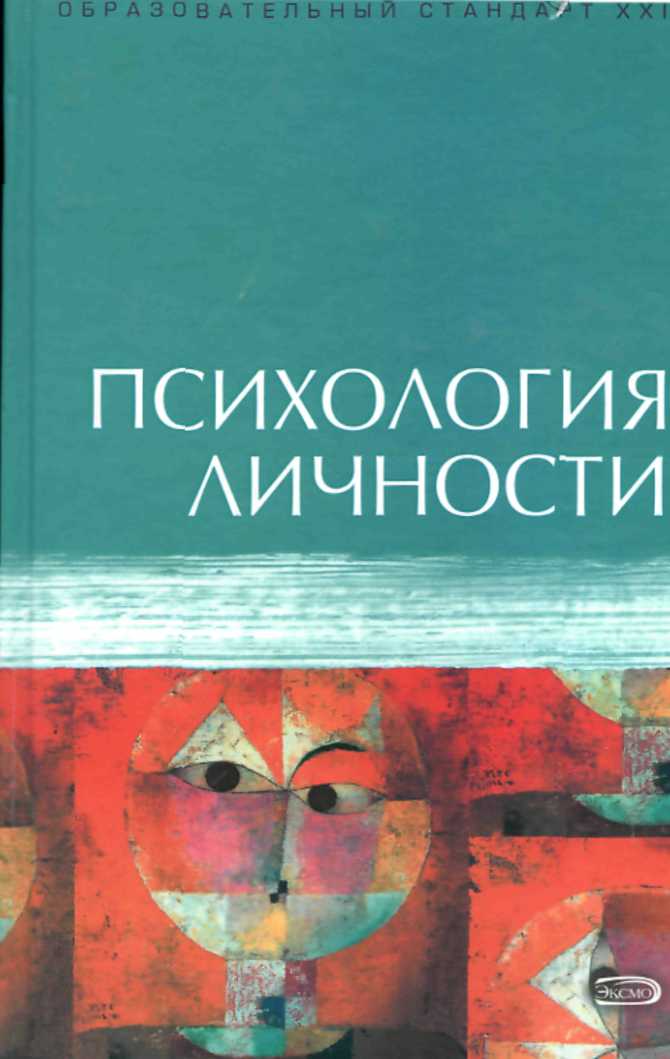 УДК 159.9 ББК 88.37я73 П 86Учебное пособие — победитель конкурса ЮФО «Учебник XXI века» в честь 90-летня РГУРецензенты: Солдатова Г У. — доктор психологических наук, профессор кафедры психологии личности МГУБелоусова А. К. — доктор психологических наук, профессорП 86 Психология личности. Учебное пособие / под ред. проф. П. Н. Ермакова, проф. В. А. Лабунской. — М.: Эксмо, 2007 — 653[3] с. — (Образовательный стандарт).ISBN 5-699-19994-2В учебном пособии в соответствии с государственным образовательным стандар -том рассматриваются современные подходы к пониманию личности в отечественной психологии, личности в контексте ее бытия и со-бытия.Учебное пособие предназначено для студентов, обучающихся по программе «спе -циалист» и «магистр» в области психологии и других гуманитарных наук. Оно может быть также полезным для аспирантов, молодых ученых, для преподавателей, работаю -щих в педагогических и медицинских университетах, в академиях госслужбы, тамо -женных академиях, в интитутах, специализирующихся в области подготовки управ -ленческих кадров, работников сервисных служб, специалистов, занимающихся оказа -нием помощи населению.УДК 159.9 ББК 88.37*73ISBN 5-699-19994-2© Коллектив авторов, 2007 © «Наука-Пресс*, 2007СодержаниеВведение	13Раздел 1. Современные подходы к пониманиюличности в отечественной психологии	201.1.	Развитие идеи личности в российской психологии	20Идея личности в российской психологии:типологический подход	20Характеристика личности в концепциях
отечественных психологов	29Психологическое пространство личностии его границы	42Список литературы	501.2.	Поиск личностного в личности: хронология
становления смыслоцентризмав отечественной психологии	51Личность как многомерная психическаяреальность	51Истоки современных подходовв интерпретации смысла	53Формы личностного смысла	66Психосемантический подходв изучении смысла	68Смысл в гуманистической психологии	71Этапы становления теории смысла	76Категория знания и смысл	82Список литературы	841.3. Интегративная модель смыслообразования:метасистемный подход	86Современные подходы в методологии психологии	86Смысл как системообразующий фактор личности	88Интегративная модель смыслообразования	91Источники смыслообразования	96Технология смыслообразования	101Список литературы	104Раздел 2. Личность в контексте ее бытия и со-бытия	1062.1.	Психология человеческого бытия как новаяотрасль знания	106Особенности становления психологиичеловеческого бытия	106Предмет психологии человеческого бытия	114Единицы анализа психического,их интегральный характер	117Методы познания психической реальности	120Рефлексия типов рациональности	124Список литературы	1302.2.	Личность как субъект бытия и со-бытия	132Категория «бытие» в психологии	132Предмет психологической науки и содержаниекатегории «личность»: исторический экскурс	134Категории «субъектность — детерминистичность»в рассмотрении личности	136Бытийный подход к рассмотрению структуры
личности и ее динамики	139Понятие «овладение» в анализе структурыи динамики личности	147Основные потребности, обуславливающие
динамику личности	149«Личностное бытие»: конструирование понятия    150
Личность как субъект различных бытийных
пространств	154Личность как субъект со-бытия	161Список литературы	1662.3.	Личность и ее жизненное пространство	167Понятие жизненного пространства	167Характеристики жизненного пространстваличности	171Стратегии взаимодействия личности со средой	178Список литературы	1842.4.	Доверие в социальном бытии личности	185Этико-социологический подход к доверию как базовой характеристикеобщества и личности	185Изучение доверия в социальной науке Основныеположения концепции социального капитала	190Вера и доверие в философии и психологиии различия между ними	195Онтологические функции доверия	197Личностное доверие как двухполюснаяустановка	200Доверие к себе как условие субъектное™	205Психологические особенности личности,
доверяющей себе и другому	208Список литературы	212Раздел 3. Самосознание, самовыражение, самопрезентацияличности	2143.1.	Самосознание личности	214Определения самосознания	214Содержание самосознания	217Структура самосознания	228Факторы динамики самосознания и Я-концепции 232
Список литературы	2383.2.	Самовыражение личности в общении	241Функции и индивидуальные особенности
самовыражения личности в общении	241Самораскрытие в межличностном общении:виды, характеристики и функции	247Влияние личности реципиента и отношенийс ним на процесс самораскрытия	254Стратегии и тактики самопредъявления	258Список литературы	2643.3.	Самопрезентация личности и отношениек внешнему Я	265Субъектность самопрезентации личности	265Конструирование внешнего обликакак проблема бытия личности	268Социально-психологические причины«сворачивания» презентаций внешнего Я	271Виды самоотношения к внешнему Я	279Отношение к своему внешнему обликув кризисные периоды жизни	286Бытие субъекта: самопрезентацияи отношение к внешнему Я	292Список литературы	294Раздел 4. Личность и общение	2974.1.	Личность как субъект общения	297Понятие об общении	297Субъект общения и субъектность в общении	302Направления преобразовательнойактивности субъекта общения	306Особенности изучения затрудненногои незатрудненного общения	309Варианты социально-психологических портретовсубъекта затрудненного общения	313Трансформации социально-психологических результатов взаимодействия в процессезатрудненного общения	319Схема анализа социально-психологическихи личностных особенностей субъектов общения	324Список литературы	3284.2.	Ценностно-смысловые аспекты общения	331Смысловая сфера личности	331Ценности личности	334Типология систем ценностных ориентацииличности в философии и психологии	336Смыслы жизни личности	341Многообразие индивидуальныхжизненных смыслов	349Ценности и смыслы личности как детерминантыее общения с окружающими	351Направленность личности в общении	355Методики исследования ценностейи смыслов личности	359Список литературы	3614.3.	Когнитивные и мотивационные аспекты
межличностного общения	362Когнитивные стили и их влияниена процесс общения	362Когнитивная сложность и ее влияние
на межличностное общение	369Структура и основные характеристики
социально-перцептивных оценок личности	371Характеристики мотивациимежличностного общения	375Список литературы	3814.4.	Эмпатия в межличностном общении	382Современные подходы к определению природы иформ проявления эмпатии личности	382Функции эмпатии в межличностном общении	387Представление об эмпатийной личности	390Социально-психологические факторы измененияхарактеристик эмпатии	391Феномен «сворачивания» эмпатиив ситуациях затрудненного общения	397Методы определения степениэмпатийности личности	401Список литературы	403Раздел 5. Личность в профессиональной, семейнойи экстремальной ситуациях	4055.1. Профессиональная Я-концепция и карьераличности	405Профессиональная Я-концепция.Определения профессиональной Я-концепции	405Содержание и характеристикипрофессиональной Я-концепции	411Структура профессиональной Я-концепции	413Типы профессиональных Я-концепций	416Половая дифференциация в специфике характеристик типов профессиональныхЯ-концепций	420Определение и изучение карьеры в психологии	422Факторы карьеры	427Критерии типологий карьер	430Половые и тендерные особенности выбора, планирования, реализации личностив ее карьере	431Список литературы	4415.2.	Личность в экстремальной ситуации	444Сущность экстремальной ситуации	444Современные теоретические подходык анализу личности в ЭС	447Личностно-ситуационное взаимодействиев экстремальной среде	449Стадии переживания личностью экстремальныхситуаций	454Дезадаптация и адаптация личностив экстремальных ситуациях	456Позитивные функции экстремальных ситуацийв развитии личности	460Толерантность личности к экстремальнымситуациям	462Список литературы	4665.3.	Личность преступника и девиантное поведение™	467Личность преступника как междисциплинарная
категория	467Личность преступника в криминальнойпсихологии	470Структура личности преступника	472Девиантное и преступное поведение	475Проблемы эмпирического изучения девиантного
поведения и девиантной личности	486Список литературы	4905.4.	Социальная психология пола и половогоповедения личности	492Пол и тендер	492Личность и тендерные группы	502Тендерная идентичность личности	511Социально-психологическая характеристикапонятий маскулинности и фемининности	519Список литературы	5305.5.	Взаимоотношения личности в семье	531Виды семейных взаимоотношений	531Стадии развития семейных отношений	533Признаки деструкции и классификация
деструктивных отношений	535Специфические особенности конфликтовв стабильных и нестабильных семьях	544Последствия деструктивных взаимоотношенийв семье	550Список литературы	552Раздел 6. Психологическая безопасностьи психологическая помощь личности	5546.1. Психологический подход к здоровью личности	554Основные составляющие здоровья личности	554Критерии духовного здоровья личности	560Стратегии реагирования личности на болезнь 564 Факторы, способствующие повышениюуровня здоровья личности	566Принципы и приемы психического оздоровленияличности	568Список литературы	5716.2.	Основные подходы и критерии психологической
безопасности личности	572Приоритеты в обучении	572Психическое и психологическое здоровье	574Психологическая безопасность	576Личностный смысл и безопасность личности	581Смыслообразующее обучение как фактор,обеспечивающий безопасность личности	585Список литературы	5886.3.	Психоаналитический подход в психологии личностии его применение к групповым практикам	589Три уровня психической  организации личности     589Структурная (трехкомпонентная) теория3. Фрейда	592Защитные механизмы личности	593Методы изучения личности в психоанализе	600Личностное взаимодействие аналитика
и пациента	602Практика групповой психоаналитической работы 606
Список литературы	6106.4.	Социально-психологическая помощь «трудному»
партнеру	611Понятие о «трудном» партнере общения	611Виды «трудных» партнеров и затрудненного
общения	613Принципы выхода из ситуаций затрудненногообщения	615Пример ключевых аспектов программы социально-психологического тренинга, направленного на изменения представлений о себе и другом как трудном партнере общения. Видеотренинг профессионального общенияпедагогов	621Список литературы	6346.5. Профилактическая психологическая помощьличности	635Понятие о психологической помощи	635Случаи обращения к профессиональномупсихологу	639Особенности поведения людей, избегающих
профессиональной психологической помощи	640Права и обязанности психолога и клиента	642Познание себя и психологическая помощь	647Список литературы	652К 90-летию VJ^ВведениеИзучение личности человека всегда занимало центральное место в психологической науке. Двадцатый век — это век интенсивного развития психологии, определивший ориентиры рассмотрения личности. На протяжении всего двадцатого столетия создавались теории, концепции, отражающие психологические представления о личности человека. Множественность интерпретаций личности, представлений о ее структуре, источниках развития, формирования и изменения, с одной стороны, продемонстрировали сложность изучаемого феномена, а с другой стороны, актуализировали чувство неудовлетворенности, возникающего в процессе восприятия прекрасной мозаики, под названием «психология личности», но все-таки «мозаики», распадающейся на различные фрагменты.В настоящее время наблюдается тенденция к рассмотрению целостной личности, что привело к ее изучению как развивающейся системы, к исследованию личности в различных контекстах ее бытия, к изучению презентаций ее целостности посредством ряда интегральных феноменов. А.Г Асмо-лов, подводя итоги исследования личности в психологии, подчеркнул, что «При всем многообразии подходов к пониманию личности в истории познания и обыденной жизни становится все более очевидным, что именно многомерность выступает как сущностная характеристика личности... Такой подход позволяет, по мнению А.Г. Асмолова, «охарактеризовать историю открытий различных измерений личности в действительности... Данное положение послужило основанием интеграции различных идей авторов предлагаемого учебного пособия, базой для включения в него наиболее актуальных направлений измерения личности.Особое место отводится в различных разделах учебного пособия пониманию личности как субъекта. Категория субъекта используется в качестве системообразующего фактора целостности личности и ее жизненного пути, она выступает как методологический принцип понимания человеческого бытия. Концепция личности как субъекта жизненного пути, бытия подчеркивает не только зависимость личности от ее жизни, но и зависимость жизни от личности, их взаимосвязь. Как отмечает ряд авторов, субъектность — это новое качество бытия, подразумевающее развитую способность преобразовывать себя и окружающий мир.В учебном пособии сделан также акцент на том, что при всем многообразии современных трактовок личности их объединяет стремление обратиться к специфическому содержанию личности: к ее смысловому измерению, к внутреннему миру, к его презентациям. В учебном пособии отмечается формирование в современной психологии личности смыслоцентрированного подхода, отражающего идеи целостного изучения личности.Учебное пособие состоит из шести разделов, каждый из которых решает свои задачи целостного рассмотрения личности. В первом разделе на основе исторического анализа развития идей, касающихся личности человека, выделяются интегральные характеристики личности, описывается психологическое пространство личности и его границы. В нем ставится проблема поиска «личностного в личности», приводится хронология становления смыслоцентризма в отечественной психологии. На основе метасистемного подхода выстраивается интегративная модель смыслообразования.Содержание второго раздела является логическим развитием идей целостного подхода к личности. В нем обсуждается вопрос о становлении психологии человеческого бытия, выделен «бытийный подход» к рассмотрению структуры личности и ее динамики, рассматривается личностькак субъект различных бытийных пространств, как субъект со-бытия. Особое внимание уделяется описанию характеристик жизненного пространства личности, ее стратегиям взаимодействия со средой. В рамках проблемы «личность и бытие» рассматриваются онтологические функции доверия как базовой характеристики не только личности, но и ее бытия, подчеркивается, что доверие к себе является важнейшим условием становления субъектности.В третьем разделе представлены сложные образования, обеспечивающие взаимодействие личности с бытием, определяющие его и преобразующие как личность, так и бытие. В нем интегрированы представления о самосознании личности, выделены факторы динамики самосознания и формирования Я-концепции. Важным аспектом рассмотрения личности в третьем разделе книги является обращение к различным способам презентации ее внутреннего мира, сложившейся Я-концепции. В нем обсуждается проблема самовыражения личности, виды, характеристики, функции самораскрытия. С точки зрения взаимосвязей личности и ее бытия анализируется такой интегральный феномен, как самопрезентация личности. Субъектность самопрезентации личности рассматривается сквозь призму отношения к своему внешнему Я. Особенности конструирования внешнего облика, социально-психологические причины «сворачивания» презентаций внешнего Я, отношение к своему внешнему облику в кризисные периоды жизни обсуждаются в качестве важнейших проблем бытия субъекта.Четвертый раздел, продолжая и развивая общий замысел, вводит личность в одно из важнейших пространств ее бытия — в пространство межличностного общения. В нем личность рассматривается как субъект общения, представлены направления преобразовательной активности субъекта общения, вводится новая типология субъектов общения: субъект затрудненного и незатрудненного общения, предлагается схема анализа социально-психологических и личностных особенностей субъектов общения. В этомразделе уделяется также большое внимание ценностно-смысловым характеристикам личности. Они обсуждаются как детерминанты общения. Выделяется направленность личности в общении, как феномен, интегрирующий ценности и смыслы личности. Наряду с ценностно-смысловыми параметрами личности в качестве детерминант общения рассматриваются когнитивные стили, когнитивная сложность и их влияние на межличностное общение, структура и особенности социально-перцептивных оценок личности, характеристики мотивации межличностного общения. Завершает данный раздел обсуждение проблемы эмпатии личности. Особую ценность представляют сведения о социально-психологических факторах изменения характеристик эмпатии, описание феномена «сворачивания» эмпатии в ситуациях затрудненного общения, который свидетельствует о качественных изменениях личности в результате ее взаимодействия с отличающимися своей модальностью аспектами бытия.Пятый раздел объединяет те вопросы психологии личности, которые ставятся в связи с ее рассмотрением в различных социальных контекстах. Личность и ситуация — проблема, фиксирующая не только взаимодействие между ними, но и необходимость изучения целостной личности в целостном мире, представленном в главных сферах ее самореализации: в профессии и в семье. Современная ситуация социального развития личности может приобретать характер экстремальной ситуации, приводить к девиантному и преступному поведению.Большое значение для рассмотрения личности в современной психологии приобретают исследования профессиональной Я-концепции, создание типологии карьер, описание половых и тендерных особенностей выбора, планирования, реализации личности в ее карьере. Не менее важным аспектом изучения личности выступает анализ стадий переживания личностью экстремальных ситуаций, выделение позитивных функций экстремальных ситуаций в развитииличности, тех ее качеств, которые определяют толерантность к экстремальным ситуациям.Особое место в психологии личности занимает изучение личности преступника. Читатели книги познакомятся с дискуссией, предметом которой является определение специфических особенностей личности преступника, ее структуры, различий между девиантным и преступным поведением.В пятом разделе также обсуждается проблема полового поведения личности. Необходимо отметить, что такие понятия, как тендер, тендерная идентичность отражают стремление психологов рассматривать личность как целостное явление. В книге представлены различные подходы к пониманию тендера, даны социально-психологические характеристики понятий маскулинности / фемининности. Завершает данный раздел книги рассмотрение личности в контексте семейных отношений. В обобщенном виде представлены классификации семейных отношений, выделены те особенности личности, которые оказывают влияние на динамику и модальность семейных отношений, показаны последствия деструктивных отношений в семье.Последний раздел учебного пособия посвящен обсуждению психологической безопасности личности и оказанию ей профессиональной психологической помощи. Начинается этот раздел книги с рассмотрения психологического подхода к здоровью личности, с выделения основных составляющих здоровья личности. Исходя из общего замысла учебного пособия, в этом разделе особая роль отводится критериям духовного здоровья личности, факторам, способствующим повышению уровня здоровья личности. В нем анализируются также основные подходы и критерии психологической безопасности личности. В контексте проблемы личностного смысла рассматривается безопасность личности, акцентируется внимание на том, что смыслообразующее обучение является основой безопасности личности.Вторая часть заключительного раздела включает различные психологические практики оказания помощи группам населения. Здесь представлены положения психоаналитического подхода к психологии личности и его применение в групповой психотерапии- В этой части приводится социально-психологическая процедура оказания помощи «трудному партнеру», описываются виды «трудных» партнеров и затрудненного общения, формулируются принципы выхода из ситуации затрудненного общения. В нем подробно обсуждаются особенности профилактической психологической помощи личности, анализируются случаи обращения к профессиональному психологу, особенности поведения людей, избегающих профессиональной психологической помощи, приводятся права и обязанности психолога и клиента.Все авторы учебного пособия являются признанными специалистами в различных областях изучения личности, общения, поведения. На протяжении многих лет ими читаются курсы и спецкурсы для студентов психологических и непсихологических факультетов. Работы авторов учебного пособия легли в основу написания его различных разделов: 1.1. Котова Изабелла Борисовна, доктор психологических наук, профессор, чл.-корр. РАО; 1.2; 1.3; 6.2. Ермаков Павел Николаевич, доктор биологических наук, профессор, чл.-корр. РАО; Абакумова Ирина Владимировна, доктор психологических наук, профессор; 2.1. Знаков Виктор Владимирович, доктор психологических наук, профессор; 2.2. Ря-бикина Зинаида Ивановна, доктор психологических наук, профессор; 2.3; 3.2; 4.3. Шкуратова Ирина Павловна, кандидат психологических наук, доцент; 2.4. Скрипкина Татьяна Петровна, доктор психологических наук, профессор; 3.1, 5.1. Джанерьян Светлана Тиграновна, доктор психологических наук, доцент; 3.3; 4.1. Лабунская Вера Александровна, доктор психологических наук, профессор; 4.2. Габдулина Людмила Ивановна, кандидат психологическх наук, доцент; 4.4. Менджерицкая Юлия Александровна, кандидат психологических наук, доцент; 5.2. Правдина Лида Рамуальдов-на, кандидат психологических наук; Васильева Ольга Семеновна, кандидат биологических наук, доцент; 5.3. Михайлова Ольга Юрьевна, доктор психологических наук, профессор; Целиковский Сергей Борисович, кандидат психологических наук, доцент; 5.4. Воронцов Дмитрий Владимирович, кандидат психологических наук, доцент; 5.5; 6.5. Тащева Анна Ивановна, кандидат психологических наук, доцент; 6.1. Васильева Ольга Семеновна, кандидат биологических наук, доцент; 6.3. Ульяницкий Сергей Лаврентьевич, старший преподаватель; 6.4. Бреус Елена Дмитриевна, кандидат психологических наук, доцент.П.Н. Ермаков, доктор биологических наук, профессор Чл-корр РАОВ.А. Лабунская, доктор психологических наук,профессорРаздел 1СОВРЕМЕННЫЕ ПОДХОДЫ К ПОНИМАНИЮ ЛИЧНОСТИ В ОТЕЧЕСТВЕННОЙ ПСИХОЛОГИИ1.1. Развитие идеи личности в российской психологииИдея личности в российской психологии: типологический подходЛичность является понятием, отражающим не только фактическое состояние индивидных и социальных свойств человека, но и понятием ценностным, выражающим его идеал. Идеал культурного человека «есть Ht что иное, как идеал человека, который в любых условиях сохраняет подлинную человечность» [18, с. 331]. Такой идеал трудно достижим, но главное в нем — это определение траектории развития и саморазвития человека. Сегодня ставится вопрос о необходимости развития творческой личности и ее базовой культуры, включающей культуру жизненного самоопределения, культуру труда, политическую, экономико-правовую, духовную и физическую культуру, культуру межнационального и межличностного толерантного общения. Личность и развитие ее сущностных сил провозглашены в качестве ведущей человеческой ценности. Действительное, а не формальное решение проблемы развития ценностей связано с развитием ценностных ориентации личности, которые затрагивают все ее структуры. Ценностные ориентации характеризуются как устойчивые, инвариантные «единицы» сознания личности. К ним относятся идеи, понятия, «ценностные блоки», выражающие суть нравственного смысла человеческого бытия. Ценностные ориентации выступают также в качестве основного компонента в системе диспозиций личности и ведущего механизма социальной регуляции поведения личности, ее приобщения к ценностям общественного сознания, культуры.Речь также идет о формировании у личности состояния готовности к определенному способу действия, выражающемуся в ее ориентации на те или иные ценности материальной и духовной культуры. Общепсихологический подход к ценностным ориентациям заключается в рассмотрении их как элемента высших мотивационных структур жизнедеятельности личности. В соответствии с этим ценностные ориентации определяются как направленность личности на те или иные ценности (цели, стремления, идеалы) [17].К настоящему времени психология личности имеет явно выраженный междисциплинарный и наддисциплинарный статус. Междисциплинарность статуса личности определяется тем, что в составе многих из сложившихся научных областей (философии, логики, социологии, психологии, психиатрии, биологии, физиологии, генетики и др.) она диктует специфическое содержание, структурные и динамические особенности их развития и становления. Обращение к «личностному» обнаруживает себя в качестве всеобщего и необходимого условия становления различных областей психологии (общей, педагогической, развития, юридической, социальной, этнической и т.д.). Накопление теоретических и экспериментальных данных о личности в истории российской психологии происходило в контексте ее основных отраслей, а также в ряде смежных с нею наук: педагогике, философии, социологии, этике.Наддисциплинарный статус идеи личности обусловлен присутствием в истории русской философской и социологической мысли основных категорий и способов интерпретациифеномена «личность», задающих ценностное и предметное содержание для конкретных научных дисциплин. Исторический контекст оказывал прямое и косвенное влияние на способы существования, репрезентацию и трансформацию идеи личности, на переосмысление феномена «личность», его теоретическую, методологическую и эмпирическую трактовку, на смену основных теоретических концепций личности. Ко второй половине XIX в. четко обозначились два направления в изучении человека. Первое связано с естественно-научным пониманием человека (Н.Г Чернышевский, Н.А. Добролюбов, Д.И. Писарев, М.А. Бакунин, И.М. Сеченов и другие). Второе направление в изучении человека связано с традициями русского идеализма (К.Д. Кавелин, B.C. Соловьев, Л.И. Шестов, Н.Я. Грот, М.М. Троицкий, СЛ. Франк, Л.П. Карсавин, Н.А. Бердяев, А.Ф. Лосев, И.О. Лосский, А.И. Введенский и др.). Фактически на протяжении последующих десятилетий эти два направления находились в противостоянии.Формирование предпосылок развития психологии личности происходило не только в рамках философии и социологии. Не меньшее значение для последующего становления и развития личностной проблематики имели исследования отечественных ученых по психофизиологии, физиологии органов чувств, физиологии мозга, физиологии высшей нервной деятельности и другим естественнонаучным дисциплинам (П.К. Анохин, В.М. Бехтерев, А.Ф. Лазурский, П.Ф. Лесгафт, И.П. Павлов, И.М. Сеченов, А.А. Ухтомский и др.)Философско-социологические и естественно-научные предпосылки создали два типа рассмотрения личности: субъектный и объектный, следствием которых явились плохо совмещаемые друг с другом представления о различных сторонах и свойствах конкретного бытия человека. В дальнейшем это привело к потере «целостности» личности, постепенно приобретшей характер смысловой декларативной установки, которая, хоть и безоговорочно принималась и провозглашалась представителями обоих направлений, все же не была реализована в их исследованиях.Можно выделить четыре исторически сложившиеся способа существования идеи личности, четыре типа построения научных знаний о личности, то есть можно типо-логизировать факты исторической динамики российской психологии личности.Исторически сложившийся первый тип построения психологии личности выделился в конце XIX начале XX в. Для этого периода наиболее существенным было появление самой идеи личности. Превращение человека в личность рассматривалось как идеальная модель, как социально желаемый итог развития.Логика «самоопределения» идеи личности в обозначенный период истории равным образом раскрывается в общих, закономерно сменяющих друг друга способах существования: в виде философской идеи (недостаточно определенной и операционально проработанной) и в виде совокупности своих феноменологических воплощений. Таким образом, «самоопределение» идеи личности можно трактовать как поиск дефиниций и наиболее адекватного для нее проблемного поля.«Личностное», выступая в виде философской идеи, выразилось в ряде понятий, таких как «целостность», «гармоничность», «свобода», «всесторонность развития», «субъект», «субъект воления», «свобода воли», «оригинальность», «суверенность», «гуманность», «идеальная личность», «интегральная личность», «превращенная личность», «симфоническая личность», «индивидуальность». Совокупность феноменологических «воплощений», означавших для исследователей суть «личностного» и являвшихся предметом собственно психологического анализа, отразилась в понятиях «сознание», «воля», «душа», «потребность», «активность», «темперамент», «характер», «нравственное поведение», «способности», «идеалы», «мотивы», «установки», «настроения», «нравственные чувства», «переживания».Данный период существования идеи личности отразился в опыте построения целостных психологических концепций личности, сочетающих в себе философский и конкретно-психологический аспекты. Таковы концепция человека как интегрального феномена, характеризующегося логико-значимой взаимосвязью всех существенных компонентов его личности (П.А. Сорокин); концепция развития личности путем психических превращений и преобразований внутренних личностных форм (М.М. Троицкий); идея целостной личности и ее пространственных границ (Л.П. Карсавин); попытка понять специфику познающего мир субъекта (Л.И. Шестов); учение о «вечном» человеке и о человечестве как едином существе (B.C. Соловьев); метафизическая трактовка личности (Н.Я. Грот); «цельные учения о человеке» (В.М. Бехтерев); намеченный Л.С. Выготским путь преодоления разрыва между описательной и объяснительной психологией в трактовке личности как «вершинной проблемы» психологии; опыт построения общепсихологической теории личности Д.Н. Узнадзе; теория Я как активного деятеля в среде М.Я. Басова; первая типология личности А.Ф. Ла-зурского и др.На рубеже 20-30-х гг. XX в. становится популярным тезис: «Изучать человека как активного деятеля». Однако он не решал проблему активности, так как не была преодолена тенденция биологизации человека.Второй тип построения психологии личности, выделившийся в 30-60-е в XX в. гг., определялся логикой сохранения идеи личности в столкновении с обществом, уничтожавшим «личностное» в человеке.Оформившаяся стратегия «борьбы» за идею личности с «внешним противником» фактически отражала борьбу против идеи личности как таковой, так как происходила подмена реального изучения феномена «личность» замещающим и активно принимаемым «образом личности», скроенным по чертежам и эскизам господствующей идеологии.Идея личности, разрабатываемая в эти годы, выступает в своих превращенных формах: в проявлениях политико-идеологического редукционизма (в выдвижении лозунгов вместо прояснения сущности, в поиске признаков «советскогочеловека»); в конструировании «советского менталитета»; в проявлениях физиологического редукционизма (в подмене психологических особенностей личности биологическими «чертами», т.е. силой, уравновешенностью, подвижностью, лабильностью нервных процессов и т.д.); в проявлениях фило-софско-методологического редукционизма.Наметившийся в это время подход к объяснению биологической и социальной детерминации психического позволил в дальнейшем разграничить общебиологические, психологические и социально-психологические аспекты в изучении личности, прежде всего ее активности.Начинаются поиски новых подходов к реализации марксистского положения о социальной сущности индивида. Одна за другой выдвигаются гипотезы и концепции понимания природы психической активности субъекта. Это, прежде всего, исследования П.П. Блонского, М.Я. Басова, Л.С. Выготского, Д.Н. Узнадзе, СЛ. Рубинштейна, Б.Г Ананьева. Активность продолжала оставаться наиболее изучаемым и основным аспектом исследований личности, которые опирались на появившуюся дифференцированную концепцию биологической активности как общего свойства любого животного организма, в том числе и человека (П.К. Анохин, Н.А. Бернштейн). Проблема активности становится той ареной, на которой сталкивается эмпирическая и поведенческая психология. С механистическим подходом к трактовке проблемы активности выступил КН. Корнилов, реактологические построения которого задали модель человека «реагирующего».Психологам 50-60-х гг. XX в. импонировала мысль об изучении личности как проблемы ее индивидуальных различий, которая была блестяще реализована в работах Б.М. Теп-лова и его школы (В.Д. Небылицын, Н.С. Лейтес, B.C. Мерлин). В работах Б.М. Теплова по индивидуально-психологическим различиям отрабатывалась значимая идея психологии личности идея направленности личности, которая обнаруживает себя в склонностях к определенной деятельности. Б.М. Теплов называл человека «творцом своей индивидуальности», не умаляя при этом роли природных предпосылок, индивидуально-типологических особенностей.Идеей интеграции знаний о человеке были пронизаны основные работы Б.Г Ананьева, который репрезентировал себя в психологии именно как автор разносторонних идей человекознания, их комплексного решения, интеграции и синтеза. В его работах дана развернутая характеристика понятий «индивид», «личность», «субъект деятельности». Им сделан вывод, что свойства личности развиваются на всем протяжении жизненного пути человека, создавая его биографию.Начиная с работ Б.Г. Ананьева, характеристика человека как субъекта деятельности становится основополагающей. Внесение категории субъекта деятельности оказалось очень продуктивным: оно помогло раскрыть способ организации личностью жизни. Именно в это время была сформулирована задача построения общепсихологической теории личности. Стало очевидно, что категория субъектности раскрывает личность не только индивидуально, но и типологически. Уровни активности личности, т. е. мера субъектности, были выбраны в качестве типологических критериев. Построение типологии через категорию субъекта жизнедеятельности обнаружило область исследования, где непосредственно пересекались интересы общей и социальной психологии. Была поставлена задача объяснить, как личность отражает и выражает, реализует в личной и общественной жизни общественные тенденции.Типизацию личности, поиск оснований для нее провели К.А. Абульханова-Славская, Л.И. Божович, Б.И. Додонов, B.C. Мерлин, Б.Д. Парыгин и др.Третий тип построения психологии личности, концепция середины 60-х конеца 80-х гг. XX в, характеризовался «возрождением» идеи личности в ситуации амбивалентного отношения общества к «личностному» в человеке. «Возрождение» идеи личности обнаруживает себя следующими процессами: превращением понятия «личность» в фоновое условие обсуждения любых психологических проблем(укореняется традиция «приговаривания» слова «личность» в любых контекстах); пониманием личности как особой ценности и условия осмысления целостности психического («стягивание» к проблеме личности всех проблем, реализация структурного, комплексного, а затем и системного подходов); проблематизацией понятия «личность», поиском «мира человека и человека в мире», феноменологических коррелятов существа «личностного» (в виде вопросов о пространстве существования личности, о начале личностной истории, о развитии как имманентном условии бытия личности, о соотношениях понятий «индивид», «индивидуальность», «личность»).Возрождающаяся идея личности заявляла о себе в эффектах «самоопределения личности в группе» (А.В. Островский), «устойчивости и автономии личности» (В.Э. Чудновс-кий), «неадаптивности в индивидуальной деятельности и социуме» (В.А. Петровский), «самодвижения деятельности» (А.Н. Леонтьев), «выхода личности из кризисных ситуаций» (Б.С. Братусь), «смыслообразования» (А.Н. Леонтьев, А.Г. Ас-молов), «взаимоотражения в межиндивидуальных контактах», «психологического времени личности» (А.А. Кроник).В теоретических разработках логика «возрождения» идеи личности обнаруживает себя стремлением исследователей установить «ядерные» характеристики личности как уникального сущего.К концу 80-х годов стало понятно, что личность рассматривалась разными авторами с позиций, часто противоречащих друг другу, т. е. личность как психологический феномен исследовалась, исходя из различных посылок, которые давали неравнозначные возможности предсказывать, понимать и развивать ее.Неудовлетворявшее психологов статическое рассмотрение личности постепенно стало замещаться требованиями ее динамического понимания. Тезис о диалектике личности при наличии в ней тенденций к сохранению направленности возбуждал вопрос о структуре личности, а позже — о понимании личности как системного качества, или системного образования (А.Н. Леонтьев, Б.Ф. Ломов). Шло сопоставление основных моделей структуры личности, предложенных В.Н. Мясищевым, Б.Г. Ананьевым, А.Г. Ковалевым, К.К. Платоновым, B.C. Мерлиным, А.Н. Леонтьевым. Однако предлагаемые структуры личности оставались в значительной степени лишь многомерными теоретическими моделями.Пытаясь описать реальность, стоящую за понятием «личность», А.Н. Леонтьев [7] попытался решить задачу выявить ее действительные «образующие». Им была предложена концепция развития личности как системного качества индивида.Под влиянием работ вышеназванных авторов четко вырисовалась задача системно-уровневой концепции развития личности, диахронического, то есть развертывающегося во времени строения жизненного пути личности и соединения структурно-статического подхода к личности с процессуально-динамическим (А.Н. Леонтьев, А.Г Асмолов, К.А. Абуль-ханова-Славская, Б.Ф. Ломов).Четвертый тип построения психологии личности выделился в последнее десятилетие XX в. и характеризуется логикой «самоосуществления» идеи личности, что стало возможным в обществе, ищущем путь к человеку как личности.На этом этапе сохраняются многие особенности третьего периода, но при этом усиливается внимание к методологическим проблемам. Феноменологические аспекты личности становятся господствующими в ее проблематике. Открываются «новые» грани личности: персонализация, субъ-ектность, неадаптивная активность и др. Осуществляются пересмотр и оценка теоретического и эмпирического материала, наработанного в предыдущие периоды. Одновременно усиливается противостояние психологических школ. Происходит выход на иную парадигму.«Самоосуществление» идеи личности манифестирует себя «вечными» ценностями (таковы категории «духовности», «целостности», «свободы», «ответственности», «самостроительства», «развития», «бессмертности»). В своих феноменологических воплощениях «самоосуществление» идеи личности представлено такими предметами психологического исследования как «выбор», «нравственность личности», «отраженная субъектность», «со-бытийная общность». В теоретических разработках логика «самоосуществления» идеи личности представлена общепсихологическими концепциями «социогенеза личности» (B.C. Мухина), «виртуальной, отраженной и возвращенной субъектности» (В.А. Петровский), «развития субъективной реальности в онтогенезе» (К.А. Абуль-ханова-Славская, В.И. Слободчиков), «жизнедеятельности личности» и другими. Одновременно происходит рефлексия самой истории психологии личности, возвращающая из забвения имена, восстанавливающая прерванные диалоги внутри эпох и между эпохами.К концу этого периода изменился «образ» концепций личности; они превратились в более операциональные и усложненные. Это подтверждают исследования А.Н. Леонтьева, Б.Ф. Ломова, А.В. Петровского, А.Г. Асмолова, В.В. Давыдова, В.П. Зинченко, Б.С. Братуся, В.В. Столина, В.А. Петровского, B.C. Мухиной.В настоящее время наблюдается тенденция к рассмотрению целостной личности, что является проявлением ин-тегративной тенденции, которая коснулась не только понимания самого феномена личности, но и ее социальных детерминант. Все это не замедлило преобразовать задачу «изучения целостной личности» в задачу «изучения целостной личности в целостном мире», рассмотрения человека как целостной развивающейся системы, определения места человека в современном мире с его все усложняющимися проблемами [6].Характеристика личности в концепциях отечественных психологовНачиная с 80-х годов XX в. по настоящее время, исследования личности располагались в континууме оптимальность (высшие уровни развития и достижения) — песси-мальность (кризисные, регрессивные или связанные с преодолением трудностей). Это время, по образному выражению А.В. Брушлинского, было периодом ренессанса концепции субъекта. Последующие десятилетия стали временем ее дальнейшей разработки. Психология субъекта разрабатывалась, прежде всего, в российской науке. Трактовка личности как феномена субъектности не была для отечественной психологии новой. Так, концепция субъекта разрабатывалась СЛ. Рубинштейном и Д.Н. Узнадзе еще в 20-е годы XX в. Позже она была конкретизирована Б.Г Ананьевым, а с момента выхода в свет книги СЛ. Рубинштейна «Человек и мир» (1973) стала широко распространяться, конкретизироваться и развиваться КА. Абульхановой-Слав-ской, А.В. Брушлинским, В.П. Зинченко, В.А. Петровским, В.И. Слободчиковым, В.А. Татенко и многими другими.Концепция субъектности личности пришла на смену концепциям 60-70-х годов, которые разрабатывали гуманистический подход к личности с его идеалом формирования всесторонне развитой личности. Для нового этапа развития субъектного подхода центральной стала не констатация у личности неких ценностей, мировоззрения, основанного на морально-этических принципах, а выявление того, как личность решает глобальные проблемы и задачи.В контексте категории субъекта рассмотрение личности приобрело явно выраженный аксиологический1 акцент. Основанием развития категории субъекта стала концепция человека СЛ. Рубинштейна, который дал классическое понимание субъекта как активности и дополнил его определениями самодетерминации, саморазвития и самосовершенствования.Для понимания субъектности принципиальным является положение СЛ. Рубинштейна о двух основных способах существования человека в мире и соответствующих этимАксиология — теория ценностей — философское учение о природе ценностей, их месте в реальности и о структуре ценностного мира, то есть о связи различных ценностей между собой, с социальными и культурными факторами и структурой личности [19].способам отношений его к жизни. В первом случае жизнь не выходит за пределы непосредственных связей, в которых живет человек. При этом он находится весь внутри жизни и относится лишь к ее отдельным явлениям, но не к жизни в целом. Отсутствие отношения к жизни в целом объясняется тем, что человек не выключается из жизни и не может выйти за ее пределы для рефлексии.Второй способ существования связан с рефлексией, которая приостанавливает, прерывает непрерывный процесс жизни и позволяет человеку мысленно выйти за ее пределы, занять позицию вне ее. Он считал, что с рефлексии начинается философское осмысление жизни.Первому способу существования соответствует рассмотрение человека в системе «объект — деятельность — субъект». На этом уровне человек предстает как «парциальный» субъект различных видов активности и деятельности (познания, общения, труда и т.д.). Второй способ существования характерен для человека, способного выйти за пределы конкретных ситуаций и отнестись к жизни как к целому. В этом случае человек рассматривается как принадлежащий системе более высокого уровня «мир — бытие — субъект жизни».Субъектность предполагает позицию творца собственного жизненного пути, инициирует все виды человеческой активности и способствует ее результативности. Субъектность не является врожденной характеристикой человека и не свойственна только выдающимся личностям. Субъектные качества могут развиться в каждом человеке.О высшем уровне и качестве субъекта жизни может свидетельствовать способность личности организовывать и регулировать свой жизненный путь как целое, подчинять его своим целям и ценностям. При этом особым переживанием субъектности является осознание и переживание смысла жизни как возможности творчества, включенности в жизненные структуры, причастности к общественным ценностям, полноты самовыражения и интенсивности взаимодействия с жизнью.Понимание личности как субъекта произвело переворот в постановке этой проблемы. Она перестала быть «корзиной», набором потребностей, ценностей, способностей, характера, воли, темперамента, которые ранее использовались при определении личности в психологии. Личность стала характеризоваться как субъект в той мере, в какой она использует свой интеллект, свои способности, подчиняет свои низшие потребности высшим, строит свою жизнь в соответствии со своими ценностями и принципами.Категория субъекта стала рассматриваться в качестве системообразующего фактора целостности личности и ее жизненного пути. При этом подчеркивалось, что степень влияния личности на жизненный путь определяет степень становления человека субъектом жизни. Концепция личности как субъекта жизненного пути позволила рассматривать не только зависимость личности от ее жизни, но и зависимость жизни от личности.Субъект — это особая категория, описывающая человека как источник познания и преобразования действительности. Эта категория отражает активное отношение человека к окружающему миру и к самому себе. Субъектность понимается как центральное образование человеческой реальности, возникающее на определенном уровне развития личности и представляющее ее новое системное качество. Категория субъекта позволяет раскрывать качество активности человека, выявить его место и роль в мире, способность к деятельности, самодеятельности, самоопределению и развитию.Субъектность — это новое качество бытия, подразумевающее способность к самостоятельному жизнетворчеству, способность производить изменения в мире и в самом себе. Большинством исследователей субъектность понимается как центральное образование человеческой реальности, интегрирующее такие ее характеристики, как активность, рефлексивность, инициативность, творчество, этическую зрелость, самодетерминацию, саморегуляцию, осознанность, самостоятельность и др.Принципиально важным остается вопрос о природе самого субъекта, субъектной инстанции человека. Сущностными характеристиками человека как субъекта деятельности являются неисчерпаемость и новизна. Человек как субъект сочетает в себе индивидуальность и универсальность, индивидуальное, особенное и всеобщее, организменное и личностное, социальное и биологическое, индивидуальное и общественное.Субъектная активность выступает наиболее существенным фактором развития и специфическим «индикатором индивидуальности». Категория субъекта интегрирует все другие и связывает их в единую систему. Психологическая сущность человека — это живая и, в своих высших проявлениях, осознанная субъектная интенция1. Она выражается в стремлении воспроизвести и реализовать по максимуму свой психический потенциал, развить свою психику до возможных пределов совершенства, сохранить этот уровень как можно дольше, обеспечивая тем самым становление и развитие личностных структур с их «отношенческой» социальной сущностью и своей индивидуальностью, сущностно обнаруживающей себя в пространстве неповторимого Я.Интенция (от лат. intention — стремление), термин схоластической философии, обозначающий намерение, цель, направленность сознания, мышления на какой-нибудь предмет [19].2    Психология личностиК концу 80-х годов XX в. личность стала рассматриваться как «системное качество», то есть как специфическое качество, которое характеризует индивида именно как личность. А.Н. Леонтьев [7] предложил рассматривать личность как момент деятельности и как ее продукт. Поиск ответа на вопрос о сущности личности заставил его рассмотреть личность как психологическое новообразование, которое ...формируется в жизненных отношениях индивида в результате преобразования его деятельности» [7, с. 172]. Он считал, что «личность человека ни в коем смысле не является предшествующей по отношению к его деятельности, как и его сознание, она ею порождается».То обстоятельство, что при этом трансформируются, меняются и некоторые его особенности как индивида, составляет не причину, а следствие формирования его личности. А.Н. Леонтьев считал, что «индивидное» под влиянием развития и формирования человека изменяется, но не переходит в личностное. «Личностное» же новообразование формируется только под влиянием разнообразных и многочисленных форм деятельности человека, т. е., совершая деятельность, человек производит свою личность.Положив в основу понимания личности категорию предметной деятельности, анализ ее внутреннего строения, ее опосредствовании и порождаемых ею форм психического отражения, А.Н. Леонтьев выдвинул тезис, что реальным базисом личности человека является совокупность его общественных по своей природе отношений к миру, отношений, которые реализуются его деятельностью, точнее совокупностью его многообразных деятельностей» [7, с 183].Из этого следует, что исходными единицами психологического анализа личности является не действия, не операции, не психологические функции, а деятельность субъекта. Реальное основание личности человека он видел не в глубинах его природных задатков и влечений и даже не в приобретенных им навыках, знаниях и умениях, а в той системе деятельностей, которые реализуются этими знаниями и умениями [7, с. 186].А.Н. Леонтьев [7] исходил из того, что в психологии существует диадическая схема, и чтобы ее преодолеть, необходимо выделить «среднее звено», опосредствующее связь субъекта с реальным миром. В качестве этого звена была предложена категория «деятельность», которая объемлет два полюса: полюс объекта и полюс субъекта.Он развил эту мысль дальше, показав, что в ходе развития субъекта отдельные его деятельности вступают между собой в иерархические отношения, которые и характеризуют личность. Это и есть ядро личности. В процессе жизни человека виды и формы деятельности развиваются.Это приводит не просто к расширению их «каталога». Происходит центрирование их вокруг немногих главнейших видов деятельности. Это и есть сложный процесс развития личности, который имеет свои этапы, свои стадии. Он считал, что за иерархией деятельностей скрывается соотношение мотивов, их порождающих.Потребность, согласно подходу А.Н. Леонтьева, первоначально выступает как условие и предпосылка деятельности. Как только субъект начинает действовать, эта предпосылка трансформируется и постепенно превращается в результат. Это положение выражено им в схеме: деятельность — потребность — деятельность. Он считает это положение очень важным. Им было показано также, что в ходе развития человеческих потребностей развивались не сами потребности, ибо за движением потребностей скрывается развитие их предметного содержания, то есть конкретных мотивов деятельности человека. Следовательно, психологический анализ потребностей неизбежно сводится к анализу мотивов.Поэтому А.Н. Леонтьев предложил исследовать «меж-мотивационные» отношения, которые, складываясь, характеризуют собой строение личности. Им было показано несовпадение мотивов и целей. Это несовпадение возникает не сразу, а лишь в результате происходящего в ходе развития человеческой деятельности раздвоения функций мотивов. Одни мотивы, побуждая деятельность, придают ей личностные смыслы — это смыслообразующие мотивы. Другие, сосуществующие с первыми, выполняют роль побудительных факторов. Это мотивы-стимулы.Распределение функций смыслообразования и побуждения между мотивами одной и той же деятельности позволяет понять главные отношения, характеризующие мо-тивационную сферу личности — отношения иерархии мотивов. Эти отношения являются регулятивными. Осознавая свои действительные мотивы, человек ориентируется на сигналы-переживания, эмоциональные «метки» событий.Согласно предложенной концепции, А.Н. Леонтьев следующим образом характеризует процесс развития личности: «Формирование личности предполагает развитие процесса це-леобразования и, соответственно, развития действий субъекта. Действия, все более обогащаясь, как бы перерастают тот круг действительностей, которые они реализуют, и вступают в противоречие с породившими их мотивами» [7, с. 210].Вслед за «рубежной» для понимания проблем психологии личности работой А.Н. Леонтьева «Деятельность. Сознание. Личность» [7] и как бы в ее продолжение вышла монография А.В. Петровского «Личность. Деятельность. Коллектив» [9]. Им была поставлена задача охарактеризовать личность в системе межличностных отношений, в совместной коллективной деятельности. А.В. Петровский сформулировал свои представления о соотношении биологического и социального, индивидуально-типического и социально-психологического в личности, отразил существующие тенденции понимания личности и поставил вопрос о том, «как личностное вписывается в сферу бытия индивида» [9]. Он предложил выделить три типа атрибуции (приписывания) личностного аспекта бытия таким элементам социальной общности как индивиды и предметно-заданные связи между ними.Прежде всего, была выделена интраиндивидная личностная атрибуция, которая интерпретирует личность индивида как качество, присущее индивидуальному субъекту, как неотделимое от него свойство. Личностное оказывается погруженным в непосредственное пространство бытия индивида, а он сам выступает как единственный носитель своей личности.Соотношение единичного и всеобщего рассматривается им во внутреннем пространстве бытия индивида как свойство самого индивидуального субъекта. Однако он пришел к выводу, что только с помощью интраиндивидной личност-ностной атрибуции нельзя с достаточной полнотой охарактеризовать личность.Постановка вопроса о соотношении индивидуально-типического в личности выявила несводимость личностного кинтраиндивидному. Распространив понятие «личность» на область интериндивидных отношений, А.В. Петровский [9] предложил рассматривать личность в системе устойчивых межличностных связей, которые опосредствуются содержанием, ценностями, смыслом совместной деятельности для каждого из ее участников. Эти связи образуют особое качество групповой деятельности, которое опосредует эти личностные проявления.При таком способе интерпретации личности областью ее определения стало пространство межиндивидуальных связей, то есть не сам индивид, а процессы, в которые включены по меньшей мере два индивида. В этом случае личность как бы приобрела собственное бытие, отличающееся от бытия индивида. Однако и интериндивидный способ интерпретации личности имел свое ограничение и побуждал к постановке новых проблем.Прежде всего, это касалось вопроса о том, продолжает ли личность как системное качество взаимодействующих индивидов существовать за пределами общей для них ситуации, то есть за пределами актуального взаимодействия. Открытым был также вопрос: не следует ли эффекты воздействий (позитивные и негативные) выделить в особую категорию психологических явлений, хотя и связанных, но не отождествимых с проявлениями социальной активности воздействующих лиц. Ответ на эти вопросы позволил открыть еще один способ интерпретации личности как системного качества — метаиндивидную личностную атрибуцию.Личность индивида на этот раз была вынесена за рамки не только индивидуального субъекта, но и актуальных связей этого субъекта с другими, за пределы совместной деятельности с ними. Здесь личностное как бы вновь погружалось в пространство бытия, но не самого индивида, а другого или других. В этом случае речь шла о силе воздействия личности субъекта на другого индивида.Введение понятия «метаиндивидная» атрибуция предполагало ответ на вопрос о том, кто и каким образом представлен в личности данного индивида. В исследованиях идеальной представленности индивида в других личность в своем «бытии-для-других» выступила как относительно автономная (отчужденная, независимая) от самого индивида, как проблема инобытия индивида или точнее его идеального бытия.А.В. Петровского [9] заинтересовал вопрос об изменении смысловых образований индивида при воздействии других. Эти эффекты воздействия были обозначены термином «вклад». Было высказано предположение, что «вкладом» являются не всякие изменения в поведении и сознании другого человека, а только те, которые значимы для самоопределения, для постановки и решения собственных проблем и задач этого «другого». В данном случае анализировался не «зеркальный эффект», а эффект присутствия одного индивида в «Зазеркалье» общения с другим индивидом.Одновременно с проблемой «вклада» и его возврата возник более сложный вопрос — о форме и механизме идеального присутствия одного индивида в другом. Надо было решить вопрос: мыслить ли это присутствие как нечто статическое или же находящееся в динамике? Статическая пред- ставленность означала бы относительную неизменность вкладов субъекта в жизнедеятельность другого человека. В этом случае «инобытие» индивида было сходно с ролью постоянного советчика, референта и т.д.Динамическая же представленность рассматривалась как «вторая жизнь» субъекта в другом человека, когда «инобытие» индивида приобретает как бы собственное движение. В этом случае субъект продолжает жить внутри другого индивида.Ряд исследователей, изучающих психологию личности, поставили парадоксальный вопрос: «существует ли личность?». Отечественный философ Э.В. Ильенков сформулировал вопрос так: «Где (в каком пространстве) существуетличность?» В этом же виде он представлен в теории самопричинности личности, развиваемой В.А. Петровским. Определяющей характеристикой личности он считает субъект-ность. Быть личностью, по его мнению, значит быть субъектом себя самого, своего существования в мире, носителем идеи «Я» как причины себя (идеи «causa sui»).Исходным пунктом развиваемой им концепции является сомнение в самой возможности для индивида быть субъектом себя, т.е. быть целостным, целеустремленным, развивающимся существом. В течение длительного времени допускалось сомнение в подлинности самого феномена личности. У этого сомнения были свои источники: трудно было примирить идею субъектности человека с традицией истолкования активности человека («постулат сообразности»), а также с альтернативной схемой — внецелевой интерпретацией объяснения источников и механизмов активности («принцип неадаптивности »).Суть «постулата сообразности» состояла в том, что индивиду приписывали изначально свойственное ему стремление к «внутренней цели», полагая, что она (цель), «как закон», определяет все проявления активности. Предполагалось, что «внутренняя цель» не всегда осознается человеком, но она обязательно есть. Отклонение от этого, т.е. отсутствие устремлений, расценивалось как признак несовершенства (болезнь, незрелость, некомпетентность).Адаптивность трактовалась в широком смысле как нацеленность индивида на реализацию «внутренней цели». Речь шла о тотальной адаптивной направленности всех психических процессов и всех поведенческих актов человека. Происходило как бы элиминирование всего, что не относится к цели. «Адаптивность» и «сообразность» употреблялись, в указанном смысле, как синонимы.«Постулат сообразности» выступал в течение длительного времени как общий принцип интерпретации активности. На этом принципе были построены гомеостатические, гедонистические и прагматические концепции личности.В.А. Петровским [10] была обнаружена самопротиворечивость гомеостатической, гедонистической и прагматической разновидностей «постулата сообразности».«Гомеостатический» человек, стремясь к душевному равновесию, расплачивается за это своей уязвимостью. «Гедонистический» человек объективно ставит себя перед дилеммой: либо пресыщение, либо необходимость постоянно обновлять свои ощущения. «Прагматический» человек упускает достигнутое им во имя того, что будет упущено им позже. Его сознание озабочено будущим, и оно находится не там, где находится его тело.Постепенно вырисовалась дилемма: либо парадигма, представленная различными вариантами «нацеленности» индивида на конечную цель, либо идея субъектности. При первой парадигме человек бессубъектен, так как он не выступает причиной себя. При второй — «постулату сообразности» противопоставляется альтернативный принцип истолкования активности — неадаптивность, т.е. расхождение между целью стремлений и достигаемыми результатами.Неадаптивность трактуется как выход за границы предустановленного. Отказ от принципа неадаптивности приводит к тому, что сама идея субъектности девальвируется: свобода человека подменяется его зависимостью от внешних обстоятельств и поворотов судьбы, целеустремленность обессмысливается, выглядит самообманом, целостность утрачивается, развитие лишается вектора.Возможный путь восстановления в правах представления о субъектности индивида, по мнению В.А. Петровского [10], заключается в принятии идеи самотрансценденции. Суть этой идеи состоит в предпочтении индивидом действий, результат которых не предрешен. В этих случаях индивиду открывается перспектива неизведанных переживаний. Человек отвечает на вызов и, отвечая, «производит» себя как субъекта.На основе метода «виртуальной субъектности» В.А. Петровским был очерчен класс явлений активной неадаптивности: витальные проявления индивида («бескорыстный риск»), духовно-практическая деятельность («презумпция существования решения»), деятельность общения («испытание близости доверием»), деятельность самосознания («парадокс Эдипа» — нежелание, чтобы тебя «вычислили», устремленность к измененным состояниям сознания) и др.Выделены такие разновидности воспроизводства условий неординарного опыта: «эвристическое моделирование» (что в моих действиях привело к успеху?), «фрустрацион-ное» (что в моих действиях вызвало неуспех?), «моделирование границ» (в каких пределах успех для меня вероятней неуспеха?). Парадокс состоит в том, что в ряде случаев, чтобы избежать неуспеха в будущем, необходимо подвергнуть себя риску неуспеха в настоящем — «пройтись по кромке». Это может закончиться травмой. Требуется дополнительное побуждение к действию, функцию которого выполняет мотив самоиспытания индивида как субъекта активности.В.А. Петровским выделены: моменты становления (активная неадаптивность) и моменты существования индивида как субъекта. «Существовать» — значит воспроизводиться, т. е. обретать качества своей отраженное™ в мире (качество «инобытия»). Отстаивая свою субъектность, человек преодолевает границы себя как деятеля своих жизненных, социальных и предметных отношений с миром, а также отношений, сложившихся с самим собой.В.А. Петровский своей концепцией самопричинности стремится ответить на вопрос, в каких «пространствах» существует личность. Этих пространств, по его мнению, четыре: жизнь, культура, другой человек, я сам. Человек, вступая в каждую из названных сфер, обретает в них свое присутствие (человек — есть «присутствие» — считал М. Хайдеггер).Личность характеризуется им как особая идеальная — форма бытия человека, придающая ему свойство субъективности, т.е. способности быть причиной себя, воспроизводить свое бытие в мире. Полагая себя как субъект и запечатлеваясь в своей субъектности, человеческий индивид присутствует в том «психологическом пространстве», которое он может освоить физически или мысленно [10].Психологи делают многократные попытки понять, почему феномен личности сохранился и постоянно воспроизводится в истории, какую роль нерациональное (иррациональное) играет в процессе становления человека. Ответ на этот вопрос пытается дать А.Г. Асмолов [1], разрабатывая историко-эволюционный подход в понимании личности. Он выделяет в личности, как в системном качестве, социоти-пическое и индивидуально-своеобразное. Согласно его точке зрения, личность, как форма существования субъектности индивида, представлена феноменами не только «здесь-и-теперь» бытия, но и его движениями в истории. Это дает новый ракурс взгляда на личность как на самопричинное существо, на ее существование в многомерной отраженно-сти.Психологическое пространство личности и его границыЛичностное пространство характеризуется как сложное, интегрированное психологическое образование, которое является результатом развития субъектности личности. Оно обеспечивает ее неприкосновенность, сохранение идентичности, возможность самопрезентации, защиту себя от манипулятивного и любых негативных видов воздействия со стороны других лиц.Обеспечение автономности и утверждение себя как неповторимого «Я» — одна из наиболее существенных сторон жизнедеятельности человека. В целях достижения ощущения автономности происходит постоянное установление и соблюдение человеком границ между «Я» и «Другими». В ходе активной регуляции личностных границ человек начинает ощущать себя как самостоятельную личность.Охранительную функцию в психологическом пространстве личности выполняет психологическая дистанция. Еезначимость человек ощущает все время, ибо он стоит пе-ед фактом «ограждения» собственного психологического пространства от других людей. В связи с этим личность вынуждена активизировать способы взаимодействия с людьми включая вербальное и невербальное общение. Контролю' со стороны личности подвергаются проксемические характеристики своего и чужого поведения, способы визуального контакта, вербальные конструкции, интонационные способы обращения, степень проявляемой доверительности, позитивность-негативность отношений.Существование психологического пространства личности — факт значимый и неоспоримый. Однако эта очевидность достаточно иллюзорна, ибо всякие попытки опера-ционализировать его наталкиваются на непреодолимые препятствия, главным из которых является его непостоянство. Феномен психологического пространства явно теряется в кругу сложной психологической реальности человека. Вероятно, наиболее точным можно считать его определение как «убегающего» феномена «исчезающего» в тех многочисленных трансформациях, которые он претерпевает на различных этапах онтогенетического развития человека.Введение понятия «личностное пространство» в научный обиход в первые два десятилетия XX в. связывают с именем немецкого социолога Г. Зиммеля. Почти в тот же временной период к использованию данного понятия обратился К. Левин [20]. В созданной им «теории поля» нашло отражение понятие «психологического жизненного пространства», содержанием которого явились объективные физические и квазифизические, объективные социальные и квазисоциальные факторы.К. Левин дал характеристику личности как некой дифференцированной целостности, включающей в качестве значимой части ее собственное личностное пространство. Он рассматривал сохранение личностного пространства или пространства «свободного жизненного движения» как одну из предпосылок установления позитивных межличностныхотношений между людьми.К. Левин считал, что граница психологического пространства позволяет сохранить целостность личности, регулируя процессы взаимопроникновения «фактов» при взаимодействии личности и окружающей среды. Граница в данном случае рассматривалась им как конечная точка психологической дистанции.Одним из первых поднял вопрос о пространственных границах личности, о ее «индивидуальном, социальном и симфоническом бытии» Л.П. Карсавин [4]. Он развивал мысль о том, что индивидуальное, телесно-пространственное бытие личности выходит за границы биологического организма, и что весь мир является «телом индивидуальной личности».Л.П. Карсавин [4] сравнивал «индивидуальную простран-ственность» — с одномерным, социальную — с двухмерным, симфоническую — с трехмерным пространством, т. е. время и пространство он считал не вместилищем бытия, а его качествованиями. Л.П. Карсавин считал, что «никак не может случиться, что для бытия «не хватило» времени и пространства, т. е., чтобы обнаружились их границы или пределы; равным образом невозможен «излишек» пространства и времени, т. е. невозможно пустое пространство и пустое время».Личность, как и общность, стремится при условии развитости ее самосознания оградить собственную целостность, автономность, неповторимость от внешних по отношению к ней воздействий целой системой психологических барьеров (Б.Д. Парыгин).Смысл гармоничного развития личности состоит в балансировке «автономной идентичности» и «соотнесенности с другими». Человеку свойственно самоутверждение, предполагающее отчуждение других и идентификацию с другими.Психологическое пространство «Я» и психологическое пространство другого человека не являются тождественными, хотя и взаимопроникают друг в друга, оставляя возможность для автономности каждого из этих образований.Они соединяются благодаря психологической дистанции, которая выстраивается в зависимости от представления человека о себе и о другом человеке (Г.С. Абрамова).Наиболее глубоко проблема психологической дистанции проработана в работах гештальт-психологов (Ф.С. Перлз), которые исследовали контакты субъекта с внешним миром, считая, что точка соприкосновения между организмом и окружающей средой является «границей контакта». Именно на этой границе, согласно Ф.С. Перлзу, расположены психологические события: наши мысли, поступки, наши эмоции, которые являются формой нашего опыта и результатом встречи этих событий на границе с окружающим миром.Согласно его взглядам, феномен границы Эго заключается в разграничении «Я» и «не-Я». С границей Эго он связывает два процесса — идентификацию и отчуждение. То, что принимается в пределах границы Эго, идентифицируется с «Я», а то, что существует вне границ, отчуждается. То, с чем субъект идентифицируется, включается в границы Эго. И тогда граница Эго становится границей «Мы». То, что включается в границы Эго, противопоставляется остальному миру.Процесс отчуждения противоположен идентификации. То, что неприемлемо, несхоже, — отвергается. Отчуждение многих ценных частей самого себя не позволяет личности использовать полно свой потенциал, заложенный изначально, т. е. отчуждение не позволяет полностью быть самим собой. Как результат такого отчуждения, граница Эго все более сжимается. За счет процессов отчуждения и идентификации происходит изменение границ Эго.Умение провести четко грань между собственным «Я» и окружающим миром Ф.С. Перлз считает одним из значимых критериев здоровья личности и ее адекватности. В противном случае формируются невротические защитные реакции, главными из которых являются реакция слияния, интроек-Ция, проекция, ретрорефлексия. Под интроекцией понимается тенденция присваивать себе убеждения, способы мышления и поступки других людей. В результате этого наблюдается увеличение психологической дистанции с целью ощущения собственной значимости. Проекция есть тенденция переносить собственные ошибки и ответственность за то, что происходит внутри «Я», на других и окружающую среду. Ретрорефлексия определяет психологическую дистанцию в пользу внешней среды. В результате этого у личности формируется отношение к себе как к постороннему объекту. Это проявляется в том, что все усилия такой личности направлены на самоосуждение и самобичевание.Интересная точка зрения о границах личностного пространства принадлежит М.М. Бахтину. По его мнению, контакт «Я — Другой» определяет развитие «Я — для себя». Он считал, что не то, что происходит внутри, а то, что происходит на границе своего и чужого сознания, «на пороге», вызывает становление, определяет «Я». Каждое внутреннее переживание оказывается на границе, встречаясь с другим, и в этой напряженной встрече — вся его сущность. Порог чужого сознания, согласно М.М. Бахтину, определяет границу своего сознания. То есть граница «Я» определяется через границу «порога» чужого «Я».Сходные мысли мы находим у М. Бубера, который высказывал мысль о том, что в плоскости «Я-Ты» образуется тонкое пространство личного «Я», которое требует наполнения другим «Я». Чем теснее пространственный контакт человека с другими людьми, тем он более зависим в своей деятельности от других людей, тем меньше у него свободы выбора способов деятельности. Такое понимание пространственного контакта свидетельствует о наличие связи внешнего контроля и деятельности человека.Наиболее существенной функцией регуляции социальной зависимости является обеспечение автономности личности. Определенную роль в этом играет регуляция как пространственного, так и социального контакта. Она функционирует как единая система регуляции человеком своих межличностных отношений (М. Хейдметс).В экспериментальных исследованиях Э. Холла [16] было выявлено наличие у человека достаточно точных представлений о том, в каких ситуациях какая личностная дистанция является уместной. Наиболее часто используемые дистанции были классифицированы им следующим образом: интимная (близкая, дальняя фаза), персональная, социальная и публичная дистанция.В качестве детерминант (условий), определяющих личностное пространство, выступают статусы общающихся, тендерные и национально-этнические признаки, возраст, мен-тальность и культура, экстравертрированность — интравер-трированность, референтность взаимодействующих субъектов, а также мера доверия к другим людям и к миру в целом.Личностное пространство выполняет ряд сложных функций: защитную (охранительную), репрезентативную, контролирующую, идентифицирующую. В личностном пространстве можно выделить ряд существенных компонентов:пространственные (психологическая дистанция, место расположение партнеров по общению и взаимодействию, персональное пространство каждого);физические (личные вещи, квартира и др.) и телесные;индивидуальные (психические свойства и особенности индивида, личный стиль в образе жизни и т.д.);ролевые (статусы и роли);морально-нравственные (личные свободы, права, мировоззрение и др.);6)	когнитивные (знания, представления) и др.
Личностное пространство имеет сложную психологи-
ческую структуру, образуемую взаимодействием компонен-
тов, рефлексируемых личностью. При нарушении личност-
ного пространства могут возникать агрессивные формы эмо-
ционального и поведенческого реагирования, а также ди-
стантирование, фрустрация, отрицательная мотивация по
отношению к различным видам деятельности или к людям.
Р. Соммер ввел в психологию представление о существо-
вании пространственной сферы вокруг человека, очерчен-ной мысленной чертой, за которую другим не следует ходить.Личность в процессе взаимодействия с другими людьми не всегда может сохранять оптимальную для себя психологическую дистанцию и потому может стать объектом манипуляций со стороны окружающих. В этих ситуациях появляются защитные поведенческие реакции: немотивированная агрессия, необоснованное упрямство, избегание общения, излишнее самоутверждение и т.д.Чтобы не допустить возникновение психологического дискомфорта, связанного с нарушением границ психологического пространства, личность пытается определить оптимальную для себя психологическую дистанцию. Этому способствуют: отсутствие негативных установок, соблюдение взаимодействующими субъектами внутренней (психологической) и внешней дистанции, наличие коммуникативной культуры, осознание ценности социального бытия других людей, проявление толерантности и доверия, отсутствие завышенных, неадекватных притязаний и псевдоавторитетности, нарциссизма, высокий уровень развития социальной сенситивности. Незрелая личность характеризуется инфантильностью и импульсивностью, подчиненностью поведения спонтанным побуждениям. Нарушение личностного пространства приводит к изменению характера взаимодействия людей.В работах по изучению личностного пространства и психологической дистанции, выполненных А.А. Кроник, Е.А. Кро-ник и др. было выявлено, что в супружеских парах у каждого из супругов есть свой предел психологического сближения, т. е. дистанция, при нарушении которой общение становится дискомфортным. Общение на неприемлемо короткой дистанции вызывает спад, отдаление, стремление немного отойти в психологическом, внутреннем смысле.Ими были найдены некоторые различия в мужской и женской личностной дистанциях. Установлено, что мужчины хотят, чтобы предел психологического сближения никогда небыл достигнут, чтобы осталась возможность движения, чтобы еще оставалось пространство, в котором можно сблизиться.Психологическая дистанция реально проявляет себя на уровне значимых отношений при сопоставлении личностью «своих» и «чужих», при положительно, отрицательно или нейтрально окрашенных взаимоотношениях, а также на уровне позиций общающихся («сверху», «снизу», «на равных»).Эвристичной с точки зрения рассмотрения личностного пространства является концепция развития личности А.В. Петровского [9]. Им было показано, что на различных фазах возрастного развития, при включении в группу и трансляции своего «Я» другим, личность по-разному относится к построению психологической дистанции. Так, при адаптации субъект воспринимает и осваивает внешние границы, приспосабливается к ним. При индивидуализации он соотносит границы собственной психологической дистанции с границами личностного пространства других. В процессе интеграции человек корректирует внешние границы психологической дистанции: сужает или расширяет их в соответствии с необходимостью трансляции собственной личности другим и принятия других как компонента своей личности.Как показало исследование О.И. Калмыковой, психологическая дистанция является многогранным личностным феноменом, включающим в себя проксемические параметры общения (пространственное расположение партнеров); эмоциональные параметры, отражающие степень эмпатийной доверительности субъектов; коммуникативные параметры, складывающиеся из определенных вербальных конструкций, разделяющих обращения «Я» и «Мы», «Мы» и «Они» друг к другу.Психологическая дистанция помогает личности сохранить постоянство «Я», поддерживать и сохранять устойчивость однажды сложившейся «схемы самости», конструирование которой сводится к четырем основным механизмам: к интериоризации, усвоению оценок других людей, к социальному сравнению, к самоатрибуции, смысловой интеграции жизненных переживаний.Список литературыАсмолов А.Г Психология личности: принципы общепсихологического анализа. М.: Смысл, 2001.Божович Л.И. Личность и ее формирование в детском возрасте. М., 1968.Зипченко В.Я., Моргунов Е.Б. Человек развивающийся: очерки российской психологии. М., 1994.Карсавин Л.П. Религиозно-философские сочинения. М., 1992. Т. 1.Кок И.С. В поисках себя. М., 1984.Котова И.Б. Психология личности в России. Столетие развития. Рос-тов-н/Д: РГПУ, 1994.Леонтьев А.Н. Деятельность. Сознание. Личность. М., 1975.Магомед-Эминов М.Ш. Трансформация личности. М.: Психоаналитическая ассоциация, 1998.Петровский А.В. Личность. Деятельность. Коллектив. М., 1982.Петровский В.А. Личность в психологии: парадигма субъектности. Ростов-н/Д: Феникс, 1996.Петровский В.А. Психология неадаптивной активности // Российский открытый ун-т. М.: Горбунок, 1992.Психология развивающейся личности. // Под ред. А.В. Петровского. М., 1987.Рябикина З.И. Личность. Личностное развитие. Профессиональный рост. Краснодар, 1995.Субъект деятельности // Хрестоматия по общей психологии. Раздел II. // Под общ. ред. В.В. Петухова. М., 2000. С. 187-189, 191-192, 243-249, 255-257, 269-277Татенко В.А. Психология в субъектном измерении. Киев: Прос-Вита, 1996.Шияпов Е.Н, Котова И.Б. Развитие личности в обучении. М.: Академия, 1999.Шияпов Е.Я., Котова И.Б. Идея гуманизации образования в контексте отечественных теорий личности. Ростов-н/Д, 1995.Швейцер А. Культура и этика. М., 1973.Философский энциклопедический словарь. М., 1983.Холл К.С, Гарднер Л. Теории личности. М.: КСП+, 1997.1.2. Поиск личностного в личности: хронология становления смыслоцентризма в отечественной психологииСмысл — это возможность, «прочитываемая нами между строк действительности» .Альфрид ЛэпглеЛичность как многомерная психическая реальностьИнтерес к понимаю личности традиционен для отечественной психологии. Однако на этапе 90-х годов прошлого века появилась реальная возможность уйти от идеологически-уни-фицированной трактовки личности «как особого качества человека, приобретаемого им в социокультурной среде в процессе совместной деятельности и общения» [4, с. 263] и вспомнить российские философские традиции, рассматривающие личность как чудо и миф (А.Ф. Лосев), как тождество духовного самопознания (П.А. Флоренский), состояние души и духа (А.А. Ухтомский), верховный синтез поведения (Н.А. Бер-нштейн). Гуманистическая методология предоставила психологам возможность рассуждать о личности не только как иерархии и совокупности качеств и свойств, а как о ценности, ради которой осуществляется развитие общества (И. Кант). Понимание личности как самоценности человеческой жизни, ее индивидуальности и неповторимости (А.Г. Асмо-лов, А.В. Петровский) дало возможность даже в «Большом психологическом словаре» (под ред. Б.Г. Мещерякова и В.П. Зинченко, 2005) определить личность как таинственный избыток индивидуальности, ее свободу, которая не поддается исчислению, предсказанию. «Личность видна сразу и целиком и тем отличается от индивида, свойства которого подлежат развитию, испытанию, изучению и оценкам» [4, с. 266].Новые трактовки личности, понимание личности как многомерной психической реальности сфокусировали внимание психологов на поиске системообразующего фактора, определяющего организующую сложность (если обратиться к терминологии теории самоорганизации) личности как целостной системы. В.П. Зинченко и М.К. Мамардашвили не просто ввели в психологию понятие «психическая реальность», но дали возможность сместить акцент «с субстанциальной трактовки объективного как доступного остенсиональным определениям к функционально-операциональному определению реального как опосредующего индивидуальную психику и деятельность, наделяя этим статусом и фантазию, и вымысел» [17, с. 23]. Стремление к новому пониманию личности инициировало поиск критериев личностного, его специфики и качественного отличия от неличностных компонентов психического. Идеи А.Н. Леонтьева о личности как особом измерении, не сводимом к тому, в котором ведется изучение психических процессов, и В. Франкла о духовном измерении, которое надстраивается над измерением собственно психологическим, нашли отражение в целом направлении гуманитарного междисциплинарного познания — теории смысла, которая вышла на новый уровень понимания личностного, рассматривая «не столько базовые личностные черты или установки, сколько особенности системной организации личности в целом, сложность ее архитектоники» [15, с. 58].На протяжении последнего десятилетия интроекция смысла и личности создала новый психологический контекст, центрированный на понимании личности как психологической категории в смысловой интерпретации. При этом центрация понимается нами в соответствии с терминологией М.М. Бахтина как взаимное «подтверждение» собеседников, их взаимопонимание, их взаимная центрация на мыслях и интересах друг друга. Чрезвычайно разнородные теории и подходы пересеклись в одной точке, в которой «под специфическим содержанием личности подразумевается ее смысловое измерение, смысловая ткань, ее внутренний мир» [15, с. 57].В основных смыслоцентрированных подходах современной науки: аксиологии, культурологии, феноменологии, экзистенциализме — категория смысла является, безусловно, базовой. Каждый из подходов, естественно, изучает свои аспекты смысла, однако на пересечении различных научных интересов стремительно формируется и интегративная сфера познания — общая теория смысла. Теории подобного рода не только обобщают знания о предмете своих исследований; из разнохарактерных подходов, ассимилируя их, они образуют новые направления в науке. Так и в данном случае. В общей теории смысла, принимая во внимание всеобъемлющий характер смысла как научной категории, важно не только фиксировать внимание на его отдельных психологических, аксиологических или других моментах, но еще важнее сосредоточиться на сопряженных, пересекающихся областях, их взаимодействии и трансформации в новое качество. Даже психологи, изучавшие и изучающие смысл наиболее комплексно, постоянно выходят за рамки психологической сущности смысла в другие познавательные области: культурологию, искусствоведение, философию. Это указывает на над-психологический уровень смысловых образований личности, инициируя создание интегрированной теории смысла.Истоки современных подходов в интерпретации смыслаСтановление целостной теории смысла вызвано системообразующей способностью самого смысла, распространяющего свое влияние на все подсистемы человека как живой системы и подчиняющего их себе в той или иной мере, что следует, например, из концепции интегральной индивидуальности человека (B.C. Мерлин, В.В. Белоус). Во внутриуровневом и межуровневом взаимодействии подсистем интегральной индивидуальности явно или неявно доминирует смысл, объединяя все уровни в целостную систему и придавая ей характер «ядерных» механизмов личности. Последние могут рассматриваться не только как психологическое понятие, но и как категория общей теории смысла. В этом находит свое отражение иерархический принцип построения сложных систем: если система менее высокого порядка включается в систему более высокого порядка, то она функционирует по законам системы более высокого порядка.Уровень изучения смыслового феномена позволяет говорить не только об основных контурах общей теории смысла, но и ее конкретном содержании. О богатстве и множественности ожидаемой целостной теории смысла свидетельствует динамически формирующийся тезаурус данной теории, представленный такими понятиями, как личностный смысл, индивидуализированный смысл, социализированный смысл, смысловая установка, смысловой мотив, смысловая сфера человека, смыслообразование, смысловое взаимодействие и многие другие смыслосодержащие понятия. Этот язык объединяет различные направления смысловых исследований и обеспечивает их взаимное восприятие и понимание. Отсутствие целостной теории смысла обуславливает необходимость уяснения места психологической теории смысла среди других аналогичных, но не психологических, хотя, возможно, и с заметной долей «психологизма», теорий, позиций и взглядов. Иначе говоря, возникает необходимость в «общей ориентировочной основе действий», в создании того дифференцированного научного фона, на котором развертывались и осуществляются в настоящее время психологические исследования смысла и интересующего нас, в первую очередь, смыслообразования.В психологии смысл определяется как категория объективно-субъективная. Одной своей частью он расположен вне субъекта — в объектах восприятия, осмысления, деятельности. Смысл есть всегда смысл чего-то, подчеркивает А.Н. Леонтьев [13]. Другой частью смысл принадлежит субъекту, является единицей сознания. Смысл чего-то есть «мой» смысл. Смысл можно было бы определить, если синтезировать различные точки зрения, как отношение субъектного опыта к объектам действительности, благодаря чему субъект связывается с объективным миром (реально существующим либо отраженным в вербальном или невербальном виде).Имеются и более точные и более емкие психологически окрашенные определения смысла. В одном из них смысл квалифицируется как «отношение мотива деятельности к цели действия» [13]. Смысл, как следует из данного высказывания, выражает единство индивидуального и общего в индивидуальной жизни личности.А в чем «смысл» самого смысла? Для ответа на этот вопрос нужно, прежде всего, определиться с основным предназначением смысла. Началом ответа может послужить достаточно утвердившееся в науке положение о том, что человек постоянно живет в ситуациях выбора и благодаря выбору. Если это так, то человек и выбирает то, в чем он усматривает смысл. Если выбор сделан в пользу чего-то другого, то и в этом, значит, был какой-то смысл. Смысл, возникая в деятельности, сам ее и детерминирует, актуализирует и направляет сознание на совершение индивидуумом предметных или иных действий. Схватывание человеком смысла выводит его за пределы собственного «Я», приобретает доминирующий характер в структуре регуляции всей человеческой жизнедеятельности, служит главным способом его личностной и социальной ориентации.Объективная значимость открывающегося субъекту смысла, решающая роль смысловой регуляции в жизнедеятельности человека, способность смысловых структур обеспечить личности ориентацию в сфере ее жизнеобитания, смысл как единица сознания — таковы некоторые исходные психологические характеристики смысла.Также важным с точки зрения психологической теории является вопрос о соотношении смысла и значения. Значения предстают в понятиях и отражают объективные свойства предметной действительности. Смысл как единица индивидуального сознания содержит значение, и сознание развивается как движение значений. Смысл, однако, ширезначения, это «значение, опосредованное мотивом». Именно поэтому смысл, как составляющая сознания, выражает его пристрастность, единство чувства и разума.В отечественную психологию категорию «смысл» в ее психологической интерпретации ввел Л.С. Выготский в процессе разработки проблемы значения и смысла, начатой еще в 20-е годы прошлого века. Исходя из того, что деятельность становится собственно человеческим трудом лишь при условии опосредованное™ ее через орудия труда, он начинает поиск «внутренних» орудий. Благодаря последним, психические функции изменяются изоморфно внешней активности и становятся опосредованной формой отражения действительности.В качестве единицы уровня сознательного отражения было выделено понятие, состоящее из слова (знаковой системы) как формального компонента, и значения как существенного компонента, обуславливающего специфику рационального познания. Л.С. Выготский в работе «Мышление и речь» писал: «Слово без значения есть не слово, это пустой звук». В ранних работах значение рассматривалось им как внутренняя сторона слова, по мере же создания культурно-исторической теории, общего подхода к пониманию высших психических функций он приходит к выводу, что значение — это, прежде всего, обобщение, выделение общего и существенного в явлениях, выход за рамки чувственного отражения мира, переход ко второй ступени познания. Введение категории «значение» в таком ракурсе позволило по-новому взглянуть на проблему качественного — существенного в человеческом познании и сделать вывод о том, что «обобщенное отражение — это такой же диалектический скачок в развитии свойств материи, как переход от неорганики к органике, от неодушев- ленной материи к одушевленной». Человек познает и осознает окружающий мир значениями, вырабатываемыми в ходе общественно-исторического развития; они являются объективными и отражают уровень развития общественного сознания. Однако, рассматривая возникновение значений вонтогенезе, соотнося формирование значений с обобщением, Л.С. Выготский приходит к выводу, что «мысль никогда не равна прямому значению слов». Анализ генетических истоков мышления и речи показал, что предпосылкой развития высших психических функций было не только элементарно-интеллектуальное сопоставление и сравнение отдельных элементов познавательной ситуации, но и эмоционально-аффективная сфера отражающего. Понимание мышления не только как системы отраженных объективных значений, но и как внутреннего состояния познающего субъекта логически привело Л.С. Выготского к категории «смысла» как компонента понятия, наряду со значением.На языке развиваемых Л.С. Выготским идей о системном строении сознания, его путь к «смыслу» выглядит следующим образом. В мышлении и в сознании можно выделить два слоя: сознание для сознания и бытие в сознании. Источником бытийных характеристик сознания является предметное и социальное действие, высшие же уровни сознания есть продукт отражения от уже существующих абстракций. И на этом высшем уровне обобщения закономерности первичного, эмпирического познания преломляются в новую субъективную реальность. В этой «преломляемой» части сознания он и отыскивает «смысл», вводя его в научно-психологический категориальный обиход (как психологическую, а не семантическую категорию) в работе «Мышление и речь», хотя как психологическую реальность он трактует лишь вербальные, словесные смыслы, не выводя свои научные построения в этой области на десемантизиро-ванный уровень.Новый подход в рассмотрение проблемы по поиску первоисточника смысловых исследований внес Д.А. Леонтьев. По его мнению, «практически все тексты Л.С. Выготского, в которых он говорит о смысле, могут быть прочитаны двояким образом. В них можно усмотреть, по желанию исследователя, или новое содержание, вкладываемое Выготским в это понятие, или традиционное употребление слова«смысл» как синонима слова «значение» [14, с. 80]. Не подвергая сомнению тот факт, что именно работы Л.С. Выготского вдохновили А.Н. Леонтьева на введение в психологию и раскрытие сущности личностного смысла, Д.А. Леонтьев склонен считать, что истоки понятия «смысл» (в современном его понимании) обнаруживаются в трактовке Выготским понятия переживания, хотя впоследствии (уже в работах А.Н. Леонтьева) эти два понятия были разведены. Однако, проведя соотносительное сравнение их трактовок, он делает вывод: «Налицо все основания рассматривать переживания в вышеприведенных трактовках как непосредственный исток и предшественник понятия «смысл» [14, с. 82].Можно предположить, что на появление теории смысла также оказали влияние работы Л.С. Выготского о единстве аффекта и интеллекта. За мыслью, по его убеждению, обязательно стоят аффективная и волевая тенденции. В.П. Зин-ченко пишет: «Сейчас это единство считается общепринятым и выражается в таких понятиях, как «познавательное отношение», «личностное знание» [8, с. 50], и этот ряд можно соответственно продолжить всем многообразным перечнем современных смыслосодержащих понятий.Значительный вклад сразу в целый ряд гуманитарных наук — в философию, языкознание, эстетику — внес Г.Г. Шпет. Особую ценность представляют его психолого-лингвистические идеи, предвосхитившие многие сегодняшние позиции в психологии смысла. Слово для него — посредник между вещественным и идеальным мирами. В.П. Зинченко, многосторонне анализирующий научные идеи Г.Г. Шпета, писал: «Слово, по мысли Шпета, является образом, формой, обликом, идеальной плотью мысли» [8, с. 64]. Выделяя этапы и компоненты процессов порождения и понимания слова, Шпет отдельным аспектом рассматривает «улавливание смысла слова», процесс, характеризующий собственно движение мысли, динамику перехода от внешней к внутренней и чистой форме слова, порождающие возможности новообразований в сфере языка и мысли. Подобно Выготскому, но совершенно самостоятельно, он приходит к пониманию слова не только как порождения индивидуального сознания и отражения того, что уже создано и накоплено цивилизацией. Согласно Г.Г. Шпету, слово имеет двухкомпонентный состав: слово-образ и слово-термин. Слово-образ позволяет нам заглянуть в ситуативные оттенки познаваемого, в то время как слово-термин уже включено в определенную языково-понятийную систему. «Если с помощью слова-образа культура творит самою себя, то слова-термины служат для упорядочивания и сохранения культурного слоя речи» [8, с. 66]. Для Шпета смысл всегда предметен (заключен в объекте познания), но раскрытие его — это сложный иерархический процесс. Он выделяет: смысл «сам по себе» — выражающий определенную квалификацию предмета, смысл «в себе» — выражающий способы его данности, смысл «для себя» — внутренний смысл. Понятия «значение» и «смысл» не интерпретируются Шпетом буквально, как это наблюдается в психологии более позднего периода, однако он разводит их, показывая, что за каждым из них лежит разное содержание, разный механизм возникновения и функционирования в структуре сознания. Однако, «действие, слово и образ постоянно прорастают друг в друга, обогащают внутренние формы каждого, на чем и строится их смысловое единство».Переход психологии смысла в новую форму удачно, на наш взгляд, определен Д.А. Леонтьевым: «Само понятие личностного смысла не претерпело заметных изменений за время, прошедшее с середины сороковых годов до середины семидесятых. Вместе с тем развивались и обогащались представления об отношениях между смыслом и деятельностью, смыслом и сознанием, смыслом и значением, смыслом и мотивом, смыслом и личностью. Усложнение содержания этого понятия требовало его дифференциации. Поэтому на смену первому этапу развития концепции личностного смысла, когда это понятие было единственным, описывающим смысловую реальность, в середине 70-х годов закономерно пришел второй этап, характеризующийся появлением ряда родственных понятий, описывающих различные, не совпадающие друг с другом, аспекты смысловой реальности» [14, с. 90].Прежде всего, идеи Л.С. Выготского развиваются его последователями А.Н. Леонтьевым, А.Р Лурия. Интегрируя исследования в различных областях психологического поиска, А.Н. Леонтьев дает определение значения, указывая на его наиболее существенные атрибуты: «Значение — это то обобщение действительности, которое кристаллизовано, фиксировано в чувственном носителе его, обычно в слове или словосочетании. Это идеальная, духовная форма кристаллизации общественного опыта, общественной практики. Круг представлений данного общества, его наука, сам язык его — все это суть системы значений. Значение принадлежит, прежде всего миру, объективно-исторических явлений. Но значения существуют и как факт индивидуального сознания. Человек познает мир не как Робинзон, делающий на необитаемом острове самостоятельные открытия. Человек в ходе своей жизни усваивает опыт предшествующих поколений людей, и это происходит именно в форме овладения им значениями и в меру этого овладения» [14, с. 56].Показав, что значение — «это та форма, в которой отдельный человек овладевает общественным отраженным человеческим опытом», А.Н. Леонтьев подчеркивал, что «индивид не имеет собственного языка, выработанных им самим значений, осознавание им явлений действительности может происходить только посредством усвоения им извне «готовых» значений» [13]. Значения несут в себе фиксированные способы отражения, включая даже умения, как обобщенный образ действия и в индивидуальном сознании «являются лишь более или менее полными и совершенными проекциями «надиндивидуальных» значений, существующих в данном обществе.Значения в своем существовании как бы двойственны. «Они производятся обществом и имеют свою историю в развитии языка, в развитии форм общественного сознания, в них выражается движение человеческой науки и ее познавательных средств, а также идеологических представлений общества — религиозных, философских, политических. В этом объективном своем бытии они подчиняются общественно-историческим законам и вместе с тем внутренней логике своего развития. Другая их жизнь — их функционирование в процессах деятельности и сознания конкретных индивидуумов, хотя посредством этих процессов они только и могут существовать. В этой второй своей жизни значения индивидуализируются и «субъективизируют-ся», но при этом они отнюдь не утрачивают своей общественно-исторической природы, своей объективности» [14, с. 92].Суть вопроса в том, что значения, «функционируя в сознании», являются в то же время независимыми от эмоциональной насыщенности переживаемого, от субъективной мотивации деятельности людей, от индивидуального отношения человека к деятельности.Однако определение значений не дает возможности разобраться в способах и механизмах осознания. Для этого нужно обратиться к субъекту познания, рассматривая его как носителя активной субъективности, а не пассивного вос-принимателя выработанных обществом значений. Само значение не определяет особенности сознания индивида. «Интроспективно значение отсутствует в момент сознания: преломляя воспринимаемое или мыслимое, само оно при этом не воспринимается и не мыслится. Это фундаментальный психологический факт. Поэтому хотя значение и может сознаваться, но лишь в том случае, если предметом сознания является не означаемое, а само значение, например, при изучении языка» [8, с 78]. Изложенная логика неминуемо привела А.Н. Леонтьева к смыслу.К тому же выводу, следуя аналогичным, через изучение взаимоотношений языка и сознания, но все же своим путем, приходит А.Р. Лурия [16, с. 59]. Психологизация анализа опосредования познавательных процессов привела его к выделению внутренней и внешней стороны значения. Внешняя сторона закрепляется в самом слове, в его структуре (например, суффиксы «оньк — еньк» обозначают уменьшительно-ласкательный оттенок значения). Под внутренней сущностью значения имеется в виду «отвлечение известных признаков и обобщение их, отнесение их к известной категории. Это известная система значений или связей, которая скрывается за словом, независимо от наличия или отсутствия его внешних морфологических признаков». Продолжая анализировать специфику мыслительных процессов, А.Р Лу-рия приходит к выводу, что «смысловая структура слова не исчерпывается значениями, выделяется еще его другая сторона, которая обычно обозначается термином «смысл» [16]. Под смыслом слова А.Р. Лурия понимал его индивидуализированное, субъективное значение, которое слово приобретает в конкретной ситуации. Каждое слово имеет потенциально много значений, т.е. вызывает много альтернативных связей. Выбор альтернатив имеет разную вероятность. «Для одного человека из многих альтернатив с большей вероятностью будет выбрана одна и с меньшей вероятностью — другая, а для другого — наоборот» [16, с. 84]. Смысл как раз и является тем субъективным компонентом, который позволяет раскрыть психологический контекст сущности психического. «В значении зафиксирована... когнитивная тенденция, и в нем самом по себе не представлены волевые и личностно-смыс-ловые образования. Значение в отличие от смысла надинди-видуально и надличностно» [16, с. 94].Рассмотрение познавательных процессов лишь через призму значений неминуемо приводит к объективистической ошибке, «к псевдообъективному пониманию, в котором потеряна субъективная оценка», привнести которую можно лишь через смысл. «Сознание как отношение к миру психологически раскрывается именно как система смыслов, а особенности его строения — как особенности отношения смыслов и значений. Развитие смыслов — это продукт развития мотивов деятельности, развитие же самих мотивов деятельности определяется развитием реальных отношений человека к миру, обусловленных объективно-историческими условиями его жизни. Сознание как отношение — это и есть смысл, какой имеет для человека действительность, отражаемая в его сознании» [8, с. 241]. Значение и смысл в сознании отнюдь не тождественны, они почти всегда расходятся, и эти расхождения зависят от устойчивого общественного опыта человека («уголь» для художника — это то, чем рисуют, для истопника — то, чем топят печь, для химика — это вещество), от контекста, в котором фиксируют данные понятия (слово «уголь» в учебнике по химии будет означать совершенно другое, чем в книге о живописи), от индивидуального и особенно от эмоционального опыта человека, определяют специфику внутреннего противоречия сознания, стимула интеллектуальной продуктивности. «При определенных условиях несовпадение смыслов и значений в индивидуальном сознании может приобрести характер настоящей чуждости между ними, даже их противопоставленности» [8, с. 198].Положение А.Р. Лурия о том, что «значение слова есть предмет лингвистики, а смысл есть предмет психологии» [16, с. 34], подчеркивает их альтернативность, но одновременно говорит и о том, что вне этого противоречия, раскрытого в разных аспектах, невозможно понять сущности мышления. «Смысл — это всегда смысл чего-то. Поэтому субъективно смысл как бы принадлежит самому переживаемому содержанию. Хотя смысл и значение интроспективно кажутся слитыми в сознании, они все же имеют разную основу, разное происхождение и изменяются по разным законам. Они внутренне связаны друг с другом, но только отношениями: скорее смысл концентрируется в значении (как мотив в целях), а не значения в смысле» [8, с. 249].«Отношение значения и смысла есть отношение главных «образующих» внутреннего строения человеческого сознания, мы бы сказали более категорично: это отношение и есть его главная «образующая» [8, с. 198].Решение проблемы соотнесенности значения и смысла позволило раскрыть содержание перехода от внутреннегомыслительного плана к внешнему, охарактеризовать не только структуру, но и психологическую сущность «пути от мысли к речи» (Л.С. Выготский) как пути воплощения внутреннего свернутого смысла во внешнюю развернутую систему значений, глубже понять экстерио- и интериоризацию.Интерес психологов к данной проблеме породил целую плеяду практических исследований. Так, Г. Меске выделил субъективный смысл как мотивационный компонент конкретной учебной деятельности, А.Г. Асеев при характеристике мотивации пользуется так называемым психологическим смыслом, В.Е. Кемеров при разработке методологических исследований проблем опирается на жизненный смысл, А.В. Запорожец, наблюдая за своеобразием функционирования интеллекта шахматистов, выделяет операциональный смысл и т.д.А.Р. Лурия, раскрывая сущность индивидуального смысла, и, тем самым, подчеркивая его ситуативность, так или иначе, акцентирует внимание на тех характеристиках индивида (декодирование внутреннего смысла, проблема семантических или смысловых полей), которые можно рассматривать исключительно как личностные, как представляющие особую субъективную ценность для данного индивида. По-видимому, это определяется самой природой смысла, «порождаемого не значением, а жизнью».Определяя смысл через отношения, А.Н. Леонтьев вводит категорию «личностный смысл», выражающую не ситуативный выбор из семантического поля, а интегрированную целостность психического. «Личностные смыслы отражают мотивы, порождаемые действительными жизненными отношениями», и «выражают именно его (субъекта) отношения к сознаваемым объективным явлениям» [13, с. 72].Личностный смысл является, по существу, отношением мотива к цели, имеет объективную предметную сторону и характеризует уникальную субъективность данного индивида. «Личностный смысл — это всегда смысл чего-то: «чистый», непредметный смысл есть такая же бессмысленность, как иHf-предметное существо» [8, с. 244]. Именно через личностные лы значения, как устойчивая система обобщений, сто-ая за словом, одинаковая для всех людей, начинают принадлежать конкретному человеку и выражать его индиви-"альность. «Функционируя в системе индивидуального со-нания, значения реализуются не сами по себе, а через движение воплощающегося в них личностного смысла — этого для себя — бытия конкретного субъекта» [8]. «Личностный смысл, следовательно, связывает значения с реальностью жизни субъекта в этом мире, с его мотивами. Личностный смысл и создает пристрастность человеческого сознания» [8].Конкретизируя вопрос о соотношении личностного смысла и смысла в его более общем понимании, А.Н. Леонтьев отмечал [13], что между ними существует так называемая смысловая дистанция. Она может быть значительной, средней и короткой, в зависимости от степени совпадения личностного смысла воспринимающего субъекта и смысла, который заключен в контексте воспринимаемого. Короткая смысловая дистанция возникает лишь при условии соответствия смысла контекстуального с предметным миром коммуникатора, сферой действительных мотивов его деятельности, его целостного бытия. Только при этом условии личностный смысл может стимулировать усвоение и осо-знавание смысла, помогает субъекту постигнуть всю глубину авторского замысла при прочтении книги, просмотре спектакля, восприятии произведений искусства.Будучи производным от реального бытия субъекта, ориентированным на предмет деятельности и, тем самым, — предметным, личностный смысл, однако, не зависит в значительной степени от осознания, его переживающего, и полностью некодифицируем. Суть личностного смысла невозможно воплотить в систему значений, поскольку генетически он принадлежит всем уровням психического отражения, а не только сознаваемому.3    Психо.1Формы личностного смыслаВ.К. Вилюнас различает эмоционально-непосредственную и вербализированную формы существования личностного смысла, которые в то же время являются и стадиями развития смысла. Вербализованная форма «шире» и «богаче» непосредственной, поскольку в ней происходит восстановление в значениях мотивационной обусловленности смысла, т. е. осознание породивших его отношений. Зато эмоционально-непосредственная форма «истиннее» вербализованной, так как мотивационная обусловленность выступает здесь прямо, вне опосредования процессами осознания. Однако далее при вербализации личностного смысла неправильно было бы полагать, что «мы можем выразить его в «готовом», суммированном и целостном виде» [3]. Интроспективно личностный смысл не выявляется абсолютно, в осознавании он существует лишь в относительных формах, осознанный более или менее глубоко. Эта особенность становится понятной, если рассмотреть взаимодействие уровней личностного смысла с точки зрения систем более и менее высокого порядка, согласно которой, система более высокого порядка подчиняет себе систему менее высокого порядка. Следовательно, вербализованный личностный смысл включает в себя и эмоционально-непосредственный, неосознаваемый смысл, влияющий, однако, на личностно-смысловые проявления.В работах А.Г. Асмолова [3] в рамках рассматриваемой иерархической уровневой модели установочной регуляции деятельности вводится понятие смысловой установки, которая представляет собой готовность к совершению определенной деятельности, обладая фильтрующей функцией по отношению к установкам нижележащих уровней. «Смысловая установка личности представляет собой форму выражения личностного смысла в виде готовности к совершению определенным образом направленной деятельности. Личностный смысл есть содержание установки» [3, с. 258]. Рассматривая мотивационно-смысловые отношения человека как индивидуальности, «производность смысловых образований личностиот порождающей их совокупности деятельностей», подчеркивая социальную детерминацию смысловых образований, Ас-молов подчеркивает, что «неосознанные мотивы и смысловые установки личности представляют собой нереализованные предрасположенности к действиям, детерминируемым тем желаемым будущим, ради которого осуществляется деятельность и в свете которого различные поступки и события приобретают личностный смысл» [3, с. 356]. Введение новых аспектов изучения смысла приводит к необходимости иерархизировать, выделить и соотнести различные уровни смыслов, определить, по терминологии А.Г Асмолова, «динамические смысловые системы» [3, с. 360], синтезировать дискретную к этому моменту мозаику картины смысловой реальности, найти единицу анализа личности, сохраняющую в себе содержательные характеристики личности как целого и описывающую ее с разных сторон, единицу регуляции деятельности исходя из ее смыслового, а не технологического анализа.Е.В. Субботский [19], изучая поведение смысла в онтогенезе, вводит понятие смысловых образований, которое определяет как ...составляющую сознания, которая непосредственно связывает человека с действительностью и является дериватом объективных функций этой действительности в жизни и деятельности субъекта» [2, с. 63]. Эта категория довольно быстро получает дальнейшее развитие в ряде работ ведущих отечественных психологов (А.Г. Асмолов, Б.С. Братусь, Б.В. Зейгарник, В.А. Петровский, А.У Хараш, Л.С. Цветкова). В 1979 г. в журнале «Вопросы психологии» они выступают с «программной статьей» (по выражению Д.А. Леонтьева), в которой рассматриваются «основные принципы подхода к анализу смысловых образований» [8], выделяются основные свойства, «большая» и «малая» динамики развития [3, с. 95]. Смысловые образования однозначно относятся к глубинным образованиям личности, отграничиваются от таких понятий, как «отношение» (В.Н. Мясищев), «значащие переживания» (Ф.В. Бассин), «значимость» (Н.Ф. Добрынин). До этого моментастремление выработать психологически обоснованные дефиниции находило место в научно-журнальных дискуссиях, теперь же сама терминология, характеризующая смысловые аспекты психологии, приведена в определенную систему, дающую возможность валидно использовать тот или иной термин из этой области. Вводимые вновь понятия и интерпретация уже давно существующих с точки зрения смыслового содержания, свидетельствует о том, что уровень обобщения в этом психологическом ракурсе позволяет выйти на новое научное понимание таких важнейших психологических категорий, как деятельность, сознание, личность, на новое научное видение всей системы общепсихологических знаний. Это определило начало нового, третьего этапа развития теории смысла в отечественной психологии, который, по мнению Д.А. Леонтьева, характеризуется: «возникновением классификаций смысловых образований (Е.Е. Насиновская и др.), выделением «смысловой сферы личности» (B.C. Братусь), концепцей смысловой динамики (Ф.Е. Василюк), смысловой саморегуляции (Б.В. Зей-гарник, В.А. Иванников). Стало возможным говорить о смысловой реальности, включающей в себя самые разные структуры и механизмы» [8].Психосемантический подход в изучении смыслаПроблема поиска сущности смысла нашла свое отражение в уникальном направлении, получившем название психосемантики. «Психосемантический подход к личности еще нов, но открываемый им путь к изучению личности через анализ ее индивидуального сознания перспективен и обладает широкими возможностями операционализации смысловых единиц анализа структуры личности» [18, с. 387]. Основные положения психосемантики представлены, в первую очередь, работами психологов МГУ (Е.Ю. Артемьева, В.Ф. Петренко, А.Г Шмелев, В.В. Столин, А.А. Нистратов, В.И. Похилько, О.В. Митина). Методологическую суть психосемантического подхода хорошо выразил А.Н. Леонтьев: «Сенсорные модальности ни в коем случае не кодируют реальность: они несут ее в себе» [13, с. 16].Психосемантика берет начало, естественно, от семантики. Семантика как часть семиотики «рассматривает знаки в их отношении к обозначаемым (не имеющим знаковой природы) объектам». «Наиболее важным предметом изучения для семиотики является язык, а потому она входит в качестве составной части в лингвистику (как семантика естественного языка) и в логику (как семантика формальных языков)». Согласно Г Фреге, природа языкового знака является тройственной. «Сам знак (единичный объект), во-первых, указывает на другой объект (значение знака), а во-вторых, на соответствующее означаемому объекту понятие (смысл знака)» Согласно Ф. де Соссюру, знак является «единством означающего и означаемого». В любом случае, язык естественный и формальный рассматриваются как средства для выражения неязыковых сущностей, т.е. для представления объективной реальности.Психосемантика те же вопросы, что и семантика, исследует в рамках индивидуального сознания человека, в субъективной сфере личности. По крайней мере, три момента психосемантики имеют прямое или опосредованное отношение к проблеме смысла и смыслообразования в интересующем нас плане.Во-первых, показано, что протекающие в сознании индивида процессы категоризации (в широком смысле включающие функционирование словесных понятий, образов, символов, коммуникативных и ритуальных действий и др.) определяются субъективной значимостью воспринимаемого человеком «мира, других людей, самого себя» [17, с. 22]. «Субъект что-либо классифицирует, оценивает, шкалирует, выносит суждения о сходстве и различии объектов». Значения, приобретающие в сознании человека смысловую для него ценность, являются, таким образом, стимуляторами классификаций. «Субъективно более значимые основания категоризации дают больший вклад в общую вариативностьоценок объектов, и соответствующие им факторы — координатные оси семантического пространства — более сильно поляризуют анализируемые объекты. Пространство как «резиновое» растягивается по оси субъективно значимого фактора» [17, с. 29].Во-вторых, в психосемантике представлен достаточно убедительный вариант генезиса субъективного смысла, находит отражение своеобразная интериоризация объективных значений, «сбрасывание» ими знаковой формы, переход в «живые» смыслы. Генетическая последовательность смыслообразования выглядит как «предсмыслы — образованные следы, зафиксированные в модальных свойствах (слой перцептивного мира), смыслы — следы внутри семантического слоя и личностные смыслы — составляющие образа мира, элементы ядерных структур субъективного опыта» (Е.Ю. Артемьева).В-третьих, психосемантика привлекает теоретической и практической значимостью классификации образуемых смыслов. Создав «концептуальный остов психологии субъективной семантики» (Е.Ю. Артемьева), представители этого направления расклассифицировали смыслы, образующие семантический слой субъективного опыта, по основанию их вклада в целостный смысл предмета. «Частичным модальным смыслом мы называем след взаимодействия с объектом, представленный в заданной модальности. Целостный след, образующийся в семантическом слое после синтеза модальных смыслов, назовем полным смыслом».Психосемантический подход к исследованию личности реализует парадигму «субъектного» подхода к пониманию другого. Содержательная интерпретация выделяемых структур (факторов) требует увидеть мир «глазами испытуемого», почувствовать его способы осмысления мира. Реконструируемая в рамках субъективного семантического пространства индивидуальная система значений выступает своеобразной ориентировочной основой такого эмпатийного процесса, дает ему смысловые опоры. Психосемантическийподход позволяет наметить новые принципы типологии личности где личность испытуемого рассматривается не как набор' объективных характеристик в пространстве диагностических показателей, а как носитель определенной картины мира, как некоторый микрокосмос индивидуальных значений и смыслов.Смысл в гуманистической психологииСвоеобразная эпоха «нового времени» в понимании значимости смыслосодержащих и смыслораскрывающих психологических исследований наступает, безусловно, во второй половине 90-х годов, в период переориентации общества в целом на личность и общечеловеческие ценности. Вновь возникает интерес к проблеме критериев «личностного», на которой настаивал А.Н. Леонтьев, говоря о «личностном» как об особом «измерении», и сформулированной еще СЛ. Рубинштейном: «Всякая личность есть субъект в смысле Я». В 1997 г. B.C. Братусь писал: «Если говорить о тенденциях современного общества, то надо признать, что для все большего числа людей становится характерным именно этот диагноз: психически здоров, но личностно болен». Ответы на вновь возникшие вопросы психологи пытаются найти в работах по экзистенциальной психологии (Р. Мэй, А. Маслоу, Г. Оллпорт, Д. Лайонс и др.) и личностно, а точнее, в сегодняшней терминологии, — гуманитарно-ориентированной психологии (В. Франкл, К.Р Роджерс).Гуманистическая психология представляет природу человека и его отношение к себе и другим через понятие «актуализация», т.е. присущее организму стремление реализовать свои способности с целью сохранить жизнь и сделать человека более сильным, а его жизнь — более разносторонней и удовлетворяющей его. Это стремление врожденно. По этому поводу Е.И. Исенина писала: «Если мы посмотрим на ту настойчивость, с которой младенец, преодолевая все препятствия, борется за окружение, дающее возможность развиваться его способностям и потенциям, то концепция Роджерса о врожденном стремлении к актуализации не покажется утопической», и его базисной составляющей является стремление к актуализации своего «Я». Актуализация «Я» (самоактуализация) состоит в стремлении индивида развиваться в направлении все большей сложности, самодостаточности, зрелости и компетентности.Логика переориентации предмета психологической науки вывела гуманистически ориентированных психологов на те личностные компоненты, которые нельзя вскрыть вне смыслового понимания. Несмотря на сложность интерпретации категории «смысл» и «трудность перевода этого понятия на английский и многие другие языки» [8, с. 5], невозможность выразить все нюансы терминологии зарубежных коллег, ряд трактовок данного направления, однако, взаимодополняет исследования в области смыслообразования. Так, К. Роджерс в объяснении механизмов функционирования интеллекта выходит на понимание трех видов знаний: «объективное знание» — во многом перекликается с трактовкой категории «значение» в отечественной психологии, «субъективное знание» соотносится с индивидуализированными личностными смыслами, «интерперсональное, или феноменологическое знание» — с социализированными личностными смыслами.Особый интерес представляет созданная В. Франклом теория логотерапии и экзистенциального анализа, представляющая собой сложную систему воззрений на природу и сущность человека. Его основной тезис — человек стремится обрести смысл и ощущает фрустрацию или вакуум, если это стремление остается нереализованным. Человек не изобретает смысл, а находит его в мире, в объективной действительности, «именно поэтому он выступает как императив, требующий своей реализации». В психологической структуре личности В. Франкл выделяет особое, «ноэтическое измерение», в котором локализованы смыслы. Это измерение несводимо к измерениям биологического и психологического существования человека; соответственно, смысловая реальность не поддается объяснению через психологические и тем более биологические механизмы и не может изучаться традиционными психологическими методами.Психология экзистенциализма, вслед за американскими философами У Джемсом и Д. Дьюи (чьи работы, к слову сказать, включали не только методологию, но и осмысление конкретно-психологической проблематики), отказалась от идеи о «рациональном» мышлении, отождествляющем реальность с объектом мысли, с отношениями или «сущностями», в пользу такой реальности, какой человек ее воспринимает непосредственно в своей действительной жизни. Р. Мэй в работе «Происхождение экзистенциальной психологии», определяя предмет психологического исследования, пишет: «Бытие» должно быть определено как индивидуально уникальный паттерн возможностей. Эти возможности будут частично совпадать с возможностями других индивидуумов, но в любом случае они будут из уникального паттерна отдельной личности». «Человеческое существо может потерять свое собственное бытие по собственному выбору, а дерево или камень не могут. Утверждение собственного бытия создает ценность жизни. Индивидуальность, богатство и достоинство не есть данные нам от природы, а есть данные или предназначенные нам в качестве задачи, которую мы сами должны решить».Именно под влиянием этих идей отечественная психология начинает прорастать такими подходами, как гуманитарная психология, нравственная психология, христианская психология, психология доверия, психология толерантного поведения и т.д., ориентированными на постижение внутренних механизмов истинно человеческих ценностей. «Психология вполне повзрослела. Она не дитя, которое живет в мире снисхождения и потакания (чем бы ни тешилось), не подросток, которому надо лишь выпятить и утвердить свой характер. Настала пора проявить личность, а значит, выбрать и осознать общие смыслы и ориентиры движения, понять и честно признать, какому образу человека мы собираемся служить» (Б.С. Братусь).Гуманизация отечественной психологии дала возможность поставить ряд ключевых вопросов, насущных для общества в целом. Среди них — проблемы свободы, самореализации, отношения к жизни, межличностного диалога и т.д.В.Н. Дружинин, анализируя трактовки проблем человеческой жизни, создает типологию вариантов жизни, в связи с чем пишет: «Личность как целостность соотносима с индивидуальной жизнью как целостностью, процесс существования личности, ее изменения во взаимодействии с миром и есть жизнь» [22, с. 7].Дальнейшее развитие теории смысла в психологии пошло по пути все большего наращивания неклассической основы истолкования смысла и смыслообразования.Эта психологическая линия наиболее полно отразилась в работах Д.А. Леонтьева [14], который показал, что накопленные научные достижения отечественной психологии необходимо «рассматривать не как законченное и застывшее теоретическое построение, а как движение мысли, ориентированное не на прошлые, а на будущие достижения, содержащее мощный потенциал для построения общепсихологической теории личности». В цитируемой нами монографии Д.А. Леонтьева «Психология смысла. Природа, структура и динамика смысловой реальности», в которой с энциклопедической скрупулезностью описаны основные подходы к пониманию смысла, вскрыты онтологический (смысл в контексте жизни), феноменологический (смысл и отражающаяся в нем динамика субъективного образа) и деятельностный (динамика жизнедеятельности) аспекты данной проблемы, показаны пульсация и трансформации смысловых структур и систем.В рамках этого подхода сделана первая, и достаточно убедительная, попытка систематизации механизмов смыс-лопорождения (хотя, по мнению Д.А. Леонтьева, этот перечень представляет собой «эмпирическое обобщение и, следовательно, не является закрытым»). Было выделено шесть основных механизмов смыслопорождения: замыкание жизненных отношений, индукция смысла, идентификация, ин-сайт, столкновение и полагание смыслов, которые и обуславливают формирование основных смысловых образований личности, как ситуативных компонентов смысловой регуляции личности (личностные смыслы, смысловые установки, смыслообразующие мотивы), так и устойчивых смысловых структур (смысловые конструкты, смысловые диспозиции и ценности) [14].Обоснование представлений о динамической смысловой системе как принципе организации и единице анализа смысловой реальности, иерархизация ранее разобщенных смыс-лосодержащих категорий и подходов, систематизация особенностей смысловой регуляции и смысловой сферы личности послужили предпосылкой для возможности исследования смысловой реальности в ярко выраженном неклассическом варианте.К числу исследований такого рода можно отнести оригинальный авторский подход, предложенный А.Ю. Агафоновым в его книгах «Человек как смысловая модель мира» [2] и «Основы смысловой теории сознания». Рассматривая различные подходы к проблеме выбора единиц анализа психического, определяя исходные принципы такого поиска (принцип неразложимой целостности, принцип первичности материала психического, принцип гетерогенности, принцип необходимого развития, принцип психологической гомогенности, автор подчеркивает: «Эти принципы в своей совокупности ограничивают зону поиска единицы анализа, являясь своего рода методологическими фильтрами» [2]. Он приходит к выводу, что смысл и может быть единицей такого анализа, так как, будучи «молярным», неделимым по своей сути, он как раз и является тем первоэлементом, в котором отражается специфика закономерностей всей психической системы. «Что могло бы служить единицей анализа самого смысла? И здесь ответ может быть только единственным: смысл как целое, как завершенность и неделимость, что не означает, конечно же, постулирование существования «смыела в себе», поскольку смысл не может рассматриваться как изолированная сущность, а только в отношении к другим смыслам» [2J.Осмысленная картина открывается отражающему субъекту благодаря тому, «что человек способен к ее осмыслению. Смысл — есть исключительная прерогатива человека» [2]. Определяя первичные и онтогенетические детерминанты смыслообразования, А.Ю. Агафонов пишет: «Поведение, общение, деятельность, в том числе и творческая, имеют осмысленный характер только вследствие того, что субъект — источник этих видов активности, обладает смысловой сущностью. Смысловая архитектоника внутреннего мира человека позволяет не только смыслообразно строить свои отношения с миром, но и всякий раз преодолевать ограничения собственного «Я», выходя в социальное и духовное измерения. Социальные и духовные миры в той же степени являются необходимыми фрагментами целостного мира, в котором познает и действует человек, как и физическая среда, окружающая его. Только вступая во взаимоотношения с другими людьми, то есть отражая социальные влияния, человек обретает свою собственную неповторимость, свое социальное «Я». Путь к собственной личности лежит через Другого» [2].Переосмысление ряда основополагающих психологических категорий — активность, сознание, творчество, рассмотрение человека как «единомножие: «Я» телесного, «Я» когнитивного, «Я» социального, «Я» духовного» (там же) — дало возможность через смысловую природу интерпретировать память как интегратор смыслового содержания психики («Признание смысла в качестве собственного субстрата памяти» [2, с. 143], раскрыть понимание как «смыслопорож-дающий» факт.Этапы становления теории смыслаТаким образом, теория смысла как часть общепсихологической теории прошла в своем становлении ряд этапов,напрямую влиявших на развитие психолого-педагогической мысли. Первый этап — постановка проблемы смысла как психологической категории, выделение отличий личностного смысла от значений, возможность перехода от «отчужденного», безличного обучения к личностно-смыслово-му уровню. Второй этап представляет развитие идей, связанных с проблемой смыслообразования, накопление опыта фактических исследований смысловой сферы в разных областях психологии, подтверждающих существование различных смысловых образований, их различных видов, систем и структур, а также расширение соответствующего понятийного аппарата, использование данных в практической психологии и регистрация случаев, не вписывающихся в рамки принятой в тот период парадигмы. Наконец, третий период — интегрированный подход к проблеме смысла, попытки создать целостные психологические теории смысла, раскрыть и описать смысловую природу психического, придав тем самым смысловым категориям методологический уровень и подведя практически направленные отрасли психологии к необходимости пересмотра динамики и механизмов различных психических проявлений в реальной деятельности (прежде всего, в образовании, науке, медицине и т.д.) в смысловой интерпретации.В силу того, что традиции, заложенные Л.С. Выготским, А.Н. Леонтьевым, А.Р Лурия, СЛ. Рубинштейном в психологии, изначально были ориентированы на личностные аспекты познания, идеи экзистенциальной и гуманистически ориентированной психологии, как только появилась возможность открыто говорить об их достоинствах и перспективах, чрезвычайно быстро проросли на почве отечественного образования. Это можно объяснить тем, что, по замечанию А.В. Запорожца, сделанному еще двадцать лет назад, «в отличие от американской теории форсирования способностей, советская психология предлагает (сейчас было бы уместнее сказать — предлагала) теорию амплификации, совпадающую по своим ценностным установкам и представлениям с гуманистической психологией». Не«норма развития», а «развитие — норма» — в этом суть принципа амплификации (обогащение, усиление, углубление) развития и обучения (А.В. Запорожец, Н.А. Менчин-ская). Близость теоретических посылок разнородных, развивающихся совершенно самостоятельно школ (зарубежная гуманистическая психология и деятельностный подход в советской психологии), сходство гипотез и экспериментально подтвержденных выводов говорят об общечеловеческой ценности тех положений, которые разрабатывались представителями этих направлений, вне зависимости от социального строя и политических лозунгов той страны, в которой проводились исследования. Ряд идей был настолько выношен мировой образовательной практикой, что зачастую одновременно (параллельно) озвучивался представителями разных психологических школ.Гуманистическая психология, во многом определившая логику развития отечественной психологии предшествующего десятилетия, значительно повлияла на ориентиры переосмысления ценностей, раскрываемых перед ребенком в процессе обучения.Отечественная постклассическая психологическая теория, перейдя от моносистемного к метасистемному способу видения субъекта познавательной деятельности, привнесла в современную науку ряд новых принципов и подходов (ис-торико-эволюционный, историко-системный, историко-кате-гориальный, парадигмальный, контекстный и т.д.), которые изменили общую тенденцию и направленность психологического поиска в сфере теоретического осмысления понятийного аппарата и механизмов познания, взаимодействия «бытия и сознания».Появился целый ряд психологических теорий, раскрывающих суть новой парадигмы и отвечающих запросам общества, живущего с ориентациями не на монистический идеологический стандарт, а на общечеловеческие ценности, открытость достижениям мировой поликультурной цивилизации.Так, теория психологических систем (В.Е. Клочко, А.А. Ве-ряев), рассматривающая человека как многомерный мир, определяет, что в процессе взаимодействия субъекта с объектом рождается новая реальность — сверхчувственная, т.е. характеризующая всю систему, продуктом функционирования которой она является, «удвоенная», поскольку оказывается качественно новым образованием, не сводимым ни к субъективному, ни к объективному. «Науки переполнены категориями, фиксирующими объективные и субъективные явления, но практически нет понятий, которые могли бы адекватно фиксировать ту реальность, которая открывается при попытках мысли проникнуть в пространство, существующее между духом и материей, объективным и субъективным. Здесь противоположности сосуществуют в сложном, но вполне упорядоченном системном единстве, в силу чего «мир человека» оказывается частью самого человека, его продолжением, его истинным телом. Характерной особенностью этого «очеловеченного» пространства является его многомерность, которая возникает в результате интеграции в нем объективных и субъективных измерений» [10, с. 59]. Новый ракурс поиска сущности и специфики законов познавательной деятельности человека переориентирует все уровни исследований: методологический, теоретический, эмпирический. По-новому трактуется предмет психологической науки, который понимается как «сложная система, центром которой является человек, а психика рассматривается не как подкожное образование (в этом случае оно ничем не отличалось бы от наивно понимаемой души), а как то, с помощью чего обеспечивается дальнодействие человека в его предметных ценностно-смысловых полях, осуществляется и удерживается переход субъективного (текущие состояния человека) в предметный мир человека и обратное движение мира в сознание человека» [10, с 9].Переориентация методологических принципов в связи с возникновением теории психологических систем (ТПС), изменение теоретических конструктов, поиск новых принципов построения экспериментальных и других методов психологического исследования, разработка таких принципов психодиагностики, которые были бы адекватны новому пониманию человека как сложной самоорганизующейся системы, вывели прикладные отрасли психологии, и в первую очередь ее направления, связанные с развитием обучения, на качественно новый уровень, дав обеспечение таким областям, как психопедагогика (А.Г Асмолов, Л.М. Фридман), практическая психология образования (А.Г Асмолов), человекообразова-ние (В.Е. Клочко), смысловая педагогика (А.Г Асмолов, В.Е. Клочко), смысловое образование (А.Г Асмолов, М.С. Ны-рова), смысловая дидактика (И.А. Абакумова). Эти новые отрасли знания, пограничные между психологией и педагогикой, как раз и избрали своей перспективно-практической направленностью педагогику, а сущностной основой — психологию. Однако только психологического обоснования тех или иных подходов в обучении при выборе модели или технологии недостаточно, сама система обучения должна воплощать собой реальный познавательный механизм реально познающего ребенка. «Новый взгляд на человека, на законы формирования собственно человеческого в нем, на условия, факторы и движущие силы человекообразования не может не повлиять на изменение всей системы образования» [10, с. 105].Новое содержание привносится в понятие «психическое развитие». Субъективное не возникает из объективного (его там нет по определению). Есть так называемый «переходной» слой совмещенного бытия субъективного и объективного, и именно отсюда, из фиксированной точки, из начала координат (где одна из осей — познающая личность, а вторая — реальный мир), начинается движение объективного в план сознания, и по мере усложнения этого процесса происходит человекообразование, когда усложнение мира человека «одновременно является изменением уровней его сознания, переход его предметного сознания к смысловому, от смыслового к ценностному» [там же]. По терминологии Д.А. Леонтьева, ценности в данном контексте мы можем рассматривать как высшие смыслы — априорно существующую высшую смысловую инстанцию [14, с. 131]. Здесь, как подчеркивалось, не возникает новый смысл, а уже существующий смысл переходит в новую форму существования или на новый носитель. Ф.Е. Василюк [6] в своем практико-ориентированном подходе, «анализирующем психотехнику выбора», определяет его (ценностный мир человека) как «внутренне сложный и внешне легкий жизненный мир». Если в реалистическом мире развивается традиционно психика, то в «легком и сложном — сознание, как "орган", предназначение которого есть согласование и сопряжение различных жизненных отношений. Внутренняя цельность является главной жизненной необходимостью этого мира, а единственный принцип, способный согласовывать разнонаправленные жизненные отношения — принцип ценности» [6, с. 287].Предметы (в процессе онтогенеза и познания) приходят к человеку раньше, чем они обретут смысл для него, и это и есть основное противоречие, «кризис развития» сознания ребенка. Роль взрослого — вывести познаваемый предмет (процесс, явление, закономерность) на границу смыслового поля, на границу переходной формы объективного и субъективного миров, «раскристаллизовывая» смысл, потенциируемый объектом познания познающему субъекту. Смыслообразова-ние является главным процессом, происходящим в совмещенной психологической системе. Ситуативные смыслы и смыслы ценностного уровня (высшие смыслы) есть новое измерение человека, уровня его общего и личностного развития. В такой ситуации взрослый, педагог есть посредник в отношениях между культурой и ребенком, между достижениями цивилизации и учеником. Формируется интрапер-сональный подход к проблеме личности самого учителя, понимающего и разделяющего смысловой подход к педагогической практике, к проблеме, когда «субъектом выступает сам человек по отношению к самому себе» [6, с. 7]. По мнению В.Е. Клочко, учитель, «выступая как медиатор», замыкает через себя связь ребенка с культурой (так как в жизни они сосуществуют отчужденно, как бы в разных плоскостях, зачастую вообще не взаимодействуя), делает их сообразными. «Мир превращается в действительность тогда, когда он выступает в качестве пространства для развития человека. Задача школы — превратиться в такое пространство. Его необходимо проектировать, понимая в нем источник развития человека, а не одно из условий» [10, с. ПО].Категория знания и смыслНесомненно важными для нашей тематики являются исследования В.В. Знакова [9], вводящего в психологию и педагогику новую трактовку категории «знание» и рассматривающего явление понимания «как предмет познания и как способ бытия человека в мире» [9]. Развивая ранее выдвинутую идею O.K. Тихомирова о значении операциональных смыслов для избирательности и целенаправленности мыслительного поиска, он приходит к выводу, что «данных о том, как развитие и взаимодействие операциональных смысловых образований приводит к формированию понимания испытуемым промежуточных и конечных результатов мыслительного поиска, в психологической литературе пока почти нет» [21, с. 58]. Раскрыть эти психологические механизмы возможно лишь при условии, когда в процессе осмысления отраженной в знании реальности у субъекта возникает смысл последней, т.е. познавательное отношение к содержанию понимаемого фрагмента действительности. «Очевидно, что теория мышления может называться смысловой только в том случае, если смыслообразование и понимание рассматриваются ее сторонниками в качестве важнейших составляющих мыслительной деятельности человека» [9, с. 71].Проблема знания, психолого-педагогическая интерпретация самой этой категории и механизм образования данного феноменологического явления рассматривается В.П. Зин-ченко, который вслед за С. Франком (как мы говорили ранее) вводит понятие «живое знание» и через его осмыслениеоценивает сущность, цели, ценности образования, его место в социуме и роли в судьбе отдельного человека. «Живое знание отличается от мертвого или ставшего знания тем, что оно не может быть усвоено, оно должно быть построено. Построено так, как строится живой образ, живое слово, живое движение, живое, а не мертвое механическое действие» [7, с. 22]. Знание, постигнутое как конечная истина, не вызывает пульсации сознания, не рождает пристрастности познающего субъекта, оно становится «отчужденным» и «погасшим». Только из противоречия между наличным содержанием сознаваемого, или потенциально сознаваемого, и внешними аспектами бытия, проникающими в смысловую сферу познающего, возникает та искра, которая порождает желание мыслить, приблизиться к истине. «Смысл, разумеется, содержится в любом знании. Однако его экспликация, понимание, вычерпывание требуют специальной и нелегкой работы» [7, с. 23]. Рассматривая смысл как средство связи значений с бытием, с предметной действительностью и предметной деятельностью, В.П. Зинченко анализирует механизм смыслопорождения, извлечения смысла из значений и адекватной смысловой оценки ситуации, говорит о том, что извлеченный субъектом смысл не дан постороннему наблюдателю, он не всегда дан и субъекту познания (невербализованный смысл — по В.К. Вилюнасу; часть, «недоопределяемая сознанием», — по А.Ю. Агафонову). Однако внутренняя интенция (побуждение), если она возникла в данной ситуации, порождает стремление искать его в процессе познания. При извлечении смысла из вербальных значений субъект привлекает внелингвистическую информацию, к которой относятся образы предметной реальности, а также действия с ней. «От характеристики смысла как бытийного и ненаблюдаемого образования имеется ход к проблеме Смысла жизни (бытия), который полностью не выразим в значениях» [2, с. 53]. Вне этого внутреннего стремления, вне пульсации смысловой сущности мы не могли бы понять источник мыслительной активности, предметность и бытийность мысли. «Не менее интересен и сложен для анализа противоположный процесс — процесс означения смысла, трансформации или перевода смысла в значения. Такой перевод, если он осуществлен полностью, является своего рода "убийством" смысла как такового. Означение смысла или его понимание — это вовлечение чего-то из сферы бытия в сферу языка» (там же). Любая концептуализация все равно должна оставлять элемент «недоназван-ности» (неозначенности), пространство для смыслового движения, степень свободы мыслительной деятельности. Механизм смыслопорождения открывается через «совместный анализ циклических и противоположно направленных процессов осмысления значений и означения смыслов... На стыке этих процессов рождаются новые образы, несущие смысловую нагрузку и делающие значения видимыми (визуальное мышление), и новые вербальные значащие формы, объективирующие смысл предметной деятельности и предметной действительности» [там же].Можно надеяться, что следующий этап в развитии теории личности в смысловой интерпретации будет в большей степени практико-ориентированным и оправдает социальные ожидания общества; именно психология личности даст возможность понять смысл как «то, что нас завораживает, очаровывает, повергает в изумление и восхищение, что захватывает нас, когда мы, например, смотрим на горы в вечерней заре или изучаем клеточную ткань под микроскопом», раскрыть для себя «то, что сейчас нуждается во мне и в моих действиях» [10, с. 62].Список литературыАбакумова И.В. Обучение и смысл: смыслообразование в учебном процессе. Ростов-н/Д: РГУ, 2003.Агафонов Л.Ю. Человек как смысловая модель мира. Пролегомены кпсихологической теории смысла. Самара: БАХРАХ-М, 21)00.Асмолов А.Г Психология личности. М., 1990.Большой психологический словарь. // Сост. и общ. ред. Б. Мещеряков, В. Зинченко. СПб.: Прайм, 2005.Василюк Ф.Е. Психология переживания: анализ преодоления критических ситуаций. М., 1984.Василюк Ф.Е. Психотехника выбора. // Психология с человеческим лицом: гуманистическая перспектива в постсоветской психологии. // Под ред. Д.А. Леонтьева, ВТ Щур. М.: Смысл, 1997. С. 284-315,Зинченко В.П. Живое знание. Самара, 1998.Зинченко В.П. Мысль и слово Густава Шпета (возвращение из изгнания). М.: УРАО, 2000.Знаков В.В. Понимание в познании и общении. 2-е изд. Самара: СГПУ 1998.Клочко В.Е. Инициация мыслительной деятельности. Автореф. д-ра психол. наук.      1991.Клочко В.Е. Системная детерминация мыслительной деятельности на стадии ее инициации. // Сибирский психологический журнал, Томск, 1997. Вып. 5. С. 19-26.Клочко В.Е. Человек как психологическая система // Сибирский психологический журнал. Томск, 1996, Вып. 2. С. 10-13.Леонтьев А.Н. Проблемы развития психики. М., МГУ, 1981.Леонтьев Д.А. Психология смысла: природа, строение и динамика смысловой реальности. М.. Смысл, 2003.Личностное в личности: личностный потенциал как основа само детерминации. // Ученые записки кафедры общей психологии МГУ Выи. 1 // Под общей ред. Б.С. Братуся, Д.А. Леонтьева. М.: Смысл, 2002.Лурия А.Р. Язык и сознание. М., 1976.Петренко В.Ф. Конструктивисткая парадигма в психологической науке. // Ученые записки кафедры общей психологии МГУ Вып. 1 Под ред. Б.С. Братуся, Д.А. Леонтьева. М.. Смысл, 2002. С. 19-37Петренко П.Ф. Основы психосемантики. СПб.. Питер, 2005.Субботский Е.В. Генезис личностного поведения у дошкольников и стиль общения. // Вопросы психологии. № 2, 1981. С. 68-75.Субботский Е.В. Изучение у ребенка смысловых образований. Вест. Моск. ун-та. Сер. Психология. № 1, 1977. С. 62-72.Тихомиров O.K. Структура мыслительной деятельности человека (Опыт теоретического и экспериментального исследования). М.. МГУ, 1969.Экзистенциальная психология. М.. Апрель-пресс, 2001.1,3* Интегративная модель смыслообразования: метасистемный подходНе только бытие определяет со-знание, но и сознание организует, структурирует бытие.М. ВеберСовременные подходы в методологии психологииСущественные изменения в методологии последнего десятилетия, стремление преодолеть фрагментацию и отчуждение от человеческой природы в гуманитарном знании, породили ряд научных подходов, которые синтезируют в себе как предметы исследования разных аспектов личности, так и методы изучения наиболее «болезненных» проблем современного общества. Как пишет один из основоположников методологии современного научного мышления, разработчик теории, объясняющей, как в контексте теории самоорганизующихся систем перейти от понимания функции к пониманию организации, Фритьоф Капра: «Чем больше мы изучаем основные язвы нашего времени, тем больше убеждаемся в том, что их нельзя осмыслить по отдельности. Это системные проблемы, т. е. взаимосвязанные и взаимозависимые» [7, с. 19]. В психологии появляется целый ряд направлений, вбирающих в себя достижения предшествующей русской философии и новообразования нашего времени и ориентированных на «методологические принципы органического миропонимания» [12], всеединства (B.C. Соловьев, С.Н. Трубецкой, П.А. Флоренский), целостности и полноты реальности бытия (В.В. Розанов, СЛ. Франк).Особый интерес для описания современной методологии психологии, и в частности — теории личности, представляют теории, рассматривающие данную проблему в контексте метасистемного подхода (этимологически понятие метасистема указывает, что некоторая сущность и принадлежит системе, и лежит вне ее). Это, прежде всего, исследования А.В. Карпова [8]. Он предлагает метасистемный подход как методологию изучения функциональных закономерностей психики, исходя из того, что общесистемных представлений в общей теории систем недостаточно для понимания ее специфики. «Психика как система — в отличие от подавляющего большинства всех иных типов, видов и классов систем — принадлежит к совершенно особой, качественно специфической их категории, которую мы обозначили как системы со «встроенным» метасистемным уровнем» [8, с. 11]. Метасистемность невозможно рассматривать при этом как простую включенность системы в систему более высокого порядка, т. е. — в метасистему. Развитие метасистемной методологии позволяет выявить «парадокс высшего уровня системы» как специфическое дву-единство, присущее организационным связям (значащим способам вза- имодействия), определяющим специфики именно данной системы. В системной иерархии всегда есть высший уровень, который генерирует в себе важнейшие отличительные свойства системы. Важнейшая, решающая, доминирующая ее часть при этом все же не исчерпывает всего содержания системы. «Она осуществляет координирующие, организующие и управляющие функции по отношениям к остальным частям системы» [8, с. 12]. С другой стороны, любая система (в особенности — сложная) может быть эффективно организована лишь в том случае, если ее «координирующий и управляющий» центр имеет в качестве своего объекта «не какую-либо часть системы, а всю ее, все ее содержание — в том числе, разумеется, и все уровни, включая и высший. Тем самым, складывается внутренне противоречивая ситуация, при которой высший уровень системы должен входить в ее состав, но одновременно —быть как бы «за» и «вне» этого состава, точнее — над «ним» [8, с. 12].Смысл как системообразующий фактор личностиРассмотрение системы как порождения внешнего и внутреннего при условии изоморфизма (соответствия по типу руки и перчатки) и генетического единства системообразующих факторов личности приводит к тому, что именно смысл во всем многообразии его проявлений, являясь уникальным порождением субъективности каждого конкретного индивида, предстает, с одной стороны, системообразующим фактором его личностной основы, его субъективной реальности (смысл не существует вне личностного и человеческого, он интенциален по своей природе), а с другой — черпается, «раскристаллизовывается» из окружающего реального мира, где воплощены смыслы всех тех личностей, которые создавали объекты культуры, искусстава, техники и т.д. (По А.Н. Леонтьеву [9] — смысл, есть всегда смысл чего-то). Полученное «удвоенное бытие», как совокупность всех контуров психического, характеризуется и качественно отличается по своей сути от всех других систем. Реальность «транспонируется» в личностное, поскольку метасистема, с которой исходно взаимодействует психика, включенная в нее, и которая ей «внешнеположна», оказывается определенным образом представленной в структуре и содержании самой психики. «Сама сущность психического такова, что в его собственном содержании оказывается представленной, получает существование та матасистема, которая является по отношению к нему исходно «внеш-неположной» и в которую оно объективно включено» [8, с. 13]. В качестве объединяющего основания внешнего и внутреннего смысл можно рассматривать с точки зрения его понимания в контексте концептуальной интегрированной модели смыслообразования (И.В. Абакумова, 2003), включающей в себя наиболее обобщенные, характерные для всех направлений исследования смысла компоненты и закономерности. Именно такая интегрированная модель позволяет раскрыть смысловую динамику и особенности смыслообразования в различных реальностях, в соответствии со спецификой поля смысловой самоактуализации. Особый интерес в этом направлении представляет раскрытие механизмов смыслообразования в учебном процессе как приоритетного направления современной дидактики, особенного того его направления, которое можно назвать — смысловой дидактикой (И.В. Абакумова, П.Н. Ермаков, В.Т. Фоменко, 2004, 2005). Метасистемный подход, с выходом на проблему смыслообразования, отражает роль смысла как связующего звена между субъектом и миром, подчеркивает его значимость в ситуации выбора, определяет связь значения и смысла, смысла и деятельности, смысла и личности.Динамика смыслового развития и личностного роста порождает непрерывное взаимодействие между ситуативными, «текущими» смысловыми проявлениями и теми смысловыми структурами, которые могут претендовать на устойчивый уровень и тем самым определяют поведение смысла в его «раскристаллизации», явленности для познающего, — это поле можно назвать полем смысловой самоактуализации. Именно здесь смысл «вырастает» до определенного уровня, от минимального до максимального состояния, от личностного смысла до личностной ценности. Вся же окружающая человека реальность несет в себе его потенциальные смыслы и в определенных условиях, при появлении определенных факторов, начинает расширять и уплотнять его смысловые образования, насыщая смыслами его сознание и личностные составляющие, — это поле расширения и уплотнения смысла.Акцентируем внимание на том, что смысл, даже в самых разнонаправленных подходах, трактуется в двух состояниях. Первое состояние — ситуативное, «текущее», изменчивое (личностные смыслы, личностные установки, смыслообразующие мотивы) и второе — устойчивое, стабильное, «надситуативное» (смысловые конструкты, смысловые диспозиции, ценности). Анализируя смысл согласно логике от единичного к общему, от ситуативного к устойчивому, мы обнаруживаем эпицентры смыслообразования. Один из них представлен динамическим состоянием смыслов, их «продвижением», «явленностью», взаимодействием и другими модусами смыслообразования. Другой ракурс исследований обнаруживается в устойчивых смысловых структурах личности, которые, во-первых, являются следствием смыслообразующего процесса, а во-вторых, и сами влияют на смыслообразующий процесс значительным образом. Здесь напрашивается очевидный вывод о взаимодействии указанных эпицентров смыслообразования.Проблему смысла нельзя сводить к проблеме смыслообразования. Высшее предназначение смысловых структур человека — выступить в роли смысловой регуляции его жизнедеятельности, обеспечить его жизненные ориентации, возможность самой жизни. Это означает, что смыслы в ситуативной и устойчивой фазах бытия личности выступают, прежде всего, как механизмы указанной регуляции, как способ связи человека с миром. Чтобы выполнять данную функцию, смыслы должны быть «в наличии», чем и вызываются как реальные процессы смыслообразования, так и задачи их научного познания. Необходимо, следовательно, различать две линии проблем, идущих из одной точки «смысла»: проблемы регуляции жизнедеятельности человека со стороны его смысловой сферы и проблемы становления и развития самой этой сферы, т.е. смыслообразования.Что означает и включает смыслообразование, если иметь в виду его психологический контекст? Смыслообразование отождествляется нами с развитием смысловой сферы личности, развитие же в психологии определяется как психические новообразования в человеке. Последние, если иметь в виду результативную часть смыслообразующей деятельности человека, помимо непосредственно новых смыслов, постигнутых (раскристаллизованных) из окружающей жизни, культуры, общения, включают и созидаемые им самим, в условиях творческого процесса, смыслы, а также множество других субъективных смысловых модификаций: «расширяющийся», становящийся, угасший, вытесненный другим, дополнительный, не сливающийся с другим, либо, напротив, слившийся с другим в новом качестве, ясный или, наоборот, неопределенный смысл. Смысловые проявления предстают смысловыми новообразованиями личности, изменяющими всю смысловую структуру.Интегративная модель смыслообразованияВзаимодействие устойчивой смысловой структуры личности и жизненных смыслов в одном смысловом континууме, порождающее все более сложные смысловые уровни — от относительно простых личностных смыслов и смысловых установок до устойчивых смысловых образований (смысловые диспозиции, конструкты, ценности), в интегративной модели смыслообразования осуществляется посредством превращенных форм жизненных отношений. Известная теория М.К Мамардашвили [11] о превращенных формах самим автором выводится непосредственно в смысловые структуры личности и уже далее развивается психологами. «В результате этого превращения, — замечает Д.А. Леонтьев [10], — содержание претерпевает определенные трансформации: исходная система отношений сворачивается, редуцируются и выпадают опосредующие звенья и промежуточные зависимости, обнаруживаются одни характеристики предмета, функционально значимые в данной превращенной форме, и стираются другие, не имеющие значения для соответствующих аспектов его функционирования. Все эти трансформации определяются не чем иным, как свойствами субстрата, в котором получает воплощение исходное предметное содержание». Содержание приведенного текста относится к смыслам как к «инобытию некоторой реальности в инородном субстрате х [10] свидетельствуя об определенном взаимопроникновении смысловых и мыслительных актов.С одной из сторон рассмотренного взаимодействия, порождающего «текучесть» смысла, его неоднозначное поведение в различных жизненных ситуациях, связан факт смыслообразования, заслуживающий, по нашему мнению, включения в интегративную модель смыслообразования. Указанная сторона — устойчивая смысловая структура сознания человека, его базовое «Я», его «ядерные смыслы». Факт же состоит в том, что, с точки зрения явно неклассической психологии с элементами феноменологии и экзистенциализма, смыслы одновременно присутствуют во всех контурах психики, образуя своего рода смыслосферу, и столь же одновременно действуют, позволяя человеческому «Я» как интегратив-ному и устойчивому смысловому образованию осуществлять процессы регуляции жизнедеятельности человека, включая его негибкие генетические структуры. Сам же человек, с его психикой, не ограниченной отражением реальности, а выступающей как новая реальность, предстает как «смысловая модель мира». Совершенно ясно, что в этом контексте и познающий может рассматриваться как смысловая модель мира, и тогда проблема смыслообразования становится одной из самых значимых и перспективных в психологических исследованиях.Поскольку нас интересует главным образом результативная, содержательная сторона смыслообразования, сама последовательность смысловых проявлений становится как бы менее важной. Однако стремление описать динамику смыслообразования породило стремление к упорядоченности, естественному желанию расположить смыслы в системном порядке. Наиболее очевидным предстает диаднаяприрода смысла [10], его континуумная динамика от минимального к максимальному насыщению: от становящегося смысла — к ставшему, от неопределенного смысла — к определенному (в рамках ценностного отношения), от постигаемого смысла — к постигнутому.Из «глубокой математической нелинейности» природы смысла, возникает принципиальный вопрос: что является объединяющим основанием разнонаправленных и разноплановых подходов, рассматривающих смысл как предмет анализа? Становится очевидным, что без интегрированной модели, включающей в себя наиболее обобщенные, характерные для всех направлений исследования смысла компоненты и закономерности, — невозможно раскрыть динамику смыслообразования и особенности его поведения в различных реальностях. Первичная модель смысла, с выходом в смыс-лообразование, отражает роль смысла как связующего звена между субъектом и миром, подчеркивает его значимость в ситуации выбора, определяет связь значения и смысла, смысла и деятельности, смысла и личности. В результате осуществленного неодномерного, разнохарактерного анализа возникает задача выявления того общего, что присуще различным философским, теоретическим и непосредственно психологическим направлениям в отношении смысла и смыслообразования, что означает необходимость определиться более масштабно и четко, чем это сделано ранее, в модели смыслообразующего процесса (понятие «процесс» применительно к смыслообразованию выходит, как мы видим, за пределы функциональных явлений, на смену функциональной связи приходит организующая). Такая модель, возникающая из теоретических посылок, является по своему содержанию концептуальной, а также, вбирая различные гносеологические подходы, интегративной (И.В. Абакумова). Вместе с тем следует отметить, что, во-первых, моделью могут быть охвачены лишь отдельные концептуальные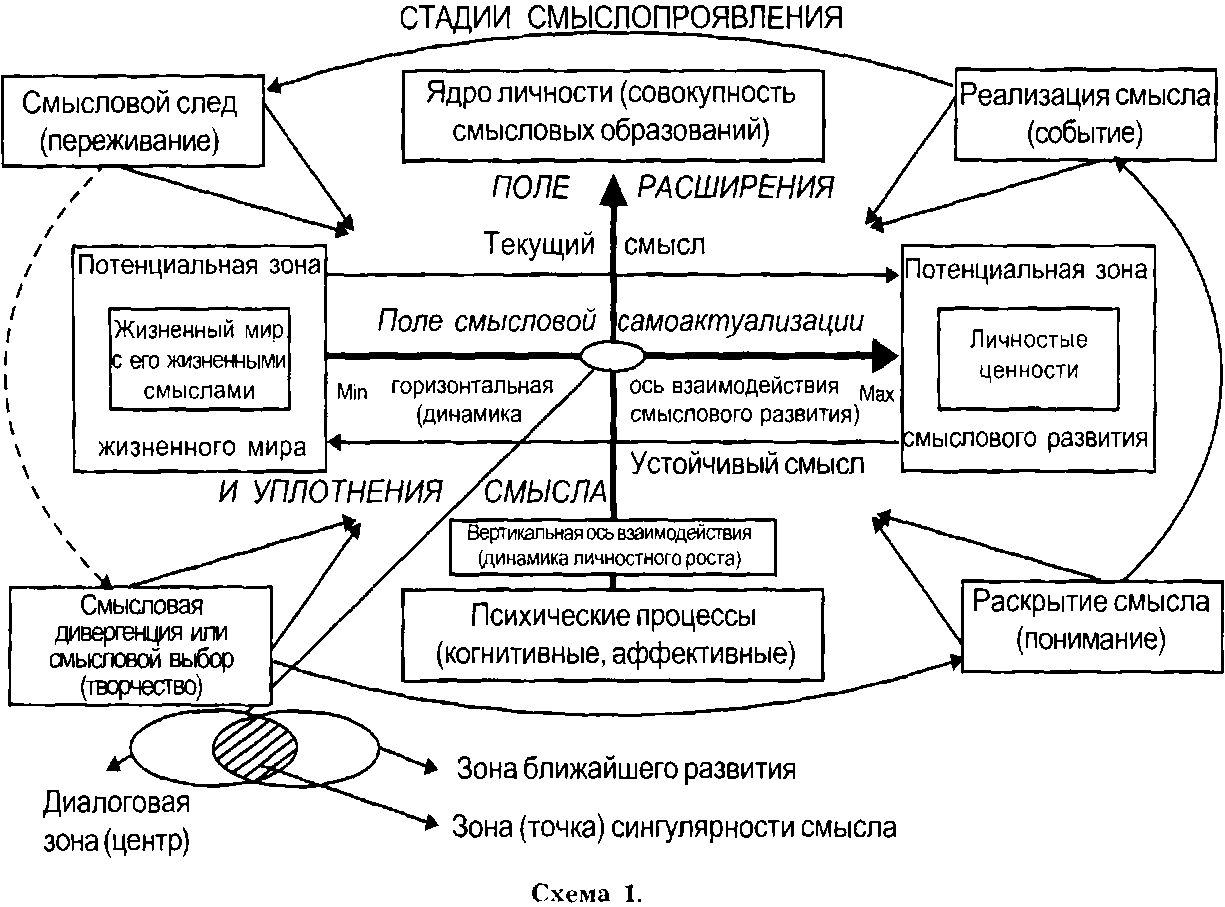 положения, присутствующие в одних направлениях и отсутствующие в других. Во-вторых, важный, с точки зрения различных направлений, материал может оказаться не столь «важным» с точки зрения модели, т.е. конструкта, вбирающего содержание других направлений, и не стать ее частью. В-третьих, рисуя контуры модели, наполняя ее содержанием, приходится выходить за пределы реализованного ранее анализа оснований смысла и смыслообразования, обращаться к новому теоретическому и эмпирическому материалу. По вполне понятным причинам в поле внимания остается психологическая составляющая интегра-тивной модели смыслообразования. В пограничных областях проблемы смысловых явлений и факторов психологическую составляющую бывает иногда трудно выделить, однако соответствующие объяснения представляются необходимыми.Общие контуры концептуальной интегративной модели смыслообразования представлены на схеме 1.Данная схема отражает пространственную представленность смысла от потенциально кристаллизованного до актуально явленного познающему субъекту смысла в процессе взаимодействия с внешним и внутренним миром во всем его многообразии. Смысловое поле, как срез уровня сознательного и личностного, состоит из полей, условно разделенных (поскольку между ними нет и не может быть четкой границы) по степени смысловой насыщенности и проявленности смысла для самого человека. Эпицентром является непосредственно то поле, в котором происходит смысловая пульсация, — поле инициации смысла. Именно здесь, в точке пересечения диалога, как способа взаимодействия с миром, и зоны ближайшего развития, как потенциальной возможности познающего, смысл рождается одномоментно, дискретно, и, в зависимости от силы и яркости для его носителя, он или становится составной частью, фрагментом смысловой сферы, или отчуждается, оставляя при этом соответствующий смысловой след. Динамика смыслового развития и личностного роста порождает непрерывное взаимодействие между ситуативными, «текущими» смысловыми проявлениями и теми смысловыми структурами, которые могут претендовать на устойчивый уровень и тем самым определяют поведение смысла в его «раскристаллизации», явленности дл; познающего, — это поле смысловой самоактуализации, поле, где смысл «вырастает» до определенного уровня, от минимального до максимального состояния, от личностного смысла до личностной ценности. Вся же окружающая человека реальность несет в себе его потенциальные смыслы и в определенных условиях, при появлении определенных факторов, начинает расширять и уплотнять его смысловые образования, насыщая смыслами его сознание и личностные составляющие, — это поле расширения и уплотнения смысла.Источники смыслообразованияЖизненные смыслы, возникая из реальной потребности человеческого бытия и образуя жизненный мир субъекта, могут быть, на наш взгляд, реальным историческим словообразованием. Решая проблему смыслообразования, в иной формулировке — развития смысловой сферы человека, логично обратиться к ставшим уже классическими в психологии «зонам развития» (Л.С. Выготский). Такое обращение тем более логично, что психические новообразования в нашем исследовании выступают как смысловые новообразования. Экспериментальные исследования смысловой сферы личности ребенка (В.К. Вилюнас, Д.А. Леонтьев, И.В. Абакумова) свидетельствуют о том, что известная психологическая последовательность: зона вхождения в развитие — зона актуального развития — зона ближайшего развития — зона саморазвития» является детерминирующей и в тенденциях смыслообразования. Закономерность развития смысловой сферы личности может быть выражена и отдельным блоком войти в модель смыслообразования человека как последовательность, содержащая зону вхождения в смыслообразование, зону актуального развития смысловой сферы, зону ее ближайшего развития, зону саморазвития. «Зоны развития» в нашей модели — это прежде всего зоны развития стержневой основы личности, ее смысловой структуры. В этой же последовательности «зон» формируются смысловые структуры и других уровней. Отметим, что в теории поэтапного формирования умственных действий, в которой акцент делается на ориентировочной основе действий как преддверии исполнительской части деятельности, сама ориентировочная основа действий может быть истолкована как феномен вхождения в зону смыслового развития. Главные движущие силы процесса обучения, интерпретируемые с позиций смыслового неравновесия, смысловых несоответствий и противоречий, находят свое методологическое объяснение в зоне ближайшего развития смысловой сферы личности, которая детерминирует смыслообразование в определенных границах, доступных познающему субъекту.По мнению ряда авторов, исследовавших в психологии смысл (К. Роджерс, В. Франкл, Д.А. Леонтьев, Н.Е. Щурко-ва), исходным условием возникновения смыслов, источником смыслообразования является жизненный мир человека. Указанный мир заметно отличается от «общего» мира, с явлениями, фактами, событиями и другими фрагментами которого человек большей частью не сталкивается. Эта часть мира, отчужденная от конкретной личности, представлена, в частности, реальной действительностью и отражающими ее объективными значениями, запечатленными в текстах культуры. Культура функционирует и в нетекстовой форме, как реальное бытие, в виде действительных отношений и норм поведения людей. При этом реальное бытие культуры и реальное бытие человека, и уж тем более бытие «вообще», как правило, не совпадают, мир действительного бытия оказывается шире бытия культуры. Особой частью культуры является ее художественный сегмент, образуемый не объективными значениями, а «откристалли-4    Психология jзованными», «опредмеченными» субъективными смыслами тех, кто эту часть культуры создавал. Поскольку, однако, текст не есть смысл, это лишь место, указывающее на смысл, то текстовая художественная культура, пока с нею не вошел в соприкосновение субъект, может быть квалифицирована как объективная структура значений.В отличие от мира «в целом», жизненный мир человека — это мир его отношений с явно ограниченной частью действительности. Одни ее фрагменты имеют для него большее значение, и замыкание на них его субъектного опыта, его жизненных отношений более интенсивно и динамично, другие — меньшую жизненную значимость, и отношение к ним со стороны субъекта может быть менее выразительным, третьи могут быть представлены лишь потенциально. Эти отношения определяются в науке как жизненные смыслы. Их возникновение, становление и развитие, осуществляемые, естественно, в субъективной сфере индивидуума, обусловлены, тем не менее, жизненной детерминантой данной личности и выражают жизненную необходимость, отнесены нами к разряду актуальных смыслов и включены в область актуальных смысловых отношений. В сопоставлении с этим, жизненные смыслы, возникающие из объективной жизненной необходимости, относительно не входящих в жизненное пространство конкретно данного человека ценностей, нами относятся к категории потенциальных смыслов. Любой факт действительности, попав в жизненную орбиту человека, может инициировать возникновение смыслового к нему отношения и стать рефлексивно поглощенным «Я-кон-цепцией», наполняя ее новым смысловым содержанием. А.Н. Леонтьев [9] полагал, что смысл определяется жизнью, и действительно, возможности смыслообразования продуцируются через вхождение «большого мира» в жизненный мир человека.В этой связи укажем на два важных момента, касающихся и жизненного мира человека, и связанного с нимжизненного смысла. Во-первых, попавшие в орбиту жизненных отношений человека фрагменты бытия, артефакты культуры, явления природы, приобретшие для него жизненный смысл, в объективной действительности не отграничены от других ее реалий, а значит, личность отражает мир не только на ассоциативном, но и на смысловом уровне. Смыслообразование, детерминируемое жизненной необходимостью, имеет, таким образом, тенденцию к расширению. Во-вторых, жизненный мир современного человека, включая все его возрастные ступени, стремительно расширяется в условиях все более уплотняющейся виртуальной среды (телевидение, компьютеры, Интернет). Не будем однозначно утверждать, что вхождение человека в более объемные пространства бытия является одновременно вхождением и в более широкое жизненное пространство, в том числе в его смысловую составляющую, поскольку в этом случае имеют место все же не реальные, а виртуальные явления. Однако субъективный мир человека оказывается активно задействованным и в данном случае не может не отражаться на процессах смыслообразования.Дальнейший анализ модели смыслообразования приводит к другой исходной ступени развития смысловой сферы человека. Если жизненные смыслы определяются логикой жизни, раскрываются ее обстоятельствами, являются достаточно жесткой структурой, привязанной к жизненной необходимости, с неярко выраженным психологическим содержанием, то на противоположной стороне обнаруживаются глубоко психологические, устойчивые, «ядерные» (А.Г. Асмолов, B.C. Братусь) смыслы личности, как высшие смыслы-ценности. Эта смысловая стержневая структура личности, составляя ее базовое «Я», и реализует смысловую регуляцию жизнедеятельности человека.Возвратимся к вопросу о разграничении смысловых процессов, осуществляемых в субъективной сфере человека.н из них, как уже было оговорено ранее, характеризуется как смысловая регуляция, обеспечивающая бытие человека в мире, другой — как процесс смыслообразования, так как именно эта внутренняя, глубинная психологическая структура личности, осуществляя ее жизненную регуляцию, регулирует и смыслообразующий процесс. Такое понимание смыслообразующей роли высших смысловых этажей сознания человека, фактически выведенных за пределы психического — в трансцендентную сферу, является наиболее значимым звеном в нашей модели именно в плане становления и обогащения реального жизненного мира человека.Конкретизируя механизмы смыслообразования, имея в виду, с одной стороны, жизненные смыслы как атрибут жизненного мира человека, с другой, — устойчивую, стержневую систему смыслов его субъективного мира, отметим принципиальную значимость взаимодействия указанных смысловых сфер личности в смыслообразующем процессе. Замыкание смысловой компоненты субъектного опыта человека, смысловой матрицы его сознания на жизненных ценностях жизненного мира человека переводит их в ранг личностных смыслов, обратным образом влияющих на породившую их устойчивую смысловую структуру. Во взаимодействии двух смысловых стратегий в одном и том же смысловом пространстве личности процесс смыслообразования принимает характер смысловой самоактуализации и взаимного обогащения самих смысловых стратегий.Вместе с тем, обратим внимание на «нетипичные» варианты процесса смыслообразования, которые в той или иной степени предлагает реальная жизнь. Например, к таким «нетипичным» вариантам можно отнести ситуацию человека с определенными смысловыми установками, исповедующего, скажем, гуманизм как высший смысл человеческого бытия, но исполняющего на сцене роль человека злого. Или борьба смысловых стратегий личности, или их взаимодействие могут принять в этом случае достаточно выра-ю форму проявления, вплоть до смены кодовых фик-^ций эмоциональных экспрессии (В.А. Лабунская). Данный пимер является актуальным в психолого-дидактическом отношении, поскольку взятый школами курс на личностное развитие учащихся сопровождается заданиями на «персо-нализацию», «перевоплощение», «самовыражение», «саморефлексию» и другие виды деятельности игровой ориентации. За этим, как видим, скрываются явления смыслового порядка.Технология смыслообразованияВ качестве ведущей смыслообразующей технологии в нашей модели выступает диалог, который понимается в широком смысле, по-бахтински, как диалог культур [5], осуществляемый вместе с тем в узкм пространстве индивидуального сознания. Мы, однако, ориентированы на то, что в литературе он определяется по-разному* как «событие общения», как «взаимная рефлексия», как «раскрытие смысла с помощью другого смысла», как «сопряжение мыслепо-лаганий», как «смещение, сдвиг между оппозиционными полюсами сопряженных феноменов», как «полифоничность точек зрения», как «контекст соотнесенности различных культур», как «ключи к рассекречиванию кода» (использована терминология М.М. Бахтина, М. Хайдеггера, Г.Г. Шпета).Мы склонны сделать предположение о ключевой роли диалога в смыслообразующем процессе личности, допуская, однако, «вспышечный» (инсайтный) характер образования смысла в конкретной ситуации, внедиалоговую форму поглощения более значимым для индивидуума смыслом менее значимого. По нашему мнению, однако, внепроблем-ность не может рассматриваться как главное поле становления и развития смысловой основы личности; диалог, сопровождаемый проблемностью, — максимально значимый, как будет показано далее на психолого-дидактическом материале, фактор смыслообразования. В нашей модели диалогу принадлежит центральное место, на пересечении горизонтали и вертикали смыслообразования.Горизонтальная линия смыслообразования представлена взаимодействием надситуативных, ядерных смыслов личности и жизненных смыслов как системы ее отношений с миром окружающих ее людей, как актов «общения» личности со значимыми для нее предметами культуры. Горизонт жизненного мира человека при этом не является обозримым, и актуальные зоны смыслообразования человека, становление его жизненных и личностных смыслов, а также более сложных смысловых структур имеют тенденцию к расширению за счет актуализации потенциальных зон. Взаимодействие устойчивой смысловой структуры личности и ее жизненных смыслов, их встречное движение и означают не что иное, как диалог. Любой диалог, как мы только что сказали, имеет смысловую природу, здесь же он смысловым является изначально, и его функция — через сближение и обострение смыслов, их взаимную адаптацию, ситуацию выбора и другие механизмы смыслового взаимодействия — прирост бытия, обогащение сознания.Вертикаль смыслообразования задана линией между устойчивой смысловой структурой личности, ее внутренним «Я» и структурами психики низшего уровня. Другие уровни: познавательный, аффективный, креативный — располагаются, естественно, между ними. Действуют, как уже подчеркивалось, сразу все контуры, однако вектор влияния направлен со стороны личностно-смыслового контура в сторону структур личности менее высокого порядка, подчиняя их себе в определенных границах. Это прямое смысловое влияние. Примером же обратного влияния может служить физическая внешность будущей актрисы, взятая в соотнесенности с этой ее профессиональной перспективой как смыслом жизни. Взаимодействия, осуществляемые на вертикальной линии смыслообразования, имеют, если сделать вывод, диалоговый характер. Внутренняя борьба влечений и осознанной целесообразности, эмоционального и рационального, желаний и рассудочной деятельности — за всем этим «пульсирует» диалог таких смысловых образований, которые присущи различным этажам психики индивидуума.В точке пересечения горизонтальной и вертикальной линий смысловых взаимодействий и в окружающем ее пространстве располагается центр (точка) смысловой сингулярности — предельной смысловой насыщенности. Для нас плотность этой точки задана пересечением диалогового центра и зоны ближайшего развития познающего субъекта. Один из векторов этой системы координат совпадает с горизонтальной линией взаимодействия и обращен изнутри субъективного мира вовне, к смысловой сущности фрагментов жизненного бытия личности: смысл, например, художественной книги в жизни ребенка. Другой вектор, совпадающий с вертикальной линией взаимодействия, обращен к самой личности, направлен на сам субъект, на собственную деятельность человека. В таком случае говорят: «смысл моих действий в том-то», «не вижу смысла в этой моей деятельности», «моя деятельность не совсем бессмысленна».Можно предположить, что раскрывающиеся человеку в диалоге смыслы чего-то, что вовне человека, и смыслы актов собственной деятельности, поведение своей же собственной смысловой структуры могут вступить в диалог и между собой. Этот диалог вводит нас в проблему сознания и поведения, взглядов и поступков, позиций и действий личности.Развиваемая нами в границах концептуальной модели смыслообразования идея диалога как механизма смыслорас-крытия, смыслопостижения и смыслообогащения субъекта, согласно принципу дополнительности, будет признана верной, если найдет подтверждение в других идеях и понятиях Других теорий. Нет необходимости доказывать, что с диалоговым центром смыслообразования, как мы сказали, соотносима зона ближайшего развития, обладающая, как подчеркивалось, значительным потенциалом смыслового развития субъекта. Несоответствие и сдвиги, возникновение и снятие смысловых противоречий, в которых развертывается диалог, являются и атрибутами зоны ближайшего развития. И дело не только в том, что зона ближайшего развития подтверждает смысловую значимость диалога. Взаимоотношение диалога и зоны ближайшего развития, зона сингулярности смысла (в диалоге есть то, чего нет в зоне ближайшего развития, а в ней, в свою очередь, есть то, чего нет в диалоге) — особая научная проблема, не подлежащая в настоящей работе специальному анализу, но в предлагаемой модели смыслообразования оба феномена рассматриваются как взаимодополняющие.Список литературыАлександрова Л.А. О составляющих жизнестойкости личности как основе ее психологической безопасности в современном мире. // Известия ТРТУ Тематический выпуск «Гуманитарные проблемы современной психологии». Таганрог: ТРТУ, 2005. № 7 (51). С. 83-84.Антонова Л.Н. Региональное управление социально-педагогической системой поддержки детей группы риска. М.. Просвещение, 2004.Антонова Л.Н. Создание муниципальной системы социально-педагогической поддержки детей группы риска. М.: Просвещение, 2004.Антонова Л.Н. Социально-педагогическая защита детства в системе образования Московской области. М.: Просвещение, 2004.Бахтин М.М. К методологии гуманитарных наук. // Эстетика словесного творчества. М.: Искусство, 1979. С. 361-373.0. Василюк Ф.Е. Психотехника выбора. // Психология с человеческим лицом: гуманистическая перспектива в постсоветской психологии. // Под ред. Д.А. Леонтьева, В.Г Щур. М.. Смысл, 1997. С. 284-315.Каира Фритьоф. Паутина жизни. Новое научное понимание живых систем. // Под ред. В.Г Трилиса. М.: ИД София, 2003.Карпов А.В. Метасистемный подход как методология изучения функциональных закономерностей психики. // Ярославский психологический вестник. Москва-Ярославль, 2005. Вып. 15.9.	Леонтьев А.Н. Деятельность. Сознание. Личность. М.. Политиздат, 1977.
10.   Леонтьев Д. А. Психология смысла. М.. Смысл, 2000. С. 11-12.Мамарадашвили М.К. Как я понимаю философию. М.: Прогресс, 1990.Остапенко А.А. Моделирование многомерной педагогической реальности. Автореф.   д-ра педаг. наук. Краснодар, 2005.Паттурина Н.П. Психологическое здоровье и личностный рост участников образовательного процесса. // Психологическая культура и психологическая безопасность в образовании. Материалы Всероссийской конференции. М., 2003. С. 172-174.Почепцов Г.Г. Стратегия. Инструментарий по управлению будущим. М.: Рефл-бук, 2005.Пронина Е.Е. Психология журналисткого творчества. М.: МГУ, 2003.Стратегия государственной молодежной политики в Российской Федерации. М.: Мин-во образования и науки Российской Федерации, 2005.Раздел 2ЛИЧНОСТЬ В КОНТЕКСТЕ ЕЕ БЫТИЯ И СО-БЫТИЯ2.1. Психология человеческого бытия как новая отрасль знанияОсобенности становления психологии человеческого бытияДинамика формирований научных представлений о субъекте и бытии (в том числе «аутентичном бытии») [28] в современной психологии отражает их эволюцию в методологии науки. Двадцатый век показал, что психология, как и другие науки, эволюционировала от классической парадигмы, к неклассической, а затем — к постнеклассической [31]. Постнеклассическое понимание мира и человека в мире характеризовалось ростом рефлексии ученых над ценностными и смысловыми контекстами человеческого бытия. На этом этапе развития науки решающее значение приобретают те культурные и ценностно-смысловые контексты, с которыми субъект соотносит познаваемую и понимаемую реальность. Иначе говоря, наряду с естественно-научными методами познания все большее значение приобретают со-циогуманитарные. Одна из причин пристального внимания ученых к социальному и культурному контекстам человеческого бытия заключается в том, что образцом для неклассической науки в определенной мере явилась теоретическая физика, а на становление постнеклассической более существенное влияние оказывает культурология [8]. В пос-е годы в человекознании все чаще проявляется тен-ия сочетания использования пространственных, энергетических, механических метафор с метафорами, ранее применявшимися исключительно в гуманитарных дисциплинах: игра, роли, ритуал, драма и т.п. Типичный пример — драматургический подход И. Гофмана [9], изучающего, как презентация субъекта себя другим людям, принятие на себя разных ролей в разнообразных ситуациях осуществляется в непрерывном процессе воспроизводства личного самосознания в социуме.Но еще более значимым для развития психологии субъекта считается, по нашему мнению, что постнеклассичес-кий тип рациональных рассуждений дает возможность ученым избежать противопоставления номотетического и иди-ографического способов исследования и реализовать единство естественно-научных и гуманитарных методов понимания изучаемых явлений. Показательным примером могут служить исследования Ю.И. Александрова [1] в области системной психофизиологии. В них показано, что культура, общественные формы жизни, способствующие формированию функциональных систем, заставляют мозг работать по-новому. Проводя аналогию между системной структурой субъективного опыта и системной структурой культуры, Александров доказывает тезис о том, что в каждой культуре структура опыта индивида комплементарна структурам других индивидов. Взаимодействие культуры и процесса специализации нейронов приводит к тому, что человек формирует свой опыт в культуре, а не усваивает, ассимилирует ее содержание.Следовательно, тип культуры, в которой живет человек, влияет не только на поведенческие проявления психики, но и на ее мозговую организацию. Эти исследования очень важны для доказательства положения о том, что предметом психологии субъекта и формирующейся на ее основе психологии человеческого бытия могут быть такие проблемы, которые для своего решения требуют привлечения не только гуманитарных, но и естественно-научных методов. Да и сами решаемые проблемы могут относиться не только к так называемой «вершинной психологии», а затрагивать и биологические основания психики.Описанные выше три способа рациональных рассуждений в нашей науке интегрировались в той области психологического знания, которая получила название «психология субъекта».Проблема субъекта является одной из ключевых в психологической науке, как западной, так и российской. Как отмечает ЛИ. Анцыферова [3], «в западной психологии, в теориях личности, построенных на основе психоаналитической практики (А. Адлер, А. Маслоу, К. Роджерс, К. Юнг, К. Хорни и др.), понятие «субъект» занимает одно из центральных мест. Оно обозначает способности человека быть инициирующим началом, первопричиной своих взаимодействий с миром, с обществом; быть творцом своей жизни; создавать условия своего развития; преодолевать деформации собственной личности и т.д.» [3, с. 29-30]. Аналогичные соображения высказывает ЛВ. Алексеева: «В теориях личности А. Адлера, А. Маслоу, К. Роджерса, К Хорни, К. Юнга понятие «субъект», по сути, занимает одно из центральных мест. В качестве антитезы внешней детерминации психического в исследованиях Дж. Мида (G. Н. Mead, 1912; 1975), Г Олпортом (G. Ailport, I960), X. Кохутом (Н. Kohut, 1971) выдвигались на первый план такие понятия, как «самость» («self»); в исследованиях Э. Эриксона (1996) — понятия «эго» и «Я»» [2, с. 74].В российской психологической науке категория субъекта сейчас играет системообразующую роль и привлекает внимание многих ученых. Неудивительно, что в течение последнего десятилетия проблема субъекта обсуждалась на конференциях, в статьях, монографиях, диссертациях, учебных пособиях [2, 4, 7, 21, 24, 25, 26, 30, 32, 33, 34j. Результаты научных исследований свидетельствуют о том, что в последние десять-пятнадцать лет, главным образомодаря целенаправленным и даже, можно сказать, подвижническим усилиям А.В. Брушлинского [6, 7], в отечественной психологии сформировалась новая область психологических исследований — психология субъекта.В современной психологии субъекта фактически представлена история главных проблем российской психологической науки двадцатого столетия, которые в течение почти полувека занятий научной деятельностью были в фокусе внимания Брушлинского. Это проблемы соотношения биологического и социального, сознательного и бессознательного, внешних причин и внутренних условий в детерминации психики. Психология человеческого бытия представляет собой то направление развития, ту сторону психологии субъекта, которая возникла с появлением постнеклассической парадигмы.Перечислим характерные особенности психологии человеческого бытия, которые, по нашему мнению, сегодня позволяют назвать ее новой областью психологической науки.В психологии человеческого бытия одновременно реализуются, дополняя и обогащая друг друга, когнитивная и экзистенциальная исследовательские парадигмы. В современной науке сосуществование когнитивной и экзистенциальной парадигм отчетливо проявляется в том, что одни и те же психологические проблемы могут изучаться под разными углами зрения. Для нас показательным примером оказались собственные исследования понимания, в которых отчетливо наблюдался переход от его анализа с позиций психологии познания [12] к рассмотрению этого феномена в контексте бытийного слоя сознания субъекта [13].Когнитивный план изучения психической реальности характеризуется акцентом на познании и поведении человека, стремлением ученых выявить общие закономерности психического развития, большим интересом к фактам и правилам, чем к исключениям. Когнитивные исследования в основном имеют отражательно-познавательную направленность,т.е. ориентированы на изучение того, как субъект отражает и познает окружающую действительность и свой внутренний мир.Когнитивные психологи ищут, прежде всего, новое знание. Например, изучая мышление субъекта, они много знают об этом психологическом феномене. Когнитивного психолога, получающего в эксперименте новое знание о психике, прежде всего, интересует вопрос: «Истинно ли оно?». Ученого, находящегося на позиции психологии человеческого бытия, больше занимает ответ на другой вопрос: «Какой смысл это знание имеет для субъекта?». Это не значит, что для него не существенна проблема истинности, просто анализ ценностно-смысловой стороны знания является для него приоритетным.В экзистенциальной психологии приоритеты иные. Большинство современных психологов используют понятие «экзистенция» как синоним «бытия». Напомню, что В. Франкл [36] использовал термин «экзистенциальный» для реализации трех целей. Во-первых, с целью описания специфики человеческого бытия; во-вторых, для характеристики смысла существования человека; в-третьих, для обозначения стремления к нахождению смысла своего существования, т.е. воли к смыслу. Воля нужна человеку для преодоления препятствий, извечного расхождения между «не хочу» и «надо». В человеческом бытии реализация волевого начала всегда предполагает напряжение, усилия субъекта, направленные на преодоление не только внешних препятствий, но и себя. Вероятно, именно это имел в виду Р Мэй, когда писал, что понятие «экзистенция» (существование), образованное от латинского корня exsistere, в переводе с английского буквально означает «не сдаваться, подниматься на борьбу» [22, с. 51].В экзистенциальной плоскости анализа психической реальности акцент делается на отличные от когнитивных проявления психической активности субъекта. Это, прежде всего, созерцание и переживание. Известно, что человеческое бытие не исчерпывается познавательным отношением кПрименительно к переживанию неуместно говорить об отражении, о данности в переживании предметного мира. Переживания страдания, восторга, любви, приобретая в сознании субъекта оценочный ценностный характер, становятся воплощением экзистенциальной наполненности человеческого бытия. Они предотвращают человека от так называемого «экзистенциального вакуума», ощущения пустоты и бессмысленности жизни.Экзистенциальный план исследования психической реальности отражается в направленности ученых на анализ вариантов порождения опыта, имеющего смысл для субъекта. Экзистенциально ориентированные психологи предпочитают специфические детали обобщенным признакам, а индивидуальные, например характерологические, отличия людей — их сходству и подобию. Их исследования направлены не столько на поиск фактов, событий, явлений, сколько на то, какой смысл они имеют для субъекта. Это, конечно, не означает, что в данном случае психологи концентрируются исключительно на интрапсихических проблемах и отказываются от обращения к объектам и людям, окружающим субъекта. Просто главную цель исследования они видят в определении того, как испытуемый структурирует свою идентичность в соответствии с системой конструктов, отражающих субъективное отношение «Я — мир». Иначе говоря, цель заключается в выявлении ценностно-смысловой позиции субъекта, оказывающей решающее влияние на формирование смысла фактов, событий и т.д.Различие в углах зрения психологов на то, что является наиболее важным для ученого, изучающего психику субъекта, сказывается на неодинаковости целей постановки вопросов и ожиданий, связанных с ответами. Когнитивные психологи ставят вопросы и формулируют гипотезы для того, чтобы, узнав ответы, получить новые знания.экзистенциальной точки зрения очень часто оказывается, что вопросы нужно задавать вовсе не для того, чтобы получить на них однозначные ответы. Задача психолога — показать, что одновременно в психической реальности человека существует бесконечное множество различных состояний, событий, ситуаций. Неудивительно, что при исследовании психики человека, в общем и целом, вопросы скрывают в себе больший потенциал развития, обладают большей силой, чем ответы на них. Вопросы нужны для более отчетливого осознания тех значимых для субъекта ценностно-смысловых контекстов, в которые он может оказаться включенным, и которые впоследствии могут существенно повлиять на его жизнь. Иначе говоря, речь идет об осознании возможности реализации разнообразных жизненных сценариев, которые В.Н. Дружинин [10] называл вариантами жизни — жизнь как предисловие, жизнь как творчество, жизнь как достижение и др.Задача ученого, изучающего субъекта с позиций психологии человеческого бытия и учитывающего не только когнитивные, но и экзистенциальные компоненты психики, заключается главным образом в постижении. Постижение включает в себя не только безличное знание об объекте, но и ценностно-смысловое понимание, соотнесенное с личностным знанием понимающего субъекта. Отличительная особенность постижения как способа понимания мира заключается в гармоничном сочетании отражения воспринимаемых фрагментов объективной действительности и порождения, конструирования субъектом новых реальностей.В основании психологии человеческого бытия лежат не только изложенные выше конкретно-научные традиции: ее описание невозможно без обращения к более широкому философскому контексту решаемых в ней проблем. Как известно, категория «бытия» принадлежит к основополагающим понятиям философии. Под бытием понимается сущее: то, что существует сейчас, существовало в прошлом и будет существовать в будущем. Несмотря на такой всеобъемлющий и, казалось бы, вневременный характер бытия, с гно сеологической точки зрения в нем надлежит различать два главных периода — до и после возникновения человека пчеловечества. Такое различение принципиально важно, потому что человек являет собой новый уровень сущего в процессе его развития: при соотнесении с ним выявляются новые свойства в бытии всех прежних уровней. Как убедительно показал СЛ. Рубинштейн [27], с появлением человека, «возникновением нового уровня сущего во всех нижележащих уровнях выявляются новые свойства. Здесь раскрывается значение, смысл, который приобретает бытие, выступая как «мир», соотносительный с человеком как частью его, продуктом его развития. Поскольку есть человек, он становится не чем иным, как объективно существующей отправной точкой всей системы координат. Такой отправной точкой человеческое бытие становится в силу человеческой активности, в силу возможности изменения бытия, чем человеческое существование отличается от всякого другого» [27, с. 63].Введение Рубинштейном в контекст психологического анализа соотношения бытия и сознания новой категории «мир» стало важной вехой в развитии методологических оснований психологии. «Мир» как философско-психологичес-кое понятие может быть понят только сквозь призму высшего продукта развития бытия — человеческого бытия. Мир — это бытие, преобразованное человеком, включающее в себя человека и совокупность связанных с ним общественных и личных отношений. Вследствие человеческой активности мир представляет собой такое бытие, которое изменяется действиями в нем субъекта. Сознание и деятельность, мысли и поступки оказываются не только средствами преобразования бытия, в мире людей они выражают подлинно человеческие способы существования. И одним из главных является специфика понимания субъектом мира.Современные психологи сами живут в человеческом мире и потому, изучая субъекта, вольно или невольно вторгаются в пределы психологии человеческого бытия. К основателям психологии человеческого бытия следует отнести прежде всего СЛ. Рубинштейна [27] и В. Франкла [36]. Несмотря на принадлежность к совершенно различным социальным мирам и научным школам. Франкл и Рубинштейн высказывали поразительно сходные суждения о психологии человека. Основой сходства являются, прежде всего, их почти одинаковые представления о должном — таком морально-нравственном императиве, который регулирует поступки субъекта, его представления о подлинно человеческом отношении к себе и другим. Этическую категорию долженствования можно сравнить с компасом, не только помогающим человеку выбирать способы ориентации в житейских ситуациях, но и адекватно понимать их.Сходство научных взглядов двух ученых проявилось и в трех группах проблем психологии человеческого бытия, которые неизменно оказывались в центре их внимания. Рубинштейн [27] говорит о проблемах взаимодействия субъекта с объектом, человека с объективной действительностью, отношениях субъекта с другими людьми и его отношении к себе. Франкл [36] интерпретирует эти проблемы в терминах ценностей — смысловых универсалий, обобщающих опыт человечества. Он описывает три класса ценностей, позволяющих сделать жизнь человека осмысленной: ценности труда (творчества), переживания и отношения. В соответствии с этим ученый описывает три типа смысла: «Хотя Франкл подчеркивает, что у каждого индивида есть смысл в жизни, которого никто другой не может воплотить, все же эти уникальные смыслы распадаются на три основные категории: (1) состоящие в том, что мы осуществляем или даем миру как свои творения; (2) состоящие в том, что мы берем у мира в форме встреч и опыта; (3) состоящие в нашей позиции по отношению к страданию, по отношению к судьбе, которую мы не можем изменить» [35, с. 498].Предмет психологии человеческого бытияПредметом исследования в этой области психологической науки являются не психические процессы или свойства (познание, эмоции, переживания и т.п.), а смысловые образования, выражающие ценностное отношение субъектак миру. Основной акцент здесь делается на анализе ценностных аксиологических аспектов бытия человека. В мире человека объективно истинные описания и объяснения обязательно включают в себя аксиологические факторы: соотнесенность получаемых знаний о мире не только со средствами познавательной деятельности, но и с ценностно окрашенными представлениями субъекта о должном. Психология человеческого бытия стала новым шагом в направлении расширения ценностно-смысловых контекстов, в которые включались классические проблемы так называемой вершинной психологии: смысла жизни, свободы, духовности, гуманизма. Вместе с тем она изучает и классические экзистенциальные проблемы: одиночества, осмысленности или абсурдности бытия, отношения субъекта к жизни и смерти. Наиболее общей проблемой психологии человеческого бытия, прямо или косвенно включающей все названные выше, является проблема понимания. Имеется в виду понимание субъектом мира и себя в мире.Из сказанного следует, что для психологии человеческого бытия, в частности, важно исследовать ценности и ценностные ориентации людей. Обоснуем это утверждение на примере одной из названных проблем психологии человеческого бытия — проблеме гуманизма и гуманистического мышления.Мы живем в такое время, когда в российском общественном сознании происходит формирование новых ценностей и переосмысление старых. Изучение генезиса и природы общечеловеческих и индивидуальных ценностей, например, ценностей образования, является фундаментальной проблемой гуманитарного познания. Междисциплинарность проблемы ценностей, без которой невозможно ее серьезное рассмотрение, проявляется, в частности, в том, что ею занимаются философы, социологи, психологи, педагоги и ученые других специальностей. Субъективно ценности переживаются людьми как идеалы — ориентиры желательного состояния дел. Сегодня, особенно у молодежи, наблюдается рост интереса к получению знаний, умений и навыков, способствующих росту материального благосостояния человека и общества. Вместе с тем люди задумываются и над тем, какое место в их жизни занимают гуманистические ценности. В образовании статус гуманистических приобретают ценности, реализованные в профессиональной деятельности и общении педагога ради ученика, направленные на его развитие, становление как личности, образование и воспитание [19].Под гуманизмом обычно понимается признание наивысшей ценности человека, его права на свободное развитие, проявление своих потребностей и способностей, утверждение блага человека как критерия оценки общественных отношений [6]. Ценностный подход в образовании связан выявлением и формированием системы ценностей человека, фактически представляющих собой совокупность осознанных смыслов его жизни, и ценностных ориентации — направленности субъекта на реализацию ценностей. Ценностные ориентации ученика направлены на сферу мировоззренческого осмысления мира, понимания своего отношения к окружающей действительности и взаимоотношений с людьми. С точки зрения этого подхода предметом изучения педагогики и педагогической психологии является ценностно-смысловая сфера личности ученика и, в первую очередь, индивидуальные способы понимания бытия, интерпретации смыслов жизни. Ценностный подход направлен на анализ понимания смыслов, развитие способностей учащихся к такому осмыслению получаемых знаний, которое включает осознание его гуманистической ценности. Следовательно, понимание как компонент гуманистического мышления позволяет ценностно опосредствовать познавательную деятельность. Сущность гуманистического мышления заключается в ценностном осмыслении бытия, его понимании [19].Единицы анализа психического, их интегральный характерВ рамках этой парадигмы психологами признается безусловная необходимость приоритетного изучения не отдельных составляющих психики (памяти, мышления, эмоций и т.п.), а целостных единиц. Такими единицами являются события, ситуации. Имеются в виду такие ситуации, в которые субъект попадает при взаимодействии с другими людьми, и которые отражаются в его внутреннем мире. Рассматривая жизнь человека как череду событий и ситуаций, психология человеческого бытия не только расширительно трактует деятельностью основания детерминации психики, но и раскрывает новые источники формирования субъектности человека.С этих позиций деятельность, направленная на достижение конкретной цели в определенный момент времени, имеет для психологического анализа более частное значение, чем дело, которому человек служит и считает смыслом своей жизни. Дело становится ценностно-целевым фактором, не только устремляющим жизнь субъекта в будущее, но и формирующим способ видения мира, понимания окружающей действительности. «Дело — то, чему человек предан по жизни, то, что выше, больше него, длиннее, чем его жизнь. У дела есть продолжатели и предшественники. Оно имеет историю. Культурные проблемы решаются годами, десятилетиями, веками. У тех, кто включен в этот процесс, — общее дело, общий смысл. Жизнь, таким образом, становится воплощением этого смысла, способом утверждения своего видения мира, своего понимания добра, своей ценности» [11, с. 39]. Таким образом, целостная жизнь субъекта полнее и адекватнее описывается понятием «дело», чем категорией «деятельность».Однако при рассмотрении единиц анализа психического с позиций психологии человеческого бытия содержание категории «дело» тоже нередко оказывается узкой, недостаточно полно выражающей движущие силы развития и формирования новых граней субъектности. По Брушлин-скому [7], субъект всегда является активным творцом, преобразующим себя и окружающую действительность. Разумеется, человек живет в реальном мире, в котором все совершается по законам необходимости, в том числе биологической целесообразности. Осознание существования таких законов можно назвать горизонтальной, так сказать, приземленной плоскостью измерения человеческой жизни. Но подлинно человеческое в человеке, субъектное в субъекте определяется все-таки прежде всего вертикальным измерением. Я имею в виду ориентацию на идеалы, устремление к высшим духовным ценностям, основанным на соединении интеллекта и нравственности. Одним из таких идеалов является творчество, контролируемое совестью.В канун 200-летия Пушкина B.C. Непомнящий [23] писал о поэте: «Автор помещает себя не в субъектную позицию (характерную для большинства литературных произведений, особенно лирического рода), а в то же объектное пространство Творения, где находятся его герои; «субъектность» же автора носит инструментальный характер — это «субъектность» орудия, находящегося в руках высшей творческой силы (всем известно религиозное отношение Пушкина к своему творческому дару как к чуду), высшей Правды» [23, с. 99].Приведенный пример — не только историко-литературный и имеющий отношение исключительно к нашему национальному гению. На наш взгляд, выраженная в нем глубокая мысль далеко выходит за пределы литературной критики и позволяет читателю отвлечься от «запредельных» трансцендентных аспектов благоговения человека перед дарованными ему судьбой творческими возможностями. С позиций психологии человеческого бытия в нем можно и нужно усмотреть «обратное» влияние творческого начала и нравственных идеалов человека на формирование индивидуально-неповторимых субъектных качеств его личности.В предельных случаях идеалы воплощаются в том, что человек считает своим призванием, путем, с которого он не сможет свернуть, даже если в минуту слабости сам этого захочет. Хрестоматийный случай упорного следования призванию выражен в фразе, приписываемой Мартину Лютеру: «На том стою и не могу иначе». (На самом деле, когда 18 апреля 1521 г. Лютер выступал перед рейхстагом в Вор-мсе в защиту своих религиозных взглядов, он закончил речь как обычно: «Да поможет мне Бог. Аминь». Но восторженным поклонникам Лютера этого показалось недостаточно, и впоследствии они добавили к речи знаменитую концовку. Впервые она появилась в трудах великого немецкого реформатора, изданных в Виттенберге между 1539 и 1558 гг.).Какое отношение «дело» или «призвание» имеют к единицам анализа психического? Самое непосредственное. В деле, которому ты будешь служить всегда, или в жизненном призвании ежедневно и, может быть, ежечасно проявляется отношение субъекта к событиям и ситуациям, в которых он оказывается. В категориях «дело», «призвание» есть постоянная устремленность в будущее. Это означает, что избранный путь, линия жизни направляют поведение человека в конкретных обстоятельствах, кристаллизуя и шлифуя новые грани его субъектных качеств. Другими словами эту мысль выразил В.Н. Дружинин: «Принятие решения о варианте жизни является «точкой бифуркации». После выбора обратного пути нет, и личность человека должна модифицироваться под влиянием нового образа жизни» [10, с. 64].В целом же дело и призвание, во-первых, можно считать такими целенаправленными структурами, в которых интегрируются единицы психического. Во-вторых, как уже было сказано, дело и призвание всегда основаны на нравственности, неразрывно связаны с совестью и ориентацией на высшие духовные ценности. Вследствие этого обретение нового совокупного опыта, когда-то воплощенного в конкретных событиях и ситуациях, означает восхождение на новую ступень субъектности, качественное изменениесубъекта. Следовательно, дело или призвание, ставшие для человека смыслом жизни, осмысленной целью бытия, являются индикаторами индивидуальных характеристик субъектности человека.Методы познания психической реальностиВ психологии человеческого бытия используются традиционные методы психологического исследования: опросники, метод микросемантического анализа, методика определения тендерной идентичности и др. Главная цель выбора методик, подходящих для проведения конкретного исследования (например, изучения оптимизма), состоит в том, чтобы их набор давал психологу возможность делать выводы о сочетании отражения субъектом воспринимаемых фрагментов объективной действительности и порождения, конструирования им новых реальностей. Наиболее полно и точно такое сочетание выражено в нарративном принципе. Этот принцип является одним из основных методов психологии человеческого бытия, он позволяет объединить усилия когнитивных и экзистенциальных психологов. В современной психологии представления о нарративе как организующем принципе, лежащем в основе человеческих действий поступков, развиваются Т.Р Сарбином, К. Дж. Гергеном и другими учеными [29, 38, 39]. Нарратив — это такой способ организации эпизодов, действий и описаний действий, который включает как смыслы поступков людей, так и причины происходящих событий.Применительно к человеческому познанию нарративы можно сравнить с гермами, стоявшими вдоль дорог и указывавшими путь древним грекам. Нарративные описания субъектом различных ситуаций фактически являются внутренне присущими ему способами упорядочивания, придания смысла опыту, получения знания, которое структурирует его восприятие и понимание мира и себя в мире. Нарративный принцип основан на многократно доказанном в психологии факте: там, где отсутствуют четкие связи междуэмпирическими событиями, человек сознательно или неосознанно организует их в целостные структуры, соответствующие культурным нормам. Рассказываемая субъектом история и конкретная ситуация, в которой происходит рассказ, всегда связаны с базовыми культурно-историческими структурами. Имеющийся у субъекта репертуар фреймов, сценариев, нарративных форм, переплетающийся с культурными нормами, определяет, какую историю, где, когда и кому можно и нужно рассказывать. «Другими словами, не только нарратив опосредует, выражает и формирует культуру, но и культура в свою очередь определяет нарратив» [5, с. 33]. По нашему мнению, сказанное выше подтверждает продуктивность попытки Ю.И. Александрова [1] найти содержательную аналогию между системной структурой субъективного опыта и системной структурой культуры, а также его утверждения о том, что человек формирует свой опыт в культуре, а не усваивает, ассимилирует ее содержание.Итак, почему нарративный принцип оказывается важнейшим методом психологии человеческого бытия?Во-первых, нарративный принцип всегда предполагает взаимодействие субъекта и объекта, он основан на убеждении, что любую ситуацию человеческого бытия можно интерпретировать многими способами. Из-за этого у психологов возникает обоснованное сомнение в существовании «объективных», не зависимых от точки зрения рассказчика историй, происходящих с людьми. Следовательно, «веру в то, что здесь существует некая реальная история, ждущая своего раскрытия, лишенная аналитической конструкции и существующая до нарративного процесса, мы можем охарактеризовать как онтологическое заблуждение» [5, с 35]. Нарративные структуры человеческого опыта, безусловно, определяют и направляют понимание субъектом событий и ситуаций. Вместе с тем в процессе понимания нарратив тоже изменяется в зависимости от свойств описываемого. Таким образом, способ познания изменяется врезультате взаимодействия внешних и внутренних условий развития психического развития субъекта.Во-вторых, в нарративном принципе, как и в психологии человеческого бытия, отвергается предположение, что при обсуждении многомерных ситуаций человеческого бытия существует одна и только одна реальность, с которой обязательно должны согласовываться все нарративные описания. Иначе говоря, нельзя «объективно отразить» ситуацию, потому что реальность, к которой она принадлежит, возникает еще и в результате порождения, конструирования, домысливания субъектом некоторых ее сторон. «Следует постоянно помнить о том, что может существовать множество различных историй, которые говорят о таких сложных вещах, как, скажем, человеческая жизнь. Из исследований феномена автобиографии широко известно, что любая история жизни обычно охватывает несколько жизненных историй, которые, к тому же, изменяют сам ход жизни. Ошибочно полагать, что разнообразные автобиографические нарративы различаются по тому, что некоторые из них являются «верными», а другие «не (или менее) верными». Лежащая в основании этой ошибки идея состоит в том, что существует некоторый тип градации значений истинности историй, начинающийся от истинной истории, базирующейся на документальных фактах, и кончающийся неверной историей, часто основывающейся на лжи или самообмане. Реальность, таким образом, рассматривается как некоторый сорт объективного, квазидокументального критерия, на основании которого можно судить об истинности нарративной репрезентации. Но если и есть такого типа «реальная» жизнь, которую некто уже ведет, как мы узнаем об этой предзаданной реальности? Она, конечно же, не дана нам, потому что все, что служит жизни, становится ее частью» [5, с. 36].В-третьих, нарративная структура описания мира принципиальна для психологии человеческого бытия вследствие' необходимости учета целенапраправленности человеческого поведения и взаимной детерминации описываемых в истории событий и поступков. Нарративное повествование всегда развивается по направлению к цели, смысловому конечному результату. Кроме того, логика нарративных структур основана на правдоподобии: последующие события не должны противоречить предыдущим [38]. Это дает возможность психологу выявлять смысловые и причинно-следственные связи, лежащие в основе понимания мира субъектом. При этом понимание оказывается центральной проблемой, в которой, как в фокусе, сходятся большинство проблем психологии человеческого бытия.В-четвертых, нарративные способы не существуют в нашем сознании в виде шаблонов, которые нужно только заполнить конкретным содержанием описываемой ситуации. Нарративы и сами ситуативно изменчивы: они видоизменяют свои формы под влиянием требований ситуации, к описанию которых они применяются. Иначе говоря, в них потенциально содержатся умственные действия, соответствующие познавательной деятельности субъекта, направленной на структурирование, упорядочивание опыта. Неудивительно, что Й. Брокмейер и Р. Харре [5] считают, что нарратив следует рассматривать как модель: «Мы утверждаем, что, вместо того чтобы быть онтологической сущностью или способом репрезентации, нарратив действует как особо гибкая модель. Любая модель в очень общем смысле слова является аналогией. Она связывает неизвестное с известным, используется для объяснения (или для интерпретации) ряда явлений путем отсылки к правилам (или схемам, структурам, сценариям, рамкам, сравнениям, метафорам, аллегориям и т.п.), которые так или иначе включают в себя обобщенное знание» [5, с. 39-40].Из «модельной метафоры» следует вывод: «Рассмотренные под таким углом зрения нарративы являются одновременно моделями мира и моделями собственного «я». Посредством историй мы конструируем себя в качестве части нашего мира» [5, с. 40]. Ту же мысль иначе выражал Дж.Брунер, писавший о том, что, понимая мир, человек имеет дело не с определенной формой его репрезентации, со специфическим способом конструирования и установления реальности. Психологи, анализируя этот способ, должны, прежде всего, обращать внимание на методы познания себя и осмысления людьми своего опыта [37].Такие рассуждения имеют принципиальное значение для психологии человеческого бытия, потому что они в явном виде подчеркивают неразрывную связь понимания с самопониманием. Без самопознания и самопонимания субъекта реализация нарративного принципа становится невозможной.Рефлексия типов рациональностиСовременное постнеклассическое понимание характеризуется ростом рефлексии ценностных и смысловых ас пектов мира человека. Рефлексия научных типов рациональных рассуждений — это не осознание их, а преобразование. Преобразование проявляется в том, что субъект не только осознает типы знания и правила действий с ними, но и порождает их смысл. А в смысле потенциально содержится возможность его понять. Понимающий субъект не дистанцирован от изучаемого мира, а находится внутри него, погружен в природную и социальную действительность. Мир оказывается таким, каким субъект его видит, какие методы познания он применяет, какие вопросы ставит. Постнеклассическая психология человеческого бытш включает не только новые способы осмысления мира, но рефлексию над основаниями рациональных типов познания. Как отмечает В.А. Лекторский [20], сегодня сама рациональность начинает пониматься по-другому. Только в простейших случаях рациональные рассуждения можно свести действиям по фиксированным правилам, следование которым приводит к заранее намеченной цели. В более широком и глубоком смысле рациональность предполагает пересмотр изменение и развитие самих правил.С позиций психологии человеческого бытия одну из главных причин переосмысления рациональных типов познания следует искать в неразрывной связи понимания субъектом мира и его самопонимания. Известно, что любое понимание всегда включает в себя самопонимание. Самопонимание дает человеку возможность обратиться к своим истокам, ответить на вопросы о том, какой он и что с ним происходит. Вместе с тем углубление в себя одновременно означает постепенное удаление от ясных и логичных схем рассуждений. В результате порождаются новые типы рациональных рассуждений, парадоксальным образом включающие в себя иррациональные и бессознательные компоненты.Самопонимание неразрывно связано с рефлексией. Самопонимание (в отличие от самосознания) всегда основано на таком рефлексивном анализе своего опыта, который в результате умственных операций и действий приводит к переструктурированию, переосмыслению, т.е. преобразованию внутреннего мира субъекта. В этом нет ничего удивительного. Рефлексия онтологически представлена в структуре психики человека как особый метасистемный уровень ее организации. Специфика данного уровня состоит в том, что на нем психика как бы преодолевает собственную «системную ограниченность», поскольку делает саму себя предметом собственной регуляции. Современные исследования показывают, что рефлексию следует рассматривать одновременно и как процесс, и как состояние, и как свойство. Процессуальная динамика рефлексии способствует изменению человека, формированию у него новых субъектных качеств [18].Исследования показывают, что самопонимание является одновременно и целостным, интегративным, и неоднородным, многомерным психологическим феноменом. Пытаясь его описать и определить, психологи обычно обращают наиболее пристальное внимание на разные стороны самопонимания — либо когнитивную, познавательную, либо экзистенциальную, бытийную. Когнитивная составляющаясамопонимания представлена, прежде всего, способностью и склонностью субъекта к рефлексии, сознательному самоанализу. Однако современный психолог не может удовлетвориться изучением только этой составляющей анализируемого феномена, потому что большие и подлинно экзистенциальные решения в жизни человека, как правило, не рефлексируемы и тем самым не осознанны. Экзистенциальная составляющая самопонимания воплощается не столько в научно достоверных знаниях и познавательной деятельности, сколько в смыслах и приобщении к разнообразным ценностям.Самопонимание как когнитивный феномен направлен на осмысление, порождение смысла того, что человек узнал о себе во время самопознания. Успешное самопонимание можно определить как осмысленный результат наблюдения и объяснения человеком своих мыслей и чувств, мотивов поведения; умение обнаруживать смысл поступков; способность отвечать на причинные вопросы о своем характере, мировоззрении, отношении к себе и другим людям, а также о том, как другие понимают его. Причинное знание по своей сути есть отражение углубления в сущность предметов и явлений, и потому оно никогда не оставляет прежней психику получающего это знание субъекта. Неудивительно, что, понимая что-то во внешнем мире, мы и углубляемся в себя, и возвышаемся над собой.В современных направлениях психотерапии понятие самопонимания используется для того, чтобы обозначить осознание клиентом недостаточно адаптивных моделей межличностных взаимодействий.Для более точного определения содержания самопонимания выделяется три главных компонента моделей взаимоотношений клиента:то, что клиент хочет, в чем он нуждается;то, как он воспринимает реакции других людей на него.поведенческие реакции клиента в межличностных отношениях.Самопонимание определяется через континуум от простого узнавания проблемной зоны до глубокого понимания источников паттернов. Используя такое определение, клиент может достигать самопонимания, начиная узнавать свои желания, типичные реакции, реакции на себя других. На следующем уровне самопонимание будет включать в себя узнавание того, что одинаковые интерперсональные паттерны проявляются у клиента в различных ситуациях межличностного общения. Глубокое понимание возникает, когда клиент приходит к тому, чтобы понять интерперсональные истоки своих желаний и реакций.В настоящее время психологи активно анализируют, какие личностные черты определяющим образом влияют на самопонимание субъекта. Например, проверяется предположение о том, что испытуемые, характеризующиеся как рефлексивные, стремящиеся к самосовершенствованию и открытые к опыту, с большей вероятностью достигнут большего уровня самопонимания.Совсем иные грани самопонимания раскрываются при рассмотрении этого феномена с позиций психологии человеческого бытия. Благодаря ретроспективной и антиципирующей направленности интереса к своему внутреннему миру субъекту становятся возможными «понимание себя в мире», «экзистенциальные размышления о себе». Они направлены на поиск смысла своего существования, своих поступков и мысленный выход за пределы не только конкретной коммуникативной ситуации, но и за пределы своей жизни, включение ее в какую-то иную систему координат, в которой жизнь наделяется смыслом.Понять себя — значит выйти за свои пределы и узнать правду о себе. Не общезначимую истину, связанную с получением новых достоверных знаний, а смыслопорождаю-Щую личностную правду. Индивидуальная правда основана на таком соотнесении знаний с принимаемыми субъектом ценностями, которые согласуются с его представлениями о должном. Самопониманию как ответу на причинные вопросы, соответствует понятие «правды о себе». Иначе говоря, не соответствие знания так называемой объективной реальности, а его соотнесение с внутренними критериями развития личности, представлениями о своем идеальном Я, т. е. представлениями о должном.Обращаясь внутрь себя, своего Я, ментального опыта, человек является экзистенциальным субъектом самопонимания только до тех пор, пока он искренен и правдив. Вольно или невольно преступая границы правдивости, мы тем са мым отчуждаем свою подлинную сущность, начинаем рас сматривать себя как бы со стороны. В этом случае мы пере стаем быть субъектом, превращаясь в объект сотворенной легенды, т.е. такого удобного себе и окружающим образа Я, который становится уже скорее мифом, чем реальностью.Самопонимание как категория психологии человеческого бытия отражает понимание субъектом ограниченности когнитивных, рациональных способов объяснения стабильности своего внутреннего мира, осознание динамики изменяющихся, временных ценностно-смысловых образований Я.Это согласуется с точкой зрения А.В. Брушлинского [6, 7' Развивая психологию субъекта, основными признаками субъек тности мышления он считал отказ от оперирования жесткими, заранее заданными дихотомическими альтернативами. Он полагал, что только при этом условии осуществим глубокий анализ альтернативных возможностей и соответственно выделение новых неявных качеств исследуемой реальности. Ка показывают эмпирические исследования, субъекты, достигшие высшего поставтономного уровня самопонимания, пытаются наиболее объективно представить реальность во всем ее многообразии и сложности. На одни и те же вопросы они дают более разнообразные ответы, чем люди, находящиеся на автономном уровне. Многие из этих сложных ответов более непосредственны, спонтанны и менее подчинены здравому смыслу чем у «автономных» субъектов.На поетавтономном уровне самопонимания мысли и чу в ства чаще раскрываются именно так, как они фактическтоявл'лштся. Конфликты и противоречия выражаются непосредственно. Вместе с тем на поставтономной стадии рацио-1алъные мысли и рефлексия перестают восприниматься как Данность и становятся объектами сомнения и исследования. & субъекта появляется понимание непрерывности процесса переструктурирования взгляда на мир. Такие люди хотят освободиться от рабства рациональной «мысли» и быть свободными от ограничивающих самоопределений. Они стремятся увидеть жизнь заново, без предвзятых идей и сформированных в течение жизни мыслительных навыков. И это при том, что они отчетливо понимают, насколько трудно выйти за пределы автоматизированного рационального поведения. В этом новом переживании собственного Я становится возможным понять ограничения самоидентификации посредством ее категоричного и конкретного определения. Субъект переживает свое Я в его постоянной трансформации и сознательно отказывается от объективной идентификации. Он понимает, что стремление к постоянству индивидуальности — невозможная и ненужная мечта (вследствие переживания непрерывного потока изменения состояний сознания).Таким образом, экзистенциальное самопонимание более трансцендентно, чем когнитивное. Оно основано на большем принятии субъектом противоречий в своем Я и меньшем стремлении всему найти рациональное объяснение.Итак, психология человеческого бытия имеет не только теоретические основания, но и ясно прослеживающиеся перспективы экспериментального исследования ее ключевых проблем. Последние представлены в экспериментальных исследованиях субъект-субъектных и субъект-объектных типов понимания высказываний, половых и тендерных различий в понимании моральной дилеммы, когнитивных и экзистенциальных составляющих самопонимания, понимания ситуации эвтаназии и др. [14, 15, 16, 17].ПоимСписок литературыАлександров Ю.М., Александрова Н.Л. Системная структура субъективного опыта и системная структура культуры. // Материалы международного научного симпозиума «Системно-синергетическая парадигма в культуре и искусстве». Таганрог: Изд-во ТРТУ, 2004. С. 82-88.Алексеева Л.В. Психология субъекта и субъекта преступления: Монография. Тюмень: Изд-во Тюменского гос. ун-та, 2004.Анцыферова Л.И. Психологическое содержание феномена субъект и границы субъектно-деятельностного подхода. // Проблема субъекта в психологической науке. // Под ред. А.В. Брушлинского, М.И. Волови-ковой, В.Н. Дружинина. М.. Академический проект, 2000. С. 27-42.Богданович Н.А. Субъект как категория отечественной психологии. Автореф.    канд. психол. наук. М.: ИП РАН, 2004.Брокмейер И., Харре Р Нарратив: проблемы и обещания одной альтернативной парадигмы. // Вопросы философии. № 3. 2000. С. 29-42.Брушлинский А.В. Гуманистичность психологической науки. // Психологический журнал. № 3. 2000. С. 43-4.Брушлинский А.В. Психология субъекта СПб.. Алетейя, 2003.Гусельцева М.С. Культурно-историческая психология: от классической — к постнеклассической картине мира. // Вопросы психологии. № 1. 2003. С. 99-115.Гофман И. Представление себя другим в повседневной жизни. М.. КАНОН-пресс-Ц, Кучково поле, 2000.Дружинин В.Н. Варианты жизни: Очерки экзистенциальной психологии. М.: ПЕР СЭ; СПб.. ИМАТОН-М, 2000.Зарецкий В.К. Творчество. Рефлексия. Самоопределение. //2 Всероссийская научно-практическая конференция по экзистенциальной психологии. Материалы сообщений. // Под ред. Д.А. Леонтьева. М.. Смысл, 2004. С. 32-40.Знаков В.В. Понимание в познании и общении. М.: Институт психологии РАН, 1994.Знаков В.В. Понимание как проблема психологии человеческого бытия. // Психологический журнал. № 2. 2000.Знаков В.В. Субъект-объектный и субъект-субъектный типы понимания высказываний в межличностном общении // Психология индивидуального и группового субъекта / Под ред. А.В. Бушлинского, М.И. Воловиковой. М.: ПЕР СЭ, 2002. С. 144-160.Знаков В.В. Половые, тендерные и личностные различия в понимании моральной дилеммы. // Психологический журнал. № 1. 2004. Т. 25. С. 41-52.Знаков В.В. Самопонимание субъекта как когнитивная и экзистенциальная проблема. // Психологический журнал. 2005а. № 1. Т. 26..Знаков В.В. Понимание экзистенциального выбора: жизнь в страданиях или эвтаназия. // Вопросы психологии. № 6. 20056.Карпов А. В. Психология рефлексивных механизмов деятельности. М.: Изд-во «Институт психологии РАН», 2004.Кулюткин Ю.Н. Вездухов В.П. Ценностные ориентиры и когнитивные структуры в деятельности учителя. Самара: Изд-во СамГПУ 2002.Лекторский В.А. Эпистемология классическая и неклассическая. М.. Эдиториал УРСС, 2001.Личность и бытие: субъектный подход. Материалы II Всероссийской научно-практической конференции. / Под ред. З.И. Рябикиной, В.В. Зна-кова. В 3-х томах. Краснодар: Кубанский гос. ун-т, 2004.Мэй Р Открытие Бытия. М.. Институт Общегуманитарных Исследований, 2004.Непомнящий B.C. Пушкин: Проблема целостности подхода и категория контекста (методологические заметки) // Вестник Российского гуманитарного научного фонда. № 1. 1999. С. 91-104.Проблема субъекта в психологической науке. // Под ред. А.В. Брушлинского, М.И. Воловиковой, В.Н. Дружинина. М.. Академический проект, 2000.Психология индивидуального и группового субъекта. Под ред. А.В. Брушлинского, М.И. Воловиковой. М.. ПЕР СЭ, 2002.Психология субъекта профессиональной деятельности. / Под ред. В. А. Барабанщикова и А. В. Карпова. Москва-Ярославль: Аверс-Пресс, 2002. Вып. 2.Рубинштейн СЛ. Человек и мир. М.: Наука, 1997.Рябикина З.И. Личность и ее бытие в быстро меняющемся мире // Личность и бытие: Теория и методология. Материалы Всероссийской научно-практической конференции / Под ред. З.И. Рябикиной, В.В. Знакова. Краснодар: Кубанский гос. ун-т, 2003. С. 5-26.Сарбин Т.Р. Нарратив как базовая метафора для психологии // По-стнеклассическая психология: Журнал конструкционистской психологии и нарративного подхода. № 1. 2004. С. 6-28.Селиванов В.В. Мышление в личностном развитии субъекта. Смоленск: Универсум, 2003.Степин B.C. Теоретическое знание. Структура, историческая эволюция. М.: Прогресс-Традиция, 2000.Субъект и объект практического мышления. Монография. / Под ред. А.В. Карпова, Ю.К. Корнилова. Яро славль: Ремдер, 2004.• Субъект, личность и психология человеческого бытия. // Под ред. В.В. Знакова и З.И. Рябикиной. М.. Изд-во «Институт психологии РАН», 2005.34.   Тарасова Л.Н. Основы психологии субъекта. Саранск: Мордовский ггн ун-т им. НИ. Огарева. 2004.Тихонравов Ю.В. Экзистенциальная психология. Учебно-справочное пособие. М.. ЗЛО «Бизнес-школа Интел-Синте;    1998.Франкл В. Человек в поисках смысла. М/. Прогресс. 1990.Bruner J. Two Modes of Thought. // Actual Minds. Possible Worlds London: Harvard University Press, 1986. P 11-43.Gergen K.J.. Gergen M.M. Narrative Form and the Construction Psychological Science, // Narrative Psychology: The Storied Nature ol Human Conduct. / Ed. by Th.R. Sarbin. Westport, Connecticut. London Praeger, 1986. P 22-45.Sarbin T. R. The Narrative as a Root Metaphor for Psychology / / Narrative; Psychology. The Storied Nature of Human Conduct. / Ed. by Theodore R. Sarbin. New York: Praeger, 1986. P 3-22.2.2. Личность как субъект бытия и со-бытияТеоретическое осмысление проблем личности на современном этапе развития психологической науки, а также эмпирические исследования в этой области создают основания для оформления бытийного подхода к рассмотрению личности. Взгляд на личность как на субъекта бытия, ось «личность-бытие», как организующий принцип в анализе закономерностей и феноменологии личности, предполагают в качестве основных выделение следующих категорий: личность, субъект, бытие (аутентичное, неаутентичное), событие, пространство бытия (предметно-пространственная среда, время, пространство межличностных отношений т.д.), границы пространств бытия, самоактуализация, личностная идентичность и др.Категория «бытие» в психологииКатегория «бытие» — философская, но необходимость ее включения в новом качестве в категориальный аппарат психологической науки на современном этапе ее развития неоднократно обосновывалась многими авторами (СЛ. Ру-тейн [18]; К.А. Абульханова, А.Н. Славская [1]; В.В. Зна-^в^П]; З.и/Рябикина [19, 20]; В.В. Селиванов 121] и др.). Анализ'бытия в диаде «личность — бытие» предполагает определенное качественное состояние (характеристика, свойство) человека, обозначаемое как «личность», и в отношении к этому качеству человека рассматривается «бытие».Опыт привлечения категории «бытие» в различающейся трактовке различными психологическими школами подтверждает значимость обозначаемой ею феноменологии для построения научной психологической картины мира. Прежде всего, этот опыт связан со становлением и развитием экзистенциальной психологии, в которой бытие рассматривается как объект для осознания субъекта, и в этом качестве определяет его сущность. Основная тема гуманистической психологии — тема человека, способного создавать бытие, аутентичное его природе. «Психология бытия» — одна из наиболее значительных работ А. Маслоу [16].В работах СЛ. Рубинштейна [18] подчеркивается, что бытие с появлением человека выступает в новом качестве — как преобразованное его сознанием и деятельностью. И этот тезис является принципиальным в рассмотрении отношения «человек (личность) — бытие». Также следует добавить, что пока человек жив и существует как субъект, наделенный сознанием, он «бытийствует», он сам и есть бытие [21]. Таким образом, психическое (как идеальное) и его субъект есть бытие, а также следствия внутренней жизни, объективированные субъектом в материальном мире, есть бытие.Личность выступает субъектом бытия, и только включив в рассмотрение личности это ее качество, можно прийти к ее полноценному пониманию. Произошедшие в истории психологии изменения во взглядах на предмет психологической науки и на содержание понятийного конструкта «личность» создали основания для такого понимания.Предмет психологической науки и содержание категории «личность»: исторический экскурсСледует подчеркнуть, что при рассмотрении проблемы предмета науки существенно не только обозначение феноменологических пространств, но и указание на основной вид отношения, который оказывается в поле внимания психологов определенной школы, предлагающих свою трактовку предметной области науки (об этом писали М.Г Ярошев-ский, А.В. Петровский и др.).В динамике взглядов на предметную область психологии прослеживается следующее движение: интерес к внутреннему устройству субъективного мира, свойственный психологии сознания, структурной школе (отношение между элементами сознания) сменился интересом к внешней детерминации психического (отношение между психикой детерминирующими ее внешними, объективными явлениями: организм, среда, поведение), что реализовалось во фрейдизме, гештальтпсихологии, бихевиоризме. Но углубление анализа детерминирующих психику оснований не вывело психологию из состояния кризиса. А.Н. Леонтьев писал, что «кризисные явления... только ушли в глубину, стали выражаться в менее явных формах» [13, с. 74].Следующим шагом было осознание того, что понимание человека не достигается пониманием структурной организации внутреннего мира и выделением основных внешних детерминант, обуславливающих становление содержания внутреннего мира личности. Способность человека к активному выбору, селекции детерминирующих влияний, способность создавать эти детерминанты, т.е. способность преобразовывать то, что его детерминирует и нарастание этой способности в процессе антропогенеза, социогенеза, куль-турогенеза привели к осознанию значения потребности личности в самоактуализации как ее главенствующего побуждения. Понятие «самоактуализация» стало центральным в гуманистической психологии. Это направление (гуманистическая психология) сфокусировано не столько на вне-х детерминирующих развитие и поведение личности г^чинах, сколько на том, как внутреннее реализует себя в переустройстве внешнего мира.Таким образом, возникновение гуманистической психологии связано с осознанием первостепенной значимости активной (субъектной) позиции человека в мироустройстве, а также в том, что происходит с ним самим как с личностью.Динамика советской/постсоветской психологической науки характеризуется своими особенностями, обусловленными сначала свойственной советскому времени «закрытостью границ», частичной ограниченностью доступа к научной информации из стран с отличавшейся идеологией («железный» занавес), а затем бурными, инициированными перестройкой, трансформационными процессами, со всеми свойственными революционно протекающим преобразованиям перекосами и издержками. Советская наука, предложившая свою версию предметного пространства, зафиксированную в материалистических постулатах и принципах марксистской психологии, была естественным продолжением предпринимавшихся в мировой психологии попыток преодоления кризиса в определении внешних детерминант внутреннего мира личности и занимает свое естественное место в общей системе психологического знания. Принципы марксистской психологии, задававшие ориентацию на исследования сознания и личности через деятельность и акцентировавшие роль культурно-исторического контекста в их формировании, создали основу для включения новых аспектов в понимание предмета психологии, развивающих представления о природе детерминации психического, и, таким образом, дополнили общую схему предметного пространства психологии. Но подобная интерпретация предмета психологии, также как и ранее названные, страдала Редукционизмом, из-за чего рассмотрение личности сместилось в область, по существу «обезличенной», «социаль-но-деятельностной» феноменологии. Вследствие социальнодеятельностного редукционизма личность потеряла свою «живую человеческую натуру» и присущность конкретному индивиду, т.е. индивидуальность. Сложные личностные явления объяснялись эффектами интериоризации, закономерностями социо-культурного контекста (воспроизведенного во внутреннем содержании человека), иными словами, отражательной «слепочностью» с социальных событий, в которые с момента рождения включается человек.Преодолевая дефицитность содержания, задаваемого та кими ограничениями понятию «личность», в отечественной психологии, наряду с ним, оформились понятия «индивидуальность» и «субъект». Понятие «индивидуальность» позволило включить в структуру рассматриваемых личностных феноменов индивидное или организмическое (Б.Г Ананьев, B.C. Мерлин и др.), а также задало ориентацию на рассмотрение единичного, своеобразного в личности. Понятие «субъект» фокусировало внимание на поиске и рассмотрении источников, причин активности в самом человеке [1, 5, 18] и др.Осуществленный анализ показывает, что как западная, так и отечественная психология пришли к осознанию необходимости научного поиска, обращенного к проблемам человека, являющегося субъектом преобразований. Такая направленность исследовательских интересов ни в коей мере не снижает интереса к проблемам детерминации содержания и функционирования внутреннего мира личности внешними, объективными обстоятельствами.Категории «субъектность — детерминистичность» в рассмотрении личностиАнализ концепций личности обнаруживает, что ее конструктивное рассмотрение возможно только при обращении к категориальным дихотомиям: детерминистичность — субъектность; отражение — порождение и т.д. В обзоре персоноло-гических концепций, предпринятом Л. Хьеллом и Д. Зиглером [25], например, используется девять категориальных диад(свобода — детерминизм, рациональность — иррациональность холизм — элементализм и пр.)- Оценивая концепции отдельных психологов, авторы обзора демонстрируют различия, в частности, в том, как те представляют степень внешней обусловленности (детерминированности) или, напротив, свободы в проявлениях личности. Если К. Роджерс утверждал, что «человек... является личностью, творящей смысл своей жизни и олицетворяющей степень субъективной свободы» [25, с. 552], то Б. Скиннер, напротив, писал, что «автономный человек — это изобретение... Он возник в результате нашего невежества» [25, с. 335]. Первая категориальная пара, использованная в тексте Л. Хьелла и Д. Зиглера «свобода — детерминизм» в определенной мере соотносима с предложенной выше парой категорий «субъектность — детерми-нистичность».Итак, есть основания утверждать, что порождающий характер психики и субъектная (преобразующая) направленность личности — основные направления в переосмыслении предмета психологической науки и, соответственно, основные перспективы, опосредующие изменения в ее категориальном аппарате. Именно категория «субъект» преодолевает дефицитарность детерминистского подхода в интерпретации психики и личности. Реальное повышение субъектности современного человека и усиление осознания социальной наукой роли субъектности во всех социальных процессах приводят к тому, что, выявляя объективные закономерности, исследователи обязательно обращаются и к психологическим особенностям субъекта изучаемых процессов, т.к. влияние этой субъективности совершенно объективный факт, не только осознанный, но и измеряемый различными инструментами.При всей очевидности значения в современном научном анализе человека категории «субъект» довольно ощутима проблема инерции категориального аппарата. Все еще взаимодействие человека с миром интерпретируется преимущественно в контексте «адаптивной парадигмы», хотя понятия «иеадаптивное», «сверхадаптивное» «надситуатив-ное» «инициативное» «свободное» и прочие похожие характеристики по отношению к человеку, его психике, поведению, к нему как к личности применяются с нарастающей частотой.Еще А. Маслоу, критикуя коллег по цеху, писал: «Некоторые авторы говорят, что мастерство, продуктивность и компетентность могут представлять собой активные, а не пассивные способы приспособления к реальности, но эта мысль все равно сводится к теории приспособляемости» [16, с. 222]. Далее, противопоставляя свою позицию упомянутым выше «некоторым авторам», Маслоу утверждал, что «мы должны признать существование [у человека — З.Р.] способности подниматься над окружением, быть независимым от него     переделывать его» [16, с. 222].Еще более категорично звучат следующие высказывания основателя гуманистической психологии: «Мы не должны забывать об автономной самости... К ней нельзя относиться, как к простому орудию адаптации». Психика «не является отражением внешнего мира и не стремится при-способиться к нему» [16, с. 228]. Более того, «умение приспосабливаться» определенно не является синонимом психического здоровья» [16, с. 256].Тем не менее, у многих последующих авторов мы продолжаем встречать в различных вариантах все тот же вопрос. Например, в известной книге С. Мадди он сформулирован в следующем виде: «Высшая форма жизни — это трансцендентность или адаптация?» [14, с. 196]. Е.Р Калитеевская и В.И. Ильичева [12], пытаясь определить цель и смысл терапевтического вмешательства, задаются вопросом, который выносят в название статьи «Адаптация или развитие: выбор психотерапевтической стратегии».Итак, с одной стороны, неадаптивная природа человеческого поведения, психики и личности очевидна и нарастание конструктивного исследовательского интереса к этой стороне проблемы также бесспорно. Даже в текстах советского периода СЛ. Рубинштейн [18] предлагал опреде-^TyiYMKV не только как отражение реальности, ут-лять ПСИАУал^ая при этом свойственную ей способность противоборствовать оказываемым на нее воздействиям, а также способность вступать с ними в активное взаимодействие. Рассматривая вклад СЛ. Рубинштейна в развитие отечественной психологической мысли, авторы предисловия к переизданию его трудов написали следующее: «Философс-ко-антропологическая онтологическая концепция познания Рубинштейна, преобразуя, «снимает» официальную марксистскую теорию «отражения» [1, с. 23].Итак, психика не сводится к отражению. Поведение не может быть рассмотрено только как адаптивное. Психика способна порождать, поведение человека способно преобразовывать.Но, с другой стороны, продолжает сказываться упомянутая выше инерция категориального аппарата, теоретических моделей, интерпретационных схем. Если категория «отражение» в отечественной психологии занимает вполне определенное место, то у категории «порождение» пока нет столь же определенного терминологического статуса. Как пишет В.А. Мазилов: ...На уровне рационализированного предмета вся многомерность психики (и духовное, и душевное) оказывается редуцированной до отражения» [15, с. 425].Бытийный подход к рассмотрению структуры личности и ее динамикиРассуждая о содержательном наполнении понятия «личность», прежде всего, задаемся вопросом: «Какие из феноменов мы вправе отнести к этому понятию?». Прибегнем к простой дифференциации. Все, что нам ведомо, делится на «объективную реальность» и «субъективную реальность». Первая представляет собой все, что существует помимо нашего сознания, вне нашего внутреннего мира и той сущности, которую мы называем психической реальностью. Субъективная реальность включает содержание индивидуальной психики и представлена только своему субъекту. Объективнаяреальность предшествует индивидуальной психике, т.е. ществует по свойственным ей законам до того, как начинает оформляться «внутренний мир» конкретного появившегося на свет и начинающего свой жизненный путь индивида. Она и определяет содержание внутреннего мира, т.е. субъективную реальность. Объективная реальность и есть то, что безупречно попадает под обозначение «бытие, которое определяет сознание».При этом объективная реальность может быть классифицирована по различным основаниям. Например, в ней могут быть выделены физический мир и биологический мир или мир вещей и мир людей, а может быть осуществлен» деление на пространства разных культур и т.д.Выделим в объективной реальности те пространства, которые традиционно рассматриваются в психологии каь существенные для становления индивидуальной психики личности, а именно:организм или пространство организмических явлений (а);пространство предметов и событий среды (б);пространство поведенческих паттернов (сложившихо в культуре способов оперирования с предметами) (в).Выделение в данном случае именно этих пространств не случайно. Отнесенность психического к организму и отнесенность тс внешнему миру традиционно выступают как два кардинальных параметра. Характер связи с деятельностью выделяется своей еще большей слитностью с областью психических явлений, иногда выступая как предмет исследования психологии, т.е. становясь тем, с чем психика отождествляется.Все три объективно существующих пространства: (а) организм как целостность процессов и состояний; (б) внешний «вещный» мир, претворенный в человеческом обществе в систему значений, образующих мир культуры; (в) пространство поведенческих паттернов (субъектом которых является сообщество) — могут существовать помимо конкретной личности, и в этом смысле они личности предшествуют. Ин-альная психика есть «место» их соотнесения и согла-^Тния. Мы испытываем удовлетворение, полноту жизни, ког&а происходит соединение нашего побуждения с внешним объектом (опредмечивание) и способом его присвоения. Согласование системы потребностей индивида с системой «означенных» в культуре событий среды (среди которых потенциальные предметы его потребностей) и системой интерио-ризированных индивидом способов деятельности, ориентированных на присвоение отвечающих его потребностям предметов, — вот задача, решаемая в онтогенезе по мере формирования психической организации и личности как вер-шинного интегратора этой организации.Но можно ли считать, что названуые три пространства реальности, внешние по отношению к внутреннему миру личности, являются объективными основаниями, создающими ее субстанциональность.Э. Шпрангер [26] полагал, что понятие «субстанциональность» в психологии есть не что иное, как предпосылка к тому, чтобы вообще научно понять образ действий духовного субъекта, субъекта, идентичного во времени» и считал неправомерным понимать Я «как текущие процессы, как акты» [26]. Хотя, именно такая позиция воспринималась им как очевидная, если субстанциональность интерпретируется только в качестве «материальной субстанции». Субстанциональность индивидуального духовного субъекта (личности) мыслилась им, как связанная со своеобразием такого субъекта, не могущего оставаться неизменным, развивающегося, но в процессе развития «его «сущность» закономерно сохраняется через известные изменения состояний, необходимо следующих одно из другого». То есть сверх временно протекающих отдельных переживаний и актов, предполагаем в отдельном субъекте диспозиции переживания и диспозиции действия». Это — «осадок закономерного от всего накопленного опыта», и он схватывает «идентичное в меняющемся во времени» [26, с. 287].Проблема субстанциональности психологического, т.е. ус тойчивости, цельности, сохранности во времени противопоставляется атомизму череды конечных актов реагирование на стимулы. Связанная с интерпретациями «личностности» он; может быть рассмотрена как аналогичная проблеме субстанциональности жизни организма. Очевидность последней — нг отрицается. И, при этом, сама сохранность этой субстанции возможна лишь при непрекращающихся изменениях. Про-цессуальность — неотъемлемая сторона жизни. Прекращение процессов означает смерть и переход субстанции в новое качество. Но процессы в живой субстанции не порцион-ны. Они организованы в некое поддерживаемое, уравновешиваемое единство. Нарушение равновесия ведет к разрушению единства, к деструкции субстанции. Таким же образом можно рассматривать и происходящее с личностью, как интегратором психического. Личность организуется как согласованное единение психических процессов, принадлежащих единой живой субстанции — индивиду. Личность, трактуемая в контексте психологического феноменологиз-ма, — это процессуально претворяющая свое бытие в психических явлениях субстанция.Г.В. Биренбаум и Б.В. Зейгарник [4J предложили дифференцировать пространство психических явлений на смысловое и действенное поле. Если первое определяется именно как смысловой слой сознания, то второе — как бытийный слой психики, проявляющийся в побуждениях, образах, значениях, программах действий и пр. Соглашаясь с тем, что смысловое поле составляет «особую психологическую субстанцию личности», следует более дифференцированно представить бытийный слой психики. В этом слое представлены те три пространства явлений, которые имеют непосредственное продолжение в объективно фиксируемых событиях человеческого бытия, т.е. одновременно выступают как психологические и внепсихологические (в отличие с пространства смыслов, являющегося только психологическим). Это — пространства организмических состояний ин-а (мера и качественные характеристики его пристра-Дтнос?и), реалий среды и деятельности. В психологическом С остранстве они воссоздаются как некоторые взаимосвязанные, взаимоперетекающие подпространства: «мотиваци-онно-потребностная сфера», «образ мира», «планы и структуры поведения». Конечно, они захватывают и смысловое или собственно личностное поле сознания. В личностном смысле (в отдельной смысловой единице личности) три названные стороны бытия репрезентированы как его компоненты: аффективный, когнитивный, конативный.После самого общего представления о структуре личности в контексте бытийного подхода, когда бытие не только выступает внешней причиной, обуславливающей ее становление и функционирование, но пространства бытия личности непосредственно включаются в ее организацию, несколько тезисов, связывающих структуру с динамикой.Первоначально необходимость согласования между тремя пространствами объективных явлений (организм, среда, поведение) служит причиной возникновения личности как органа, обеспечивающего эту согласованность и, как следствие, выработку человеком адаптивных форм поведения, соответствующих, с одной стороны, потребностям, а с другой, — характеристикам внешнего объекта, посредством которого эта потребность может быть удовлетворена. Но личность не просто ориентирована на овладение предваряющими ее пространствами явлений посредством все более полного и точного их отражения в себе, посредством аккомодации (настраивания, уподобления) психического органа. Далее ее развитие сопряжено с появлением и возрастанием способности к порождению новых образований в пространстве психики.Таким образом, позднее личность из следствия согласований становится причиной согласований, овладевая подчиненными ей субъективным и объективными пространства-, которые еще позднее она начинает выстраивать как су ъект, самоактуализируясь в этом созидании нового, воспроизводя структурные характеристики своего сложившегося смыслового пространства и его содержание в объективных пространствах своей организмичности, своей жизненной среды, своей деятельности.Личность предстает как структура (психический орган), создающая новое измерение в пространстве психической реальности, как высший интегратор, «обращающий» направление основных детерминирующих развитие психологической организации человека влияний, исходящих из внешнего (по отношению к психике), объективного мира.Разработанное в отечественной психологии понятие функциональных органах создает возможность говорить опережении в генезе диады «мозг-психика» определенных психических новообразований. Мозг, как материальный орган, поливариативен в своих возможностях, т. е. тонкая специализация во взаимодействии его отдельных клеток, создаются, именно, возникающими психическими функциями, которые, повторяясь, создают, формируют этот орган. Следовательно, мозг, как часть телесности с потенциальной возможностью продуцировать психические явления, предваряет и обуславливает возникновение психики, ее становление; но мозг, как функциональный орган, функционально организованный аппарат — является результатом, следствием психических явлений. В этом относительность, объяснение неполноты утверждения «психика — есть свойство мозга». На определенных ступенях развития психической организации эту формулу следует учитывать в «обращенном» виде. Обратные влияния в этой диаде «мозг — психика» нарастают в ходе субъектогенеза. Достижения субъектной психофизики [22], множественные исследования влияний человека как субъекта на состояния и процес сы своего организма доказывают это [24]. В работах Б.Г Ананьева [2] и его учеников реализованы попытки рассмотрения организмических изменений как стороны личностное бытийности на всем протяжении онтогенеза.Утверждение, что «психика — есть отражение», указывает на однонаправленную зависимость, и также должно не восприниматься столь однозначно. Уже в текстах советского периода СЛ. Рубинштейн [18] предлагал определять психику не только как отражение реальности, утверждая при этом свойственную ей способность противодействовать оказываемым на нее воздействиям, а также способность вступать с ними в активное взаимодействие.СД. Смирнов по этому поводу писал, что «построение образа внешней реальности есть, прежде всего, и главным образом, актуализация той или иной части уже имеющегося образа мира и лишь, во-вторых, это есть процесс уточнения, исправления, обогащения или даже радикальной перестройки актуализированной части картины мира...» [23]. По мере формирования личности, нарастания организованности, усложнения психической реальности, она все в большей степени предопределяет как результаты конкретного акта отражения, так и саму отражаемую, внешнюю по отношению к психике, реальность. Объективная реальность среды, обуславливающей жизнь человека, — есть прямое следствие и воплощение его психической активности. Культура, организующая и преобразующая среду реальных явлений и событий, в которых живет человек, и которые им отражаются, сама есть «окаменелости», реализованных им в прошлом психических функций. Человек живет в мире созданных им вещей и смыслов.Обусловленность психической организации человека деятельностью рассматривалась в отечественной психологии как главный фактор ее детерминации. Ю.Б. Гиппенрейтер в связи с этим писала: «Деятельность принимается как исходная реальность, с которой имеет дело психология, а психика рассматривается как ее производная» [7, с. 127]. Но далее появилось много авторов, чей экскурс в область различной психологической феноменологии создавал основания для следующих умозаключений: «Его [деятельностного подхода — З.Р.] претензия на объяснение всей реальности психического оказалась чрезмерной» [10, с. 136].Итак, высшие уровни интеграции психической реальности, обеспечивающие возникновение личности, достигаемая в процессе личностного роста целостность психического органа, возрастающая субъектность личности, проявляются в ряде следствий.Во-первых, в том, что возникший психический орган (личность) в значительной степени подчиняет себе функциональную организацию нервной деятельности, что проявляется в формировании новых функциональных органов мозга в соответствии с решаемыми психологическими задачами. А поскольку, как отмечал Б.Г Ананьев [2], головной мозг человека постепенно подчиняет своему контролю изменяющиеся в процессе роста и созревания функции организма, речь идет и о подчинении состояний организма состояниям личности.Во-вторых, этот орган (личность) детерминирует процесс отражения, вкладывая в содержание отражаемого то, что выступает следствием отнесенности этого содержания к системе личностных явлений психики и что «объективно-другим наблюдателем может не фиксироваться.В-третьих, этот орган (личность) обеспечивает целенаправленное освоение и выработку таких способов взаимосвязи со средой или форм деятельности, которые рас-предмечивают действительность в соответствии с целями, запросами, потребностями личности.Таким образом, личность как высший интегратор психической реальности «обращает», переворачивает направление детерминирующих влияний (внешнее детерминируется внутренним, объективное субъективным, материальное идеальным). В концепции В А. Петровского [17] в качестве предпосылки активной неадаптивности предполагается освобождение субъекта от (а) актуального средового влияния и от (б) собственных организмических состояний и сиюминутных потребностей.Итак, три пространства системно организующихся объективных материальных явлений (пространство организмивеских характеристик, включающее нейродинамические явления пространство событий среды, пространство деятельности) предшествуют личности и предопределяют ее генез на начальных стадиях, но далее их отношение изменяется.Понятие «овладение» в анализе структуры и динамики личностиВ обобщающей работе А.Г. Асмолова «Психология личности» находим следующее утверждение: «На определенном этапе развития личности взаимоотношение между личностью и порождающим ее основанием изменяется... Иначе говоря, в ходе жизни обозначается переход от режима употребления, усвоения культуры к режиму овладения... [3, с. 161-162].В работах А.В. Брушлинского, К.А. Абульхановой-Слав-ской, Л.И. Анциферовой, А.К. Осницкого и др. созданы основания для обоснованного представления о субъектности как целостной характеристике активности личности, направленной на овладение собой и миром, на преобразование себя и мира с целью достижения и сохранения идентичности.В целом анализ работ по проблемам отношений «личность — среда (объективная реальность)» позволяет представить процесс становления и развития личности как процесс изменения содержания данных отношений и определить, что рост субъектности реализуется в стремлении личности «экстериоризировать» себя в среду, привнося в нее свое, преобразуя ее в соответствии с собственными смыслами. Для обозначения этого процесса используется понятие «овладение». «Корни» данного понятия содержатся в работах Л.С. Выготского. Он характеризовал «овладение» как процесс сознательной, целенаправленной, избирательной активности личности, которая направлена на изменение (с целью совершенствовать, «окультуривания») окружающей среды («природы») и себя (поведения, высших пси хических функций). В процессе овладения новыми пространствами, личность расширяет собственные границы, персо-нализируясь в этих пространствах.Рассмотрим пример направленности личности на овла дение. В качестве причин, объясняющих привлекательность спортивной карьеры ее субъекты в интервью часто обоз на чают следующие: (1) много поездок (овладение пространством), (2) индивидуализированный график достижений опережением традиционного временного ряда (овладение временем). (3) спортивные достижения располагают субъекта в иерархии статусов «над», т.е. позитивное внима ние окружающих центрировано на нем (овладение про странством межличностных отношений); (4) поддержка тела в хорошей физической форме (овладение телесностью): (5) формирование сильного, волевого характера (овладение собой) и т.д.Вследствие овладения, человек привносит «свое», личностное, во внешнюю среду (в знания, общественные представления, образы кумиров, профессиональное пространство и т.д.) и, таким образом, овладевает ею. Личность не только освобождается от актуальной средовой детерминации и детерминации организмическими состояниями, но, овладев объективными пространствами бытия, личность как субъект создает и трансформирует среду своей жизни, свой орга низм во всей сложности его процессов, свое поведение.В нашем рассмотрении структурно личность предста ет как полисистельное образование, включающее помимо пространства собственно психических субъективных явлений (структура личностных смыслов и бытийный слой психики) объективные пространства личностной бытийности (организм, события среды, деятельность). Как они возникают? Пространства объективной реальности, предваряющие личность, по мере ее (личности) формирования реорганизуются ею в соответствие со структурой складывающихся личностных смыслов, преобразуясь в пространства ее бытия.В структуре личности системно организованное про-транство смыслов занимает позицию НАД феноменами бытийного слоя психики и объективными пространствами ее бытийности. Развитие личности и обретение человеком личностной зрелости сопряжены с появлением и возрастанием способности к порождению новых образований внутри пространства смыслов и самоактуализацией, трактуемой как экспансия Я (структура личностных смыслов) на внешние пространства. Вследствие чего объективные пространства (бытие до личности) становятся бытийными пространствами личности, ее продолжением и частью. Это подчеркнул в своих записках и А.Н. Леонтьев: ...Личность ее коперниканское понимание: Я нахожу свое «Я» не в себе самом (его во мне видят другие), а во вне меня существующем — в собеседнике, в любимом, в природе...».Основные потребности, обуславливающие динамику личностиЧто движет человеком, личностью, что побуждает ее к усилиям, обеспечивающим представленную здесь в описании динамику происходящих с ней преобразований?На основе соотносительного анализа многих сложившихся в психологии концепций личности нами предлагается ее рассмотрение как реализующей в своем поведении три сопряженные базовые потребности:(а)	потребность в самоактуализации, в экспансии, реали-
зации расширительных потенций Self, что проявляется
через тенденцию к овладению внешними пространствами
(гетеростатическая модель потребностной сферы);(б)	потребность во внутренней согласованности и сохра-
нении целостности психического (гомеостатическая мо-
дель потребностной сферы);(в)	потребность быть подтвержденной внешним, тем,
через что объективировано ее субъективно-внутрен-
нее (потребность в обретении и поддержании целост-
ности внешнего и внутреннего, объективного и субъек-
тивного пространств личности).Эти три потребности — стороны единой глобальной интенции, с которой человек (как и все живое) появляется свет, — БЫТЬ, т.е. расширять и поддерживать свое бытиеПункты (б) и (в) могут быть объединены. Потребность согласованности, о которой говорится в пункте (б) реализу ется через ее достижение во всех пространствах личностной феноменологии: — в субъективных, — в объективных (т.е. пространствах личностного бытия), — между субъективными и объективными пространствами. Получение подтверждения (феномен «подтвержденной личности») есть индикатор достигнутой согласованности между определенным образом организованной структурой внутреннего мира и структурой объективного бытийного пространства личности.«Личностное бытие»: конструирование понятияВ сложившейся обобщенной трактовке бытия как основополагающего понятия философии подчеркивается его вневременный характер: «Бытие — это сущее: то, что существует сейчас, существовало в прошлом и будет существовать в будущем» [11]. Бытие, противопоставляемое сознанию, как идеальной сущности — объективно. Это всеобъемлющее определение бытия. Но личностное бытие конкретного человека, являясь следствием его активности, ограничено во времени, выступает воплощением в объективной реальности структуры и содержания его внутреннего, субъективно-го мира. И, в этом смысле, оно (личностное бытие) всегда субъективно — (т.е. принадлежит субъекту, является результатом того отношения, в которое вступает с объективной сущностью бытия конкретный человек). Субъективна та связь элементов реальности в целое, которая позволяет говорить о целостности индивидуального бытия, субъективно вычленение тех объективных характеристик объектов/предметов бытия, которые создают основания для переживания субъектом своего бытия как тотальности (целостности).Бытие человека — это реальность, отнесенная к характеристикам субъекта, т.е. реальность, выступающая следствием этих характеристик. При этом, оно (личностное бытие бытие конкретного человека) наступает, когда человек как личность вступает в отношения с внешней реальностью. Отношение каждого из нас с реальностью внешнего мира уникально. Поэтому и бытие каждого из нас уникально.Бытие личности — это объективированная в процессах и предметах мира субъективность. Бытие — это процесс воплощения смыслового содержания личности в фактах сре-довых преобразований. В связи с этим принципиальна его дифференциация на аутентичное и неаутентичное. Аутентичное бытие — это процесс переструктурирования среды в соответствие со структурой личностных смыслов. Неаутентичное бытие — воспроизводство и трансляция в среду формально освоенных личностью социальных предписаний, что создает иллюзию адекватного поведения, но таковым, по сути, не является, т.к. связано с разрывом, отсутствием содержательной связи между способами поведения и глубинными ядерными образованиями личности (ее смыслами). Таким образом, подобное поведение выглядит адекватным по отношению к среде, но не является адекватным выражением внутреннего мира личности. Неаутентичное бытие вступает в противоречие с направленностью личности на удовлетворение трех названых выше базовых потребностей (потребность в самоактуализации, потребность в согласованности и поддержании целостности, потребность быть подтвержденной внешним).Характер бытия является критерием «конструктивной гармонии» личности и среды. Поскольку определенным образом организованная среда, становясь для человека обстоятельствами его жизни, может как препятствовать, так и благоприятствовать человеку, в его стремлении стать зрелой личностью, реализовать свои потенциалы, наполнить бытие смыслом.Аутентичное/неаутентичное бытие является следствп ем отношения сложившегося у личности со средой. В свою очередь бытие (как процесс) порождает в качестве своих результатов личность с определенным опытом прожитой жизни и среду, преобразованную или «претерпевшую ее использования» человеком и сообществом. Поэтому через рефлексию, научный анализ бытия открываются возможности совершенствования личности и среды.Человеческое бытие — «это бытие, преобразованное человеком» [11]. Это бытие, которое изменяется вследствие человеческой активности, изменяется действиями, которые совершает субъект. Всеобщая сущность бытия существовала до нас и продолжит существовать, когда нас не будет, но наше личностное бытие возникает только с момента порождения нашей активности в отношениях с внеш ним миром.Следовательно, бытие личности можно определить следующим образом. Это — неповторимая целостность взаимообусловленных феноменов внутреннего мира человека, его организмических состояний, поведенческих моделей и событий внешнего мира, в котором он претворил свою субъектность (объективировал субъективное).Бытие личности представлено многими бытийными про-странствами, в которых она с различающейся степенью успешности реализует себя. Теоретические предпосылки для дифференциации бытия личности на различные пространства мы обнаруживаем в работах Б.Г Ананьева. Б.Г. Ананьев [2| употреблял понятие «субъект» в контексте человекознания для выявления качественной определенности разных форм его активности — субъект деятельности, субъект отношения, субъект познания. Таким образом, создавались возможности для более дифференцированного рассмотрения и определения возможных различий субъектности человека в различных пространствах. Профессиональное бытие и структурирование личностью своего свободного времени, поддержка чувства личностной идентичности через организацию предметно-пространственной среды и аутентичностьвременного параметра бытия, близкие отношения со значимыми людьми и партнерство в деловых переговорах и т.д. — все это различные пространства бытия личности, в которых она с различной степенью успешности претворяет свою субъективность, реализуя ключевую модальность, которой наделен субъект, а именно: способность преобразовывать внешнее по законам внутреннего.Личность самоактуализируется, реорганизуя объективные пространства своей жизни в соответствии со структурой личностных смыслов и преобразуя тем самым их в пространства своего бытия. Объективные пространства, предварявшие и обусловливающие ее становление (организм, события среды, сложившиеся в социуме модели поведения) становятся бытийными пространствами личности, ее продолжением и частью [19].В отличие от экзистенциальной психологии, для которой лейтмотивом в анализе отношения «личность — бытие» является субъективизация объективного, в контексте субъектного подхода лейтмотивом в анализе этого отношения является объективация субъективного. Как СЛ. Рубинштейн, так и его последователи (А.В, Брушлинский, КА. Абульханова-Славская, В.В. Знаков и др.) [1, 5, 11, 18], противопоставляют рассмотрению человека в экзистенциальной интерпретации раскрытие его сущности как деятельного существа. Объективизация субъективного происходит, прежде всего, через воплощение смыслов в (а) создании определенных предметов и через (б) определенный характер действия, придающего смысл свершенному.С позиции субъектного подхода задается необходимость изучать как человек опредмечивает замысел, как он создает реальность своего бытия, как он сам изменяется в этом процессе объективации, сталкиваясь с сопротивлением бытия других (бытие всегда есть со-бы-™iuej, воплощающих иные смыслы, создающих свое личное ытие в пространстве тех же предметов и событий, в т° же время, что и он.Личность как субъект различных бытийныхпространствРазвитие личности есть расширение ее бытийности. Экспансия структуры личностных смыслов на внешние пространства осуществляется через овладение (расширение сферы МОЕ). Признаками овладения является структурирование личностью различных пространств среды (время, предметно-пространственная среда, пространство межличностных отношений и т.д.) в соответствии со структурными и содержательными особенностями сложившегося пространства личностных смыслов.В качестве примера овладения бытийным пространством, экспансии личности рассмотрим проблему организации времени. Согласование времени (синхронизация) процессов бытийных пространств человека (организмичности, деятельности и событийности предметного мира) как индивида, субъекта деятельности и субъекта познания, о гетерохронии которых писал Б.Г Ананьев, является столь же значимым критерием чувства идентичности, как и чувство единства прошлого, настоящего и будущего личности (о чем писал Э. Эриксон). Наша деятельность не может протекать быстрее, чем это может быть обеспечено условиями динамики процессов нашего организма, но при этом, чтобы деятельность состоялась, ее развертывание во времени должно соответствовать временным характеристикам процессов предметного мира. Таким образом, мы живем (действуем) в тех процессах внешнего мира, динамика которых может быть согласована с возможностями нашего организма и сложившимися моделями нашего поведения. Человек и человечество постоянно расширяют эти возможности, совершенствуя инструменты своей деятельности и способы своего взаимодействия с миром.Время организуется личностью в виде распорядка осуществляемых ею дел в соответствии со значимостью (иерархия личностных смыслов), в соответствии с биологическими (организмическими) ритмами, в соответствии с временными параметрами освоенных навыков, умений и др. компонентов деятельности, в соответствии с усвоенными социальными нормами. Другой человек является для нас внешним миром, и с ним мы также должны синхронизировать свою процессуальность. Учитывая сложившуюся у него иерархию личностных смыслов, его биологические (орга-низмические) ритмы, временные параметры освоенных им навыков, умений и др. компонентов деятельности, а также усвоенные им и выполняющие регулятивную функцию социальные нормы. Это — один из существенных аспектов со-бытия.В предпринимаемых человеком действиях по расширению своего бытия в пространстве межличностных отношений он нередко сталкивается с интолерантностью партнера, а также с попытками манипулирования им посредством навязываемого структурирования времени. Это можно назвать темпоральным давлением. Негативными следствиями такой агрессии могут быть:деперсонализация (машинообразность) в условиях искусственно созданного дефицита времени;навязанная аритмия, разрушающая сложившуюся синхронность внутриличностных процессов;разрыв личностного времени через прерывание лич-ностно значимых действий;остановка личностного времени посредством вовлечения в вынужденное ожидание;жизнь в «безвременьи» (отсутствие социальных идеалов, образцов, стандартов, что препятствует идентификации, т.е. обретению личностью единства «прошлого-настоящего-будущего»).В качестве примера актуализации у личности потребности быть подтвержденной и возможных проблем с ее реализацией рассмотрим формирование имиджа. Как было отмечено выше, получение подтверждения (феномен «подтвержденной личности») является индикатором достигнутой согласованности между определенным образом организованной структурой внутреннего мира и структурой объективного бытийного пространства личности. Создавая имидж, мы помещаем себя в систему значимых для нас отношений (объективное бытийное пространство), и именно в этой системе отношений нам важно получить подтверждение нашего представления о себе.В диссертационном исследовании, выполненном Е.М. За-базновой [9] под нашим руководством, было показано, что более половины привлеченных к опросу случайных респондентов (55 %) переживают дискомфорт, возникающий вследствие чрезмерной зависимости личности от сложившегося имиджа, который она собственными усилиями сформировала у общающихся с нею партнеров. Это препятствует аутентичному поведению, реализации себя и создает эффекты деперсонализации и отчуждения. Отсутствует согласованность между Образом-Я, самоощущением и внешними проявлениями в предъявлении себя другим. Такой имидж Е.М. Забазнова назвала неконгруэнтным.Неконгруэнтный имидж порождает эффект двойного искажающего влияния на личность:а)	внешне воплощаемая через мимику, жесты, позы и
другие выразительные средства игра инициирует внут-
ренние трансформации психического состояния, пе-
реживания и пр. (придайте лицу грустное выраже-
ние, и вы действительно почувствуете налет грусти),
таким образом, играя чуждую роль, мы создаем зону
психологического опыта, диссонирующего с тем, что
свойственно нам как целостной личности;б)	люди реагируют на наше сыгранное поведение, ожи-
дая продолжения, и своим дальнейшим поведением,
обращенным к нам, инициируют нас на продолжение
проявленной манеры, таким образом, мы оказываемся
в плену сыгранной нами роли.У индивида с неконгруэнтным имиджем нарушается целостность Я-концепции, происходит отвержение или сегментированное принятие себя, возникает и постоянно усиливается страх быть отвергнутым другими, что в итоге приводит к внешне противоречивому поведению, а также к поведению, которое не обеспечивает возможность канализировать внутренние энергии, насытить интенции. Нарастает разрыв между ядерными образованиями личности (потребности, организмический опыт, личностные смыслы и пр.) и формами поведения, способами организации человеком своего бытия.Таким образом, имидж не только социальный феномен, но, одновременно, это — личностное образование, следствие психологического содержания и психологических закономерностей развития и функционирования личности. Имидж — элемент культуры, символ, выработанный сообществом, и, одновременно, это — продолжение личности, способ ее бытия (аутентичного/неаутентичного) в глазах Других. Имидж детерминирован личностью и имидж детерминирует личность, как и другие объективные феномены, которые она порождает и которые затем ее обусловливают.Еще один пример и еще одно бытийное пространство, которое личность стремится привести в соответствие со структурой своих смыслов — предметно-пространственная среда. Усилившееся внимание к обустройству предметно-пространственной среды в соответствие с внутренним миром личности, поиск индивидуального в этом обустройстве — одно из выражений более общей тенденции, свойственной сегодня нашей культуре.Единство человека и предметно-пространственной среды неразрывно. Психологические особенности человека, склад его личности содержательно обуславливают структурирование среды и, выступая средообразующим фактором, наполняют ее смыслом. Потребность личности «продлить» себя в мире вещей является конкретизацией ее стремления к аутентичному бытию.Посредством работы с вещами и пространством, в котором живет человек (его офис, его квартира, его одежда и пр.), посредством поддержания и совершенствования способности человека оформлять место своей жизни и работы в соответствии со свойственными ему тенденциями развития, аутентичного бытия, в соответствии со свойственной каждому человеку потребностью найти «подтверждение^ своему субъективному миру в пространственно-вещном окружении, психолог может поддержать личность, вывести человека из кризисных переживаний, помочь ему понять и принять себя, выстроить более комфортные отношения с другими людьми.Рассмотрение проблемы согласованности внутреннего мира личности с тем, как организовано ее бытийное пространство было осуществ<лено в исследовании У.В. Петрищевой «Персонализация домашнего пространства как средство обретения и поддержания личностной идентичности». Практическая проблема домашнего дизайна рассмотрена в контексте удовлетворения личностью потребности в самоактуализации А. Маслоу [16], в обретении личностной идентичности Э. Эриксон [25], в аутентичном бытии К. Роджерс [25J. Человек реализует эти побуждения в организации и реорганизации домашнего пространства, которое должно быть конгруэнтным организации внутриличностного пространства, т. е. должно находиться в соответствии со структурой личностных смыслов. Если это оказывается невозможным по каким-то причинам (противоборствующие влияния других членов семьи; редукция, неразвитость собственного творческого потенциала; недостаток активности по преодолению средовых сопротивлений и т.д.), то человек оказывается неспособным достичь конгруэнтности внешнего и внутреннего, «продлить» себя в мире вещей, переживая при этом чувство аутентичности своего бытия. В этом случае его состояние характеризуется психологическим дискомфортом.В исследовании обнаружена зависимость между уровнем реализуемой личностью в организации домашнего пространства самоактуализационной тенденции и ее «образом дома» (оптимальный, неоптимальный, негативный). В качестве индикаторов «оптимального образа дома» были приняты* уровень персона л изации домашнего пространства; виды Активности субъекта в доме; переживаемые субъектом в доме эмоциональные состояния; семейные отношения. Тендерный аспект анализа обнаружил существенную проблему — меньшую комфортность бытия в доме, свойственную мужчинам, отсутствие необходимого личности уровня персона-лизации, недостаточное «подтверждение» мужской идентичности в организации домашнего пространства.В диссертационном исследовании А.В. Бурмистровой [6] «Личностные особенности средового поведения, направленного на регуляцию границ бытийного пространства», выполненном в контексте проблем средовой персонологии, рассмотрен феномен «бытийного пространства личности», представляющий собой освоенные и реорганизуемые личностью объективные пространства бытия, присвоенные ею, находящиеся под ее контролем и переживаемые ею как «мое».Исследование показало, что бытийное пространство личности индивидуально своеобразно и различается в зависимости от профессиональной принадлежности субъекта. Различия проявляются в «диаметре» (пространственная протяженность), объему и классам, включаемых в него объектов. Так, например, если это профессиональная принадлежность к типу «человек — человек» значительное место в структурировании занимают межличностные отношения, если это профессия типа «человек — образ» бытийное пространство личности включает профессиональные инструменты формирования образа и изменения среды, а также продукты и результаты творческой деятельности.Личность реализует свое стремление к самоактуализа-ции, осуществляя экспансию, расширяя границы бытийного пространства, реорганизуемого ею в соответствии со структурой ее смыслов. Это реальное изменение объектов среды или переосмысливание, переозначивание объектов. Хичности различаются типами поведения, обеспечивающими присвоение (приращение). При этом, индивидуальныйрепертуар поведенческих паттернов, обеспечивающих присвоение, уникален.Выявлены эмоционально-поведенческие паттерны, ляющиеся индикатором нарушения границ бытийного пространства личности.В исследовании показано, что локус контроля, являясь интегральной личностной характеристикой, в значительной степени обусловливает репертуар средового поведения, направленного на регуляцию границ бытийного пространства личности. Интерналы проявляют субъектную позицию по отношению к среде, им свойственен более широкий репертуар средового поведения, эмоционально позитивная экспрессия в ситуациях вторжения в их бытийное пространство, большая удовлетворенность своей личной жизнью (тем, что наполняет их бытийное пространство и тем как оно организовано). Экстерналы чаще переживают из-за недостаточной структурированности своего бытия, из-за неспособности определить границы своего бытийного пространства в отношениях с другими. Это создает непредсказуемость внешних вмешательств, зависимость личности от них и ощущение неаутентичности.Итак, личность может быть понята, только если в поле анализируемых проблем включены «пространства ее реализаций» или бытийные пространства (ее время, ее имидж, ее предметно-пространственная среда), так как личность не замкнута во внутреннем, не ограничена психичес-ким, а включает в себя внешние по отношению к психике объективные пространства явлений, реорганизуемые ею, в соответствие со структурой ее смыслов. Мы рассматриваем бытие как следствие самоактуализации личности, т. е. как бытие, создаваемое личностью. Бытие личности это объективированная в процессах и предметах мира субъективность. Проведенный анализ структурной организации личности, ее динамики и побудителей позволяет заключить следующее. Личность не может быть понята, а свойственнаяей процессуальность квалифицирована, если ее бытие не будет включено в предметную область психологии личности. Бытие как предмет психологии личности включает: преобразованную в соответствии с личностными смыслами телесность;предметно-пространственную среду, структурированную личностью в соответствие с ее представлениями о красоте, уюте, полезности;определенным образом организованное время, отражающее структуру ценностного отношения к различным видам занятости; ft - индивидуальный стиль деятельности, отразивший личностное отношение к предмету деятельности и освоенные личностью способы обращения с предметами; определенным образом структурированное личностью пространство межличностных отношений; создаваемый личностью имидж, «помещающий» ее в систему значимых для нее отношений. Этот список не является завершенным.Ш	Личностькак субъект со-бытияПринципиальной важности задача при анализе личности, создающей реальность своего бытия, увидеть и понять проблемы, возникающие в связи с тем, что в процессе объективации своего замысла личность всегда сталкивается с сопротивлением бытия других людей (бытие всегда есть событие), воплощающих иные смыслы, создающих свое личное бытие в пространстве тех же предметов и событий, и в то же время. Хотя бытие другого человека может также быть и поддерживающим ресурсом для личности.Еще раз обратимся к словам СЛ. Рубинштейна: «Другой человек со своими действиями входит в «онтологию» человеческого бытия, составляет необходимый компонент человеческого бытия» [18, с. 379].6    Психология лУспешность процесса со-бытия во многом обусловлена субъект-объектной (субъектной) ориентацией личности в отношениях с бытийными пространствами другого человека.Концепция С.Д. Дерябо продолжает субъект-субъектную традицию отечественной психологии. Главное понятие этой концепции — «субъектификация», предполагающая «наделение объектов и явлений мира субъектностью» [8].Невмешательство в организацию времени, предметно-пространственной среды и прочих пространств, в которых личность соприкасается с другим человеком, характеризуют ее (личность) как склонную рассматривать Другого в качестве осуществившего (осуществляющего) экспансию своего Я на внешние пространства бытия личности, уже реализовавшего (реализующего) себя в переустройстве бытия. Окружающее (определенным образом организованное время, предметно-пространственная среда и пр.) рассматривается как неотъемлемая часть другого человека, как присвоенное им, как продолжение его личности. Таким образом, вопрос в том (и основание для дифференциации индивидов), рассматривает ли человек среду как объект для преобразований, пространство для собственной персонификации. Или личность рассматривает среду как продолжение субъективного мира другого человека (его объективированную субъективность), отдает себе отчет в том, что в среде ее субъектность встречается с осуществившимся воплощением субъектности другой личности. В этом случае можно говорить о том, что личность вступает во взаимодействие со средой как с субъектом.Для иллюстрации этой феноменологии можно привести множество примеров, поскольку наше взаимодействие с субъектностью другого человека, другой личности постоянно.Не редко родители, искренне пекущиеся о благополучии своего ребенка, реализуют свою заботу в том, что по-ыскивают ребенку подходящий (с их точки зрения) круг Мщения При этом они относятся к пространству межличностных отношений своего ребенка как к объекту манипуляций. Благополучные дети из хорошей семьи, успешные, с доминантными чертами характера (все, что считается залогом успешности во взрослой жизни) — хороший круг общения. Но именно такой друг или подруга могут подавлять субъектность ребенка, поскольку пространство межличностных отношений конкретной личности — область реализации ее субъектности. Таким образом, и в этой ситуации мы можем наблюдать двойственное отношение к среде: среда-объект {что допускает манипуляции и выстраивание пространства межличностных отношений ребенка сугубо в соответствие с представлениями родителей) и среда-субъект (что предполагает рассмотрение пространства межличностных отношений как продолжения личности, как одного из пространств ее бытия, в котором реализована и реализуется субъектность ребенка).Когда мы переставляем предметы на столе другого человека, считая, что мы наводим порядок, или выбрасываем, не посоветовавшись, износившиеся вещи из гардероба нашего близкого — это все тоже проявление объектного отношения к среде.Но особо следует подчеркнуть то, что используемое здесь для удобства понятие cpeda-субъект в каких-то ситуациях отношения человека с внешней природной или искусственной предметной реальностью может обозначать приписывание собственно объекту среды субъектности как качества. Например, мы говорим о камне, который следовало бы передвинуть с тропинки на обочину, что ему будет неудобно лежать на новом месте или мы успокаиваем расплакавшегося от боли ребенка, говоря, что табуретке, о которую он ударился, тоже больно. Наконец, мы часто слы-м утверждение о том, что природа с нами расплатится все то, что мы с ней сделали и т.д.Интересна для анализа ситуация столкновения человека с прежде объективированной им собственной субъективностью. Продукт творческой деятельности человека, как объективированная версия его внутреннего мира, начинает жить своей жизнью, и при последующих встречах автора с ним возможны различные коллизии. Как наиболее яркое свидетельство собственной активности (субъектности) творческого продукта можно привести высказывания авторов художественных произведений о том, что литературный герой, будучи вымышленным, созданным фантазией автора, в какой-то момент начинает «жить» по собственным законам, перестает подчиняться авторскому замыслу. Нередки сетования успешных авторов на помехи, которые создает воплощенный проект их дальнейшему творчеству Лидер группы ДДТ Юрий Шевчук в качестве такой раздражающей помехи называл свою очень популярную песню «Что такое осень». Известный мультипликатор Юрий Норштейн на встрече со зрителями как-то сказал, что его буквально достал «Ежик в тумане». Продукт творчества — это фиксированная точка в творческой биографии. Для автора это — завершение процесса творения, завершение работы над одним из проектов, но не завершение его жизни как личности. Зрители, почитатели вольно или невольно пытаются свести личность автора к состоявшемуся результату, к объективированной субъективности. Субъектность автора, его естественная процессуальность продол- жающейся бытийности как личности этими попытками ограничивается.Приведенные примеры создают основания для выделения нескольких типов сред, которые вследствие их рассмотрения личностью как следствий осуществленной «субъ-ектификации», наделяются субъектностью, т.е. рассматриваются как среда-субъект.1. Субъектность объектов среды, связываемая с реализованной активностью другого человека/группы.Субъектность анонимная (не связываемая с конкрет-' ным субъектом) или «собственно объектная». 3 Наделение объектов среды собственной, от данной лич-" ности исходящей, субъектностью (человек сделал что-то с внешним объектом и объект теперь со своей стороны может оказывать на него «возвратное» инициирующее, подавляющее или иное воздействие). Если мы рассматриваем бытие личности как со-бытие с Другим, значительно усложняется проблема организации бытийных пространств. Например, организация времени. Время в этом случае выступает как среда-субъект. В нем уже отразились структурные и содержательные особенности смысловой организации личности другого субъекта, его характеристики как индивида и пр. Представим семейную ситуацию, в которой брачным соглашением связаны супруги, сильно различающиеся по возрасту. Молодая женщина хотела бы вписать в свой распорядок дня поздние вечерние развлечения, но биологические «часы» ее пожилого супруга, его возможные физические ограничения на активную деятельную нагрузку, наконец, кажущаяся ему бессмысленной подобная трата сил — все это легло в основу его распорядка дня и отразилось на организации времени.Время, организуемое семьей — это со-бытийное время, предполагающее направленность каждой из взаимодействующих личностей на реализацию аутентичного бытия. Это предполагает возникновение и разрешение возможных противоречий, обусловленных различающимися личностными смыслами членов семьи, их различающимися организ-мическими характеристиками, различиями в привычных способах поведения и пр.Аналогичным образом могут быть рассмотрены проблемы со-бытия в других бытийных пространствах. Корректность их анализа и вытекающие из результатов анализа возможности коррекции являются залогом психологическо-лагополучия человека в нашем тесно населенном мире.Эмпирическая психология бытия (это название предложила В.А. Лабунская) или эмпирическая персонология бытия — так может быть названо направление, в котором накапливаются представления о феноменологии, закономерностях, механизмах, о практиках, реализуемых личностью, с тем, чтобы быть, т. е. претворять себя в изменениях бытия.Список литературыАбульханова К.А.У Славская А.Н. Предисловие. // СЛ. Рубинштейн. Бытие и сознание. Человек и мир. М., 2003. С. 6-38.Ананьев Б.Г Человек как предмет познания. Л., 1969.Асмолов А.Г Психология личности. М., 1990.Братусь Б.С. Аномалии личности. М., 1988.Брушлинский А.В. Психология субъекта. СПб., 2003.Бурмистрова А.В. Индивидуальные особенности средового поведения, регулирующего границы бытийного пространства личности / Психология личности и ее бытия. / Под ред. З.М. Рябикиной. А.Н. Кимберга, С. Д.Некрасова. Краснодар, 2005. С. 288-250.Гиппенрейтер Ю.Б. Введение в общую психологию. М.. 1988.Дерябо С.Д. Антропоморфизация природных объектов. // Психологический журнал. № 3. 1995. Т 16.Забазиова ЕМ. Влияние Я-концепции на формирование конгруэнтного имиджа личности. Автореф. канд. психол. наук. Краснодар, 2001.Зинченко В.П. Системный анализ в психологии? // Психологический журнал. № 4. 1991. С. 120-138.Знаков В.В. Понимание как проблема психологии человеческого бытия. // Психологический журнал. № 2. 2000. Т. 21. С. 7-15.Калитеевская Е.Р. Ильичева В.Н. Адаптация или развитие: выбор психотерапевтической стратегии. // Психологический журнал. № 2. 1995. № 1.С. 115-121.Леонтьев А.Н. Деятельность. Сознание. Личность. М., 1975.Маддгг С. Теории личности. СПб. 2002.Мазилов В.А. Проблема интеграции психологического знания // Психология. Современные направления междисциплинарных исследований. / Под ред. А. Журавлева, Н. Тарабриной. Мм 2003. С. 417-432.Маслоу А. Психология бытия. М., 1997.Петровский В.А. Личность в психологии. Poctob-h/Д: Феникс, 1996.Рубинштейн СЛ. Бытие и сознание. Человек и мир. М., 2003.Рябикина З.И. Личность и ее бытие в быстро меняющемся мире. // Личность и бытие: теория и методология. Материалы Всероссийской научно-практической конференции. Краснодар, 2003. С. 5-26.рябикина З.И. Личность как субъект формирования бытийных пространств // Субъект, личность и психология человеческого бытия. / Под ред. В.В. Знакова, З.И. Рябикиной. М.: Изд-во «Институт психологии РАН», 2005. С. 45-58.Селиванов В.В. Мышление и бытие субъекта. // Субъект, личность и психология человеческого бытия. / Под ред. В.В. Знакова, З.И. Рябикиной. М.: Изд-во «Институт психологии РАН», 2005. С. 146-160.Скотникова ИТ. Развитие субъектно-ориентированного подхода в психофизике. // Психология индивидуального и группового субъекта. / Под ред. А.В. Брушлинского, М.И. Воловиковой. М.. ПЕР СЭ, 2002. С. 320-269.Смирнов С.Д. Мир образов и образ мира. // Вестник МГУ Сер. 14. Психология. №2. 1981.24 Траеайо И. Социологические исследования практик ухода за телом. / / Социологические исследования на пороге XXI века. М.: ИНИОН, 2000. С. 184-207.Хьелл Л., Зиглер Д. Теории личности. М., 1999.Шпрангер Э. Два вида психологии. // Хрестоматия по истории психологии. М., 1980. С. 286-300.2.3. Личность и ее жизненное пространствоПонятие жизненного пространстваПонятие жизненного пространства ввел в психологию Курт Левин [4] для того, чтобы показать, что истинной средой обитания личности является не физическая реальность и не социальная среда, а лишь те их фрагменты, которые отражены в сознании человека и на которых основывается его поведение. В связи с этим он предложил рассматривать человека и его среду как одну констелляцию взаимозависимых факторов, а совокупность этих факторов получила название жизненного пространства.Жизненное пространство, по мысли К. Левина, подчиняется психологическим законам, которые существенно отличаются от физических. Например, в нем расстояние отдома до школы для школьника не равно расстоянию от школы до дома, поскольку дом притягивает его, а школа отталкивает. Жизненное пространство личности определяется не столько теми материальными благами, которыми она владеет, сколько знаниями о мире, и возможностью влияния на процессы, в нем происходящие. Так, физическое пространство жизни человека могут составлять десятки квадратных метров, но его жизненное пространство может распространяться до космических пределов. Широта жизненного пространства всегда связана с масштабом мировоззрения данной личности.К. Левин [4] первым поставил перед психологами вопрос о том, с какой средой взаимодействует человек. Философы-материалисты пытались доказать, что восприятие мира едино для всех, и есть некая истина в последней инстанции, к которой стремится наше знание. Однако современная наука исходит из признания множественности вариантов отражения окружающей действительности, каждый из которых имеет право на существование и изучение.Жизненное пространство изображалось К. Левиным в виде овала, в центре которого находится круг, символизирующий собор! внутренний мир личности. Жизненное пространство имеет две основных границы: внешняя отделяем жизненное пространство от реального физического и социального макромиров, внутренняя отделяет внутренний мир личности от ее психологической среды в пределах жизненного пространства. Оболочкой внутреннего пространства служит сенсомоторная область, которая, по мысли К.Левина, служит некоторым фильтром между внутренней внешней средой.У новорожденного ребенка жизненное пространство не-дифференцировано: он плохо выделяет границы своего тела, у него нет представлений о прошлом и будущем. По мере взросления детей у них происходит расширение жизненного пространства во времени и в пространстве. Начинает расти дифференциация между реальным и ирреальным уровнями«рйяого пространства. Реальный уровень связан с отра-реальных событий, происходящих в физическом и ^штльном мирах, ирреальный наполнен фантазиями, желай^»*» и страхами. Степень дифференцированности внут-рейних и внешних областей жизненного пространства взаи-MoceirsaHbi между собой. Чем более структурированной является сама личность, тем более структурировано ее представление об окружающем мире.Растущая дифференциация сопровождается ростом ин-те^ацйоняых процессов, которые проявляются в увеличении/ Ложности и иерархичности организации жизненного простран^таа. К. Левин считал [4], что существует тесная свяэь мея^'ййТбллектом или, точнее психологическим возрастом, и степенью структурированности его жизненного пространства.1 Наиболее бурно структурирование жизненного пространства происходит в детском и подростковом возрасте, поскольку в этот период происходит стремительное накопление знаний о мире и о самом себе.Те ёфёры жизни, о которых человек наиболее осведомлен, К. Левин называл пространством свободного движения. К таким областям, например, относятся профессиональные Знания. Каждый хороший специалист чувствует себяисвободно в своей сфере, но, попадая в чужую про-фёсёиональную среду, ощущает себя новичком, нуждающимся в п-омощи профессионала. Под влиянием эмоционального напряжения, утраты безопасности, тяжелой болезни, старения может возникать регрессия жизненного пространства, которая проявляется в сокращении времен-но^^спективы> снижении Дифференциации отдельных областей и дезинтеграции. Эта регрессия может быть временной или необратимой.Для более детального анализа К. Левин [4] ввел также ступ™6 ПСИХОЛОГИческого п°ля, в качестве которого вы-ренньГ НеКОТорый сРез жизненного пространства, рассмот-какой* В АаННЫЙ момент времени. Человек, оказываясь в ченны"Т° Жизненной ситуации, взаимодействует с ограни-ым количеством людей и объектов, и выступает в какой-то одной роли, но при этом за его плечами стоит огромный опыт, который навсегда включен в его жизненное пространство. Поэтому любая его поведенческая реакция несет в себе заряд этого опыта, и полностью может быть понята только как следствие этого опыта, а также как шаг в реализации будущих планов. К. Левин подчеркивал, что прошлое представлено в настоящем психологическом поле знаниями, установками, пережитыми чувствами в отношении тех факторов, которые воздействуют в данный момент на личность, а также теми подструктурами внутреннего мира личности, которые сформировались ранее. Будущее представлено теми планами, целями, ожиданиями, которые имеют отношение к происходящему в данный момент времени.Если подбирать образ, который бы описывал жизненное пространство, то лучше всего подойдет веретено. Оно представляет собой палочку, которая исходит из одной точки, расширяется к середине и сужается ко второму концу. Так же и жизненное пространство человека расширяется от детства к зрелости, а под старость сужается. Наиболее широкая часть «веретена» приходится на пик жизненной активности человека, когда у него много социальных контактов, он достаточно информирован по широкому кругу вопросов, его внутренний мир богат и хорошо структурирован. По мере старения у человека могут отмирать целые области его жизненного пространства: профессиональные, политические, родственные. Они остаются представленными только прошлыми воспоминаниями, но не имеют перспективы развития.Дж. Келли [3] существенно подкрепил представления К. Левина об индивидуальном характере образа мира, разработав теорию личностных конструктов. Она основана на методологии конструктивного альтернативизма, согласно которой каждый человек воспринимает мир по-своему, через сетку своей системы координат. Единицами этой системы являются личностные конструкты, т. е. критерии, по которые человек сравнивает и оценивает объекты окружающей дейгтвительности. Дж. Келли [3] утверждает, что на нас оказывают влияние не события, а наша интерпретация этих событий которая зависит от нашей системы представлении.В*последнее десятилетие в отечественной психологии усилился интерес к изучению жизненного пространства личности, ее образа мира и картины собственного жизненного цуга'сК Нартова-Бочавер [6] обосновывает высокую степень эвристичности понятия «психологическое пространство личности», указывая на то, что состояние границ собственного психологического мира в значительной мере определяет отношение человека к элементам среды, т. е. его ми-роотношение й целом. В зависимости от того, воспринимается ли окружающий мир как чуждый или родственный, строится и собственная деятельность человека в нем.Характеристики жизненного пространства личностиК. Левин [4] основными характеристиками жизненного пространства личности считал степень его структурированности и интегрированности, широту временной перспективы, а также степень проницаемости его границ.Рассмотрим, какие характеристики жизненного пространства личности предлагают современные авторы.А.А. Бодалев [1] выделяет три параметра субъективного пространства мира:а)	объем или протяженность этого пространства, кото-
рые определяются тем, что запечатлевается и актуа-
лизируется в сознании человека из окружающего его
объективного пространства;б)	степень связи содержательного наполнения этого субъ-
ективного пространства мира с настоящим, прошлым
и будущим;в)	зависимость содержательного богатства субъективно-пространства мира от сформированности личности, тики   КаЧестве Факт°Ров, определяющих эти характерис-> автор называет возраст человека, его природно-социальное окружение, профессию, образ жизни, образованность и личностные особенности.Л.П. Гримак [2] выделяет две реальности: 1) информационно-энергетические и топологические взаимоотношения индивидуума с окружающим жизненным пространством и 2) субъективное моделирование внутреннего психологического пространства личности, на основе которого строятся взаимодействия с реальным миром. По его мнению, первостепенное влияние на субъективный комфорт человека оказывают такие характеристики внутреннего психологического пространства, как его величина и четкость границ. Человек может воспринимать свое внутреннее пространство слишком большим и незаполненным, и тогда ему будет неуютно. Наоборот, ощущение тесноты этого пространства ведет к переживанию несвободы, зависимости. Полноценная «конструкция» субъективной модели жизненного пространства человека предполагает, что все три ее компонента (прошлое, настоящее и будущее) имеются в наличии, доступны для мысленного обозрения и не закрывают друг друга.В НЛП их соотношение называется линией времени. В частности, Тед Джеймс [2] описывает два типа линий времени:англо-европейский тип («рядом со временем»), при котором линия времени находится перед глазами субъекта, таким образом, что прошлое находится слева, а будущее — справа;арабский тип («сквозь время»), при котором линия времени пронзает человека, таким образом, что прошлое оказывается сзади, а будущее впереди.Люди первого типа более ориентированы в линии своей жизни, свой опыт они хранят в виде систематизированных картинок прошлого и сравнительно легко находят мысленно необходимую из них. Люди второго типа постоянно пребывают в настоящем, плохо представляют свое будущее не способны продуктивно использовать прошлый опыт.ПИ Яничев [13] исследовал структурные свойства личного мени, которые отражаются и переживаются субъектом.Непрерывность — прерывность. Восприятие неизменности течения времени, невозможности его остановить.Объективность — субъективность. Его объективность выступает для человека независимостью его течения от его действий. Уход в себя, поглощенность внутренними процессами создает ощущение собственного времени.Необратимость — обратимость. Необратимость физического времени и обратимость психологического создают у человека иллюзии.Универсальность — локальность. Речь идет об универсальном времени для живых и неживых объектов. Наряду с ним существуют свои шкалы и масштабы времени.Равномерность — неравномерность. Описывает темп течения времени. Существует много данных, свидетельствующих об изменении скорости течения времени в связи с его наполненностью событиями.По данным автора, адекватнее всего и раньше всего детьми отражаются такие свойства как непрерывность и объективность. Необратимость и универсальность усваиваются хуже: половина старших дошкольников считает, что можно оказаться в прошлом.Известный представитель трансперсональной психологии К Уилбер [8] считает, что проблемы конкретной личности проистекают из того, где она проводит границу между собой и окружающим миром. Чем обширнее пространство самоотождествления человека, тем большее содержание мира человек осознает как свое. Он приводит четыре варианта решения вопроса о том, где проходит граница между Я и не-Я:а) уровень «маски» — самая узкая территория Я, которая приравнена только к части своего сознания, к тому, что человек предъявляет окружающим;б)	уровень эго — граница проходит между сознанием че-
ловека и его телом, при этом существует конфликт
между духовным и телесным;в)	организм в целом — граница проходит между телом л
внешним миром, душа с телом находятся в гармонии и
единстве, но они противопоставляются миру;г)	отождествление себя со Вселенной, расширение про-
странства своего Я до бесконечности.По мнению К. Уилбера [8], любая граница становится источником конфликтов, поэтому психотерапия должна быть направлена на расширение пространства Я, на достижение сознания единства с другими людьми и миром в целом.Итак, жизненное пространство личности изменяется ходе жизненного пути личности и обладает рядом характеристик, которые подвергаются изменению под влиянием сре-довых и внутриличностных факторов.Широта жизненного пространства. Она определяется по числу тех областей реального мира, которые субъект считает относящимися к его жизни и которые нашли отражение в его картине мира.Степень дифференцированности ее отдельных частей. Эту характеристику надо рассматривать в двух аспектах: а) внутриличностную дифференцированность и б) диф-ференцированность внешних областей жизненного пространства. Хотя К. Левин [4] утверждал, что между этими видами дифференцированности существует прямая связь по степени выраженности, все-таки прямого соответствия между компонентами личности и областями жизненного пространства нет.Степень организованности и согласованности ее частей. Она также должна рассматриваться в двух аспектах: внутриличностная структурированность и организация внешних областей жизненного пространства. Даная характеристика предполагает анализ наличия или отсутствия четкой структуры, субординационных и координационных связей.4 Проницаемость внешних границ жизненного пространства Она может проявляться как в открытости информационному и энергетическому потоку со стороны реальных физического и социального миров, так и в ответном информационно-энергетическом потоке со стороны субъекта жизненного пространства. Аутизм личности может рассматриваться как проявление плохой проницаемости внешних границ. Можно предположить разные варианты проницаемости, ; образованные степенью проницаемости изнутри и извне: * «двусторонняя хорошая или плохая проницаемость и односторонняя проницаемость, при которой информация в-адну сторону поступает хуже, чем в другую.& /Проницаемость внутренних границ жизненного пространства, отделяющих внутренний мир личности от ее остальных частей жизненного пространства. Здесь также проницаемость носит двусторонний характер, но касается баланса между сенсорным и моторным (точнее, поведенческим) компонентами личности. Этот баланс также можно назвать импрессивно-экспрессивным.Степень реалистичности — ирреалистичности жизненного пространства. Она определяется по соответствию психологического жизненного пространства его прототипу, т.е. реальному миру. Она должна возрастать по мере накопления человеком его знаний о реальной среде. Существенный уклон в ирреалистичность жизненного пространства у личности свидетельствует о наличии у нее психических отклонений. Иногда такая искаженная картина мира может служить источником художественного творчества, поскольку искусство рассчитано именно на создание новых пространств бытия.Степень активности управления своим жизненным пространством со стороны личности. В работах К. Левина [4] фигурирует термин «поле власти», под которым он понимал способность одного человека индуцировать силы, действующие на другого человека. Он считал, что можно выделить силу и границы поля власти у каждого человека.Поле власти «ведущего» всегда больше, чем поле власти «ведомого». К. Левин иллюстрирует это понятие, на примере того, как изменяется поведение детей в присутствие авторитетного для них взрослого (например, воспитателя). Человек, обладающий властью над другим человеком, может индуцировать в нем потребности в соответствии со своими целями. Поле власти всегда уже, чем психологическое поле, так как в одних областях человек обладает большой властью, а в других нет. В процессе взаимодействия людей их поля пересекаются, и в каждом конкретном случае ю-отношение сил меняется.Степень заселенности жизненного пространства людьми. Определяется числом лиц, которые включаются субъектом в жизненное пространство. Это, прежде всего, значимые для него люди из семейно-родственной, деловой и дружеской сфер общения. Но это совсем не обязательно симпатичные ему люди. Главное, что они были выделены из множества других людей по какому-то критерию, запомнились ему из прошлого, оказали на него влияние, иногда самим фактом существования. Заселять жизненное пространство могут также знаменитые люди, о которых человек читал или слышал, литературные или кинематографические герои. Для личности имеет значение, являются эти люди лицами из прошлого или это по большей части реальные люди, с которыми он видится в настоящее время.Широта временной ретроспективы и перспективы. К. Левин отмечал [4], что у маленького ребенка практически нет ни прошлого, ни будущего. Его будущее измеряется часами. Но с возрастом человек начинает заглядывать очень далеко в свое будущее, строя долгосрочные планы. Старые люди уже не имеют такой перспективы, зато они обладают богатством своего прошлого, поэтому их ретроспектива может быть очень большой. Однако, это не означает, что у двух людей одного возраста временные характеристики жизненного пространства одинаковы. Ретроспектива определяется тем, насколько события из прошлоговлияют на поведение человека в настоящем, или, иначе говоря, насколько он извлекает опыт из своего прошлого. Перспектива определяется тем, насколько планы и мечты Называют сильное влияние на реальное поведение в настоящем.Степень дифференцированности временных отрезков. Определяется дробностью временных интервалов, которые служат определенными вехами. Для одних людей единицей анализа может выступать год или даже месяцы, для других пятилетия или десятилетия (до школы, школа, вуз и т.д.). Известно, что события недавнего прошлого более дифференцированы, чем давние события.Целостность временной перспективы и ее структурированность. Под целостностью мы понимаем преемственность впечатлений прошлого, настоящего и будущего, при которой настоящее рассматривается как естественный переход от прошлых событий к предстоящим. При таком восприятии своего жизненного пути человек видит в своих сегодняшних поступках следствия прошлого опыта и влияние будущих целей. Что касается структурированности, то она связана с восприятием связей между событиями и их категоризации по степени значимости для субъекта. Неструктурированность проявляется в рядоположности событий разной степени важности.Степень событийной насыщенности жизненного пространства. Эта характеристика определяется количеством событий, которые субъект считает важными вехами своего жизненного пути. Д., Келли [3] отмечал, что на событии не выгравировано его значение, люди сами придают ему определенную ценность. В соответствии с этим, человек, который ценит те радости, которые ему посылает жизнь, будет воспринимать свою жизнь как богатую радостными событиями.Изучение личности через данные характеристики позволяет психологу увидеть мир ее глазами и помочь оптимизировать мировосприятие.Стратегии взаимодействия личности со средойВосприятие личностью окружающей действительности имеет субъективную природу, поскольку обусловлено характером интерпретации жизненных событий. Находясь в одинаковых жизненных обстоятельствах, одни люди рассматривают окружающих людей как лидеров, за которыми надо следовать, другие — как конкурентов в борьбе за жизненные блага, третьи — как единомышленников в достижении общих целей.В психологии существует большое количество типологий личности, но между ними существует много общего, что обусловлено ограниченным набором стратегий взаимодействия субъекта с внешним миром.А.В. Либин [5], предлагая единую концепцию стиля человека, в качестве основных характеристик взаимодействия человека с физической и социальной средой называет следующие.Интенсивность — умеренность, которая характеризует энергетический потенциал личности и степень активности в освоении и преобразовании среды.Устойчивость — изменчивость, которая определяет богатство репертуара поведенческих стратегий личности.Широта — узость диапазона взаимодействия, которая проявляется в степени артикулированности поведения.Включенность — дистантность как мера автономности функционирования субъекта.Наиболее основополагающей из перечисленных характеристик является последняя, поскольку именно она задает направленность взаимодействия субъекта с внешним миром. В рамках этого параметра можно рассмотреть два крайних варианта: дистантность в разных формах (избегание, уход, созерцательность) и активное взаимодействие с предметной средой. Если же в качестве среды рассмотреть область социального взаимодействия, то активное взаимодействие приобретет еще две характеристики: знак и позицию. В результате мы получим следующую схему взаимодействия субъекта с другими людьми.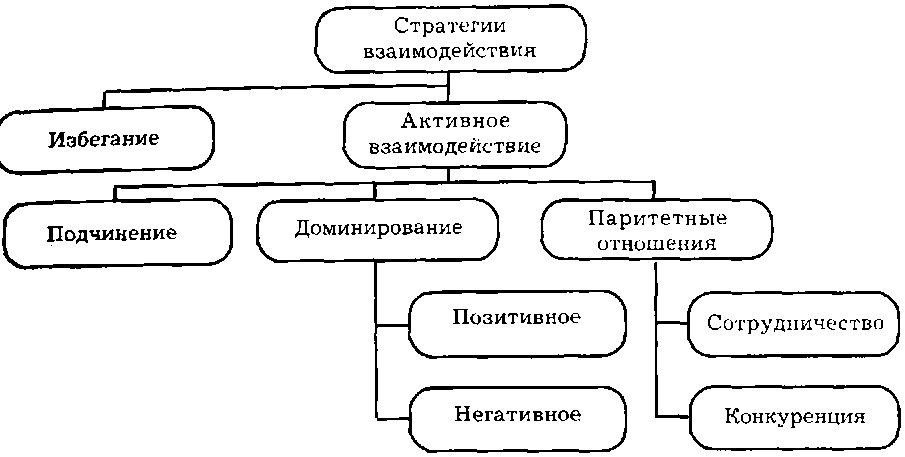 Схема. 2. Основные стратегии межличностного взаимодействияРассмотрим, насколько эти стратегии представлены в типологиях личности, предложенных зарубежными психологами.Э. Фромм [9] описал пять социальных типов характера.Рецептивный, для которого характерна зависимость от других людей и пассивность.Эксплуатирующий, который характеризуется агрессивностью, стремлением подчинять себе других людей, эгоцентризмом.Накапливающий, которого отличает стремление к изоляции от других людей, ригидность, сдержанность.Рыночный, который, с одной стороны, является открытым для нового, любознательным, но, с другой стороны, циничным и опустошенным.Продуктивный — единственный вариант продуктивного типа личности, который сочетает в себе главныеположительные черты (независимость, спокойствие, доброжелательность, креативность). Если соотнести эти типы характеров с предложенной схемой, то обнаружится следующее соответствие:рецептивный относится к стратегии подчинения;эксплуататорский — к стратегии негативного доминирования;накопительский — к стратегии избегания;рыночный — к стратегии конкуренции;продуктивный — к стратегии сотрудничества.К. Хорни [10] предложила классификацию, состоящую из трех личностных типов в соответствии с ведущей ориентацией в отношениях с другими людьми:уступчивый тип (подчиняющийся и пассивный);враждебный тип (доминантный и агрессивный);обособленный тип (уединяющийся и самодостаточный). Нетрудно заметить, что они полностью соответствуютстратегиям подчинения, негативного доминирования и избегания.Особенно ярко вышеописанные стратегии представлены в типологиях, основанных на межличностных отношениях и стилях общения.По мнению Д. Шмертца [14], всех людей можно подразделить на две группы, в зависимости от того, как они разрешают конфликт между двумя противоположными потребностями: принадлежать другим людям, иметь с ними тесные контакты и быть свободным, внутренне интегрированным.Он предлагает классификацию личностей в зависимости от их установки на других людей, степени социализо-ванности и вида агрессии. Уровень социализованности в его типологии возрастает от первого типа к четвертому в обеих колонках. Первые два варианта в обеих колонках характеризуются внешним проявлением агрессии, а третий и четвертый типь1 — подавлением агрессии или направленностью ее на себя.Таблица 1Типология личностей по Д. ШмертцуКак видно из описания этих типов, они также разделяются по признакам дистанции, знака и позиции в отношениях с другими людьми.Классификация Т. Лири [7] основана на сочетании двух параметров: доминирование-подчинение и дружелюбие-враждебность. Сочетание дружелюбия и доминирования соответствует стратегии позитивного доминирования, сочетание дружелюбия и подчинения — стратегии подчинения, сочетание враждебности и доминирования соответствует стратегии негативного доминирования, сочетание враждебности и подчинения близко по смыслу стратегии избегания.Типология, предложенная К. Юнгом [12], является наиболее общепризнанной в зарубежной психологии. Она построена, с одной стороны, на критерии направленности личности на внутренний или внешний мир, с другой стороны. на ведущем канале получения информации (ощущении, интуиции, мышлении и чувстве). Сочетание экстраверсии или интроверсии с доминирующим каналом информации дает восемь вариантов личностных типов. К. Юнг считал основополагающим для определения типа личности источник информации, на основе которого личность выстраивает свое поведение, иными словами, ее ментальный опыт.М. Майерс и К. Бригг [11] в конце 50-х годов прошлого столетия разработали классификацию личностей, основанную на идеях К. Юнга, которая включает 16 типов. В ее основу положено три критерия из теории К. Юнга и один новый:способ пополнения запаса энергии (экстраверсия интроверсия);способ сбора информации (сенсорность — интуиция);способ принятия решения (мышление — чувствование);способ организации взаимодействия с внешним миром (решение — восприятие).Комбинации из этих характеристик дают 16 типов личности, на которые авторы и их последователи опираются при подборе работы, а также в разнообразных формах консультирования.Типология Г. Айзенка [11] перекликается с типологией К. Юнга. Один параметр даже сохранил юнговское название экстраверсия-интроверсия. Правда, Г. Айзенк подчеркивал, что его понимание этого параметра иное, так как он ставит эти характеристики в зависимость от отношения между корой головного мозга и подкорковыми образованиями. Однако, описание интровертов и экстравертов у Г Айзенка аналогично юнговскому. Интроверты — это лица, ориентированные на свой внутренний мир, а экстраверты — на внешниймир Нейротизм — эмоциональная стабильность характери-зуетстепень эмоциональной отзывчивости на внешние ивнутренние стимулы.Таблица 2Характеристики типов личности с ориентацией на внутренний и внешний мирВ завершение рассмотрим, какие личностные особенности детерминируют выбор стратегии взаимодействия со средой.Позитивное доминирование. Избирается лицами, ориентированными на активное взаимодействие с другими людьми. Чувствующими в себе силу для организации и руководства деятельности других людей. Уверенными в себе. Энергичными. Стремящимися к созиданию.Формы взаимодействия с другими людьми: наставничество, управление, опека.Негативное доминирование. Избирается лицами, ориентированными на подчинение себе других людей или ориентированными на предметную деятельность, ради которой это подчинение осуществляется. Чувствующими в себе силу для жесткого контроля за деятельностью других людей. Уверенными в своих преимуществах в плане конкуренции с окружающими.Формы взаимодействия с другими людьми: деспотизм, жесткое командование.Подчинение. Избирается лицами, стремящимися к взаимодействию с другими людьми на фоне недостаточной самостоятельности. Не уверены в своих способностях, знаниях, силах. Боятся одиночества и ответственности за свои действия. Пассивны. Могут избирать данную позицию ради обучения, накопления опыта и знаний, тогда это сочетается с активностью.Формы взаимодействия с другими людьми: ученичество, ассистирование, поклонение, служение.Избегание. Избирается лицами, ориентированными на свой внутренний мир. Ослабленными болезнью или возрастом. С недостаточной уверенностью в себе и своих способностях. Пассивными. Депрессивными. Созерцательными. Самодостаточными. Независимыми.Формы взаимодействия с другими людьми: уход в работу, затворничество, отшельничество.Паритетные отношения. Избираются гармонично ориентированными лицами, которые не стремятся использовать других людей как средство для достижения своих целей, но и сами тоже не становятся в позицию ведомого.Креативные, с адекватной Я-концепцией.Формы взаимодействия с другими людьми: сотрудничество, партнерство, кооперация.Каждый человек в разнообразных жизненных ситуациях прибегает к разным стратегиям взаимодействия с другими людьми, поскольку он исполняет большое количество социальных ролей, но наряду с этим существует предпочитаемая стратегия, которая наиболее соответствует его индивидуальности.Список литературыБодалев А. А. Общее и особенное в субъективном пространстве мира и факторы, которые их определяют // Мир психологии. № 4. 1999.Гримак Л.П. Гипноз в формировании здорового психологического пространства личности // Мир психологии. № 4. 1999. С. 81-99.Келли Дж. Теория личностр!. Психология личных конструктов. СПб. Речь, 2000.Левин К. Теория поля в социальных науках. СПб.. Речь, 2000. Либин А.В. Единая концепция стиля человека: метафора или реальность? // Стиль человека: психологический анализ. М.: Смысл, 1998& Нартова-Бочавер С.К. Понятие «психологическое пространство личности» и его эвристические возможности // Психологическая наука и образование. № 1. 2002.7. Собчик Л.Н. Диагностика межличностных отношений: модифицированный вариант интерперсональной диагностики Т. Лири. М., 1999.а    Уилбер К. Никаких границ. М. 1998.ф    Фромм Э. Человек для себя. Минск: Коллегиум, 1992.1,0.  Хорни К, Невротическая личность нашего времени. М.. Прогресс, 1993.1Д.  Хъелл Л., Зиглер А. Теории личности. СПб.: Питер, 1997.li   Юнг К.-Г Психологические типы СПб.: Ювента, 1995.13. Яничев П.И. Развитие структуры переживаемого-отражаемого времени. // СПб: Изд-во СПбГУ, 2003. Ежегодник РПО в 8 томах. Т. 8. г..   С. 668-673.,14. Schmertz J. The Oderliness of the Psychodynamic Structuring of Personality. // Psychology, A Journal of Human Behavior. No. 2.1991. Vol. 28. P. 15-262.4. Доверие в социальном бытии личностиЭтико-социологический подход к доверию как базовой характеристике общества и личностиВ начале рассмотрим доверие как этическую категорию морали, имеющую социально-психологическую природу. В понятии «доверие» в обыденном сознании отражается практика повседневных отношений между людьми, подразумевающая совершенно различные оттенки. До последнего времени в антропологической литературе данное понятие принято было относить к этическим категориям морали. В понятии «доверие» с этической точки зрения традиционно отражаются те нравственные нормы, которые связаны с добровольными взаимными обязательствами, как в общественной, так и в личной жизни людей. Под доверительными понимают отношения, основанные на нравственном кредите, на добровольных взаимных обязательствах. Эти обязательства, в конечном счете, связаны с требованиями, которые общество предъявляет к личности, и которые выработаны в течение длительного времени развития человечества. В то же время практически все авторы, разрабатывающие данную категорию, отмечают, что доверие представляет собой качественно особое состояние нравственного сознания, включающего в себя нравственные чувства и убеждения, которые и являются мотивами или стимулами поведения личности. В этой связи доверие выступает в качестве регулятора нравственных отношений, и в этом философы усматривают его основную функцию.Таким образом, доверие входит в сферу субъективного внутреннего отношения человека к внешним связям с другими людьми и осуществляет функцию регуляции этих отношений. Так, с точки зрения одного из основных исследователей доверия в отечественной этике Б.А. Рутковского, доверие рассматривается как нравственное понятие, выражающее такое отношение одной личности к другой, которое исходит из убежденности в ее добропорядочности, верности, ответственности, честности и правдивости» [10, с. 14]. Будучи особым состоянием нравственного сознания, доверие включает нравственные чувства и убеждения, которые и выступают в роли мотивов, стимулирующих поведение. Именно поэтому доверие выступает нравственным регулятором отношений между людьми.Анализ содержания данной категории в философской этике позволяет выделить четыре самые сущностные стороны доверия: во-первых, доверие рассматривается как нравственные отношения между людьми, исходящие из убежденности в добропорядочности, верности, ответственности, честности и правдивости друг друга; во-вторых, в доверии выделяется и рассматривается момент знания друг друга доверяющими людьми; в-третьих, отмечается, что акт доверия — это добровольное, ненасильственное проявление; и, наконец, в-четвертых, доверие реализуется как передача интимных мыслей и чувств.С нашей точки зрения, в понимании доверия, разрабатываемом философской этикой и приведенном здесь, сведенном, по существу, лишь к актам взаимодействия людей причем преимущественно с точки зрения самораскрытия! чрезвычайно сужено пространство существования рассматриваемого явления. Естественно, что предметом этического анализа является определенный аспект, связанный с взаимоотношениями людей, причем отражающий лишь формальную сторону этих взаимоотношений. Видимо, это обстоятельство — традиционное отнесение доверия к этическим категориям морали и послужило причиной того, что доверие и в психологии стали рассматривать лишь в связи с общением людей, причем даже не общением вообще, а лишь в связи с доверительным общением, благодаря чему онтологические рамки феномена были чрезвычайно сужены.Как показывает анализ, на самом деле, доверием пронизаны все сферы не только социального взаимодействия человека с другими людьми, но и все многообразие человеческого бытия, а также отношения человека с самим собой. Таким образом, с точки зрения развиваемого нами подхода, проблема доверия вплетена в целостное взаимодействие Человека и Мира. Наиболее фундаментальный подход к проблеме доверия в социологическом и социально-психологическом плане был предложен Б.Ф. Поршневым [8], который предпринял анализ психики человека в исторической ретроспективе. Путем реконструкции исторической ситуации его первоначального появления и развития ему удалось выделить не только сущность, но и функции доверия. Основная мысль автора сводится к утверждению, что любая информация между людьми проходит через специфический фильтр доверия и недоверия. Суггестия и контрсуггестия употребляются как тождественные понятия. Б.Ф. Поршнев считает [8], что, таким образом, доверие и недоверие выполняют специфическую функцию «шлюза» в общении людей. Он пишет: «Содержательную нагрузку несет здесь преимущественно негативное понятие недоверия: информацию следует считать принятой, если она не задержана фильтром... Получив инструкцию, указание действовать, мы первым делом, вольно или невольно сверяем свою реакцию с выяснением того лица, кто нас побуждает, и, если источник речи вызывает настороженность, мы отклоняем иду^ щее от него побуждение или, по крайней мере, подвергаем это побуждение проверке, тем более критичной, чем сильнее настороженность» [8, с. 9].По мнению Б.Ф. Поршнева, суггестия является исходным психологическим отношением между людьми. И в этом смысле недоверие «есть первый феномен из серии охранительных, психических антидействий», оно выступает как психическая защита личности от неограниченного действия суггестии, ...в более общем виде недоверие... может быть сведено к опасению, что нечто внушается кем-либо чуждым, чужим, и поэтому его влияние следует проверить, сопоставить с другим, иначе говоря, исток недоверия — встреча двух суггестии и тем самым возможность отклонить одну из них» [8, с. 13]. Б.Ф. Поршнев первым указал на фундаментальную функцию доверия, заключающуюся в том, что доверие есть исходное психологическое отношение между людьми. По его мнению, суггестия в чистом виде тождественна полному доверию к внушаемому содержанию. Далее, анализируя названные понятия с социально-психологической точки зрения, он указывает на еще одну функцию, выполняемую доверием — функцию связи между людьми. Он пишет, что полное доверие тождественно принадлежности обоих участников данного акта или отношения к одному «мы», т. е. к чистой и полной социально-психологической общности, не осложненной пересечением с другими общностями, а конструируемой лишь оппозицией по отношению к «они» [8, с. 14].В. Вичев [3], развивая идеи Б.Ф. Поршнева, рассматривает доверие и недоверие как отличительные особенности социально-психологического взаимодействия людей в процессе общения. У него доверие — одна из форм нравственных потребностей людей. При этом доверие как одна из форм отношения к людям развивалась в неразрывной связи сосвоей противоположностью — недоверием. В. Вичев считает что в результате продолжительного общения и на основе общих интересов и стремлений возникает социально-психологическая общность, которая характеризуется устойчивой духовной связью между общающимися, взаимопониманием, сплоченностью и доверием» [3, с. 54]. С его точки зрения общность, с одной стороны, является предпосылкой и условием эффективного общения, а с другой — его результатом.Итак, как Б.Ф, Поршнев, так и В. Вичев, указывают на факт наличия в сознании людей постоянной дихотомии всех окружающих на «мы» и «они». При этом все приятное, все интеллектуальные и эстетические наслаждения связаны с мыслимым «мы» и, наоборот, неприятное, вызывающее неудовольствие — с «они». Б.Ф. Поршнев пишет о том, что социально-психологическая оппозиция «мы» и «они» проникает вглубь индивидуальной психики человека и превращается в ее сущность. По В. Вичеву, основным механизмом возникновения и существования общности «мы» является идентификация, основанная на взаимном понимании людьми друг друга: «...Чтобы поступки и речь другого человека правильно понять, необходимо проникнуть «в его душу», уловить его настроения и планы, ход мыслей. А это предполагает идентификацию партнеров, осуществление своего рода взаимного перевоплощения» [3, с. 243].В целом проведенный анализ работ, посвященных изучению доверия в философской этике и в социологии, позволяет сказать, что, несмотря на то, что доверию в философской этике придается категориальный статус, авторы по-разному трактуют сущность исследуемого явления, затрагивая лишь аспект, связанный с взаимоотношениями людей. Именно поэтому за рамками анализа оказались другие важные феноменологические характеристики исследуемого явления, и осталась невыясненной сама сущность данного явления, которое имеет глубоко психологическую при-Р°ДУ и распространяется на целостное взаимодействие Человека с Миром.Изучение доверия в социальной науке. Основные положения концепции социального капиталаКонцепция доверия как важнейшей составляющей социального капитала является одной из популярнейших в современной социальной науке. С конца 90-х годов XX в. предметом особого внимания социологов и антропологов стало исследование социальных групп и отношений в обществе с точки зрения проблематики проявления, механизмов, функций, условий накопления социального капитала в обществе. В настоящее время большинство ученых осо: нало, что доверие есть универсалия всех типов социальных отношений: экономических, политических, социокультурных и межличностных. Социальный капитал ассоциируете, с социальными характеристиками «идеальной» социальности, такими как доверие, социальная поддержка и солидарность между членами общества [12]. По мнению всех идеологов теории социального капитала, способность различных общностей людей к самоорганизации, является необходимым условием формирования гражданского общества, выполняющим главную функцию, заключающуюся в повышении доверия в социуме. При этом именно доверие является условием создания гражданских ассоциаций, формирования отношений толерантности. Доверие в обществе определяют как стержневой элемент социального и психологического благополучия индивида и общества. Оно рассматривается как социальный резерв демократизации стабилизации экономической и политической жизни. Как отмечают многие исследователи, в настоящее время представление о социальном капитале приобретает значение инте- тральной концепции гражданского общества. Другими словами, это означает, что социальный капитал — это интегральная качественная характеристика жизнедеятельности, как общества, так и общности.Подробный анализ истории становления теории социального капитала содержится в исследовании, проведенном А.О. Епанчинцевым [5]. Считается, что первый систематический анализ социального капитала был сделан представителем французской социологии Пьером Бурдье. Он определил социальный капитал как нечто большее, чем прося© групповые связи. По П. Бурдье, это — связи особой Природы: они субъективно позитивно эмоционально окра-щ*ны и построены на доверии. В этой связи, специфика социального капитала в отличие от экономического капитала, основывается не на законе, а имеет в основе социально-психологические механизмы [5]. По его мнению, специфика социального капитала определяется отношениями взаимного обмена, ожиданиями, которые поддерживаются существующими в конкретном обществе рынками и культурами и по сравнению с экономическим обменом, социальный обмен характеризуется меньшей прозрачностью и большей неопределенностью.Самую большую популярность понятие «социальный капитале» получило в расширительной трактовке Джеймса Ко-улмена в его фундаментальной работе «Фундаментальная социальная теория» вышедшей в 1990 г. [25]. Согласно его представлениям, социальный капитал — это потенциал взаимного доверия и взаимопомощи, направленно формируемый в межличностном пространстве. Как и другие формы капитала, социальный капитал продуктивен, но в отличие от них, он имеет место в структуре отношений между людьми и среди людей. От интенсивности взаимосвязей между людьми зависит величина социального капитала. Чем теснее взаимосвязи, тем выше уровень доверия и тем значительнее социальный капитал в обществе.Дж. Коулмен выводит механизм производства социального капитала и считает, что его сущность состоит во взаимном ожидании и групповом усилении норм. По Дж. Коул-мену источником и эффектом материализации социального капитала являются социальные организации. Дж. Коулмен продемонстрировал использование этой концепции на примерах влияния социального капитала в семье и в обществе[5]. Согласно его представлениям, социальный капитал в семье влияет на успешное обучение ребенка в школе, способствует доступности к человеческому капиталу их родителей (образовательного уровня), зависит от физического присутствия взрослых в семье и заключается во внимании, которое уделяют взрослые ребенку. В разных ситуациях дефицит социального капитала в семье сказывается по-разному на процессе образования. При определенных обстоятельствах результатом становится прекращение посещени; школы. Им было обнаружено, что семьи и сверстники ока зывают намного большее влияние на уровень получаемого образования, чем факторы, контролируемые обществом — такие как заработная плата учителей, размеры учебных помещений и траты на оборудование. Таким образом, Дж. Коулмен расширил эту категорию и использовал ее в качестве инструмента, объясняющего теорию обмена и рационального поведения каждого отдельного индивида.Не меньшее распространение получили взгляды американских социологов Р Патнема и Ф. Фукуямы [7, 20], которые посредством категории социального капитала объясняли уровень благосостояния, а также устойчивость социально-экономического развития страны. Согласно представлениям Ф. Фукуямы [20], социальный капитал содержится в таких элементах общественной организации, как социальные сети, нормы взаимности и доверие, которые создают необходимые условия для координации и сотрудничества в целях получения взаимной выгоды.Р Патнем [7] большое внимание уделяет сетям гражданской активности, где происходит обучение взаимодействию, порождается доверие и обеспечивается коммуникация и выработка моделей коллективного поведения. Вертикальная структура общества у Патнема, который по данному вопросу солидарен с Ф. Фукуямой, не способствует утверждению социального доверия и сотрудничества. На это способны лишь горизонтальные потоки информации и связи между людьми.Согласно предположению Патнема социальному капиталу свойственна тенденция к накоплению: чем интенсивнее контакты и нормы сотрудничества, тем больше растет социальный капитал и при этом возрастает потенциал взаимного доверия [7]. По мнению Ф. Фукуямы, национальное благосостояние обусловлено такой единой всеохватывающей характеристикой, как уровень доверия, присущий обществу. Доверие определяется им как возникающее внутри сообщества ожидание постоянного, честного, ориентированного на разделяемые ценности поведения со стороны других членов этого сообщества. Превалирование доверия влобществе порождает социальный капитал, который отличается от других форм социального капитала тем, что он обычно создается и передается через такие культурные механизмы, как религия, традиция или историческая привычка. Другими словами, он обнаружил корни социального капитала в культуре, которая закладывает ментальные характеристики общества и каждого его отдельного члена.Проявлением социального капитала является «самопроизвольная самоорганизация». Самоорганизация — способность создавать ассоциации (общественные организации) на существующих принципах добродетели (доверия), а не в условиях руководства принципами чьей-либо авторитетности. Наиболее полезен и значителен социальный капитал в обществах с высокой способностью к сотрудничеству и формированию ассоциаций. Социальным капиталом обладают и небольшие социальные группы, и каждая отдельная семья и большие общественные организации, и народ в целом [20].Ф. Фукуяма в своей работе анализирует общества с высоким и низким уровнем доверия. Общества с высоким уровнем доверия склонны к созданию добровольных ассоциаций, промежуточных между семьей и государством, таких, как благотворительные организации, профессиональные объединения. Он также описывает общества, страдающие полным отсутствием социального капитала. В таких обществах нет ни прочных семейных связей, ни сильных добровольных ассоциаций, основанных не на родственных отношениях, апотому они не могут обеспечить плодотворную почву для экономической активности ни в рамках семейного бизнеса, ни в структурах больших организаций. Причины обделеннос-ти социальным капиталом специфичны для каждого общества и обусловлены его культурой и историей.Итак, наличие и запас социального капитала в «коллективной памяти» общества зависит от особенностей исторического развития страны, которое определяет ее культурные традиции, также накопление социального капитала предполагает последовательность развития, усвоение ценностей старшего поколения: все это и образует культуру как источник доверия и сотрудничества. С 90-х годов начались широко масштабные эмпирические исследования по изучению эффектов социального капитала. Социолог А. Порлес выделил множественные источники формирования социального капитала. Им было показано, что благодаря неравномерному распределению социального капитала, воспроизводятся стратификационные различия в рамках сетевой системы. Они связаны с неравным доступом к социальным сетям, которые могут быть мобилизованы индивидом или группой. Передача социального капитала невозможна непосредественно через транслирование знания, рассказы о сетях. Здесь необходимы знакомства и рекомендации, принадлежащих данному кругу. В этом смысле социальный капитал неотчуждаем от обладающих им людей. Причем речь идет не об отдельном носителе знакомств, а о некоем сообществе, переплетенном устойчивыми связями. И изменяться социальный капитал может только через степень включенности в те или иные сети, а также через характеристики самих этих сетей — их размер и плотность, силу и интенсивность сетевых связей [5].Таким образом, из всего вышесказанного следует, что социальный капитал является устоявшейся научной категорией, которая широко используется в современной социологической теории. Специфика социального капитала определяется его следующими характеристиками: проявлениемсоциального капитала является его способность к самоорганизации, то есть в возможности и умении людей, проживающих на определенной территории, создавать гражданские ассоциации. Социальный капитал передается и воспроизводится через исторически культурные механизмы, такие как традиции, разделение общепринятых норм и ценностей, что позволяет говорить, что он в своем основании имеет человеческую природу. Социальный капитал появляется из качества и количества социальных взаимодействий в обществе, поэтому он определяется такими показателями, как внутри-групповые нормы, развитие ассоциативной деятельности и доверие. Основными составляющими социального капитала являются доверие и социальные сети. При этом носителями социального капитала являются люди, умеющие создавать многоуровневые связи, построенные на доверии. В этой связи становится совершенно очевидным, насколько необходимо изучение доверительных отношений в обществе.Вера и доверие в философии и психологии и различия между нимиВера имеет ведущее значение в осуществлении человеком своих планов, замыслов и надежд, она может поднять на подвиг, связанный с риском для жизни, она может утратить свою значимость для человека, и тогда его жизнь обессмысливается, теряет всякую субъективную ценность. В обыденной речи мы часто говорим, что человек доверяет себе осуществление собственных замыслов и надежд, именно доверяет, а не верит. Человек доверяет свою жизнь различным обстоятельствам, когда рискует, когда поступает безрассудно. Так, когда же речь идет о вере, а когда о Доверии или это одно и то же явление?В системе антропологических наук до последнего времени традиционно считалось, что вера принадлежит к числу важнейших философских категорий, а доверие — к числу этических категорий морали, регулирующих отношения между людьми. Одновременно вера и доверие являются важнейшими социально-психологическими феноменами личности. Современные исследователи, занимающиеся изучением феномена веры на основе анализа светской и богословской литературы, пришли к выводу, что в русском языке термин «вера» употребляется в нескольких значениях. Именно поэтому в настоящее время принято выделять, по крайней мере, две формы веры, которым соответствует в современном английском языке два слова: faith — вера и belief — вера [19]. Одна форма веры называется косвенной верой или «belief» — верой. Она проявляется как рефлексия по поводу какой-то деятельности или ее результата. Но поскольку результат предполагаемой деятельности или поступка, как правило, полностью непредсказуем, эта форма веры носит вероятностный характер. Вторая форма веры (или «faith» — вера), является истинной верой или собственно верой, потому что она означает достоверность особого порядка, недоказуемую привычным рациональным путем. Именно эта вера устраняет противоречие души и духа, субъекта и объекта. На психологическом уровне эту форму веры можно рассматривать в качестве механизма «проникновения» мира в человека. Именно в этом случае не только сама вера, но и то, во что верят, определяет всю жизнедеятельность, она связана с ценностями и смыслами, которыми руководствуется человек в своей жизни.Для того чтобы провести водораздел между этими двумя формами веры, необходимо учитывать, что в основе подлинной веры и веры косвенной (которая на социально-психологическом уровне трансформируется в явление доверия), изначально лежат различные психологические механизмы. Подлинная вера связана с актом принятия какого-то содержания за истину без достаточных на то оснований. Подлинность веры заключается в том, что содержание веры становится содержанием сознания верующего. В этой связи объектами подлинной веры могут быть лишь объекты сверхчувственной реальности.Другая форма веры — косвенная вера, в основе кото-ой лежит акт ценностного отношения субъекта к объекту веры- Данное отношение выступает в роли механизма «проникновения» человека в мир. Но в отличие от подлинной веры это отношение предполагает изначальную принципиальную невозможность отождествления субъекта с объектом веры, т. е. принципиальную неустранимость дистанции между ними. Поэтому такая форма веры или доверие возможно как по отношению к сверхчувственным объектам (непознаваемым с помощью органов чувств). В этом случае доверие может предшествовать подлинной вере. Но данная форма веры возможна также и в отношении к различным объектам чувственно воспринимаемого предметного мира.Итак, вера и доверие — это два различных социально-психологических явления, строящихся на разных психологических основаниях и выполняющих различные функции в жизнедеятельности человека. В отличие от веры сущность доверия как социально-психологического явления раскрывается в специфическом ценностном отношении субъекта к различным объектам или фрагментам мира. Данное отношение представлено человеку в его переживаниях. Если в процессе ценностного отношения к объекту и переживания связей с ним у человека появляется оценка объекта как значимого и одновременно безопасного для него, то в этом случае возникает доверие. Таким образом, субъективная значимость и субъективно воспринимаемая безопасность объекта доверия являются универсальными условиями самого его возникновения.Онтологические функции доверияКаждому хорошо известно чувство доверия. Оно сопровождает все лучшие стороны нашего бытия: привязанность, дружбу, любовь. Наиболее тяжелые наши переживания связаны с потерей доверия близким людям. Кто не переживал боль потери доверия, связанную с вероломством, предательством, ложью, фальшью? Но каждый раз, переживая глубокое разочарование от потери доверия, человек вновь и вновь рискует доверять. Что бы ни делал человек, чем бы он ни занимался, он всюду сталкивается с выбором — довериться или нет. Человек не может жить без доверия, ибо без него он утрачивает связь с миром, что имеет для него самые негативные последствия. Он становится одиноким, подозрительным, пессимистичным. Однако, агитация за безоглядное доверие — плохая услуга. Каждый знает, что стратегия полного доверия абсолютно не эффективна, ибо доверие — это всегда риск, так как оно таит в себе опасность разочарования. Таким образом, доверие всегда сосуществует со своим антиподом — недоверием. Их зыбкое соотношение определяет основные характеристики этого динамичного, «ускользающего» от людей явления.Давно известно, что первая базовая установка младенца, позволяющая ему испытывать чувство комфорта от процесса жизни, — это «доверие к миру» (Э. Эриксон). Социологи, психологи и философы утверждают, что доверие есть «стержневой элемент социального и психологического благополучия индивида и общества [9, с. 94]. Поэтому оно выполняет важнейшие функции в жизни человека, которые относятся не только к процессу взаимодействия людей друг с другом, но к процессу взаимодействия человека с миром в целом и его отдельными фрагментами.Во-первых, доверие есть фундаментальное условие взаимодействия человека с миром и именно в этом состоит его важнейшая функция. В каждой ситуации взаимодействия человека с миром, человек одновременно обращен в мир и в себя самого. Человек всегда, с одной стороны, учитывает условия, предоставляемые миром, а, с другой, — свои собственные интересы, потребности и желания. Двойственность направленности психики человека предполагает наличие доверия к миру как условие взаимодействия с ним и наличие доверия к себе как условие активности личности. Доверие к миру всегда связано с доверием к себе и иначе существовать не может. В том случае, когда доверие к миру и доверие к себе не взаимосвязаны, то распадается система «Человек и Мир». Поэтому главными функциями доверия выступают: функция моделирования целостности бытия; функция моделирования целостности собственной личности, функция связи человека с миром в единую систему.Следующие функции доверия, связанные с предыдущими, состоят в том, чтобы устанавливать меру соответствия своего поведения, принятого решения, целей и поставленных задач, как миру, так и самому себе. Известно, что полная гармония с миром и одновременно с самим собой возможна лишь при равновесии (соответствии) уровня доверия к миру и к самому себе. Но такая ситуация возможна лишь при уже освоенных, известных человеку видах деятельности и поведения. Она не способствует ни развитию личности, ни познанию, ни преобразованию мира. Соотношение (соответствие) уровня доверия к миру и уровня доверия к себе должно находиться в состоянии подвижного равновесия. Когда возникает ситуация несоответствия либо миру, либо самому себе, человек всегда стремится к обретению его вновь. Ситуация неравновесия возникает потому что, человек постоянно попадает в новые для себя обстоятельства, в которых требования и условия мира расходятся с его собственными интересами, желаниями и возможностями.В такой ситуации он должен сделать выбор — довериться условиям, требованиям, предоставляемым миром или своим собственным желаниям, потребностям, интересам, возможностям. Обрести равновесие, он может лишь увеличив либо уровень доверия к миру, либо уровень доверия к себе. С этой целью он должен либо следовать за Условиями, которые предоставляет мир, либо исходить из личных интересов, личных потребностей и желаний.И, наконец, последняя функция доверия состоит в том, что оно способствует стиранию граней между прошлым, Настоящим и будущим, соотнося временные промежутки ^изни личности, и как бы сопрягая их, создает временнуюцелостность. Уровень доверия, как к себе, так и к миру во многом определяется прошлым опытом успехов и неудач, которые человек учитывает, делая свой выбор. Человек не может жить без доверия в правильность и осуществимость предполагаемых поступков, поставленных целей. Если проектируемое будущее полностью отрывается от собственного прошлого опыта, предопределяющего возможности человека, то его цели будут иллюзорны или фантастичны, они будут оторваны от реальности, их достижимость будет маловероятна. С другой стороны, если вероятность проектируемого будущего будет подвергаться сомнению в возможность его осуществления, то оно все равно останется иллюзорным. Таким образом, именно доверие способствует слиянию прошлого, настоящего и будущего в единый, целостный акт жизнедеятельности, и в этом заключается еще одна его важнейшая функция.Итак, человек не может жить без доверия. Без него он лишается возможности познавать и преобразовывать мир. Доверие выступает условием развития, изменения самого человека, именно оно позволяет ему рисковать и испытывать вновь и вновь свои возможности. Доверие в жизни человека выполняет фундаментальные функции, основные из которых следующие: 1) доверие выступает условием целостного взаимодействия человека с миром; 2) доверие осуществляет функцию связи человека с миром в единую систему; 3) доверие способствует слиянию прошлого, настоящего и будущего в целостный акт жизнедеятельности;доверие создает эффект целостности бытия человека,доверие способствует возникновению эффекта целостности личности; 6) посредством доверия устанавливается мера соответствия своего поведения, принятого решения, целей и поставленных задач миру и самому себе.Личностное доверие как двухполюсная установкаДоверие к другому можно рассматривать, как частный случай доверия к миру Доверие или его отсутствие является фундаментальным условием формирования таких взаимоотношений между людьми, как дружба, любовь, уважение, вражда, ненависть. Без доверия одного человека другому трудно представить формирования отношения к нему как к авторитетной, значимой личности, без доверия не формируется внутригрупповая сплоченность, без доверия не возможно оказать влияние на другого, убедить его или что-либо внушить ему. Таким образом, одна из первых, фундаментальных характеристик доверия заключается в том, что оно выступает исходным условием межличностных, внутригрупповых и межгрупповых отношений. Доверие выступает условием формирования всех видов и форм отношений людей и, одновременно, входит в качестве компонента во все виды и формы отношений человека к миру и к самому себе.Во-вторых, доверие возникает тогда, когда существует готовность к проявлению доверия хотя бы у одного из двух взаимодействующих людей. Такая готовность формируется, если другой человек является значимым, надежным и безопасным партнером. Если хотя бы одно из названных качеств (значимость, надежность, безопасность) отсутствует у партнера, то это будет существенно влиять на основные характеристики доверия (мера, глубина, тема, длительность, интенсивность и т.д.)В-третьих, человек одновременно обращен в мир и в себя, т. е., человек, с одной стороны, доверяет миру, а с другой — самому себе. Таким образом, существует два вида Доверия: доверие другому и доверие себе как самоценному суверенному субъекту активности. Уровень доверия к себе всегда связан с уровнем доверия к другому. Тот, кто способен относиться к себе как к самоценности, как к самостоятельному, суверенному субъекту активности, тот способен таким же образом относиться и к другим. Тот, кто не боится доверять себе, тот способен доверять и другому. Таким образом, следующей причиной возникновения доверия к Другим является доверие самому себе.В-четвертых, доверие существует как личностная или социальная установка, как аттитюд, как эмоционально-оценочное отношение к другому и к самому себе. Взаимодействие (гармоничное — дисгармоничное) между личностными и социальными аспектами доверия, его эмоциональными, оценочными, поведенческими компонентами определяет качество, дифференцированность доверия. Таким образом, следующее условие возникновения определенного качества доверия — это степень (или мера) гармоничности его собственных компонентов (эмоционально-оценочных, когнитивных, поведенческих).В-пятых, в каждом акте общения всегда присутствует определенное количество или мера доверия, без которой общение вообще невозможно. Выход за пределы «необходимой меры» доверия как по отношению к себе, так и по отношению к другим, приводит к негативным последствиям в общении. Подлинная личностная гармония заключается в умении чувствовать эту меру и в то же время быть открытым как миру, так и самому себе и другим людям.В-шестых, существующий уровень, мера доверия, соотношение его основных характеристик (эмоционально-оценочных, поведенческих, когнитивных) также может изменяться в процессе самого взаимодействия под влиянием различных переменных. Количество или мера доверия в общении определяются, с одной стороны, тем, каковы у человека сложившиеся установки, аттитюды относительно доверия другому и самому себе, что определяется культурными нормами и традициями общества и условиями воспитания. С другой стороны, тем, какими являются условия в процессе конкретного взаимодействия (кто партнер, какие у него сформировались установки на доверие, безопасен ли он, владеет ли субъектным, личностным общением, где протекает общение, каково содержание и цели взаимодействия и т.д.). Таким образом, важной характеристикой доверия является динамичность меры доверия, которая определяет вид общения (личностное или социально-ориентированное:диалогическое или монологическое; глубинное или поверхностное и т.д.) и выступает причиной его проявления к другому.В-седьмых, в каждом виде общения всегда присутствует мера взаимности доверия. Известно, что человек ориентируется на свое отношение к другому, что он рассчитывает на взаимность, на симметричность или конгруэнтность этого отношения. Такое стремление человека назвал Я.Л. Ко-ломинский, один из ведущих психологов, «презумпция взаимности». Полное взаимное доверие возникает в жизни довольно редко. Человек лишь предполагает, что другой тоже испытывает по отношению к нему доверие. Эти предположения, как известно, жизнь часто опровергает. Несоответствие меры доверия партнеров (неконгруэнтность) обусловлено как личностными особенностями партнеров, например, видом установок по отношению к другим людям, их ценностными ориентациями, чертами характера (подозрительность, агрессивность, стремление доминировать и т.д.), социально-психологическими обстоятельствами общения (статусы, роли партнеров, история их отношений, степень знакомства и субъективной значимости друг для друга и т.д.), так и объективными условиями взаимодействия.В целом, лишь для взаимоотношений, с ярко выраженным эмоционально-оценочным компонентом характерна симметричность или конгруэнтность меры доверия партнеров (например, дружба-вражда; любовь-ненависть; уважение-презрение и т.д.). В основе других видов взаимоотношений лежит нарушение конгруэнтности. Например, манипуляции одного человека другим возможны потому, что в такой паре манипулятор отличается низким уровнем доверия, а тот кем манипулируют, наоборот, как правило, проявляет высокий уровень доверия.Итак, сущность доверительных взаимоотношений сводится к переживанию актуальной значимости (ценности) и априорной надежности объекта, с которым предполагается взаимодействие, и собственной субъективной значимости ибезопасности. Несоответствие этих взаимопозиций по от ношению друг к другу и по отношению к самим себе у взаимодействующих людей становится причиной возникновения различных видов взаимоотношений, типов общений. Именно они выступают «пусковым механизмом» неустойчи вых, «текучих» и постоянно изменяющихся межличностных отношений, в основании которых всегда лежит определенная доля, мера доверия к себе и к другому.Степень взаимности меры доверия к себе и к другому определяет формирование различных видов доверительных отношений. На основе сочетания показателей меры взаимности доверия, и соотношения доверия к себе и другому можно выделить шесть различных видов доверительных отношений [16].Первый вид доверительных отношений: оба взаимодействующих субъекта в равной мере доверяют и себе, и партнеру (другой актуально значим и потенциально надежен, также как значим Я и надежны мои собственные действия). Взаимодействие, основанное на таких взаимоотношениях, способствует возникновению личностного, диалогического общения.Второй вид доверительных отношений: каждый из взаимодействующих субъектов доверяет только себе и не доверяет другому Поскольку каждый имеет в виду только себя самого, то результат такого взаимодействия, как правило, соперничество и конфронтация. Здесь речь идет об отсутствии доверия.Третий вид доверительных отношений: оба партнера по взаимодействию друг другу доверяют больше, чем себе. Такой вид доверия становится рискованным для обоих и сопровождается перекладыванием ответственности друг на друга. В конечном итоге, это приводит к безответственности и к ненасыщаемости потребности в доверии.Четвертый вид доверительных отношений: один парт нер по взаимодействию доверяет в равной мере себе и другому, а другой — только к себе. Такая взаимосвязь мерыдоверия приводит к манипуляции и к принуждению со стороны того, кто доверяет только себе.Пятый вид доверительных отношений: один партнер по взаимодействию доверяет в равной мере себе и другому, а второй доверяет первому более, чем самому себе. Такое сочетание меры доверия порождает отношение к первому как к авторитетной личности.Шестой вид доверительных отношений: один доверяет только себе, а второй — только другому. Такое сочетание меры доверия порождает зависимость от того, кто доверяет лишь себе, и способствует использованию другого в качестве средства.Доверие к себе как условие субъектностиКак известно, доверие к миру невозможно осмыслить без анализа другой стороны этого явления — доверия к себе. Оба этих явления имеют лишь относительно самостоятельный онтологический статус: человек и мир — это всегда одна система, одна онтология. Поэтому доверие к себе и доверие к миру является частным случаем проявления доверия как целостного социально-психологического феномена. Формирование оптимального уровня доверия к себе зависит от того, насколько человек способен становиться в ценностную позицию по отношению к самому себе, т. е. относиться к своей субъектности как к ценности, и одновременно соответствовать миру, в котором он живет.Вопрос о наличии доверия к себе впервые был поставлен и отрефлексирован в литературе, касающейся различных техник психотерапии и психокоррекщш. Из этих работ следует, что доверие к себе необходимо, прежде всего, Для того, чтобы человек мог самостоятельно определять масштабы своей деятельности, принимая решения и выбирая цели. Для того, чтобы человек мог доверять себе самому, ему, в первую очередь, необходимы знания о себе и своих возможностях. Но человек не может познать себя доконца. Поэтому в процессе жизни человек вновь и вновь испытывает себя с целью проверки своих возможностей, существование которых он должен поверить. Именно для этой цели становится необходимым доверие к себе. И именно в этой связи оно выступает условием субъектности.Доверие к себе относится к числу явлений, связанных активностью личности, способной действовать как целетворя-щий, суверенный субъект. Поэтому в любой активности имеет место проявление определенного уровня доверия к себе. Доверие к себе играет важнейшую роль в реализации возможности человека быть истинным субъектом активности.Уровень доверия к себе связан с субъективно воспринимаемыми собственными возможностями поступать определенным способом. Далее, доверие к себе проявляется в способности личности «выходить за пределы» себя, своего опыта или конкретной ситуации, не вступая при этом в противоречие с самим собой. Соотношение степени «выхода за пределы» собственного опыта и содержания определенных личностных смыслов и ценностей обеспечивает целостность, устойчивость личности, с одной стороны, и ее саморазвитие и самоосуществление, с другой. Поэтому сложившийся уровень доверия к себе можно считать одним иг показателей зрелости личности.Проявляется доверие к себе в бесчисленных поступках человека. Если предполагаемый поступок противоречит внутреннему «Я» человека или системе его внутренних смысловых образований, он вступает в противоречие с самим собой (обычно, это тяжелое эмоциональное переживание). Человек не может находиться сколько-нибудь долго в таком состоянии, поэтому он стремится выйти из него. Для этого он может использовать несколько способов: отказ от деятельности, от поступка; принятие решения совершить поступок с использованием любого способа психологической защиты, что выглядит как самообман; изменение меры доверия к самому себе посредством честного признания самому себе своей неправоты или самораскрытия самому себе.Таким образом, внутренние изменения личности могут быть направлены в две противоположные стороны — в сторону творческого развития (увеличение меры доверия к себе) и в сторону саморазрушения (отказ от деятельности, использование психологических защит).Доверие к себе, так же как и доверие к другому, не может быть одинаковым во всех ситуациях общения. В одних сферах жизнедеятельности у человека может быть сформирована установка на доверие к себе, а в других — нет. Все зависит от того, как оценивает свои возможности человек, насколько адекватна его самооценка и уровень притязаний, каково его самоотношение и насколько удовлетворены его базовые социальные потребности (потребность в достижении, потребность в любви, признании, потребность во влиянии и, наконец, в доверии).Доверие к себе не является величиной постоянной, его уровень определяется мерой соответствия между ним и доверием к миру.Итак, доверие к себе есть форма доверия, относительно самостоятельный феномен. Доверие к себе представляет одну из личностных установок человека, направленных на себя, и включает когнитивный компонент (знание о себе и своих возможностях, Я — концепцию), эмоционально-оценочный компонент (самооценка возможностей, принятие — непринятие себя, любовь — ненависть к самому себе) поведенческий компонент, выражающийся в мере доверия себе, в избирательности доверия к себе в различных ситуациях жизнедеятельности.Доверие к себе выступает фундаментальным условием полноценного овладения собой, входит в структуру способности прогнозировать результаты своей жизнедеятельности, определяет уровень адекватности критических позиций по отношению к самому себе, влияет на выбор стратегий Достижения целей в соответствии с внутренними личностными смыслами.Доверие к себе и доверие к миру — это две стороны одного и того же явления под названием «доверие». Мерасоответствия доверия себе и миру постоянно нарушается, что и приводит к саморазвитию личности, к познанию преобразования мира.Психологические особенности личности, доверяющей себе и другомуИсследования, проведенные в нашей стране и данные, накопленные зарубежными исследователями, позволяют описать некоторые личностно-психологические характеристики индивида, способного доверять себе и другим и личностно-психологические характеристики личности, для которой свойственно отсутствие гармонии между доверием к себе и доверием к другим.Вначале опишем личностно-психологические свойства человека, способного доверять себе: это человек независимый, уверенный в себе, ориентированный на достижения в различных сферах жизни, способный к позитивному самопринятию, характеризующийся высоким уровнем самоуважения, способный учитывать свой прошлый опыт и соотносить его с планами на будущее. Такой человек умеет управлять собой, одобряет собственные планы и желания, верит в их безусловное осуществление. Такой человек не склонен к наличию и переживанию внутренних конфликтов, лишен склонности к рефлективному самокопанию, самоанализу. Вместе с тем, чрезмерная абсолютизация названных признаков приводит к деформациям личностного развития и функционирования, так как человек, ориентированный только на достижение собственных целей, превращается в функциональный орган этих целей и направляет свою активность лишь на поддержание собственных амбиций, в результате чего готов игнорировать обстоятельства и использовать других людей в качестве средства для достижения собственных целей.В конечном итоге это приводит к разрыву личностных связей с миром людей, к стагнации способности доверять другим. Результатом этого становится формирование таких негативных личностных качеств как манипулятивность, подозрительность, лживость. Если охарактеризовать лич-ностно-психологические свойства человека, у которого недостаточно развито доверие к себе, то это, прежде всего, будет личность не способная нести ответственность за себя и свою жизнь, ищущая постоянной поддержки вовне — в обстоятельствах и в других людях. Такой человек оказывается неспособным к самостоятельному принятию решений. Для него доверие превращается в ненасыщаемую потребность и проявляется в бесконечном самораскрытии перед другими. Но такая стратегия поведения наблюдается лишь в том случае, если у человека сохраняется высокая мера доверия к другим. В результате человек превращается в удобный объект манипуляции со стороны других, от которых он чувствует зависимость, так как его самооценка зависит от оценки окружающих людей.Результаты эмпирических исследований показывают, что случаи, одновременного снижения доверия, как к себе, так и другим, что можно классифицировать, как кризис доверия. Описанные свойства, характерные для выделенных крайних типов личности, подтверждают, что главное качество в доверии, как к другим, так и к себе — это мера, т. е. способность к гармоничному распределению доверия, направленного на себя и на окружающий человека социальный мир. Учет этой меры позволяет человеку быть аутентичным, уметь самостоятельно ставить цели и принимать решения, строить планы на жизнь, нести за нее персональную ответственность, относиться к себе как к самоценности, и в то же время не разрывать связи с окружающим социальным миром, не использовать людей в собственных целях, а относиться к ним как к ценности, равной себе, демонстрировать поддерживающее поведение и уметь планировать «кому» и «что» можно доверять.Для того чтобы получить возможность более или менее целостно описать типы личностей с разным уровнем выраженности доверия к себе и к другим, в психологической науке к настоящему времени уже накоплен достаточно обширный арсенал способов, измерительных процедур для изучения и измерения уровня доверия к себе и к другим у людей.В зарубежной психологии в настоящее время существует две основные традиции, направленные на изучение межличностного доверия. Наибольшее развитие получила традиция изучения межличностного доверия в интеракциониз-ме, где межличностное общение рассматривается обмен «приобретениями» и «потерями», соотношение между которыми влияет на общение. В эффективном общении «приобретения» и «потери» должны справедливо распределяться, т. е. мера доверия друг к другу должна быть взаимной. Эта идея наиболее полно была исследована в работах Гиф-фина и Пэттона [24], а также Алтмена и Тейлора [23], которые экспериментально обосновали идею о том, что если «приобретения» не соответствуют «потерям», индивид будет стремиться к прекращению взаимоотношений. В целом это направление исследований имеет давнюю традицию, начало которой было положено широко известной игрой «дилемма заключенного». С тех пор применение различных все усложняющихся игровых методов и составление их аналогов с помощью компьютерного моделирования стало одним из основных направлений исследования роли доверия в ситуациях обмена в американской социальной психологии.На основании результатов полученных исследований, один из наиболее известных исследователей Т. Ямагиши [29], пришел к выводу, что люди не в одинаковой степени склонны доверять друг другу в сходных ситуациях взаимодействия, поэтому он предположил, что людей можно дифференцировать по тенденции к проявлению доверия как «низко доверяющих» и как «высоко доверяющих». Для этой цели им был составлен широко известный опросник, направленный на выявление соответствующих тенденций у людей.Другое направление исследований, которое получило развитие в зарубежной психологии, — это изучение межличностного доверия в связи с уровнем развития межличностных отношений. Это направление исследований возникло как альтернативное первому направлению, так как именно в недрах первого направления было обнаружено, что если в игры типа «дилеммы заключенного» играют незнакомые люди, они действительно проявляют тенденцию высоко или низко доверять партнеру, но как только в игровые условия попадают люди знакомые, состоящие в дружеских, приятельских или других отношениях, эта тенденция себя не проявляет.В рамках этого направления Дж. Роттером [27] были разработаны шкалы, измеряющие тенденцию человека доверять другим, которые оценивали способность доверять другим в двусмысленных, новых или беспорядочных ситуациях. В 1989 г. Вальтер Свэп разработал специальные шкалы для измерения особого межличностного доверия, которые включали фактор надежности, фактор эмоционального доверия и фактор общего доверия [28]. В рамках этого направления исследований в 1993 г. другими авторами Р Ле-виски и Б. Банкером, на основе использования различных измерительных процедур была построена трехуровневая модель развития доверия в межличностных отношениях [26]. Авторы пришли к выводу, что на каждом уровне форма доверия имеет свои отличия, а прочность или хрупкость доверия зависит от стадии развития отношений.В отечественной психологии, в отличие от зарубежных исследований, изучение доверия в межличностных отношениях и в совместной деятельности пока не стало традицией, однако, некоторые исследователи разработали ряд методик и методических приемов, направленных на изучение доверия и доверительного общения. Наибольшую известность получила методика B.C. Сафонова, которая называется «шкала уровня доверительного общения» [12].Итак, в настоящее время в отечественной и зарубежной психологии накоплено достаточно данных, позволяющих составить представление о качествах людей, чьи позиции способствуют установлению прочных глубоких отношений, а также тех, чьи позиции глубоко индивидуализированы, ориентированы только на самих себя и собственное благополучие. Имеется также набор измерительных инструментов, который можно использовать как в исследовательских, так и в диагностических целях. Изучение и диагностика способности доверять себе и другим людям является важным участком работы в системе различных психологических служб и консультаций. Именно эти свойства личности часто являются причиной таких негативных и трудно переживаемых личностью состояний как одиночество, неуверенность, подозрительность, внутренняя конфликтность и некоторых других.Список литературыАбулъхапова-Славская К .А. Стратегия жизни М., 1991.Брату еъ B.C. Аномалии личности. М., 1988.Вичев В. Мораль и социальная психика. М.. 1978.Данилин К.Е. Восприятие межличностных предпочтений в малой группе. // Общение и оптимизация совместной деятельности. М.,1987 С. 177-188.Епанчинцев А.О, Социальный капитал в западных и российской социокультурных системах. Автореф. канд.    соц. наук. Ростов-н/Д, 2005.Зинченко В.П. Психология доверия. Самара, 1999.7. Патнем Р Процветающая комьюнити, социальный капитал и общественная жизнь. МЭИМО. № 4. 1995.8 Поршнев Б.Ф. Контрсуггестия и история: элементарное социально-психологические явление и его трансформация в развитии человечества. // История и психология. М., 1971.Лраворотова Т.Д., Говир Т Недоверие как практическая проблема. / Социология. № 3. 1994.Руткоаский Б.А. Понятие доверия в марксистской этике. Автореф. канд. филос. наук. Киев, 1967.Сафонов B.C. О психологии доверительного общения // Проблема общения в психологии. М., 1981. С. 264-272.Селигмен А. Проблема доверия. М., 2002Скрипкипа Т.П. Доверие людей в процессе общения // Эмоциональныеи познавательные характеристики общения. Ростов н/Д, 1990. С. 33-52.14.	Скрипкииа Т.П. Психология доверия. Уч. пособие для высших учебныхзаведений. М., 2000.15.	Скрипкина Т.П. Взаимодоверие как условие межличностных взаимо-
действий. /   Вопросы психологии. № 1. 2001.Скрипкина Т.П. Доверие к себе как условие развития личности Вопросы психологии. N<± 1. 2003.Скрипкина Т.П. Доверие е себе как условие субъектности // Психология личности и ее бытия. Краснодар, 2005. С. 156-184.Скрипкина Т.П. Кризис доверия как причина дезадаптации детей-мигрантов и вынужденных переселенцев. // Мигранты из дальнего зарубежья. Бюллетень. М., 2006.Современный философский словарь. М., 1996. С. 63-71.Фуку яма Ф. Доверие. М. 2004.Шо Р.Б. Ключи к доверию в организации. М., 2000.Эриксон Э. Идентичность: юность и кризис. М.,19.96. С. 106-116.Altman    Taylor О. Social Penetration. N.Y 1973.Giffin К. Patton B.R. Personal communication of human Relation. Columbus Ohio. 1974.Coleman J. Foundations of social Theory Cambridge, 1990.Lewicki R.J., Bunker B.B. Trust in relationships: A Model of Development and Decline. // P A. 1993.Rotter J. A new scalt for the measurement of interpersonal trust. J. of Personality.V.35.1967Swap W.C. Measurement of Specific Interpersonal Trust. Construction and Validation of a Scale to Assess Trust in a Specific Other // J. Of Personality and Sosial Psychology 1982. V 43 (6).Yamagishi T The Provision of a Sanctioning System in the United States and Japan.  / Social Psychology Quarterly. V. 51. 1988.Раздел 3САМОСОЗНАНИЕ, САМОВЫРАЖЕНИЕ, САМОПРЕЗЕНТАЦИЯ ЛИЧНОСТИ3.1. Самосознание личностиОпределения самосознанияВ отечественной психологии существуют различные трактовки самосознания как важнейшей субъективной реальности человека. Оно определяется через понятия: момент, форма сознания; собственный опыт себя; интегратив-ное свойство личности и феноменологически превращенная форма ее действительных отношений. Самосознание, будучи существенным моментом сознания в целом и его выражением в актуальный данный момент [38], составляет с сознанием внутренний, субъективный мир человека: мысли, переживания, отношения, желания, стремления во временном континууме.Самосознание, как форма сознания, характеризуется [33, 39] специфическим предметным содержанием, прототипом которого выступает человек, осознающий себя самого как познающего, действующего, сознающего себя в различных связях и отношениях с миром, в различных формах своей активности и жизнедеятельности в целом. Главными свойствами самосознания выступают его рефлексивность, выражение отношений человека к действительности, диалогичность.В другой трактовке [17] самосознание определяется как собственный опыт себя, форма существования которого совпадает с формой существования опыта внешнего мира: знаниями, эмоциональными и ценностными оценками, поведенческими программами.Самосознание, являясь результатом, продуктом, неотъемлемым компонентом становления человека как личности [20, 33], выступает ее сложнейшим интегративным свойством [23], центральным образующим [44, 45] или подструктурой [28].В определение самосознания исследователи включают понятие «отношение», обозначающее как реальное, так и субъективное отношение. В первом случае возникновение, функционирование, развитие, сложность и дифференциро-ванность самосознания связываются с действительными отношениями личности [20], с предметным отношением к другим людям, с практической деятельностью и ее результатами [45]. Самосознание раскрывается как осознание человеком своего способа жизни, своих отношений с миром и с людьми, как построение личностью через действия своих отношений к миру и одновременно как выражение ею своего отношения к миру [33]. Во втором случае самосознание определяется как феноменологическое превращение форм действительных отношений личности [20]. Подчеркивается особая роль в самосознании субъективных отношений человека, которые «в известном смысле» порождают самосознание» [3, с. 172], включены в его структуру Дифференциация самосознания обосновывается в единстве «нарастающей глубины осмысливания (отражения] реальной... действительности» и формирующихся психологических структур отношения личности к ее требованиям, а также требований личности к действительности [27, с. 61]. Сознательное, общественное отношение человека к труду выделяется в качестве основы и стержня самосознания [33].Общее функционально-целевое назначение самосознания рассматривается [38] как историческая необходимость самоконтролирования поведения человека в обществе, возникшая на основе появления общества и труда. Онтогенетически функционально-целевое назначение самосознания личности заключается в вытекающем из жизненной необходимости познании и осознании человеком самого себя, своего места в осуществляемых им реальных отношениях, в регуляции (адаптации) и интеграции собственного поведения и деятельностей, в обеспечении собственного становления и развития.Процессуально самосознание выступает [24, 38, 39, 45] в виде процессов, с помощью которых человек познает (воспринимает, осознает) себя и относится (оценивает) к себе в различных ситуациях деятельности и поведения, во всех формах взаимодействия с другими людьми, что обеспечивает самотождественность человека и позволяет ему ориентироваться в самом себе во всех этих ситуациях и взаимодействиях.Конкретными проявлениями самосознания выступают Я-концепция, оперативные Образы Я, измерения Я-концепции, самооценка. Я-концепция — устойчивая, более или менее осознанная, индивидуальная система представлений человека о себе, интегрирующая его различные проявления в многообразных жизненных ситуациях. В психологическом анализе самосознания она выступает главным предметом исследования. Образ Я носит специфичный ситуативно-изменчивый характер, отражает самовосприятие в данный момент времени, содержит ограниченный набор характеристик человека (главным образом, интериоризованный репертуар социальных ролей). Осознание Образа Я связывают с ситуативными препятствиями в деятельности, с приспособительной реакцией в ответ на внешнее воздействие других людей, с более ранними сроками возникновения, чем Я-концепция. Его изменения не изменяют Я-концепцию личности. Вместе с тем, понятие Образ Я может употребляться не только в значении оперативно-ситуативного образа, но и синонимично понятию Я-концепция, и для обозначения достаточно устойчивых, включенных в Я-концепцию ее измерений, отражающих представления человека о себе в конкретных сферах его жизнедеятельности.Самооценка рассматривается как включенная в самосознание, но не тождественная ни Я-концепции в целом, ни ее когнитивной или самоотношенческой составляющим. Опираясь на концепцию оценочной функции психики Н.А. Батурина [4] и на положения Л.В. Бороздиной [7] о самооценке, мы определяем последнюю как автономный элемент самосознания, функция которого заключается в представлении самосознанию его содержания в форме оценки-результата. Эта форма такова, что позволяет результаты различных по содержанию и по оценочным основаниям (когнитивного или эмоционального) сравнений использовать для последующей регуляции поведения и деятельности человека, в том числе и для преобразования Я-концепции.Содержание самосознанияВ самосознании выделяют имеющие собственное содержание, но взаимосвязанные компоненты (когнитивный, самоотношение, поведенческий). Наиболее изученный в психологии когнитивный компонент представлен [39] в форме многообразных по составу и по форме отражения (непосредственно-чувственной или абстрактно-логической) знаний человека о себе. Обобщая и модифицируя положения ряда ученых, В.В. Столин [39] выделяет следующие источники знания о себе: 1) мнения и оценки ближайшего социального окружения (в реальном взаимодействии с ним в процессе общественной совместной деятельности и в зависимости от выполняемых личностью ролей), опосредованные активной их подготовкой и деятельностной проверкой самим человеком; 2) анализ и осмысление человеком собственного поведения и условий его реализации на основе доступной ему информации о собственных внутренних состояниях; 3) ситуации реального или викарного поступка, порождающие не только различные типы знаний о себе, но и этапы актуалгенеза (может занимать во времени часы, дни, годы) Образа Я, сходные с этапами фило- и онтогенеза самосознания.Систематизация многообразных объектов самоосознава-ния осуществляется исследователями посредством обращения к понятиям Я [44, 45], осознающего самого себя человека как субъекта практической и теоретической деятельности и субъекта осознания [33], личности в целом или ее специфических областей [11], подструктур, качеств, свойств, ролей.Но, что именно будет осознаваться человеком в себе самом, зависит, как свидетельствует анализ психологической литературы, от ряда факторов: деятельностных, ситуативных, социальных, индивидуально-психологических.К деятельностным факторам отнесем: 1) обстоятельства поведения и деятельности, связанные с изоляцией от внешнего мира, препятствиями, преградами, трудностями в достижении целей; «остановками», паузами в деятельности, когда особенности человека выступают в виде субъективного переживания трудности выполнения действия; 2) связи определенных характеристик человека с успехом его деятельности; 3) соотношение трудовых и внутренних функций, в котором первые более подконтрольны сознанию человека, чем вторые.К ситуативным факторам отнесем: 1) особенности ситуации (например, выбора, критические ситуации, препятствия и преграды, самопредъявления, текущие жизненные ситуации); 2) наличие специальных задач, инструктирующих человека на акцентирование его внимания на собственных проявлениях.К социальным факторам отнесем: 1) особенности взаимодействия с другими людьми; 2) случаи зависимости человека и его успеха от других людей; 3) угрозы разрушения подобной зависимости; 4) специальное со стороны других обращение внимания человека на его собственные характеристики; 5) случаи прогноза человеком негативной его оценки со стороны других.Среди индивидуально-психологических факторов выделим: 1) прерывание нормального функционирования организма; 2) значимость различных свойств для человека и их непротиворечивость сложившемуся образу Я (обычно не осознаются психические автоматизмы, привычные действия, а также неприемлемые для личности свойства); 3) наличие межролевых конфликтов; 4) направленность самосознания на внутренние или на внешние аспекты существования субъекта; 5) выраженное отличие собственных свойств от какого-то подразумеваемого среднего («принцип отличительности» или «контекстуальный диссонанс»); 6) критическое отношение к самому себе и чувство вины.Как подчеркивает И.С. Кон [18], нормальный взрослый человек, включенный в разнообразные связи и отношения с миром, осознает себя в двух главных сферах своей реализации: деятельности и общения, включая и его отношение к этим сферам, что и определяет содержание его рефлексивного «Я» и степень его удовлетворенности жизнью.Вторую составляющую самосознания — самоотношение, рассматривают не только в аспекте самосознания, но и в аспекте самостоятельного личностного образования. В последнем случае оно трактуется и как свойство человека как целого — личности, субъекта деятельности [15]; и как специфическая подструктура или структурное образование личности, компонентами которого являются потребность в себе и в другом, интерес к себе и к другим, эмоциональное и оценочное отношения [2]. Оно устойчиво, активно поддерживается личностью [39], реализуется через самоуважение и самооценку. Самоотношение в его позитивном выражении рассматривается в качестве одной из жизненных потребностей человека, выражающейся в сохранении и повышении ценности своего Я [46]; или в качестве специфического, устойчивого и сильнейшего (наряду с мотивом чувства личного постоянства) мотива самосознания, защищающего от тревожности [18].Самоотношение соотносят с самосознанием либо как целое — компонент, либо как компонент — целое. В первом случае, самоотношение рассматривается [36] как установечное образование, подструктура личности, включающее в качестве одной из своих сторон самосознание и реализующееся в актах самопознания, эмоциональном отношении к себе и действиях человека в свой адрес. Полагается, что познание человеком самого себя есть во многом процесс трансформации самоотношения в самосознание.В большинстве исследований самоотношение и самосознание соотносятся как компонент — целое. Выделяются внесистемные и системные трактовки самоотношения. Во внесистемных трактовках самоотношение определяют, главным образом, через совокупность оценочных характеристик и связанных с ними переживаний субъекта по поводу его собственных черт, представленных в когнитивном компоненте Я-концепции. В этих оценках отражается значение для человека тех или иных включенных в его Я-концепцию характеристик [6], а то, что человек значит для себя, определяется через его устойчивую ориентацию к действиям в свой адрес [45].При исследовании самоотношения фиксируются не только вербальные версии переживаний индивида по поводу собственных черт или оценки «высший-низший», «хороший-плохой», «правильный-неправильный», но и когнитивные оценки, отражающие степень развития у индивида различных характеристик своего «Я» [23], «сходство-различие» его черт с чертами других людей [18]. В реальном изучении Я-концепции сложно отделить в ней оцениваемые и безоценочные человеком черты, однако в случаях деперсонализации и дереализации [18], в практике консультирования и при анализе самоописаний по вербальным суждениям субъектов усматриваются различия и индикаторы когнитивного и само-отношенческого компонентов Я-концепции.В системных трактовках самоотношения оно анализируется [29, 39] с учетом строения и уровневой организации самосознания, сходства строения самоотношения и строения отношения человека к другому, несводимости самоотношения к набору эмоций или к парциальным самооценкам.Самоотношение понимается как обладающая собственным строением, относительно стабильная и активно поддерживаемая личностью, многомерная структурно-уровневая составляющая самосознания, включающая функционально и содержательно различные подсистемы. По В.В. Столину [39] самоотношение, будучи аддитивным, воплощается в специфических измерениях, одновременное наличие которых зависит от уровня самосознания взрослого человека. Оно выражает смысл знаний человека о себе с точки зрения его потребностей и мотивов, связываясь с Образом Я только в феноменальном плане, субъективно.Самоотношение понимается С.Р Пантилеевым [29] как индикатор успешности самореализации субъекта как личности. Оно представляет динамическую иерархию самооценок и эмоционально-ценностных отношений, определяемую социальной ситуацией развития, иерархией деятельностей и стоящими за ними смыслообразующими мотивами и мотивами-стимулами. Эмоционально-ценностная подсистема самоотношения, в отличие от самооценочной, презентирует смысл «Я» для самого субъекта, функционирует в режиме внутреннего диалога, в меньшей степени зависит от успехов или неудач, в своей основе определяется смыслообразующими мотивами, не связана как с характерологическими особенностями человека, так и с формой презентации им самооценки, не основывается на том или ином восприятии собственных личностных проявлений [13, 29]. Несовпадающие и даже противоречащие друг другу компоненты самоотношения организуются в целостную систему по принципу смысловой интеграции. Взаимосвязь этих компонентов осуществляется через сопровождающие их функционирование эмоциональные состояния (тревожности, депрессии, самоуничижении) в общем чувстве удовлетворенности или неудовлетворенности человеком своими личностными свойствами.Виды самоотношения выделяют на основе различных критериев: формы выражения и формы самооценок; направленности на «Я» человека в целом или на «Я» в контекстахразличных сфер деятельности и жизнедеятельности; знака глобального самоотношения; невротизации личности; отношения к другим; модусов жизнедеятельности; индивидуальной выраженности в общей структуре самоотношения отдельных его компонентов; специфических характеристик, оценочных оснований; уровней осознанности и самосознания; способов отношения человека к себе.По формам выражения эмоционально-ценностного отношения к себе различают непосредственные эмоциональные реакции и оценочные суждения в инактуальной форме существования эмоциональных переживаний [45]. Формами выражения самоотношения в самооценках являются гордость, самолюбие, тщеславие, самоуважение, совестливость [45], эмоциональные характеристики в адрес собственного «Я» [23].По направленности самоотношения на «Я» человека в целом или на «Я» в контекстах различных деятельностей выделяют интегративное самоотношение, сформировавшееся в течение всей жизни человека и направленное на его «глобальное Я»; и парциальное самоотношение, благодаря которому собственное «Я» рассматривается и оценивается в пространстве конкретной деятельности [18].По критерию знака глобального самоотношения анализируются позитивное и негативное самоотношения, подробные описания которых уже приводились [10].Выделенные К. Хорни [43] типы невротических неосознанных негативных самоотношений — неумолимые требования к себе, беспощадное самообвинение, самопрезрение, самофрустрирование себя, самоистязание, самоуничтожение — препятствуют активным занятием любым делом. Они отличаются от недовольства собой здорового человека по их предметной отнесенности, по способу выявления человеком неудовлетворяющих его свойств, по особенностям самоуважения. Снижение уровня самоуважения и самооценки многих людей, проявляющееся на уровне общества росте преступности, невротиков, психотиков, лиц с деви-антным поведением, может быть следствием длительнофрустрирующих факторов: постоянной угрозы жизни, войн, репрессий, отсутствия свободы личности, деспотизма, догматизма, бюрократизма, оскорбления достоинства человека [28].Виды самоотношения анализируются и с учетом отношения к другим. Эти виды, обозначаемые формами самоприятия [39], типами взаимосвязей структур самоотношения и отношения к другому [2], жизненными позициями [42], характеризуют, соответственно, этап развития и конфликтности личности, взаимокомпенсирующий эффект обоих отношений, ответственность человека за организацию и изменение его жизни.Виды самоотношений описываются [41] в зависимости от реализуемых человеком определенных жизненных отношений — модусов жизнедеятельности. При модусе обладания самоотношение — «Завоеватель, живущий по закону Джунглей», при модусе социальных достижений — «Зависимость от окружения, жертва», при модусе служения — «Образ и подобие Божие».Виды самоотношений изучаются [29] в зависимости от индивидуальной выраженности (преобладания ядерной структуры] самооценочного, либо эмоционально-ценностного компонентов в общей их структуре.Формы проявления самоотношения личности анализируются [35] по комплексу специфических характеристик: глобальное-парциальное, внешнее-внутреннее, осознанное-неосознанное, иерархия-гетерархия, устойчивое-неустойчивое, позитивное-негативное, высокое-низкое.По уровням осознанности самоотношения различают [45] неотчетливые диффузные эмоциональные реакции и оценки собственной мотивации, результатов поведения, собственной ценности и четкое и полностью осознанное эмоционально-ценностное отношение к себе, связанное с собственными убеждениями и с оценками других.Виды самоотношения рассматриваются в связи с уровнями самосознания по критерию содержания оценочных оснований. На более низком уровне самосознания (у подростка) оценочным основанием выступает не всегда адекватный, неустойчивый, противоречивый «эталон взрослости», на более высоком уровне — требования общества к человеку и его собственные требования к себе [45]. На индивидном уровне самосознания самоотношение субъекта базируется на оценке социальной желательности воспринимаемых собственных черт; на личностном уровне — на основе регистрации соответствия субъекта себе самому [39].Н.И. Сарджвеладзе [36] рассматривает по способу отношения человека к себе два его типа: субъектно-объект-ный и субъектно-субъектный, различающиеся по занимаемой человеком позиции к самому себе, по обращению с самим собой, по испытываемым в свой адрес переживаниям.Выделенные М.С. Яницким [47] по критерию доминирования определенных терминальных ценностей адаптирующийся, идентифицирующийся и самоактуализирующийся типы личностей характеризуются определенными особенностями самоотношения. Адаптирующийся тип наиболее низко оценивает нынешнее отношение к себе со стороны окружающих и свою собственную ценность; идентифицирующийся тип проявляет большую аутосимпатию, отсутствие склонности к саморефлексии и к самообвинению; самоактуализирующийся тип личности демонстрирует наиболее критичное и объективное самоотношение.Самоотношение меняется в связи с возрастными кризисами. Эмпирически выявлен [2] вариант кризиса самоотношения (резкое снижение интереса к себе, минимизация показателей самооценок) — «период негативной рефлексии», приходящийся приблизительно на 31 год и ведущий к кризису отношения к Другому в 33 года.Несмотря на то, что большинством ученых поведенческая составляющая включается в самосознание и в Я-концепцию, традиционной остается проработка преимущественно когнитивного и самоотношенческого компонентов, в то время как относительно поведенческого чаще всего декларируется его зависимость от первых двух. В психологической литературе трактовки поведенческого компонента самосознания осуществляются посредством понятий: действия, поведение, волевая форма самосознания, саморегуляция.В первой трактовке поведенческим компонентом Я-концепции обозначаются конкретные действия, поведенческие реакции, или потенциальные поведенческие реакции, порождаемые образом Я и самооценкой [6]; Я-поведение или поведенческая составляющая Я-концепции [24]; конативный компонент [30, 34]. В работах различных отечественных исследователей содержанием поведенческого компонента выступают поддержание эмоционального тонуса и чувства гордости за себя и свою профессию; степень выраженности личностных качеств, изученных с помощью 16-факторного опросника Кеттелла, проективного рисуночного теста «Неизвестное животное» и теста С. Розенцвейга; стаж и характер (пассивная позиция у студентов и активная позиция у действующих преподавателей) включенности в профессию.Во второй трактовке поведенческий компонент Я-концепции обозначается как волевая форма самосознания. Она проявляется в сознательной регуляции личностью своих действий и поступков [44], в специфической функции [38] или форме [39] самосознания — самоконтроле, ориентирующем ч&ловека на вне его лежащие вещи; в регулятивной, действенно-волевой стороне самосознания или саморегуляции [45]. Содержанием поведенческого компонента являются интегральные волевые качества личности: сдержанность, самообладание, самоконтроль, самодеятельность, самодисциплина [44]; разумная организация своего поведения, установление «правильных» взаимоотношений с другими людьми [38], виды саморегулирования [45], соответствующие уровням самосознания временные и уровневые аспекты поведения [39].В другой трактовке поведенческий компонент есть саморегуляция или специфическая форма регуляции поведения, предполагающая момент включения в него результа-8    Психо;тов самопознания и эмоционально-ценностного отношения к себе [45]. Это выражается для зрелого самосознания и личности в тонкости, дифференцированности, адекватности всех осознанных поведенческих реакций, поступков, вербальных проявлений. И.И. Чесноковой [45] выделены виды саморегуляции по временным, уровневым критериям, по соответствию истинной сущности человека его поведенческим проявлениям и по направленности. Она различает саморегуляцию с четкими временными границами и долговременную саморегуляцию; саморегуляцию первого уровня, обеспечивающую непосредственное течение поведенческого акта на всех этапах его развертывания, и саморегуляцию второго уровня как общения внутри личности, между действующей и планирующей личностью; прямое и скрытое саморегулирование; саморегуляцию действий внутри системы «Я-Другие», направленную на достижение социальной адаптации, и саморегуляцию внутри системы «Я-Я», связанную с сознательной работой личности над собой.В.В. Столин [39] предлагает рассматривать влияние самосознания на различные аспекты поведения человека с учетом ряда факторов: временного, влияния результатов и процессов самопознания и самоотношения, уровня самосознания. Он выделяет по временному критерию два аспекта влияния самопознания и самоотношения на поведение: актуальный (краткосрочный) и долговременный. Краткосрочная регуляция проявляется на организменном и индивидном уровнях самосознания как, соответственно, биологически обратная связь и выбор допустимых средств достижения целей в деятельности. Долговременный аспект влияния самосознания на поведение и деятельность человека связан с постановкой социально и личностно значимых целей и эмпирически проявляется в локусе контроля.В общем плане содержание поведенческих компонентов на низших уровнях самосознания характеризуется временной ограниченностью, регуляцией целеообразования и выбором допустимых средств достижения целей в деятельности, преимущественным развертыванием внутри систе-ы «Я-Другие>>> направленностью на достижение социальной адаптации. Содержание поведенческих компонентов на высших уровнях самосознания характеризуется долговременной перспективой, постановкой социально и личностно значимых целей, сознательным самоконтролем личности всех звеньев (и их связи) регуляции поведения и сознательной работой личности над собой, преимущественным развертыванием внутри системы «Я-Я».На наш взгляд, представленные Д.А. Леонтьевым [21] системы регуляции поведения человека в мире позволяют использовать их для описания содержания поведенческого компонента самосознания с учетом временной перспективы и предметной направленности поведения. Он выделяет шесть таких систем, непосредственно связанных с удовлетворением потребностей; с реагированием на стимул; с предрасположенностью, стереотипом, диспозицией; с социальной нормативностью; со смыслом или жизненной необходимостью, со свободным выбором. Автор отмечает, что первые три системы регуляции поведения являются общими для человека и животных, онтогенетически ранние (возникают с момента рождения), не нуждаются в представлении о мире как о целом, конкретно ситуативны. Социальная нормативность, как система регуляции поведения, онтогенетически проявляется не ранее 1 года жизни, выходит за пределы конкретной ситуации, расширяет контекст деятельности и контекст жизнедеятельности за счет включения в них значимых социальных групп, не связана с миром как целым. Поведение по логике смысла или жизненной необходимости возникает одновременно с логикой социальной нормативности, ориентировано на всю систему отношений человека с миром в целом и на дальнюю временную перспективу. Удельный вес этого поведения в общей системе регуляции поведения может служить, по выражению Д.А. Леонтьева [21], количественной мерой личности. Все указанные системы, обнаруживая индивидуальные вариации ипредпочтения, присущи в той или иной степени всем психически здоровым людям. Последняя, шестая система поведение по логике свободного выбора — имеет место не у всех людей, отражает меру личностной зрелости, проявляется как преодоление личностью заданных детерминант своих действий и осуществление свободного поступка, возникает, становится в подростковом возрасте.Структура самосознанияСтруктура определяется в философской литературе как упорядоченность, вид организации целого, который образуют устойчивые, существенные, необходимые связи, отношения, формы расположения и характер взаимодействия элементов или компонентов системы, обеспечивающих ее целостность и тождественность самой себе. Структурный подход к изучению самосознания и его продукта Я-концепции наиболее представлен в изучении ее внутренней согласованности, непротиворечивости, взаимосвязанности ее отдельных компонентов, измерений, уровневой организации, величины дистанции, последствий и факторов рассогласования между различными измерениями Я-концепции.В разных психологических подходах согласованность, внутренняя непротиворечивость самосознания и Я-концепции обозначается как специфическая способность личности [46] или потребность человека во внутренней гармонии [6], или характеристика самоактуализирующейся личности и условие ее самореализации [22].С внутренней противоречивостью Я-концепции связываются эмоциональный отклик людей на различную по содержанию и не всегда адекватную информацию о них самих, а также совершение человеком реальных, но несовместимых с его ценностями действий, с неоправданием человеком собственных ожиданий [18]. Психиатрии известны феномены множественных, чередующихся Я, раздвоения и множественности личности, широко обсуждаемые впсихологической литературе [18, 28, 46] для подтверждения фактов появления «двойника» в самосознании.Внутренняя противоречивость Я-концепции обусловлена рядом факторов: «контекстуального диссонанса», возникающего в результате реального отличия какого-то качества человека от среднего; изменения статуса и межролевого конфликта [6, 18]; внезапного изменения образа жизни, социальной ситуации и, как следствие, мировоззренческих взглядов человека; влияния «статусных» людей и социальных ожиданий на инициированного в новую роль человека [40]; сложности и многообразия деятельности человека, порождающей дифференцированность и тонкость его самосознания; конфликта в мотивационной сфере [18]; наличия фальшивого Я, сковывающего подлинные стремления личности и выступающего внутренне хронически действующим фрус-тратором [28]. В качестве психологического механизма устранения рассогласования рассматривается [89] внутренний диалог, который с развитием самосознания начинает играть существенную роль в становлении личности. В рамках внутреннего диалога происходит соотнесение, образование связи между знанием о себе, о своих чертах, самоотношением и потребностями и мотивами субъекта. Различают [9] внутренние диалоги, характерные для нормально функционирующего самосознания, и присущие множественной личности конфликтные диалоги — следствие законсервировавшегося примитивного родительско-детского внутреннего диалога.В рамках структурного подхода наиболее изучены величины дистанций между измерениями Я-актуальное, Я-иде-альное, Я-отраженное, Я-настоящее, Я-прошлое, Я-буду-Щее и последствия этих дистанций для сознания, самочувствия, поведения человека. Менее изучены связи между компонентами (когнитивным и самоотношенческим) и характеристиками Я-концепции, с одной стороны, и поведением человека, с другой стороны.В различных исследованиях согласованность Я-концеп-Ции и реального поведения субъекта изучается в разныхконтекстах- Но для психологической практики наиболее актуально установление связи между характеристиками Я-концепции и поведением человека. Так, нечеткая Я-концепция может препятствовать адаптивным первичной и вторичной оценкам стрессовых ситуаций и активному совладающему поведению [10). Особенности Я-концепции коррелируют со склонностью к депрессии или к тревоге, а также к совмещению той и другой. Ясность Я-концепции (степень внутренней последовательности, стабильности и уверенности убеждений, знаний человека о Я) прямо связана со стремлением людей обращаться к социальной поддержке, с развертыванием активных стилей (деятельностного, планирующего, позитивной переинтерпретации событий) совладающего поведения [10]. Дефекты общего самосознания, выявленные [25] у серийных преступников, могут проявляться в тотальном характере их самоутверждения, в частности, в сексуальной агрессии.Несмотря на неоднозначность связи между Я-концеп-цией и поведением, не всегда явной ее фиксации из-за социальной неприемлемости, нравственных сомнений человека или его страха перед последствиями [6], все же сознательное последовательное поведение расценивается [46] как результат представлений человека о самом себе, формирующихся на основе последовательного обращения с ним окружающими. Даже в случае невроза не проникающая в сознание человека потребность удовлетворяется в совместимых с Я-концепцией осознанных формах поведения [31].Несовместимое с Я-концепцией поведение человека развертывается при стрессе, шоке, серьезной опасности, непроизвольных движениях во сне, сильно обострившейся органической потребности, в гипнотическом трансе, в состоянии алкогольного или наркотического опьянения, вообще при детерминированном неосознанными органическими ощущениями поведении и трактуется самим человеком как бесконтрольное и не предполагающее ответственности с его стороны [31, 46].Несовпадение Я-концепции человека и его внешних проявлений (внешнего экспрессивного Я) может быть следствием как сознательного, умелого сокрытия человеком своего Я в соответствии с ситуацией общения [19], так и неточности, неадекватности, трудностей в осознании им своих отдельных характеристик, обусловленных индивидуальными различиями по степени легкости, адекватности [46] и уровню развития самосознания.В немногочисленных психологических работах специально рассматривается соотношение между когнитивной и самоотношенческой составляющими Я-концепции. В одних работах [37] усматривается влияние самоотношения на ког-йитивный компонент самосознания или [34] реорганизующее влияние отношенческого и конативного компонентов одной из разновидностей Я-концепции на ее когнитивную, содержательную структуру. Согласно другим исследованиям [12], когнитивный компонент оказывается определяющим в соотношении «когнитивный компонент — самоотношение». В.В. Столин [39] усматривает связь между самоотношением и знанием о себе в феноменальном плане, субъективно как следствие с причиной; а связь между самоотношением к себе и поведенческим компонентом — в функциональном плане, как выражение в общении и деятельно-<рги субъекта стабильной стратегии в отношении себя самого. Специфика связи между знанием о себе и самоот-нощением обусловлена уровнем самосознания. Для индивидного уровня когнитивный и самоотношенческий компоненты связаны через оценку содержания когнитивного компонента (черты) с точки зрения его социальной желательности, а оценочным основанием выступает потребность субъекта в общении (принадлежности и признании). Для личностного самосознания характерен иной способ связи самоотношения и знания о себе — через соотнесение, оценку собственных черт или Я в целом с собственными же целями и мотивами, выражающими потребность в самореализации, через соотнесение наличных мотивов и целей с исходной потребностью в самореализации [39]. Соотнесения в личностном самосознании осуществляются в форме внутреннего диалога, а само установление соответствия мотивов и черт, мотивов и потребностей и т.п. не есть одноразовый акт, а длительный процесс, иногда на протяжении жизни.В общем плане связь самопознания и самоотношения (или когнитивного и самоотношенческого компонентов) устанавливается на разных уровнях самосознания через оценку содержания когнитивного компонента. Различие в характере связи на разных уровнях самопознания обнаруживается через содержание оценочных оснований, точнее, через стоящие за ними различные по содержанию потребности и мотивы. Если оценка и реализует связь между когнитивным и самоотношенческими компонентами самосознания, то, следовательно, когнитивный компонент является определяющим в этой связи, так как для оценивания необходимо наличие его предмета, который и включен в содержание когнитивного компонента самосознания.Факторы динамики самосознания и Я-концепцииДинамический подход к изучению самосознания рассматривает его онтогенетические закономерности: источники, этапы, стадии, уровни, динамику в различных жизненных обстоятельствах и профессионального становления субъектов, соотношение устойчивого и изменчивого и факторы изменения самосознания и Я-концепции. Базовыми для динамического подхода являются принципы единства сознания и деятельности, историзма, развития при ведущем значении последнего.В конкретных психологических исследованиях развитие самосознания изучается как системно осуществляющиеся необратимые, закономерные, направленные качественные его изменения. Оно рассматривается как результат, продукт, неотъемлемый компонент, момент, сторона становления человека как личности [20, 33, 45], неразрывно связанное с основными событиями жизненного пути личности и с процессами развития у субъекта его феноменального «Я», обладающего важными функциями в деятельности [39].Благодаря трудам отечественных психологов [20, 33, 38, 39, 45], источник развития самосознания усматривается в общении человека с другими людьми, в деятельности, в реальных создаваемых самодвижением деятельности трансформациях субъекта, в становлении реальной самостоятельности человека, во внутренней работе человека над собой, щ. осмыслении человеком собственного поведения и условий его реализации, в столкновении личностных черт человека с его актуально значимыми мотивами в ситуациях поступка.Анализ развиваемых в отечественной психологии концепций уровневого строения самосознания [24, 39, 45] и исследований, так или иначе затрагивающих проблемы самосознания [1, 32, 41], приводит к следующим выводам. Субъект низшего уровня самосознания преимущественно и в основном осознает в форме образа или в форме самооценки отдельные свои качества, привязанные к конкретным ситуациям, предметы, характеристики и условия своей деятельности. Он частично относится к отдельным характеристикам И фрагментам труда, а не к труду в целом; характеризуясь внешней утилитарной мотивацией, мотивами признания и принадлежности. Он оценивает свои качества с точки зрения технологии деятельности или вынужден приспособить свои действия к действиям других людей, эксплуатируя ранее наработанные навыки и шаблоны. Качества субъекта, отраженные на низших уровнях самосознании, есть, главным образом, субъектно-деятельностные, так как отвечают технологии деятельности, обеспечивая ту или иную (в том числе и профессиональную) идентичность, восприняты в другом человеке и перенесены на себя, составляют содержания Я-действующего и Я-отраженного. Для лиц с неразвитым самосознанием, несформированной Я-концеп-Цией характерны неадекватность внешних ролей внутренним, выполнение несвойственных и чуждых самому человеку профессиональных и социальных ролей, допущение человеком манипуляций в свой адрес со стороны других людей, неспособность оценить себя, отдифференцировать от других людей и выбрать удовлетворяющий человека способ самовыражения, невозможность как гармонического сочетания самовыражения и саморегуляции, так и истинной самореализации.Субъект высшего уровня самосознания целостно осознает свой профессиональный труд, пределы собственной деятельности, свое Я, свои возможности, качества, чувства и побуждения, еще не проявленные, а устремленные в будущее и существующие как перспектива. Он осознает цели своей жизнедеятельности и средства их достижения; переоценивает свое прошлое, настоящее и будущее. В качестве его ведущей мотивации выступают собственные ценности и мотивы, реализующие потребность в самореализации. Субъект рассматривает свои качества как условие потребности самореализации и оценивает их с точки зрения мотивов, выражающих эту потребность, или рассматривает свои нынешние мотивы в соотнесении с исходной (прошлой) потребностью в самореализации. Он активно противоборствует внешним обстоятельствам, организуя и творчески выполняя собственную деятельность. Качества субъекта, представленные в самосознании на его высших уровнях — личностные. Они индивидуально неповторимы и своеобразны, включая всю полноту возможностей человека, выходящих за пределы конкретной деятельности. Лица с развитым самосознанием, сформированной Я-концепцией, характеризуются наличием постоянного самоконтроля и малой импульсивности в поступках, более полным видением своих качеств; выраженностью и развернутостью внутреннего диалога, а также усилением его роли в становлении личности; активной рефлексивной критичностью и наличием феномена сопротивления адаптирующим воздействиям к жизненным ситуациям.Динамический подход к изучению самосознания и Я-концепции включает в себя рассмотрение устойчивого и измеячивого в них. Устойчивое в личности понимается [45] как типичное для нее, составляющее основу ее внутреннего мира, выражающееся в индивидуально-характерных способах связи и реализации собственного опыта, в способах познания, реагирования, реализации внутренних потенций, 0Существления изменений психических особенностей. Благодаря устойчивому в личности, в ее самосознании на протяжении всей человеческой жизни и обеспечивается самотождественность человека, относительная устойчивость линии его поведения в разнообразных ситуациях.В качестве устойчивого в самосознании выделяют самооценку, способ самопознания; устойчивое самоотношение [45], относительно устойчивое понятие о себе, Я-кон-цепцию в целом [18, 46]; телесный Я-образ; Я-актуальное, динамическое Я, идеальное Я, представляемое Я как защитно-адаптивную подструктуру самосознания [28]; устойчивое к психотерапевтическим воздействиям Я-идеальное [31]; а в качестве изменчивого ситуативные, локальные, специализированные, оперативные Я-образы [45, 46]; фантастическое Я и идеализированное Я [28]; частные самооценки [18]; менее устойчивое к психотерапевтическим воздействиям Я-реальное [31].Результаты анализа психологической литературы, посвященной самосознанию, позволяют выделить влияющие на его динамику следующие факторы: профессионально-деятельностные, социально-психологические, индивидуально-психологические или личностные, специализированные психологические мероприятия, жизненные события и ситуации.Профессионально-деятельностные факторы связаны с включением новых признаков развивающейся профессии; с формой, предметом, методом, операциями, экстремальным характером деятельности; с ходом профессионального обучения и профессионализации в целом; со стажем рабо-ты; с карьерными кризисами (кризисом 45 лет, нормативными кризисами карьеры и утраты профессии и с ненормативным кризисом самоактуализации); с кризисом профессиональной идентичности в связи со вторичной профессио нализацией; с переходом к новым видам деятельности и карьерам; с потерей или сменой работы.Социально-психологические факторы динамики Я-концепции связаны с любой новой ролью человека и опробованием им себя в разных сферах жизнедеятельности; с включением в новые социальные группы и установлением новых систем взаимоотношений; с предоставлением новой социальной средой благоприятных возможностей для высвобождения ранее сдерживаемых стимулов; с социально-психологическрши оценками окружающих и с образом, который создается в глазах окружающих; с мнением родителей; с допустимой критикой или поддержкой других людей и профессиональным сообществом; с обесцениванием оценочных оснований в данной социальной группе. Все эти факторы влияют на Я-концепцию человека с учетом значимости окружающих и их оценок для субъекта, условий вынесения оценок; восприимчивости самого субъекта к мнениям других людей, меры единодушия окружающих в их оценках, предвосхищения субъектом последствий принятия этих оценок [6, 18, 39].К собственно индивидуально-психологическим и личностным отнесем следующие факторы: повзросление, возраст и возрастные кризисы; обретение личностью практического опыта; способность личности изменять свои собственные образы и ее аутопсихологические способности; повышенная чувствительность воспринимающих свою не-реализованность людей к новым возможностям; воспоминания, осмысление прошлых переживаний и представлений о себе в прошлой же созидательной деятельности и планирование будущего; эмоциональные напряжения и глубокие переживания личности; принятие человеком новой картины мира; выраженность и развернутость внутреннего, характерного для зрелой личности диалога; словесные самоприказы; осознание неправильной приспособляемости или неконгруентности между представлением о себе и актуаль-ЯЬ1М опытом; углубленная работа самосознания, самопознания и самокорректировки; изменение отношения личности к себе, к предметам, к другим людям, к ситуациям; изменение критериев самооценивания.КС Кон [18], основываясь на данных зарубежных исследователей по возрастной динамике Я-концепции, отмечает, что, начиная с 25-летнего возраста, она отличается высоким постоянством и мало изменяется вплоть до глубокой старости. Э. Берн [5] приводит временные закономерности изменения образов к новой действительности, выделяя сроки в полтора (для приспособления к новой действительности) и шесть (для хорошего освоения нового образа) месяцев. По данным М. Мольца [26] Образ Я (отражает внешность) изменяется после трех недель (21 день) работы над ним.Следующую группу факторов составили жизненные события и ситуации, связанные с жизненными неудачами или достижениями в значимой и избранной самим человеком жизненной сфере, с кризисными событиями жизненного пути. Вообще разрушение или вынужденная смена личностью достаточно четкой, сложившейся до наступления поворотно-го-события Я-концепции служит признаком отнесения события к разряду жизненных [14].Последняя группа факторов динамики Я-концепции связана со специализированными психологическими мероприятиями: психотерапией; приемами позитивного мышления; психологическими занятиями с привлечением психосинтеза, НЛП, центрированной на человека терапии и дидактоте-рапии; интегративного группового консультирования, тре-нинговых занятий; активных форм социально-психологического обучения.Пределы изменения Я-концепции под влиянием факторов различной природы зависят [5, 6, 18] от дифференциальной избирательности системы ценностей и самооценок; значимости качеств для человека; уровня притязаний, ценностных ориентации; ценностной иерархии деятельностей и сфер жизни, в которых человек видит главную сферусамореализации; критериев измерения жизненных успехов и неудач, стабилизации основных психических структур индивидуальной способности человека к изменению своих образов.Какой из компонентов Я-концепции является более подвижным? Ответ на этот вопрос неоднозначен. В первом случае приводятся данные [8, 26, 31] о приблизительно одновременном изменении когнитивного и эмоционально-оценочного компонентов Я-концепции в результате психотерапии, коррекционных и тренинговых занятий. Во втором случае подтверждается [30, 35] большая чувствительность когнитивного компонента Я-концепции к профессионализации, жизненным событиям, к тренинговым занятиям. В третьем случае обращается внимание [16] на большую чувствительность самоотношенческого компонента Я-концепции, который в ходе, в частности, профессионального становления личности появляется раньше, чем когнитивный компонент Я-концепции.Учитывая имеющиеся в литературе данные о центральной роли когнитивного компонента Я-концепции, об относительном постоянстве самоотношения личности, обеспечиваемом защитой, а также о самоотношении как индикаторе успешности самореализации субъекта как личности, можно полагать большую чувствительность к изменениям когнитивного компонента, по сравнению с самоотношенчес-ким компонентом Я-концепции.Список литературыАбулъханова-Славская К.А. Стратегия жизни. М.. Мысль, 1991.Александрова Ю.В. Динамика самоотношения и отношения к Другом} у взрослого человека. Дне...канд. психол. наук. М., 1999.Ананьев Б.Г О проблемах современного человекознания. М.: Наука. 1977.Батурин Н.А. Оценочная функция психики. Дис...д-ра психол. наук. СПб., 1998.5 Берн Э. Введение в психиатрию и психоанализ для непосвященных. СПб: МФИН, 1992.Берне Р Развитие Я-концепции и воспитание. М.: Прогресс, 1986.Бороздина Л.В. Что такое самооценка? // Психологический журнал. №4. 1992. Т. 13. С. 99-101.Бубнова М.С. Основные подходы к проблеме психокоррекции формирования» Я-концепции». // Ежегодник Российского психологического общества. Материалы 3 Всероссийского съезда психологов. В 8 томах. Т. 1. СПб: Изд-во СПб. ун-та, 2003. С. 606-608.Визгина А.В. Роль внутреннего диалога в самосознании личности. Дис... канд. психол. наук. М., 1987.Джанерьян С.Т Профессиональная Я-концепция: системный анализ. Ростов н/Д: Изд-во РГУ, 2004.Джемс У Психология. / Под ред. Л.А. Петровской- М.. Педагогика, 1991.Дьяченко Е.В. Особенности самосознания педагога в процессе профессионализации. Автореф. ...канд. психол. наук. Пермь: Российский гос. профессионально-педагогический ун-т, 2002.Зимачева ЕМ. Способы вербальной презентации образа «Я» и самоотношения субъекта. Дис...канд. психол. наук. М., 1997.Карцева Т.Б. Понятие жизненного события в психологии. // Психология личности в социалистическом обществе. Личность и ее жизнен-ный путь. М.: Наука, 1990. С. 88-101.fJ.5.   Климов Е.А. Образ мира в разнотипных профессиях. М.: МГУ, 1995.Кобцева Ж.В. Эффективность трудоустройства и особенности «Я»-модели индивида. // Психология и практика. Ярославль: Изд-во ЯрГу, 1998. Т. 4. Вып. 1. С. 243-244.Козиев В.Е. Структура и содержание профессионального самосознания учителя. // Психологические проблемы развития профессионального сознания педагога-практика. М.: АПН РСФСР, 1992. С. 36-45.Кон И.С. В поисках себя. Личность и ее самосознание. М.: Изд-во полит, лит-ры, 1984.Лабунская В.А. Экспрессия человека, общение и межличностное познание. Ростов-н/Д: Феникс, 1999.Леонтьев А.Н. Избранные психологические произведения. В 2 томах. Т. 2. / Под ред. В.В. Давыдова, В.П. Зинченко, А.А. Леонтьева, А.В. Петровского. М.: Педагогика, 1983.Леонтьев Д.А. Психология смысла: природа, строение и динамика смысловой реальности. М.. Смысл, 1999.Маслоу А.Г Психология бытия. М.: Ваклер, 1997.Миронова Т.Л. Структура и развитие профессионального самосознания. Автореф. ...д-ра психол. наук. М., 1999.Мишина Л.М. Психология профессионального развития учителя. Дис...д-ра психол. наук. М., 1995.Михайлова О.Ю. Психологическая диагностика личности серийных сексуальных преступников. / Под ред. А.О. Бухановского. Ростов н/ Д: Изд-во РГУ, 2001.Мольц М. Я-это Я, или Как стать счастливым. СПб.. Лениздат, 1992.Мясищев В.Н. Сознание как единство отражения действительности и отношения к ней человека. // Психология сознания. Хрестоматия. СПб.. Питер, 2001. С. 56-63.Налчаджян А. А. Социально-психологическая адаптация личности. Ереван: АН Армянской ССР, 1988.Пантилеев С.Р Самоотношение как эмоционально-оценочная система. М.: МГУ, 1991.Пергаменщик Л.А. Социально-психологическая адаптация человека к кризисным событиям жизненного пути. Автореф. дис...д-ра психол. наук. Минск, 1999.Роджерс К. Клиенто-центрированная терапия. М.: Валгус, 1997.Ронгинская Т.Н. Феномен сопротивления адаптирующим воздействиям. Дис...д-ра психол. наук. СПб., 1995.Рубинштейн СЛ. Основы общей психологии. В 2 томах. Т. 2. М.: Педагогика, 1989.Рябикина З.И. Личность. Личностное развитие. Профессиональный рост. Краснодар: Изд-во КубГУ, 1995.Сапожникова Р.Б. Психологические факторы формирования самоотношения личности. Автореф. ...канд. психол. наук. Новосибирск, 1998.Сарджвеладзе Н.И. Личность и ее взаимодействие с социальной средой. Тбилиси: Мецниереба, 1989.Соколова Е.Т Самосознание и самооценка при аномалиях личности. М.: МГУ, 1989.Спиркин А.Г Сознание и самосознание. М.: Политиздат, 1972.Сшолин В.В. Самосознание личности. М.: МГУ, 1983.Фесшингер Л. Теория когнитивного диссонанса. СПб.: Ювента, 1999.Фонарев А.Р. Психология личностного становления профессионала. М.. ИПАН, 1998.Харрис Т.А. Я хороший, ты хороший. М.. Соль, 1993.Хорни К. Невроз и развитие личности. М.: Смысл, 1998.Чамата П.Р Вопросы самосознания личности в советской психологии. // Психологическая наука в СССР. М.. АПН РСФСР, 1960. В 2 томах. Т.2. С. 91-109.Чеснокова И.И. Проблема самосознания в психологии. М.. Наука, 1977Шибутани Т Социальная психология. Ростов-н/Д: Феникс, 1998.Яницкий М.С Ценностные ориентации личности как динамическая система. Кемерово: Кузбассвузиздат, 2000.3.2. Самовыражение личности в общенииФункции и индивидуальные особенности самовыражения личности в общенииДвадцать первый век начался как век коммуникации. Расширение сети Интернета, развитие мобильной телефонной связи привел к коммуникативному буму. Никогда еще человечество не общалось так интенсивно и так экстенсивно, оно напоминает потревоженный улей, который гудит миллиардами голосов.Фактически каждый человек представляет собой транслятор информации, небольшую станцию, которая посылает много разнообразной информации. Эти новации ставят перед психологией новые проблемы, связанные с общением. Психология должна помочь каждому человеку не потеряться в этом шуме и адекватно вписаться в процесс межличностной коммуникации.Проблема самовыражения личности в общении становится темой все большего числа исследований в отечественной психологии. Этому, на наш взгляд, способствуют два фактора. Во-первых, приверженность отечественных психологов гуманистической психологии, главной идеей которой является представление о человеке как субъекте собственного развития и воплощения себя в разных формах жизнедеятельности. Во-вторых, смена парадигмы в социальной психологии с изучения Человека Воспринимающего на изучение Человека Транслирующего, что обусловлено, в свою очередь, возрастанием личной инициативы и активности современного человека.Под самовыражением личности в общении нами понимается широкий круг вербальных и невербальных поведенческих актов, которые человек использует для передачи информации о себе другим лицам и создания определенного образа себя.В зарубежной психологии проблема самовыражения личности в общении изучается через два феномена: самораскрытия, под которым понимается сообщение информации о себе другим людям, и самопрезентации, состоящей в целенаправленном создании определенного впечатления о себе в глазах окружающих. Большинство работ по данной проблематике посвящено общим закономерностям протекания этих процессов, а также факторам, их детерминирующим.Человек является сложным объектом восприятия, поскольку он является носителем большого числа свойств, которые можно воспринимать в основном по визуальному и аудиальному каналам. Можно выделить несколько уровней самовыражения личности по критерию осознанности, целенаправленности и соответствия экспрессивного поведения личности и ее внутреннего содержания.Непроизвольное невербальное самовыражение.Произвольное самовыражение с помощью невербальных средств.Произвольное речевое и/или невербальное самовыражение, соответствующее внутреннему состоянию личности.Произвольное речевое и/или невербальное самовыражение, направленное на формирование искаженного представления о своей личности.По мере перехода от первого уровня к четвертому усиливается осознанность, целенаправленность, а также степень искусственности, совершаемых личностью действий. В конкретном коммуникативном акте могут быть совмещены эти уровни самовыражения. Например, речевое поведение может протекать на четвертом уровне, т.е. нести искаженную информацию о человеке, а невербальное поведение в это же время может разворачиваться на третьем уровне, т.е. выдавать истинные чувства.Нами предлагается выделять следующие функции самовыражения.Экзистенциальная функция состоит в том, что, посылая информацию о своей личности, человек утверждает факт своего существования и претендует на то, чтобы окружающие включали его в социальное взаимодействие.Адаптивная функция проявляется в том, что самовыражение, в первую очередь, направлено на включение конкретного человека в сложную социальную систему, поскольку человек действует как исполнитель большого числа социальных ролей, которые ему предоставляет общество.Коммуникативная функция является генетически исходной, поскольку вся информация, посылаемая личностью, адресована другим людям, без аудитории она лишена всякого смысла.Идентификационная функция состоит в том, что самовыражение личности направлено на отражение ее принадлежности к определенным социальным группам или к психологическим типам. Это позволяет аудитории сразу опознавать личность как представителя некоторой социальной общности.Функция регуляции межличностных отношений основана на том, что количество посылаемой информации, ее содержание, периодичность, взаимность, приводит к определенному характеру межличностных отношений. Люди выстраивают свои отношения, пользуясь самовыражением для достижения определенной дистанции, позиции и знака отношений.Преобразовательная функция состоит в том, что самовыражение одной личности вызывает определенные изменения в тех людях, которые стали адресатами полученной информации. В них могут произойти изменения с разным знаком (социально желательные или негативные), разные по величине (чужой пример может даже стать толчком к смене стиля жизни), самовыражение может затронуть разное число людей (поклонников или противников такого стиля презентации себя). Все это будет зависеть отмасштаба личности и степени новизны ее вклада в разработку традиции самовыражения.Функция саморегуляции обусловлена тем, что самовыражение служит средством согласования Я-концепции личности и ее поведения. Самовыражение способствует также сбросу эмоционального напряжения и разрядки.Функция самовоплощения связана с тем, что, выражая себя в общении с другими людьми, человек создает в их сознании образ себя, который существует независимо от его земного существования. Пользуясь опосредованными формами самовыражения (письменные тексты, портреты, фотографии, аудио и видео материалы) человек увековечивает себя, как представителя определенной эпохи и географической среды.Люди существенно различаются по тем средствам, которые они используют для самовыражения в общении, и по тем задачам, которые они перед собой ставят в этой связи. Анализ литературы позволяет выделить семь основных характеристик, которые важны для описания индивидуальной стратегии самовыражения личности в общении.Степень осознанности и целенаправленности посылаемой информации о себе. Люди очень существенно различаются по способности к управлению процессом формирования впечатления о себе у окружающих. В западной психологии процесс контроля над собственным производимые впечатлением получил название самомониторинга. М. Снай-дер выявил, что люди, склонные к самомониторингу, больше следуют социальным нормам, лучше контролируют свое самовыражение, больше подражают окружающим, более демонстративны и конформны [4].Естественность или искусственность создаваемого образа. Это один из ключевых моментов в проблеме самовыражения личности в общении. Часто он решается упрощенно путем отнесения естественности и искренности к феномену самораскрытия, а искусственности и искажений образа к феномену самопрезентации. На самом деле, самораскрытие имеет очень много видов, и далеко не во всех из них человек остается полностью искренним. Кроме того, самораскрытие никогда не бывает абсолютно полным и факто-логичным. Всякий рассказ о себе содержит «литературную» составляющую, в которую входит интерпретация случившегося, жанровые моменты, ориентация на ожидания аудитории и многое другое, что уводит рассказчика от истинного события. Самопрезентация также имеет очень много форм, начиная от презентации черт, действительно присущих субъекту, до предъявления абсолютно неверной информации о себе. Каждый человек пользуется всей палитрой возможностей самораскрытия и самопредъявления в зависимости от требований ситуации и собственных мотивов, однако, соотношение правдивой и искаженной информации, а также границы допустимой лжи у каждой личности свои.Активность самовыражения личности в общении. Применительно к самораскрытию она может быть определена через такие характеристики как его объем, длительность л частота. В самопредъявлении активность проявляется в стремлении личности быть в центре внимания окружающих, в демонстративности поведения, в использовании стратегий инграциации и самопродвижения. Как правило, активность самовыражения более характерна для лиц, стремящихся к лидерству, общественному признанию, развитию своей профессиональной карьеры.Широта самовыражения личности. Она может быть определена по количеству сфер общения, на которые распространяется трансляция личностью своих характеристик. Прежде всего, это семейно-родственная, деловая и дружеская сферы общения. Через сферы контактного общения человек выходит на более широкие социальные общности, в которых он также может себя презентировать. К ним относятся профессиональные, национальные, религиозные, партийные, клубные и прочие социальные группы. Следующий уровень презентации связан с государственным уровнем, а еще более высокий уровень — с международным влиянием. Широта самовыражения связана с масштабом личности, с ее возможностью оказывать влияние на события разного социального уровня.Вариативность презентируемых образов. Эта характеристика проявляется в способности менять образы в разных ситуациях межличностного взаимодействия. Необходимость выглядеть и действовать по-разному связана, во-первых, с большим количеством ролей, которые исполняет человек, во-вторых, с изменчивостью ситуаций, в которых протекает его общение. В соответствии с этими двумя факторами можно условно выделить кросс-партнерскую вариативность самопрезентации, которая означает, что человек меняет стратегию своего поведения в зависимости от партнера, с которым он общается, и кросс-ситуативную вариативность, которая связана с изменением поведения в зависимости от требований ситуации. Психологи по-разному оценивают склонность личности к вариативности своего поведения. М. Снайдер расценивает ее как свидетельство стремления управлять впечатлением, производимым на окружающих, другие рассматривают ее как проявление социальной компетентности [4]. Существуют большие различия между людьми в способности менять свой имидж и манеру поведения.Нормативность или окультуренность самовыражения личности. Выше уже говорилось о том, что человек в своем самовыражении должен находиться в определенной ролевой позиции. Каждая социальная роль содержит предписания относительно ее исполнения, которые существуют в виде традиции в культуре, к которой сам человек себя относит. В прошлом эти предписания были очень жесткими, и человек, отходивший от традиционного поведения в рамках социальной роли, жестоко наказывался, вплоть до изгнания из общества. Современный мир предоставляет человеку широкие возможности для выбора как самих ролей, так и вариантов их исполнения с опорой на разные культурные традиции. Большое влияние на выбор способа презентации себя в общении с окружающими людьми оказывают механизмы идентификации личности, поскольку человек стремится к тому, чтобы его воспринимали не только как частное лицо, но и как представителя определенной социальной общности.7. Креативность самовыражения личности. Каждый человек имеет возможность взять готовый образ для исполнения социальной роли или привнести в ее исполнение новые аспекты, основанные на личном опыте. Креативные люди создают новые возможности выражения себя через одежду, речь, используемые стратегии самопрезентации, которые затем становятся достоянием масс.Выделенные индивидуальные особенности самовыражения личности имеют устойчивый характер и могут служить основанием для прогноза поведения личности в конкретном акте общения.Самораскрытие в межличностном общении: виды, характеристики и функцииИсследование самораскрытия началось в рамках гуманистической психологии в 50-х годах XX в. Это было неслучайно, поскольку именно это направление стало рассматривать человека как субъекта собственной жизни. Это проявилось и в терминах, введенных представителями гуманистической психологии самоактуализация, самовыражение, самораскрытие и саморазвитие. В работах А. Маслоу самосозидание впервые рассматривалось как неотъемлемое свойство человеческой природы.С Джурард определил самораскрытие как «процесс сообщения информации о себе другим людям; сознательное и добровольное открытие другому своего Я» [1]. Содержанием самораскрытия могут служить мысли, чувства человека, факты его биографии, текущие жизненные проблемы, его отношения с окружающими людьми, впечатленияот произведений искусства, жизненные принципы и многое другое.Потребность в самораскрытии присуща каждому человеку, и она должна быть обязательно удовлетворена, поскольку ее подавление может стать причиной возникновения не только психологических проблем, но и различных психических и соматических заболеваний. У каждого человека существует потребность открыть себя хотя бы одному значимому другому. Самораскрытие играет центральную роль в развитии и существовании межличностных взаимоотношений. Оно является показателем глубины и степени позитивности отношений (симпатии, любви, дружбы). По мере про-грессирования отношений к более интимным люди рассказывают о себе более полно и глубоко. По сути, самораскрытие означает посвящение другого человека в свой внутренний мир, отодвигание занавеса, отделяющего «Я» от «Другого». Это самый прямой способ трансляции другим своей индивидуальности. Самораскрытие представляет собой сложный и многоплановый процесс выражения личности в общении, чувствительный ко многим факторам индивидуально-личностным, социально-демографическим и ситуативным. Он может протекать в непосредственной или опосредованной форме, с различной степенью осознания, с использованием вербального и невербального каналов передачи информации, быть ориентированным на разное число реципиентов. Рассмотрим основные виды самораскрытия.По критерию источника инициативы самораскрытие может быть добровольным или принудительным. Степень добровольности бывает разной: от горячего желания самого человека рассказать другому лицу о своих чувствах или мыслях до «вытягивания» этой информации партнером. Рассказ о себе в условиях допроса может быть примером принудительного самораскрытия.По виду контакта субъекта общения и реципиента, можно выделить непосредственное и опосредованное самораскрытие. Непосредственное самораскрытие наблюдается в ситуации физического контакта субъекта самораскрытия с реципиентом, в процессе которого они могут видеть и слышать друг друга. Опосредованное самораскрытие может осуществляться с помощью телефона, письменного текста, электронного текста в Интернете. Непосредственное самораскрытие дает возможность субъекту получать аудио-визуальную обратную связь от реципиента и в соответствии с этим контролировать процесс самораскрытия (расширять или сворачивать, углублять и т.п.). В то же время присутствие человека сковывает говорящего, особенно при сообщении негативной информации. Не случайно 3. Фрейд придумал во время психоаналитического сеанса садиться за головой клиента, лежащего на кушетке, чтобы между ними не было контакта глаз. В повседневной жизни люди предпочитают сообщать о негативных действиях (например, о разрыве отношений) по телефону или в письменном виде. Письменная форма дистанциирует партнеров и лишает их большого количества информации, передающегося по невербальному каналу (интонации голоса, выражения лица и пр.). Кроме того, она связана с большой отсрочкой во времени обменом информации, хотя в Интернете это преодолено: в форуме можно общаться в режиме реального времени.Особой формой опосредованного самораскрытия являются дневниковые записи. Они, как правило, ведутся человеком для самого себя с целью фиксации в памяти событий своей жизни и упорядочивания жизненных впечатлений. Они различаются по степени интимности затрагиваемых в них тем и подробности описаний. Авторы дневников по-разному относятся к возможности их прочтения другими людьми. В Интернете существуют блоги — это личные дневники, которые открыты для всеобщего обозрения. Читатели могут комментировать записи, обсуждать личность их автора. Газетные или интернетные объявления о желании вступить в любовные или дружеские отношения также могут Рассматриваться как примеры самораскрытия, хотя здесь Преобладает самопредъявление личности.Большое влияние на самораскрытие оказывает количество людей, на которых оно рассчитано. В западной психологии лицо или группа лиц, которым адресована информация, называется мишенью самораскрытия. Чаще всего мишенью является один человек, причем его характеристики (социально-демографические и личностные особенности, характер отношений с говорящим) в большой степени определяют содержание и формальные характеристики самораскрытия. Иногда мишенью самораскрытия становится малая группа (например, члены семьи, коллеги по работе, попутчики в купе поезда). В этом случае, как правило, снижается степень интимности сообщаемой информации, ее детальность. Особой формой является самораскрытие в группах психологического тренинга или в психотерапевтических группах. В них предварительно создается атмосфера взаимного доверия и раскованности, что позволяет ее участникам безбоязненно сообщать о себе информацию, которая может компрометировать их в глазах присутствующих.Мишенью самораскрытия могут выступать большие группы людей, вплоть до всего человечества. Это можно назвать публичным самораскрытием. Его примерами могут служить интервью знаменитых людей в средствах массовой информации, автобиографии, изданные в виде книг. Цели такого самораскрытия отличаются от предыдущих форм. Публичное самораскрытие всегда имеет целью привлечь внимание к своей персоне создать определенное впечатление о себе. Оно включает большой элемент самопредъявления, поскольку не всегда бывает искренним.По критерию дистантности и формализованности общения самораскрытие бывает личностным и ролевым. Ролевое самораскрытие разворачивается в рамках той роли, в которой человек находится в данный момент времени. Например, находясь в роли пациента на приеме у врача, человек рассказывает о себе главным образом то, что связано с его болезнью. При этом человек может касаться интимных подробностей и не ощущать стеснения, посколькуобщение протекает на ролевом уровне. Личностное самораскрытие предполагает наличие отношений симпатии, дружбы, любви, которые и являются основой для самораскрытия. Характер этих отношений регулирует направленность и содержание самораскрытия.По степени подготовленности субъектом процесса самораскрытия можно выделить непреднамеренное и подготовленное. Когда человек в процессе общения спонтанно раскрывает информацию о своей личности, это пример непреднамеренного самораскрытия. Иногда это бывает в ответ на чужую откровенность, или из желания развлечь собеседника. Когда человек заранее планирует сообщение какой-то информации о себе другому лицу или группе лиц, то мы имеем дело с подготовленным самораскрытием. Например, молодой человек может тщательно продумать формулировку признания в любви своей девушке. Более того, он может позаботиться об обстановке, в которой это будет сделано.Еще один важный показатель самораскрытия — это степень искренности субъекта самораскрытия, которая проявляется в достоверности информации, сообщаемой о себе. Всякая сообщаемая человеком информация о себе не является полной и абсолютно достоверной. Когда человек вносит умышленные изменения в это сообщение, тогда мы имеем дело с псевдосамораскрытием.Помимо вышеназванных особенностей, самораскрытие обладает целым рядом характеристик, которые могут быть определены с помощью психологических методов.Под глубиной самораскрытия понимается детальность, полнота и искренность освещения какой-либо определенной темы. В противоположность этому поверхностное самораскрытие предполагает неполное и частичное освещение каких-то аспектов своей личности. Некоторые авторы связывают с глубиной интимность раскрываемой информации. На наш взгляд, это неправильно, так как интимность связана с тематикой самораскрытия.Исследования зарубежных и отечественных психолого показали, что существуют открытые и закрытые темы. Открытые темы характеризуются высоким самораскрытием содержат, как правило, нейтральную информацию об интересах и вкусах, отношениях и мнениях человека. К закрытым темам относят информацию о сексуальной сфере о теле человека, его личностных качествах и финансах. Самораскрытие по этим темам является интимным, так как оно касается того, что человек больше всего скрывает В США тема источников и объема доходов является более закрытой, чем тема здоровья.Широта самораскрытия определяется количеством информации и разнообразием тем, по которым раскрывается человек. Рассказывая другому о себе, субъект может затронуть только одну тему или же несколько тем. Глубина и широта самораскрытия составляют общий его объем (или интенсивность). Люди очень различаются по степени самораскрытия, что отражает введенное С. Джурардом понятие «норма открытости» [1].Избирательность самораскрытия отражает способность личности варьировать содержание и объем самораскрытия в общении с разными людьми. Психологами были обнаружены большие различия в характеристиках самораскрытия одного и того же человека в общении с разными партнерами. Одни люди при описании какого-нибудь события своей жизни повторяют один и тот же рассказ, другие люди его видоизменяют в зависимости от партнера.Дифференцированность самораскрытия можно определить, как способность личности изменять объем и глубину самораскрытия в зависимости от темы. Индивидуальные различия состоят в том, насколько человек может изменять объем и глубину самораскрытия в зависимости от темы. Сочетание избирательности и дифференцированности позволяет судить о гибкости самораскрытия, которая отражает способность перестраивать сообщение о себе в зависимости от собственных целей, характеристик ситуации и партнераЭмоциональность самораскрытия характеризуется общей эмоциональной насыщенностью сообщения, а также соотношением позитивной и негативной информации, сообщаемой о себе. Для передачи своих чувств в момент самораскрытия человек использует вербальные средства (употребление метафор, эпитетов и т.п.), паралингвистические (скорость речи, громкость и т.п.) и экстралингвистические (паузы, смех, плач) средства. Самораскрытие может быть хвастливое, развлекающее, жалобное, поучающее.Продолжительность самораскрытия измеряется по времени, затраченному на него человеком в процессе эксперимента или естественного поведения. К временным характеристикам самораскрытия относят также пропорцию между слушанием и повествованием, а также между повествованием о себе и на отвлеченные темы.Виды самораскрытияИтак, основными характеристиками самораскрытая являются: глубина, полнота и широта (которые вместе составляют объем самораскрытия), продолжительность, соотношение позитивной и негативной информации о себе (аффективные характеристики), гибкость (которая складывается из дифференцированности и избирательности). Если составить таблицу видов самораскрытия на основе рассмотренных выше критериев, то она будет иметь следующий вид.Самораскрытие пронизывает ткань межличностного общения людей, выполняя целый ряд важных психологических функций.Оно способствует психическому здоровью личности коммуникатора.Самораскрытие развивает личность, потому что оно содействует самопознанию и самоопределению.Оно является средством саморегуляции личности благодаря механизму эмоциональной разрядки, уяснению проблемной ситуации через ее вербальный анализ, получению эмоциональной поддержки от собеседника. Последнее существенно снижает психическое напряжение человека и является главной целью исповедальных форм самораскрытия.Самораскрытие важно и для реципиента. Оно помогает ему лучше узнать субъекта самораскрытия, а также даёт ему ощущение того, что в нём нуждаются, что ему доверяют. В целом, самораскрытие способствует развитию и поддержанию межличностных отношений.Влияние личности реципиента и отношений с ним на процесс самораскрытияВ отечественной психологии влияние фактора времени знакомства на процесс самораскрытия рассматривается в работе А.К. Болотовой [2]. Она опирается на представления С. Альтмана и Д. Тейлора, которые анализируют взаимное самораскрытие в процессе развития отношений с позиции теории социального обмена. С их точки зрения, самораскрытие должно быть взаимным и постепенным. Если кто-то из партнеров начинает форсировать события и давать слишком много интимной информации о себе, то внезапность и несвоевременность такого самораскрытия может даже привести к разрыву отношений. Данные авторы считают, что если люди ориентированы на долгосрочные отношения, то они самораскрываются медленно и пошагово, если же отношения заведомо непродолжительны, то самораскрытие может быть сразу глубоким и легким (как, например, с попутчиком в купе поезда).Взаимная открытость является необходимым условием развития отношений на начальных этапах. Когда отношения укрепились, ответная откровенность не обязательно должна следовать немедленно за самораскрытием партнера. Но есуш оно не наступает на длительном отрезке времени, то отношения ухудшаются.В исследовании К. Левина и М. Кнаппа было показано, что если люди длительное время не ощущают взаимности в самораскрытии со стороны друг друга по мере углубления эмоциональных отношений, то их отношения никогда не достигнут стадии интеграции [2]. Люди, находящиеся в длительных интимных отношениях (например, супруги), более избирательны в темах ответного самораскрытия в адрес своего партнера, чем по отношению к малознакомым людям. Видимо, это связано с большими последствиями для близких людей взаимного самораскрытия.Л.Б. Филонов [9] проанализировал стадии развития межличностных отношений, выделил функциональное назначение каждой стадии и изменение личностных состояний партнеров по общению.1-я стадия. Накопление согласия. У партнеров складывается представление о желательности и возможности выстраивания отношений. Обе стороны стремятся к согласию в оценках.2-я стадия. Поиск общих интересов. Партнеры ищут поле общих интересов. Темы общения нейтральны: хобби, спорт, политика.3-я стадия. Принятие личностных качеств партнера и принципов общения, которые он предлагает. Самораскрытие на уровне личностных особенностей, привычек, принципов.4-я стадия. Выяснение качеству опасных для общения. Более глубокое зондирование партнера. Вызов на откровенность в сфере недостатков. Попытки самораскрытияв области негативных собственных качеств, иногда в завуалированной форме.5-я стадия. Адаптация партнеров друг к другу. Принятие личностных особенностей друг друга. Углубление взаимной откровенности на основе большего взаимного доверия.6-я стадия. Достижение совместимости в паре. Распределение ролей, формирование системы отношений. Формирование чувства «мы». Выявление образа мыслей и образа жизни партнера. Самораскрытие на уровне смыслов жизненных планов.Как видно из краткой характеристики стадий развития отношений, самораскрытие выступает, с одной стороны, средством развития отношений, а с другой стороны, их результатом. Оно движется от нейтрального и поверхностного к интимному и углубленному.Существует много доказательств того, что от поведения реципиента в очень большой степени зависит процесс самораскрытия и удовлетворенность результатом самораскрытия.В современной психолингвистике признается активная роль слушателя. Адресат (мишень самораскрытия) является полноправным участником коммуникативного акта на всем его протяжении. Если же иметь в виду диалоговую модель общения, которая наиболее характерна для ситуации самораскрытия между близкими людьми, то в ней происходит постоянная смена позиций коммуникатора и реципиента.Одной из важных проблем психологии личности и социальной психологии является изучение особенностей личности реципиента, способствующих более полному и легкому самораскрытию коммуникатора. Есть целый ряд профессий (журналисты, врачи, юристы, психологи), для которых способность вызывать других людей на откровенность является профессионально важным качеством. Эффективность любого вида психотерапии строится на доверии клиента психотерапевту и готовности давать о себе интимную информацию.Зарубежные исследователи называют людей, умеющих вызывать собеседника на откровенность, «орепег», что дос-цовно переводится с английского языка как «открыватель». Д. Миллер, Дж .Берг и Р Арчер в 1983 г. разработали опросник, состоящий из 10 пунктов, направленный на диагностику этой способности [8]. В нем испытуемому предлагают оценить, насколько он склонен выслушивать чужие признания и может ли он усилить чужую откровенность. Большинство зарубежных исследований, связанных с проблемой вызывания на откровенность, основывается на применении этой методики.С.Р Колвин и Д. Лонгуэйл исследовали личностные и поведенческие особенности людей, способных вызывать самораскрытие партнера по общению [8]. Ими было выявлено, что женщины оценивают свою способность вызывать чужое самораскрытие выше, чем мужчины. Дополнительный опрос испытуемых позволил обнаружить, что при заполнении этой методики они придерживаются разных стратегий. Женщины, отвечая на вопросы, представляли себе, как правило, свой прошлый опыт общения с незнакомыми людьми, а мужчины — свой прошлый опыт общения с друзьями и родственниками. Кроме того, оказалось, что и мотивация вызывания на откровенность партнера у них различалась: женщины это делали для того, чтобы инициировать новое знакомство, а мужчины — для того, чтобы определить возможности партнера в оказании помощи им Самим. Это подтверждает данные о большем эгоцентризме И прагматической ориентации в общении мужчин по сравнению с женщинами.В исследовании Д. Шаффер и Л. Пегалис изучалось, Как влияет на успешность интервьюера способность опрашиваемого вызывать партнера на откровенность [12]. С этой Целью было образовано 72 пары из незнакомых между собой девушек-студенток с крайними значениями по способности вызывать партнера на откровенность. Обнаружилось, ^то интервьюеры с высокой способностью были более уме-&   Психология личлыми только в том случае, когда брали интервью у девушек с низкими способностями. Наоборот, девушки с низкими значениями по опроснику Миллера лучше проявляли себя, когда интервьюировали высоко способных девушек. Авторы считают, что в последнем случае опрашиваемые с высокими социальными умениями оказывали положительное влияние на неумелых интервьюеров. Они снимали у них напряжение, что приводило к лучшей ситуации общения, что в конечном итоге способствовало большему самораскрытию опрашиваемых.Таким образом, можно сделать вывод о том, что самораскрытие зависит от многих факторов, связанных с личностями субъектов коммуникации и отношениями, в которых они находятся в данный момент.Стратегии и тактики самопредъявленияВ зарубежной психологии одной из центральных проблем изучения самопредъявления является вопрос о стратегиях и тактиках самопредъявления. Интерес к этой проблеме обусловлен его большой практической значимостью, поскольку каждый человек, с одной стороны, хочет умело владеть этими стратегиями, а с другой стороны, стремится видеть и опознавать их в поведении своих партнеров по общению. К настоящему времени накоплен большой эмпирический материал, свидетельствующий о влиянии многих социально-психологических и личностных характеристик субъекта самопредъявления и его партнера, а также обстоятельств их взаимодействия на реализацию разных стратегий и тактик презентации своего образа [1, 5, 7].Стратегия самопредъявления является совокупностью поведенческих актов личности, разделённых во времени и пространстве, направленных на создание определённого образа в глазах окружающих. Тактика самопредъявления —-это определённый приём, с помощью которого реализуется выбранная стратегия. Стратегия самопрезентации может включать в себя множество отдельных тактик. Тактика самопрезентации является кратковременным явлением и направлена на создание желаемого впечатления в конкретной жизненной ситуации.Э. Джонс и Т. Питтман в 1982 г. создали одну из первых классификаций стратегий самопредъявления, основанную на целях и тактиках, которые используют люди в общении с окружающими [9]. По их мнению, самопрезентация позволяет человеку использовать различные источники власти, расширяя и поддерживая влияние в межличностных отношениях.Стремление понравиться — инграциация. Эта стратегия рассчитана на власть обаяния. Основная тактика состоит в том, чтобы угождать другим людям, льстить и соглашаться, предъявлять социально-одобряемые качества. Цель — казаться привлекательным.Самопродвижение. Демонстрация компетентности, которая предоставляет власть эксперта. Основная тактика состоит в доказательстве своего превосходства и хвастовстве. Цель — казаться компетентным.Примерность. Стремление служить примером для других людей, что дает власть наставника. Основная тактика состоит в демонстрации духовного превосходства, сочетается с хвастовством и стремлением обсуждать и осуждать других людей. Цель — казаться морально безупречным.Запугивание. Демонстрация силы, которая заставляет окружающих подчиняться и дает власть страха. Основная тактика состоит в угрозе. Цель — казаться опасным.Демонстрация слабости или мольба. Обязывает окружающих оказывать помощь, что дает власть сострадания. Основная тактика — просить о помощи, умолять. Цель — казаться слабым.По зарубежным данным наиболее распространенными являются первые три стратегии самопредъявления, поскольку они соответствуют социально-одобряемому поведению.Р Баумайстер выделяет две стратегии самопрезентации, различающихся по способам, которыми они достигаются, и по наградам, которых они достигают: «ублажающая стратегия» — направлена на то, чтобы выставить себя в выгодном свете, управляется внешними критериями (подстройка под аудиторию) и достигает внешней награды одобрения; «самоконструирующая» — критерии и награды внутри самого человека, человек поддерживает и укрепляет свое «идеальное Я», которое и производит впечатление на окружающих [10].Д. Тедески и Линдсколд выделяют утверждающий и оборонительный виды стратегий:утверждающая стратегия предполагает поведение, направленное на создание позитивной идентичности в глазах окружающих;оборонительная стратегия направлена на восстановление позитивной идентичности и устранение негативного образа [11].Первая стратегия состоит из активных, но не агрессивных усилий создать позитивное впечатление. Оборонительные стратегии включают в себя оправдание, запугивание, мольбу и другие формы социально неодобряемого поведения.Наиболее детальная классификация стратегий самопредъявления осуществлена А. Шутц, которая на основе обобщения большого количества литературы, посвященной данной проблеме, выделила собственные критерии для категоризации тактик и стратегий самопрезентации [11].В качестве таких критериев она предложила рассматривать установку на создание позитивного образа или избегание плохого образа, степень активности субъекта в создании образа и степень проявления агрессивности субъекта в процессе самопрезентации. На основе сочетания этих критериев она выделяет четыре группы стратегий самопредъявления.1.	Позитивное самопредъявление. Девиз: «Я — хоро-
ший». Этот вид самопредъявления содержит активные, но
не агрессивные действия по созданию позитивного впечат-
ления о себе. К этой группе относятся такие стратегии,
как стремление нравиться, самопродвижение, служение
примером. Основные тактики следующие:Греться в лучах чужой славы. Она была впервые описана Р. Чалдини, который занимался изучением психологии влияния. Эта тактика основана на ассоциировании себя с известными и уважаемыми людьми.Ассоциирование себя с важными и позитивными событиями (например, человек характеризует себя как участника сражения или стройки).Усиление значимости и важности тех событий, в которых человек участвовал, и тех людей, с которыми ему довелось общаться.Демонстрация влиятельности. Человек внушает окружающим возможность больших позитивных последствий от своих действий. Эта тактика особенно характерна для политиков.Демонстрация идентификации с аудиторией. Человек демонстрирует близость своих взглядов, установок тем людям, на которых направлено самопредъявление.2.	Наступательное самопредъявление. Основано на стрем-
лении выглядеть хорошо, очерняя других людей. Это аг-
рессивный способ создания желаемого образа, все такти-
ки которого направлены на критику конкурента. Здесь при-
меняются следующие тактики:Подрыв оппозиции. Сообщается негативная информация о конкуренте для того, чтобы на его фоне лучше выглядеть.Критическая установка в оценке любых явлений действительности. Она создает иллюзию компетентности говорящего в отношении обсуждаемой темы.Критика в адрес тех, кто критикует его. Это создает иллюзию предвзятости со стороны критикующих. Например, политики часто обвиняют журналистов в том, что их подкупили.•	Изменение темы дискуссии в выигрышную для себя сторону.3.	Предохранительное самопредъявление. Ставит перед
собой цель не выглядеть плохо. Человек избегает возмож-
ности дать о себе негативное впечатление путем ухода от
взаимодействия с другими людьми.Тактики, применяемые в этом случае следующие:Избегание публичного внимания.Минимальное самораскрытие.Осмотрительное самоописание. Человек не рассказывает не только о своих недостатках, но и о своих достоинствах, чтобы не оказаться в ситуации, когда он не сможет подтвердить свое мастерство.Минимизация социального взаимодействия.4.	Оборонительное самопредъявление. Субъект ведет себя
активно в создании образа, но имеет установку на избега-
ние негативного образа. Эта стратегия, как правило, раз-
ворачивается тогда, когда человека обвиняют в причастно-
сти к какому-то нежелательному событию. Чем более ве-
лика роль человека в этом событии, и чем оно тяжелее,
тем труднее человеку изменить свой негативный образ в
сторону позитивного.Для этой стратегии характерны следующие тактики самооправдания:Отрицание события. Человек отрицает сам факт негативного события, в связи с которым его обвиняют.Изменение интерпретации события с целью снижения негативности его оценки. Человек признает сам факт события, но подает его в более позитивном ключе.Диссоциация. Человек занижает степень своего негативного участия в этом событии, стремится отмежеваться от него.Оправдание. Человек может настаивать на законности своих поступков или приводить аргументы в свою пользу.Извинения. Человек утверждает, что не мог поступить иначе, так как не мог контролировать ход событий.Признание вины и раскаивание, обещание впредь не повторять ошибок.Эти тактики могут разворачиваться последовательно йо мере того, как обвиняющая сторона получает дополнительную информацию о негативном событии, но могут использоваться и отдельно.Эта классификация тоже не охватывает весь спектр стратегий и тактик самопредъявления. В работах М. Селиг-мана была описана тактика выученной беспомощности, которая состоит в том, что человек умышленно изображает неспособность к требующимся от него действиям или поступкам в расчете на то, что окружающие люди ему помогут [4]. Эта тактика реализуется в рамках стратегии демонстрации слабости, потому что другие стратегии, выделенные Э. Джонсом и Т. Питманом, основаны на демонстрации ггревосходства над партнером. Если человек на самом деле был способен самостоятельно справиться с проблемой, то это поведение можно отнести к разряду манипулятивных тактик.Психологически близкой к ней является тактика создания искусственных препятствий самим человеком на пути к Достижению цели, которая изучалась С. Стивеном и Э. Джонсоном [4]. Человек защищает свою самооценку и свой общественный имидж, объясняя неудачи внешними обстоятельствами или ситуативными факторами (недомоганием, дефицитом времени на подготовку, преимуществами конкурента и пр.). Тактика восхваления соперника является беспроигрышной, поскольку в случае его победы человек доказывает окружающим, что у него был сильный и достойный противник. Если же побеждает сам человек, то его победавдвойне почетна. Тактика ложной скромности тоже значительно повышает позитивность образа человека, особенно в тех культурах, в которых ценится самоограничение (например, в Японии, Китае, России). Но эта же тактика в США принесет человеку противоположный эффект, поскольку там принято, открыто заявлять о своих успехах и способностях.М. Лири с соавторами выделяют такую тактику, как красование [11]. В английском языке она получила название «адонизация» по имени мифологического героя Адониса, который был влюблен в самого себя. Цель этой тактики выглядеть внешне привлекательным. Реализации этой тактики достаточно сложна, поскольку критерии привлекательности у разных людей различны, поэтому субъект самопрезентации должен хорошо знать вкусы аудитории, на которую рассчитано оформление его внешности.В заключение необходимо отметить, что человек применяет множество тактик самопредъявления в зависимости от ситуации, в которой он оказался, но при этом у него существуют наиболее предпочитаемые приемы, которые наиболее адекватно соответствуют его имиджу. Каждый человек выстраивает свой образ, исходя из своего пола, возраста, принадлежности к определенной культуре, слою общества, профессии и своих личностных особенностей.Список литературыL Амяга Н.В. Самораскрытие и самопредъявление личности в общении. // Личность. Общение. Групповые процессы. М., 1991. С. 37-74.Болотова А.К. Психология времени в межличностных отношениях. М.. МПСИ, 1997Зинченко Е.В. Самораскрытие личности как социально-психологическое явление // Прикладная психология. № 5. 1998. С. 59-69.Майерс Д. Социальная психология. СПб.: Питер, 1998.Соколова-Бауш Е.А. Самопрезентация как фактор формирования впечатления о коммуникаторе и рецепиенте // Мир психологии. № 3. 1999. С. 132-139.Филонов Л.Б. Психологические аспекты установления контактов между людьми. Методика контактного взаимодействия. Пущино, 1982.Шкуратова И.П., Гоцева ЮЛ. Самопредъявление подростков в межличностном общении // Прикладная психология: достижения и перспективы. Ростов-н/Д: Фолиант, 2004. С. 267-283.Colvin C.R. Longueuil D. Elicitihg Self-Disclosure: The Personality and Behavioral Correlates of the Opener Scale // Journal of Research in Personality, 2001, 35.Jones E.E., Pittman T.S. Toward a general theory of strategic self-presentation // Psychological perspectives of the self. Hillsdale, NJ: Erlbaum, 1982. P. 231-263.Leary M.R., Kovalsky R.M. Impression management: a literature review and two-component model // Psychological bulletin. No. 1. 1990. Vol. 107 P. 34-47.Schutz A. Assertive, Offensive, Protective and Defencive Styles of Self-presentation: a Taxonomy // Journal of psychology interdisciplinary and applied. 1997, Vol. 132. P. 611-619.Shaffer D. R., Pegalis L. The "opener": Highly skilled as interviewee // Personality and Social Psychology Bulletin, 1990. Vol. 16(3). P. 511-521.3.3. Самопрезентация личности и отношение к внешнему ЯСубъектность самопрезентации личностиОдной из фундаментальных социальных потребностей является потребность в самопрезентации, в предъявлении себя другому и самому себе. Жизненные ситуации и события, степень их значимости и влияния на судьбу человека определяют направление, меру контроля и степень осознания субъектом образа, конструируемого, «выстраиваемого» для себя и других. Еще И. Гоффман [13] отмечал различные виды «активности» субъекта в ситуации его присутствия пеРед другими и выделял различные планы «исполнения», включающие внешний вид (элементы экспрессивного поведения, знаковые сигналы, сообщающие о социальном положении, половозрастных особенностях, расовых характеристиках и т.п.) и «манеры» (сигналы, предупреждающие о роли, которую субъект будет играть). Он подчеркивал устойчивость форм самопредъяления и его важнейшие функции: определение ситуации для себя и присутствующих, контроль за их поведением, создание благоприятного впечатления о себе, достижение наибольшей выгоды от взаимодействия. Но самопрезентация — это не только управление впечатлениями других людей, но и один из способов получения знаний субъекта о себе, об отношении к самому себе. Именно данная функция представляет особый интерес в контексте обсуждаемой проблемы, так как возвращает к вопросу не только о характеристиках, мотивах самопрезентации, но и к вопросу о субъектности данного явления и его включенности в качестве важнейшей, значимой составляющей в событийную картину мира человека.С позиций субъектно-деятельностного подхода, развиваемого вслед за СЛ. Рубинштейном [31], А.В. Брушлинс-ким [7, 8] и его последователями, самопрезентация, внешнее Я личности интегрируют как внешние, объективные обстоятельства жизни, так и активное воздействие на них, преобразовывая не только бытие, но и самого субъекта. К данному выводу приводят размышления [14] относительно критериев субъектности, среди которых называется «умение согласовывать свою индивидуальную активность, способ организации личной жизни с социальными конструктами, нормами и формами деятельности» [14]. Ключевой характеристикой субъекта является также развитость навыков саморефлексии, обеспечивающих формирование самоотношения, содержания самовыражения и самопредъявления, соотнесенного со своим бытием.В.В. Знаков подчеркивает, что рефлексивное отношение каждого из нас к себе наиболее рельефно выражает отношение к бытию, «укореняет» субъекта в его личностном бытии посредством рефлексии различных презентаций. Самопрезентации, конструирование внешнего Я невозможны без познания собственного бытия, без увязывания прошлого с настоящим и будущим. Переживание этих связей, жизненная удовлетворенность выявляют ценностный аспект не только самосознания [23], но и встроенных в него самопрезентаций, актуализируют отношения личности к себе, в том числе к конструктам своего внешнего Я.Как известно, субъект не только «вмешивается» в процесс формирования своего образа у другого, но и пересматривает свое внутреннее видение самого себя в соответствии с его жизненной ситуацией, осмыслением бытия. Иными словами, самопрезентация, трактуемая и как конструирование образа для других или переструктурирование образа о себе у других и у самого себя о себе, является всегда связанной с самоотношением, которое, в свою очередь, опосредованно взаимодействием определенных жизненных событий и психологических, социально-психологических характеристик субъекта. Актуализация тех или иных мотивов самопрезентации, изменение ее содержания, сворачивание или разворачивание самопредъявлений отражают и то, какой смысл имеет для субъекта конструирование внешнего Я для себя и других в контексте его бытия, и то, как он относится в этой связи к одному из главных инструментов самопрезентации — к своему внешнему облику. Мотивы самопрезентации и самоотношения сопряжены с различными уровнями личности субъекта и его бытия. В них представлены актуальные, значимые для субъекта связи с бытием. В одном случае направление самопрезентаций, изменения самоотношений обусловлены необходимостью поддержания чувства собственной уникальности и придания такого же статуса своему бытию. В другом жизненном контексте содержание самопрезентации и отношение к своему внешнему облику определяются стремлением показать свою принадлежность к той или иной социальной стратте. Взаимодействия субъекта и бытия могут придавать значимость самопрезентации как способу укрепления самооценки, повышения аттрактивности, получения одобрения, уважения, как средству увеличения влияния, власти. Одновременно, Уровень самооценки, как один из важнейших компонентов самоотношения, а также степень удовлетворенности внешней привлекательностью [15, 28, 34] также могут выступать в качестве мотивов самопрезентации.Чаще всего по сравнению с другими мотивами (повысить и укрепить самооценку, получить социальное одобрение, продемонстрировать свою принадлежность к определенной социальной группе, поддержать, увеличить влияние, власть, продемонстрировать превосходство, свой социальный статус, престиж) выбирают субъекты, не зависимо от их пола, в качестве мотива презентации себя для себя и для других, мотив: повысить свою мужскую/женскую привлекательность [11]. В соответствии с этими мотивами, конструирование внешнего облика становится важнейшим средством самопрезентации, изменения отношения к себе, призванных решать существенные проблемы бытия человека.Конструирование внешнего облика как проблема бытия личностиВосприятие и оценка своего внешнего облика оказывают влияние на самосознание личности. Особенно ярко проявляется воздействие данных феноменов на жизнь человека в том случае, когда он утрачивает по разным причинам эстетическую, сексуальную привлекательность, когда в силу влияния биологических, социальных, психологических факторов его внешний облик изменяется в негативную сторону, например, становится «визитной карточкой» приближающейся старости. Переживание этих трансформаций не только приводит к перестраиванию социально-психологической структуры личности, но и к переструктурированию связей субъекта с миром. Несмотря на очевидность этих фактов, проблема самопрезентации, самоотношения к своему внешнему облику, практически, не ставится в связи с проблемой «субъект и бытие». Самопрезентация, самооценка внешнего облика не изучаются в качестве значимого компонента ценностно-смысловой сферы субъекта, регулирующего его переживания, взаимоотношения со своим бытием. Одним из аргументов, подтверждающих актуальность для современной психологии поставленной проблемы, являются выводы ряда работ, в которых рассматривается внешность, «телесные коды», экспрессия человека и т.д. В последнее время, довольно часто, «телесный код» рассматривается в широком контексте, сквозь призму невербальных коммуникаций, невербальных паттернов поведения, его связи с душой. Признаки телесности (взгляд, голос, руки, тело) интерпретируются как установки на «душевное партнерство», как способы проявления духовности. Такое представление о «телесном коде» близко к той трактовке внешнего облика, внешнего Я личности, которая развивается в наших исследованиях [19]. Под внешним «Я» личности мы понимаем совокупность устойчивых — индивидно-конституциональ-ные характеристики человека (тело, телесность), средне-устойчивых — оформление внешности: прическа, косметика, украшения, одежда) и динамических параметров — выражения (экспрессивное, невербальное поведение), организующихся в пространственно-временные структуры и перестраивающихся по ходу развития психофизиологических, психологических, социально-психологических компонентов структуры личности, включенной в определенный социокультурный контекст. Одной из самых характерных особенностей внешнего Я и «телесного кода» является то, что они не даны человеку для непосредственного наблюдения. Он не может верифицировать свое изображение и не может адекватно познать сам себя с помощью внешнего облика. Об этой особенности существования внешнего облика человека писал М.М. Бахтин [2], делая акцент на том, что внешность, экспрессия частично представлены самому субъекту (особенно в визуальных образах). Парадокс заключается в том, что внешность, экспрессия «воочию представленное и осязаемое данное» для другого, но не для себя. Трактовка внешности, тела как знаковой системы, как репрезентанта индивидуального и социального начала в человеке представлена в исследованиях, выполненных в различных областях гуманитарного знания [16, 19, 28, 29, 35, 37, 38]. В них внешний облик интерпретируется как феномен культуры, как неотъемлемый атрибут бытия человека. Болеетого, М. Ямпольский [37], подводя итоги обсуждения проблемы «отражения телесности в культуре», приходит к заключению о том, что «истина человеческого бытия заключена не в словах и помыслах человека, но в его теле и в действиях этого тела», что «мера власти определяется.... способностью владеть телом людей... [37, с. 174-175]. Данный тезис развивается в статье П. Тищенко [32], который прямо пишет о том, что «окультуривание телесности» — это не только «превращение природных предпосылок человеческого существования в универсальные орудия и знаки, превращение в своеобразный текст, сгусток социальной памяти, но и механизм контроля не столько над телом человека, сколько над его личностью» [32, с. 44]. С точки зрения М. Ямпольского [37], внешний облик современного человека (тело) все чаще выступает «имитацией некого идеального тела — отсюда женский грим, имитирующий естественность, культ загара и спортивной комплекции, призванных имитировать здоровье и молодость. Гигантской сферой симулякров становится реклама и кинематограф» [37, с 187]. В целом, через «телесный код», следовательно, и внешний облик, возможна, как отмечает О. Белова [3] концептуализация всего, что окружает человека.Теоретический анализ исследований внешнего облика как культурно-исторического, социально-психологического феномена приводит к выводу о вариативности представлений о таких характеристиках, как красота, соответствие тендерной, возрастной идентичности, к выводу о том, что внешний облик является формой объективизации внутреннего мира личности, способом конструирования Я для другого и для себя. Внешний облик может выполнять роль ценностно-смыслового образования, регулирующего бытие. Внешность выступает также в качестве маркера «своих» и «чужих», символом нации и культуры [3].Социально-психологические причины «сворачивания» презентаций внешнего ЯСоциально-психологические аспекты взаимосвязей субъекта и его бытия, приводящие к «сворачиванию» презентаций и самопрезентаций внешнего Я, представлены в научных исследованиях, зафиксированы в художественно-публицистической литературе, выделены участниками проводимых нами семинаров и тренингов. Эти эпизоды из жизни людей, результаты эмпирических работ дополняют, раскрывают те аспекты проблемы, которые еще не достаточно отрефлексированы в отечественной психологии. Их объединяет мысль о том, что отношение к своему внешнему облику, его интерпретация и возникающие на ее основе интерпретационные схемы, задающие ракурс самопрезентации, преобразовывают и самого субъекта, его связи с бытием, и само бытие.Начну со случая, описанного в книге Виталия Вульфа [10]. В главе, посвященной великой актрисе Бабановой, В. Вульф описывает ситуацию восприятия ею телепередачи о ее творчестве. Он пишет о том, что перед съемками Бабанова просила не снимать ее крупным планом, не делать ее портретов. Она не могла себя видеть, ее стареющее лицо выводило ее из себя. Но создатели телефильма не прислушались к ее просьбе. После просмотра фильма Бабанова обратилась к одному из них и спросила: «Что я вам дурного сделала?» Через некоторое время, выполняя пожелание Баба-новой, весьма удачный телефильм был уничтожен. Этот эпизод из жизни великой актрисы указывает на драматическую, а, порой, роковую роль презентаций человека другим, особенно в тех случаях, когда они не принимаются, отторгаются личностью, когда одно из главных средств самопрезентации — внешний облик, изменяется настолько, что формируется негативное отношение к нему, способствующее «сворачиванию» не только потребности в самопрезентации, но и перестройке отношений с миром, рефлексии своего бытия. Кроме отмеченного, следует обратить внимание на то, что негативное отношение к запечатленным самопрезентациям (фотография, видеозапись, живописный портрет, шарж, оценка внешнего облика другими, в конце концов, смотрение на себя в зеркало) явление достаточно распространенное, и оно не всегда связано с явными трансформациями внешнего облика. Нежелание предъявлять свой внешний облик другим может возникать в результате сочетания нескольких обстоятельств. Одним из них является непременный атрибут предъявления запечатленного внешнего облика: фотография, портрет, видеозапись как бы позволяют вглядываться в человека, рассматривать его внешний облик гораздо внимательней и глубже. В обычной жизни человек не выдерживает обращенный на него пристальный взгляд, сопротивляется ему [37]. Другое обстоятельство, усиливающее роль первого, — это отношение к своему внешнему облику (принятие — непринятие; позитивная — негативная оценка; удовлетворенность — неудовлетворенность и т.д.). Третье обстоятельство, определяющее и степень сопротивления различного рода презентациям себя, и знак отношения к своему внешнему облику, и степень его принятия, отделения от своей собственной личности, — это место, которое занимает внешний облик в ценностно-смысловой картине бытия человека, это его роль в детерминации жизненных событий. В истории с актрисой Бабановой прослеживается определенная модальность взаимосвязей выше обозначенных обстоятельств: сильнейшее сопротивление презентациям ее внешнего облика, помноженное на негативное отношение к нему, гиперболизация роли внешнего облика в изменении обстоятельств жизни и, в целом, бытия.Особую роль в восприятии и оценке презентаций внешнего облика играют различные этапы жизненного пути человека, мнения тех людей, которые включены в пространство бытия субъекта. Оригинальным примером является создание художником портрета знакомого ему человека, принадлежащего к одному культурному кругу. В книге Л.С. Алешиной, Г.Ю. Стернина [1] утверждается, что на портреты людей надо смотреть как на «историю в лицах», видеть в них «тесную взаимосвязь трех явлений: общество, личность, портрет» [1, с. 7], отмечать зависимость между «жизненной участью человека» и способом его презентации. Эти принципиальные для психологии выводы сделаны на основе анализа ряда портретов, отношения к ним окружающих, художника и самого портретируемого. Полемика по поводу сходства модели и портрета вспыхивает не только в художественной среде, но и в обычной жизни. В цитируемой книге приводится дискуссия, возникшая в связи с написанием художником Сомовым портрета Блока. Она включала как художественный, так и бытовой анализ. В ней участвовали люди, хорошо знавшие, как художника, так и его модель. Многие из них считали, что графический образ поэта не отражает его личности. Один из участников дискуссии заявлял, что Блок «был более красив, чем на довольно мертвенном портрете Сомова», другой утверждал, что художник «не передает вовсе иного существенного — живого ритма его лица», третий не может понять «откуда художник взял эту маску с истерической впадиной под глазом, с красными, как у вампира, губами.... [1, с. 301]. Неправда ли, эти рассуждения относительно сходства модели и ее портрета напоминают житейские разговоры по поводу соответствия презентаций, самопрезентаций и личностных особенностей человека? Более того, они являются характерными эпизодами, сопровождающими взаимодействие между людьми, случаями, которые могут сыграть роковую роль в жизни человека, чей внешний облик, предъявленный другим, стал предметом пристального анализа.Каково же было отношение самого Блока к портрету, написанному Сомовым? Как следует из текста книги Л.С. Алешиной, Г.Ю. Стернина [1], Блок относился двойственно к своему портрету. Ему портрет нравился, хотя «тяготил», сразу после того, как Сомов закончил свою работу. Но по прошествии десяти лет Блок высказал иное отношение к данномупортрету. Он ему не нравился, так как. с точки зрения Блока, Сомов в этом портрете отразил такие черты, которые не нравились самому Блоку. Иными словами, Блок не отрекается от созданного Сомовым образа, он узнает в нем свои черты, но на определенном жизненном этапе изменяется его Я-концепция, трансформируется представление о себе, предъявленные миру черты получают иную, негативную оценку, в соответствии с этим изменяется отношение к портретному образу, фиксирующему эти черты.Мне неоднократно приходилось наблюдать данный феномен на семинарах «Экспрессия и личность». Участники семинара по моей просьбе приносили свои портреты, сделанные в разные периоды жизни, и рассказывали о том, как они на них выглядят. В процессе работы отмечалась не просто динамика отношений к своим презентациям, но она увязывалась с определенными жизненными событиями, приведшими к изменениям Я-концепции. Поэтому ряд участников заявляли, что в молодости они выглядели на своих портретах несколько глуповатыми, другие считали, что их запечатленный внешний облик свидетельствует об их легкомысленном отношении к жизни. Как правило, высказывания такого типа заканчивались признаниями в том, что раньше они этого не замечали, но сейчас обстоятельства жизни изменили их представления о том, каким должен быть современный человек: умный, деловой, жесткий, и его внешний облик должен нести информацию об этом. Были и те, которые говорили о том, что их фотопортреты на определенном жизненном этапе им нравятся больше, так как на них они выглядят более счастливыми, уверенными, а в данный момент им не нравится фотографироваться, потому что их внешний облик несет печать их трудной, «злой», несостоявшейся жизни, выдает их враждебное отношение к миру. Названные черты не нравились им самим, но больше всего их волновало то, что «следы» изменений увидят другие. Эти участники семинара заявляли о том, что они избегают ситуаций, где их внешний облик мог быть какимлибо образом зафиксирован. В высказываниях такого рода присутствует негативный оттенок отношения к самопрезентации, подвергается сомнению ее важная роль в жизни человека.Можно было бы объяснить негативное отношение к самопрезентации, нежелание конструировать свой внешний облик тем, что субъект неудовлетворен своим внешним Я. Однако анализ разнообразных факторов, определяющих самопрезентации личности, заставляет усомниться в прямолинейных связях между удовлетворенностью внешним обликом, отношением к нему и отношением к целенаправленному выстраиванию своего образа для других. Так, в диссертационном исследовании О.А. Герасимовой [11] были выделены группы, по-разному относящиеся к самой идее самопрезентации и к сознательному, целенаправленному конструированию своего внешнего Я. В качестве средства самопрезентации в ее работе рассматривались парфюмерные запахи. Она установила, что субъекты (как мужчины, так и женщины), признающие целенаправленное использование парфюмерных запахов для презентации себя другим и презентации себя для себя, более позитивно относятся к различным способам запечатления, отражения своего внешнего облика, чем субъекты, относящиеся негативно к различным видам самопрезентаций. Вместе с этим, в диссертации О.А. Герасимовой получены данные, которые свидетельствуют об отсутствии значимых различий в оценочно-содержательной интерпретации внешнего облика между теми, кто негативно и позитивно относится к самопрезентациям. Представители как одной, так и другой группы выставляют либо высокие, либо выше среднего оценки своему внешнему облику. Таким образом, оказывается, что негативное отношение к самопрезентациям не всегда сопряжено с негативным отношением к внешнему облику. В наших исследованиях [12] с помощью корреляционного анализа были зафиксированы взаимосвязи между отношением субъекта к своему внешнему облику на различных этапах жизненного пути (молодость, взрослость,зрелость) и уровнем развития у него коммуникативного контроля, степенью выраженности феминности-маскулинности.Во всех возрастных периодах наблюдается одна и та же тенденция: чем выше удовлетворенность внешним обликом, его оформлением, чем позитивнее отношение к наблюдению за своим отраженным внешним Я, тем выше оценивается его соответствие полу и возрасту субъекта общения, его ролевому репертуару. Вместе с этим установлено, что, чем интенсивнее выражены маскулинные черты, чем выше развиты умения коммуникативного контроля, тем выше удовлетворенность внешним обликом. Наряду с такими взаимосвязями имеются обратно пропорциональные связи между уровнем коммуникативного контроля, выраженностью маскулинных черт и степенью позитивности отношения к различным видам самопрезентаций и отраженного внешнего Я. Чем более выражена феминность, тем в большей степени проявляется интерес к отраженному внешнему облику, и тем в меньшей степени субъекты удовлетворены своим внешним обликом. Влияние тендерного фактора нарушает взаимосвязность оценок внешнего облика и отношения к отраженному внешнему Я, к его самопрезентациям. Выраженность фемининных и маскулинных черт, не сочетающаяся с соответствующим уровнем коммуникативного контроля, способствует формированию «конфликтной» оценки внешнего облика. Феминная «конфликтная» оценка внешнего облика — позитивное отношение к наблюдениям за своим отраженным внешним Я на фоне низкой удовлетворенности своим внешним обликом; маскулинная «конфликтная» оценка — это достаточно высокая удовлетворенность внешним обликом и негативное отношение к наблюдению за своим отраженным внешним обликом.Таким образом, направление взаимосвязей между целенаправленным конструированием своего внешнего Я и отношения к нему субъекта может быть опосредовано как микрофакторами (недостаточный самоконтроль над презентациями: другие видят то, что субъект хотел бы скрыть, такая опасность детерминирована особенностями функционирования тех элементов, которые входят в структуру внешнего облика), так и макрофакторами, например, особенностями жизненного этапа, тендерной идентичностью, определяющими бытие субъекта. Правомерность данных выводов подтверждается не только результатами исследований, но и «случаями» из жизни. Приведу в качестве примера один из них, рассказанный участницей семинара «Экспрессия и личность». Женщина средних лет говорила о том, что она всегда считала себя весьма привлекательной, умеющей хорошо двигаться и танцевать. И вот, однажды, она увидела себя в зеркале во время танца. Ее охватил ужас, на нее смотрела немолодая, малопривлекательная женщина, которая некрасиво двигалась в танце. В процессе рассказа о «своем открытии» женщина очень волновалась. Она призналась в том, что «зеркальный образ» преследует ее, что она внесла существенные коррективы в свою жизнь: ограничила круг общения, практически не танцует, постоянно наблюдает за тем, как выглядят другие и сравнивает себя с ними.Этот случай является также бытовой иллюстрацией некоторых выводов М.М. Бахтина [2] относительно феномена зеркала и функций отраженного облика в жизни человека. «Совершенно особым случаем видения своей наружности является смотрение на себя в зеркало», — писал М.М. Бахтин. С его точки зрения, человек, смотрящий на себя в зеркало, заблуждается в том, что видит себя непосредственно. Он видит «только свое отражение, которое не может стать непосредственным моментом нашего видения и переживания мира». Функция зеркала заключается в том, чтобы «дать лишь материал для самообъективации, и притом даже не в чистом виде> [2, с. 14-15]. Полемизируя с М.М. Бахтиным, А.З. Вулис [9] замечает, что мы не только смотрим на себя, но и «определяем, какая доля нашего внутреннего содержания» проявляется во внешнем облике, мы корректируем зеркальный образ, и его окончательный вариант несет насебе отпечаток саморефлексии. Он подчеркивает, что житейская практика «вынуждает нас довольствоваться зеркальной версией самих себя». Исходя из нее, мы считаем, что такими видят нас окружающие и совершаем ошибку забывая о том, что зеркальный образ внешнего облика есть порождение нашего жизненного опыта.О том, что зеркальное отражение может стать открытием для субъекта: «Волнующи «прорывы» зеркала в сферу субъективного, в человеческую психологию... Более того, для влюбленного или для актрисы — это даже драма: взгляд на собственную судьбу... [9, с. 32], вступающим в противоречие со сложившимся представлением о себе и своем внешнем облике, писали многие исследователи. Так, Ж. Лакан довольно категорично заявляет, что зеркало манифестирует несовпадение себя (своего «Я») с реальностью моего Я [по 37]. Данный тезис развивается в работах М. Ямполь-ского [36], который отмечает, что внутренний образ самого себя никогда не совпадает с обнаруживаемым в зеркале (на фотографии, на портрете) внешним образом. «Драма несовпадения» у Ж. Лакана превращается у М. Ямпольского в «травму» несовпадения, в «выворачивание глаза изнутри вовне».Действительно, многие вопросы тревожат человека, когда он рассматривает свой внешний облик «как фигуру, посредничающую в наших взаимодействиях с другими» [9, с. 38]. К этому можно было бы добавить, что внешнее Я не только выполняет функцию посредника во взаимодействии с другими, но оно есть один из наиболее очевидных аспектов бытия человека.Любой акт смотрения на себя в «зеркало» сопровождается рефлексией, что неизбежно возвращает к мысли о личностном, пристрастном, избирательном отношении к увиденному, о содержании интерпретации, опосредованной всем жизненным опытом человека, о ее переживании и превращении в значимое явление, наполняемое смыслами, далеко выходящими за пределы самого акта смотрения и оцеуивания своего отраженного внешнего Я, зафиксированной самопрезентации. Интерпретация самопрезентаций, отраженного внешнего облика всегда включает отношение субъекта и позицию, взгляд других, ситуацию представленности, актуализирует «дихотомию: я — не я», делает ее многовариативной, а процесс конструирования самопрезентаций бесконечным и незавершенным. Искусственным завершением данного процесса становятся отличающиеся по модальности события в жизни человека, привносящие новые смыслы в его бытие. Они усиливают сопротивление этой «бесконечной незавершенности» самопрезентаций, изменяют и опять оформляют их, трансформируют отношение к своему внешнему облику.Виды самоотношения к внешнему ЯВ зависимости от степени субъективной значимости, знака события, длительности и интенсивности его воздействия на жизнь, на смыслы бытия человека, оно может приводить к двум классам самоотношения к презентации, к конструированию своего внешнего Я и к самому внешнему облику: первый класс включает: «удержание» представления о своем внешнем Я, нежелание замечать изменения; негативное отношение к отраженному внешнему облику и постоянное подчеркивание, что «в жизни я выгляжу значительно лучше» или «на этой фотографии я на себя совсем не похож»; «сворачивание» презентации внешнего облика как для самого себя (не хочу, не люблю фотографироваться, смотреть в зеркало), так и для других (сержусь, когда Другие обсуждают мой внешний облик, смотрят мои фотографии, чувствую себя неловко, если попадаю в поле зрения других людей и т.д.); отсутствие стремления корректировать внешний облик, потеря интереса к нему, безразличие. Второй класс характеристик самоотношения к презентации, к своему отраженному внешнему облику такжевключает «удержание» представления о своем внешнем Я, сопровождающееся активным выражением желания замечать позитивные изменения; высокую удовлетворенность своим внешним Я и постоянное подчеркивание этого факта, стремление к оформлению внешнего облика и презентации себя другим с его помощью, исходя из жизненных обстоятельств и управляя ими.Выбор первого или второго класса самоотношений к презентации, к своему отраженному внешнему облику является реакцией на событие, на те проблемы, которые порождены ими, или на появление счастливого периода. Они, одновременно, становятся особыми видами преобразовательной активности субъекта, направленной на его бытие и приводящей к переструктурированию пространства общения, деятельности, в целом жизнедеятельности и бытия человека. Так, мужчина средних лет, преуспевающий бизнесмен, участник группы тренинга «Культура невербального общения», излагая свои коммуникативные проблемы, рассказал о том, что он на протяжении длительного времени смотрит на свой отраженный внешний облик (зеркало, фотографии, видеозаписи), глазами значимого для него человека. Его переживания были связаны с тем, что «взгляд того другого» постоянно его приводил к негативным оценкам своего внешнего Я. Он обращался к имиджмейкерам, пытаясь изменить свой внешний облик. Но усилия специалистов, направленные на конструирование его внешнего облика, не увенчались успехом. По словам участника группы, он не мог принять ни одного предложения, т.к. они не учитывали (или ему только так казалось) значимого «взгляда» другого. Для него все виды отражений его внешнего Я начинают исполнять роль «кривого зеркала» не столько объективно, сколько в представлении и самоотношении. Для того, чтобы избавиться от мучающих его переживаний, он перестал смотреть на себя в зеркало, отказался от рефлексии, от пересмотра значимости «иного взгляда» для коррекции самоотношения. Он такясе сузил круг общения до необходимых деловых встреч. В данный момент, несмотря на интересную и экономически выгодную работу, несмотря на то, что, по-прежнему, имеет приятелей, он чувствует себя одиноким человеком. Р Лэнг [24], в известной книге «Расколотое «Я», утверждает, что отчуждение человека от его тела (от своего внешнего облика) актуализирует патологические процессы, приводящие к «онтологической незащищенности ».В обыденной жизни отчуждение от своего внешнего облика вплетено в систему отношений личности, поэтому к «онтологической незащищенности» приводит не просто самоотношение к внешнему облику, а, в целом, тип отношений субъекта с миром. О том, что типичный, преобладающий для личности способ отношения к другому человеку, другим людям и соответственно к самому себе является ее важнейшей характеристикой, писали многие исследователи. Например, Б.С. Братусь [6], исходя из доминирующего способа отношения к себе и другому человеку, наметил несколько принципиальных уровней в структуре личности. Но, одним из первых, СЛ. Рубинштейн [31] назвал сложившийся тип отношений и условием бытия человека, и его бытием. Он писал: ....Отношение к другому человеку, к людям составляет основную ткань человеческой жизни, ее сердцевину. «Сердце» человека все соткано из его человеческих отношений к другим людям; то, чего он стоит, целиком определяется тем, к каким человеческим отношениям человек стремится, какие отношения к людям, к другому человеку он способен устанавливать. Психологический анализ человеческой жизни, направленный на раскрытие отношений человека к другим людям, составляет ядро подлинно жизненной психологии...   [31, с. 262-263].О том, что отношение человека к миру, к другим людям (бытие-вместе, бытие-в-мире) связано с отношением к своему внешнему облику, свидетельствуют данные исследования, в котором изучалось отношение к своему внешнему облику у субъектов затрудненного и незатрудненного общения. В этой эмпирической работе [20] рассматривалась как система отношения к себе, в том числе и к своему внешнему облику, так и ожидаемая система отношений со стороны других и система отношений к другому На первом этапе исследования использовался набор шкал, измеряющих выраженность определенной системы отношений к другому, предложенный Ю.А. Менджерицкой [25] и позволяющий определять субъектов затрудненного и незатрудненного общения, а также применялась «Методика исследования самоотношения», разработанная СР. Пантилеевым. На втором этапе определялось отношение к своему внешнему облику у субъектов затрудненного и незатрудненного общения. Самоотношение к внешнему облику рассматривалось в качестве сложного, интегрального показателя, включающего оценочно-содержательные интерпретации статических, среднединамических и динамических компонентов внешнего облика; отношение к отраженному внешнему Я (зафиксированным самопрезентациям); оценки соответствия внешнего облика (презентаций и самопрезентаций) гендерно-возраст-ным ролям; стремление изменить свой внешний облик. В качестве показателя удовлетворенности «внешним Я для себя» выступало отношение к отраженному, зафиксированному внешнему облику (зеркало, фотография и т.д.); показателями удовлетворенности «внешним обликом для другого» являлись оценочно-содержательные интерпретации статических, средне динамических и динамических компонентов внешнего облика, оценка соответствия внешнего облика гендерно-возрастным стереотипам. Интенсивность выраженности желания изменить внешний облик выступала в качестве показателя согласованности между удовлетворенностью «внешним Я для другого» и «внешним Я для себя».Соотношение этих показателей указывает на существование ряда типов отношения к своему внешнему облику* 1) удовлетворен своим «внешним Я для другого» и «внешнимft для себя»; 2) удовлетворен своим «внешним Я для другого», но неудовлетворен «внешним Я для себя»; 3) неудовлетворен «внешним Я для другого», но удовлетворен «внешним Я для себя»; 4) неудовлетворен как «внешним Я для другого», так и «внешним Я для себя». Эти представления легли в основу разработанной методики: «Оценочно-содер-ясательная интерпретация компонентов внешнего облика», включающая шкалы, фиксирующие отношение к отраженному внешнему Я, степень соответствия гендерно-возраст-ным стереотипам; шкалу выраженности желания изменить свой внешний облик. Эмпирическим объектом исследования явились 245 человек, из них 100 мужчин и 145 женщин, в возрасте от 25 до 60 лет.Результаты, полученные на основе сравнения систем отношений к себе, ожидаемой системы отношений от других и самоотношения к внешнему облику субъектов затрудненного и незатрудненного общения (применялся Т — критерий Стьюдента), указывают, прежде всего, на то, что отношение человека к миру, к другим людям (со-бытие), связано с отношением к своему внешнему облику.В работах [22, 18], посвященных изучению психологических особенностей субъектов затрудненного и незатрудненного общения, рассматривались не только система их отношений к другому, но и направленность, установки, ценностные ориентации, стили, стратегии взаимодействия, социально-перцептивные образования, навыки и умения в области интерактивной, коммуникативной деятельности, ролевые, статусные позиции и соответствие поведения социокультурным и нравственно-этическим нормам. Исходя из этих характеристик, субъект затрудненного общения отличается тем, что его преобразовательная активность, направленная против себя и других, приводит к обезличиванию, разрушению и психологическому уничижению партнера. Сопровождает этот процесс разрыв эмоционально значимых связей, искажение понимания себя и другого,отказ от рефлексии по поводу своей представленности в других, смещение отношений, установок, ценностных ориентации в направлении обесценивания себя и другого, своей и чужой жизни. Эти особенности субъекта затрудненного общения были подтверждены и дополнены в рассматриваемом эмпирическом исследовании. Анализ самоотношения и ожидаемых отношений привел к выводу о том, что у субъектов затрудненного общения значимо ниже уровень самоуверенности, самопринятия, самопривязанности, чем у субъектов незатрудненного общения. Для них является характерным потеря интереса к своему внутреннему миру, чрезмерное самокопание, самообвинение. Они не ожидают от других уважительного отношения, одобрения, проявления чувства симпатии.Оценочно-содержательная интерпретация «внешнего облика для других» включает у субъектов затрудненного общения такие характеристики, как некрасивый, невыразительный, несексуальный, непривлекательный для противоположного пола, немужественный/неженственный. Они считают, что выглядят старше своих лет и с возрастом становятся внешне менее привлекательными, менее мужественными/женственными, отмечают несоответствие своего внешнего облика различным социальным ролям и, в особенности, сексуальной роли. Субъекты затрудненного общения не удовлетворены также «внешним Я для себя». Они отрицательно относятся к своему отраженному внешнему облику, что проявляется в выраженном нежелании смотреть на себя (зеркало, фотоизображения, видеофильмы) и говорить о своей внешности с другими. У субъектов затрудненного общения вдвое выше интенсивность выраженности желания изменить внешний облик по сравнению с субъектами незатрудненного общения, что указывает на высокий уровень согласованности между степенью неудовлетворенности «внешним Я для другого» и «внешним Я для себя».Эти данные позволяют сделать вывод о том, что система отношений (к себе, к другому, ожидаемые отношенияот других) у субъектов затрудненного общения располагается в пространстве между отрицательными полюсами осей-измерений отношений: «дистанция», «позиция», «валентность». Они не только отчуждены, отдалены от других, демонстрируют равнодушие, безразличие, недоверие к ним, но проявляют такие же отношения к самим себе и ожидают их от других. Они не только стремятся к подавлению других, к власти над ними, к доминированию, эксплуатации и манипулированию. Они также проявляют повышенный самоконтроль на фоне неуверенности в себе и самообвинения. Кроме того, субъекты затрудненного общения относятся не только подозрительно, враждебно, агрессивно к другим, но и к самим себе. Они ожидают от других таких же отношений.В соответствии со сложившейся системой отношений формируется, конструируется внешний облик субъекта затрудненного общения. Самоотношение к внешнему облика соответствует по знаку, модальности отношениям к другому, себе и ожидаемым отношениям. В этой связи самоотношение к внешнему облику ведет к его отторжению, что способствует не только разрушению общения, но и трансформирует отношения субъекта и бытия. Субъекты затрудненного общения не удовлетворены как «внешним Я для другого», так и «внешним Я для себя» (четвертый тип). Они выражают желание изменить внешний облик, но, как, правило, его трансформации не связывают с изменением отношений к себе и другому. Данный факт указывает не только на центральный внутриличностный конфликт субъекта затрудненного общения, но и на сложности его бытия в мире, на его «онтологическую незащищенность». Результаты данного исследования также позволяют высказать предположение, что участник группы тренинга «Культура невербального общения», рассказ которого был приведен выше, может быть отнесен к субъектам затрудненного общения. Он ничего не говорил о его отношениях с другими людьми, но он много времени уделилизложению его отношения как к своему «внешнему облику для других», так и «внешнему облику для себя», долго рассказывал о том, как пытался изменить внешний облик, но ни одного раза он не заявил о том, что хотел бы понять, как он относится к другим и к себе. Его откликом на неудовлетворенность своим внешним обликом явилось «отторжение» внешнего Я от внутреннего Я, ограничение круга общения, в конечном итоге, — увеличение «онтологической незащищенности».Отношение к своему внешнему облику в кризисные периоды жизниВыше было отмечено, что на модальность и знак отношения к своему внешнему облику оказывает влияние этап жизненного пути личности. Но особое значение внешний облик приобретает тогда, когда период, так называемых нормативных кризисов, сопровождается различным отношением к жизни. В исследовании Е.В. Белугиной [5] было показано, что у субъектов, с различным типом переживания середины жизни, значимо отличается по знаку и модальности система отношений. В ее работе подчеркивается, что субъекты, которые устойчиво-негативно переживают середину жизни, имеют «негативно-гармоничный» тип сложившейся системы отношений, включающий негативное отношение к своему внешнему облику. Лица, достигшие середины жизни и переживающие ее устойчиво позитивно, обладают «позитивно-гармоничным» типом системы отношений. Они оценивают свой внешний облик как красивый, привлекательный для противоположного пола, соответствующий определенному виду тендерной идентичности (мужественный/женственный). Эти данные еще раз подтверждают вывод о том, что субъект фиксирует степень соответствия предъявляемых конструктов внешнего облика тендеру, что сам внешний облик выступает для него репрезентацией тендерной идентичности. Как отмечает Е.В. Бе-лугина [5], каждый возрастной этап развития личности характеризуется возрастно-специфическими особенностями формирования, функционирования и трансформации телесности, образа тела, динамических экспрессивных паттернов самовыражения, способов оформления своей внешности. Рассмотрение феномена самопрезентации и отношения к своему внешнему облику в контексте бытия субъекта и 0ких его важных составляющих, как возраст и тендер приводит к выводу о том, что на актуализацию презентаций и самоотношений влияет совокупность факторов: физические возрастные изменения, личные, профессиональные и нормативные кризисы, приводящие к перестройке сферы общения, к изменениям во взаимодействии между мужчинами и женщинами, к ограничениям в выборе профессии, тендерных ролей. Они ведут к изменению направленности преобразовательной активности субъекта относительно его бытия, следовательно, к динамике мотивов самопрезентации, оценок степени соответствия внешнего Я гендерно-возрастным стереотипам, отношений к своему отраженному внешнему облику.На эмпирическом уровне зафиксирован факт изменения отношения к различным способам презентации своего внешнего Я, к отраженному внешнему облику, в зависимости от типа переживания кризиса середины жизни. Эти данные представляют интерес не столько потому, что констатируют динамику самоотношения, сколько потому, что совокупность характерных особенностей середины жизни человека определяет его бытие, в том числе и существенные трансформации внешнего облика, следовательно, и отношения к нему, к его самопрезентациям, а они, в свою очередь, обуславливают изменения бытия субъекта. На основе имеющихся данных [5, 11, 18] можно заключить, что для субъектов, находящихся на различных этапах жизненного пути, устойчиво-негативно или амбивалентно переживающих «нормативные» кризисы, независимо от их пола, характерно негативное отношение к отраженному внешнему Я. Они не любят фотографироваться, смотреть на себя в зеркало, сниматься на видеокамеру и т.д., не любят, когда об их внешности говорят другие. Субъекты, устойчиво-позитивно переживающие нормативные возрастные кризисы, по разному, в зависимости от их пола, относятся к отраженному внешнему облику и его представленности другим. Женщины в отличие от мужчин позитивно относятся к отраженному внешнему Я, любят смотреть на себя в зеркало.Степень позитивности — негативности отношения к своему внешнему облику, к его презентациям напрямую связана с типом переживания определенных жизненных этапов, осмысления своего бытия в это время. В этой связи, такой показатель как отношение к презентациям своего внешнего облика, может быть использован в качестве критерия переживания жизненных кризисов, особенностей осмысления своего бытия. Очевидно, что человек, отрицательно оценивающий свою жизнь, негативно относящийся к своему внешнему облику, не желает видеть себя «со стороны», «глазами другого», фиксировать свой образ, заниматься конструированием своей самопрезентации, а вместе с ней и изменением своего бытия.Таким образом, внешний облик не только формирует социально-психологический образ человека, раскрывает его тендерную, возрастную идентичность другим, указывает на стратификационные характеристики, но отраженный самим субъектом (посредством различных типов зеркал), интерпретируемый и оцениваемый им, внешний облик раскрывает Я личности для нее самой, а отношение к своему внешнему облику становится показателем отношения к себе как к личности, показателем ожидаемых отношений со стороны других. Поэтому любые «объективные, беспристрастные» интерпретации внешнего облика как самим субъектом, так и окружающими его людьми, практически не возможны.Из приведенных выше примеров и результатов конкретных эмпирических исследований напрашивается выводо том, что, «зеркало» во всех его ипостасях, а вместе с ним и желание конструировать свой внешний облик, формировать адекватное самоотношение, может быть отброшено прочь, если, промысливая себя в контексте с другими, в связи с определенными действиями и событиями, мы обнаруживаем, что наш отраженный внешний облик не соответствует нашему представлению о собственном бытии или отдельных его составляющих. Страх, печаль, досада, переживаемые человеком в результате наблюдения за сво-шм отраженным, представленным другим внешним обликом, провоцируют желание научится жить, не акцентируя своего внимания на внешнем облике, не рефлексируя его изменения, не пытаясь конструировать свое внешнее Я в соответствии с возникающими проблемами и задачами бытия. Субъект отделяет тело, внешний облик от души, разрушает в своем представлении и самоотношении их целостность, связность, порождая тем самым не только внутриличност-ные конфликты, но и деструктивные отношения с бытием. Он, по меткому выражению М. Ямпольского [35], «вводит тело в такие отношения с пространством, которые можно описать как выпадение из, «места», растворение в потоке Тело как бы отделяется от самого себя и начинает существовать в ином пространстве-времени» [35, с. 32].Отделение внешнего облика от души, выпадение из «ме-рста», формирование «онтологической незащищенности» происходит также и в том случае, когда субъект зачарован своим внешним обликом, на что указывает символическая фигура Нарцисса.Превращение внешнего облика в смысловой центр жизни субъекта влечет за собой перестройку всей системы его отношений, актуализирует потребность в определенном типе подтверждения, фрустрация которой сопровождается теми или иными поведенческими актами. Данный вывод подтверждается теми ситуациями взаимодействия, в которых внешний облик одного из партнеров становится объектом за-то Психология Jвисти для другого. Как правило, завистливое отношение возникает в результате сравнения и оценки. Но было бы неправильным считать, что социальное сравнение и оценка, как фундаментальные механизмы поведения личности, группы, ведут к зависти безотносительно характеристик субъекта и его бытия. Следовательно, рассматривая феномен зависти к внешнему облику, необходимо ввести ряд социально-психологических переменных, обуславливающих сравнение и придающих ему качество зависти. В частности, следует обратить внимание на личностные особенности субъекта зависти, на интерпретацию им контекста его существования, на систему отношений, направленность, ценностные ориентации, степень удовлетворенности жизнью и т.д. К. Муздыбаев [26, 27] отмечает, что у завидующего субъекта преобладает только одно желание — восстановить баланс и сохранить неизменной шкалу ценностей. Вместе с этим необходимо подчеркнуть, что зависть, возникшая в результате сравнения и оценки, может выполнять функцию развития- Так, Д. Фаулз [33] считает, что зависть — это желание изменить образ жизни, «своего рода намерение жить, начиная с этого момента» [33, с. 118]. Но, если зависть к внешнему облику другого и заставляет рефлексировать по поводу своего собственного внешнего Я, провоцирует изменения в нем, то она все равно ведет к отделению внешнего облика от личности, придает ему статус автономно существующего объекта или субъекта, который начинает управлять жизнью. Яркой иллюстрацией взаимосвязей между характером оценки, осмысления своего собственного внешнего облика, придания ему особого ценностно-смыслового статуса, постоянного сравнения его с внешним обликом других людей и действиями, свидетельствующими о зависти, перестраивающими отношение и бытие человека, является «Сказка о царевне и семи богатырях» А. Пушкина. С детских лет мы помним вопрос, обращенный к зеркалу: «Я ль на свете всех милее, /Всех румяней и белее?», а также ответ и невербальный паттерн поведеряя: «Ты, конечно, спору нет; /Ты, царица, всех милее, / Всех румяней и белее». И царица хохотать, /И Плечами пожимать, /И подмигивать глазами, /И прищелкивать перстами, /И вертеться подбочась, /Гордо в зеркальце глядясь»./Такое переживание оценки своего внешнего облика, совпадающей с самоотношением к нему, продолжается до тех пор, пока не обнаруживается, что есть некто другой, который «всех милее, всех румяней и белее». Данное открытие, несмотря на то, что внешний облик по-прежнему оценивается другими высоко («Ты прекрасна, спору нет»), изменяет поведение субъекта, направление его действий и высказываний. «Как царица отпрыгнет, /Да как ручку замахнет, /Да по зеркальцу как хлопнет, /Каблучком-то как притопнет!...«Ах ты, мерзкое стекло! /Это врешь ты мне на зло». И зеркало (другой, осмелившийся назвать иной внешний облик в качестве лучшего), и субъект этого внешнего облика (молодая царевна) подвергаются нападкам, оскорблениям, приводятся уничижающие объяснения некоторых преимуществ внешнего облика объекта зависти: «И не диво, что бела: / Мать беременна сидела, /Да на снег лишь и глядела!». Сомнения сменяются агрессивными утверждениями своего превосходства, неподкрепленными какими-либо аргументами: «Но скажи: как можно ей/ Быть во всем меня милей? /....Обойди все царство наше, /Хоть весь мир; мне ровной нет».Борьба за первенство, сопровождаемая «черной завистью», начинается с изменения отношения к тому — другому (бросила зеркальце под лавку), который должен был безоговорочно подтверждать самоотношение к внешнему облику, с поиска способа уничтожения объекта зависти («Весть Царевну в глушь лесную... /На съедение волкам») и исполнителя чужой воли («Позвала к себе Чернавку»). Выполнив череду действий, субъект зависти возвращается к волнующему его вопросу, а для ответа на него ему опять понадобился другой (зеркало). Фрустрация самоотношения, потребности в подтверждении влечет за собой новые, уничтожающие другого действия и поступки. Субъект зависти в конце концов уничтожает и того, кто не оправдал его ожиданий, и погибает сам («Злая мачеха, вскочив, /Об пол зеркальце разбив,..../Тут ее тоска взяла /И царевна умерла»).Таким образом, самоотношение к внешнему облику, включающее превосходные (самоуничижающие) оценки, обуславливает направление преобразовательной активности субъекта, а вместе с ним выбор стратегии взаимодействия, отношения к другому, выбор способа бытия. Внешний облик становится ценностью, занимающей одно из первых мест в иерархии ценностей. «Борьба» за внешний облик, за его соответствие определенным социокультурным идеалам определяет образ жизни, ведет к эскалации сравнений, сопоставлений, к расширению либо к сужению круга общения, к различным способам бытия человека.Бытие субъекта: самопрезентация и отношение к внешнему ЯПроанализированные в этом разделе книги факты, данные эмпирических исследований еще раз свидетельствуют о том, что не отношение к своему внешнему облику и его конструктам и «не бытие сами по себе, а субъект, находящийся внутри бытия» [8] определяет взаимосвязи между отношением к своему внешнему облику, содержанием самопрезентации и бытием, преобразовывающие и самого субъекта и его бытие.С точки зрения субъектно-деятельностного подхода, самопрезентация — это не только управление впечатлениями других людей, но и один из способов получения знаний субъекта о себе, об отношении к самому себе. Она включена в качестве важнейшей, значимой составляющей в событийную картину мира человека. Самопрезентация, трактуемая и как конструирование образа для других, или переструктурирование образа о себе у других и у самого себя о себе, является всегда связанной с самоотношением, которое,Б свою очередь, опосредованно взаимодействием определенных жизненных событий и психологических, социально-психологических характеристик субъекта.Отношение к различного рода презентациям себя и знак отношения к своему внешнему облику, степень его принятия, отделения от своей собственной личности зависит от того места, которое занимает внешний облик в ценностно-смысловой картине бытия субъекта.Направление взаимосвязей между целенаправленным конструированием своего внешнего Я и отношения к нему субъекта опосредовано рядом фундаментальных факторов: тип сложившейся системы отношений, жизненный этап и модальность его переживания, вид социальной, статусной, возрастной, тендерной идентичностей, которые, в свою очередь, отражают связи субъекта и его бытия.Любой вид самопрезентаций сопровождается рефлексией, субъект пристрастно, избирательно относится к зафиксированному внешнему облику, содержание его интерпретации, опосредовано всем жизненным опытом. Оно переживается субъектом и превращается в значимое явление, наполняемое смыслами, далеко выходящими за пределы самого акта самопрезентации и оценивания своего отраженного внешнего Я.Оценочно-содержательная интерпретация отраженного внешнего облика всегда включает отношение субъекта и позицию, взгляд других, ситуацию представленности, актуализирует «дихотомию: я — не я», придает процессу конструирования самопрезентаций незавершенный характер. И. только, отличающиеся по модальности события в жизни субъекта, привносящие новые смыслы в его бытие становятся теми факторами, которые обуславливают «временную» завершенность самопрезентаций и модальность отношения к внешнему облику.В обыденной жизни самоотношение к внешнему облику соответствует по знаку, модальности отношениям к другому, себе и ожидаемым отношениям. Оно вплетено в систему отношений личности, поэтому к «онтологической незащищенности» приводит не просто самоотношение к внешнему облику, а, в целом, тип отношений субъекта с миром, представленный в его преобразовательной активности.Субъект отделяет тело, внешний облик от души, разрушает в своем представлении и самоотношении их целостность, связность, порождая тем самым не только внутриличност-ные конфликты, но и деструктивные отношения с бытием.Превращение внешнего облика в смысловой центр жизни субъекта влечет за собой перестройку всей системы его отношений, актуализирует потребность в определенном типе подтверждения, фрустрация которой обуславливает направление преобразовательной активности субъекта, выбор стратегии взаимодействия, способа бытия.Таким образом, самопрезентации, конструирование внешнего Я, формирования отношения к нему — это феномены, суть которых раскрывается в результате рассмотрения субъекта в контексте его бытия, субъекта, находящегося внутри бытия.Список литературыАлешина Л.С> Стернииа Г.Ю. Образы и люди серебряного века. М.: Галарт, 2002.Бахтин М.М. Эстетика словесного творчества. М.: Наука, 1979.Белова О. Тело в русской и иных культурах. // НЛО. № 56. 2002.Белугина Е.В. Отношение к своему внешнему облику в период кризиса середины жизни. // Материалы III Всероссийского съезда психологов. СПб., 2003. Т. 1.Белугипа Е.В. Отношение к своему внешнему облику в период середины жизни. Автореф.    канд. психол. наук. Ростов-н/Д, 2003.Братусь Б.С. К проблеме нравственного сознания в культуре уходящего века // Вопросы психологии. № 1. 1993.Брушлинский А.В. Субъект: мышление, учение, воображение. Москва-Воронеж, 1996.Брушлинский А.В. Психология субъекта. СПб.. Алетейя, 2003.Вулис А.З. Литературные зеркала. М.: Сов. писатель, 1991.10.   Вульф В. Серебрянный шар: Преодоление себя. Драмы за сценой. М.. ОЛМА-ПРЕСС: АВАНТИТУЛ, 2003.Герасимова ОЛ. Социально-психологические характеристки ольфак-торной самопрезентации личности. Автореф. канд. психол. наук. Ростов-н/Д. 2004.Герасимова О.А., Лабу некая В.А. О взаимосвязи самооценок различных компонентов внешнего облика на различных этапах жизненного пути. // Психологический вестник РГУ, Ростов-н/Д: РГУ, 2004. Вып. 7.Гофман И. Представление себя другим в повседневной жизни. М.: КАНОН-пресс-Ц, Кучково поле, 2000.Знаков В.В., Павлюченко ЕЛ. Самопознание субъекта. //Психологический журнал. № 1. 2001. Т. 23.Кон И.С. Мужское тело в истории культуры. М..: Слово, 2003.Крейдлин Г.Е. Невербальная семиотика: Язык тела и естественный язык. М.: НЛО, 2002.Лабунская В.А, Герасимова ОЛ. Тендерная интерпретация парфюмерных запахов. // Психологический вестник РГУ Ростов-н/Д: РГУ, 2000. Вып. 5.Лабунская В.А. Психологический портрет субъекта затрудненного общения. // Психологический журнал. № 5. 2003. Т. 24.Лабунская В.А. Экспрессия человека: общение и межличностное познание. Ростов-н/Д: Феникс, 1999.Лабунская В Л., Белугина Е.В. Отношение к своему внешнему облику субъекта затрудненного общения. // Психология общения: социокультурный анализ. Материалы Международной конференции. Ростов-н/Д, 2003.Лабунская В.А., Буракова М.В. Феминность s маскулинность внешнего облика женщин (психосемантический анализ причесок) // Психологический вестник РГУ Ростов-н/Д: РГУ, 1998. Вып. 3.Лабунская В.А., Менджерицкая Ю.А., Бреус Е.Д. Психология затрудненного общения. М.: Академия, 2001.Логинова Н.А. Жизненный путь человека как проблема психологии // Вопросы психологии. № 1. 1985.Лэнг Р. Расколотое «Я». М.: Академия, 1995.Менджерицкая ЮЛ. Особенности эмпатии субъектов затрудненного и незатрудненного общения в ситуациях затрудненного взаимодействия. Автореф.    канд. психол. наук. Ростов-н/Д, 1998.Муздыбаев К. Завистливость личности. // Психологический журнал. № 6. 2002. Т. 23.Муздыбаев К. Психология зависти. // Психологический журнал. 1997. Т. 18, № 6..Петрова ЕЛ. Визуальная психосемиотика общения. Автореф. д-ра психол. наук. М., 2000.Петрова Е.А. Знаки общения. М.: ГНОМ и Д, 2001.Пушкин АС. Полное собрание сочинений в 6 томах. М.: Художественная литература, 1938. Т. 2.Рубинштейн С Л. Бытие и сознание. М., 1957.Тищенко П. Дано мне тело... // Человек. № 3. 1990.Фаулз Д. Apucmoc. М.: Эксмо, 2002.Хороших В.В. Психологические факторы успешности самопрезентации. Автореф.   канд. психол. наук. СПб., 2001.Ямпольский М. Демон и лабиринт. М.: НЛО, 1996.Ямпольский М. Дзен-Барроко. // НЛО. № 62. 2003.Ямпольский М. Язык-тело-случай: Кинематограф и поиски смысла. М.. НЛО, 2004.Яременко СИ. Внешность человека в культуре. Ростов-н/Д: Изд-во ДГТУ, 1997.Раздел 4ЛИЧНОСТЬ И ОБЩЕНИЕ4.1. Личность как субъект общенияПонятие об общенииМногие отечественные психологи [4, 5, 8, 9, 19, 27, 28, 32, 33] считают, что за многообразием определений общения стоит само явление «общение», которое многогранно, и не может быть встроено в какое-либо определение без потери его некоторых характеристик. Поэтому ни одно из существующих определений общения не может полностью исчерпать его психологическую суть. Вместе с этим существует ряд характеристик, параметров, при отсутствии которых, наблюдаемое взаимодействие трудно отнести к общению. Прежде всего, следует указать на то, что общение возникает там, где партнеры видят в другом себе подобного и себе равного, ядром этого общения является передача мыслей и переживаний (Л.С. Выготский), в качестве главного процесса выступает взаимопонимание (СЛ. Рубинштейн). Большинство авторов в определении общения сходятся на том, что общение — это сложное явление, которое может выступать в одно и то же время и как процесс взаимодействия, и как информационный процесс, и как отношение людей друг к другу, и как процесс их взаимовлияния друг на друга, и как процесс их сопереживания и взаимного понимания друг друга.Как правило, общение рассматривается в связи с какой-либо деятельностью человека. Но такой подход к общению не является единственным. Оно может осуществляться в ходе совместной деятельности, а может быть самостоятельным, специфическим видом деятельности — «чистое общение» (Б.Г.Ананьев [4], А.А.Леонтьев [27], Б.Ф.Ломов [28], СЛ. Рубинштейн [37]). Многогранные связи между общением и совместной деятельностью представлены в работах Г.М. Андреевой [5]. Она отмечает зависимость развития различных характеристик общения от уровня развития и содержания совместной деятельности. В то же время ею подчеркивается, что влияние совместной деятельности на общение не безгранично. Со временем само общение, его коммуникативные, интерактивные, перцептивные процессы, начинают влиять на результаты совместной деятельности, выступать в роли «независимых» от предметной деятельности детерминант. Общение и деятельность являются двумя сторонами жизнедеятельности человека [28], они не сводимы одна к другой, автономны и влияют друг на друга.В основе современного представления об общении лежат идеи Б.Г Ананьева, М.М. Бахтина, Л.С. Выготского, В.Н. Мясищева, СЛ. Рубинштейна, А.А. Ухтомского, многократно развиваемые в трудах Г.М. Андреевой, А.А. Бодале-ва, Б.Ф. Ломова, А.У Хараша, А.В. Петровского, Л.А. Петровской. Центральная идея современных исследований общения — это рассмотрение его сквозь призму субъект-субъектных отношений, в которых выражены не просто действия или влияния одного субъекта на другого, а представлены их взаимодействия, содействия или противодействия, согласие, сопереживание, взаимопонимание или наоборот. СЛ. Рубинштейн в своей работе «Человек и мир» отмечал, что свойства одного человека раскрываются другому только через отношение одного человека к другому. Во взаимоотношениях субъектов нет никакой привилегии: мое отношение к другому предполагает и отношение другого ко мне. Исходя из такого представления об общении, его характерной особенностью выступает то, что предмет общения, его цель — это партнер, что на пути достижения поставленной цели оба участника общения являются активными, что результатом их активности становится уровень взаимопонимания, сопереживания, сложившаяся система взаимоотношений.В современной отечественной психологии предлагаются различные критерии классификации отношений и взаимоотношений. Но наиболее объемной и соответствующей представлениям об общении является классификация взаимоотношений, разработанная В.Н. Панферовым [32]. Им выделены взаимоотношения сотрудничества-соперничества, на основе предметно-практической деятельности; ролевые (ведущий-йедомый); коммуникативные (общительный-замкнутый); коллективистские (дружба-вражда); когнитивные (понимание-непонимание); аффективные (любовь-ненависть); правовые (ответственность-безответственность); моральные (добро-зло); нравственные (справедливость-несправедливость).Существует несколько представлений о том, какие этапы, фазы проходит общение прежде, чем получится тот или иной результат общения (вид взаимоотношений, уровень взаимопонимания, знание о себе и другом, формирование субъективной привлекательности и значимости людей друг для друга и т.д.). Объединяет эти представления об этапах общения мысль о том, что общение разворачивается во времени, что оно носит циклический характер, что каждый цикл общения завершается решением определенной коммуникативной задачи, что началом любого вида общения является ориентировочный этап, а заключает его — Достижение определенных целей общения. Ориентировочный этап в ситуации общения осуществляется свернуто, бессознательно, и его результаты зависят от соотношения прошлого опыта и получаемой в данный момент информации. Субъект общения ориентируется на комплекс факторов ситуации и ранжирует их по степени важности. Поэтому один из элементов ситуации является доминантным для партнеров, а другие — нет.По мнению В.Н. Панферова [32], на ориентировочном этапе осуществляется выбор партнера и формирование первого впечатления о нем. На этом этапе особую роль играют пространственно-временные характеристики общения, выразительное поведение партнеров, их эмоционально-эстетическая привлекательность, такие качества, как общительность — замкнутость; доброжелательность — агрессивность. На втором этапе происходит предъявление себя партнеру (установление контакта). На этом этапе люди демонстрируют желательные, привлекательные для другого черты характера, свои способности, обозначают свой социальный статус. На третьем этапе наблюдается проявление встречной заинтересованности. На этой стадии широко применяются эталоны и стереотипы внешнего проявления психологической сущности человека. Уточняются первые впечатления друг о друге, а также «Я-концепции». На четвертом этапе происходит обмен представлениями, мыслями, чувствами, отношениями. В этот период выясняются позиции партнеров, их мировоззрение, установки, интересы, ценностные ориентации, происходит духовное взаимообогащение. В результате движения от этапа к этапу общения партнеры преобразуют друг друга, устанавливают определенные взаимоотношения. На последнем этапе партнеры стремятся к достижению социально-психологической совместимости. Появляется взаимопринятие, возникает круг референтных значимых лиц, возникают образы — представления о партнере и самом себе, очерчивается смысловое пространство общения. Все вместе выступает в качестве различных механизмов регуляции процесса общения. В конечном итоге, неповторимость каждого из партнеров приводит к личностному взаимообогащению [32].На всех этапах общения не только формируется образ партнера, но и возвращается возникший образ каждым из них друг другу. А.У Хараш [44, 45] отмечает, что в современной психологии процесс возвращения или невозвращения образа партнеру называется эффектом подтверждения — неподтверждения. При неподтверждении человек как бы не существует для партнера, его чувства обесцениваются, он отвергаем. Подтверждение раскрывается в понимании, принятии, диалоге. Подтверждения «Я» со стороны другого и постоянная потребность в нем делает общение существенно большим, чем коммуникация или взаимодействие.Общение — это не только слышимая, но и зримая деятельность, включающая в себя весь комплекс речевых и неречевых проявлений субъектов, их выразительное поведение и проксемику. Общение — это многомерный процесс, характеризующийся высокой динамичностью и полифункциональностью. Традиционно выделяют три класса функций общения: 1) информационно-коммуникативные; 2) ре-гуляционно-коммуникативные; 3) аффективно-коммуникативные. Первый класс охватывает все те функции, которые представляют передачу и прием информации. Второй класс относится к регуляции общения, которую осуществляют люди по отношению друг к другу (мотивы, планы, программы). Третий класс относится к эмоциональной сфере общения. Другая классификация функций общения направлена на то, чтобы конкретизировать его основные результаты: 1) организация совместной деятельности; 2) познание людьми ДРУГ друга; 3) формирование и развитие межличностных отношений (Г.М. Андреева [5], А.А. Бодалев [9], Б.Ф. Ломов [28]). Наряду с перечисленными функциями, общению также присуща креативная — творческая функция. Развитию этой функции общения мешают различные запреты, попытки формализовать общение, свести его к какой-либо стороне или принципу.Таким образом, общение представляет сложную, многогранную, многоуровневую специфическую деятельность, проходящую в своем развитии определенные этапы, сопровождающиеся коммуникативными, социально-перцептивными, интерактивными результатами. Главным инструментом общения выступает личность человека, предъявленная в речевых и неречевых формах выражения отношения к партнеру, в способах обращения к нему, в приемах организации обратной связи и возвращения образов и представлений о ситуации общения партнеру. Общение есть условие жизнедеятельности человека и его главная социальная потребность. В общении происходит становление человека, проявление его сущности, его социально-психологических и психологических свойств и качеств.Субъект общения и субъектность в общенииВ российской психологии отсутствует общепринятая трактовка субъекта общения, несмотря на то, что ведущие отечественные психологи постоянно обращались к данному явлению. Анализ работ философско-психологического плана приводит к выводу о том, что имеется ряд основополагающих параметров личности, которые превращают ее в субъекта. Среди них такие характеристики, как преобразовательная активность, целенаправленность, осознанность, целостность, автономность, свобода, гармоничность. Чаще всего авторы многочисленных исследований ссылаются на работы Б.Г. Ананьева [4], Б.Ф. Ломова [28] СЛ. Рубинштейна [37] , пытаясь внести ясность в то, что стоит за понятием «субъект общения». Постоянно цитируется известное положение Б.Ф. Ломова: «Общение как форма активности отличается от деятельности тем, что в нем присутствуют субъект-субъектные отношения». Вместе с этим в работах по психологии общения недостаточно представлена другая, не менее важная его мысль о том, что «общение выступает как самостоятельная и специфическая форма активности субъекта. Ее результат — это не преобразованный предмет (материальный или идеальный), а отношения с другим человеком, с другими людьми» [28, с. 248]. О преобразовательной активности как ведущей черте субъекта писал и Б.Г Ананьев [4]. Он указывал на то, что активность может проявиться в форме воздействия на других людей в целях преобразования или сохранения их положения в обществе, а также в виде создания и изменения обстоятельств собственной жизни и жизни других людей.Преобразовательная активность как фундаментальная основа субъекта рассматривается в рамках субъектного, субъектно-деятельностного подхода [3, 14, 15]. Для данного подхода принципиальным является тезис о том, что для понимания субъекта «важно все глубже раскрывать изначальные социальность и активность человеческого индивида, становящегося субъектом в процессе бесконечного многообразия взаимосвязей между человеком и обществом... Необходимо учитывать и исследовать не только влияние общества на индивида, но и индивида на общество... [36, с. 570]. Такой взгляд на природу субъекта определяет отношение к личности как к целостной системе внутренних условий, опосредствующих все внешние причины. «Не личность низводится до уровня якобы пассивных внутренних условий... — отмечает А.В. Брушлинский, — а, напротив, последние все более формируются и развиваются в качестве единой многоуровневой системы — личности и вообще субъекта» [16, с. 22].В контексте субъектно-деятельностного подхода определяется субъект как индивид, находящийся на соответствующем своему развитию уровне преобразовательной активности, целостности, автономности, свободы, деятельности, гармоничности и характеризующийся своеобразной целенаправленностью и осознанностью [3, 14, 15, 28, 37].Наряду с этим базовым свойством субъекта называется в ряде работ такой параметр, как субъектность, претендующий на интеграцию ряда характеристик субъекта (автономность, свобода, целенаправленность, рефлексия и т.д.) и вбирающий в себя свойство преобразовательной активности индивида. В отечественной психологии понимание субъектности представлено несколькими дополняющими ДРУГ друга точками зрения. Первая точка зрения состоит в том, что субъектность обнаруживается в рефлексивном осознании субъектом себя как носителя связей с окружающим миром и другими людьми, в котором отражается общность индивида с другими и непохожесть собственного психического мира. Данная точка зрения представлена в работах последователей интерсубъектного подхода. В них подчеркивается, что неразрывная связь одного индивида с другими, которые выступают как значимые другие, отражает то, насколько значимые другие способствуют удовлетворению основных социальных потребностей субъекта в понимании себя, подтверждении, самоопределении, в переживании своей самости, в избегании одиночества, влияют на душевное состояние субъекта, на поиск им «бытийной определенности» и утверждение образа себя.Осознание своей связи с другими как проявление качества субъектности в концепции В.А. Петровского [35] представлено в терминах отраженной субъектности. Отраженная субъектность выступает как форма представленности и про-долженности субъекта в других людях, служащая источником преобразования ситуаций общения и взаимодействия в значимом для участников направлении. В концепции В.А. Петровского также подчеркивается в качестве основного свойства субъекта его преобразовательная активность, которая может быть различного качества и которая актуализируется в общении, значимом для его участников. Такое представление о субъектности рассматривается как предпосылка личной формы или личностного типа общения.С другой точки зрения, субъектность проявляется в личных отношениях субъекта к окружающим. Б.Ф. Ломов отмечал, что субъектность раскрывается в личностных отношениях индивида к социальным системам разного уровня, в которые он включен. Субъектность отражает содержание социальных отношений, роль и место личности в их развитии, указывает на позицию субъекта в обществе. Б.Ф. Ломов указывал также на то, что отношения, как основная форма проявления субъектности, могут характеризоваться собственным уровнем активности. Он писал, что «субъективное отношение может проявиться как простая эмоциональная реакция, но оно может выразиться и в активном действии, направленном на изменение окружения личности» [28, с. 334]. Наибольшее внимание отношениям как форме выражения субъектности индивида уделено в работах В.Н. Мясищева [30, 31] и его последователей. Разработанная В.Н. Мясищевым концепция отношений содержит понимание субъекта общения как субъекта отношений, которые лично пережиты, субъективно значимы и оставляют глубокий эмоциональный след.Согласно третьей точке зрения, субъектность выражается в своеобразии субъективных свойств и способностей человека. Исходя из такого представления о субъектности, основанием для описания субъекта общения служат результаты исследований, в которых ставилась задача изучить способности и свойства личности, влияющие на преобразовательную активность субъекта в процессе общения. К группе таких исследований необходимо отнести, в первую очередь, те, в которых изучается социально-психологическая компетентность, способности к общению, различные виды социально-перцептивных способностей.Объединяет эти три точки зрения по поводу субъектности как свойства субъекта то, что в них представлены в качестве главных параметров субъектности различные характеристики системы отношений личности. Такое единство мнений относительно психологической сущности субъектности объясняется тем, что содержание отношений, с одной стороны, отражает опыт удовлетворения ряда социальных потребностей в общении, а, с другой стороны, влияет на активность, размеры и характер общения. Закрепляясь в практике взаимодействия и общения, отношения становятся личными отношениями и переходят в свойства личности и черты характера. В отношениях раскрываются особенности развития личности и его аномалии. Они отражаются в установках, мотивах, ценностных ориентациях личности, обусловливают выбор форм поведения и способов обращения. По мнению ряда исследователей, система отношений — этоустойчивая фундаментальная характеристика личности. Главное, заключается в том, что все перечисленные образования личности имеют один корень — систему отношений, и детерминируют ее преобразовательную активность, проявляющуюся в выборе форм поведения и способов обращения к партнеру.Таким образом, субъект общения — это индивид, наделенный свойством субъектности (т.е. всеми характеристиками субъекта), проявляющемся, прежде всего, в преобразовательной активности участников общения и в установлении субъективных связей индивида с другими людьми (иными словами, в установлении определенных отношений и взаимоотношений). Такая широкая трактовка субъекта общения может быть конкретизирована в соответствии с различными точками зрения на психологическое содержание субъектности, на определение критериев и соответствующих им видов общения.Направления преобразовательной активности субъекта общенияСубъектность личности, ее проявления в общении фиксируются в особенностях преобразовательной активности, соответствующей уровню развития и своеобразию субъективных свойств и способностей, а также в содержании рефлексивного осознания своих личных отношений и взаимоотношений с миром. Исходя из такого понимания субъекта общения, критериями определения его типов должны выступать направленность, интенсивность, качество преобразовательной активности личности, проявляющиеся в ее субъективных, личностных свойствах и одновременно обусловленные ими. Данный вывод находит подтверждение в ряде работ, обобщение которых позволяет сформулировать следующие положения: 1. Субъект общения вносит объективные и субъективные изменения в общение и осуществляет качественно определенную детерминацию изменений личности, соответствующих определенному уровню.2. Субъект общения раскрывается через его направленность, установки, ценностные ориентации, т.е. через систему отношений. 3. Преобразовательная активность субъекта общения направлена на физические, психологические, социально-психологические свойства личности, изменения которых осуществляются в диапазоне от полного физического и психического разрушения до созидания, сотворения (актуализация личностного роста). 4. Преобразовательная активность личности, раскрывающаяся в системе ее отношений, должна рассматриваться с учетом такого параметра, как социально-приемлемое — антисоциальное общение, взаимодействие, поведение. Иными словами, субъект общения и качество его преобразовательной активности должны рассматриваться сквозь призму социальной, культурно-психологической нормы. Б.С. Братусь отмечает, что «нормальность» или «анормальность» будет зависеть от того, как служит она человеку, способствует ли ее позиция, конкретная организация и направленность приобщению к родовой человеческой сущности или, напротив, разобщает с этой сущностью, запутывает и усложняет связи с ней» [12, с. 8]. В понятии «нормальности» и «анормальности», сформулированном Б.С. Бра-тусем, остается центральной, смыслообразующей характеристикой человека его «способ» отношения к другому* 1) приобщающий к другому как к самоценности или 2) ведущий к обесцениванию, запутывающий, усложняющий развитие личности. С точки зрения данного определения, «нормальности» — «анормальности», субъект общения приобретает статус «нормального» — «анормального» в соответствии с его системой отношений к другому человеку, представленной в его преобразовательной активности (в диапазоне от полного физического и психического разрушения до созидания, сотворения). 5. Преобразовательная активность субъекта общения должна быть соотнесена не только с психологическим представлением о «нормальности» — «анормальности» развития личности, базирующемся на качественных параметрах изменений, но и с понятием социальной нормы,основывающемся на положении об интенсивности, силе, знаке преобразовательной активности личности и их соответствии принятым в обществе стандартам поведения. 6. Сочетание психологических характеристик «нормальности» — «анормальности» личности субъекта общения и представлений о социальной норме вводит понятие «преобразовательная активность субъекта» в контекст социальной психологии и позволяет рассматривать субъекта общения в координатах «нормальность — анормальность», при этом полюс «анормальность» может иметь просоциальный и антисоциальный вектор.Исходя из вышеизложенного, базовыми фундаментальными типами субъекта общения являются те, которые выделены на основе ядерного критерия субъектности — качества преобразовательной активности личности относительно себя и других, представленного в системе ее отношений. До недавнего времени в качестве таких субъектов общения рассматривались субъекты диалогического и монологического общения или субъекты личностного и объектного общения. Присоединяясь к выводам этих работ, следует в то же время подчеркнуть, что в них указывается направленность преобразовательной активности субъекта общения (на себя или других), его ведущие отношения к другому человеку и самому себе, но в них, как правило, мало уделяется внимания дифференциации качества последствий преобразовательной активности субъекта общения. Исключением является серия работ, выполненных в русле гуманистической психологии общения, в которых традиционно подчеркивается личностное отношение, творческость преобразовательной активности, направленной, прежде всего, на себя, и которые квалифицируются как исследования, занимающиеся изучением оптимального общения.Другим направлением исследований качества и интенсивности преобразовательной активности субъекта общения является психология затрудненного общения и примыкающие к ней разделы социальной психологии (например, психология конфликтного взаимодействия), психология агрессивного и деструктивного поведения, психология одиночества.Третьим направлением исследований, в которых рассматривается интенсивность, качество, соответствие социальным нормам преобразовательной активности субъекта общения выступает психология девиантного, делинквентного поведения, психология насилия, жестокости и т.д. Четвертым направлением работ, учитывающих характер преобразовательной активности субъекта общения, можно считать исследования, выполненные на стыке клинической психологии, патопсихологии и социальной психологии личности. Пятым направлением является изучение личности с точки зрения ее ведущих отношений, свойств и качеств, проявляющих особенности ее преобразовательной активности.Анализ работ, осуществленный на основе базового критерия субъекта общения, его субъектности, представленной в системе отношений к другому, отличающейся качеством «нормальности» — «анормальности», «разрушающей — созидающей» силой и степенью ее интенсивности, позволяет выделить два фундаментальных типа субъектов общения: субъект затрудненного общения и субъект незатрудненного общения.Особенности изучения затрудненного и незатрудненного общенияКак отмечалось выше, современная психология постоянно обращается к изучению человека как субъекта многообразных видов деятельности и общения. Как правило, независимо от трактовки самого понятия «субъект деятельности» и уровней его рассмотрения выстраивается логика исследования данного явления в направлении поиска тех характеристик активности человека, которые приводят к позитивным изменениям себя и окружающего мира. Субъект эффективной, успешной деятельности и общения — предмет пристального внимания психологических исследований. В то же время личность как субъект деструктивного поведения, разрушения отношений и трудностей взаимодействия еще недостаточно проанализирована в отечественной психологии. Различные аспекты изучения личности как субъекта «неэффективного», деструктивного общения представлены в психологии затрудненного общения, в рамках которой прямо или косвенно также обсуждается проблема субъекта. Обобщение ряда высказываний о причинах возникновения ситуаций затрудненного общения приводит к выводу о том, что их появление обусловлено самим фактом формирования человеческой общности, особенностями развития личности в определенной социо-культурной среде, социально-психологической природой общения, механизмами отражения и взаимодействия, уровнями их функционирования [1, 6, 8, 9, 19, 22, 33, 47] Авторы исследований [7, 11, 23, 29, 34], рассматривая «затрудненное общение» как объективное явление, указывают на субъективную природу трудностей общения. Они подчеркивают, что субъективные причины приводят к легко наблюдаемым объективным затруднениям: от легких сбоев и трений до конфликта между партнерами.Увлеченность идеями субъективной природы трудностей общения без достаточного осмысления самого субъекта затрудненного общения ведет, во-первых, к поиску все новых индивидных, личностных детерминант, сведению феномена затрудненного общения к эмоциональному напряжению или характеристикам определенных состояний личности. Как следствие формируется «коллекционерский» подход к поиску ин-дивидно-личностных переменных затрудненного общения, приводящий к такому расширению «списка» характеристик субъекта общения, оказывающих влияние на возникновение феномена затрудненного общения, который перестает выполнять диагностические и прогностические функции.Во-вторых, из-за отсутствия четкого представления об уровнях анализа субъекта затрудненного общения становится необходимым обращение к самому простому способу его определения как затрудненного — к соотнесению реального общения с его оптимальной моделью. Как правило, модели оптимального общения напоминают перечень требований к качествам личности субъекта общения, к его умениям и навыкам. Во многих работах высказывается точка зрения о том, что несоответствие общения партнеров заданным параметрам оптимальной модели приводит к затруднениям различной интенсивности [7, 9, 17, 20, 21, 47, 51]. Особенно распространен такой способ объяснения трудностей общения в прикладных областях психологии, например, в социальной психологии, в педагогическом общении или в управленческом взаимодействии. В этих областях прикладной психологии чаще всего обсуждаются вопросы об эффективном учителе, руководителе, управленце как субъекте общения: перечисляются, называются свойства, качества, навыки, умения, необходимые для оптимального общения.В-третьих, используя метод редукции в определении субъекта общения, в частности, авторы исследований [11, 18, 22, 32, 50] ограничиваются указанием на то, что субъект — это человек, инициирующий и осуществляющий общение. Такая интерпретация субъекта общения противоречит данным психологии затрудненного общения, которая рассматривает его как на осознаваемом и неосознаваемом уровнях, как интенциональный, так и неинтенциональный феномен.В поисках выхода из создавшегося положения предлагается применять оценку степени выраженности затруднений в соответствии с их воздействием на результаты общения. На основе данного критерия выстраиваются ситуации затрудненного общения: от легких трений, сбоев в общении, не мешающих его продолжению, до конфликта, приводящего к полному разрыву отношений между партнерами. С помощью оценки затруднений в общении по полученным результатам создаются его классификации, по которым учитываются его различные стороны и соответствующие им феномены. Например, ситуации затрудненного общения, различающиеся по степени понимания — непонимания партнерами друг друга, проявления симпатии — антипатии,принятия — отчуждения и т.д. Такого рода исследования дополняют картину поведения субъекта, но они не позволяют в полной мере отразить формы и способы общения, которые являются причиной затрудненного общения, а самого субъекта отнести к субъекту затрудненного общения.В современных исследованиях по психологии общения субъект чаще всего раскрывается через его направленность, установки, ценностные ориентации, стили взаимодействия, систему отношений [7, 10, 18, 19, 21, 25, 29, 35, 45, 49, 50]. В них также отмечается, что активность субъекта направлена на физические, психологические, социально-психологические свойства личности, изменения которых происходят в диапазоне от полного физического и психического разрушения до созидания, сотворения (актуализация личностного роста). Интеграция исследований, объясняющих качество активности субъекта, приводит к выводу о том, что затрудненное общение — это не столько сбои, трения, характерные для него, сколько блокирование позитивных изменений личности, возникновения позитивных взаимоотношений и т.д. Незатрудненное общение — это не столько общение, для которого не характерны трения и сбои, сколько общение, приводящее к позитивному развитию партнеров, к сотворчеству и т.д. Если вернуться к ряду определений эффективного, оптимального, конструктивного общения, в которых фиксируется позитивность результатов общения, и объединить с ними представления о затрудненном и незатрудненном общении, то можно к имеющимся классификациям общения добавить следующие: 1) затрудненное и неэффективное; 2) незатрудненное и неэффективное; 3) затрудненное и эффективное; 4) незатрудненное и эффективное.Таким образом, субъект общения становится «субъектом незатрудненного и затрудненного общения» в соответствии с его системой отношений, влияющей на его преобразовательную активность, ведущую либо к созиданию, либо к разрушению не только другого, но и самого себя.Варианты социально-психологических портретов субъекта затрудненного общенияПреобразовательная активность субъекта затрудненного и субъекта незатрудненного общения отличается по всем трем параметрам: направленности, качеству, интенсивности, представленным в системе отношений. Сочетание этих характеристик преобразовательной активности дает различные варианты двух типов субъектов общения. Данный вывод, прежде всего, подтверждается теми работами, в которых авторы используют понятия, близкие к понятию «затрудненное — незатрудненное общение»: продуктивный — непродуктивный стиль жизни [17], деструктивность [41], фрустрация потребностей [46], непродуктивный — продуктивный типы личности [39], враждебные стратегии межличностных отношений [40] и т.д. Анализ этих работ позволяет создать один из портретов субъекта затрудненного общения. Прежде всего, это индивид: 1) с несбалансированной структурой личности; 2) неспособный преодолевать кризисы развития; 3) застревающий на выборе одной из возможных стратегий межличностных отношений; 4) направляющий свое стремление к превосходству в деструктивное русло; 5) выбирающий стиль жизни, отличающийся низким социальным интересом и деформациями во взаимодействии, которые допускают психологическое и физическое уничижение другого; 6) он выбирает гиперкомпенсацию как способ преодоления чувства неполноценности; 7) для него характерны хвастливость, высокомерие, эгоцентричность. Эти свойства связаны с неспособностью принять себя и низкой самооценкой. Ведущими установками, сопутствующими стилю жизни субъекта, становятся самоуверенность, напористость, отсутствие заботы о благополучии других, враждебность, доминантность. Такой человек стремится к контролю, желает приобрести полную власть над окружающими, всегда готов унизить и оскорбить их. Субъект затрудненного общения зависим, беспомощен, другие ему нужны только для того, чтобы избежать чувства одиночества и ненужности.Другой портрет субъекта затрудненного общения можно создать, если исходить из результатов работ представителей интерсубъектного и гуманистически ориентированного подходов [20, 45, 48]. В этом контексте субъект затрудненного общения раскрывается в иерархии и удовлетворенности экзистенциальных потребностей, в самоопределении, в тенденциях роста и самоактуализации. Субъект затрудненного общения — это индивид, у которого мета-потребности или экзистенциальные потребности в смысле жизни, целостности, уникальности, самоактуализации, росте и т.д. не получили адекватного удовлетворения и подчиняются потребностям более низкого уровня, отражающим неприятные, фрустрирующие состояния, требующие немедленного разрешения. Поведение такого человека обусловлено метапатологиями, в сфере общения проявляющимися в отношениях недоверия, антипатии, цинизма, отвращения, отсутствия интереса. Воспринимая себя, этот вид субъекта затрудненного общения постоянно претерпевает как осознаваемую, так и неосознаваемую угрозу со стороны актуальных переживаний и действительности. Поэтому для сохранения целостности своего «Я» он использует механизмы защиты, превращающиеся в ведущие способы реагирования на информацию о себе и нарушающие процессы общения и взаимопонимания. Общаясь с другими людьми, субъект будет воспринимать все в той форме, которая наилучшим образом соотносится с его Я-структурой, игнорируя истинный смысл происходящего; он будет отрицать неприятный, фрустрирующий опыт, приводя в замешательство партнеров по общению и, тем самым, разрушая контакт с ними. У такого субъекта затрудненного общения внешняя мотивация одобрения, достижения и т.д. преобладает над внутренним стремлением к поддержанию уникальности и ценности другого и самого себя.С позиции интерсубъектного подхода, предыдущий вариант субъекта затрудненного общения дополняется тем, что он осознает свою связь со значимыми другими как неудовлетворяющую его базовую потребность в подтверждении. «Неподтвержденность» развивает в нем недоверчивость, подозрительность, враждебность, отчужденность, подавленность, стремление доминировать, эмоциональную холодность, неадекватность восприятия и понимания других людей, обусловливает снижение способности прогнозировать события, стимулирует непоследовательность и противоречивость поступков.Типология активности субъектов в социально-психологических ситуациях, предложенная К.А. Абульхановой-Слав-ской [2] — это еще одна возможность интерпретации субъекта затрудненного общения. Выводы ее работы позволяют заключить, что субъект затрудненного общения отличается несбалансированной саморегуляцией; у него слабо развита способность адекватно использовать внешние и внутренние критерии социально-психологических ситуаций; он имеет низкие показатели самоконтроля, непредсказуемые реакции на критику и нереальные притязания.Следуя принципам построения типологии активности субъекта, разработанным К.А. Абульхановой-Славской, Е.Б. Ста-ровойтенко [39] предложила типологию субъектов отношений. Среди них субъектом затрудненного общения является такой тип личности, которому свойственны разорванность отношений, преобладание в них негативных тенденций высокая степень противоречий в отношениях.Исходя из работ, выполненных в процессе решения проблемы «личность и общение», акцент в интерпретации субъекта затрудненного общения сдвигается в сторону поиска интегральных личностных образований, влияющих на преобразовательную активность субъекта и на ее последствия. Необходимо отметить, что традиция изучения роли личностных образований в возникновении затрудненного — незатрудненного общения в отечественной психологии складывалась под сильным влиянием работ А.А. Бодалева [9, 11], Е. В. Цукановой [47], В.Н. Куницыной [22, 23]. На основе параметров субъективности — объективности трудностейобщения В.Н. Куницына выделила три вида затруднений н общении (трудности, барьеры и нарушения). Они отличаются соотношением субъективной неудовлетворенности общением и степенью тяжести объективных последствий, их негативного влияния на развитие участников общения. Например, субъектом затрудненного взаимодействия, общение с которым приводит к наименее тяжелым психологическим последствиям, является человек, который хочет общаться, имеет такую возможность, но не умеет это делать. Ему свойственны невоспитанность, беззастенчивость, эгоцентризм, приводящие к его отвержению. В другом случае субъект затрудненного общения — это индивид, который умеет общаться, имеет такую возможность, но не хочет общаться. Он глубоко интровертирован, самодостаточен, у него отсутствует мотивация общения. Описание субъекта затрудненного общения, для которого характерно создание барьеров в общении, включает другой набор характеристик. Такому человеку свойственны предубежденность, ригидность восприятия другого, следование предрассудкам и стереотипам. В свою очередь, субъект затрудненного общения, привносящий нарушения в процесс общения, имеющие наиболее тяжелые психологические последствия, отличается подозрительностью, завистливостью, эгоцентризмом, тщеславностью, себялюбием, ревностью, высоким уровнем фрустрации межличностных потребностей. В исследовании Т.А. Аржакаевой [7] в качестве характеристик субъекта общения исследуются: направленность в общении, сила «Я» и коммуникативная активность. В процессе работы автор приходит к выводу, что индивид, затрудняющий общение, — это не тот, у кого отсутствуют социально желательные черты (обаятельный, добросовестный и т.д.), а тот, у кого обнаруживаются свойства коммуникативной пассивности и слабости «Я» (неуверенность в себе, робость, замкнутость, необщительность, зависимость от внешних обстоятельств и оценок, безынициативность, недостаточный самоконтроль и саморегуляция состояний). Индивиды.неуспешные в общении, имеют преимущественно манипу-лятивный, авторитарный и монологический типы направленности в общении.Другой пример описания субъекта общения через характеристику его установок, влияющих на выбор стратегий, затрудняющих и незатрудняющих общение, содержится р работе С.А. Сухих, В.В. Зеленской [40]. Они считают, что установки субъекта общения на уничижение другого, ущемление его интересов, подавление и властвование над ним определяют появление нарушений общения. Исходя из данных этой работы, главными критериями описания субъекта затрудненного общения считаются степень доминирования установки на подавление партнера и использование его в целях собственного возвышения. В общении эти установки включаются в агрессивно-обесценивающий стиль коммуникации, который выражается в запугивании и покорении другого, в бесконечной насильственной конкуренции с ним по типу «ты или я».Феномен субъекта затрудненного общения относится к вариативным и имеет не универсальный, а индивидуали-зированно-типологический характер. Поэтому поиск как некоторого устойчивого набора внутренних и внешних детерминант, так и сочетаний между ними будет только множить «модели» субъекта затрудненного общения, координаты его описания. Однако представленные выше «портреты» субъекта затрудненного общения убеждают в том, что вне координат преобразовательной активности субъекта и ее психологических, личностных презентаций, вне координат пространства общения и его различных сторон осуществить психологическое моделирование субъектов затрудненного общения, выделить их виды практически невозможно.Несмотря на многообразие вариантов субъектов затрудненного общения, их объединяют следующие показатели: 1) степень воздействия субъекта на результаты общения (трения, незначительные сбои, конфликт); 2) степень осознания субъектом последствий своих воздействий на результаты общения (осознанное целенаправленное создание ситуации затрудненного общения, разрушения и психологического уничижения личности партнера — неинтенциональ-ное, малоосознаваемое поведение, направленное на создание барьеров развития другого человека); 3) определенная направленность, знак, модальность системы отношений; 4) соотношение показателей мотивационно-потребностной сферы личности; 5) уровень развития социальных способностей; 6) степень соответствия навыков и умений общения социокультурным нормам. Сочетание этих характеристик позволяет описать различные варианты субъектов затрудненного общения и придать реальному общению официальный статус затрудненного общения.Из предложенных нами интерпретаций субъекта затрудненного общения следует, что человек не становится им потому, что ему свойственно определенное сочетание личностных особенностей. Для формирования его как субъекта затрудненного общения необходимо, чтобы конкретное сочетание его свойств и характеристик, представленных в поступках и действиях по отношению к партнеру отразилось на определенном уровне «ценностно-смысловой плоскости сознания» не только его, но и окружающих людей.Для субъекта затрудненного общения отнюдь не свойственно, что он всегда сознательно, целенаправленно преобразует общение в сторону затрудненного, ставит задачи создать коммуникативные, социально-перцептивные, смысловые, интерактивные и другие барьеры, преследует цель вызвать состояние эмоционального напряжения, тревоги, иными словами, стремление разрушить личность партнера. Особенность субъекта затрудненного общения как раз и заключается в том, что он 1) редко сознательно выбирает способы общения, разрушающие само общение, личность другого;не всегда осознает последствия своих действий, поступков;недостаточно осознает себя как субъекта общения, в томчясле затрудненного. В этой связи субъектом затрудненного общения может быть тот, кто не испытывает никаких затруднений в общении, не осознает и не пытается осознать свой «вклад» в возникновение затрудненного общения. ^Поэтому важными различительными критериями является ■истема отношений, связанные с ней способы удовлетворения потребностей партнеров и демонстрируемые личностные особенности.Трансформации социально-психологических результатов взаимодействия в процессе затрудненного общенияИсходя из изложенного представления о субъекте затрудненного общения, его типы могут быть представлены в пространстве нескольких координат: 1) степень воздействия субъекта на результаты общения (трения, незначительные сбои, конфликты); 2) степень осознания субъектом последствий своих воздействий на результаты общения (осознанное целенаправленное создание ситуации затрудненного общения — неинтенциональное, малоосознаваемое поведение); 3) качество и сочетание способов и умений общения. Объединяющим фактором этих параметров субъекта затрудненного общения, источником появления их специфического сочетания (уровня, степени, качества, способов выражения) является соотношение личностных образований. В первую очередь, данную функцию выполняет соотношение показателей мотивационно-потребностной сферы личности, доминирующей системы отношений к себе и другим, способов понимания и выражения. Сочетание этих характеристик личности является базовым в процессах актуализации «трудностей» общения, формирования различных вариантов субъектов затрудненного общения внутри одного типа, и в придании наличному общению официального статуса «затрудненного общения». Рассмотрим социально-психологические результаты затрудненного общения, соотнося их со структурными компонентами общения. В данномслучае мы будем придерживаться классического представления о структуре общения как многокомпонентной, состоящей из коммуникативной, интерактивной, перцептивной сторон [5]. Такой подход позволяет продемонстрировать трансформации общения с точки зрения его коммуникативной, социально-перцептивной и интерактивной деятельности. Исходя из представлений о социально-психологических особенностях субъекта затрудненного общения, о мно-говариативности субъектов затрудненного общения, можно считать, что результатом его социально-перцептивной деятельности будет постоянное искажение качеств личности партнера, «эскалация атрибуции», преобладание в процессах понимания и интерпретации другого человека оценочного компонента; низкий уровень рефлексии, сопровождающийся сопротивлением осознанию причин своих затруднений и нежеланием что-либо менять в своем поведении.Ряд исследователей [50, 51] связывают характеристики социально-перцептивной сферы субъекта общения с особенностями когнитивного стиля и такими его составляющими, как полезависимость — поленезависимость, понятийная дифференцированность и когнитивная сложность — простота. Опираясь на результаты данных работ, можно заключить, что субъект затрудненного общения: 1) независимо от того, полезависим он или поленезависим, не способен адаптировать свое поведение к требованиям ситуации общения и особенностям партнера по общению; 2) отличается недифференцированностью оценок себя и других, стереотипизацией восприятия окружающих (это приводит к переносу опыта затрудненного общения из ситуации в ситуацию); 3) имеет несбалансированную аффективно-когнитивную сферу.В целом, субъекта затрудненного общения отличает низкий уровень развития некоторых социально-перцептивных способностей [25, 29]: 1) понимание другого человека (неумение вникать в виртуальные процессы и состояния душевных движений окружающих, невозможность видеть мирглазами другого человека, неадекватность воссоздания представлений и содержания воздействий); 2) эмпатии (преобладание эгоцентрической направленности эмоционального резонанса, свернутость сочувствия и содействия, неадекватность восприятия эмоциональных состояний другого); 3) идентификации; 4) психологической проницательности, обусловливающей мгновенное осознание проблем, возникающих в процессе межличностного общения, и быстрый поиск их решения с опорой на собственное чувственное восприятие.Обобщая результаты работ, выполненных в рамках изучения интерактивной стороны общения [7, 13, 17, 18, 21, 24, 25, 26, 40], следует отметить, что в них также рассматриваются различные личностные образования, влияющие на форму взаимодействия партнеров. Спектр этих личностных особенностей, свойств и качеств соответствует тем, которые были указаны выше. Согласно данным работ [13, 25, 26], результатами затрудненного общения являются: неумение аргументировать свои замечания, а также поддерживать контакт и выходить из него, стремление больше говорить, чем слушать, перебивать разговор, использовать [40] защитно-избегающий, агрессивно-обесценивающий, определяюще-контролирующий стили, либо выбирать формально-вежливый дистантный стиль взаимодействия.В рамках изучения интерактивной стороны общения также обращается внимание на особенности отношений партнеров друг к другу, подчеркивается их связь с формами обращения. Показатель «отношение — обращение» [30, 31], использованный в качестве критерия описания субъекта затрудненного общения [13, 25, 26], позволяет выделить еще ряд социально-психологических результатов затрудненного общения: неприязненное, враждебное, высокомерное, подозрительное отношение к другим, сопровождающее стремление получать в общении только положительные эмоции, навязывать свою точку зрения, слепо доказывать свою правоту и т.д., невыразительность и длительные паузы в речи,застывшая поза и несоответствие его экспрессивного репертуара речевому поведению, что указывает на неискренность, отсутствие доверия и подавление своего реального отношения к партнеру.Неумение выбрать адекватную форму сообщения, неспособность дать обратную связь, низкий потенциал коммуникативного воздействия и т.д. — это коммуникативные результаты затрудненного общения [7, 11, 47].Если учесть вид общения, то к названным результатам затрудненного общения необходимо прибавить те изменения, которые появляются в связи с ролевой позицией и статусом партнеров. Ролевая позиция участников общения наиболее часто изучается в психологии затрудненного педагогического общения, она представлена в ролевом поведении учителя и ученика [13, 26, 47]. Из этих работ следует, что субъекта затрудненного общения независимо от его ролевой позиции (учителя или ученика) отличает несоответствие поведения ролевым ожиданиям. В исследованиях, посвященных изучению делового затрудненного общения, также рассматриваются сбои, трения, конфликты, которые обусловлены ролевой позицией партнеров. Из них следует, что субъект затрудненного делового общения симулирует несогласие в целях дезинформации партнера и сокрытия от него правильных вариантов решения задачи. Он выбирает несоответствующие характеру деятельности невербальные и вербальные средства общения, использует чрезвычайно свернутые формы обращения.Отдельную группу составляют работы, в которых обсуждаются причины иерархии участников общения, их социально-психологический статус. Традиционно в отечественной психологии в качестве причин социально-психологического статуса личности в группе рассматриваются самые различные характеристики самой группы, общения ее членов, их индивидно-личностные особенности. Пристальное внимание уделяется анализу разнообразных социальныхспособностей, потребностей, мотивов, ценностных ориентации, установок, системы отношений и т.д. Социально-психологический статус субъекта обсуждается также с точки зрения его коммуникативных, социально-перцептивных и интерактивных навыков, средств и способов общения [5]. Кроме того, подчеркивается, что социально-психологический статус личности в группе определяется тем, насколько она удовлетворяет социальные потребности других членов группы. Указывается на то, что отсутствие желания у одного из участников общения удовлетворять свою потребность в психологическом контакте с кем-либо из членов группы наблюдается тогда, когда партнеру присущи многие из социально-психологических характеристик субъекта затрудненного общения. Результаты [25] показывают, что независимо от уровня развития группы и ее половозрастного состава статус отвергаемого как в личном, так и в деловом плане будет иметь ее представитель, которому свойственны гипертребовательность, нетерпимость, неприязнь, демонстрируемая другим, некритичность по отношению к себе, стремление больше контролировать и приказывать, чем советовать и убеждать. Отсюда можно сделать вывод, что социально-пси-хологичекий статус, а именно — статус активно отвергаемого другими членами группы является существенным результатом затрудненного общения и, одновременно, характеристикой субъекта затрудненного общения.Исходя из перечня результатов затрудненного общения, обусловленных направленностью преобразовательной активности субъекта (против себя и других), можно указать на интегральные последствия общения субъекта затрудненного общения: обезличивание, разрушение и психологическое уничижение партнера. Сопровождает этот процесс фрустрация социальных потребностей партнера, раз- рыв эмоционально значимых связей с ним, создание внутрилич-ностного когнитивно-эмоционального напряжения, искажение понимания себя и другого, отказ от рефлексии по поводу своей представленности в других, смещение отношений, установок, ценностных ориентации в направлении обесценивания себя и другого, вплоть до полного разрушения личности партнера.Сила, тяжесть психологических последствий (результатов) преобразовательной активности субъекта затрудненного общения повышается с увеличением спектра отношений к себе и другому, имеющих отрицательную модальность. Субъект затрудненного общения наделен такими особенностями, которые делают недостижимыми, невозможными установление подлинного контакта, сокращение психологической дистанции, развитие глубоких межличностных отношений и удовлетворение базовых социальных и экзистенциальных потребностей, что деформирует развитие личности, разрушает ее внутренний мир и связи с внешним миром.Схема анализа социально-психологических и личностных особенностей субъектов общенияТипы субъектов общения, описанные нами на основе особенностей их преобразовательной активности, результатов и последствий их общения, отличаются социально-психологическими и личностными особенностями. Выше мы отмечали, что портреты субъектов общения включают характеристики их направленности, установки, ценностные ориентации, систему отношений, стили, стратегии взаимодействия, социально-перцептивные образования, навыки и умения в области интерактивной, коммуникативной деятельности. Их совокупность указывает на направление и качество преобразовательной активности субъекта общения. Ниже приводятся социально-психологические и личностные особенности субъектов, принадлежащих к субъекту затрудненного и незатрудненного общения.Социально-психологические и личностные характеристики субъектов затрудненного и незатрудненного общенияИз приведенных социально-психологических и личностных особенностей субъекта общения следует, что субъект общения не сливается полностью с его личностью, с демонстрируемыми им качествами, отношениями. Он не становится субъектом затрудненного или незатрудненного общения только потому, что ему свойственно определенное сочетание социально-психологических и личностных особенностей. Для формирования его как субъекта затрудненного или незатрудненного общения необходимо, чтобы конкретное сочетание его свойств и характеристик, представленных в поступках и действиях в отношении партнера, отразилось бы на определенном уровне «ценностно-смысловой плоскости сознания» и не только его, но и окружающих его людей. Субъект вносит объективные и субъективные изменения в общение и осуществляет качественно определенную детерминацию изменений своей личности и партнера.Список литературыЛбульханова-Слаеская К А. Личностный аспект проблемы общения // Проблемы общения в психологии. М.: Наука, 1981. С. 218-241.Абульханова-Славская К.А. Типология активности личности в социальной психологии. // Психология личности и образ жизни. М.: Наука, 1987 С. 10-14.Абульханова-Славская К А. Принцип субъекта в философско-психо-логической концепции СЛ. Рубинштейна. / / СЛ. Рубинштейн. Очерки, воспоминания и материалы. М.: Наука, 1989. С. 10-61.4.	Ананьев Б.Г Избранные психологические труды. М.. Педагогика, 1980.
Ъ.  Андреева Г.М. Социальная психология. М.: Аспект Пресс, 1996.Анциферова Л.И. Личность в трудных жизненных условиях: переосмысливание, преобразование ситуаций и психологическая защита. // Психол. журнал. № 1.1994. Т. 15. С 3-19.Аржакаева ТА. Психологические трудности общения начинающих учителей: Автореф.    канд. психол. наук. М., 1995.Асмолов А.Г Психология личности: принципы общепсихологического анализа. М.: Смысл, 2001.Бодалев А.А. Личность и общение. М.; МГУ, 1983.Бодалев А.А. О взаимосвязи общения и отношения // Вопросы психологии. № 1.1994. С. 122-127.Бодалев А.А.У Ковалев Г.А. Психологические трудности общения и их преодоление // Педагогика. № 5-6. 1992. С. 65-70.Братусь Б.С. К проблеме человека в психологии // Вопросы психологии. № 5. 1997. С. 3-19.Бреус Е.Д. Динамика трудностей общения в процессе социально-психологического тренинга. // Психологический вестник. Ростов-н/Д: Изд-во РГУ, 1997. Вып 2. С. 230-238.Брушлинский А.В. Психология субъекта в изменяющемся обществе. // Психол. журнал. № 6. 1996. Т. 17. С. 30~37.Брушлинский А.В. Психология субъекта в изменяющемся обществе. // Психол. журнал. № 2. 1997. Т. 18. С. 18-32.Брушлинский А.В. Субъект, мышление, учение, воображение. М.: Воронеж, 1996.Горянина В.А. Психологические предпосылки непродуктивности стиля межличностного взаимодействия. // Психол. журнал. № 6. 1997 Т. 18. С. 73-83.Доценко Е.Л. Психология манипуляции: феномены, механизмы и защита. М.: Изд-во ЧеРо, МГУ, 1996.Каган М.С. Мир общения: проблема межсубъектных отношений. М.: Политиздат, 1988.Каган М.С, Эткинд A.M. Общение как ценность и творчество. // Вопросы психологии. № 4. 1988. С. 25-34.Куницына В.Н. Стиль общения и его формирование. Л.: Знание, 1985.Куницына В.Н. Трудности межличностного общения: Автореф. д-ра психол. наук. СПб., 1991.Куницына В.Н. Нарушения, барьеры, трудности межличностного неформального общения // Актуальные проблемы психологической теории и практики. СПбГУ, 1995. С. 82-92.Лабиринты одиночества. М.. Прогресс, 1989.Лабунская В.А., Менджерицкая Ю.А., Бреус Е.Д, Психология затрудненного общения. М.. Академия, 2001.Лабунская В.А., Ногерова М.Т Невербальные паттерны ролевого поведения // Психологический вестник. Ростов-н/Д: Изд-во РГУ, 1997. Вып 2. С. 467-486.Леонтьев А.А. Психология общения. М.: Смысл, 1998.Ломов Б.Ф. Методологические и теоретические проблемы психологии. М.: Наука, 1984.Менджерицкая Ю.А. Особенности эмпатии субъектов затрудненного общения. // Практическая психология. № 4. 1999. С. 54-64.Мясищев В.Н. Личность и неврозы. Л., 1961.Мясищев В.Н. Психология отношений. М., 1995.Панферов В.Н. Классификация функций человека как субъекта общения. // Психол. журнал. № 4. 1987. Т. 8. С. 51-60.Парыгин Б.Д. Социально-психологичекий барьер и его природа. // Философия и социальная психология. Л.: Изд-во ЛГПИ, 1975. Вып. 3. С. 3-13.Парыгин Б.Д. Социально-психологичекий барьер и его функции // Философия и социальная психология. Л.: Изд-во ЛГПИ, 1974. Вып. 8. С. 78-79.Петровский В.А. Личность в психологи и парадигма субъектности. Ростов-н/Д: Феникс, 1996.Психологическая наука в России XX столетия: проблемы, теории и история. // Под ред. А.В. Брушлинского. М.: Изд-во «Институт психологии РАН», 1997.Рубинштейн СЛ. Проблемы общей психологии. М.: Педагогика, 1976.Социальная психология личности. М.: Наука, 1979.Старовойтенко Е.Б. Жизненные отношения личности: модели психологического развития. Киев: Лыбидь, 1992.Сухих С.А., Зеленская В.В. Репрезентативная сущность личности в коммуникативном аспекте реализаций. Краснодар: Изд-во КГУ, 1997.Фромм Э. Анатомия человеческой деструктивности. М., 1991.Фромм Э. Бегство от свободы. М.,1989.Фрустрация, конфликт, защита. Пер. с англ. А.В. Александровой. Вопросы психологии. № 6. 1991. С. 69-82.Хараш А. У «Другой» и его функции в развитии «Я». // Общение и развитие психики. М., 1986. С. 31-46.Хараш А.У Восприятие человека как воздействие на его поведение (к разработке интерсубъективного подхода в исследовании познания людьми друг друга). // Психология межличностного познания. М., 1986. С. 30-42.Хорни К. Невротическая личность нашего времени. Самоанализ. М., 1993.Цуканова Е.В. Психологические трудности межличностного общения. Киев, 1985.Человеко-центрированный подход в образовании, психотерапии, психологии. Ростов-н/Д, 1996.Чудова Н.В. Влияние личностных характеристик субъекта на его представления об идеальном партнере по общению // Психол. журнал. №3. 1993. Т. 14. С. 28-37.Шкуратова И.П. Когнитивный стиль и общение. Ростов н/Д: РГУ, 1994Южанинова А.Л. Типы затруднений у лиц с низким уровнем когнитивной сложности. // Психологические трудности общения: диагностика и коррекция: Тез. докл. всесоюз. конф. Ростов-н/Д, 1990.4.2. Ценностно-смысловые аспекты общенияВ 1925 г. С. Франк в статье «Смысл жизни» писал: «Именно наше время таково, что все кумиры... рушатся один за другим, все украшающие и затуманивающие завесы ниспадают, все иллюзии гибнут сами собой». Эти слова, сказанные в начале прошлого XX в., переломном в жизни российского общества, удивительно точно отражают происходящее в начале нынешнего XXI в. в нашем обществе — в период кардинальных изменений всех сторон его жизни.Человек — единственное живое существо, обладающее привилегией не просто жить, но и осмысливать свою жизнь. Эта потребность и способность человека составляет духовное измерение его существования. Это междисциплинарная проблема всего гуманитарного знания.В психологии толчком к возрождению интереса к данной проблеме можно считать публикацию книги В. Франк-ла «Человек в поисках смысла» (1990) и выход в свет антологии русских философов конца XIX начала XX вв. «Смысл жизни» (1994).В научный оборот отечественной психологии постепенно вошли терминологические сочетания «смысловой подход» (к изучению личности и общения), «смысловая сфера личности».Смысловая сфера личностиСмысловая сфера личности — сложное многомерное образование. В современной отечественной психологии наиболее адекватно отражающим его сущность считают общенаучное понятие «система» и понятие «психологическая система». Система — это совокупность элементов, находящихся в отношениях и связях друг с другом, которые образуют целостность и единство [18].Невозможно представить себе какую-либо ценностную ориентацию или жизненный смысл как изолированное образование. Они образуют динамическую структуру, целостность, организованую иерархично (элементы ее могут рассматриваться как системы, а сама смысловая сфера личности как подсистема системы более высокого порядка); элементы смысловой сферы личности взаимосвязаны, взаимозависимы, взаимовлияют. Как психологическая система смысловая сфера личности, помимо общих характеристик системы, обладает специфическими особенностями: целеустремленностью и самоорганизацией; это развивающаяся во времени система [11, 21].Смысловая сфера личности может рассматриваться как подсистема более широкой системы, описываемой различными авторами как «жизненный мир человека», «образ мира» и т.д., которая, в свою очередь, имеет сложный, многоуровневый характер.Многосторонний теоретический анализ содержательных и функционально-динамических аспектов смысловой сферы личности в отечественной психологии впервые осуществил Д.А. Леонтьев в своей работе «Психология смысла» (1999).Смысловую сферу личности предлагается рассматривать как динамическую систему смысловых структур личности, существующих как в осознаваемой, так и в неосознаваемой форме. Это относительно устойчивая и автономная иерархически организованная система, включающая в себя ряд разноуровневых смысловых структур и функционирующая как единое целое. В исследовании Д.А. Леонтьева и др. анализируется структура смысловой сферы, актуальное функционирование смысловых структур и систем. Д.А. Леонтьевым предложено понятие «смысловые процессы» (смыслостроителъство, смыслообразование, смыслоо-сознание), используемое им для описания динамики смысловой сферы личности.Д.А. Леонтьевым выделяются ведущие, «ядерные» смысловые структуры (обобщенные смысловые образования, составляющие ядро человеческой личности) и частные, периферические. Именно общие смысловые образования (в частном случае ценности) определяют главные и относительно постоянные отношения человека к миру, другим людям, к самому себе, на необходимость рассмотрения которых указывал в свое время В.Н. Мясищев [15]. Источниками ситуативных смыслов могут стать не только мотивы, но и другие смысловые структуры, в том числе и так называемые, смысловые конструкты. Это понятие также предложено Д.А. Леонтьевым. В субъективной семантике личности смысловые конструкты описывают разные измерения (параметры) отношения объектов, явлений и ситуаций к жизнедеятельности субъекта в целом. Они отличаются обобщенностью и большой оценочностью; следствием оценки объекта или явления по смысловым конструктам является приписывание им смысла. Смысловые конструкты более или менее стабильны и трансситуативны [13].Ценности и смыслы в смысловой сфере личности представляют собой функциональное и онтологическое единство. Многие из обращающихся к исследованию данной проблемы авторов подчеркивают эту мысль. Так, по В. Франклу, человек обретает смысл жизни, переживая определенные ценности [19]. В отечественной психологии Ф.Е. Василюк утверждает, что смысл как целостная совокупность жизненных отношений является своего рода продуктом ценностной системы личности [7]. Г.П. Будинайте и Т.В. Корнилова приходят к выводу, что личностными ценностями становятся те смыслы, по отношению к которым субъект самоопределяется (см. по Габдулиной Л.И.). Д.А. Леонтьев замечает, что личностные ценности являются одновременно и источниками, и носителями значимых для человека смыслов [13]. Анализируя эти и подобные утверждения, М.С. Яницкий приходит ксправедливому выводу: развитие и функционирование систем личностных смыслов и ценностных ориентации носит взаимосвязанный и взаимодетерминирующий характер [22].Ценности личностиПрежде чем перейти к характеристике личностных ценностей, сопоставим ряд понятий, используемых в их научном анализе. Это понятия: ценности, жизненные ценности, личностные ценности, субъективные ценности, ценностные ориентации, ценностные предпочтения. Самое широкое из вышеперечисленных понятий — это понятие «ценности». Во-первых, оно обозначает как общественные, так и личностные ценности. А во-вторых, это атрибут как объекта, так и субъекта. Все остальные перечисленные понятия относятся к субъекту. Большинство авторов трактуют ценность как особое системное качество предметов и явлений, выделяя в нем две стороны — на полюсе объекта и на полюсе субъекта. На полюсе объекта — это атрибут ценностности, заключенный в сущности объективно существующих предметов, событий, идей, свойств материальных и духовных предметов, независимо от субъективных оценок людей.На полюсе субъекта — это значимость (ценностность предмета, события, идеи и т.д.) для конкретного индивида в виде переживания ценности, а также рационального постижения et в процессе решения «задач на ценность» или сложного процесса принятия и освоения ценностей (называемого интериоризацией, идентификацией, интернализаци-ей).Проблема трансформации общественных, общечеловеческих ценностей в личностные, «утверждения» их в индивидуальном сознании — одна из фундаментальных проблем человеческого существования. Культура задает систему ценностных представлений, регулирующих индивидуальное исоциальное поведение человека, служит базой для постановки и осуществления познавательных, практических и личностных задач. Однако известные другим знания человек не может просто «взять» — он должен их переоткрыть для себя, должна состояться предельно личная встреча с ними. По единодушному мнению теологов, философов и психологов, усвоение общечеловеческих ценностей несводимо к безличному знанию: оно есть не только знание, но и отношение, возникающее в реальных жизненных связях субъекта с окружающим миром. Присвоенные индивидом общечеловеческие ценности в отечественной психологии обозначаются понятием «личностные ценности» или «субъективные ценности» у которые Д.А. Леонтьев определяет как «консервированные» отношения личности с миром, отражающие инвариантные аспекты общечеловеческого опыта [13]. Б.С. Братусь считает, что личностные ценности — это осознанные, «отрефлексированные» наиболее общие смысловые образования [4].Понятие «ценностные ориентации» популярно больше в прикладных, чем в теоретических исследованиях, и определяется как направленность личности на определенные ценности. Понятие «ценностные предпочтения» по сути тождественно понятию «ценностные ориентации», и то и другое может рассматриваться как индикаторы личностных ценностей. В социологических, аксиологических исследованиях используется понятие «жизненные ценности», которое трактуется как ценности, определяющие жизненный путь личности на достаточно больших отрезках биографии.По мнению некоторых исследователей (М. Рокич, Ш. Шварц, У Билски), ценности личности характеризуются следующими общими признаками:• истоки ценностей — в культуре, обществе и личности;*• влияние ценностей прослеживается практически во всех социальных феноменах;общее число ценностей, являющихся достоянием человека, сравнительно невелико;все люди обладают одними и теми же ценностями, но в различной степени;ценности организованы в системы и упорядочены по степени важности;ценности — это понятия или убеждения;ценности имеют отношение к желательным конечным состояниям или поведению;ценности имеют ситуативный характер;они управляют выбором или оценкой поведения, событий (см. по Яницкому М.С.).Типология систем ценностных ориентации личности в философии и психологииВ философии и психологии к настоящему времени предложено множество классификационных схем личностных и общественных ценностей. Приведем наиболее известные из них.Таким образом, обобщая приведенные выше представления о видах и типах ценностей можно вслед за М.С Яниц-ким (рассмотревшим ряд из вышеприведенных классификаций) утверждать, что по своему функциональному значению ценности личности могут быть разделены на двеосновные группы: терминальные и инструментальные (ценности-цели и ценности-средства). В зависимости от направленности на личностное развитие или на сохранение гомео-стаза, ценности могут быть разделены на высшие (ценности развития) и регрессивные (ценности сохранения). Все вышеперечисленные ценности могут соответствовать разным уровням или стадиям личностного развития и проявляться в разных сферах жизни личности.Смыслы жизни личностиПроблема смысла жизни, как уже указывалось, относится к числу междисциплинарных. Она является одной из традиционных проблем философии, теологии, активно обсуждается в художественной литературе. Для психологии важно понять, что представляет собой смысл жизни как психологическая реальность. Понятно, что это смысловое образование личности и что это — особое смысловое образование. Отечественный исследователь Б.С. Братусь подчеркивает, что это наиболее всеобъемлющее и глобальное смысловое образование [4]. Это центральное объяснительное понятие психологии личности. Это ключ к пониманию личности вообще и конкретной личности, в частности, поскольку находит проявление во всех ее поведенческих актах, придает им смысл, является источником их смысла, объясняет отдельные поступки человека.Способность осознавать, осмысливать собственную жизнь — необходимое условие человеческой жизни. Жизнь, лишенная смысла, теряет свою ценность. В психологии используется ряд понятий, описывающих явление смыслоутраты: невроз смыслоутраты (или ноогенный невроз, в отличие от психогенного невроза), «пассивное самоубийство», экзистенциальная фрустрация, сопровождающаяся состояниями депрессии, апатии, отчаяния. Анализ этих явлений ассоциируется в психологической науке с именем В. Фран-кла и уже упоминавшейся нами его работой «Человек в поисках смысла» [19].Смысл человеческой жизни многолик, имеет много граней и обладает собственной динамикой. Если попытаться отразить аспекты его существования, можно представить это следующим образом.Схема 3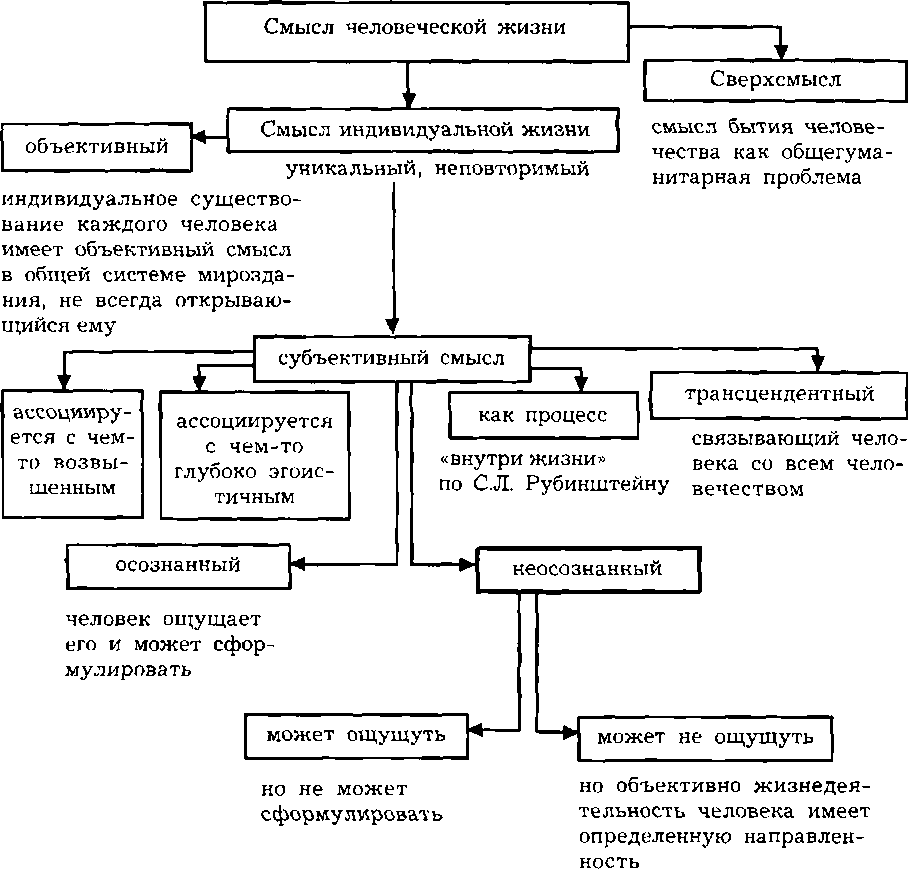 Представленные выше аспекты (грани) существования смысла жизни не исчерпывают всего многообразия его проявления, и о некоторых из них пойдет речь ниже.В зарубежной психологии начало исследованию смысла жизни положено А. Адлером в 1924 г. Его представление состоит в следующем. Смысл жизни присущ каждому человеку и складывается уже к 5-летнему возрасту. Он остается неосознаваемым в большинстве случаев, но он объективно существует независимо от того, будет ли он осознан в будущем. Смысл жизни связан с уникальным стилем жизни индивида [13].По мнению другого зарубежного исследователя КГ, Юнга, нахождение и реализация смысла жизни выступает как первейшая потребность и задача. С этим согласен А. Маслоу. Польский психолог К. Обуховский потребность в смысле жизни относит к основным потребностям личности. По К.Г. Юнгу, познание смысла жизни становится более важным в старшем возрасте, в молодом — люди больше ориентируются на действие. Смысл жизни — сугубо субъективен; существует опасность ориентации на навязанные извне роли, значит, — на выдуманный, внушенный себе смысл. Пока жизнь осмысленна, люди мало говорят и размышляют о ее смысле. Как только возникает нехватка или отсутствие смысла — проблема смысла начинает играть важную роль в сознании и самовыражении личности.Таким образом, К. Юнг, в отличие от А. Адлера, считает, что смысл жизни не складывается автоматически; поиски смысла — сложнейшая жизненная задача, которую человек решает в процессе жизни (см. по 13). Д.А. Леонтьев рассматривает их точки зрения как два подхода к решению вопроса о том, как решает человек вопрос о смысле на протяжении всей его жизни. Концепцию В. Франкла он считает объединяющей эти два взгляда: поиск смысла жизни — важнейшая задача и врожденная мотивационная тенденция, присущая всем людям; смысл жизни доступен любому человеку, независимо от пола, возраста, интеллекта, образования, характера, среды, а также религиозности и вероисповедания. Не человек ставит вопрос о смысле своей жизни, жизнь ставит перед ним этот вопрос. Человеку приходится отвечать на него ежедневно и ежечасно своими поступками, а не словами. Смысл жизни уникален и неповторим. С точки зрения В. Франкла, необходимо отвергнуть некоторые «философии жизни» — например, не может быть смыслом жизни наслаждение, т.к. это внутреннее состояние субъекта, а смысл жизни не изобретается человеком, а находится в объективном мире. Поэтому человек не может стремиться к счастью, он может лишь искать причины для счастья [19].В отечественной психологии К.А. Абульханова-Слав-ская утверждает, что смысл жизни отражает жизненную концепцию человека, осознанный и обобщенный принцип его жизни, его жизненную цель. В психологии смыслом (не только жизни, но и любого другого действия, поступка, события) принято называть внутренне мотивированное, индивидуальное значение для субъекта того или иного действия или поступка. Способность человека переживать ценность жизни, удовлетворяться ею и составляет ее смысл. Это и способность субъекта переживать ценность жизненных проявлений своего «Я», своей личности. Смысл жизни, с одной стороны, выражает притязания и стремления личности, а с другой — определяет притязания личности и выбор тех жизненных задач, которые она берется решать; это ответственность за осуществление собственной жизни, своеобразное чувство своей субъектности, возможность творчества жизни. Это, скорее, не когнитивное образование, а переживание личностью своей включенности в жизненные структуры, причастности к общественным ценностям, полноты своего самовыражения, интенсивности взаимодействия с жизнью. Насыщенность, интенсивность жизни усиливает ее динамику и смысл, усиливают ценность, значимость. К.А. Абульханова-Славская указывает, что смысл жизни проявляется в специфическом мотиве — успеть воплотить себя в жизни чем-то непреходящим. Это теоретический способ организации личностью жизни [1].Для определения сущности смысла жизни наиболее адекватной представляется категория «отношение». На полюсе субъекта отношения — это переживание значимости, ценности; объектом отношения является целая жизнь — собственная жизнь субъекта. Б.С. Братусь отмечает, что смысл зкизни осознается тогда, когда мы соотносим всю свою жизнь с тем, что больше нашей жизни и не оборвется с ее физическим прекращением [4].Другой отечественный психолог Ф.Е. Василюк подчеркивает, что смысл жизни пограничное образование; в нем сходятся сознание и бытие, идеальное и реальное, жизненные ценности и бытийные возможности их реализации. Он отражает в себе ценностную целостность индивидуальной жизни. Он может быть ориентирован на будущее, на прошлое или на настоящее [7].В отечественной психологии также имеют место исследования, авторы которых обращаются к проблеме нарушения смысла и целостности индивидуальной жизни в критических ситуациях, когда возникает разлад всей системы жизни и одновременно жизненно важная необходимость преодоления критической ситуации и восстановления ощущения осмысленности жизни. Последнее, по мнению авторов такого рода исследований, становится возможным благодаря процессам саморегуляции, рефлексии, «смыслового связывания» как одного из механизмов, обеспечивающих перестройку смысловых систем. Показано, что конструктивное разрешение кризиса требует внутренней активности личности по трансформации смысловых отношений [7, 10].С 1995 г. в отечественной психологии ведутся систематические исследования психологических, психолого-педагогических, социально-психологических и религиозных аспектов проблемы смысла жизни, возглавляемые А.А. Бода-левым и В.Э. Чудновским.Рассмотрим некоторые идеи, высказанные в рамках данного направления.По мнению В.Э. Чудновского, правомерно несколько ослабить акцент на вторичности, производности, «отражательное™» психики и психических образований и подчеркнуть их относительную устойчивость, относительную самостоятельность, их обратное влияние на поступки и результатыдеятельности человека.. Смысл жизни как психологический феномен — это особое психическое образование, которое имеет свою специфику возникновения, свои этапы становления. Приобретая относительную устойчивость и эманси-пированность от породивших его условий, он может существенно влиять на жизнь человека — действовать как некий «буферный механизм», как система сдержек и противовесов, не допускающих одностороннего подчинения как внешним обстоятельствам, так и непосредственным побуждениям, сиюминутным интересам и влечениям [16].Однако феномен смысла жизни, являясь продуктом человеческого разума, несет в себе двойственность, амбивалентность последнего. А.В. Суворов в работе «Филосфера и смысл жизни» противопоставляет духовную сферу человека сфере безумия, имеющей разрушительную, антикультурную, античеловеческую, антиприродную направленость [16].В тесной связи со сказанным выступает проблема адекватности смысла жизни. Были выделены следующие основные характеристики его адекватности:Реалистичность смысла жизни, то есть его соответствие, с одной стороны, наличным, объективным условиям, необходимым для его осуществления, с другой, — индивидуальным возможностям человека.«Конструктивность» смысла жизни — характеристика, отражающая степень его позитивного или негативного влияния на процесс становления личности и успешность деятельности человека. Несомненно, что «конструктивность» смысла жизни существенно обусловлена содержанием той идеи, которая составляет главную цель жизни человека. Вместе с тем показано, что функция смысла жизни как психологического механизма, существенно обусловливающего поведение человека, зависит не только от содержания основной жизненной цели, но и от структуры данного психического образования.Последнее представляет собой структурную иерархию жизненных целей (ценностей), в которой жизненные смыс-Угы могут занимать ведущую роль, быть относительно равнозначными, либо находиться в отношении подчинения к ^Лав-ной жизненной цели. Иерархическая структура смысла жизни является системой, динамика которой обусловлена следующими факторами: социальными обстоятельствами, индивидуальными и возрастными особенностями человека, его субъективной активностью [16].В.Э. Чудновский выделил некоторые типы структур смысла жизни по этому показателю.Структура, которую условно можно обозначить как «конгломерат» жизненных смыслов. Это фактически «пред-структура», характеризующая первоначальный этап становления смысла жизни. Здесь возможны два варианта: а) так сказать, «мирное сосуществование» различных жизненных смыслов; б) противостояние жизненных смыслов, взаимодействующих между собой и противодействующих друг другу. При этом противопоставление и противодействие пока не приводят к образованию ведущего и подчиненных компонентов структуры.«Монолитная» структура смысла жизни. Она характеризуется тем, что ведущий компонент иерархии становится самодовлеющим. Он как бы поглощает остальные компоненты иерархии. Смысл жизни приобретает упрощенную однонаправленную структуру. Такой «оголенный» смысл жизни начинает играть негативную роль в становлении личности.Следующий тип структуры называется условно «авторитарной» иерархией. Она характеризуется тем, что ведущий компонент, оставаясь внутри иерархии, занимает преувеличенно господствующее положение в ней, «подминает» ее под себя, деформируя всю структуру.«Разорванная» структура смысла жизни. Ее суть в том, что главный смысл, главная идея отрывается от остальных компонентов системы, от конкретных смыслов и существует сама по себе. Иными словами, образуется двухполюснаяструктура, одним из полюсов которой является главная, ведущая тенденция, другим — перефирическая часть иерархии, совокупность малых смыслов, которая под влиянием определенных условий может усиливаться, увеличивать свою значимость, достигая по своей мотивационной энергетике уровня главного смысла. Некоторое время существует неустойчивое равновесие между указанными полюсами.«Номинальная структура» смысла жизни. В иерархии усиливаются компоненты, противоречащие главному смыслу. Последний под их влиянием теряет свою силу, свою энергетику и фактически остается, так сказать, официальным прикрытием нового не адекватного ему, но реально сформированного жизненного смысла.«Распадающаяся структура» смысла жизни. Главный смысл жизни распадается на ряд малых смыслов. Происходит обратное развитие смысла жизни. Смысл жизни, который прежде был механизмом самотрансценденции, выхода за пределы собственной личности, теперь все более приземляется, локализуется в конкретной ситуации, укорачивается до элементарного стремления пережить сегодняшний день.Иерархией гармонического* взаимодействия (гармоническая иерархия). Она характеризуется тем, что главный компонент иерархии, является ведущим, тем не менее остается элементом иерархии. Он не только воздействует на нее, но и испытывает ее влияние. При этом имеет место динамическое воздействие, которое приводит к развитию, а при определенных условиях — и к смене ведущего компонента. Эта адекватная структура смысла жизни как психического образования [16].Таким образом, можно согласиться с В.Э. Чудновским, что смысл жизни как психическое образование представляет собой жизненную цель, ставшую для человека ценностью высокого порядка. Психологическую основу смысла жизни составляет структурная иерархия, система большихyi малых смыслов. Функция смысла жизни как психологического механизма, существенно обусловливающего поведение человека и становление его личности, зависит не только от содержания основной жизненной цели, но и от структуры данного психического образования, представляющего собой иерархическую систему больших и малых смыслов. Существуют различные типы структурных иерархий, характеризующих различные соотношения смысловых компонентов и во многом определяющих особенности функционирования механизма смысла жизни.С психологической точки зрения главным является не осознанное представление о смысле жизни, а насыщенность реальной повседневной жизни реальным смыслом. Именно объективно сложившаяся направленность жизни несет в себе истинный смысл, а любые попытки сконструировать себе смысл жизни интеллектуальным актом будут быстро опровергнуты самой жизнью. Вместе с тем жизненные ситуации могут ставить перед человеком задачу на осознание смысла своей жизни. Осознать и сформулировать смысл своей жизни — значит, оценить свою жизнь целиком.Многообразие индивидуальных жизненных смысловОсмысленность жизни — не однородная структура. Можно полагать, что в каждом индивидуальном случае смысл жизни представлен системой жизненных смыслов, а какой-либо, или какие-либо из них играют доминирующую роль в жизни данного человека. По мысли Д.А. Леонтьева, индикаторами смысла жизни являются смысложизненные ориентации, которые можно соотнести с основными периодами жизни: прошлым, настоящим и будущим. Человек может черпать смысл своей жизни в каком-то из этих периодов или во всех вместе [13].Какими могут быть индивидуальные жизненные смыслы? Отечественными исследователями делаются попытки описать и систематизировать их. Так, например, описывая экзистенциальные жизненные сценарии, В.Н. Дружинин называет их, фактически определяя доминирующий жизненный смысл, соответствующий каждому из них: жизнь как «предисловие»; жизнь как творчество; жизнь как достижение; жизнь как сон; жизнь «по правилам»; жизнь — «трата времени» и жизнь — «против жизни» [9].Свою классификацию жизненных смыслов предлагает B.C. Котляков. В нее входят следующие категории: экзистенциальные, гедонистические, коммуникативные, самореализации, статусные, когнитивные, семейные смыслы.Классификация жизненных смыслов Т.Н. Березиной построена на идее П.В. Симонова о существовании тесной связи между низшими и высшими уровнями индивидуальности человека. Смысл жизни, с ее точки зрения, формируется (надстраивается) на базе инстинктов высших животных, благодаря их одухотворению у человека. В данную классификацию входят следующие жизненные смыслы.Витальные жизненные смыслы: жизнь ради жизни (выживание); жизнь ради удовольствия; жизнь ради богатства; жизнь ради приятного время препровождения.Социальные смыслы: жизнь ради любви; жизнь ради карьеры; жизнь ради профессионального мастерства; жизнь ради конкретного человека.Идеальные смыслы: жизнь ради познания; жизнь ради творчества; жизнь ради самосовершенствования; жизнь ради детей; жизнь ради «гнездышка»; жизнь ради большой социальной группы; жизнь ради дружбы; жизнь ради борьбы [2].Нетрудно заметить, что вышеприведенные классификации жизненных смыслов перекликаются и, в целом, иллюстрируют действительное многообразие жизненных смыслов людей.Ценности и смыслы личности как детерминанты ее общения с окружающимиВ свое время В.Н. Мясищев предложил трактовать субъективные ценности как осуществляемый план личностных отношений (в субъект-объектном, субъект-субъектном взаимодействии), тем самым указывая в том числе на достаточно широкий контекст жизненных отношений личности, в котором они реализуются [15].Общение с другими людьми пронизывает все жизненные отношения личности. Каково влияние ее ценностей и смыслов на ее общение с окружающими? В работах К.А. Абульха-новой-Славской, А.А. Бодалева эта проблема ставится и анализируется как проблема личностной опосредованности общения [1, 3]. По мнению К.А. Абульхановой-Славской, это опосредование осуществляется средствами, соответствующими жизненным ценностям, установкам, пра- вилам, которыми руководствуется человек. Общение происходит типичным для данной личности образом. При этом неважно, относится ли общение к деловой или личной сфере, важны те мировоззренческие, этические принципы, на основе которых данная личность вступает в общение. Личность активно стремится к общению, отвечающему ее жизненным ценностям, и избегает его, если оно идет с ними вразрез. Высшим типом человеческого общения К.А. Абульханова-Славская считает что общение, которое исходит из признания ценности самого существования личности. При этом она подчеркивает, что, с ее точки зрения, неправомерен в психологическом смысле принцип «обратимости отношений», сформулированный И. Кантом. Он предполагает «взаимосогласование», «соизмерение» этических позиций общающихся, появляется формула: «Ты — мне, я — тебе». Проявление же истинной свободы в общении — это абстрагирование от «обстоятельств», от непосредственной ситуации, от субъективного отношения другого. В зависимости от того, какова этическая позиция участников общения, обусловленная их индивидуальной системой ценностей и смыслов,строится определенный тип отношений между ними. К.А. Абульханова-Славская выделяет, основываясь на идеях СЛ. Рубинштейна, два типа отношений, условно названных ею функциональными отношениями и отношениями, основан-ными на утверждении ценности другого человека. В первом случае другой человек выступает как средство для достижения личных целей, а отношения протекают лишь на поведенческом уровне, т.е. принимаются в расчет лишь поступки партнера, а не его отношения. Во втором случае один партнер к другому относится как к личности, т. е. за ним признается вся совокупность человеческих прав и качеств, в том числе и право быть непохожим на меня, поступать в соответствии со своими интересами, право на собственный жизненный путь. Такой союз, независимо от того, дружеский он или деловой, при всех условиях создает возможности для взаимного проявления личностных качеств [1]. А.А. Бодалев, обсуждая данную проблему, указывает, что главное, с чего начинается развитие личностных качеств, необходимых для успешного общения, является формирование у нее такой направленности, при которой другие люди стояли бы не на периферии, а в центре складывающейся у него системы ценностей. Необходима выраженная направленность на других людей. Однако гораздо важнее то, в каком качестве стремится человек включить другого в общение с собой [3]/К.А. Абульханова-Славская и А.А. Бодалев подчеркивают также и то, что личностные ценностные ориентиры в общении всегда воплощаются в определенных способах обращения с партнером по общению.Б.С. Братусь в своих размышлениях о сущностных характеристиках человека и его взаимоотношениях с миром ценностному отношению к другому человеку придает еще более глобальное значение. Опираясь на идеи СЛ. Рубинштейна, он вслед за ним утверждает, что первейшее из первых условий жизни человека — это другой человек. Отношение к нему, к людям вообще — основная ткань, сердцевина человеческой жизни. И более того, отношение к другому человеку как к самоценности, как к существу, олицетворяющему в себе бесконечные потенции рода человеческого, является условием и одновременно критерием нормального развития человека, ведущего его к обретению родовой человеческой сущности [4].Таким образом, по своему личностному основанию общение может строиться конкретным человеком исходя из признания другого человека безусловной и высшей ценностью, или быть «отчужденным», безличным. Именно в этом прежде всего раскрывается личность как субъект общения.Помимо охарактеризованных, выделяются и другие типы ценностного отношения к партнеру. Так, в частности, заметно возрастание интереса к функциональному типу отношения. Более часто он называется манипулятивным. Специальному анализу ценностно-смыслового содержания этой и других форм общения посвящена работа Л.И. Рюмшиной [17]. В сути манипулятивного общения подчеркивается основополагающий момент — отношение к другому как к средству удовлетворения собственных потребностей, «использование» его в своих целях. Возможен такой тип общения, когда оба партнера стремятся к взаимному использованию друг друга. В таком случае нельзя, строго говоря, отнести этот тип отношения к чисто эгоистическому или эгоцентрическому (в противовес гуманистическому), поскольку партнеры не только удовлетворяют свои потребности, но одновременно дают себя использовать партнеру в качестве объекта удовлетворения его потребности. Е.Т. Соколова этот тип отношений называет «рыночным»: каждый из партнеров извлекает свою выгоду, но и платит за нее, делая другого средством (объектом), сам выступает в этом качестве (см. по Габдулиной Л.И.).Противоположность манипулятивному типу отношения — открытое личностное общение, целями, ценностями которого являются полное раскрытие и развитие индивидуальных особенностей, качеств и потенциальных возможностей друг друга. Это общение, «фасилитирующее» взаимное личностное развитие равноправных партнеров (К. Роджерс, 1987). В отечественной психологии эти идеи находят свое развитие в концепции межличностного диалога. Единственной целью и ценностью межличностного диалога утверждается личность и личностный способ бытия его участников. Основными атрибутами его, по мнению СЛ. Братченко, являются свобода собеседников, равноправие собеседников (взаимное признание свободы), личностный контакт между собеседниками на основе сопереживания и взаимопонимания. Остальные особенности межличностного диалога — открытость и доверие собеседников, их сотворчество и др. — выводимы из основных. Таким образом, идея «самоценности другого человека», предлагаемая в качестве этической основы общения дополняется идеей диалога как свободного общения свободных (равноправных) людей, каждый из которых исходит из признания ценности другого. Участники диалога ориентированы на индивидуальные, лично переживаемые ценности — каждый на свои — и каждый отвечает за свои взгляды (перед собой), но не отвечает за взгляды другого. Равноправие как взаимное признание свободы друг друга, по мнению СЛ. Братченко, предполагает согласование прав, поэтому он считает необходимым ввести понятие «коммуникативные права личности». Подробно анализируя межличностный диалог как особый мир общения людей, СЛ. Братченко, заключает, что человеческое общение не исчерпывается только им, хотя несомненно — «это здоровое начало общения, конструктивный потенциал межличностных отношений», который может служить мерой реализации личнос-тно-развивающего потенциала других форм общения [6].Итак, ценности и смыслы личности, обнаруживающие свою регулирующую роль в широком спектре жизненных сфер личности и являющиеся по сути превращенной формой ее жизненных отношений, в значительной мере определяют общение людей.Направленность личности в общенииЕще в 70-е годы прошлого века А.А. Леонтьев в своей работе «Психология общения» указывал, что проблема личности, как целостного образования, и роли ее направленности в общении еще не получила адекватного раскрытия в психологическом эксперименте. Это утверждение справедливо и по сей день. В работах многих авторов подчеркивается значение ее для общения конкретной личности. При этом не все авторы используют понятие «направленность личности в общении», имея в виду иногда сходные по содержанию или одну и ту же психологическую реальность. Направленность личности в общении есть, по сути, конкретизация ее общей направленности по отношению к сфере общения с людьми. В свое время СЛ. Рубинштейн отмечал, что люди существенно отличаются друг от друга в зависимости от того, преобладает ли для них значение личностного контакта с людьми или объективного контакта с предметным миром. То есть, речь должна прежде всего идти о ценности для конкретной личности субъект-субъектных отношений, о потребности в общении, являющейся одним из мощнейших двигателей человеческого поведения и неразрывно связанной с другими социогенными потребностями, удовлетворяемыми через общение с другими людьми. И в отечественной, и в зарубежной психологии стало традиционным выделение таких видов направленности личности, как направленность на объект (на дело), на других людей и на себя. На этом общем основании жизненных ориентации и ценностей существуют ценности, смыслы, мотивы, цели общения и отношений с людьми. Неслучайно подчеркивается обусловленность направленности в общении всей системой ценностей личности, а также ее «отношенческая» суть — в ней выражается ценностное отношение к людям вообще и к другому человеку, как партнеру в общении, — в частности. Такой акцент в анализе данной проблемы делают К.А. Абуль-ханова-Славская, А.А. Бодалев и др. обсуждающие ее в связи с этическими проблемами общения. К.В. Вербова использует понятие «направленность ориентации в общении», рассматривая ее как форму проявления мотивационного компонента отношения к другому в общении. Е.Т. Соколова использует понятие мотивационная направленность личности в общении, имея в виду преобладающую ее мотивацию. М.Ш. Магомед-Эминов в понятие потенциальные отношения вкладывает близкий приведенному выше смысл: потенциальные отношения указывают на то, в каком качестве субъект стремится включить свою личность и личность другого в общение.Таким образом, речь идет не только об отношении к другому в общении, но и об отношении к себе и о способе включения собственной личности во взаимодействии с другими людьми. М.Ш. Магомед-Эминов выделяет две мотива-ционные тенденции общения с другими людьми: «отделение от» (выделение я) и «соединение с» (включение в). Мотивация межличностного взаимодействия является единством этих двух противоположных мотивационных тенденций. Высшей ступенью развития данного единства является третья мотивационная тенденция — «быть собой среди других» как стремление отделить (выделить) себя через соединение с другими и в то же время соединиться с ними через отделение себя».В рамках интерсубъективного подхода один из его разработчиков А.У Хараш предлагает понятие «коммуникативное состояние». С его точки зрения, каждый данный момент жизни человека характеризуется определенным коммуникативным состоянием, обращенностью к другим людям. Это, с одной стороны, обобщенное состояние готовности» к приему влияний со стороны других людей, то есть целостная рецептивная установка (преднастройка) субъекта, содержанием которой является предвосхищение и ожидание направленных на него действий и оценок. С другой стороны, это готовность к коммуникативному воздействию — предрасположенность к действиям и оценкам по отношению к другим людям, определяемая рецептивной установкой субъекта и в свою очередь ее определяющая. Таким образом, сферой распространения коммуникативного состояния частично является сам индивид (его установка или преднастройка), но главные его свойства обнаруживаются в физическом и социальном «околоиндивидуальном пространстве».Нетрудно заметить, два последних автора, описывая фактически личностную направленность в общении (стремление, установка, предрасположенность субъекта), включают в это описание пространство взаимодействия с другими людьми.Как установочное образование понимает коммуникативную направленность и В.А. Кан-Калик. Понятие «коммуникативная направленность» используется как синонимичное понятию «направленность личности в общении». Под ней он понимает не только личностные, но и профессиональные установки человека, обеспечивающие возникновение потребности во взаимодействии с другими людьми, успешность этого взаимодействия, эмоциональное удовлетворение им в ходе обыденного или профессионального общения. (Обзор существующих представлений приводится по Л.И. Габдулиной, 1999).Таким образом, направленность в общении рассматривается исследователями как устойчивая личностная характеристика, определяющая выбор (мотивов, целей, приемов и способов общения), который совершает личность постоянно в ситуациях взаимодействия с людьми. Коммуникативная направленность является проявлением отношения личности к себе и к другим, проявляется в форме готовности к восприятию воздействий партнера, с одной стороны, а также к определенным образом направленному коммуникативному поведению по отношению к нему, с другой стороны. Ценностно-смысловое содержание направленности в общении определяет все описанные выше личностные проявления. Именно на нем делает акцент СЛ. Братченко, описывая сущность направленности в общении. Под ней он понимает совокупность более или менее осознанных личностных смысловых установок и ценностных ориентации в сфере межличностного общения, индивидуальную «коммуникативную парадигму», включающую представление о смысле общения, его целях, средствах, желательных и допустимых способах поведения в общении. Можно полагать, что в форме смысловых установок выражается готовность личности к определенным образом направленному восприятию воздействий партнера, как и к определенным образом направленному поведению по отношению к нему. В целом, направленность личности в общении выявляет себя в мотивах, целях, средствах и способах общения. В таком качестве она есть выражение ценностного отношения личности к человеку вообще, к другому как партнеру по общению, а также к самой себе. Теоретической основой анализа направленности личности в общении и выделения ее видов служит для СЛ. Братченко концепция диалога (М.М. Бахтин, М. Бубер, А.У Хараш и др.). Он выделяет шесть видов направленности в общении, сущность которых представляет следующим образом.Диалогическая направленность (Д НЛО) — ориентация на равноправное общение, основанное на взаимном уважении и доверии, ориентация на взаимопонимание, взаимную открытость и коммуникативное сотрудничество, стремление к взаимному самовыражению, развитию, сотрудничеству.Авторитарная направленность (Ав НЛО) — ориентация на доминирование в общении, стремление подавить личность собеседника, подчинить его себе, «коммуникативная агрессия», когнитивный эгоцентризм, «требование» быть понятым (а точнее — требование согласия с собственной позицией) и нежелание понимать собеседника, неуважение к чужой точке зрения, ориентация на стереотипное «общение — функционирование», коммуникативная ригидность.Манипулятивная направленность (М НЛО) — ориентация на использование собеседника и всего общения в своих целях, для получения разного рода выгоды, отношение к собеседнику как к средству, объекту своих манипуляций, стремление понять («вычислить») собеседника, чтобы получить нужную информацию, в сочетании с собственнойскрытностью, неискренностью, ориентация на развитие и даже «творчество» (хитрость) в общении, но односторонняя — только для себя за счет другого.•Алътероцептристская направленность (Ал НЛО) — добровольная «центрация» на собеседнике, ориентация на его цели, потребности и т.д. и бескорыстное жертвование своими интересами, целями, стремление понять запросы другого с целью их наиболее полного удовлетворения, но безразличие к пониманию себя с его стороны, стремление способствовать развитию собеседника даже в ущерб собственному развитию и благополучию.•Конформная направленность (К НЛО) — отказ от равноправия в общении в пользу собеседника, ориентация на подчинение силе авторитета, на «объектную» позицию для себя, ориентация на некритическое «согласие» (уход от противодействия), отсутствие стремления к действительному пониманию и желание быть понятым, направленность на подражание, реактивное общение, готовность «подстроиться» под собеседника.• Индифферентная направленность (И НЛО) — такое отношение к общению, при котором игнорируется оно само со всеми его проблемами, доминирование ориентации на «сугубо деловые» вопросы, «уход» от общения как такового [5].Методики исследования ценностей и смыслов личностиМетодика изучения ценностных ориентации — это одна из достаточно известных методик. Существует базовый вариант, автором которого является М. Рокич, и модификации. Одна из широко используемых в исследовательской и диагностической практике — модификация Д.А. Леонтьева. Ее основу составляют два ряда ценностей: 18 ценностей-целей (терминальных ценностей) и 18 ценностей-средств (инструментальных ценностей). Каждый ряд предлагается про-ранжировать по порядку значимости для себя (то есть приписать каждой ценности ранг), после чего оценить в процентах степень реализованности каждой ценности в своей жизни.На основании индивидуальных данных можно получить и проанализировать групповую иерархию ценностных ориентации — путем вторичного ранжирования [12].Тест смысложизпепных ориентации Д.А. Леонтьева является адаптированной версией теста «Цель в жизни» Крам-бо и Махолика. Это шкала, включающая в себя 20 пар альтернативных утверждений, каждое из которых в первом лице описывает определенное действие, переживание или состояние. Испытуемому предлагается выбрать одно утверждение из пары и оценить по шкале, насколько это действие, переживание или состояние характерно для него. В результате такой процедуры выясняются следующие показатели: общий показатель осмысленности жизни; три конкретные смысложизненные ориентации (цель в жизни; насыщенность жизни и удовлетворенность самореализацией) и два аспекта локуса контроля («Я — хозяин жизни»; «управляемость жизни»). В подгруппе конкретных смысложизнен-ных ориентации показатель «цель в жизни» связывается с ориентацией на будущее; «насыщенность жизни» — с ориентацией на настоящее, на процессе жизни и «удовлетворенность самореализацией» — с ориентацией на прошлое (результативность жизни) [14].Методика «Направленность личности в общении» (СЛ. Братченко). В ее основе лежит метод неоконченных предложений. Существуют две формы: базовая, не имеющая профессиональной спецификации, и вторая — ориентированная на изучение направленности в профессиональном общении. Методика позволяет выявить степень выраженности видов направленности личности (в %) в непрофессиональном и профессиональном общении, а также доминирующий вид направленности в общении и соотношение степени выраженности остальных видов. Автором методики выделено шесть видов направленности в общении: диалогическая, авторитарная, манипулятивная, альтероцентристская, конформнаяи индифферентная, суть которых описана выше [5]. Представляется, что с помощью этих видов более или менее полно можно охарактеризовать многообразие индивидуальных вариантов содержания направленности в общении, а также отразить сложность и многогранность этого личностного образования.Список литературыАбулъханова-Славская К.А. Стратегия жизни. М., 1991.Березина Т.Н. О многообразии смыслов жизни современной личности. // Личность и бытие: субъектный подход. Краснодар, 2005. С. 53-60.Бодалев А.А. Личность и общение. М. 1983.Брошусь Б.С. К проблеме человека в психологии // Вопросы психологии. № 5. 1997. С. 3-19.Братченко СЛ. Диагностика личностно-развивающего потенциала: Методическое пособие для школьных психологов. Псков, 1997.Братченко СЛ. Межличностный диалог и его основные атрибуты // Психология с человеческим лицом: гуманистическая перспектива в постсоветской психологии / Под ред. Д.А. Леонтьева, В.Г Щур. М., 1997. С. 201-222.Василюк Ф.Е. Психология переживания (анализ преодоления критических ситуаций). М., 1984.Габдулина Л.И. Стиль педагогического общения и его ценностно-смысловые и когнитивные детерминанты. Дис... канд. психол. наук. Ростов н/Д., 1999.Дружинин В.Н. Варианты жизни. М., 2000.Зейгарник Б.В. Патопсихология, М., 1986.Клочко В.Е. Человек как самоорганизующаяся психологическая система. // Материалы региональной конференции «Человек как самоорганизующаяся психологическая система». Барнаул, 2000. С. 3-78,12   Леонтьев ДА. Методика изучения ценностных ориентации. М., 1992.Леонтьев Д.А. Психология смысла. М., 1999.Леонтьев Д.А. Тест смысложизненных ориентации. М., 1992.Мясищев В.Н. Психология отношений. Воронеж. 1998.Психологические, философские и религиозные аспекты смысла жизни / Под ред. В.Э. Чудновского, А.А. Бодалева. М., 2000.Рюмшина Л.М Формы общения: ценностно-смысловой анализ. Автореф. на    д-ра психол. наук. Ростов н/Д., 2005.Философский энциклопедический словарь. М., 1983.Франкл В. Человек в поисках смысла. М. 1990.Фромм Э. Человек для себя. Минск. 1992.Шадриков В.Д. Духовные способности. СПб., 1997.4.3. Когнитивные и мотивационные аспекты межличностного общенияКогнитивные стили и их влияние на процесс общенияПосле второй мировой войны в американской психологии возникло направление, которое получило название «Новый взгляд» [1]. Это действительно был новый взгляд на психологию человека, потому что в нем соединялось то, что раньше было искусственно разделено: психические процессы и личность. До этого психологи, изучавшие психические процессы (восприятие, мышление, память и др.), стремились к выявлению общих для всех людей закономерностей их протекания. Индивидуальные различия между людьми воспринимались как досадные помехи, и ими никто не занимался специально. С другой стороны, психологи, изучавшие личность, исследовали такие ее компоненты, как темперамент, характер, мотивация, способности, не задумываясь над тем, влияют ли они на протекание психических процессов. Представители «Нового взгляда» первыми заинтересовались вопросами о том, насколько различается наше восприятие, и от чего это зависит.Один из лидеров направления «Новый взгляд» Джером Брунер провел эксперимент, который стал классической иллюстрацией влияния личностных факторов на процесс восприятия [1]. Он давал детям 10 лет задание подгонять с помощью специального устройства размер светового пятна под размер показываемых им серых картонных кружков. Дети легко с этим справлялись. Во второй серии детям вместо кружков давали монеты достоинством от 1 цента до 0,5 доллара, и все дети стали ошибаться, преувеличивая размер монет. Когда сравнили результаты ответов детей из бедных и богатых семей, то оказалось, что бедные дети еще больше преувеличивают размер монет по сравнению с их более обеспеченными сверстниками. Дж. Брунер объясняет получен-#bie результаты тем, что социальная ценность объекта (монеты) приводит к искажению в его восприятии, поэтому,большей представляется ценность монеты, тем большее искажение наблюдается. Таким образом, система ценностей Человека является одним из факторов, обусловливающих 11ндивидуальные особенности мировосприятия человека.Вторым фактором, детерминирующим восприятие и ^енку окружающей действительности, можно считать когнитивный стиль. Это понятие также возникло в американ-тс<сой психологии в середине XX в. на волне интереса к индивидуальным особенностям отражения окружающего мира. |£од когнитивным стилем понимаются устойчивые индивидуальные особенности способов организации и переработки информации о своем окружении. К настоящему времени описано около 15 разных видов когнитивных стилей. Они очень разнородны по способу диагностики, теоретической интерпретации и широте влияния на поведение человека. Они выполняют как бы функцию настройки нашего восприятия на определенную степень точности, в зависимости от чего мы начинаем работать, то как микроскопы, то как телескопы.Например, такой когнитивный стиль как понятийная дифференцированность, описанный Р. Гарднером, отвечает за степень аналитичности в процессе категоризации [13]. Лица с высокой понятийной дифференцированностью стремятся к детализации, подчеркиванию различий между объектами, чувствительны к малейшим изменениям в объекте. Наоборот, лица с низкой понятийной дифференцированностью склонны видеть больше сходства, чем различий между объектами, они оценивают объекты, в общем, не вдаваясь в детали. Определение этого стиля осуществляется с помощью очень простого теста сортировки объектов. Сущность его состоит в том, что испытуемому даются объекты (это могут быть слова, картинки, фотографии людей и т.п.), и предлагается их разложить на группы так, как ему кажется наиболее правильным. Лица с высокой понятийной дифференцированностью образуют большое число групп вне зависимости от содержания сортируемого материала. В повседневной жизни эти люди отличаются педантичностью, застреванием на мелочах, чувствительностью к изменениям в своем и чужом поведении. Лица с низкой понятийной дифференцированностью, образующие мало групп, иногда всего две-три, и в жизни привыкли все оценивать приблизительно. Люди им кажутся более похожими друг на друга, чем на самом деле. Однажды составив представление о человеке, они не утруждают себя пересмотром своего представления о нем.Другой стиль — рефлексивность-импульсивность — отвечает за скорость принятия решений [6]. Он определяется с помощью методики, разработанной Дж. Каганом. Она состоит в том, что испытуемому показывают эталонное изображение (например, кленовый лист) и предлагают найти среди восьми очень похожих на него изображений только одно, которое полностью совпадает по всем деталям с эталонным. Рефлексивные люди долго думают, но дают правильный ответ, как правило, с первой попытки. Импульсивные, наоборот, могут перебрать все варианты, пока не доберутся до правильного ответа. Естественно, что своей стратегии люди придерживаются и в реальной жизни.Третий стиль назван Г Виткиным «полезависимость-поленезависимость», поскольку он разделяет людей на тех, кто при принятии решения больше ориентируется на окружающих (полезависимые), и тех, кто надеется на себя (поленезависимые) [15]. Этот стиль оказывает очень большое влияние на поведение в сфере общения, поэтому имеет смысл остановиться на нем подробнее.Формирование данного стиля обусловлено особенностями социализации ребенка и, в частности, характера его отношений со взрослыми. Большое количество кросс-культурных исследований показало, что формированию полеза-висимости способствуют чрезмерные опека и контроль за поведением ребенка со стороны взрослых, ограничение егоконтактов со сверстниками и требование полного послушания [15]. Полезависимость — поленезависимость связана со структурой семьи: высокой полезависимости способствует как очень большая семья, состоящая из нескольких поколений, так и неполная, где ребенка воспитывает одна мать. По мнению Г Виткина, женское окружение само по себе Отрицательно сказывается на уровне психологической дифференциации ребенка, порождая у него социальную конформность и полезависимость.Полезависимость-поленезависимость проявляется в особенностях непосредственного взаимодействия человека с другими людьми и в его социально-перцептивных характеристиках. Поленезависимые индивиды предпочитают находиться на большей дистанции от собеседника, демонстрируют меньшую склонность к раскрытию своих чувств и черт личности при общении с людьми; в ходе интервью подчеркивают свою независимость скрещиванием рук на груди и принятием расслабленной позы; обнаруживают меньшую чувствительность ко всякого рода социальным намекам и худшую память на лица. Полезависимые индивиды разных возрастных групп чаще вступают в общение. Дети с высокой выраженностью поленезависимости предпочитают одиночные игры в детском саду [15].Полезависимые индивиды предпочитают те сферы деятельности, которые требуют частых социальных контактов (администратор, учитель, продавец и т.п.), тогда как поле-независимые выбирают профессии, связанные с индивидуализированными формами труда (математик, архитектор, пилот и т.п.). Среди спортсменов, занимающихся групповыми видами спорта (хоккеем, футболом, баскетболом), больше полезависимых, чем среди занимающихся индивидуальными видами (гимнастикой, плаванием и т. п.) [15].Интересные данные о поведенческих характеристиках полезависимых и поленезависимых пациентах накоплены клиницистами [14]. Обнаружено, что люди с одинаковым когнитивным стилем быстрее сходятся и нравятся друг другукак в процессе психотерапии, так и в других ситуациях. Так, например, соседи по палате в клинике более удовлетворены друг другом, если их когнитивные стили совпадают. Большая часть пациентов уходит от психотерапевта с противоположным когнитивным стилем к концу второго месяца. Пациенты выражают большую удовлетворенность лечением, если психотерапевт имеет сходный когнитивный стиль. Однако, сходство когнитивного стиля пациента психотерапевта не является гарантией успешности психотерапии. Иногда наблюдаются лучшие результаты при несовпадении когнитивного стиля. Психотерапевтами в адрес полезависимых пациентов делается больше комментариев и обращений, так как они либо много говорят не по существу, либо, наоборот, ограничиваются краткими репликами. Они часто соглашаются с терапевтом, повторяют его высказывания, ищут у него поддержки. Поленезависимые приходят на прием уже с хорошо очерченным кругом своих проблем и потому требуют от психотерапевта меньшего участия. Необходимо подчеркнуть при этом, что когнитивный стиль связан не со степенью патологии, а с ее формой: так среди депрессивных пациентов, как правило, больше полезависимых, а среди паранойяльных — поленезависи-мых. Практика показала, что наиболее мобильны и лучше поддаются коррекции поленезависимые индивиды, поскольку они могут усваивать отдельные поведенческие навыки, свойственные полезависимым, сохраняя при этом преимущества своего стиля. Смена самого когнитивного стиля на противоположный под влиянием психотерапии является маловероятной, так как он является устойчивой личностной характеристикой [14].В сфере образования получены аналогичные данные [9]. Полезависимые учителя ориентированы на межличностное взаимодействие, любят дискуссионную форму обучения, в то время как поленезависимые преподаватели сохраняют дистанцию между собой и учащимися и предпочитают лекционные формы. Студенты с разным когнитивным стилемтоже различаются по стилю обучения (использованию посредников в обучении, научению в социальной сфере, считыванию намеков с невербального поведения педагога). Когда когнитивный стиль преподавателя и студента совпадает, они описывают друг друга более позитивно, причем это относится не только к личностным, но и к интеллектуальным характеристикам. В частности, преподаватели склонны считать, что студенты, чей стиль совпадает с их собственным, сообразительнее, интеллектуальнее, более логично мыслят.М. Бертини провел эксперимент, в котором помимо когнитивного стиля учитывался пол учеников и учителей. В нем приняло участие 98 учителей и 438 учащихся средней школы. Картина взаимных оценок оказалась достаточно сложной [12]. Основные моменты состоят в том, что поленезависимые учителя-мужчины отрицательно оценивают девочек, а полезависимые — мальчиков. Эти данные становятся понятными, если учесть, что между полом и стилем исследователем обнаружена значимая связь как для преподавателей, так и для учащихся: полезависимых было больше среди девочек и женщин, а поленезависимых — среди мальчиков и мужчин. Полезависимые женщины-учителя ниже оценивают мальчиков, а поленезависимые — девочек. Мальчики в основном выше оценивают поленезависимых учителей независимо от пола, а девочки предпочитают полезависимых женщин-учителей и поленезависимых мужчин-учителей. По мнению автора, эти результаты связаны с культурными стереотипами в области восприятия лиц разного пола.Подростки и взрослые оказывают большее предпочтение полезависимым женщинам и поленезависимым мужчинам. Это обьясняется совпадением черт, присущих полезависимым (ориентация на общение, конформность, стремление быть ведомым) с чертами, которые желают видеть в представительницах женского пола, независимо от их возраста. И наоборот, от мужчин требуется ориентация на интеллектуальную деятельность, независимость, доминантность, характерные для поленезависимых. Если пол и стиль совпадают, человек оценивается высоко как соответствующий социальному стандарту.Подводя итог рассмотренным данным о проявлении по-ленезависимости в реальном поведении в процессе общения и в особенностях восприятия себя и других людей, можно отметить два основных момента.Полезависимые являются ориентированными на общение, а поленезависимые — имперсонально ориентированными. Как образно сформулировал эти различия Г Виткин в одной из своих работ, «при решении одной и той же задачи поле-зависимые действуют под девизом «иди по ту сторону данной информации», а поленезависимые — под девизом «действуй в поле»». Этими же девизами они руководствуются и в общении: первые стремятся добыть необходимую информацию у других людей и потому прикладывают много усилий на установление с ними хороших отношений, а вторые действуют самостоятельно и демонстрируют независимость от окружающих [15].Полезависимые и поленезависимые равны в социальной компетентности. На первый взгляд, полезависимые гораздо успешнее устанавливают контакты с другими людьми. Но при более тщательном анализе выясняется, что они не всегда являются желательными партнерами, в некоторых ситуациях предпочтение отдается поленезависимым. И те, и другие могут успешно овладеть профессией, требующей установления межличностных отношений (психотерапевт, учитель). Правда, при этом каждый выбирает стиль общения, соответствующий его когнитивному стилю. Полезависимые и поленезависимые находятся в состоянии взаимодополнения. С одной стороны, поленезависимый, самостоятельно прокладывающий путь к решению проблемы, компетентный, но не очень общительный, с другой — гибкий, общительный, ведомый полезависимый, готовый подхватить чужую идею и помочь ее реализовать [9].Когнитивная сложность и ее влияние на межличностное общениеКогнитивной сложностью называют один из параметров когнитивного стиля, возникший благодаря теории личностных конструктов Дж. Келли [3]. Под ней понимается способность видеть мир многомерным образом. Это означает, что лица с высокой когнитивной сложностью оперируют с большим числом признаков при восприятии и оценке объектов, при этом признаки организованы в иерархическую систему. Лица с низкой когнитивной сложностью проводят меньше различий между объектами и их система представлений является плохо организованной. Измерение когнитивной сложности осуществляется с помощью репертуарного теста Дж. Келли, в котором испытуемому предлагается сравнивать между собой своих знакомых по вырабатываемым им самим признакам и оценивать степень сходства между ними [3].Когнитивная сложность развивается по мере развития интеллекта ребенка, но у взрослого человека она не связана с уровнем интеллекта и более зависит от опыта человека. У одного и того же человека может быть высокая когнитивная сложность в одной сфере (например, в сфере межличностных отношений) и низкая — в другой (например, в сфере живописи). Как показали исследования зарубежных и отечественных психологов, этот параметр когнитивного ст^ля оказывает большое влияние на восприятие себя и других людей. От него зависит, насколько человек видит себя похожим на других людей. Лица с высокой когнитивной сложностью оценивают себя как мало похожих на окружающих людей, а их между собой. В то же время лица с низкой когнитивной сложностью сильно идентифицируют себя с другими людьми и их между собой [9].Второй особенностью когнитивно сложных людей является их способность к увязыванию противоречивой информации в образе конкретного человека, т.е. амбивалентность восприятия. Когнитивно простые люди строят образчеловека в одной модальности: либо положительной, либо отрицательной. В этом случае, если они узнают что-то неблаговидное о человеке, которого они оценивали положительно, то они меняют не только представление о конкретной черте, но и характеристику его личности в целом на отрицательную. При оценивании себя когнитивно простые наделяют себя в основном положительными чертами и идентифицируют себя с симпатичными им людьми. Когнитивно сложные более критичны в восприятии себя и окружающих людей и способны увидеть сходство между собой и неприятными людьми [9].Такие различия в социальной перцепции не могут не сказаться на реальном процессе общения. Американские психологи экспериментально доказали, что когнитивно сложные люди обладают большей коммуникативной компетентностью, более остроумны и находчивы в описании собеседника, могут извлечь больше информации из наблюдения за беседующими людьми [5]. Данные о взаимосвязи между когнитивной сложностью и социометрическим статусом, отражающим степень привлекательности человека в глазах окружающих, носят противоречивый характер. В исследовании американских психологов, проведенном на большой выборке студентов (449 человек), было обнаружено, что лица с высокой когнитивной сложностью оцениваются как более привлекательные в социальном отношении, но в деловых контактах предпочтение отдается когнитивно простым [9]. В работе АЛ. Южаниновой [11] показано, что когнитивно сложные студенты имеют более высокий социометрический статус и больший удельный вес взаимных выборов, чем когнитивно простые студенты. При этом первые более точно прогнозируют ответные симпатии со стороны привлекательных для себя лиц, в то время как вторые реже ошибаются в вероятности отказа от сотрудничества с ними. Когнитивно сложные студенты вступают в конфликтные отношения с неприятными им членами группы в 4% случаев, тогда как когнитивно простые — в 20%.Когнитивно сложные студенты очень довольны сложившимися отношениями в 19 % случаев и очень недовольны — лишь в 3 %. У когнитивно простых студентов соотношение обратное. Они очень довольны сложившимися отношениями в 7%, а очень недовольны — в 16% случаев.Нельзя сказать, что когнитивно сложные люди всегда добиваются большего успеха в установлении контактов с другими людьми. Успех зависит от многих обстоятельств, к которым относятся характеристики партнеров (возраст, пол, отношения между ними), цели общения, ситуация и т.д. В результате в конкретных условиях оказываются более адаптивными либо когнитивно сложные, либо когнитивно простые. Когнитивная сложность дает человеку возможность отражения мира в богатстве нюансов и оттенков человеческих взаимоотношений. Но это знание может носить избыточный характер, заставляя его преодолевать противоречивость поступающей информации. Если когнитивно сложные индивиды страдают «горем от ума», то когнитивно простые — «горем от его недостатка». В данном случае речь не идет об уровне интеллекта, а подчеркивается скорее опыт общения.Структура и основные характеристики социально-перцептивных оценок личностиВосприятие и оценка окружающих людей составляет неотъемлемый компонент каждого акта общения. Успешность общения во многом определяется способностью человека непредвзято и адекватно воспринимать и оценивать партнеров по общению, поэтому психологи уже давно занимаются исследованием закономерностей социальной перцепции. Ими накоплен большой материал, свидетельствующий о влиянии разнообразных факторов на взаимные оценки людей. Прежде, чем начать их анализировать, необходимо рассмотреть, что представляет собой социально-перцептивная оценка. Под ней понимается некоторая совокупность представлений о личности партнера, основанная на опытеобщения с ним и обусловленная личностными особенностями субъекта оценки.В структуре социально-перцептивной оценки можно выделить три стороны: содержательную, уровневую и стилевая [8]. Содержательная сторона характеризует смысл оценки, величину ее позитивности и социальной желательности. Уровневая сторона отражает адекватность или точность оценки. Стилевая сторона представляет собой оценочную установку индивида через такие характеристики социально-перцептивной оценки как ее стабильность, экстремальность, вариативность, амбивалентность и др. Рассмотрим теперь, от каких факторов зависит каждый аспект социально-перцептивной оценки.Содержательная сторона оценок в очень большой степени определяется системой ценностных ориентации оценивающего лица. Дж. Келли [3], изучавший индивидуальные различия мировосприятия людей, считал, что те качества, которые мы приписываем окружающим, не являются случайными. Они представляют собой характеристики, которые представляют для нас наибольший интерес и на которых мы строим прогноз относительно поведения окружающих людей. Поэтому можно сказать, что содержание оценок, даваемых нами другим людям, характеризует не только их, но и нас самих. Позитивность оценок в первую очередь определяется характером отношений к оцениваемому лицу. Люди, вызывающие симпатию у субъекта оценки, характеризуются в целом более позитивно, чем неприятные ему. Когнитивный стиль также влияет на содержание оценок. Полезависимые индивиды оценивают партнеров по общению более высоко, чем поленезависимые [9]. Эта закономерность была прослежена на разных выборках испытуемых. Поле-зависимые слушатели более позитивно характеризовали лекторов, которых им предлагалось оценить. Полезависимые учителя ставили более высокие академические оценки своим ученикам и более снисходительно к ним относились в реальном общении.Точность социально-перцептивных оценок зависит от многих субъективных и объективных факторов. Экспериментальные исследования показали, что чем более оцениваемый человек похож на оценивающего (по полу, возрасту, социальному положению, национальности, профессиональной принадлежности и личностным особенностям), тем меньше вероятность ошибки при условии непредвзятого отношения к нему [9]. Это связано с тем, что многие представления о других людях мы строим на основе аналогии с собой. Если реальное сходство велико, то этот механизм помогает формированию объективного суждения, в противном случае он нас подводит. Искажению реальности способствует предвзятость по отношению к объекту оценки, как с положительным, так и с отрицательным знаком. Поэтому оценки, даваемые матерью своим детям, или взаимные оценки влюбленных редко бывают объективны. Выбор критерия для определения точности оценок составляет большую проблему для социальной психологии. В некоторых исследованиях в качестве объективной оценки, с которой сравнивается индивидуальная оценка, берется групповая оценка личности или мнения экспертов, т.е. людей наиболее знающих оцениваемого человека. Поскольку эти оценки тоже представляют собой мнения людей, вероятность их неадекватности остается достаточно большой. Гораздо надежнее определять точность оценки, сравнивая ее с объективным замером с помощью какого-нибудь теста. Например, сопоставив оценку уровня интеллекта, данную одним человеком в отношении другого с показателями интеллекта последнего, полученными с помощью теста Векслера. К сожалению, в отношении социально-психологических характеристик это не всегда возможно.Стилевая сторона социально-перцептивных оценок представлена несколькими характеристиками, которые проявляются независимо друг от друга. Как уже было отмечено выше, стиль оценивания отражает индивидуальные предпочтения в способе формирования суждений, хотя он может совершенно не осознаваться самим носителем. В большой степени он обусловлен когнитивным стилем и исследовался, как правило, в связи с ним [9].Стабильность оценок проявляется в неизменности или малом изменении суждений о человеке в течение некоторого времени (от недели до года). Из личностных черт эта особенность связана с низкой тревожностью. Стабильности оценок способствует также хорошее знание объекта оценки и стабильный характер отношений с ним. Стабильность оценок и самооценок характерна для лиц с высокой полене-зависимостью, которые могут выделить некоторое ядро личности партнера по общению и не обращать внимания на несущественные отклонения в его поведении в конкретных жизненных ситуациях.Под экстремальностью оценок понимается тенденция личности пользоваться крайними значениями шкал при оценке других людей. Это люди с, так называемым, «черно-белым» восприятием. Их суждения всегда категоричны и лишены полутонов. Такие педагоги делят класс на двоечников и отличников, для них характерны авторитарные методы воздействия на учащихся. Характерно, что и вне профессиональной деятельности они склонны к крайним оценкам.Амбивалентность социально-перцептивных оценок означает увязывание в характеристике одного и того же человека как позитивных, так и негативных черт [9]. В некотором отношении амбивалентность является противоположностью экстремальности, при которой оценка человека всегда сдвинута к одному из полюсов. Амбивалентность характерна для людей, имеющих высокую социальную компетентность, которая позволяет им справляться с противоречивой информацией об окружающих людях. Ею обладают лица с высокой когнитивной сложностью, т.е. обладающие высокой степенью аналитичности восприятия окружающего мира.Вариативность можно определить как способность дифференцировать между собой различные черты личности, что приводит к более детализированному образу оцениваемых лиц. В эксперименте, проведенном Р Гарднером и р. Шоном, испытуемым предлагалось оценить степень выраженности 80 черт личности у себя и своих друзей, пользуясь 100-балльной шкалой [13]. Большинство испытуемых пользовалось только круглыми числами (0, 50, 80 и т.д.). Но были и такие, кто ставил 71 балл или 39 баллов, стремясь к максимальной точности оценок. Это и есть проявление вариативности оценок. Р Гарднер связывает эту особенность с понятийной дифференцированностью — когнитивным стилем, рассмотренным ранее [13].Таким образом, социально-перцептивная оценка представляет сложное образование, включающее содержательные, уровневые и стилевые характеристики. Совокупность качественных характеристик социально-перцептивных оценок определяется рядом факторов, среди которых одно из первых мест занимают ценностные ориентации, когнитивные стили, уровень компетентности личности, ее социально-демографические особенности. Кроме них, на основные параметры социально-перцептивных оценок оказывают влияние многочисленные качества и свойства оцениваемой личности, и средовые факторы.Характеристики мотивации межличностного общенияОдни люди задумываются над тем, зачем они вступают в общение с окружающими, другие нет, но каждый ждет от общения удовлетворения своих потребностей. Потребность в общении проявляется очень рано. Уже трехмесячный малыш может одарить улыбкой человека, продемонстрировав ему тем самым, что он рад общению. М.И. Лисина [2] экспериментально выявила, что для ребенка дошкольного возраста взрослый человек сначала выступает прежде всего как помощник и участник его игр и дел, затем как источник разнообразной информации, и только с 4~5 лет дети начинают интересоваться личностью взрослого собеседника. Таким образом, последовательность возникновения иразвития мотивов общения у дошкольников будет следующей: игровые — познавательные — личностные мотивы. Потребность в общении у взрослого человека не представляет какой-то самостоятельной побудительной силы. Через общение с окружающими человек удовлетворяет как собственно коммуникативные, так и внешние потребности. На основе эмпирических исследований И.П. Шкуратовой [10] были выделены следующие группы мотивов межличностного и делового общения:эмоциональные и нравственные, к которым относятся мотивы, направленные на поиск или оказание эмоциональной и моральной поддержки;деловые, связанные со стремлением субъекта использовать общение для решения своих или чужих проблем;познавательные, состоящие в желании получить новую информацию, независимо от ее содержания (научную, политическую, житейскую и пр.);интерес к партнеру как личности;мотивы самоутверждения, состоящие в стремлении доказать свою значимость как личности или как профессионала;мотивы обмена мнениями и выяснения отношений;конвенциональные мотивы, под которыми понимается стремление поддержания разговора из вежливости;мотивы игры и развтечения через общение;житейские мотивы, направленные на решение конкретных бытовых проблем;10) негативные мотивы, состоящие в стремлении досадить человеку, доставить ему неприятность. Кроме того, существуют еще две группы мотивов по критерию направленности мотивации общения: эгоцентрические — когда человек стремится к получению помощи, поддержки или информации от окружающих, и альтеро-центрические, когда разнообразные виды помощи и услуг направлены на партнера по общению.Представленность разных мотивов общения в большой степени зависит от пола, возраста и социального статуса человека. Так, например, при обследовании девушек и юношей в возрасте 16-17 лет первые пять мест заняли мотивы развлечения, деловые, обмена мнениями, эмоциональные и познавательные мотивы. Наименее представленными оказались негативные, конвенциональные и мотивы самоутверждения. В этих данных наиболее удивительным является боль-щое преобладание мотивов развлечения, которые проявляются во всех сферах общения и превосходят другие мотивы в 2-4 раза [10].На студенческой выборке мотивы по степени убывания их выраженности распределились следующим образом: эмоциональные, деловые, мотивы самоутверждения, познавательные, мотивы обмена мнениями и мотивы развлечения.У женщин зрелого возраста (от 35 до 55 лет) они стоят в следующей последовательности: эмоциональные, деловые, житейские, познавательные, конвенциональные, мотивы обмена мнениями и мотивы развлечения. Данные показывают, что мотивация общения молодежи более похожа на мотивацию зрелых людей, чем подростков [10].В общении каждого человека существует определенный баланс между эгоцентрическими и альтероцентричес-кими мотивами, который проявляется в позиции, занимаемой человеком по отношению к другому партнеру. При эгоцентрической позиции человек вступает в общение для получения помощи и поддержки всякого рода: эмоциональной, информационной, материальной и т.д. Эта позиция наиболее характерна для созревающей личности, поскольку она объективно нуждается в поддержке. По мнению Т.И. Пашу-ковой [4], между познавательным эгоцентризмом, выявленным в экспериментах Ж. Пиаже, и социальным эгоцентризмом существует связь через общий психологический механизм. В обоих случаях человек оказывается не в состоянии встать на чужую точку зрения, т.е. децентрироваться. При нормальном развитии, ребенок в 9 лет способен встать напозицию другого человека и даже скоординировать ее со своей позицией. Однако, по мнению исследователей, ни познавательный, ни социальный эгоцентризм полностью не изживается, поэтому в общении даже зрелых людей он может наблюдаться в полном объеме.Противоположностью эгоцентризму служит альтероцен-тризм, под которым понимается стремление оказывать разнообразную помощь и поддержку партнеру в процессе общения [10]. Альтероцентризм может иметь две формы:альтруизм, при котором человек посвящает себя служению другому человеку с возможным ущербом для себя;помогающее поведение, при котором человек оказывает посильную помощь без самопожертвования. Наличие аль-тероцентрической направленности является свидетельством социальной зрелости личности, принятием на себя ответственности за близких людей.Наши исследования показали, что эгоцентрические мотивы у юношей преобладают над альтероцентрическими в 1,6 раза, а у девушек — в 1,3 раза [10]. Эти различия, очевидно, связаны с тем, что при воспитании девочек матери больше развивают в них эмпатию, сочувствие, стремление к оказанию помощи, в соответствии со стереотипом женского поведения. У женщин среднего возраста альтеро-центрические мотивы, наоборот, встречались чаще эгоцентрических более, чем в три раза. Это говорит о том, что в трех из четырех случаев они вступали в общение ради оказания помощи партнеру по общению. Особенно сильно аль-тероцентрическая направленность проявилась у них в семейной сфере.Рассмотрим основные характеристики мотивации общения. Первая из них — это интенсивность или степень выраженности потребности в общении, которая характеризует стремление человека к разнообразным формам общения с другими людьми, что проявляется в длительности, частоте и широте контактов с ними. Люди очень существенно различаются по потребности в общении, варьируя от тех.1Р«го не может ничего делать в отсутствии других людей, ту желающих свести контакты с другими людьми к мини-Шуму. Второй характеристикой является направленность Мотивации общения или ее содержание, которые проявляйся в постановке целей общения. Эта характеристика представлена через степень выраженности тех групп мотивов, которые были рассмотрены выше.Эти характеристики могут быть применены к любым Потребностям, и потому они не отражают специфики мотивации общения. Она состоит в том, что в отличие от других 'потребностей, потребность в общении в принципе не может быть удовлетворена без соответствующего поведения других людей. Это ставит перед человеком проблему управления поведением других людей для достижения собственных целей общения. Успешное удовлетворение мотивов общения зрелого человека зависит от двух условий: ясного представления о собственных целях и мотивах в каждом конкретном акте общения и умения находить в своем окружении людей, наиболее соответствующих этим целям. С этими условиями связаны две другие характеристики мотивации общения: дифференцированность и избирательность. Под дифференцированностью мотивов общения понимается способность субъекта разграничивать в своем сознании представления о разных мотивах собственного поведения и способах их удовлетворения. Одни люди могут проводить тонкие различия между мотивами, в то время как другие в качестве мотива общения могут назвать только нечто неопределенное типа «приятно провести время». Мотивационные модели формируются в детстве, но далее они трансформируются в сторону большей структурности и иерархичности системы мотивов. Если этого развития не происходит, то взрослый человек продолжает применять неразвитые детские модели, в которых мотивы «склеены» в некоторые «пакеты» ожиданий от окружающих. Такой взрослый человек может надеяться, что если его кто-то любит,то он также должен жертвовать чем-то ради него, постоянно хвалить, развлекать и пр., как это делали его родители. Несовпадение ожиданий и реальности может вызвать у него подозрение в недостаточности любви, хотя неудовлетворенными оказываются на самом деле сопутствующие потребности.Избирательностью мотивации общения является четкая направленность субъекта в удовлетворении своих потребностей на конкретных лиц, наиболее соответствующих этим устремлениям. Искусство получать удовольствие от общения строится на умении находить партнеров в соответствии со своими потребностями и желаниями партнеров. Только взаимность мотивации может обеспечить успех. Кроме того, далеко не любой человек может обеспечить удовлетворение некоторой потребности. Например, потребность в признании или в достижении авторитета может быть удовлетворена только с помощью тех людей, которые сами выступают как авторитетные фигуры для данного человека. Или потребность в информации удовлетворяется только в том случае, если мы доверяем источнику информации. В повседневной жизни люди с низкой социальной компетентностью демонстрируют неумение находить «мишени» для удовлетворения своих потребностей. Карен Хорни [7], имевшая большой опыт лечения невротиков, отмечает, что если такому «человеку нужны благорасположение и любовь, то он должен получить их от друга и врага, от нанимателя и чистильщика сапог». Естественно, не встречая достаточного подтверждения любви со стороны этих людей, невротик впадает в уныние и начинает считать себя малопривлекательным человеком.Каждый человек имеет совершенно уникальную свойственную только ему систему мотивов общения, которая сложилась под влиянием особенностей его жизненного пути. Мотивы общения могут изменяться в зависимости от формы общедия: деловое, формально-ролевое или личностное, но моти-вационное ядро, которое может быть определено через вышеперечисленные характеристики остается неизменным.Список литературыБрунер Дж. Психология познания. М., 1977.Лисина М.И. Генезис форм общения у детей // Принцип развития в психологии. М., 1973. С. 263-292.Келли Дж. Теория личности. Психология личных конструктов. СПб.: Речь, 2000.Пашукова Т.И. Эгоцентризм в подростковом и юношеском возрасте: причины и возможности коррекции. М., 1998.Франселла Ф., Баннистер Д. Новый метод исследования личности. М., 1997.Холодная М.А. Когнитивные стили: о природе индивидуального ума. Учебное пособие. М.. ПЕР СЭ, 2002.Хорни К. Самоанализ // Невротическая личность нашего времени. Самоанализ. М., 1993. С. 223-472.Шкуратова И.П. Структура социально-перцептивных оценок. // Эмоциональные и познавательные характеристики общения. Ростов-н/Д: Изд-во РГУ, 1990. С. 6-12.Шкуратова И.П. Когнитивный стиль и общение. Ростов-н/Д, 1994. С. 46-55.Шкуратова И.П. Мотивационная модель общения и попытка ее экспериментального изучения // Психологический вестник РГУ Ростов-н/Д, 1996. Вып. 1. Часть 1. С. 187-205.Южанинова А.Л. Типы затруднений в общении у лиц с низким уровнем когнитивной сложности / / Психологические трудности общения: диагностика и коррекция. Ростов-н/Д, 1990. С. 21-28.Bertini М. Some implications of field dependence for education // Field dependence in psyhological theory research and application. L., 1986. P. 93-106.Gardner R. et al. Cognitive control of differentiation in the perception of persons and objects. // Perceptual and Motor Skills. 1968. Vol. 26. P. 311 — 330.Lewis H. Clinical implications of field dependence. // Field Dependence in psychological Theory: Research and Application. L., 1986. P. 57-62.Witkin H., Goodenough D. Field-dependence and interpersonal behavior. // Psychological Bulletin, 1977. Vol. 84. № 4. P. 661-689.4.4. Эмпатия в межличностном общенииСовременные подходы к определению природы и форм проявления эмпатии личностиМногие из феноменов, рассматриваемых психологической наукой, имеют определенную предысторию изучения в различных отраслях философского знания. Аналогичным образом обстоит дело и с понятием «эмпатия». История его изучения берет начало в конце XIX — начале XX вв. в таких философских дисциплинах, как этика и эстетика. В это время формируется интерес к явлениям симпатии вчувствования, который отражен в учениях Смита, Спенсера, Шопенгауэра, Липпса, Шелера и др. В этических теориях Смита, Спенсера, Шопенгауэра дается определение симпатии как свойства человеческой души, необходимого для регулирования взаимоотношений между людьми в обществе. Рибо, Штерн и Шелер акцентируют внимание на выявлении специфики симпатии как формы отношений между людьми, предполагающей направленность на познание личности другого как высшей ценности. Липпс вводит термин вчувствование, который определяет как интуитивную познавательную направленность на объект [5, 6, 19].Таким образом, в конце XIX - в начале XX вв. в различных этических и эстетических учениях описываются особенности человека, отражающие специфику его отношений с людьми и способствующие пониманию и познанию другого человека. Названные теории дали начало исследованиям феномена эмпатии в психологии. Первым, кто ввел термин эмпатия в психологическую науку, был Э. Титченер. В настоящее время самым общим и наиболее признанным определением эмпатии становится то, которое приведено в психологическом словаре [15]. Эмпатия толкуется как постижение эмоционального состояния, проникновение — вчувствованиев переживания другого. Но данное определение не дает не-^ходимого представления о сложности и многогранности эмпатии как психического явления.Существующие трактовки феномена эмпатии отражают многообразие направлений в исследовании этого явления. Эмпатия определяется, во-первых, как психический рроцесс, направленный на моделирование внутреннего мира переживаний воспринимаемого человека. При таком подходе к эмпатии подчеркивается ее динамический, процессуальный и фазовый характер. Западные психологи Г Бар-ретт-Леннард, В. Айкес [20, 26] и др. выделяют три последовательные фазы, присущие эмпатии как психическому процессу: 1) восприятие и резонанс слушателя, этап эмпа-тического понимания, во время которого субъект делает точные выводы относительно мыслей и чувств другого человека; 2) экспрессивное сообщение о возникновении этого состояния, во время которого субъект выражает свои суждения по поводу переживаний другого; 3) этап эмпатичес-кой коммуникации, во время которой эмпатическое понимание проверяется и развивается в диалогическом ключе взаимопонимания.Отечественные психологи А.П. Сопиков и Т.П. Гаврило-ва [5, 6, 18] выделили следующие фазы эмпатического процесса: 1) восприятие многообразия открытых переменных объекта эмпатии, получение информации о качестве, знаке и содержании его переживаний; 2) построение во внутреннем плане модели открытой и латентной деятельности объекта эмпатии и соотнесение ее с собственными ценностями и потребностями.Во-вторых, эмпатия рассматривается в качестве психической, эмпатической реакции в ответ на стимул. Существует несколько видов эмпатических реакций, которые входят в две большие группы: эмпатические реакции в ответ на поведение группы и 2) эмпатические реакции в адрес конкретной личности. В-третьих, эмпатия определяется как способность или свойство личности, имеющее сложнуюаффективно-когнитивно-поведенческую природу. Данная способность раскрывается в умении давать опосредованный эмоциональный ответ на переживания другого, которое включает рефлексию внутренних состояний, мыслей и чувств самого субъекта эмпатии. Некоторые исследователи считают, что эмпатия — это эмоциональная способность реагировать на сигналы, передающие эмоциональный опыт другого. Другие определяют эмпатию как поведенческую способность, которая проявляется в помогающем, содействующем, альтруистическом поведении в ответ на переживания другого [5, б, 7, 16].В целом, эмпатия — это социально-психологическое свойство личности. Оно представляет из себя совокупность социально-психологических способностей индивида, посредством которых данное свойство раскрывается как объекту, так и субъекту эмпатии. В ряд таких способностей входят: способность эмоционально реагировать на переживания другого, способность распознавать эмоциональные состояния другого и мысленно переносить себя в мысли, чувства и действия другого, способность использовать способы взаимодействия, облегчающие страдания другого человека.Существуют различные критерии выделения видов и форм эмпатии. В качестве примеров таких критериев можно назвать: 1) модальность ведущего компонента в структуре эмпатии (согласно данному критерию различают эмоциональную, когнитивную и поведенческую эмпатию); 2) генезис эмпатии (на основе этого критерия выделяют глобальную, эгоцентрическую и просоциальную эмпатию); 3) критерий диспозиционности эмпатии (личностная и ситуативная эмпатия); 4) критерий уровня развития эмпатии (элементарно-рефлекторные и личностные формы эмпатии).Один из примеров использования первого основания для выделения видов эмпатии, содержится в работе А.П. Сопи-кова [18]. По его мнению, существует три вида эмпатии: 1) эмоциональная, если доминирует эмоциональность в процессе моделирования субъектом объекта эмпатии; 2) познавательная, если доминирует информативность в процессе моделирования субъектом объекта эмпатии; 3) поведенческая, если доминирует волевой аспект в процессе моделирования субъектом объекта эмпатии, что выражается в понуждении объекта эмпатии к чему-либо и, в свою очередь, расчет на его ответную эмпатию.В свою очередь, В.В. Бойко [2] различает следующие виды эмпатии по критерию модальности ведущего компонента эмпатии: 1) рациональная эмпатия, которая осуществляется посредством сопричастности, внимания к другому, интенсивной аналитической переработки информации о нем; 2) эмоциональная эмпатия, реализуемая посредством эмоционального опыта (переживаний, чувств) в процессе отражения состояний другого; 3) интуитивная эмпатия, включающая в себя в качестве средств отражения другого интуитивность, позволяющую обрабатывать информацию о партнере на бессознательном уровне.Существует еще один критерий определения форм эмпатии — это направление эмпатических переживаний. Данный показатель эмпатии связан с общей направленностью личности и ее ценностными ориентациями. Согласно этому критерию эмпатия делится на сочувствие и сопереживание. Различия же между ними заключаются в степени рефлексии над проявляемым эмоциональным состоянием и степенью идентификации с объектом эмпатии [18]. Сопереживание включает в себя большую идентификацию субъекта с объектом эмпатии и оно менее подвержено рефлексии, по сравнению с сочувствием.В современной психологии уже не оспаривается тот факт, что эмпатия может быть направлена как на самого себя, так и на другого человека. Форму эмпатии, направленную на себя, обозначают как сопереживание, чувство дискомфорта или личностный дистресс. Она возникает в ситуации, когда воспринимаемое состояние партнера вызывает напряжение и фрустрацию собственных межличностных потребностей субъекта эмпатии, и он оказывается эмо-13  Пси.чо.1ционально уязвим. При этом индивид испытывает сходные с объектом эмпатии переживания, но они обращены на себя. Это выражается в их содержании: индивид переживает или то, что могло бы случиться с ним в будущем, или то, что произошло с ним в прошлом. Переживания, направленные на себя, способствуют снижению личностного дистресса и восстанавливают психологическое благополучие индивида. Они несут охранную функцию [23, 24, 25].Форму эмпатии, направленную на другого, обозначают, как сострадание, сочувствие или эмпатическая забота. В сочувствии отражается переживание индивидом неблагополучия другого как таковое безотносительно к собственному благополучию. Оно возникает в ситуации, когда воспринимаемое состояние партнера актуализирует нравственные побуждения в его пользу и вызывает потребность помочь ему [23, 24, 25].Названные виды эмпатии рождают разное поведение по отношению к другому и его нуждам. В случае личностного дискомфорта или дистресса человек предпринимает усилия, направленные на преодоление своего негативного состояния, стремится избежать травмирующих впечатлений, строит стратегию взаимодействия «за себя». Сочувствие или эмпатическая забота, с другой стороны, порождает альтруистические действия в адрес другого и стремление преодолеть его негативное состояние, что находит выражение в стратегии взаимодействия, именуемой «за другого» [5].Вид, форма проявления эмпатии обусловлены ценностными ориентациями, системой отношений и особенностями мировоззрения личности. Индивид, характеризующийся эгоцентрической мотивацией, ценностными ориентациями, ядро которых состоит из ценностей собственного блага за счет блага других, будет склонен испытывать личностный дистресс при виде несчастий другого. Индивид с просоциальной мотивацией и приоритетом ценностей благополучия другого с большей долей вероятности и частоты будет испытывать сочувствие, оказавшись свидетелем неприятных переживаний другого.Таким образом, эмпатия — это сложный, многоуровневый феномен, структура которого представляет совокупность эмоциональных, когнитивных и поведенческих умений, навыков, способностей человека. Взаимодействие (гармоничное-дисгармоничное) между эмоциональными, когнитивными, поведенческими компонентами структуры эмпатии определяется опытом общения, результатами социальных и социально-психологических отношений человека с миром людей. Конкретная личность демонстрирует эмпа-тию то в виде реакций на действия другого, то в качестве отрефлексированного переживания, вызванного состояниями партнера, то посредством умений и навыков создавать поддерживающие отношения и т.д.Функции эмпатии в межличностном общенииЭмпатия присутствует во всех видах межличностного общения. Оно является той базовой социально-психологической средой, в которой эмпатия зарождается, развивается и проявляется. Взаимосвязь между общением и эмпати-ей прослеживается в тех функциях, которые эмпатия, как свойство личности, выполняет в общении. Рассмотрение функций эмпатии в общении может быть осуществлено, во-первых, опираясь на понимание трехсторонней структуры общения [1] и, во-вторых, обозначая участников общения как субъекта и объекта эмпатии.В психологических исследованиях традиционно обращаются к анализу роли эмпатии в социально-перцептивной стороне общения (в восприятии человека человеком). В них указывается, что эмпатия способствует более эффективному познанию людьми друг друга и, в частности, их эмоциональных состояний и переживаний. Эмпатия уменьшает эффект искажения восприятия другого, рождаемый атрибутивными процессами, и сопровождает формирование более точного первого впечатления [6, 14].Роль эмпатии в организации коммуникативной стороны общения заключается в предоставлении особого, основанного на вчувствовании, способа получения, обработки и проверки достоверности информации. Эмпатия влияет ш сбор и анализ информации двумя способами: 1) мотивируя индивида на получение какой-либо информации с целью усиления собственной вовлеченности в процесс общения, 2) действуя в качестве обратной связи на уже собранную информацию.В интерактивной стороне общения эмпатия выступает как регулятор взаимодействия, обеспечивая оценки и прогноз наиболее адекватных способов поведения в соответствии с эмоциональным состоянием участников. Эмпатия также выполняет функцию корректировки выбранных способов взаимодействия на основе эмпатийной обратной связи. Корректировка осуществляется в сторону наиболее комфортных и наименее дистрессирующих способов поведения [28].Функции эмпатии в жизни конкретного человека следующие: 1) эмпатия, исходящая от субъекта эмпатии, увеличивает его способность убеждать; 2) она помогает преодолеть психологическую защиту другого; 3) расширяет представление о жизни других; 4) обогащает собственный эмоциональный опыт; 5) развивает личность и систему ее ценностей; 6) несет охранные функции, если воспринимаемый опыт угрожает психическому равновесию индивида [23, 24, 25].Эмпатия, воспринимаемая объектом эмпатии, несет в себе функцию подтверждения его личности, выражающуюся в признании, принятии и одобрении неповторимости и самоценности его «Я». Эмпатия дает возможность для самораскрытия и получения поддержки [28].Многими исследователями, независимо от того, какой они следуют теоретической модели объяснения насилия и агрессии, указывается на низкий уровень эмпатии как на одну из причин проявления агрессии [3]. Группа американских психологов, опираясь на результаты серии экспериментов, пришла к выводу, что наличие способности к когнитивной эмпатии, под которой они понимали способность индивида к оценке перспективы происходящего с другим человеком и к ориентации на эту перспективу, отрицательно коррелирует с выбором конфликтных стратегий взаимодействия и такой чертой личности, как агрессивность. Способность ориентироваться на перспективу положительно коррелирует со склонностью субъекта конструктивным образом решать конфликтные ситуации. В ситуации очень высокой или очень низкой степени вероятности проявления агрессии, способность индивида к оценке перспективы не может предотвратить или затормозить собственные агрессивные действия. Только в случае, когда степень вероятности осуществления деструктивных действий приближается к неким средним величинам, когнитивная эмпатия может выступать как механизм торможения агрессии.Анализ роли эмоциональной и когнитивной сторон эмпатии в связи со склонностью к насилию был проведен в других работах. В этих исследованиях в качестве испытуемых выступали преступники и люди, отличающиеся высоким уровнем агрессивности. В них получены сведения о том, что склонность к насилию связана с нарушением эмоциональной и когнитивной компонент эмпатии. Эти нарушения выражаются в деформации способности распознавать и подражать мимике других людей, в неумении испытывать те же переживания, которые испытывают другие люди. Низкий уровень развития эмоциональной и когнитивной эмпатии наряду с другими факторами обуславливает наличие агрессивных тенденций в поведении личности [27].Несколько противоположные по содержанию выводы о связи эмпатии и насильственных тенденций во взаимодействии приводятся в работе, посвященной анализу психологических особенностей садистов [22]. В исследовании Дается описание способности к эмпатии садистов, которая выражается в достаточно развитом умении представлять себе страдания и переживания жертвы, которое необходимо преступнику для совершения преступления. Автор объясняет существование этого факта той формой эмпатии,которой обладают садисты. Речь идет о примитивном уровне развития эмпатии, на котором еще нет четкой границы между собственными переживаниями и автономными переживаниями другого. Это, так называемая, эгоистическая эмпатия.Таким образом, эмпатия выполняет: 1) коммуникативные, регулятивные эмотивные, социально-перцептивные функции в процессе общения; 2) эмпатия опосредует личностное развитие участников общения — снимает эмоциональный дистресс, помогает субъекту эмпатии ориентироваться в ситуации и адаптироваться к партнеру по взаимодействию; 3) способствует подтверждению, самораскрытию, поддержке и облегчению страданий объекта эмпатии; 4) эмпатия может выполнять функцию сдерживания агрессии личности, если она имеет высокий уровнем развития (например, просоциальная эмпатия). Если же уровень развития эмпатии отличается примитивностью, субъект не способен в эмоциональном отклике на переживания других, не способен прогнозировать действия другого и распознавать его эмоциональные состояния, то эмпатия теряет функцию предотвращения агрессии. В этом случае она бессильна.Представление об эмпатийной личностиЭмпатийным человеком можно назвать индивида, у которого эмпатия отличается сбалансированностью и высокой степенью выраженности ее эмоциональных, когнитивных и поведенческих компонентов. Эмпатийный человек характеризуется развитым умением чувствовать, распознавать и предвидеть эмоциональные состояния других, выражать свое сочувствие в действиях, направленных на усиление благополучия людей. Описывая личностные черты человека, с высоким уровнем развития эмпатии, исследователи указывают на ценностные и мотивационные установки такого индивида. Ими отмечается, что эмпатичный человек отличается от других людей позитивным видением окружаюших, у него позитивная система отношений к другим, преобладает направленность на партнера по общению, и он умеет стать на его точку зрения. Например, известно, что эмпатийные лидеры студенческих групп умеют быстро ориентироваться во взаимоотношениях людей, без затруднений находят общий язык с другими в разнообразных ситуациях, пользуются симпатией, стремятся к демократическому стилю управления [11].Эмпатийный человек отличается высоким уровнем развития социальных эмоций и высокой чувствительностью к моральным чувствам вины, стыда. Он также хорошо ориентируется в том, что есть верно, и что есть должно во взаимодействии с другими с точки зрения принятых общественных норм. Способность к эмпатии значимо коррелирует с такими качествами, как терпимость к недостаткам других, низкая эмоциональная уязвимость, альтруизм и открытость в общении.Таким образом, эмпатийный человек отличается от других людей тем, что у него развиты: способность к децент-рации; позитивное видение других; быстрая ориентация в ситуациях взаимодействия; преобладание демократических и альтруистических стратегий взаимодействия. Ему присущи: открытость; сензитивность к невербальному поведению другого; чувствительность к социальным эмоциям и моральным чувствам; чуткость к нормам поведения, одобряемым обществом. Для него характерны: эмоциональная стабильность; терпимость в адрес недостатков других. Система отношений к другому эмпатийного человека включает неподдельный интерес, понимание значимости и ценности личности другого, не допускает отчужденности и безразличия в адрес переживаний другого.Социально-психологические факторы изменения характеристик эмпатииВ исследовании D.A. Houston [25] отмечается, что различия в проявлении эмпатии обусловлены ее личностнымили ситуативным характером. Она считает, что личностная эмпатия характеризуется установкой реагировать эмпати-чески на всех. Такая эмпатия возникает в ответ на действия партнера, с которым имеется длительный опыт взаимодействия. Ситуационная эмпатия возникает в конкретных ситуациях и зависит от степени подобия эмоционального опыта субъекта и объекта эмпатии. Выраженность эмпатии будет уменьшаться в ситуациях, в которых переживания другого приводят к чувству дискомфорта и приносят ощущение уязвимости, и усиливаться в тех ситуациях, когда переживания партнера схожи с эмоциональным опытом личности.В ряде других работ этого направления различия в эм-патическом отклике описываются на основе анализа параметров эмпатии. Так, обращаясь к знаку эмпатии, выделяют эмпатию, в которой знак переживаний субъекта и объекта эмпатии совпадает, и эмпатию, в которой знак переживаний субъекта и объекта эмпатии расходится [14]. В первом случае, субъект эмпатии испытывает грусть, воспринимая грусть объекта эмпатии — наблюдается положительный знак соответствия переживаний. Во втором случае, субъект эмпатии может испытывать зависть, реагируя на радость объекта эмпатии — наблюдается отрицательный знак соответствия переживаний. На основе других параметров различают эмпатию, характеризующуюся низкой или высокой точностью, низкой или высокой выраженностью [26].По мнению ряда ученых [23, 24, 25, 27], модальность эмоциональных состояний партнера может обуславливать различия в точности эмпатии. Было выявлено, что участника общения с деструктивной направленностью и элементами насилия во взаимодействии характеризует дефицит способности к подражанию мимике других, особенно при восприятии счастливых и гневных лиц. D.A. Houston [25] обозначила описанные изменения эмпатии с помощью термина «ограниченность эмпатии», которая проявляется в отсутствии или снижении интенсивности эмпатии в адрес людей,испытывающих неизвестные субъекту чувства. Например, человек, подверженный волнению, будет эмпатировать только волнующимся, а унывающий — унывающим. Данная особенность эмпатии ограничивает круг общения индивида. При встрече с людьми, переживающими незнакомые ему эмоциональные состояния, субъект может демонстрировать низкий уровень эмпатии, приводящий к возникновению трений, сбоев, конфликтов.Следующим направлением изучения условий изменения характеристик эмпатии выступают исследования, посвященные анализу взаимосвязи между отношениями субъекта и особенностями его эмпатии. Начало исследований в этом направлении было положено А. Валлоном [4]. Он изучал проблему эмпатии с точки зрения эмоционального развития ребенка. В этой связи он подчеркивал важность проявления родителями эмоциональной близости в отношении ребенка, так как именно потребность в эмоциональном контакте преобладает на первых этапах онтогенеза и ее удовлетворение позволяет в дальнейшем ребенку научиться осознавать и разделять переживания партнера по общению, предвидеть последствия своего поведения.В современных исследованиях делается акцент на конкретизации характеристик взаимоотношений между родителями и детьми и влиянии таковых на особенности эмпатии у детей. Например, согласно данным английских и американских психологов, в семьях, где родители поощряют выражение эмоций у своих детей, понимают их чувства, принимают участие в их делах, проявляют максимум доверия, тепла и любви, разъясняют им нравственные нормы, воспитывают моральные чувства, развиваются дети, отличающиеся высоким уровнем выраженности эмпатии [24].О негативных факторах семейного воспитания, имеющих непосредственное отношение к замедлению и деформации развития и проявления эмпатии, свидетельствуют работы, в которых доказано, что ребенок, не получающий в семье удовлетворения потребности в самоутверждении,и, более того, имеющий в личном опыте ситуации подвер-жения сексуальному насилию со стороны взрослых членов семьи, характеризуется низкой способностью к сочувствию и, собственно, эмпатии. Деформация эмпатии происходит в сторону снижения способности эмпатически реагировать на отдельные эмоции, проявляемые другим [12, 17, 29].Следует отметить, что существует направление исследований, данные которых свидетельствуют о неоднозначности взаимосвязи между негативным опытом, получаемым ребенком в первичной семье, и замедлением развития эмпатии у него. В этих исследованиях доказывается, что небольшое количество дистрессирующих жизненных ситуаций, пережитых в детстве, при их высокой субъективной значимости положительно влияют на развитие эмпатии. В то же время, увеличение числа дистрессирующих субъективно значимых детских ситуаций замедляет развитие способности к эмпатическому реагированию [26].Н.С. Курек также уделяет внимание рассмотрению видов отношений, преобладающих в родительской семье, которые обусловливают нарушение эмоционального общения между детьми и родителями и приводят к искажению восприятия эмоций и чувств партнера по общению у детей [8]. В ряд таких отношений входят отношения подавления, манипулирования, навязывания, контроля и т.д. Результаты исследования доказали, что деформация эмпатии у детей проявляется в снижении точности распознания отрицательных эмоций родителей, что, по мнению Н.С. Курек [8], несет защитную функцию, предохраняет ребенка от осознания негативных отношений к нему со стороны взрослых.В анализе взаимосвязи содержания системы отношений взрослого человека и его эмпатических особенностей, в первую очередь, делается акцент на исследовании особенностей отношений к объекту эмпатии и отражающихся в них социальных потребностях индивида. С одной стороны, существует мнение, что влияние отношений субъекта к объекту эмпатии будет проявляться только в сходстве модальности и знака оценок, переживаний и отношений к происходящему, не влияя на глубину и уровень развития эмпатии [14]. С другой стороны, считается, что неподдельный интерес, понимание значимости и ценности личности другого, не допускающие отчужденности и безразличия в адрес переживаний другого, способствуют проявлению эмпатии. Отношения к другому, включающие отчужденность и безразличие к личности партнера, снижают эффективность эмпатии [13, 14, 20].Наибольшее внимание при анализе социальных потребностей, влияющих на проявление эмпатии, уделяется потребности в самоутверждении. Понимание роли названной потребности различно. Так, А.А. Рояк [17] полагает, что доминирование потребности в самоутверждении в ряду социальных потребностей оказывает влияние на снижение частоты проявления эмпатии. Противоположную точку зрения высказывает немецкий психолог P. Borkenau [21]. По его мнению, преобладание потребности в самоутверждении может активировать развитие эмпатии, если индивид преследует цель получить самоутверждение через социально одобряемый и моральный поступок.Таким образом, исследователи, придерживающиеся данного подхода, видят взаимосвязь между эмпатией и системой отношений в том, что отношения, исключающие насилие и содержащие любовь, доверие, уважение к другому, выступают определяющим фактором, способствующим развитию и проявлению эмпатии. Низкое развитие эмпатии и невысокая частота случаев эмпатического реагирования обусловлены как собственными негативно окрашенными отношениями в адрес других, так и таковыми со стороны значимых других. В таких ситуациях неточное понимание переживаний окружающих защищает индивида от сильных эмоциональных потрясений.Данный вывод дополняется проведенным нами ранее исследованием [10], в котором проверялась гипотеза о том, что между субъектами затрудненного и незатрудненногообщения, отличающимися типом структуры отношений к другому, существуют различия в уровне развития эмоциональной, когнитивной и поведенческой компонент эмпатии. Результаты доказывают, что маскулинизация способов общения, сопровождающаяся увеличением количества негативно окрашенных видов отношений в ядре структуры отношений субъекта общения, обусловливает* 1) снижение способности к эмоциональному отклику и усиление несоответствия знака переживаний субъекта и объекта эмпатии; 2) увеличение инверсии точности распознания негативных эмоциональных состояний у женщин и позитивных эмоциональных состояний у мужчин; 3) усиление неадекватности выражения невербальных реакций на переживания партнера. С другой стороны, феминизация способов общения, сопровождающаяся увеличением позитивно окрашенных отношений в ядре структуры отношений субъекта общения, обусловливает: 1) увеличение соответствия и снижение несоответствия знака переживаний субъекта и объекта эмпатии; 2) рост точности распознания разномодальных эмоциональных состояний объекта эмпатии; 3) рост адекватности выражения вербальных и невербальных реакций на переживания партнера.К данной группе исследований также относится ряд работ, выполненных в рамках тендерного подхода. Здесь особое внимание уделяется рассмотрению изменений характеристик личности в ситуации взаимодействия между мужчинами и женщинами. В работах подчеркивается, что у мужчин снижается точность и выраженность эмпатии, если взаимодействующая с ним женщина не приемлет подчинения, стремится к власти, не показывает своих переживаний, отличается нечувствительностью. Напротив, изменение названных параметров эмпатии у женщин наблюдается в том случае, когда партнер-мужчина стремится к иерархии в отношениях, у него присутствует такая черта, как доминантность и он пытается насильно завладеть вниманием собеседницы.Таким образом, результаты рассмотренных выше исследований позволяют заключить, что изменения в характеристиках эмпатии могут быть обусловлены: 1) переживаниями партнера, вызывающими фрустрацию и дискомфорт; 2) степенью соответствия эмоциональных состояний субъекта и объекта эмпатии; 3) модальностью эмоциональных переживаний партнера; 4) агрессивностью и использованием деструктивных действий партнером; 5) комбинацией способов интерпретации выразительного поведения другого; 6) модальностью и направленностью отношений к другому как со стороны субъекта эмпатии, так и со стороны его партнера; 7) тендерными характеристиками субъекта и объекта эмпатии; 8) уровнем развития эмоциональной, когнитивной и поведенческой составляющих эмпатии.В первую очередь, под влиянием перечисленных социально-психологических факторов изменяются такие характеристики эмпатии, как степень точности, степень ограниченности, знак, интенсивность, ситуативность эмпатии.Феномен «сворачивания» эмпатии в ситуациях затрудненного общенияС целью описания феномена «сворачивания» эмпатии в ситуациях затрудненного общения было осуществлено специальное исследование [10]. В нем рассматривался вопрос о направлениях изменений интегральных характеристик эмпатии (точность-инверсия, устойчивость-ситуативность, ограниченность-безграничность) в ситуациях затрудненного взаимодействия, отличающихся модальностью, полом партнера, задачами взаимодействия. В исследовании использовалось два вида ситуаций затрудненного взаимодействия: один вид — это ситуации, в которых первый партнер препятствует достижению цели, фрустрирует социальные потребности другого, отказывая ему, ограничивая, оскорбляя и обвиняя его, а второй партнер — это субъект затрудненного общения. Второй вид ситуаций — это ситуации, в которых первый партнер препятствует достижению цели, фрустрирует социальные потребности другого, отказывая ему, ограничивая, оскорбляя и обвиняя его, а второй партнер — это субъект незатрудненного общения. Далее каждый вид ситуаций затрудненного взаимодействия подразделялся нами в зависимости от ответных действий партнера на возникшие затруднения. В одном случае ответным действием было усиление возникших трудностей, мешающих достижению целей, а во втором — их уменьшение. Каждый из подвидов ситуаций был разделен на основе модальности ситуации, определенной действиями первого партнера, на ситуации: «ограничения», «оскорбления», «обвинения», «отказа». В качестве показателей эмпатической реакции в ситуации затрудненного взаимодействия рассматривалась выбранная субъектами затрудненного и незатрудненного общения экспрессия. В качестве показателей проявления интегральных характеристик эмпатии в ситуациях затрудненного взаимодействия рассматривались следующие: 1) инверсия эмпатии, определяемая по количеству ответов с прямо противоположным содержанием от заданного экспериментатором направления регуляции ситуаций затрудненного взаимодействия; 2) точность эмпатии, определяемая по количеству ответов, адекватных заданному экспериментатором направлению регуляции ситуаций затрудненного взаимодействия, 3) ситуатив-ность — устойчивость эмпатии, определяемая по количеству ситуаций затрудненного взаимодействия, в которых получены адекватные ответы в соответствии с направлением регуляции ситуаций затрудненного взаимодействия, заданным экспериментатором; 3) безграничность — ограниченность эмпатии, определяемая по количеству адекватных ответов в соответствии с направлением регуляции ситуаций затрудненного взаимодействия, заданным экспериментатором, в зависимости от пола объекта эмпатии и модальности ситуаций затрудненного взаимодействия.Результаты исследования свидетельствуют о том, что в процессе регуляции ситуаций затрудненного взаимодействия в направлении уменьшения возникших трений и поиска согласия во взаимодействии, субъекты затрудненного общения демонстрируют* 1) инверсные формы эмпатии; 2) ситуативность эмпатии; 3) ограниченность эмпатии в ситуациях «обвинения» и «ограничения», если партнером по взаимодействию является женщина, и в ситуациях «отказа», когда партнер по взаимодействию мужчина; 4) средний уровень безграничности эмпатии в ситуациях «обвинения» и «оскорбления», если партнером по взаимодействию выступает мужчина. В отличие от субъектов затрудненного общения, субъекты незатрудненного общения, пытаясь снять возникшие трения, преодолеть разногласия и барьеры на пути к достижению цели, демонстрируют; 1) высокий уровень точности эмпатии; 2) устойчивость и 3) безграничность проявления эмпатии независимо от модальности ситуаций и пола партнера по взаимодействию. В целом, субъекты затрудненного общения отличаются от субъектов незатрудненного общения: 1) степенью инверсии эмпатии; 2) уровнем точности эмпатии; 3) уровнем ситуативности эмпатии; 4) уровнем ограниченности эмпатии в ситуациях затрудненного взаимодействия любой модальности и независимо от пола партнера по взаимодействию.Таким образом, результаты исследования показали, что как у субъектов затрудненного, так и незатрудненного общения наблюдается деформация эмпатии в ситуациях затрудненного общения. Эмпатические реакции сопровождаются увеличением степени инверсии, они становятся более ситуативными, и их проявление ограничено модальностью ситуации и полом партнера по общению. Данный феномен был нами обозначен как феномен «сворачивания» эмпатии, под которым понимается социально-психологическое явление, возникающее в ответ на ситуации фрустрации и затрудненного взаимодействия и проявляющееся в изменении интегральных характеристик эмпатии в направлении увеличения степени ее инверсии, ограниченности и ситуативности. «Сворачивание» эмпатии выполняет защитную функцию, реализация которой позволяет субъекту за счет искажения в распознании интенций партнера и выборанеадекватных ответных реакций на его поведение избежать наиболее травмирующего эмоционального опыта в общении с тем, кто целенаправленно организует ситуацию затрудненного взаимодействия. Особенно ярко данное явление проявляется в ситуациях «отказа», если партнер по взаимодействию мужчина, и в ситуациях «ограничения», если партнер — женщина. Это свидетельствует о том, что ситуации, где субъектом «отказа» является мужчина и ситуации, в которых субъектом ограничения выступают женщины, воспринимаются участниками взаимодействия как наиболее угрожающие и фрустрирующие.Характер «сворачивания» эмпатии обусловлен соотношением личностных характеристик (тип структуры отношений и уровень развития эмоциональной, когнитивной и поведенческой составляющих эмпатии) и ситуативных переменных (модальность ситуации, пол партнера, задача взаимодействия). На это указывают существенные различия, обнаруженные между субъектами затрудненного и незатрудненного общения. «Сворачивание» эмпатии у субъектов затрудненного общения зависит от задачи общения, т.е. от направления регуляции затрудненного взаимодействия. Так, «сворачивание» эмпатии у субъектов затрудненного общения проявляется в большей степени в том случае, если перед ними стоит задача уменьшить возникшие трения и найти путь к согласию во взаимодействии. А у субъектов незатрудненного общения защитная функция эмпатии проявляется в большей степени тогда, когда перед ними стоит задача усилить возникшие во взаимодействии затруднения. Пол партнера по взаимодействию является наиболее сильным ситуативным фактором дохя субъектов общения с негармоничным, противоречивым типом структуры отношений. «Сворачивание» эмпатии у этой группы субъектов общения в большей степени проявляется в том случае, если их партнером по взаимодействию выступает женщина.Таким образом, результаты проведенного исследования свидетельствуют о том, что в ответ на ситуации, в которых ограничивается активность, наносятся оскорбления и выдвигаются обвинения, субъект изменяет параметры своих социально-психологических свойств и способностей. Появление таких параметров эмпатии, как инверсия, ограниченность и ситуативность, которые традиционно рассматриваются как оказывающие негативное влияние на успешность общения, выступают адекватными формами выражения эмпатического отклика в ситуациях взаимодействия, угрожающих психологической целостности и сохранности личности.Методы определения степени эмпатийности личностиМетодический репертуар, который традиционно используется для изучения эмпатии, включает следующие методы: 1) самоотчеты субъектов эмпатии о собственном опыте переживаний, полученном в эмпатогенной ситуации; 2) методы фиксирования выражения лица субъекта эмпатии, находящегося в эмпатогенной ситуации или воспринимающего объекта эмпатии; 3) физиологические индикаторы состояния субъекта эмпатии, находящегося в эмпатогенной ситуации или воспринимающего объекта эмпатии (например, изменение кожно-гальванической реакции или учащения сердцебиения); 4) опознание субъектом эмпатии эмоций объекта эмпатии по фотографиям; 5) вербальные тесты; 6) экспертная оценка особенностей эмпатии у субъекта эмпатии.Наиболее распространенными являются методы опознания субъектом эмпатии эмоций объекта эмпатии по фотографиям и вербальные тесты. Например, для определения уровня выраженности способности к эмоциональному отклику на переживания другого применяется опросник, разработанный Меграбяном и Эпштейном. Его оригинальный вариант и модификации широко используются как в зарубежных, так и в отечественных исследованиях [19].Для определения когнитивной компоненты эмпатии можно использовать методы, направленные на определение способности к опознанию субъектом эмпатии эмоций объекта эмпатии по фотографиям. Примерами таких методик могут служить тест опознания эмоциональных состояний по выражению лица,разработанный Экманом и Остером, и методика диагностики уровня развития способности к адекватному пониманию невербального поведения В.А. Лабунской [9]. Названные методы содержат 1) фотографии, отражающие базовые, легко читаемые эмоциональные состояния, в которых заложены эмпатогенный потенциал, и которым испытуемый мог бы сопереживать в повседневной жизни, и 2) в них представлен алгоритм интерпретации получаемых от испытуемого ответов.Определение уровня выраженности поведенческой компоненты, проявляющей себя в способности к выбору способов взаимодействия, облегчающих страдания другого и носящих альтруистический характер, может быть осуществлено с помощью метода экспертных оценок или метода включенного наблюдения за поведением субъекта эмпатии. Еще одним методом изучения поведенческой компоненты эмпатической направленности может выступать метод, позволяющий определить доминирующие способы взаимодействия субъекта эмпатии в межличностном общении. Например, опросник межличностных отношений В. Шутца, адаптированный А.А. Рукавишниковым. Данный опросник позволяет оценить характерные способы поведения и социальные ориентации индивида в межличностном взаимодействии. Если человек выбирает в процессе взаимодействия такие межличностные ориентации, как стремление принадлежать к различным социальным группам, включаться в их деятельность, строить близкие отношения, если он желает, чтобы другие включали его в свою деятельность, стремится контролировать других и позволяет другим устанавливать с собой близкие отношения, то это свидетельствует о наличии у человека эмпатии, о желании содействовать другому в его переживаниях.Опросник сконструирован так, чтобы было возможно предвосхитить поведение индивида в межличностных ситуациях, предсказать характер его социальных ориентации и силу их выраженности. Опросник состоит из 54 утверждений, описывающих ситуации социального взаимодействия. Испытуемому предлагается выразить свое отношениек утверждению на основе шестибалльной оценочной шкалы. Полученные показатели переводятся в баллы, позволяющие определить уровень выраженности той или иной социальной ориентации в поведении испытуемого.Предложенные к рассмотрению методы и методики позволяют целостно исследовать уровень выраженности эмпатии как социально-психологического свойства личности.Список литературыАндреева Г.М. Социальная психология. М., 1996.Бойко В.В. Энергия эмоций в общении: взгляд на себя и других. М., 1996. С. 114-150.Бэрон Р., Ричардсон Д. Агрессия. СПб.. Питер, 1998.Валлон А. Психическое развитие ребенка. М.: Просвещение, 1967.Гаврилова Т.П. Анализ эмпатийных переживаний младших школьников и младших подростков. // Психология межличностного познания. М.. Педагогика, 1981. С. 122-139.Гаврилова Т.П. Понятие эмпатии в зарубежной психологии. // Вопросы психологии. № 2. 1975. С. 147-168.Гиппенрейтер Ю.Б., Карягина Т.Д., Козлова Е.Н. Феномен конгруент-ной эмпатии. // Вопросы психологии. № 4. 1993. С. 61-68.Курек Н.С. Эмоциональное общение матери и дочери как фактор формирования аддитивного поведения в подростковом возрасте // Вопросы психологии. № 2. 1997. С. 48-60.Лабунская В.А. Экспрессия человека: общение и межличностное познание. Ростов-н/Д. Феникс, 1999.Менджерицкая Ю.А. Особенности эмпатии субъектов затрудненного — незатрудненного общения. // Практическая психология. № 4. 1999. С. 15-19.Метельский Г.И. Проявление эмпатии у комсоргов студенческих групп / Педагогические проблемы социальной психологии. Минск, 1979. С. 83-88.Николаева Е.И., Купчик В.П., Сафонова A.M. Зависимость эмоциональных реакций человека от негативных переживаний в детстве. // Психологический журнал. № 3. 1996. Т. 17. С. 92-98.Орлов А.Б. Хазанова М.А. Феномены эмпатии и конгруэнтности. Вопросы психологии. № 4. 1993. С. 68~73.Пашукова Т.И. Мотивирующая функция эмпатии // Исследования мотивационной сферы личности. Новосибирск, 1984. С. 62-70.Психология. Словарь / Под общ. ред. А.В. Петровского, М.Г Ярошев-ского. 2-е изд., испр. и доп. М: Политиздат, 1990.Роджерс К. Эмпатия. // Психология эмоций. Тексты. М., МГУ, ] 984. С. 234-238.Рояк А.А. Психологическая характеристика трудностей в отношениях со сверстниками некоторых детей дошкольного возраста // Вопросы психологии. № 4. 1974. С. 71-83.Сопиков А.П. Механизм эмпатии // Вопросы психологии познания людьми друг друга и самопознания. Краснодар. 1977. С. 89-96.Юсупов ИМ. Психология эмпатии: Теоретические и прикладные аспекты. Автореф.   д-ра психол. наук. СПб. гос. ун-т. СПб, 1995.Barett-Lennard G. The phases and focus of empathy // British Journal of Medical Psychology. N 1. 1993. Vol. 66. P. 3-14.Borkenau P. Gibt es eine altruistische Motivation? // Psychologische Rdsch. N 4.1991. Vol. 42. P. 195-205.Deigh J. Empathy and Universalizability. // Ethics. 1995. Vol 105.Eisenberg N. Empathy and sympathy: a brief review of the concepts and empirical literature. // Anthrozoos. N 1. 1988. Vol. 2. P. 15-17.Eisenberg N. Schaller M. Fabs R. Bustamante D., Mathy R, Shell, R, Rhodes K. Differentiation of personal distress and sympathy in children and adults. // Developmental Psychology. 1988. Vol. 24. N 6. P. 766-775.Houston D.A. Empathy and the Self: Cognitive and Emotional Influences on the Evaluation of Negative Affect in Others.// Journal of Personality and Social Psychology. 1990. Vol. 59. N 5. P. 859-868.IckesW Empathic Accuracy.// Jounalof Personality.№ 4.1993.Vol.61. P 587-610.Lisak D., Ivan C. Deficits in Intimacy and Empathy in sexually Aggressive Men. // Journal of Interpersonal Violence. N. 3. 1995. Vol. 10. P. 296-308.Redmond M.V The Functions of Empathy (Decentering) in Human Relations. // Human relations. N 7. 1989. Vol. 42. P 593-605.Sullivan L.A., Kirkpatrick S. W., Macdonal P M. Interpretations of facial expressions of emotions by sexually abused and non-abused girls. // Journal of child sex abuse. N 1. 1995. Vol. 4. P. 45-61.Раздел 5ЛИЧНОСТЬ В ПРОФЕССИОНАЛЬНОЙ, СЕМЕЙНОЙ И ЭКСТРЕМАЛЬНОЙ СИТУАЦИЯХ5.1. Профессиональная Я-концепция и карьера личностиПрофессиональная Я-концепция. Определения профессиональной Я-концепцииВ современных социально-экономических условиях, предъявляющих к каждому человеку высокие требования к его внутренней активности, к самостоятельному поиску и воплощению себя в многомерном мире, к необходимости самоопределения на разных этапах непросто складывающейся профессиональной карьеры, невозможно обойтись без специальных знаний о его профессиональной Я-концепции.В самом общем плане профессиональная Я-концепция рассматривается как продукт социально-специфической формы самосознания, а именно, профессионального самосознания. В профессиональной Я-концепции фиксируются итоги осознания человеком себя как субъекта деятельности и как личности на каждом этапе профессионального становления. В психологии сложились представления о том, что профессиональная Я-концепция, складываясь в онтогенезе позже Я-концепции, имеет общие с последней составляющие. Но она конкретизирована и осознана человеком в связи и под воздействием норм, правил, моделей его профессиональной деятельности, общения с профессионалами и активного участия самого субъекта в профессиональной деятельности, в своем личностном и профессиональном развитии. Вместе с тем трактовки профессиональной Я-концепции многоплановы и неоднозначны.Многочисленные определения в психологической литературе профессиональной Я-концепции можно разделить на три группы. В первой группе критерием определения выступает часть — целое, в соответствии с которым профессиональная Я-концепция определяется как часть образа мира. Будучи отражением профессиональной принадлежности субъектов, она специфическим образом конституирует характеристики способа описания объектов мира, личное семантическое пространство и имплицитные теории личности, являясь отправной точкой для самохарактеристики и для характеристики себя другому.Во второй группе акцентируется функциональное назначение профессиональной Я-концепции. В этом плане профессиональную Я-концепцию рассматривают как компонент в системе саморегуляции и регуляции человеческого поведения, как внутреннее функциональное средство или компонент операциональной сферы профессионального труда.В третьей группе определений по критерию специфической целостности профессиональную Я-концепцию трактуют либо как совокупность, либо как систему сопряженных с оценкой представлений человека о самом себе в контексте его профессии, карьеры, конкретного профессионального сообщества, профессионального становления и развития.В большинстве исследований профессиональная Я-концепция теоретически рассматривается именно как система, что указывает на сближение традиционного и системного подходов к изучению профессиональной Я-концепции, создает соответствующую логику и методологию ее системного исследования. В ряде теоретических и эмпирических работ явно или неявно доказывается определяющее значение психологических отношений человека к его профессиональной деятельности для содержания, структуры, динамики, функций профессиональной Я-концепции. Указанные положения, осмысленные на основе решения аналитических и синтетических задач системного подхода, позволяют по-иному взглянуть [10] на сущность профессиональной Я-концепции человека как системного образования.Под системообразующим фактором системы понимают интегрирующий фактор, который является ее активным центром и совпадает с ее сущностью. Он обеспечивает целостность, устойчивость, формирование системой собственных внутренних условий существования и предпосылок нового, выступая категорическим императивом для компоновки, создания благоприятной формы взаимодействия между компонентами системы, отбора нужных степеней свободы деятельности, темпов реализации отдельных механизмов, реорганизации и остановки дальнейшей мобилизации системы.Результаты анализа различных аспектов изучения профессионального самосознания и ценностно-смысловых отношений к профессии (ее отдельным сторонам) на различных этапах профессионального становления субъектов позволили установить, что именно содержание этих отношений влияет на уровень, адекватность, устойчивость, индивидуали-зированность самооценок и профессиональных самооценок; на содержание осознаваемых человеком в профессиональной Я-концепции его свойств; на величину дистанции между отдельными измерениями Я-концепции; на доминирование или на сближение в ней личностных или субъектно-деятельност-ных свойств; на формирование профессиональной позиции и на нахождение человеком глубинных смыслов своей деятельности; на актуализацию специфических функций профессиональной Я-концепции. Иными словами, содержание ценност-но-смысловых отношений человека к его профессиональной деятельности (или к ее отдельным сторонам) выступает системообразующим фактором, который определяет состав, структуру, динамику осознаваемого в профессиональной Я-кон-Цепции.Исходя из положений концепций отношений В.Н. Мяси-щева [25] и смыслов Д.А. Леонтьева [18], мы определяем ценностно-смысловое отношение к профессиональной деятельности как устойчивое психологическое отношение субъекта к профессии, в которых она (или ее отдельные стороны) пре-зентируется в сознании субъекта как желательная, должная, совершенная (ценность) либо как занимающая место цели или средства в жизнедеятельности субъекта, в реализации тех или иных его потребностей и ценностей. Содержательно ценностно-смысловые отношения человека к профессии являются целесредственными, т.е. субъект-объектными отношениями, в которые человек ставит себя самого и вещи, применяемые им для реализации этой цели. Ценностно-смысловые отношения включают конативный (ведущий) компонент, выраженный в мотивах и вытекающих из них установках, готовности так или иначе действовать с объектом; когнитивный компонент, выраженный в знаниях субъекта об объекте, и эмоционально-оценочный компонент, отражающий эмоциональные переживания и оценки субъекта в адрес объекта.На основании содержаний каждого из указанных компонентов отношений выделены средственный, потребност-но-технологический, ценностный типы отношений. Сред-ственное отношение характеризуется внешними мотивами: внедеятельностными интересами; низшими атрибутами профессии; мотивациями вознаграждения, репрессий, карьерного продвижения; эгоистическими устремлениями, базовыми или невротические потребностями; мотивами, связанными с неспецифическими потребностями. Здесь имеет место несовпадение целей деятельности и субъективных целей личности. Характерно восприятие и осмысление субъектом его деятельности как утилитарной, как средства удовлетворения потребностей в самоутверждении, признании, материальном благополучии, карьерном продвижении; как отчужденной и подневольной. Профессиональная деятельность выполняет служебную функцию в отношении целей субъекта.Потребностно-технологическое отношение характеризуется внутренними процессуальными мотивами, связанными с привычкой в самой деятельности. Здесь имеет место совпадение целей деятельности и субъективных целей личности в той мере, в какой содержание потребностей реализуется в технологии деятельности. Деятельность воспринимается и осмысливается субъектом как занятие по долгу, по необходимости, по привычке. Потребностно-технологическое отношение к деятельности задает некоторое в принципе достижимое целевое состояние, отражает актуальные требования момента, толкающие субъекта к выполнению конкретной деятельности, вследствие чего осуществляется временная де-зактуализация потребности. Субъект выполняет служебную функцию средства в достижении цели деятельности.Ценностное отношение к профессиональной деятельности характеризуется внутренними процессуально-результативными мотивами, когда предмет деятельности становится единственно существенным стимулом деятельности. Отмечается неразрывность внутренней («я хочу») и внешней («я должен») мотивации к работе; синтез активной потребности в деятельности с осознанием человеком своего общественного долга. Здесь наблюдается совпадение объективных ценностей деятельности и субъективных ценностей личности; цель деятельности приобретает личностный характер, а процесс деятельности доставляет удовольствие. Деятельность воспринимается и осмысливается субъектом как психологически свободная, как любимое дело, предназначение, призвание. Она ассоциируется с образом жизни, с определенным аспектом или с воплощением истинного «Я» человека и его сущностных, высших ценностей. Здесь человек служит целям профессии настолько, насколько они воплощают его собственные ценности, тогда сам он и его профессиональное дело рассматриваются им как единое целое, как ценности-цели самого человека.В любом из трех указанных отношений выделены потенциально конфликтные отношения, при наличии которых общее содержание отношения к профессии характерно для субъекта в целом, а его отдельные (субъектно-дея-тельностные или личностные) проявления тяготеют к реализации иного по содержанию отношения к профессии. В четвертом амбивалентном отношении имеет место актуальная конфликтность, вследствие которой общее устойчивое отношение человека к профессии не устанавливается.По специфическим особенностям каждого из компонентов отношений при ведущей роли конативного компонента и по наличию в них потенциальной или актуальной конфликтности выделены типы целесредственных ценностно-смысловых отношений человека к его профессии: ценностные и потенциально конфликтные ценностные отношения, потребностно-технологические и потенциально конфликтные потребностно-технологические отношения, средственные и потенциально конфликтные средственные отношения, амбивалентные (актуально конфликтные) отношения.Системообразующий фактор профессиональной Я-концепции — тот или иной тип целесредственного ценностно-смыслового отношения человека к его профессии, в котором профессиональная деятельность презентируется как ценность, цель или средство в связи с потребностями и ценностями субъекта. В зависимости от его содержания субъект осмысливает себя в целом и свои отдельные свойства (субъектно-деятельностные или личностные) в качестве ценности, средства, или цели в связи с профессиональной деятельностью, что и обусловливает специфическое содержание, структуру и характеристики его профессиональной Я-концепции. Каждый из выделенных типов ценностно-смысловых отношений как специфический системообразующий фактор профессиональной Я-концепции, определяя особенности ее содержания, структуры, характеристик, позволяет, в конечном итоге, создать типологию профессиональной Я-концепции.Содержание и характеристики профессиональной Я-концепцииСодержательно профессиональная Я-концепция есть система сопряженных с оценками представлений человека о себе самом как субъекте конкретной профессиональной деятельности и как личности, осмысленная им как субъектная сторона — ценность, цель, средство — в контексте реализации целесредственных ценностно-смысловых отношений к его профессиональной деятельности.На базе предложенной СЛ. Рубинштейном [29] теоретической модели единства общего психического облика человека конкретизировалось содержание профессиональной Я-концепции. В ней отражены качественно и функционально различающиеся интенциональные, инструментальные, экспрессивные черты. Указанные черты, отнесенные в самоописании самим человеком к обеспечению конкретной профессиональной деятельности (процессу и результатам, предмету, условиям и средствам) или к более широкому непрофессиональному контексту жизнедеятельности (регулированию человеком объема и меры активности социальных контактов, образованию собственной среды развития и проектированию им собственного поведения), представлены в содержании его профессиональной Я-концепции как, соответственно, субъектно-деятельностные и личностные свойства. Будучи взаимосвязанными, но различными по происхождению, содержанию, функциям, возможности их реализации в дифференцированных по широте и специфике реальных отношениях человека, они индивидуализировано им используются в ходе его профессионального становления. Это находит отражение в различных вариантах их соотношения в содержании профессиональной Я-концепции. Положение системного подхода о том, что в рамках одной системы могут существовать некоторые из подсистем, одни из которых, возникая ранее и независимо от общей системы, включаются в нее как подчиненные осуществлению определенной функции; а Другие подсистемы формируются одновременно и в связи ссаморазвивающейся общей системой? как ее специфический элемент, приводят к следующему выводу. Подсистемами профессиональной Я-концепции выступают отраженные в ее содержании личностные и субъектно-деятельностные свойства человека. Они конкретизируются в самоописаниях в разной степени осознанности, значимости, временной представленности интенциональных, инструментальных и экспрессивных чертах. Целостность, единство выделенных компонентов (подсистем) базируется на общем функционально-целевом единстве всех представленных в профессиональной Я-концепции черт — обеспечивать реализацию того или иного ценностно-смыслового отношения к профессиональной деятельности, а через это — адаптацию и развитие человека в его профессии.На основе предложенного В.А. Ганзеном [18] метода базиса для описания большого числа характеристик системного объекта выделены интегральные характеристики профессиональной Я-концепции — пространственные, временные, интенсивностные и информационные. В качестве пространственных характеристик Я-концепции выступили ее генерализованность по содержанию и концентрированность на сферах жизнедеятельности. Они отражают полноту осознания человеком себя как субъекта деятельности и как личности в контексте его профессии-карьеры [10].Временными характеристиками Я-концепции выступили отнесенность в самоописаниях субъектно-деятельност-ных и личностных свойств к соответствующим временным периодам — к настоящему, прошлому, будущему. К информационным характеристикам были отнесены способы самоотношения, представленные в текстах самоописаний. Субъектный и объектный способы самоотношения понимались как модусы подхода или способы отношения человека к себе самому, выражающиеся в свойствах характера и обращении человека с самим собой. Различия между субъектным и объектным способами самоотношения проявляются в самоописаниях в доминировании в них тех или иных черт.свойств человека; в указаниях на специфику авторства, инициирования поведения и действия; в демонстрации или отрицании собственной результативности и продуктивности; в наличии или отсутствии временной перспективы; в подчеркивании или отрицании индивидуальности; в особенностях знаков и критериев (внешних или внутренних) самоотношения; в наличии или отсутствии приписывания человеку другими людьми или самоприписывания ценности. Особого внимания заслуживают интенсивностные характеристики, показывающие условия эффективного функционирования системы, т.е. достижение цели при минимальных затратах усилий, вещества, энергии. Интенсивностной характеристикой профессиональной Я-концепции выступает субъективно значимая в ее содержании черта из разряда субъектно-дея-тельностных или личностных свойств. Для структурного исследования Я-концепции субъективно значимая черта представляет определенный интерес, т.к. она, как считает И.С. Кон, не только избирательно оценивается, лучше осознается и труднее изменяется, но и наиболее важна, устойчива и существенна для общей согласованности Я-концепции [17].Структура профессиональной Я-концепцииКлючевой для анализа структуры профессиональной Я-концепции стала идея Б.Г Ананьева [3] о том, что в каждый данный момент жизни человека синтез различных структур его различных свойств и есть наиболее общая структура его личности. В этой связи профессиональная Я-концепция рассматривалась как установившаяся на данный момент карьеры система, целостность и устойчивость которой обеспечиваются тем или иным типом ценностно-смысловых отношений человека к профессии. Ее строение и структура на определенном этапе профессионального становления могут быть рассмотрены в соответствии с выделенными в философской литературе признаками становления и развитости системы. Одним из этих признаков является подчинение ее любого элемента целому, степень интеграции частей в целое и подчинение их целому на основе внутри — и межсистемных связей и взаимодействий, что и обеспечивает целостность, устойчивость системы. Каким же образом можно установить подчинение отдельных компонентов (и входящих в них черт) профессиональной Я-концепции в целом? Ответ на этот вопрос надо искать в подчинении функций каждого в отдельности или одновременно субъектно-деятельностного или личностного компонентов функционально-целевому назначению Я-концепции. В зависимости от того или иного отношения, выступающего системообразующим фактором Я-концепции, а также от содержания отношений, реализуемых каждым в отдельности из субъек-тно-деятельностных или личностных проявлений человека, будут устанавливаться специфические связи между отраженными в Я-концепции чертами работающего человека. Иначе говоря, каждый из типов профессиональных Я-концепций будет характеризоваться своеобразием его структуры.Подтверждением данной гипотезы явились результаты изучения структур разных типов профессиональных Я-концепций субъектов, реализующих карьеры в разнотипных профессиях. В выделенных по самоописаниям с помощью факторного и регрессионного анализов типах профессиональных Я-концепций определялись на основе множественного линейного регрессионного анализа направление, содержание, виды связей между подкатегориями самоописаний, отражающими интенциональные, экспрессивные или инструментальные черты, составляющие субъектно-дея-тельностные или личностные свойства.Под направленностью связи понималась ее векторная протяженность от какой-либо черты того или иного компонента к той или иной черте того же или другого компонента; а под содержанием — различные по величине и по знаку связи между отдельными чертами. В соответствии с признаками координационных и субординационных связей наибольшие по величине связи с положительными знаками рассматривались как координационные, а с отрицательными знаками — как субординационные. Анализ философской и психологической литературы привел к выводу, что координационные связи характеризуются взаимодополнением, гармонией, взаимосогласованностью в функционировании и изменении между элементами в случае выполнения ими общей цели; осуществляемым на паритетных началах взаимодействием между свойствами. Напротив, субординационные связи обусловлены происхождением одних элементов из других, возникновением новых связей; управлением и подчинением более элементарных и частных свойств более сложным. Они закрепляют и усиливают дифференциацию, противоречия между элементами системы; создают возможности развития одной части элементов за счет остальных элементов; характеризуют доминирующую роль каких- либо свойств.Вид связи обозначался как межкомпонентный в случаях установления ее наибольшей величины между отдельными чертами, принадлежащими разным компонентам, и как внутрикомпонентный (внутриличностный или внутри-субъектно-деятельностный) — между отдельными чертами, входящими в соответствующий компонент. Межкомпонентные связи с тем или иным содержанием близки по своим признакам к координационным или субординационным связям. В первом случае они интегрируют, согласовывают взаимодействие между компонентами (субъектно-деятельнос-тными и личностными свойствами), а в другом — закрепляют и усиливают дифференциацию отдельных компонентов в целостной Я-концепции. Аналогично и для внутрикомпо-нентных связей с той лишь разницей, что посредством них согласовывается взаимодействие или закрепляется дифференциация для отдельных черт, составляющих тот или иной компонент Я-концепции.Наличие ведущих межкомпонентных (или внутриком-понентных) координационных связей может служить признаком высокой (или частичной) интеграции, согласованноста целостной профессиональной Я-концепции (отдельного ее компонента). Наличие ведущих межкомпонентных (или внутрикомпонентных) субординационных связей может служить признаком высокой (или частичной) дифференциации внутри целостной профессиональной Я-концепции (или внутри ее отдельного компонента). Отсутствие межкомпонент-ных или внутрикомпонентных связей — признак дезинтеграции целостной профессиональной Я-концепции. С учетом направленности, содержания и видов связей опишем характерные для типов Я-концепций структуры.Типы профессиональных Я-концепцийКритериями построения типологии профессиональных Я-концепций выступили: единое целесредственное ценностно-смысловое отношение человека к профессиональной деятельности (ведущий); (не)совпадение смысла объектной стороны указанного отношения в отдельности для субъект-но-деятельностных и личностных свойств человека; (несовпадение смысла субъектной стороны указанного отношения в отдельности для субъектно-деятельностных и личностных свойств человека. В итоге были выделены 9 типов профессиональных Я-концепций. Опишем эти типы с учетом особенностей их содержаний, структур и характеристик.Для 1-го типа — «ценностная профессиональная Я-кон-цепция» — системообразующим фактором выступает единое ценностное отношение к профессии. Смыслы объектной и субъектной сторон указанного отношения для человека в целом и для каждого из его субъектно-деятельностных и личностных свойств совпадают по содержанию как «цель-цель». Я-концепции 1-го типа — высоко интегрированы по своим структурам, генерализованны по содержанию; концентрированы на профессиональной работе, взаимодействии с социально-профессиональным окружением, карьере-пути и карьере достижения профессионального статуса; развернуты в настоящем, прошлом и будущем. Доминирует субъектный или субъектно-объектный способы самоотношения;субъективно-значимой является личностно-интенциональ-ная или личностно-экспрессивная черта.Во 2-м типе — «ценностная потенциально конфликтная профессиональная Я-концепция» — системообразующим фактором выступает также ценностное отношение, однако смысл объектной стороны этого отношения не совпадает со смыслами объектных сторон отношений, фиксируемыми в отдельности для субъектно-деятельностных или личностных свойств человека. Профессия с точки зрения субъектно-деятельностных или личностных свойств человека может выполнять служебную функцию по отношению к его целям. Я-концепции 2-го типа — частично интегрированы по структурам; дифференцированы по содержанию; концентрированы на профессиональной работе, карьере-пути и карьере достижения профессионального статуса; развернуты в настоящем, прошлом и будущем. Доминирует субъектный способ самоотношения; субъективно-значимыми являются личностно-интенциональная или личностно-экспрессивная черта.В 3-м типе — «технологическая профессиональная Я-концепция» — системообразующим фактором выступает единое потребностно-технологическое отношение. Смыслы объектной и субъектной сторон указанного отношения для человека в целом и для каждого из его субъектно-деятельностных и личностных свойств совпадают по содержанию как «цель — средство». Я-концепции 3-го типа — высоко интегрированы; дифференцированы; концентрированы на профессиональной работе, карьере-пути и карьере достижения профессионального статуса; развернуты только в настоящем времени. Имеет место субъектно-объектный способ самоотношения; субъективно-значимыми являются субъектно-деятельностные интенциональные черты.В 4-м типе — «технологическая потенциально конфликтная профессиональная Я-концепция» — системообразующим фактором выступает потребностно-технологическое отношение. Смыслы каждой из его объектной илисубъектной сторон могут не совпадать со смыслами соответствующих сторон отношений, фиксируемыми для субъектно-деятельностных или личностных свойств человека. Профессия может выступать в качестве средства для субъектно-деятельностных и для личностных свойств, а сами эти свойства — в качестве цели, средством достижения которой является профессия, и в качестве ценности-цели, реализуемой в ценностной для человека профессии. Я-концепции 4-го типа — высоко или частично дифференцированы по своим структурам; дифференцированы или фрагментарны по содержанию; концентрированы на профессиональной работе, взаимодействии с социально-профессиональным окружении, ем карьере-пути и карьере достижения профессионального статуса; развернуты преимущественно в настоящей и будущей временных перспективах. Доминирует объектный способ самоотношения; субъективно-значимой является любая из субъектно-деятельностных черт и свойств.5-й тип — «ориентированная на конкуренцию профессиональная Я-концепция» — имеет своим системообразующим фактором единое средственное отношение. Смыслы объектной и субъектной сторон этого отношения для человека, его субъектно-деятельностных и личностных свойств содержательно совпадают и относятся как средство-цель. Я-концепции 5-го типа — высоко интегрированы по структуре, но дифференцированы или фрагментарны по содержанию; концентрированы на профессиональной работе, карьере-пути и карьере достижения профессионального статуса; развернуты в настоящем, прошлом и будущем. Доминирует субъектный способ самоотношения; субъективно-значимой является личностно-интенциональная или личностно-эксп-рессивная черта.В 6-м типе — «конкурентно-прагматическая потенциально конфликтная профессиональная Я-концепция» — системообразующим фактором выступает также средственное отношение. Смысл объектной стороны этого отношенияне совпадает со смыслами объектных сторон отношений, фиксируемыми в отдельности для субъектно-деятельност-ных или личностных свойств человека, а смысл субъектной стороны отношения — со смыслом субъектной стороны отношения, фиксируемого для субъектно-деятельностных свойств. Я-концепции 6-го типа — частично интегрированы по структурам, дифференцированы или фрагментарны по содержанию; концентрированы на профессиональной работе, жизненных обстоятельствах, карьере-пути и карьере достижения профессионального статуса; развернуты в настоящем, прошлом и будущем. Доминирует субъектный способ самоотношения; субъективно-значимыми являются личностно-интенциональная или личностно-экспрессивная черта.1-й тип — «прагматическая потенциально конфликтная профессиональная Я-концепция» — имеет своим системообразующим фактором средственное отношение. Смысл субъектной стороны этого отношения не совпадает со смыслом субъектной стороны отношения, фиксируемого для личностных свойств. Я-концепции 7-го типа — высоко дифференцированы по структурам и дифференцированы по содержанию; концентрированы на профессиональной работе и на карьере достижения профессионального статуса; развернуты в настоящем и будущем. Доминирует субъектный способ самоотношения; субъективно-значимой являются субъектно-деятельностные инструментальные черты.8-й тип — «социально ориентированная потенциально-конфликтная Я-концепция» — имеет своим системообразующим фактором средственное отношение. Смысл объектной стороны этого отношения не совпадает со смыслом объектной стороны отношения, фиксируемого для субъектно-деятельностных свойств. Я-концепции 8-го типа — дезинтегрированы по структуре, дифференцированы по содержанию; концентрированы на профессиональной работе и на взаимодействии с социально-профессиональным окружением; развернуты в настоящем и в будущем. Имеет место субъектный или субъектно-объектный способы самоотношения; субъективно-значимыми являются личностно-ин-струментальные черты.В 9-м типе — «амбивалентная профессиональная Я-концепция» — единого отношения к профессии не выявлено, профессия приобретает тот или иной смысл в зависимости от содержания отношений, реализуемых к ней каждым в отдельности из субъектно-деятельностных или личностных свойств человека. Я-концепции 9-го типа частично интегрированы или дезинтегрированы по структурам; дифференцированы или фрагментарны по содержанию; концентрированы на профессиональной работе, взаимодействии с социально-профессиональным окружением, карьере-пути и карьере достижения профессионального статуса; развернуты в любой из временных перспектив. Могут доминировать объектный, субъектный или тот и другой способы самоотношения одновременно; субъективно-значимыми являются субъектно-деятельностные инструментальные или личностно-экспрессивные черты.Наиболее интегрированными оказались те типы (1-й, 3-й и 5-й) профессиональных Я-концепций, строение, содержание и структура каждого из которых обусловлены целостными ценностным или потребностно-технологичес-ким, или средственным отношениями человека к его профессиональной деятельности. Остальные типы Я-концепции, будучи потенциально или актуально конфликтными, частично интегрированы, дифференцированы или дезинтегрированы.Половая дифференциация в специфике характеристик типов профессиональных Я-концепцийСпецифика характеристик типов профессиональных Я-концепций обусловлена карьерно-профессиональной принадлежностью и полом их субъектов. Этот вывод сделан на основе изучения некоторых типов профессиональных Я-концепций у представителей социономических (предмет профессионального труда — «Человек») и несоциономических (любые предметы профессионального труда, исключая «Человека») профессий, реализующих стабильную и нестабильную карьеры. Стабильная карьера — карьера в одной и той же, постоянной на всем протяжении жизненного пути профессии; нестабильная карьера связана со сменами мест работ, специальностей, типа профессий, а также с длительным карьерным перерывом в результате рождения детей.Так, например, профессиональные Я-концепции (4-й тип) мужчин и женщин, осуществляющих нестабильные карьеры в социономических профессиях, различаются по всем характеристикам. Мужские варианты профессиональных Я-концепций 4-го типа фрагментарны по содержанию; концентрированы на профессиональной работе; представлены в настоящем времени; отражают как субъектный, так и объектный способы самоотношения; содержат описания субъектно-деятельностных инструментальных черт. Женские варианты этого же типа Я-концепций дифференцированы по содержанию; концентрированы на профессиональной работе, взаимодействии с социально-профессиональным окружением, карьере достижения профессионального статуса; представлены в настоящем и будущем; отражают объектный способ самоотношения; содержат описания не только субъектно-деятельностных инструментальных черт, но и личностно-экспрессивных черт.Профессиональные Я-концепции (4-й тип) мужчин и женщин, осуществляющих стабильные карьеры в социономических профессиях, совпадают по специфике информационной (объектный способ самоотношения) характеристики и различаются по особенностям пространственных, временных, интенсивностных характеристик. Мужские варианты профессиональных Я-концепций 4-го типа фрагментарны, концентрированы на профессиональной работе; представлены в настоящем времени; содержат описания субъектно-деятельностных инструментальных черт. Женские варианты этого же типа Я-концепций дифференцированы по содержанию; концентрированы на карьерном пути и на карьере достижения профессионального статуса; представлены в настоящем, прошлом и будущем; содержат описания не только субъектно-деятельностных инструментальных черт, но и субъектно-деятельностных интенционалъных черт.Итак, профессиональная Я-концепция есть система сопряженных с оценками представлений человека о себе самом как субъекте конкретной профессиональной деятельности и как личности, осмысленная им как субъектная сторона — ценность, цель, средство — в контексте реализации целес-редственных ценностно-смысловых отношений к его профессиональной деятельности. При ее определяющей роли осуществляется специфическое видение, оценка, регуляция, успешность, эффективность, производительность деятельности, вхождение человека в профессиональную общность, формирование индивидуального стиля деятельности, самопознание, самовыражение, развитие и самосовершенствование человека в его профессии, планирование, выбор, построение, реализация трудовых и жизненных судеб, смена профессий и карьер.Определение и изучение карьеры в психологииДля психологического подхода к изучению карьеры (от итал. carriera — бег, жизненный путь, поприще) характерны ее исследования в контекстах профессионального становления, достижения профессионального мастерства, возможности самореализации личности; самодетерминации субъ-ектом карьерного развития; типологий карьер; связей выбора, планирования, реализации карьеры с индивидуально-психологическими особенностями субъектов; психологического сопровождения карьеры на всех ее этапах.В качестве признаков любой карьеры исследователи [34] рассматривают выбранную человеком многолетнюю деятельность или поприще, нацеленность на высокие достижения;направленность на постоянное самосовершенствование субъекта. Однако указанными признаками не исчерпывается мно-гоаспектность феномена карьеры, содержательно сближающегося, но не сводимого к профессиональному опыту, к профессиональной роли или к профессии человека.Анализ литературы по проблемам карьеры позволяет выделить ряд аспектов ее изучения. В первом аспекте карьера понимается [36] в контексте жизненного пути и определяется как ряд эпизодов и событий человеческой жизни, интегрированных в общую схему жизни и дифференцированных по различным эталонным группам, в которые включен человек. Карьера отождествляется с образом жизни, призванием, жизненным предназначением и со смыслом существования человека, связываясь через определенные цели со служебными и неслужебными видами деятельности. Карьерой обозначается материнство, выполнение женщинами роли хорошей матери, жены, домохозяйки, а домашние обязанности женщин исторически долго трактовались как ар-хетипичная женская карьера. Вместе с тем по данным зарубежных и отечественных [28] исследователей удовлетворенность жизнью домохозяек возрастает, если они отмечают свою причастность к карьерам их мужей, а работающие женщины, в отличие от неработающих, характеризуются более выраженным самоуважением, менее выраженными депрессией и соматическими заболеваниями.Во втором аспекте карьера отождествляется [34] с какой-либо сферой профессионального труда, с видом профессиональной деятельности, в которой осуществляется типичная карьера человека. Очевидно, что различные профессии, предоставляя различные возможности для построения карьеры, обладают и различной престижностью в общественном сознании. Так по данным опроса The Wall Street Journal и Фонда общественного мнения, опубликованным газетой «Аргументы и факты» (2003, № 6), в совокупности из 22 профессий «ученый» в США занимает 1-е место, а в России — 22-е. Такие профессии, как «преступный авторитет», «проститутка» в России занимают, соответственно, 5-е и 12-е места, в то время, как в США они не входят в указанную совокупность.В третьем, акмеологическом аспекте профессиональная карьера понимается [19] как включенный в профессиональную деятельность и взаимодействия специфический вид акмеологической деятельности, имеющий своим предметом личностно-профессиональное развитие, саморазвитие и самосовершенствование. Карьерная деятельность динамична, циклична, ограничена по времени, регулируется субъективно выбранными или объективно заданными целями, связана с доминирующими мотивами самореализации и достижений.В четвертом, наиболее распространенном понимании карьера трактуется как смена рабочих позиций в профессиональной деятельности: последовательность профессий, рабочих занятий, мест, позиций, организационных статусов в течение рабочей жизни человека, включая до- и постпрофессиональные позиции. Большинство взрослых людей в течение профессиональной жизни меняет от 5 до 8 мест работы, которые рассматриваются в качестве строительного материала для индивидуальной карьеры.Карьера трактуется как путь [20] в профессиональной деятельности, ведущий к достижению профессионального мастерства и компетентности. Она включает рост, этапы восхождения к профессионализму, переход от одних уровней к другим, процесс профессионализации в целом, движение человека к акме профессионализма, специфические карьерные кризисы. Здесь наиболее перспективными для исследования являются вопросы особенностей карьерной стратегии, совладания с карьерными кризисами, карьерных выборов на разных этапах жизни и карьерного становления, финиша карьеры и т.д.В следующем аспекте акцентируется внимание на результативных достижениях карьеры: статусно-ролевых и должностных позициях, организационных и личных целей,положения в обществе. Карьеру связывают [27] с устойчивым способом жизнестроительства и жизнедеятельности, с достижением престижного положения в обществе и высокого уровня дохода, получаемого 10-15% наиболее состоятельных людей. Начинается должностная карьера с выбора престижной профессии, реализуется через достижения в ней определенных социально признанных стандартов в профессиональной деятельности, предполагает наличие социальной компетентности [20]. В соответствии с объективной (продвижение человека по службе, достижение определенного социального статуса) и субъективной (представление о собственной профессиональной жизни) сторонами должностной карьеры различают [16] объективные (социальный успех и движение внутри организации) и субъективные (субъективная удовлетворенность жизненной ситуацией и движением внутри профессии) критерии удавшейся карьеры. Объективно успешная карьера определяется [12] через результаты достижения ее определенных ступеней к определенному возрасту, а оптимальный срок пребывания в одной должности ученого-исследователя или инженера не должен превышать фактического возраста человека, деленного на 6 или 7. В рамках указанного аспекта особый интерес представляет изучение [5] феномена карьеризма. Последний можно обобщенно рассматривать как аномальное, неоправданное опережение профессионального роста специалиста его должностным продвижением, обусловленным целым рядом факторов: эгоизмом личности в сфере ее служебной деятельности, разрушительным доминированием потребности в социальном статусе, механизмом выживания личности в тоталитарных профессиональных и социальных средах; неуверенностью работника в возможности обеспечения собственного служебного положения за счет развития профессионализма и т.п.Карьера рассматривается как развивающийся феномен и как фактор развития ее субъекта. Она трактуется синонимично профессиональному развитию или жизненному процессу, включая такие аспекты развития, как Я-концепция; интересы; ценности; все уровни принятия решения и выбора; исследования и эволюции образования, работы и профессиональных возможностей; готовность субъекта развивать знания и навыки с целью занять более полномочные и ответственные рабочие места. Развитие карьеры характеризуется неопределенностью, переменчивостью, фазами нестабильности, в одной из которых люди определяют свои цели, в другой — оптимальные способы их достижения. В психологических работах обращается внимание на взаимосвязь развития субъекта и его карьеры. С одной стороны, [34] карьера корректирующе влияет на онтогенез человека и формирующе — на его жизненный путь. С другой стороны [19], личностные изменения приводят к возникновению и развитию качеств, обеспечивающих выполнение человеком роли субъекта профессиональной карьеры.Особый аспект понимания «развития карьеры» связан с финансируемыми организациями карьерным информированием, планированием, консультированием. Для карьерного консультирования разработаны опросники и анкеты для изучения карьерных интересов взрослых (the Adult Career Concerns Inventori) (C.K. Вистон, 1990), карьерных препятствий (the Career Beliefs Inventori) (Дж.Д. Крамбольтц, 1994), карьерного опыта (К.Р. Мак-Говен, Л.Е. Харт, 1992). В зарубежной литературе широко обсуждаются вопросы интеграции подготовки карьерных выборов школьников и образовательной и педагогической практики; карьерного наставничества аспирантов; подготовки студентов к пониманию карьерных потребностей их будущих клиентов; карьерного планирования, консультирования с целью интеграции карьерной и личностной идентичности клиентов, стадий супружеской жизни и карьеры, направленности карьерной помощи на увеличение компетентности, значимости для клиента его собственного контроля в карьерных решениях, на ознакомление с моделями эффективных карьерных установок и поведения. Клиентами карьерных консультирований выступают лица разных физического и социального статусов, расовой и национальной принадлежности, пола, возраста, сексуальной ориентации. Однако взаимодействие между ними и консультантами для рекомендации карьеры остается далекой от своего разрешения проблемой. В отечественной науке профессиональная карьера изучается в аспектах ее моделирования [34]; планирования [10, 24, 30]; развития [19]; консультирования [31]; психологического сопровождения карьеры и ее успешности [22, 23, 34]; карьерных идеалов [11].Итак, карьера — многоаспектный, многомерный, развиваемый личностью и развивающий ее феномен, который характеризуется с точки зрения целей и средств, содержания и формы, процесса и результата, возможности развития ее субъекта. Она определяется как неразрывно связанный с социализацией и развитием личности профессионально-жизненный путь, все этапы которого реализуются личностью, нацеленной на достижение двух глобальных результатов: развития личности, включая ее профессионализм, и/или обретение социальных и материальных достижений, включая профессионально-должностной статус, признание, материальное благополучие.Факторы карьерыПо критерию контролируемости субъектом хода его карьеры выделяют внешние и внутренние факторы карьеры. К первым относят [20] социально-профессиональную среду (структуру общества, региональные различия, уровень безработицы, нерегулируемость карьерных процессов, частые структурные реорганизации, протекционизм в связи с «престижными» должностями, использование в работе с персоналом в основном экстенсивных методов), престижность профессии и образования, тип профессиональной организации, случай. К внутренним факторам карьеры относят индивидные и личностные переменные: здоровье, потребности, мотивы, самооценки, уровень притязаний, специфику представлений о профессии и о карьере, о себе в целом, о своих способностях и возможностях, индивидуальный опыт, субъективные трудности достижения карьерных целей и т.д. С 'одной стороны, как отмечает А.К. Маркова [20], внутренние факторы могут формироваться и усиливаться самим человеком на основе осознания им высоких образцов, стандартов труда в данной профессиональной области и стремления вступить с ними в мысленное соревнование, нацеливания себя на получение социально важного продукта оптимальным способом. С другой стороны, самосравнения со стандартами и чрезмерная озабоченность низковероятностными событиями, препятствуют построению и выбору карьеры. С карьерной удовлетворенностью связаны мотивированность на работу и на достижения, оптимизм, эмоциональная устойчивость и гибкость, самоуверенность, экстраверсия, вера в самостоятельный карьерный выбор и в возможность преодоления препятствий, приемлемость самооценок умений, ответственность в деятельности, интенсификация работы в условиях непроясненных целей, стремления субъектов к инициации переговоров для улучшения положения на работе.В зарубежной психологии интенсивно разрабатываются внутренние факторы выбора карьеры. Решающее значение в психоаналитической литературе придается опыту раннего детства: структуре складывающихся в раннем детстве потребностей; стадиям ранней детской сексуальности; сублимации; проявлению комплексов маскулинности, зависти девочек к пенису (3. Фрейд), зависти мужчин к материнству (К. Хорни), комплексу неполноценности (А. Адлер); связям между некоторыми параметрами раннего социального опыта родительско-детских отношений и дальнейшим предпочтением социальной активности. В сценарной теории разработана общая схема сценарного выбора профессии с учетом специфики и воздействий на ребенка со стороны состояний сознания его родителей (Э. Берн). Условиями профессиональной адаптации и успешности карьеры человека выступают родительские сценарии, доминирование одногоиз состояний Я в строении личности субъекта, попадание последнего в соответствующую профессиональную область. В гуманистической психологии (К. Роджерс) опыт раннего детства в формировании самости ребенка анализируется в двух вариантах: 1) традиционном, базирующемся на основе интроекции родительских ценностей посредством искажения сенсорной и висцеральной достоверности опыта, приводящем к подавлению осознания удовлетворения собственных потребностей; 2) психологически здоровом развитии «Я», базирующемся на реалистичной символизации опыта ребенка и приводящем к адаптивному поведению «уникального самоуправляемого индивида». В дальнейшей жизни человека сформировавшаяся подвижно устойчивая организация самости регулирует процесс принятия, игнорирования, искажения или отторжения любой информации. Если, например, в Я-концепции человека содержатся интроеци-рованные представления о собственной некомпетентности в области техники на фоне реального успеха непосредственного выполнения технической операции, то этот успех символизируется в сознании человека как везение, не противоречащее Я-концепции человека.В целом ряде современных зарубежных исследований подчеркивается, что для представлений ребенка о будущей карьере, для планирования им карьерного развития и принятия карьерных решений первостепенное значение имеют родительско-подростковые отношения, образцы родительского приспособления к жизни и карьерного поведения, эмоциональная поддержка и родительские ценности. Значительными прогнозаторами для самоэффективности принятия карьерных решения и умеренными прогнозаторами для карьерной ориентации и зависимых карьерных выборов выступают установки девушек на принятие матери и эмоциональную независимость от отца (К.М. О'Брайен и др. 1993). Несмотря на то, что модели семейных отношений переносятся на ход карьеры, они все же более связаны с приверженностью к определенным семейным ролям и менее — с профессиональной идентичностью и содержанием профессиональных обязанностей (П. Хартунг и др., 2002).На выбор карьеры влияют различные индивидуально-психологические особенности: пол, возраст, личностные типы, идентичность, ценности, интересы, уровень способностей, тема жизни, Я-концепция, самооценка, тревожность, особенности переработки и недостаток профессиональной информации, специфика принятия человеком трудных решений, самоэффективность.Критерии типологий карьерВ основу типологии карьер в социологических исследованиях кладутся такие признаки, как особенности возникновения, направленности, интенсивности, внутренней организованности и взаимодействия карьерных процессов; соотношение стадий развития работника; формы, перспективы, характер динамики его профессионально-квалификационного продвижения.В психологических исследованиях тип карьеры определяется как «достигнутый профессиональный уровень и последовательность, частота и длительность апробируемых и постоянных работ» [20]. Имеющиеся в психологии типологии карьер и близких к ней по содержанию явлений базируются на следующих критериях: 1) род занятий, профессия; 2) последовательность (наличие или чередование профессиональных проб и стабильных периодов работы) профессий, рабочих мест, позиций; 3) особенности образа жизни и культура среднего класса; 4) различные способы идентификации личности с профессией; 5) соответствие полученного образования и актуальной предметной области профессионального труда наряду с полной или частичной занятостью работника на производстве; 6) способы построения карьер в целом и на отдельных этапах профессионального пути; 7) сложившиеся и несложившиеся карьеры; 8) индивидуальная специфичность концепции карьеры; 9) идеалы профессиональных карьер; 10) личностные особенности субъектов карьер; 11) время осуществления карьеры; 12) научно-психологические содержательные схемы описания карьер; 13) обобщенные и многомерные критерии карьер; 14) половая дифференциация в построении карьер.Половые и гендерные особенности выбора, планирования, реализации личности в ее карьереРанние зарубежные теоретики в области карьерного развития Д. Сьюпер и Е. Гинцберг традиционно представляли психологические модели карьеры по образцу их мужских вариантов. Ими обосновывалось сходство предварительных периодов карьерного развития (с 11 до 18 лет) мужчин и женщин и очевидность тендерных различий в выборе карьеры только на последней стадии перехода к реальности. Утверждалось также, что карьерная модель женщин не отличается от таковой у мужчин, если принимать во внимание деторождение и супружество, а консультирование женщин по вопросам карьеры может опираться на общие закономерности карьерного развития.Дальнейшие исследования зарубежных психологов выявили, что профессиональные интересы женщин более унифицированы, более направлены на создание определенного (общество мужчин) социального окружения на работе, в целом являясь социальными, конвенциональными и артистическими, в отличие от реалистических, исследовательских и предпринимательских интересов мужчин. Отмечались несоответствие женскому прототипу мужских образцов профессиональной подготовки и выбора карьеры, различия мужских и женских социальных и карьерных стилей по соревновательной направленности первых и контекстуальности вторых; большая детализированность, комплексность и связанность с жизненным путем в целом, и, одновременно, слабая изученность женских карьер, в отличие от мужских; необходимость учета тендерных различий в карьерном консультировании. На основе пола и тендера дифференцируются также отношения к работе, профессиональные выборы, планирование и построение карьеры, карьерные достижения и поведение на работе, соединение профессиональных ролей с другими жизненными ролями, переживания потери и поиски работы. В этой связи американские исследователи Л. Ларвуд, Б.А. Гутек (1987) предлагают оптимальный вариант в продвижении к карьерному успеху для мужчин и женщин: наличие карьерной подготовки; наличные возможности; работа после брака или (и) после рождения ребенка; непосредственное (а не отсроченное) планирование карьеры. Разработка же теории женского карьерного развития должна включать следующие компоненты: подготовка к карьере; возможности, имеющиеся в обществе; влияние брака; беременность и дети; планирование и возраст.Уже в раннем детстве (2,5~3 года) формируются разные социальные стили: более директивные, соревновательные, эгоистичные и контролирующие других у мальчиков и сотрудничающие, интимные, взаимные у девочек. Эти стили оказывают влияние на различные сферы, в том числе и на профессиональные выборы и поведение. К 4-5 годам дети уже представляют себе большинство типичных занятий взрослых, относя к женским профессию учительницы, а к мужским — летчика и полицейского [16]. Модальность «делания» карьеры, формируясь на локомоторно-генитальной стадии (4~6 лет), у мальчиков осуществляется посредством мозговой атаки, а у девочек — «ловлей» посредством или агрессивного захвата, или превращения себя в привлекательную и неотразимую особу [37]. На четвертой стадии младшего школьного возраста (6-11 лет) появляется возможность идентификации ребенка с представителями определенных профессий и вырабатываются представления о разделении труда, проявляющиеся у мальчиков в концентрировании ими потребности в идентичности вокруг своих способностей преимущественно к техническим или к профессиональным занятиям.В исследовании В.Е. Каган [15] приводятся факты достоверного регистрирования эмоционального фемининного самовосприятия у девочек уже на четвертом году жизни и маскулинного самовосприятия у мальчиков на пятом году. Однако в полоролевых представлениях четырехлетних мальчиков и девочек обнаруживаются когнитивные предпочтения маскулинных ролей, связанных с лидерством, находчивостью, силой, смелостью, с более широкими возможностями поведения. Имеющиеся с детства различия в профессиональных стремлениях мальчиков и девочек сохраняются в юношеском возрасте; мальчики более осведомлены о профессиях их отцов и уже в младшем школьном возрасте могут назвать вдвое больше профессиональных разделов, чем девочки (М.Р. Ялон-го, 1989).В современном Западном мире отмечаются две тенденции. Согласно первой из них большинство мужчин и женщин твердо придерживается гендерно-соответствующих норм и в выборе гендерно-стереотипного рода занятий, что особенно характерно для профессиональных выборов мужчин. Мужчины, выбирающие нетрадиционные для их пола профессии, характеризуются более низкими показателями мужественности по шкале S. Bern., в то время как выбирающие нетрадиционные для их пола профессии женщины — согласованностью их интеллекта с выбором престижных профессий (Л.Х. Казмир, 1990). Если представление о подходящих профессиях строится на основе своей половой, социально-классовой принадлежности, способностей, личных интересов и ценностей, то, согласно модели профессиональных стремлений (developmental model of occupational aspirations) Л.С. Готтфредсон, человек должен руководствоваться на стадии исследования карьеры следующим: жертвовать в первую очередь своими личными интересами, затем престижностью профессии, а в последнюю очередь — представлениями о профессиях, связанных с полом выбирающего. Однако в последующем исследовании (Б. Хескес, и др., 1990) была выявлена прямо противоположная закономерность, стабилизирующаяся в возрасте 18 лет* студенты в своих карьерных выборах расценивали как самые важные свои интересы, затем престижность профессии, и, в последнюю очередь, свои поло-ролевые особенности [8].Вторая тенденция проявляется в снижении влияния тендерных стереотипов на профессиональные выборы (MP. Ба-наи, 1993); в сближении особенностей самосознания мужчин и женщин при выполнении ими нетрадиционных для их пола профессий [22, 23]; однако склонность к более стереотипным суждениям относительно профессий обнаруживают в большей мере юные и взрослые мужчины по сравнению с женщинами, старшие взрослые по сравнению с молодыми взрослыми (В.А. Кларк, 1989). В большей степени эта стереотипность распространяется на традиционно мужские сферы профессиональной деятельности, типа «человек — техника» [11]. Е.Т. Соколова [33] по результатам изучения самосознания женщин-транссексуалов указывает на то, что их идеализированный образ — «мужское Я», который они стремятся утвердить, приводит их к выбору типично мужских профессий геолога, парашютиста, грузчика, механизатора; и в любом профессиональном занятии имеет место высокий уровень притязаний и достижений.Обобщим ряд психологических портретов современных мужчин и женщин [4, 6]: мужчины деятельностно ориентированы, склонны к объективизму и к следованию социальным нормативам, проявляют завышенные неадекватные самооценки; женщины — более ориентированы на межличностное общение, более импульсивны и склонны к субъективизму, менее зависимы от социальной желательности и проявляют заниженные неадекватные самооценки, оказываясь низко конкурентоспособными на отечественном рынке труда. Последнее объясняется не только традиционными социально-экономическими факторами и изнурительной домашней работой, но и наличием у женщин относительно высокого уровня образования.Половая дифференциация прослеживается в особенностях карьерного выбора. Как показывают результаты выполненного под нашим руководством диссертационного исследования Л.А. Зайцевой [13], современные старшеклассники преимущественно ориентированы на выбор как должностной карьеры, так и карьеры, ведущей к материальному благополучию. Выбор должностной карьеры девочками-старшеклассницами, характеризуясь уверенностью и учетом престижности карьеры, обусловлен, главным образом, выраженной у них самоэффективностью; а выбор этой же карьеры мальчиками-старшеклассниками, характеризуясь несамостоятельностью и игнорированием мальчиками их собственных актуальных индивидуальных особенностей, обусловлен, главным образом, выраженностью их маскулинности в Я-идеальном. Выбор карьеры материальных достижений девочками-старшеклассницами, характеризуясь самостоятельностью, действенностью, учетом современной экономической ситуации и престижности выбираемой карьеры, обусловлен, главным образом, выраженной у девочек терминальной ценностью «Жизненная мудрость»; а выбор этой же карьеры мальчиками-старшеклассниками, характеризуясь учетом мальчиками собственной индивидуальности и влияния семейной ситуации, обусловлен, главным образом, кон-центрированностью их Я-будущего на сфере «Профессиональная жизнь».В исследованиях других авторов установлено, что мальчики, проявляя «бедность» в описании образа своей будущей профессии [22, 23], демонстрируют готовность к определенным действиям в ее адрес [32]. Мальчики-спортсмены отличаются самостоятельностью в выборе вида спорта, относятся к спорту как к игре, в три раза чаще, чем девочки, переживая «обман ожиданий» по поводу содержания тренировок в начале спортивной карьеры [34]. Девочки демонстрируют развернутые «субъектные» типы образа будущей конкретной профессии [22, 23]. При выборе спорта они полагаются на других людей (родителей, тренера), чаще имеютидеал в спорте, относятся к спорту как к труду с самого начала спортивной карьеры [34]. Для женщин, в отличие от мужчин, характерны большая склонность к идеализации реальной карьеры, большая склонность к самостоятельному формулированию идеалов карьер, меньшая разработанность в них актуально используемых средств построения карьеры, в результате чего их идеалы карьер неполные по поведенческому компоненту [11].Половая дифференциация проявляется и в планировании карьеры. Эмпирически установлена демонстрация женщинами-студентками большей профессиональной зрелости, большей запланированности за последние несколько лет процесса профессионального развития, в то время как мужчины-студенты описывали процесс собственного профессионального развития как спорадический, незапланированный (Д.А. Лаццо, 1995). В карьерных планах предпринимателей-мужчин, по сравнению с предпринимателями-женщинами, более тщательно разработаны способы, средства, условия, затраты и усилия для достижения карьерных целей [30]. Покидая профессиональный спорт, женщины планируют будущее раньше и более позитивно воспринимают финиш карьеры, по сравнению с мужчинами [34]. Если мужчины осуществляют планирование с определенной полнотой и развернутостью, то их планы в большей степени позволяют предсказать их дальнейшую профессиональную успешность, в то время как у женщин предсказание их профессиональной успешности зависит от их социоэкономического статуса (Д. Джепсен., 1992). По мнению Д.А. Лаццо, половая дифференциация в планировании карьеры объ-ясняется меньшей восприимчивостью мужчин, по сравнению с женщинами, к карьерным барьерам, которые, в свою очередь, мотивируют к тщательному планированию и изучению карьеры. Мужчины, не воспринимая барьеры (или такого большего их числа, как женщины), не могут оценить выгодность планирования карьеры и не ставят себе промежуточных и дальних карьерных целей.Половая дифференциация обнаруживается и в карьерной мотивации. В социопсихологической модели женского профессионального развития (Х.С. Астин, 1984), включающей мотивацию, профессиональные ожидания, полороле-вую социализацию и структуру возможностей, полагается сходство основной профессиональной мотивации у мужчин и женщин, а их различия объясняются различиями в социализации и в возможностях мужчин и женщин. Дальнейшие исследования показали, что при оценке приемлемости той или иной профессии мужчины и женщины могут обнаруживать одинаковые ценности [28], но мужчины расценивают свои собственные карьеры как более важные, чем карьеры их жен, и в меньшей степени считают для себя приемлемой зарплату ниже среднего уровня [38]. Женщины в большей степени интересуются вопросами гибкого графика, согласуя карьерные решения с решениями о сроках заведения ребенка, о совмещении рабочих и семейных обязанностей, о жертвах в пользу детей (Д.А. Лаццо, 1995). Женщины более, чем мужчины, предпочитают работать с людьми — клиентами, сослуживцами, начальниками; более направлены на достижение статуса, престижа [38]; более готовы к выполнению тяжелой работы, когда цели не ясны (Дж. Д. Крамбольтц, 1994); придают важность результату работы вообще, но более всего — чувству завершенности работы. По данным Н.Б, Стамбуловой [34], содержание и динамика мотивации в ходе спортивной карьеры мужчин и женщин различны* Мальчики-спортсмены (от 9 до 14 лет) нацелены на высокие результаты: «выиграть... во что бы то ни стало», реально занимая в итоге первых соревнований средние места; девочки — «выступить как можно лучше для себя не хуже других», оказываясь в тройке призеров в итоге первых соревнований. На всех этапах карьеры у мужчин более выражены мотивы достижения успеха в спорте и субъективные симптомы «звездной болезни»; у женщин на этапе финиша уравновешены мотивации достижения успеха и избегания неудач наряду с такими мотивами, как общение в спортивной команде», «стремление следовать своим принципам в спорте», «стремление стать более привлекательной внешне» и т.д.В связи с выполнением женщинами большого количества ролей исследователи [7, 12] обсуждают ролевой конфликт работающей женщины, под которым понимают ее самовосприятие как плохо справляющейся с выполнением ролей в семейной и в профессиональных сферах. Ролевой конфликт переживается женщиной как раздвоенность между семьей и работой, сопровождаемая острой нехваткой времени и сил, чувством вины перед семьей на фоне отсутствия одобрения ее работы со стороны мужа [7]. Степень выраженности ролевого конфликта связана с психологическим полом женщины, ее способностью приоритетно реализоваться в семейной или в профессиональной сфере и при этом оценивать такую ситуацию как благополучную, со способом построения иерархии собственных социальных ролей и субъективной картины мира, с ведущими мотивами профессиональной деятельности. Так, например, низкий ролевой конфликт имеет место у андрогинных женщин, а также у женщин, ведущий мотив профессиональной деятельности которых — достижение успеха, признания и высокого социального статуса [7]. Вообще ориентированные на карьеру женщины оказываются более самоуважающими и удовлетворенными собой, выше оценивают собственные достижения. У неориентированных на карьеру женщин самоуважение и удовлетворенность жизнью оказались не связанными с полнотой их занятости на работе [28].Итак, профессиональная мотивация женщин, по сравнению с профессиональной мотивацией мужчин, расценивается как более уязвимая из-за конкуренции ролевых приоритетов и требований окружения. Следствием этого является, во-первых, незначительное число женщин в качестве руководителей, а, во-вторых, отсутствие постоянных сексуальных или брачных партнеров, детей у женщин, занимающих руководящие позиции (Лутц фон Розенштиль, 1997).Половая дифференциация проявляется в карьерном доведении. На примере спортивной карьеры Н.Б. Стамбуло-ва [34] отмечает различия между мужчинами и женщинами по длительности, генерализованное™, началу, кульминации, финишу их спортивной карьеры; по отношениям к Тренировкам, соревнованиям, спортивным целям, успеху; по срокам достижения наивысших личных результатов и возрастания субъективных трудностей; по отношениям к коллегам и тренеру; по адаптации после завершения спортивной карьеры. Женщины-спортсменки чаще, чем мужчины, отмечают невозможность сочетать интенсивные тренировки с успешной учебой в школе или в институте, но реально такое сочетание удается им более успешно, чем мужчинам.Женщины обнаруживают большую карьерную гибкость и выраженную карьерную контекстуальную ориентированность. Последняя проявляется в большей приверженности к отношениям с коллегами и к групповой сплоченности, но и в большей конфликтности в межличностных отношениях.В оценке контекстуальной ориентации женщин выделяется две точки зрения. Согласно первой из них (К.Р. Мак-говен, Л.Е. Нарт, 1992; Лутц фон Розенштиль, 1997 и др.), подобная ориентация препятствует построению карьеры и приводит к карьерному тупику. Она с малой вероятностью вознаграждается и признается, т.к. большинство должностей организовано по индивидуально направленной, соревновательной мужской карьерной ориентации, а мужчины могут считать женские стили вовлечения и сотрудничества ненаправленными и неэффективными. Женщины в мужских референтных группах, даже больше зарабатывая, по сравнению с женщинами из других групп, чувствуют себя более лишенными и пессимистичными и представляют профессии с мужским доминированием как менее безопасные, не позволяющие воспользоваться удобным случаем для продвижения по службе. Приведенные зарубежными исследователями факты подтверждаются результатами исследования B.C. Агеева [2] мужских оценок выраженности профессионально важных качеств женщин одной с ними профессии: мужчины снижают выраженность этих качеств у женщин.Согласно второй точке зрения [35] нет оснований оценивать мужской вариант профессиональной деятельности как превосходящий женский. Более того, полагается, что развитию, например, женского предпринимательства благоприятствуют сервисно-клиентальная модель деловых отношений; востребованность женского стиля управления из-за социотехнического, инновационного, «человекоориенти-рованного» характера современного менеджмента; ведущей роли сферы услуг. Господство в современной России патриархальной парадигмы вынуждает женщин-предпринимателей прибегать к имитации маскулинного стиля ведения бизнеса, однако реально женщины реализуют либо чисто «фемининные», либо в той или иной степени «феминизации» маскулинные паттерны [1].Среди факторов, препятствующих карьерам женщин, зарубежные психологи традиционно отмечают различия в социализации мужчин и женщин, ролевые конфликты работающих женщин, брак, беременность и детей, возраст и время прихода женщины в профессию; отношение мужа к работе жены и возникшие в связи с этим семейные осложнения; социальные мифы и установки по поводу способностей и лидерства женщин; враждебное поведение в обществе к женщинам, выбравшим нетрадиционные профессии; оценку работодателями старших женщин, как имеющих неблагоприятный прошлый опыт, по сравнению с мужчинами аналогичного возраста и подготовленности; меньшую, по сравнению с оплатой мужчин, оплату даже в отношении к женщинам-трудоголикам; большую вероятность одиночества у женщин-трудоголиков; большее стремление мужчин оценивать людей, включая и своих партнерш, по характеру деятельности на рабочем месте; предпочтения мужчин-руководителей выдвигать на более высокие должности других мужчин; сексуальное преследование женщин на работе.В целом женщины более подвержены в процессе развития карьеры влиянию стрессоров из окружающей среды, чем мужчины, но, сталкиваясь с большим числом карьерных барьеров, женщины способны использовать их в свою пользу (Д.А. Лаццо, 1995).Половая дифференциация проявляется в переживании потери работы. Среди российских безработных женщины от 18 до 21 года составляют основную группу, на которую приходится и самая большая доля психических расстройств [26]. Незамужние и женщины молодого возраста — наиболее уязвимый контингент к действию вызванного безработицей социально-психологического стресса. Ситуацию потери работы мужчины и женщины одинаково переживают на поведенческом и на психологическом уровнях, но женщины при этом рассчитывают на социальную поддержку, а мужчины ориентируются на самостоятельное решение проблемы (например, поиск работы). Психологический портрет максимально успешного безработного (по сочетанию достигнутого уровня занятости, уровня психологического благополучия и состояния социальных контактов) — мужской [9]. Вместе с тем, безработные женщины, по сравнению с мужчинами, менее притязательны к размерам заработной платы, активнее мужчин в организации источника собственных доходов в период безработицы, но более привержены прежним формам хозяйствования и труду по найму [26].Итак, половые и тендерные различия субъектов сказываются на всех их карьерных этапах. Женские карьеры, по сравнению с мужскими, чаще прерываются, определяются в большей степени биографическими событиями, связаны с большим числом барьеров и с дискриминацией.Список литературыАвтономова С.А. Современное предпринимательство в России: тендерный аспект. Автореф. ...канд. социол. наук. Новочеркасск, 1999.Агеев B.C. Межгрупповое взаимодействие: социально-психологические проблемы. М.. МГУ. 1990.Ананьев Б.Г О проблемах современного человекознания. М.: Наука, 1977. С. 27-43.Бороздина Л.В., Молчанова О.Н. Самооценка в возрасте второй зрелости // Вестник Московского университета. Сер. 14. Психология. № 1. 1997.Васильев И.Г Карьера как фактор профессионального развития государственных служащих. Автореф. канд. социол. наук. М., 1999. С. 91-100.Визгина А.В., Пантилеев СР. Проявление личностных особенностей в самоописаниях мужчин и женщин. // Вопросы психологии. №3. 2001.Гаврилица О.А. Ролевой конфликт работающей женщины. Автореф. дис...канд. социол. наук. М., 1998.8   Ганзен В.А. Системные описания в психологии. Л.: ЛГУ, 1984.9. Демин А.Н. Психологические факторы преодоления индивидуального кризиса трудовой занятости безработными гражданами. // Демин А.Н., Кожевникова Е.Ю. Седых А.Б., Седых Б.Р. Психологическое профилирование на рынке труда. Краснодар: Кубанский, гос. ун-т, 2003. С. 71-93.Джанерьян СТ Профессиональная Я-концепция: системный анализ. Ростов-н/Д.: Изд-во РГУ, 2004.Джанерьян СТ., Шевелева A.M. Идеалы профессиональных карьер у будущих психологов // Психол. вест. Ростов-н/Д.: Изд-во РГУ, 2000. Вып. 5.4. 1-2. С. 214-219.Джонс Р. Как сделать карьеру. Практическое руководство для всех. Челябинск: Урал, 1999.Зайцева Л.А. Характеристики и факторы выбора карьеры в связи с индивидуально-психологическими особенностями и этапамипрофес-сионального становления субъектов. Автореф. канд. психол. наук. Ростов-н/Д, 2006.Знаков В.В. Половые, тендерные и личностные различия в понимании моральной дилеммы. // Психологический журнал. №1. 2004. Т. 25. С. 41-51.Каган В.Е. Когнитивные и эмоциональные аспекты тендерных установок у детей 3~7 лет. // Вопросы психологии. №2. 2000. С. 65-69.Кирт Н.Л. Динамики представление о профессиональной карьере психологов образования в процессе профессионального самоопределения. Автореф.    канд. психол. наук. М., 2000.Кон И.С В поисках себя. Личность и ее самосознание. М.: Изд-во полит, литературы, 1984. С. 60-68.Леонтьев Д.А. Психология смысла: природа, строение и динамика смысловой реальности. М.: Смысл, 1999.Лотова М.П. Развитие профессиональной карьеры кадров государственной службы. Автореф. ...д-ра психол. наук. М., 2004.Маркова А.К. Психология профессионализма. М.. Международный гуманитарный фонд «Знание», 1996.Массен П., Конджер Дж.> Каган Дж., Хьюстон А. Развитие личности ребенка. М.. Прогресс, 1987Миронова М. Р Проблема выбора профессии и образ профессии учителя в сознании учащихся. / / Психологические проблемы развития профессионального сознания педагога-практика. М.: АПН РСФСР, 1992.Миронова Т.Л. Структура и развитие профессионального самосознания. Автореф. дис...д-ра психол. наук. М., 1999.24 Молл Е.Г Планирование своей карьеры руководителем // Вопросы психологии. № 3. 1991.Мясищев В.Н. Психология отношений. Избранные психологические труды. М.-Воронеж, 1955.Облецова Н.Г Социальные проблемы женской безработицы. Автореф. дис.канд. социол. наук. М.,1999.Поляков В.А. Технология карьеры. М.. Дело ЛТД, 1995.Рахманова СМ. Мотивы и значение труда в жизни женщин // Психология как система направлений. Ежегодник Российского Психологического общества. М.. РПО, 2002. Т. 9. Вып. 2.Рубинштейн СЛ. Основы общей психологии: В 2 томах. М.: Педагогика, 1989. Т. 2.Рудакова СВ., Джанерьян С.Т Личностные детерминанты карьерных планов-предпринимателей // Ежегодник Российского Психологического общества: материалы 3-го Всероссийского съезда психологов. СПб.: Изд-во СПб. ун-та, 2003. Т. 3.Сатикова СВ. Опыт индивидуального консультирования по вопросам карьеры // Вестник психосоциальной и коррекционной реабилитации. № 4. 2000.Слепак К.Б. Образ себя как будущего профессионала в подростковом возрасте. Место профессионального выбора в сознании подростков // Психология как профессия (исследователь, практик). Ежегодник Российского Психологического общества. М.: РПО, 2002. Т 9. Вып. 3.Соколова Е.Т Самосознание и самооценка при аномалиях личности М.: МГУ, 1989.Стамбулова Н.Б. Психология спортивной карьеры: Учебное пособие. СПб.: Центр карьеры, 1999.Трофимова Е.В. Проблема выявления психолого-акмеологических факторов профессионального становления женщины-руководителя //Акмеология в системе деятельности государственных служащих Иод общей ред. Деркача АА. М.. Изд-во РАГС, 1999.36.   Шибутани Т Социальная психология. Ростов н/Д.: Феникс. 1998.37   Эриксан Э. Идентичность, юность и кризис. М.: Прогресс, 1996.38.   Япицкий М.С  Ценностные ориентации личности как динамическая система. Кемерово: Кузбассвузиздат, 2000.5.2. Личность в экстремальной ситуацииСущность экстремальной ситуацииСлово «ситуация», пришедшее из французского языка, имеет в качестве исходного латинское situs, означающее: 1) положение, расположение; 2) поставленный, положенный, лежащий, находящийся; 3) обитающий, живущий. Тем самым понятие «ситуация» существенно отличается от отождествляемого с ним в некоторых работах понятия «среды». Для понимания феномена ситуации необходим аналиг системы «человек-в-ситуации», характеризующейся причинно-следственными зависимостями. Единство средовых, личностных и поведенческих компонентов ситуации объединено в понятии «личностно-ситуационное взаимодействие», означающем, что объективные характеристики ситуации ставят человека в определенные условия, актуализируя наиболее значимые для него компоненты психической деятельности: представления, мотивы, смыслы, намерения, стратегии поведения. Тем самым личность не пассивно следует объективным особенностям ситуации, объективные характеристики в системе «человек в ситуации» личностно окрашены и трансформированы, интерпретируются личностью по-своему и только в этом виде приобретают регулирую-щую ее поведение функцию. Поэтому ситуация предстает как личностно-ситуационное взаимодействие, взаимовлияние и является объективно-субъективным феноменом.Экстремальность, как считали еще в античности, указывает на предельные состояния в существовании вещей.Экстремумы образуют по сути границы, меры существования вещей, с превышением которых вещи перестают быть сами собой и обретают иное существование. Понятие «экстремальный» можно рассматривать как крайний, необычный по трудности, сложности. В философской интерпретации «экстремальная ситуация» — понятие, посредством которого дается интегративная характеристика радикально или внезапно изменившейся обстановки, связанных с этим особо неблагоприятных или угрожающих для жизнедеятельности человека факторов, а также высокой проблемностью, напряженностью и риском в реализации целесообразной деятельности в данных условиях.Сегодня постоянно расширяется круг проблем, связываемых с понятием экстремальной ситуации — ЭС. Помимо природных бедствий и военных конфликтов, обозначается группа профессионально обусловленных экстремальных ситуаций (работники МЧС, МВД, отдельные виды спорта, бизнес и т.п.). В работах психологов за последние несколько лет ситуации, упоминаемые как экстремальные, постоянно расширяют свой диапазон и наряду с прочими включают: профессиональные ситуации; экстремальные виды досуга; вынужденное переселение; конфликты в семье; эмоциональные кризисы; смерть близких; алкоголизм и заболевания близких; чрезвычайные ситуации в бизнесе и управлении. Фактически в ранг ЭС психологи возводят широкий круг аномальных событий, оказывающих глубокое влияние на жизнь и судьбу человека. Все вышеперечисленные термины объединяются в одном — экстремальная ситуация, и могут быть в любом контексте заменены на это понятие. Экстремальные — это родовое, общее понятие для всех перечисленных классов ситуаций, это наиболее обобщающий термин, частными случаями которого можно считать все остальные.В качестве определяющего, универсального признака экстремальности обычно рассматривается наличие объективной опасности, непосредственной угрозы жизни и здоровью человека. В таких определениях не учитывается главное — та ценность, которая в экстремальных условиях может быть потеряна или уничтожена. Это обстоятельство и делает ситуацию трудной, экстремальной, стрессовой. Уровень индивидуальной стрессогенности каждого из жизненных событий зависит от субъективной ценности объекта, потерей которого угрожает данная ситуация. Таким образом, фактор опасности, угрозы может быть выражен как в отношении жизни и здоровья человека, так и в отношении важнейших личностных ценностей, смыслов, оснований жизни. Следующий признак экстремальности можно обозначить как дефицит адаптационных ресурсов — как физиологических, так и социально-психологических. Большинство исследователей ЭС выделяют также неожиданность, внезапность их наступления. Внезапность может проявлять себя как на макроуровне события (например, внезапное цунами), так и на микроуровне (солдат привык ощущать себя в ситуации войны, но в конкретный момент выстрел или взрыв могут оказаться внезапными, совершенном нежданными).Отсутствие в социальном опыте личности готовых стереотипов реагирования на возникшие экстремальные обстоятельства — также один из признаков экстремальности. Он обуславливает необходимость (иногда неосознаваемую) выбора неординарных стратегий поведения, необходимость выхода за пределы освоенных территорий собственной личности как единственный способ преодоления. Часто именно экстремальную ситуацию человек называет «переломным моментом судьбы», после которого меняется весь жизненный путь: экзистенциальный смысл экстремальной ситуации заключается в жизненном уроке, позволяющем человеку перейти на новый уровень самосознания и саморазвития. Отчасти поэтому экстремальная ситуация обретает событийный статус в жизненном пути личности — будь это катастрофа, личная драма или уникальное приключение. Событийный статус ситуации на жизненном пути личности яв-ляется еще одним признаком, определяющим экстремаль- ность ситуации.Таким образом, экстремальная ситуация есть результат активного взаимодействия субъекта со средой, характеризующийся: объективной угрозой жизни, здоровью, ведущим ценностям субъекта; внезапностью наступления; необходимостью резкого выхода за пределы нормы привычных действий и операций, близостью адаптационного барьера; событийным статусом данной ситуации на жизненном пути личности.Начиная с середины XX в. психология экстремальных ситуаций постепенно оформляется как научное направление в русле социальной психологии. Опыт ЭС исследуется многими крупными специалистами: например, В. Франклом описана психология человека в концентрационном лагере и показана возможность устойчивости личности в тяжелейших ситуациях. Р. Лифтон издал в 1967 г. книгу «Смерть при жизни. Пережившие Хиросиму», первый серьезный опыт исследования состояния людей, перенесших атомную бомбардировку. В работе показано, что травматический эффект любой катастрофы в сильной степени зависит от момента внезапности и степени внутренней подготовленности.В дальнейшем интерес к психологии экстремальных ситуаций инициируется двумя объективными факторами: нарастанием количества людей — носителей травматической симптоматики и расширением числа профессий, связанных с необходимостью периодической «встречи» человека с экстраординарными, чрезвычайными условиями. В отечественной психологии изучением личности в ЭС занимались такие разделы психологии, как психология труда, инженерная психология, военная психология, психология спорта, психология стресса.Современные теоретические подходы к анализу личности в ЭССегодня психология экстремальных ситуаций существует как оформляющееся направление в рамках социальной психологии. В нем можно выделить несколько подходов,специфичных по своей проблематике, задачам и методам исследования.Клинический подход (медицинская психология, психология стресса, психоанализ) — характерно рассмотрение ЭС как события, повреждающего психику человека. Внимание исследователей сосредотачивается на поиске диагностических критериев психологических травм, их классификации, разработке методов их коррекции. Ключевые понятия: стресс, ОСР (острое стрессовое расстройство), ПТСР, психологические травмы, психогении.Социально-психологический подход (социальная психология, поведенческая психология и психотерапия) — акцентирует внимание на воздействии социального контекста на личность, переживающую ЭС. Социальный контекст проявляет себя в особенностях личностной и социальной идентичности, особенностях восприятия, в наличии или отсутствии групповой поддержки как фактора усиления (снижения) личностных ресурсов преодоления ЭС. Здесь же рассматриваются эффективные и неэффективные стратегии преодоления ситуаций для разработки рекомендаций и тренингов поведения преодоления. Основные понятия: установка, личностные диспозиции, представления, личностный смысл, копинг, стратегии преодоления, защитное и совла-дающее поведение.Экзистенциальный подход (гуманистическая психология, психология развития, акмеология, трансперсональная психология) — с точки зрения этого подхода, ЭС обладает определенным потенциалом для развития личности, и центральный вопрос — как реализовать данный потенциал. Основные проблемы, интересующие исследователей: экзистенциальный смысл ЭС, трансперсональные феномены в ЭС, развивающее влияние ЭС, формирование рекомендаций и практических технологий по профилактике неблагоприятных последствий ЭС. Основные понятия: развитие, личностные смыслы и ценности, преодоление, самоактуализация, выбор, ответственность, трансценденция, личностный рост.Психология здоровья. Успешность преодоления ЭС напрямую связана с наличием адаптационных ресурсов человека на каждом из 4 уровня интегративного феномена здоровья: физическом, психологическом, социальном, духовном. Основные проблемы: изучение способов накопления физических, психологических, социальных, духовных ресурсов; разработка системных профилактических программ укрепления здоровья человека для повышения его устойчивости в ЭС. Основные понятия: адаптация, адаптационный барьер, адаптационные ресурсы; здоровье; устойчивость, личности, толерантность к ЭС.Практико-ориентированный подход складывается из нескольких областей исследований и применения полученных знаний в практике. В менеджменте и психологии управления рассматриваются вопросы лидерства и управления в ЭС, изучаются технологии организации работ в экстраординарных условиях. Разработаны целые программы преодоления стрессов, например «Стрессменеджмент» и руководства для обучения менеджеров работе «под давлением ситуации». Военная психология, психология спорта занимаются вопросами профотбора к экстремальным профессиям, разработкой систем методов профилактики профессионального выгорания. Все более актуальными здесь становятся исследования поведения группы в ЭС, представляющие большую практическую значимость.Педагогический и акмеологический подходы акцентируют внимание на развивающем влиянии ЭС как на формирующуюся, так и на взрослую личность. Главная задача практических исследований в этом направлении — поиск оптимальных средств социализации, развития личности, совершенствование ее экстремальной подготовленности, формирование культуры безопасной жизнедеятельности.Личностно-ситуационное взаимодействие в экстремальной средеИзучение человека в экстремальных условиях предполагает необходимость характеризовать их субъективную значимость, исследовать внутренние детерминанты, определяющие оценку ситуаций. В этом процессе решающее значение имеет то, каким образом человек производит отбор событий и стимулов и воспринимает, конструирует и оценивает их в своих когнитивных процессах. Способ, с помощью которого ситуации, стимулы и события воспринимаются и структурируются, является важной характеристикой личности, а ситуация предстает как некоторый способ организации субъектом явлений внешнего социального мира, признаки и элементы которого практически бесконечны. Представление ситуации есть продукт сложного процесса социального мышления. Создаваемый образ ситуации выполняет регуляторную функцию, нацелен на прогнозирование исхода событий для обеспечения адекватного поведения личности. Как правило, представления о ситуации являются представлениями человека-в-ситуации, т. е. прототипами, обеспечивающими наблюдателя информацией и ожиданиями относительно наиболее вероятного, социально соответствующего типа поведения. В описании ситуации мнения и оценки проявляются косвенно (в форме специфического выбора стилистически и эмоционально окрашенной лексики). Такие описания являются аккумуляцией биографически детерминированного опыта, полученного в схожих ситуациях.По отношению к последствиям ситуаций для личности выделены неблагоприятные (приводящие к дезадаптации) типы представлений. Так, ЛИ. Анцыферова [4] выделяет 4 группы иррациональных установок: катастрофические, долженствования, обязательной реализации своих потребностей и стремлений, оценочные. Их появление формирует так называемое «магическое» мышление, которым человек как бы сам себя гипнотизирует и лишает возможностей действовать свободно. Также действует сосредоточение внимания на негативных последствиях переживаемого события, на потерях и опасностях. Так называемые «искаженные установки» (персонализация, дихотомическое мышление, выборочное абстрагирование, произвольные умозаключения.сверхгенерализация, преувеличение) также ухудшают возможности ситуационной адаптации.В психологии социального познания разработаны представления об Образе мира, являющемся универсальной формой организации индивидуальных знаний, которая определяет возможность познания и управления собственным поведением. Если рассогласование между реальным и Образом мира слишком велико, человек сталкивается с личностными проблемами. Понятно, что в ЭС преимущества в адекватности действий и устойчивости психики будет иметь субъект, Образ Мира которого более достоверен и реалистичен. Таким образом, особенности системы индивидуальных представлений являются фактором успешности либо неуспешности преодоления как ЭС, так и посттравматической симптоматики.На формирование индивидуальных представлений об ЭС влияют и социальные представления. Благодаря многократной повторяемости тем и интерпретаций, внедряемых в массовое сознание СМИ, формируемые ими представления оказывают мощнейшее влияние на сознание потребителей информации. Наивный наблюдатель постоянно слышит сочетание «экстремальная ситуация» либо в контексте информации об авариях, катастрофах, бедствиях; либо как название приключения, куда идут смелые, спортивные, ярко одетые ребята (например, участники TV-проекта «Русский экстрим»). Основное содержание социальных представлений об ЭС формируется либо в интерпретации экстремального события как катастрофы, либо как «крутого» приключения. Еще один источник социальных представлений об ЭС — культура и религия. «Схемы, которые прививает нам культура, оказывают огромное влияние на то, что мы замечаем в окружающем мире», — считает Э. Аронсон [5]. Христианская традиция, экзистенциальная философия, история, гуманистическая психология формируют у существенной части общества представление об экстраординарных ситуациях как испытании, призванном проверить крепость духа человека или открыть ему новые горизонты бытия.Влияние ценностно-смысловых особенностей личности на ее восприятие трудных ситуаций может быть проиллюстрировано когнитивной теорией личности Ханса Томе. Он считал, поведением человека управляет воспринимаемая ситуация, в которую человек привносит как бы «осадок» всей своей индивидуальной истории, формируя та кназываемые когнитивные репрезентации. Они возникают при исследовании сложившихся обстоятельств личностью под воздействием своих потребностей, мотивов и имеющихся реактивных тенденций. Благодаря эмоциональной насыщенности, такие представления выступают во внутреннем мире личности как значащие переживания. Постепенно под влиянием накапливающихся представлений у личности возникают определенные «темы» бытия, являющиеся в концепции Томе синонимом понятий «ценность и значимость». Мотивационный потенциал «тем» проявляется в постановке человеком целей, в переживании успехов и неудач. Инструментальные формы активности Томе называет «техниками бытия», или формами реакций человека на жизненные обстоятельства. Он выделяет четыре жизненных стиля, четыре способа развития: личность первого типа ориентирована на достижение, изменение окружающего мира, использование шансов и опробование собственных возможностей; второй тип личностей принимает свое положение и ориентирован на внутренние изменения; для третьего — характерна покорность судьбе; стиль реакций четвертого типа определяется чувством горечи и разочарования.Психотравмирующие обстоятельства экстремальных ситуаций не проходят бесследно для пострадавших. У 30-35% таких людей отмечаются признаки разнообразных соматических и психических расстройств, а примерно у 40-* 44% — признаки социальной дезадаптации. Характер и интенсивность психических, психосоматических и психопатологических проявлений в стрессовый и постстрессовый периоды зависят от самых разных объективных и субъективных обстоятельств. К объективным обстоятельствам относятся в первую очередь: острота и сила проявления психотравмирую-щих факторов, внезапность и длительность их воздействия. К субъективным обстоятельствам относятся индивидуально-психологические особенности человека, среди которых важнейшими являются типологические и личностные характеристики, специфика социальной ситуации человека.Особенности воздействия социальной ситуации на субъекта проявляют себя как благоприятные, способствующие укреплению личностной устойчивости и успешному преодолению ЭС в случае, если человек ощущает себя признанным в референтной группе, а группа демонстрирует все феномены хорошо развитого коллектива. В противном случае, когда человек является изгоем, или когда сама группа находится на невысокой стадии развития, конфликтна, противоречива, враждебна по отношению к своим членам, вероятность неблагоприятного взаимодействия личности с экстремальным событием усиливается.Большинство людей (примерно 70—75 %) при возникновении экстремальных ситуаций в первые мгновения оказываются ошеломленными и малоактивными, теряют контроль над своими поступками. На травмирующие события человек реагирует сначала на сенсорном уровне состоянием оцепенения, быстро сменяющимся особой активностью личности — когнитивным оцениванием (распознавание особенностей ситуации, выявление негативных и позитивных ее сторон, определение смысла и значения происходящего), приводящим к осмыслению значения ситуации. С появлением значения возникают качественно определенные эмоции, являющиеся ответом на значение ситуации. Объектом когнитивного оценивания выступают также способности и возможности человека, его функционально-энергетические резервы. Главным результатом когнитивного оценивания является заключение человека — подконтрольна ли ему ситуация. Если субъект считает ее таковой, он скорее использует конструктивные, преобразующие ситуацию стратегии.Стадии переживания личностью экстремальных ситуацийНа нормальное развитие реакций когнитивного оценивания ситуации и выбора стратегий поведения влияют экстремальные факторы среды, вызывающие психофизиологические реакции острого стресса (ОСР). По мнению американских врачей-психиатров, при идентификации стрессовых расстройств целесообразно выделять три фазы: пред-воздействия (preimpact phase), включающего ощущения беспокойства и угрозы; воздействия (impact phase), длящегося от начала стихийного бедствия до момента эвакуации пострадавших; она характеризуется доминированием эмоций страха; послевоздействия (postimpact phase), начинающегося через несколько дней после стихийного бедствия или катастрофы. Фаза воздействия, включающая в себя момент катастрофы и сравнительно небольшой период времени после нее, исследована в меньшей степени, что связано с объективными сложностями в организации исследований. Например, известно очень мало фактов, когда психологи или психиатры оказывались очевидцами или участниками внезапно возникшей ЭС. Последняя фаза наиболее сложна и значительна. Это связано с возникновением перед пострадавшими все новых и новых проблем, социальной дезорганизацией, эвакуацией, разделением семей и т. п., что многими исследователями расценивается как «второе стихийное» бедствие. Именно с этой фазой многие авторы связывают формирование механизмов психогенных нарушений, которые проявляются через значительное время после катастрофы (например, PTSD-синдром).В настоящее время фаза послевоздействия изучена наиболее полно. Так, исследователи Национального института психического здоровья (США) выделяют в этой фазе четыре субфазы. Первая — «героическая» — непосредственно связана с моментом катастрофы и длится несколько часов. Для нее характерны альтруизм, демонстративное героическое поведение, желание помочь людям, а также формирование ложных представлений о возможности преодолеть случившееся. Затем наступает фаза «медового месяца», которая длится от недели до 3-6 месяцев, выжившие испытывают чувство гордости за то, что преодолели все опасности и остались в живых, надеются и верят, что все проблемы и трудности вскоре будут разрешены. Но потом наступает третья фаза — «фаза разочарования», которая длится от 1 года до 2 лет. Чувства разочарования, гнева, негодования возникают вследствие крушения различных надежд, И только тогда, когда выжившие осознают, что им самим необходимо решать свои проблемы и налаживать свой быт, наступает четвертая фаза — «фаза восстановления». Вместе с тем опыт ликвидации землетрясения в Армении (1988) и катастрофы в Уфе (1989) позволил сотрудникам Военно-медицинской академии М.М. Решетникову и СВ. Чермянину [15] выделить отдельные стадии периода острых эмоциональных реакций.Стадия витальных реакций — длится около 15 минут после возникновения реальной витальной угрозы. Поведенческие реакции полностью подчинены императиву сохранения собственной жизни и могут сопровождаться регрессом, кратковременным оцепенением или выраженным двигательным возбуждением.Стадия острого психоэмоционального шока с явлениями сверхмобилизации продолжается около 3-5 часов и характеризуется общим напряжением, предельной мобилизацией психофизиологических резервов, обострением восприятия и увеличением скорости мыслительных процессов, проявлением безрассудной смелости, особенно при спасении близких, подъемом работоспособности и увеличением физических сил в 1,5-2 раза.Стадия психологической демобилизации наступает через 6-12 часов после катастрофы и длится до 3 суток. Характеризуется существенным ухудшением самочувствия и психоэмоционального состояния с преобладанием чувств растерянности, отчаяния, депрессии и др. Высока вероятность развития панических реакций.Стадия разрешения наблюдается на 3-12-е сутки после ЭС. Происходит постепенная стабилизация настроения и самочувствия, но сохраняется пониженный эмоциональный фон, ограничены контакты с окружающими, отмечается ги-помимия (маскообразность лица), замедленность движений.Стадия первичного восстановления начинается через 10-12 дней после события. Наиболее отчетливо проявляется в поведенческих реакциях: активизируется межличностное общение, нормализуется эмоциональная окраска речи, восстанавливаются сновидения.Стадия отставленных реакций характеризуется проявлением некоторых психопатологических синдромов и психосоматических нарушений через 30-40 дней после стихийного бедствия.Дезадаптация и адаптация личности в экстремальных ситуацияхЮ.А. Александровский [1] создал классификацию острых стрессовых расстройств, разделив их на непатологические и психогенные патологические. Помимо психогенных нарушений, диагностируемых сразу после момента катастрофы или стихийного бедствия, существует целый ряд расстройств, которые проявляются в виде разнообразных психических и психосоматических нарушений спустя длительное время после психотравмирующих обстоятельств. Их проявление носит, в основном, внезапный характер на фоне общего благополучия. Эти явления объединены в синдром посттравматических стрессовых нарушений. Данная группа психогенных расстройств — ПТСР — представляет собой самостоятельный класс психических нарушений. Они хорошо описаны в клинической и психологической литературе, здесь мы на них не останавливаемся.Психические расстройства, возникающие вследствие воздействия экстремальных факторов среды обитания, следует рассматривать как частные случаи психогенно спровоцированной психической дезадаптации. Как и почемупроисходит возникновение психогенных расстройств? Одно из объяснений принадлежит Ю.А. Александровскому [1], сформулированному как «концепция об индивидуальном барьере психической адаптации». Автор данной концепции считает, что при любом психотравмирующем воздействии происходит нарушение наиболее сложных форм социально-детерминированного, адаптированного и относительно стабильного стереотипа реагирования человека на окружающее. В результате включаются определенные механизмы формирования нового стереотипа реагирования. Однако изменение поведенческого стереотипа происходит не у всех, поскольку у некоторых в психотравмирующей ситуации обнаруживается нехватка «степеней свободы» адекватного и целенаправленного реагирования. Иными словами, человек не может преодолеть границы привычного для себя способа реагирования. В связи с этим создаются предпосылки для возникновения психогенных нарушений. У каждого человека существует некий барьер психической адаптации, базирующийся на двух основах — биологической и социальной. Пока поведенческие реакции человека находятся в допустимых пределах и не выходят за пределы барьера психической адаптации, человек успешно адаптируется, но в случае «прорыва» или «разрушения» этого барьера происходит психический срыв, который может привести к дезадаптации.Проблема адаптации — одна из центральных проблем исследования человека и его организма. Благодаря адаптации все живые организмы получают возможность приспосабливаться к постоянным изменениям внешней среды и тем самым выживать. Однако по мере развития человеческого общества значение биологически адаптивных механизмов постепенно снижалось, а роль механизмов социальной адаптации возрастала. В результате социальная адаптация стала механизмом, обеспечивающим современному человеку безопасность в целом (в том числе безопасность от многих природных катаклизмов и других жизнеопасных воздействий) за счет соответствующего построения взаимоотношений между людьми. Адаптация затрагивает все сферы человеческого бытия — от социальной до биологической и в своем развитии, как любой другой адаптационный процесс, может иметь две тенденции: позитивное и негативное развитие. При первом происходит полная адаптивная перестройка и интеграция пережитого в структуру индивидуального прошлого опыта. В ходе адаптации к ЭС экстраординарное событие принимается как одно из значимых, пусть и драматических, событий на жизненном пути личности, и не более того. К настоящему времени окончательно сложилось понимание адаптации к жизни после экстремального события как многоуровневого и многокомпонентного системного процесса, при котором происходит совместное изменение субъекта и адаптогенной ситуации и постепенное накопление этих изменений в целях достижения оптимального состояния между ними.Огромное значение для прогноза развития посттравматических расстройств имеют условия, в которые попадает человек после переживания экстремального события. Благоприятные условия, помощь и поддержка социума, проведение профилактических мероприятий, служат важным фактором предотвращения развития посттравматических расстройств. Высокую эффективность в этом плане доказал дебрифинг — специально организованное групповое обсуждение происшедшего, проведенное впервые 24-42 часа после экстремального события.Таким образом, главные негативные последствия переживания человеком ЭС заключаются в возможности возникновения психических дезадаптации различной степени тяжести — от острых стрессовых реакций до глубинных посттравматических расстройств, приводящих к деформации личности. В то же время известно, что такого рода расстройства — удел не всех пострадавших в экстремальном событии. В зависимости от силы и интенсивности воздействия экстремальных условий, признаки дезадаптациидемонстрируют от 10 % до 50-60 % пострадавших. Остальные либо просто реабилитируются, либо начинают новый этап в своей жизни, главной характеристикой которого становится качественно иное, более взрослое, более адекватное мировоззрение.Разработано много средств и методов коррекции острых и посттравматических стрессовых расстройств, и в то же время наблюдается явный дефицит систем профилактики. Необходимо, прежде всего, обозначить несколько теоретически обоснованных направлений такой профилактики. Во-первых, общепринятая концепция адаптационного барьера заставляет обратить внимание на развитие различных ресурсов здоровья человека: как на биологическом, так и на социально-психологическом уровнях. Процесс оз~ доровления — это, собственно, и есть процесс развития, накопления и совершенствования различного рода ресурсов, позволяющих «отодвинуть» адаптационный барьер.Второй путь профилактики неблагоприятных последствий ЭС — совершенствование психологических навыков противостояния экстриму. Это возможно в рамках индивидуальной саморазвивающей работы, под руководством психотерапевта или тренера на тренингах, связанных с ЭСТретье направление профилактики — приобретение опыта переживания экстремальных ситуаций. Для профессионалов существуют программы подготовки в условиях, максимально приближенных к «боевым»; прочие же могут подвергнуть себя испытанию в физических нагрузках (которые тоже являются стрессом для организма), спортивных состязаниях, или программах досугового экстрима (в экстремально-приключенческом туризме человек сталкивается с моделируемыми ЭС и в облегченных условиях получает опыт совладания, осуществляя так называемую «прививку экстремальности»). Здесь имеет место развитие так называемой экстремальной подготовленности личности, благоприятно сказывающейся на формировании психологической устойчивости любого человека.Позитивные функции экстремальных ситуаций в развитии личностиИсследования негативного эмоционально-психического влияния ЭС на личность многочисленны и детализированы, чего нельзя сказать об изучении ее возможных позитивных последствий. В то же время, в психотерапии и психологии широко используется концепция кризиса как источника развития личности. Трудная жизненная ситуация предстает как свидетельство необходимости изменений, повод для серьезного осознавания своего жизненного пути и произведению работы по его коррекции. Опираясь на эти идеи, можно выделить ряд позитивных функций экстремальных ситуаций в развитии личности. Они отражены в пословицах, поговорках, ритуалах, в научных исследованиях. Так, позитивные функции экстремальных ситуаций зафиксированы в таких поговорках, как: «Тяжело в учении — легко в бою», «Без труда не выудишь рыбки из пруда» и т.п. Символический смысл большинства сказок, мифов, легенд — это усовершенствование личности и статуса героя после прохождения им серии испытаний и совершения подвига. Ритуалы инициации, использующиеся для фиксации изменения статуса человека или включения его в какую-нибудь общность (начиная от ритуалов инициации первобытных племен до современных «посвящений» новичков в моряки или в альпинисты). Содержание таких ритуалов заключается в прохождении разного рода испытаний, переживании символической смерти для возрождения в новом качестве, а смысл — в фиксации для человека и общества его нового статуса, в развитии и совершенствовании личностной и социальной идентичности, в достижении новых уровней адаптации к жизни.В исследованиях, выполненных в рамках физиологии, выявлено, что существование человека в ЭС приводит к мобилизации ресурсов организма (повышение устойчивости к инфекционным заболеваниям; повышение работоспособности в 1,5-2 раза, увеличение мышечной силы, активизация иммунитета, психогенная анестезия и т.п.). Психологические исследования показывают, что отмечается актуализация и доминирование главных личностных качеств, повышение активности всех компонентов психической деятельности, уверенный выбор успешных стратегий поведения и т.п.Социально-психологические исследования указывают на то, что в экстремальных ситуациях повышаются единство, сплоченность, организованность группы, усиливаются коллективистские тенденции, явления консолидации, ускоряется развитие взаимоотношений, усиливается тенденция поддерживать лидирующий концепт; проявляется склонность к принятию ответственности, возрастает чувство групповой общности, солидарности, коллективного энтузиазма и «боевого духа».На ценностно-смысловом уровне развития личности наблюдаются также изменения в результате влияния экстремальной ситуации. Часто возникают «просветление или высшая сознательность» (К. Юнг), стремление жить «по большому счету», аутентично, происходит открытие внутренних источников духовности и космических чувств (А. Маслоу); страдание становится осмысленным, меняющим человека к лучшему, «потрясением» (В. Франкл) посредством которого можно «подняться выше уже осмысленных собственных возможностей», наблюдается «остановка» логической деятельности и переход от левополушарной активности к правополушарной, к «перешагиванию через семантические поля», «за которыми нас поджидает наше высшее «Я»; озарение, переоценка и переосмысление жизни, прозрение, видение нового пути, своего места и, в целом, перерождение личности (В.А. Ананьев). Кроме того отмечается «выход за пределы себя», трансценденция, как возникновение «нового понимания, нового уровня развития», также выход в «вертикальное измерение», открытие новых истин существования, по меткому выражению М. Ма-мардашвили, «зановорождение».Известно также и то, что хроническое пребывание в предельных условиях существования действует на многих профессионалов позитивно. Они начинают уделять больше внимания семье, близким; больше дорожат своей работой; возникает «фронтовое братство», склонность поддерживать дружеские отношения с сотрудниками; повышается общая энергетика и тонус, уверенность в себе, чувство ответственности; проявляется большая решительность в ответственных ситуациях, в определении жизненных планов. Профессионально важными становятся качества гармоничной личности (как способствующие профилактике стрессовых расстройств).Все перечисленные позитивные личностные изменения в ЭС аналогичны изменениям, происходящим в процессе развития личности. Практически, подтверждено, что экстремальные условия актуализируют процессы самопознания, саморефлексии, самооценивания, осмысления жизни и переструктурирования ведущих мотивов поведения. Ситуация вообще, а тем более экстремальная, может являться пусковым моментом изменения, перестройки личностной структуры ценностных и смысло-жизненных ориентации, одновременно, выступая средством познания мира. Экстремальная ситуация актуализирует проблему выбора в силу своей неопределенности и невозможности уклонения для субъекта, заставляя осознавать свою реальную ценностную структуру, совершенствовать ее.Таким образом, экстремальная ситуация в некоторых случаях может быть рассмотрена как своеобразный фаси-литирующий фактор самосовершенствования личности, как «катализатор личностного развития».Толерантность личности к экстремальным ситуациямЦентральной проблемой исследований личности в ЭС является проблема формирования и развития толерантности человека к ЭС. Термин tolerantia (лат.) выражает несколько пересекающихся значений: устойчивость, выносливость, терпимость, допустимое значение, устойчивость к неопределенности, к стрессу, конфликту, к поведенческим отклонениям. Толерантность к стрессу, или психологическая устойчивость, определяет жизнеспособность индивида, психическое и соматическое здоровье, охраняет личность от дезинтеграции и личностных расстройств, создает основу внутренней гармонии, полноценного психического здоровья, высокой работоспособности. «Устойчивый» — характеристика индивида, поведение которого относительно надежно и последовательно; «неустойчивый» человек либо демонстрирует беспорядочные и непредсказуемые модели поведения и настроения, либо — невротические, психотические или просто опасные для других. В психологии проблема устойчивости рассматривается применительно к личности и малой группе; она возникает и анализируется только при возникновении повышенных требований к субъекту ситуации и проявляет себя в трех аспектах: устойчивость деятельности, психическая устойчивость (эмоциональная), социально-психологическая устойчивость. Последняя проявляется в социальном взаимодействии, связана с процессом самоорганизации личности; проявляется в способности сохранять личностные позиции и противостоять воздействиям, противоречащим личностным установкам; в способности самоизменяться с учетом обстоятельств; она связана с ориентацией не на декларируемые, а на реально действующие ценности и нормы общества. Г.С. Никифоров [11] подразумевает под устойчивостью сложное качество, совокупность адаптационных процессов, интегрированность личности в смысле сохранения согласованности основных ее функций, стабильности их выполнения. A.M. Столяренко [16] рассматривает понятие «экстремальной устойчивости» (жизнестойкости), имеющее специальное значение для поведения в экстремальных ситуациях. Свойство экстремальной устойчивости — системное, комплексное, несводимое к частному качеству. Важнейший элемент экстремальной устойчивости — экстремальные способности личности, понимаемые автором как «высокая степень соответствия индивидуальных особенностей человека требованиям к действиям в ЭС». Наличие таких способностей выступает в качестве предпосылки успеха человека в ЭС и обеспечения его безопасности, их дополняет экстремальная подготовленность личности (наличие знаний об ЭС, умений и навыков эффективного поведения в них).Психологический портрет человека, обладающего толерантностью к ЭС, включает следующие черты:Психофизиологические черты: сила, подвижность, уравновешенность нервных процессов; активность, сензи-тивность. При этом холерики и сангвиники часто проявляют недооценку трудностей и излишнюю самоуверенность.Психологические качества личности^ высокий уровень развития аналитического мышления, критичность, самостоятельность, гибкость мышления, развитый социальный интеллект, рефлексивные и интуитивные качества, относительная стабильность эмоций, доминирование позитивных эмоций, развитая волевая регуляция, адекватная оценка величины нагрузки и собственных ресурсов, высокие способности к саморегуляции и отсутствие тревожности.Поведенческие качества: хорошо организованная и внешне-ориентированная поведенческая активность, ситуационная смелость, спокойное, уверенное, неторопливое, не напряженное поведение, высокая работоспособность, большое количество вариантов преодолевающего поведения в индивидуальном поведенческом репертуаре и предпочтение «здоровых» моделей преодоления, опыт преодоления трудных ситуаций, просоциальность и гибкость поведения, преобладание совладающих стратегий поведения над защитными.Социально-психологические свойства личности: развитие социально-перцептивной сферы личности, активное отношение к жизни, уверенность в себе и доверие по отношению к другим, отсутствие защитных реакций, развитая социальная идентичность, наличие социальной поддержки и общественного признания, удовлетворяющий статус в группе и в социуме.Характеристики образа Я: устойчивая, позитивная, адекватная самооценка, согласованность Я-воснимаемого и Я-желаемого, самоуважение, чувство собственного достоинства, убежденность в самоэффективности.Ценностные качества: высокая духовность, способность к личностному росту, постконвенциальный уровень развития морального сознания, вера, ощущение осмысленности жизни, успешность самореализации, интернальный тип контроля; наличие идеальных и высоко ценимых целей; принятие долга, ответственность, умение отвечать на вызовы судьбы; патриотизм, экзистенциальный тонус, способность к экзистенциальному усилию доверие к себе и к миру.Коммуникативные качества: общительность, открытость, демократичность, справедливость, честность, альтруизм, открытое толерантное общение.Не способствуют формированию толерантности к экстремальным ситуациям противоположные, названным выше, качества, в том числе напряженность, сверхбдительность, существование ложных стереотипов, «иррациональное» поведение, базирующееся на спонтанном проявлении в ЭС надличностных установок и стереотипов; ситуационный консерватизм; оцепенение и бездействие, высокий уровень пристрастности образа Я и доступность его субъективным искажениям; сверхзависимость от воздействий эмоционального отношения и оценок других, переживание незначимости, бессмысленности мира. Личности, которые проявляют низкий уровень толерантности в ЭС, имеют плохо развитое самосознание, слабую структуру представлений о себе. Они не отвечают на «вызовы» судьбы, пессимистичны, имеют низкую мотивацию достижения, которую они сами нередко интерпретируют как отсутствие способностей. Сюда относятся и люди с «выученной» беспомощностью.Толерантность к ЭС — это социально-психологическая характеристика личности, заключающаяся в способности переносить экстраординарность ситуации без какого-либоущерба для себя, быть терпимым по отношению к различным проявлениям мира, других людей, себя самого, преодолевать эти ситуации с помощью способов, «развивающих», совершенствующих личность, повышающих уровень адаптации и социальную зрелость субъекта. Фактически, это свойство означает наличие адаптивного потенциала личности, обуславливающего ее возможности в преодолении трудных ситуаций. Для профилактики неблагоприятных последствий экстремальных ситуаций у любого человека необходимо развивать толерантность к ЭС как комплекс вышеупомянутых свойств и качеств.Список литературыАлександровский Ю.А. Психогении в экстремальных условиях. М.: Медицина, 1991.Ананьев В.А. Введение в психологию здоровья. СПб.: Питер, 1998.Андреева Г.М. Социальное познание: проблемы и перспективы. М.. Московский псих.-соц. институт, 1999.Анцыферова Л.И. Человек перед лицом жизни и смерти. / / Российский менталитет: вопросы психологической теории и практики: Сб. статей / Под ред. К.А. Абульхановой, А.В. Брушлинского, М.И. Воловиковой. М.: Институт психологии РАН, 1997. С. 45-54.Аронсон Э.у Уилсон Т., Эйкерт Р. Социальная психология. Психологические законы поведения человека в социуме. СПб.: ПРАЙМ-ЕВРОЗ-НАК, 2002.Артемьева Е. Ю. Основы психологии субъективной семантики. М.: Наука, Смысл, 1999.Василюк Ф.В. Психология переживания. М.: МГУ, 1984.Kumaee-Смык Л.А. Психология стресса. М.: Наука, 1983.Лебедев В.И. Экстремальная психология. Психология деятельности в технически и экологически замкнутых системах. М.. 2001.Маслоу А. Дальние пределы человеческой психики. СПб.: Евразия, 1997.Никифоров Г.С. Психология здоровья. СПб.: Питер, 2003.Ожегов СИ. Толковый русский словарь. М.: Азь, 1996.Олпорт Г Становление личности: избранные труды. М.: Смысл, 2002.Психология экстремальных ситуаций: Хрестоматия /Сост. А.Е.Тарас, КВ. Сельченок. Мн.: Харвест, М.: ACT, 2000.Решетников М.М., Баранова Ю.Л, Мухина П., Чермянин СВ. Уфимская катастрофа: особенности состояния, поведения и деятельности людей // Психологический журнал. № 1. 1990. Т. 11. С. 95-101.Столяренко A.M. Экстремальная психопедагогика. М.. ЮНИТИ-ДАНА, 2002.5.3. Личность преступника и девиантное поведениеЛичность преступника как междисциплинарная категорияПроблема личности преступника имеет междисциплинарный характер, что в значительной степени и определяет сложность ее изучения. Личность преступника относится к числу основных категорий, изучаемых юридической психологией, но в то же время эта проблематика разрабатывается специалистами в области уголовного права и уголовного процесса, криминологии и криминалистики. Несмотря на повышенный интерес, проблема остается крайне сложной и дискуссионной, нет единства в определении этого понятия в научной литературе, остается спорным вопрос и о самом существовании реальности, соответствующей понятию «личность преступника». Начало дискуссии было положено в семидесятые годы прошлого века, однако ее отголоски обнаруживаются и в современной научной литературе. Ряд криминологов и специалистов в области уголовного права (например, И.И. Карпец, Ю.Д. Блувштейн, Г.М. Резник и др.) высказали сомнения в необходимости введения такого общего понятия. Аргументом в пользу этой точки зрения является то обстоятельство, что преступником по российскому законодательству является человек, вина которого установлена судом и в отношении которого вынесен судебный приговор. То есть по формально-правовым признакам ни подозреваемый, ни обвиняемый, ни даже подсудимый преступником не является, а после вынесения приговора можно говорить о личности осужденного. Такимобразом, понятие «личность преступника» размывается и теряет свою правовую основу. В силу этого в контексте наук юридического цикла категория «личность преступника» используется наряду со смежными понятиями: лицо, совершившее преступление, личность виновного, субъект преступления, личность подозреваемого, обвиняемого, подсудимого, осужденного, заключенного и пр. Объем и содержание каждого из этих понятий различны. В то же время они взаимосвязаны, ибо предполагают совокупность определенных свойств, качеств, характеризующих одного и того же человека, который, однако, рассматривается в различных аспектах — криминологическом, уголовно-правовом, криминалистическом, пенитенциарном.Другим аргументом в пользу этой точки зрения является признание того факта, что личность преступника не обладает никакими специфическими (преступными) свойствами, которые были бы характерны только лицам, осужденным за совершение преступлений, кроме одной формальной характеристики, а именно — вступление в силу обвинительного приговора. В силу этого необходимость специального изучения личности преступника отпадает как бы сама собой. Тем не менее, остается вопрос, почему в одних и тех же обстоятельствах одни люди совершают преступления, а другие — нет. И, наконец, последний довод приверженцев этой точки зрения заключается в том, что далеко не всех, осужденных за совершение преступлений, можно назвать преступными личностями. В криминологии традиционно, еще начиная с Э. Ферри [19], выделяется особая категория лиц, совершивших преступления случайно, в силу обстоятельств и особенностей ситуации. В настоящее время для большинства и юристов, и психологов является уже аксиомой положение А.Р Ратинова о том, что «никакие внешние обстоятельства не могут являться определяющими причинами противоправного поведения, если они не положены одновременно и как личностные моменты активности человека, т. е. если они не стали внутренними детерминантами человеческой деятельности» [17, с. 28]. Для тех случаев, в которых мало что зависит от самого человека, в Уголовном кодексе РФ специально оговариваются обстоятельства, исключающие преступность деяния (невиновное причинение вреда, крайняя необходимость, необходимая оборона и пр.).Учитывая то, что содержание понятия «личность преступника» во многом определяется предметом и задачами той или иной науки, необходимо различать юридическое и психологическое понятия «личность преступника».В правовой науке проблема «личности преступника» рассматривается с разных сторон, в зависимости от того значения, которое имеет это понятие для различных юридических дисциплин. Так, уголовно-правовое значение категории «личность преступника» определяется необходимостью реализации принципа справедливости, который гласит: «Наказание и иные меры уголовно-правового характера, применяемые к лицу, совершившему преступление, должны быть справедливыми, т. е. соответствовать характеру и степени общественной опасности преступления, обстоятельствам его совершения и личности виновного» (ч. 1 ст. 6 УК РФ). Уголовно-процессуальное значение этой категории связано с тем, что по ч. 3 ст. 73 УПК РФ установление обстоятельств, характеризующих личность обвиняемого, является обязательным, подлежащим доказыванию по любому уголовному делу.Предметом психологии являются факты, закономерности и механизмы внутреннего мира личности и ее поведения, что и определяет специфику психолого-правового подхода к изучению личности преступника. Более того, за двухсотлетний период своего развития юридическая психология превратилась в сложную системную отрасль научного психологического знания, которая включает в себя уже Целый ряд сложившихся автономных отраслей, обладающих собственным предметом, категориальным аппаратом и специфическими методами исследования. В этом плане дажев рамках разных отраслей юридической психологии понятие «личность преступника» приобретает своеобразное содержание и требует самостоятельного анализа.Личность преступника в криминальной психологииПроблема «личности преступника» является первостепенно значимой среди всего круга проблем, относящихся к предмету криминальной психологии. Тем не менее, в настоящее время криминально-психологическое понятие «личность преступника» по своему содержанию в значительной степени совпадает с соответствующей криминологической категорией, разрабатываемой в контексте внутренних причин и субъективных детерминант преступного поведения. Более того, в ряде учебников по юридической психологии [5] в соответствующих главах речь идет о криминологическом понятии «личность преступника».Надо заметить, что криминологическая категория «личность преступника» построена на мощных заимствованиях из теории психологической науки, что вполне естественно и правомерно. Среди наук, изучающих человека, именно психологии, вскрывающей закономерности нормального и аномального развития, формирования и деформации личности, регуляторные механизмы просоциального и отклоняющегося поведения, принадлежит ведущая объяснительная роль. В то же время в криминологии категории, разработанные в рамках общей, социальной, педагогической, медицинской и других отраслей психологии, и данные, вполне надежные в тех пределах и с теми ограничениями, которые предусмотрены условиями и задачами этих исследований, зачастую в неизменном виде распространяются на специфические ситуации правовой жизни, на совершенно иные условия психической деятельности людей. Такой механический перенос на криминологическую почву психологических данных, почерпнутых из разных источников, принадлежащих разным психологическим школам, теориям и концепциям, совершаемый без должного переосмысления и проверки, чреват эклектизмом и некорректными выводами.Недостаточная разработанность категории «личность преступника» связана и со слабостью методологических и теоретических основ криминальной психологии. Эта проблематика долгое время разрабатывалась юристами, в силу чего традиционный подход криминальной психологии к изучению механизмов индивидуального преступного поведения в значительной степени определяется влиянием криминологических и уголовно-правовых воззрений. В них все непосредственные причины преступлений подразделяются на две большие группы: внешние (условия внешней, прежде всего, социальной, среды) и внутренние (психические процессы и личностные особенности субъекта преступления). Согласно этой концептуальной схеме, индивидуальное преступное поведение является результатом взаимодействия стабильных личностных образований (потребностей, ценностей, интеориоризованных норм и пр.), характеризующих антиобщественную направленность субъекта, и криминогенной ситуации (конкретной жизненной ситуации, которая в силу своего содержания способствует совершению преступления). Надо иметь в виду, что содержание понятия «личность преступника» не совпадает с содержанием общепсихологической категории «личность», не есть личность человека в целом, личность, как таковая. Это скорее некоторый обобщенный комплекс характеристик, выделенных по критерию детерминации преступного поведения.Все вышеизложенное позволяет дать определение личности преступника. Личность преступника — динамическая, относительно устойчивая система индивидуально-психологических (психофизиологических, психологических и социально-психологических) свойств, признаков, связей, отношений, характеризующих лицо, виновно нарушающее уголовный закон, и прямо или косвенно определяющих проявление противоправного поведения.Структура личности преступникаОбразующая личность преступника совокупность система индивидуально-психологических свойств складывается до преступления как субъективное условие его совершения, которое реализуется в конкретной ситуации. Причем личность преступника не может рассматриваться как нечто неизменное, зафиксированное в период совершения преступления. Периоды расследования преступления, задержания преступника, его предварительного заключения, участия в судебном разбирательстве, отбытия им наказания и иные следующие за преступлением события отражаются на личности преступника, изменяя в той или иной форме многие ее черты.Методологическая сложность изучения проблемы личности преступника определяется тем, что в момент совершения преступления личность преступника недоступна научному изучению. Поэтому основное направление криминально-психологического исследования — изучение генезиса личности преступника, процесса ее становления. В криминологии предполагается, что личность преступника отличается от законопослушной личности своей общественной опасностью.Факт совершения преступления является основанием для качественно новой социальной оценки личности — как личности преступника. Общественная опасность действий, которая составляет их главное социальное качество, означает, что они причиняют вред или создают реальную возможность причинения вреда объектам уголовно-правовой охраны — общественным отношениям, интересам (благам) конкретной личности, общества или государства. По сути дела, общественная опасность личности есть прогноз вероятности проявления ею общественно опасного поведения.Таким образом, понятие личности преступника применимо лишь к тому, кто проявил свою общественную опасность в совершении конкретного преступления. Однако в силутого, что «общественная опасность» личности как присваиваемое ей социальное качество имеет внешнее происхождение, она не является собственно психологической характеристикой, а выступает как некая интегральная оценка сочетания и соотношения присущих личности свойств в плане влияния на вероятность асоциального и антисоциального поведения. Вопрос же о том, чем психологически отличаются общественно опасные личности, остается открытым. Правовое понятие «личность преступника» включает психологические, демографические, социологические, правовые, возрастные и иные признаки. С точки зрения психологии, социальные характеристики человека рассматриваются лишь в плане их влияния на формирование и особенности проявления их внутренних, личностных характеристик.В настоящее время в криминальной психологии доминирует компонентный подход к изучению личности преступника, ориентированный на изучение роли отдельных личностных характеристик и свойств в генезе преступного поведения. Так, изучена роль в этиологии преступного поведения таких качеств, как агрессивность [8], жестокость [16], ригидность [10], тревожность [3] и др. Количество таких научных работ достигло критической массы, позволяющей сделать вывод о неперспективности этого подхода к изучению личности преступника и о необходимости поиска принципиально новых средств исследования ее механизмов. Надо заметить, что, в рамках такого подхода криминальная психология остается на уровне описания своего предмета. Личность как некоторая психическая реальность фактически исчезает из поля зрения исследователей, превращаясь в неструктурированную совокупность отдельных качеств. Новые исследования в этом ключе будут только добавлять все новые и новые свойства личности, играющие роль в формировании индивидуального преступного поведения, причем этот список никогда не будет исчерпан.За последние 15 лет рядом авторов предприняты попытки выделить некоторый комплекс индивидуально-психологических свойств личности как непосредственную детерминанту индивидуального преступного поведения [9, 12]. Тем не менее, и в этом случае личность рассматривается как некоторые достаточно статичные условия, определяющие направление и эффективность ее деятельности. В указанной теоретической конструкции утрачивается основная характеристика психического, его процессуальность [18].В настоящее время накоплен достаточно большой эмпирический материал, позволяющий наметить новые подходы и перспективы дальнейших исследований. Основным принципом криминально-психологического исследования должно стать сопоставление личностной структуры субъекта со способом ее реального функционирования, что предполагает необходимость системного анализа личности преступника. Этот подход представляется перспективным как в плане теоретико-экспериментального научного познания, так и при разработке практических мероприятий по профилактике преступности.Идеи системного подхода в психологии не новы. Принципы системного подхода в психологии были сформулированы Б.Ф. Ломовым [14] и получили развитие в отечественной психологии в целом ряде концепций общетеоретического плана, реализующих этот подход применительно к личности и деятельности (Б.Г. Ананьев, В.А. Барабанщиков, А.В. Брушлинский, Л.Г. Дикая, А.Н. Леонтьев, А.Р. Лурия, B.C. Мерлин, В.Д. Шадриков и др.).В рамках изучения проблемы личности такие исследования проводятся с позиций процессуально-динамического подхода, который активно разрабатывается в общей психологии [1, 4]. Надо сказать, что такого рода исследования имеются и в юридической психологии применительно к проблеме изучения личности преступника и криминальных форм поведения. Ряд работ посвящен исследованию деформаций жизненного пути личности и формированию представлений о смысле жизни [2, 3, 17]. Однако специальных научных исследований в этом плане явно еще недостаточно. Как ужеотмечалось выше, личность преступника определяется в контексте ее поведения. Это личность человека, совершившего умышленно или по неосторожности предусмотренное Уголовным кодексом РФ общественно опасное деяние. В силу чего «криминальное», или, шире, «девиантное поведение» является ключевым понятием, отправной точкой в анализе «личности преступника» как категории криминальной психологии.Девиантное и преступное поведениеПод девиантным (от лат. deviatio — уклонение) поведением понимаются: в разных случаях либо конкретный поступок, действия конкретного человека, не соответствующие официально установленным или фактически сложившимся в данном обществе нормам (стандартам, шаблонам); либо социальное явление, выраженное в массовых формах человеческой деятельности, не соответствующих тем же требованиям. В первом значении девиантное поведение преимущественно предмет психологии, педагогики, психиатрии. Во втором значении — предмет социологии и социальной психологии.Исходным для понимания отклонений служит понятие «норма». Социальная норма определяет исторически сложившийся в конкретном обществе предел, меру, интервал допустимого (дозволенного или обязательного) поведения, деятельности людей, социальных групп, социальных организаций. Девиантное поведение для криминологии — это, прежде всего, преступное поведение. Это понятие, являясь центральным для криминологии, вместе с тем наименее ясно и четко определено. Ряд профессионально ориентированных определений преступления (юридическое, политическое, социологическое, психологическое), приводимые Ф. Шмалле-гером [27], могут быть использованы как отправные точки для различных направлений анализа преступного (и, шире, девиантного) поведения. Как пишет Я.И. Гилинский [7], поведение определяется как преступное на основе двух разнопорядковых критериев: а) общественной опасности, реального вреда, б) предусмотренности уголовным законом. К первому критерию обратимся несколько позже. Второй же, как справедливо отмечали многие исследователи, неизбежно делает преступное поведение релятивным, конвенциональным понятием в силу существенных различий между деяниями, которые признавались преступными в разных государствах и в разное время. Этот тезис положен в основу конструктивистского направления в современной криминологии. В контексте представлений конструктивистских концепций девиантность рассматривается как различные виды социальных конструктов, которые возникли в результате реагирования общества на нежелательные виды поведения человека или группы лиц [6]. Так, например, Н. Hess и S. Scheerer [23] полагают, что преступность представляет собой не онтологический феномен, а социальный и языковый конструкт, поскольку определяется соответствующими социальными институтами, которые устанавливают правовые нормы и приписывают поступкам и действиям людей определенные социальные значения. Здесь, разумеется, неоправданно игнорируется несомненная бытийная обусловленность (хотя и не жесткая, однозначная детерминированность) социальных конструктов как средств самозащиты общества от реально наносимого ущерба. Вместе с тем, такая точка зрения — еще один аргумент в пользу того, что даже в криминологическом контексте не следует ограничиваться исследованием лишь того поведения, которое подпадает под статьи Уголовного кодекса в последней редакции.Методологически неверных тенденций, аналогичных вышеописанной, не избежала также и юридическая психология. Наиболее отчетливо это обнаруживается в трактовке вопросов, относящихся к проблеме личности преступника. Так, в психологической теории долгое время делался упор на изучении процессуальной стороны психической деятельности, на ее механизмах, а содержательная сторона, сущностная, считалась непсихологической и входила в предмет изучения философии, этики и других наук. Надо заметить, что еще в последней четверти прошлого века А.Р Ратинов указывал на научную и методологическую несостоятельность такого «процессуального редукционизма» [17]. Сейчас уже является общепризнанным, что психологические механизмы невозможно понять без глубокого исследования содержательно-предметной стороны деятельности, недопустимо противопоставлять форму протекания психических процессов их содержанию. Более того, можно утверждать, что центр психолого-правовых исследований заметно сместился в сторону изучения содержательных, ценностно-смысловых образований, определяющих вероятность проявления девиантного, прежде всего, преступного поведения (ниже покажем, что такое смещение при игнорировании процессуального и эволюционного аспектов, в свою очередь, дает повод для критики).В криминологии эта иллюзия еще не преодолена. Иллюзия тождества личности преступника и социального нор-мотипа питает также заблуждение о полной произвольности законов. Предполагается, что коль скоро уголовно-правовой запрет устанавливается или отменяется волевым актом государства, то и личность преступника возникает и устраняется только этим актом, независимо от свойств субъекта. При таком взгляде игнорируется не только социальная обусловленность правовых норм и их функция по охране общественных отношений, но и активность субъекта, тот факт, что преступление всегда является выражением определенной позиции личности по отношению к системе правоохраняемых ценностей. Примером может служить «экстремистская» теория стигматизации [20], согласно которой ничто не является преступным, но общество определяет некоторые поступки как преступные и клеймит их. Человек становится преступником первоначально лишь потому, что его поведение признано преступным в результате стигматизации, осуществленной системой уголовной юстиции.Мы полагаем, что такому подходу, по существу, лишающему понятия девиантного, делинквентного, преступного поведения собственного содержания, следует противопоставить конструктивные представления об онтологически обоснованном выделении признаков девиантного поведения. Глобальным признаком негативного девиантного поведения является его деструктивность по отношению к коренным жизненным целям самого субъекта, его ближайшего окружения, общества в целом. В качестве таких целей можно рассматривать само существование, сохранение целостности, прогрессивное гармоничное развитие, удовлетворение потребностей, самореализацию и т.п. Если поведение субъекта объективно препятствует достижению этих целей, оно девиантно независимо от того, осуждается или одобряется действующими в настоящий момент правовыми, этическими, эстетическими нормами. Требование исключить из определяющих признаков девиантного поведения его несоответствие принятым в данный период социальным нормам целесообразно хотя бы потому, что нормы являются не непосредственным выражением объективных индивидуальных, групповых или общественных нужд, а лишь их отражением, полнота и адекватность которого всегда ограничены набором привходящих обстоятельств (политической и экономической конъюнктурой, неполнотой знаний, культурными, религиозными и прочими ограничениями и т.п.). Этим требованием предлагаемый подход отли- чается от также базирующейся на признаке деструктивности типологии девиантного поведения Ц.П. Короленко и Т.А. Донских [11], где нарушение норм — один из определяющих критериев. На этом же критерии основана трактовка преступного поведения в подавляющем большинстве ныне известных подходов к объяснению его происхождения и причин. В целом ряде таких подходов делается акцент на внешней, социальной детерминации криминального поведения, и, в силу этого, они могут быть названы социологическими. Однако и среди них можно выделить те, где не игнорируется индивидуально своеобразный характер поведенческого отклика отдельного субъекта на внешние воздействия. Достаточно полный обзор относящихся сюда теорий, уже ставших классическими, представлен В. Фоксом [20]. Здесь представляют интерес группировка этих теорий на оси «си-туационизм — диспозиционизм». Ситуационизм признает главенствующую роль внешних воздействий в формировании поведенческих особенностей, а диспозиционизм приписывает индивиду основную ответственность за выбор поведенческих стереотипов [15, с. 34].В криминологии первой чисто социологической теорией считается теория дифференцированной связи Э. Сатерленда [29], в центре внимания которой стоят вопросы частоты, интенсивности и значимости социальных отношений, а не свойства и особенности личности или характеристики окружения. Это теория преступного поведения, в основе которой лежат принципы оперантного научения. Центральная идея теории в том, что преступному поведению обучаются, общаясь и взаимодействуя в референтных малых группах. Из ряда положений теории, сформулированных автором и его последователями, выделим наиболее важные в настоящем контексте. Во-первых, научение преступному поведению включает не только усвоение приемов совершения преступлений, но и специфическую направленность мотивов, устремлений, рационализации и установок. Во-вторых, эта специфическая направленность формируется на основе субъективных оценок правовых норм, а также реально существующих и эффективно действующих факторов подкрепления. Лицо становится делинквентом в результате преобладания у него оценок, благоприятствующих нарушению закона.Согласно социологической теории субкультур, развитие личности человека происходит, прежде всего, под влиянием ценностей и норм его ближайшего окружения, а не Ценностей культуры в целом. Надо заметить, что основные концепции в этом направлении сформировались еще в середине прошлого столетия, однако до сих пор не утратили своей актуальности. Термин «субкультура» служит для обозначения специфически трансформированных культурных образцов, характерных для членов определенной социальной среды. Исследователи, которые придерживаются этой точки зрения, говоря о субкультуре, несомненно, подчеркивают тем самым культурную специфику групп, входящих в состав широких социальных структур. Делинквен-тная субкультура чаще развивается в низших социально-экономических слоях общества. В современном обществе существует множество делинквентных, преступных и де-виантных субкультур, что во многих случаях вызывает острый нормативный конфликт. Новые наборы ценностей делают правонарушения и преступления допустимыми, хотя законодатель или кто-либо другой признал их «незаконными». Эти ценности развиваются и периодически подкрепляются, но в основном все это вариации на старую тему. Де-линквентная субкультура развивается постольку, поскольку существует проблема приспособления, с которой сталкиваются члены общества, принадлежащие к низшим слоям, а также конфликт между ценностями, ориентирующими на социальный успех, и социальной структурой, ограничивающей возможность его достижения.Развитием теории субкультур в социально-психологическом направлении является теория референтной группы. Так, М. Шериф [28] считает, что нормы и ценности референтной группы становятся для человека «основными ориентирами», в соответствии с которыми он определяет самого себя и организует свою жизнь. Т. Ньюкомб [25] различает позитивную референтную группу, в которую человек хочет быть принятым, и негативную референтную группу, членом которой человек быть не хочет, или которой он противостоит. В криминологии негативной референтной группой может быть свободное общество, отвергнувшее преступника и подвергнувшее его изоляции в тюрьме. Отвергая в свою очередь тех, кто его отверг, такой человек можетстать кандидатом в прокриминальную референтную группу. Позитивная референтная группа может защитить индивида от давления, оказываемого негативной референтной группой. Как член референтной группы, человек стремится усвоить существующие в ней установки и модели поведения и следует им. Психологичность данного подхода обнаруживается уже в индивидуальном, субъективном характере самого определения «референтное™» группы.В центре внимания других психологически ориентированных социологических теорий преступного поведения — аномии, и близких к ней — отчуждения и идентификации — стоят вопросы конгруэнтности (совпадения) мировоззрения индивида и существующей в обществе системы социальных ценностей. Аномия как состояние дезорганизации личности, возникающее в результате ее дезориентации, является следствием либо социальной ситуации, в которой имеет место конфликт норм и личность сталкивается с противоречивыми требованиями, либо их отсутствие. Обычно аномия проявляется в тревожности, дезориентации личности и социальной изоляции. Часто встречающееся чувство бесцельного существования, неспособности и бессилия формируют сознание собственной незначительности и боязнь стать жертвой. Ощущению собственной ничтожности сопутствует ослабление чувства ответственности, но горечь и зависть возникают по отношению к тем, кто находится в более благоприятных условиях. Для того чтобы как-то изменить обстоятельства и ситуацию, ищут простых и быстрых решений, начиная употреблением алкоголя и наркотиков и заканчивая совершением преступления.Еще более психологичной «диспозиционистской» является концепция нейтрализации, согласно которой человек способен освободиться от привитой ему с детства морали, чтобы оправдать свое делинквентное поведение. Г. Сайке и Д. Матза [30] выделяют пять типичных способов субъективной нейтрализации норм морали: отрицание ответственности, отрицание вреда, отрицание наличия жертвы, осуждение осуждающих, ссылка на высшие соображения. По существу, здесь авторы рассматривают механизмы психологической защиты криминальной личности. Для нас здесь важен вывод о том, что система ценностей делинквента не всегда и не во всем противостоит господствующему социальному порядку, однако в зависимости от обстоятельств делинквент может реинтерпретировать как нормы поведения, которые он, в общем, признает, так и смысл совершаемых им делинквентных поступков. При этом оправдания противоправного поведения, которые представляются достаточно убедительными для делинквентов, не являются таковыми для системы юстиции и для общества в целом. В этом процессе нейтрализацию морально подкрепляет эрозия норм. Эрозия норм и нейтрализация — результат ослабления саморегулирования, что облегчает индивиду участие в деви-антном и преступном поведении. Согласно концепции нейтрализации, дело не в том, что делинквенты имеют свой набор норм, а в том, что они придерживаются обычных норм, используя их для оправдания отклоняющегося поведения. Нормы просто «размыты». Эта точка зрения отличается от теории субкультур, включающих ценности, отличающиеся от ценностей, господствующих в обществе.Согласно примыкающей к этой точке зрения концепции «дрейфа», человек не делает выбор между делинквен-тным и законопослушным поведением, а «дрейфует» где-то между этими двумя противоположными точками, прибегая для оправдания своей делинквентности к ссылке на смягчающие обстоятельства. Делинквент расширяет круг смягчающих обстоятельств, с тем, чтобы включить сюда свою собственную ситуацию и оправдать свое делинквентное поведение. «Дрейф» делает возможным нейтрализация, поскольку это процесс освобождения делинквента от моральных уз, накладываемых законом.Удачной попыткой объединения ситуационного и дис-позиционного подходов является теория регулирования У.К. Реклесса [26]. В основе этой теории лежат представления о внешних и внутренних импульсах, пооуждающих к делинквентному, либо к законопослушному поведению. Если внутренние и внешние импульсы побуждают к делинквентному поведению, то результатом и будет делинквентное поведение. Внешнее и внутреннее регулирование, по-видимому, является главным опосредующим звеном между давлением, которое оказывает на индивида окружающая действительность, и его внутренними побуждениями. Внешнее регулирование представляет собой сложный механизм, действующий в непосредственном социальном окружении индивида и удерживающий его в рамках социальных норм. Внутреннее регулирование включает в себя контроль над побуждениями, мотивами, свободой самовыражения, а также над такими чувствами, как фрустрация, нетерпеливость, разочарование, возмущение, враждебность, унижение. Оно требует способности противостоять внешним и внутренним импульсам, успешно разрешать конфликты, удерживаться от соблазнов и стойко переносить неприятности. Внутреннее регулирование приобретает особое значение в мобильном, меняющемся обществе, поскольку порождаемое им отчуждение людей затрудняет им участие в жизни группы и выбивает их из привычной колеи.Аналогичную теорию предложил в 1945 г. А. Били [21], который выделил: а) личностные факторы, ослабляющие самоконтроль, и б) социальные факторы, ослабляющие социальный контроль. Теория регулирования предлагается как теория, наилучшим образом объясняющая многие проявления любого поведения, в том числе и делинквентности и преступности. Внутреннее и внешнее регулирование может быть вскрыто путем анализа отдельных случаев. Действие внутренних и внешних факторов поддается наблюдению. Теория регулирования — одна из немногих теорий, в которой микрокосм (конкретные случаи) отражает элементы макрокосма (общие положения).Общий вывод, который можно сделать на основании проведенного анализа различных теорий преступного поведения, таков: внешние, социальные детерминанты поведения действуют, преломляясь через внутренние, психологические свойства субъекта. Таким образом, девиантное поведение — это всегда результат субъективной интерпретации объективных обстоятельств. Однако подобная констатация явно недостаточна для понимания психологических механизмов порождения и закрепления девиантного поведения. Какие внутренние факторы стоят за систематически повторяющимися девиациями в поведении субъекта? Если это только специфическая направленность мотивов, устремлений, рационализации и установок, специфические состав и структура ценностей и смыслов, укоренившихся способов поведения, как утверждают вышеприведенные теории, то откуда берутся различия в самих этих внутренних факторах у разных субъектов, подвергавшихся одним и тем же внешним воздействиям в одних и тех же обстоятельствах? Ведь все эти внутренние факторы — не статичные, изначально присущие субъекту и неизменные свойства. Они сами — результат формирования и развития личности в определенных природно-социальных условиях, т.е. имеют характер новообразований в психике субъекта, возникших в ходе ее функционирования и индивидуальной эволюции. Тогда индивидуальное своеобразие этих новообразований, форм и направлений их дальнейшей модификации должно объясняться различиями во внутренних факторах иного порядка. Эти факторы должны предшествовать во времени вышеупомянутым новообразованиям (следовательно, возникать онтогенетически рано или быть врожденными), быть достаточно универсальными и формальными по своему действию, устойчивыми и мало изменчивыми в течение жизни. Вместе с тем, результатом их влияния должно быть не только количественное и динамическое, но и качественное, содержательное своеобразие внутренних детерминант девиантного поведения.Таким образом, абсолютизация содержательных моментов во внутренней детерминации девиантного поведенияоказывается также непродуктивна для понимания его механизмов, как и упомянутый выше «процессуальный редукционизм». Она приводит к статичности представлений о психике субъекта, приписыванию ей априорного содержания, игнорированию принципов функциональности и развития человеческой психики путем социализации. Необходимо нахождение некоего «третьего подхода», позволяющего избежать недостатков как процессуального, так и содержательного.Развитие такого подхода, на наш взгляд, должно опираться на системный анализ психики как самоорганизующейся, саморегулирующейся и саморазвивающейся открытой системы, изначально имеющей биологическую, а затем приобретающей и социальную функциональную нагрузку.В криминологической литературе системный анализ чаще декларируется, нежели применяется в полную силу его эвристических возможностей. Здесь наблюдается неоправданное отождествление комплексного и системного подходов. Между тем, комплексность является лишь констатацией многомерности и сложности исследуемого объекта, допуская отражение его в простом наборе равноправных составных частей. Системный же анализ требует рассмотрения объекта как целостности, неразрывного единства взаимосвязанных взаимообусловленных элементов, функционирование и развитие которых зависит от системообразующего ядра. Системный анализ становящейся личности (про-социальной, асоциальной, антисоциальной) должен опираться на представление о том, что системообразующим фактором системы психики является ее ведущая функция — регуляции целесообразного поведения, направленного на удовлетворение нужд субъекта в изменчивой противодействующей среде. Не менее важен учет того, что не только содержание, но и структурно-функциональная организация психики субъекта имеют динамический, развивающийся, модифицирующийся характер. В начале своего функционирования психика субъекта имеет иное внутреннее устройство, иной состав и взаимосвязи структурных компонентов, нежели в последующие периоды жизни. Только прослеживание этой сложной истории формирования и развития субъекта, в которой новые структурно-функциональные образования выступают следствиями образований, возникших ранее, и, одновременно, текущих средовых воздействий и собственной активности, может привести к пониманию природы внутренней детерминации преступного поведения и преступной личности.Проблемы эмпирического изучения девиантного поведения и девиантной личностиПроблема диагностики отклоняющегося поведения остается мало разработанной в силу отсутствия ясности в определении этого понятия и его психологического содержания. В настоящее время в психологии разработаны проективные методики, тесты, опросники и другие психодиагностические инструменты, позволяющие, хотя бы косвенно, изучать различные психологические характеристики отклоняющегося поведения. Из существующих, широко распространенных в психодиагностической практике методик, позволяющих в той или иной мере выявлять психологическое содержание девиантного поведения, можно указать патохарактерологический диагностический опросник (ПДО) А.Е. Личко, методику 16-факторного исследования личности Р Кеттелла, ряд дополнительных шкал MMPI, опросник Басса-Дарки, тест Руки, тест Люшера, тест рисуночной фрустрации С. Розенцвейга, ТАТ и CAT, тест Роршаха, тест Сонди опросник «Склонность в отклоняющемуся поведению» (СОП). Главной проблемой является то, что вышеперечисленные методики не позволяют прямо или косвенно изучать весь комплекс психологических характеристик, лежащих в основе девиантного поведения. В своем большинстве эти методики ориентированы на клиническую область применения, либо носят универсально-личностную диагностическую направленность.Патохарактерологический опросник, разработанный АЕ. Лично, наиболее полно позволяет диагностировать психологические характеристики девиантного поведения, но и он ориентирован на клиническую область применения, клинические феномены и направлен, в первую очередь на изучение характерологических черт личности, а не непосредственно той психологической реальности, которая стоит за феноменом отклоняющегося поведения. Примером психодиагностической методики, охватывающей комплекс взаимосвязанных проявлений отклоняющегося поведения подростков, направленной непосредственно на анализ психологической реальности, скрывающейся за девиантными поведен- чески-ми проявлениями, в частности, такого аспекта как личностные и социальные установки подростков в сфере отклоняющегося поведения, является методика диагностики склонности к отклоняющемуся поведению (СОП). Существуют специализированные психодиагностические методики для диагностики только некоторых аспектов отклоняющегося поведения подростков. Например, опросник по выявлению особенностей мотивации потребления алкоголя подростками (модификация методики МПА В.Д. Завьялова).На фоне дефицита психодиагностических методик, направленных на анализ девиантного поведения, при эмпирическом изучении отклоняющегося поведения и психологических характеристик лиц с поведенческими девиациями исследователь сталкивается с целым рядом проблем. Прежде всего, надо отметить, что изучение поведенческих девиаций предполагает, что в качестве объекта исследования будут выбраны люди, уже обнаружившие отклонения в поведении. Однако выраженность поведенческих девиаций может быть различной. По сути дела, можно говорить о некотором континууме форм поведения [24], одни из которых приемлемы с точки зрения общественного мнения, другие — рассматриваются как аморальные, третьи — нарушают нормы права. Высокая латентность поведенческих девиаций заставляет исследователей обращаться к изучению лиц, чьи деяния доказаны и получили судебную оценку. В то же время преступники, которые уже арестованы и осуждены, представляют собой весьма специфическую группу, и полученные при их изучении результаты не могут быть перенесены на всю совокупность лиц, склонных к такого рода поведенческим девиациям. Так, например, сексуальные преступники отнюдь не являются репрезентативной выборкой относительно всей совокупности лиц, склонных к сексуальному насилию.Кроме того, достоверность получаемых данных при изучении девиантного поведения в значительной степени снижается в связи с высокой вероятностью его социального (а порой и уголовного) осуждения, что заставляет обследуемых давать социально желательные ответы, демонстрируя высокую тенденцию к установочному поведению.Установочное поведение — поведение, определяемое стремлением (установкой) «подавать» себя в более выгодном свете. Как правило, это связано с желанием активно повлиять на результаты исследования, но может быть связано со стремлением «хорошо» выглядеть или понравиться данному исследователю.В психологии выделяются следующие типы установочного поведения.Психологическая симуляция — преднамеренная демонстрация психических свойств личности и состояний, отсутствующих у субъекта. Обычно симулируются качества, которые представляются субъекту положительными. Например, человек может симулировать уверенность в себе, которую большей частью в этот момент не испытывает. Но иногда симулируются качества, которые, как ему представляется, могут понравиться другому человеку.Диссимуляция — преднамеренное сокрытие субъектом имеющихся у него психических свойств личности и состояний. Диссимулируются преимущественно качества, которые представляются субъекту негативными: агрессивность, враждебность и т.п.Аггравация — преднамеренная, подчеркнутая демонстрация имеющихся у субъекта психических свойств личности и состояний. Например, поскольку в бытовом сознании существует миф о том, что к аффекту склонны высоко эмоциональные, тревожные люди, то при экспертизе аффекта чаще всего аггравируются именно эти свойства. Субъект как бы «выпячивает», подчеркивает качество, которое вообще-то у него имеется, но не столь выраженно. В поведении обследуемого все эти формы (или типы) установочного поведения проявляются одновременно: какие-то свои качества он симулирует, другие диссимулирует, третьи — агг-равирует. Задача психолога не только выявить установочное поведение, но и проанализировать его формы. Зачастую особенности установочного поведения могут дать ценную информацию о личностных особенностях обследуемого. Чем более неодобряемы обществом виды девиантного поведения, которые мы изучаем, тем больше вероятность получения от респондента или испытуемого социально желательных ответов. В силу высокой тенденции к установочному поведению в исследованиях, посвященных девиантному поведению, желательно применение «защищенных» методик, то есть имеющих шкалы контроля искренности и достоверности.Третья проблема связана с валидностью применяемых методик, то есть со степенью соответствия методики заявленной области ее применения. Здесь на первый план выступает проблема соотнесения психологических особенностей личности и поведенческих проявлений. Так, проективная методика тест Руки («Hand-test»), по мнению ее разработчиков, предназначена для диагностики открытого агрессивного поведения [22]. Мы полагаем, что склонность испытуемого интерпретировать изображения руки как враждебные или агрессивные жесты свидетельствуют о наличии у него негативной установки на некоего абстрактного партнера пообщению. Наличие таких установок, конечно, увеличивает вероятность агрессивного поведения, но не предопределяет его. Проявление агрессии в поведении может тормозиться в зависимости от оценки ситуации, характеристик партнера, моральных норм и т.д.В настоящее время закон и юридическая практика требуют разработки объективных методов изучения девиантного поведения и его личностных детерминант, позволяющих получить факты, которые могут быть использованы в качестве доказательств по уголовным делам.Список литературыАбульханова-Славская К.А. Стратегия жизни. М.: Мысль, 1991.Антонян Ю.М., Самовичев Е.Г Неблагоприятные условия формирования личности в детстве: Психол. механизмы насильственного преступного поведения, М.: ВНИИ МВД СССР, 1983.Антонян Ю.М., Гульдан В.В. Криминальная патопсихология. М.. Наука, 1991.Анцыферова Л.И. Системный подход в психологии личности. // Принцип системности в психологических исследованиях. М.: Наука, 1990.Баранов ПЛ., Курбатов В.И. Юридическая психология. Ростов-н/Д: РЮИ МВД РФ, 2003.Бергер П., Лукман Т Социальное конструирование реальности. М.: Медиум, 1995.Гнлинский Я. И. Девиантология. Социология преступности, нарко-тизма, проституции, самоубийств и других «отклонений». СПб.: Юридический центр Пресс, 2004.Ениколопов С.Н. Некоторые результаты исследования агрессии / Личность преступника как объект психологического исследования. М, 1979. С. 100-109.Ермаков П.Н., Падун О.А. Психологические проблемы изучения личности несовершеннолетних корыстно-насильственных преступников. Методические указания. Ростов-н/Д.: УПЛ РГУ, 2004.Замуруева ЭЛ. Изучение роли ригидности в механизме преступного поведения (психологическое изучение личности преступника). // Научи, информация по вопросам борьбы с преступностью. Вып. 46. М., 1976. С. 61-70.Короленко Ц.П., Донских Т.А. Семь путей к катастрофе: деструктивное поведение в современном мире. Новосибирск, 1990.Крейдун Н.П. Психологическое содержание криминогенного комплекса личности и его динамика в условиях изоляции от общества (на материале несовершеннолетних правонарушителей). Автореф. канд. дисс. Киев, 1991.Ломброзо Ч. Преступление. Новейшие успехи науки о преступнике. Анархисты. М.: ИНФРА-М, 2004.Ломов Б.В. О системной детерминации психических явлений и поведения. // Принцип системности в психологических исследованиях. М.: Наука, 1990. С. 3-10.Менделевич В.Д. Психология девиантного поведения. М.. МедПресс, 2001.Михайлова О.Ю. Проблема жестокости в криминальной психологии (природа и феноменология). Дис.канд. псих. наук. М., 1986.Ратинов А.Р Личность преступника и проблема ценности. // Вопросы борьбы с преступностью. Вып.29. М.: Юридическая литература, 1979. С. 28-35.Рубинштейн СЛ. Человек и мир. // Рубинштейн СЛ. Проблемы общей психологии. Изд. 2-е. М., 1976. С. 253-381.Ферри Э. Психология предумышленного убийцы // Юрид. вестник. М, 1888. Т. XXIX. Кн. 1, с. 3-30 и Кн. 2, с. 167-198.Фокс В. Введение в криминологию. М.: Прогресс, 1985.Beeley A.L. A Socio-Psychological Theory of Crime and Delinquency: A Contribution to Etiology// Journal Criminal Law, Criminology and Police Science. 1945. 45, December, № 4. P 394-396.Bricklin В., Piotrowski Z., Wagner E. The Hand Test. Springfild, 1962.Hess H., Scheerer S. Was ist Kriminalitat? // Kriminol. Journal. 1997. Heft 2. S. 464-473.Malamuth N. M. Predictors of naturalistic sexual aggression // Journal Pers. & Soc. Psychol. 1986. 50. P. 953-1002.Newcomb T.M. Social Psychology. N.Y. 1953.Reckless W.C.A. New Theory of Delinquency and Crime // Federal Probation. 1961. 25, December, № 4. P. 42-46.Schmalleger F Criminology Today. // An Integrative Introduction. Third Edition. Prentice-Hall, Upper Saddle River, NJ, 2002.Sherif M. The Concept of Group in Human Relations. // M. Sherif, M.O. Wilson (Eds.). N.Y., 1953. P 205-207Sutherland E.H. Cressey D. Principles of Criminology. 9th ed. N.Y. Philadelphia, 1974.Sykes G.M. Mitza D. Techniques of Neutralization: A theory of Delinquency. // American Sociological Review. 1957. 22. P 664-670.5-4. Социальная психология пола и полового поведения личностиПол и тендерВ обыденном языке словом «пол» обозначается широкий комплекс репродуктивных, соматических, поведенческих и социальных характеристик, по которым люди различаются в качестве мужчин или женщин. Однако в строгом научном значении термином «пол» сегодня принято обозначать только набор анатомо-физиологических признаков, по которым различаются и репродуктивно дополняют друг друга особи одного биологического вида. К этим признакам относятся: хромосомный набор; гениталии; эндокринная система; степень оволосения тела, мышечная масса и распределение жировой ткани (телесные признаки), функция в процессе размножения (осеменение или вынашивание плода). Такое узкое значение понятия «пол» в современной науке сформировалось после того, как американский психолог Роберт Столлер предложил понятийно разделять два аспекта сексуальности человека: биологический и социальный [25]. Идея выделения биологической и социальной составляющих в сексуальной сфере личности возникла в процессе исследований феноменов транссексуальности и гермафродитизма, которыми Р Столлер с группой коллег занимался в Калифорнийском университете (Лос-Анджелес, США). В феномене транссексуальности наиболее четко отражается то обстоятельство, что природные характеристики организма на личностном уровне всегда представлены в виде символов, наделенных социальным и индивидуальным смыслами и ценностными значениями. Быть мужчиной или женщиной в психологическом плане означает субъективную уверенность в том, что каждый представитель того или иного биологического пола (обладающий определенными гениталиями и телесными характеристиками) обладает специфическими личностными и поведенческими характеристиками, соответствующими этому полу. В случае с транссексуалами обнаруживается, что эта уверенность может существовать отдельно от реальных анатомо-физиологических характеристик и не определяться ими, поскольку транссексуальность связана с непринятием человеком своей телесной организации, противоречащей его или ее субъективным представлениям о себе в качестве личности определенного пола. Да и в обыденной жизни каждый из нас всегда сталкивается с тем обстоятельством, что простой факт наличия или отсутствия у человека соответствующих анатомо-физиологических признаков еще не гарантирует того, что личность будет считаться мужчиной или женщиной в своих собственных глазах или в глазах окружающих людей.Хрестоматийным примером, подтверждающим самостоятельность существования природных и социальных аспектов сексуальности, выступает осуществленный Г Гарфинке-лем социологический анализ случая транссексуала Агнес [19].Случай Агнес. Имея с рождения мужские гениталии, Агнес до семнадцатилетнего возраста воспитывалась мальчиком. В 17-летнем возрасте, когда сексуальные предпочтения и телесная схема привели к личностному кризису, она приняла решение сменить мужскую идентичность и изменить свои гениталии на женские. Наличие мужских гениталий Агнес интерпретировала как ошибку природы. Эта ошибка в опыте социального взаимодействия подтверждалась тем фактом, что ее — биологического мужчину — окружающие всегда ошибочно принимали за женщину; к тому же и сексуальные предпочтения, которые она испытывала, были сексуальными предпочтениями гетеросексуальной женщины. Субъективно приняв себя в качестве женщины, Агнес полностью поменяла образ жизни, покинув дом, город, изменив внешность, одежду, имя. Через некоторое время она смогла убедить хирургов провести ей хирургическую реконструкцию гениталий. После этого у нее появился сексуальный партнер мужского пола. Как следствие, у Агнес появилась жизненно важная задача — избежать разоблачения. Претензия Агнес на принадлежность к лицам женского пола, которую она подкрепляла следованием «женским» поведенческим моделям и иными способами самовыражения себя в качестве женщины, вполне могла быть опровергнута и до операции (если бы обнаружилось, что она обладает пенисом), и после нее — по хирургически сформированным гениталиям и принципиальной неспособностью к деторождению. Ее социально-психологическая проблема заключалась в том, чтобы не просто жить согласно некоторому представлению о женственности, а утвердить в глазах окружающих свою принадлежность к женскому полу, публично доказать свою «настоящность» в качестве женщины. И ей это удалось.Г Гарфинкель [19] описывает Агнес как практического этнометодолога, которая самостоятельно разработала набор процедур по представлению себя окружающим людям в качестве «нормальной женщины». Не имея никаких «врожденных сертификатов» женственности, не имея изначально женских половых органов и не пройдя социальной школы «женского опыта», которую она видела только со стороны, Агнес нужно было вести себя, как «настоящей женщине» и в то же самое время учиться тому, как быть женщиной. Она была вынуждена сознательно воспроизводить в поведении и личности то, что большинство женщин делают «естественным» образом. Другими словами, Агнес должна была проанализировать и выяснить, как ей нужно действовать в контексте социальных обстоятельств и понятий о женственности, характеристики которой считаются врожденными. Механизмы, позволившие Агнес решить непростую задачу, были проанализированы социальными антропологами Кендес Уэст и Доном Зиммерманном [11]. Они обнаружили, что в обыденном взаимодействии определение половой принадлежности личности осуществляется с помощью социально-когнитивной операции — категоризации по признакам пола. Деление людей на мужчин и женщин как партнеров социального взаимодействия осуществляется отчетливо социальным образом: по социально заданным идентификационным критериям («проявлениям», или дисплеям). Определение пола личности в социальном взаимодействии не предполагает никакой объективной проверки, и человек может претендовать на принадлежность к какой-либо категории по признаку пола даже в том случае, когда биологических критериев пола у него недостаточно. Категоризация по полу в социальном взаимодействии основывается на когнитивной схеме «если возможно, то»: если возможно рассматривать людей, как принадлежащих к некоторому полу (т.е. если у нас не возникает сомнений в их принадлежности), значит, можно считать, что у них действительно есть этот пол. Другими словами, мы принимаем на веру то, что видим, до тех пор, пока у нас нет причин усомниться в таком соответствии. Всякий раз, когда мы сталкиваемся с людьми, которые по каким-либо признакам подпадают под уже существующие когнитивные схемы (связные, логически непротиворечивые представления о партнере по взаимодействию), мы оказываемся готовы взаимодействовать с ним в соответствии с имеющимися в схеме знаниями. А это, в свою очередь, запускает механизм самореализующихся пророчеств. Источником когнитивных схем является культура, задающая логически непротиворечивое описание связанных характеристик людей, относящихся к той или иной категории (в том числе — полу). Таким образом, получается, что пол в социальном взаимодействии выступает только как когнитивная схема — как обусловленные культурой представления о том, какие личностные признаки свойственны людям того или иного пола.Для обозначения социально-психологических характеристик сексуальности Р Столлер [25] и предложил использовать грамматический термин «гендер», обозначающий мужской, женский или средний род высказываний в английском языке. Использование этой грамматической категории в качестве социально-психологического понятия было призвано подчеркнуть тот факт, что биологические характеристики сексуальности не даны человеку непосредственным образом, а всегда преломляются через призму индивидуального сознания и социальных представлений, т.е. существуют в виде субъективного и зафиксированного в культуре знания о них. Параллельно Р. Столлеру сходная идея разрабатывалась американскими психоэндокринологами Джоном Мани и Анке Эрхардт [22] в «новой психологии пола». Эти авторы ввели понятие «психологический пол личности», который также имеет широкое хождение в научном языке. Эти исследователи продолжали пользоваться привычным термином «пол», что неизбежно порождало противоречия в понимании того, какие же аспекты — биологические или социальные — имеются в виду при общей характеристике содержания «психологического» пола личности. В концепции Дж. Мани и А. Эрхардт психологический пол личности напрямую определялся биологическими детерминантами (прежде всего, эндокринной системой). По сути, употребление предложенного этими учеными понятия «психологический пол» предполагает, что в сознании личности находит отражение некоторая биологическая данность, с которой связаны психологические различия между мужчинами и женщинами. Достаточно часто в социальной психологии личности понятия «психологический пол» и «ген-дер» отождествляются. Соотношение этих терминов представляют в следующем виде: биологический пол выступает природной основой для дальнейшего социального и индивидуального конструирования сексуальной сферы человека в виде тендера («психологического пола»). Однако такая трактовка понятия «гендер» является, как минимум, спорной.Предложенное Р. Столлером [25] употребление грамматической категории «гендер» по отношению к социально-психологическим характеристикам личности подразумевает то, что различия личностных и поведенческих характеристик людей разного пола не связаны напрямую с действием биологических факторов, а определяются спецификой социального взаимодействия, в которое включены мужчины и женщины, обладающие субъективным знанием о своих половых признаках. Действительно, отличительными психологическими признаками «мужского» и «женского» поведения почти всегда оказываются не природные, а социальные качества личности: групповой статус и связанные с ним отношения власти (доминирование/подчинение), исполняемые социальные роли (материнство/отцовство), уровень и вид социальной активности (активность/пассивность; профессиональная деятельность/домашняя работа) и т.д. Получается, что те личностные характеристики, которые в обыденном сознании оказываются тесно связанными с биологическим полом (чему в немалой степени способствует повседневное употребление слова «пол»), возникают только в определенной системе социальных отношений. Грамматический термин «гендер» как раз и отражает контекстуальную, а не онтологическую («природную) сущность мужских и женских качеств/Таким образом, в социальной психологии понятием «ген-дер» обозначаются социально-психологические аспекты человеческой сексуальности: характеристики поведения и личности, которые определяются социальным статусом и контекстом социального взаимодействия людей определенного пола и определенных сексуальных предпочтений, а не биологическими факторами. Понятием «гендер» охватываются такие социально-психологические феномены как восприятие людьми друг друга в качестве мужчин и женщин (гендерные схемы, или стереотипы), правила социального взаимодействия между мужчинами и женщинами (гендерные нормы), социальные проявления себя в качестве мужчины и женщины (гендерные роли), восприятие себя и дру-В английском языке, в отличие от русского, грамматический род слов в предложении (gender) определяется контекстом высказывания, а не задается структурой слова, именно поэтому слово «гендер» в психологическом анализе не может быть адекватно воспроизведено русским аналогом «род», поскольку в русском языке сама структура слов уже наделена родовым признаком.гих в качестве мужчин или женщин (гендерная идентичность). Соответственно, под тендером личности скорее следует понимать не субъективное отражение некоторой биологической данности, а результат социального взаимодействия в некотором социокультурном пространстве, в котором культура определяет то, что считается в данное время в данном месте «мужским» или «женским», а социум задает статусно-властное измерение системы отношений, в которые вступают между собой мужчины и женщины.В психологическом и социальном плане биологический пол существует для личности в виде условной системы объяснений (интерпретаций). В сознании большинства людей всегда присутствует редко осознаваемая когнитивная установка, что гениталии выступают главным критерием в понимании того, чем является пол личности. Именно с гениталиями мы соотносим всю сложную биологическую организацию человеческой сексуальности, которая складывается не только из наружных и внутренних половых органов (морфологический пол), но и из генетического набора (генетический пол), желез внутренней секреции (гонадный пол) и дифференцированных под действием тестостерона мозговых процессов (церебральный пол). Однако четкое разделение на две группы анатомо-физиологических признаков сексуальности встречается только на уровне морфологического пола. В реальной жизни сочетание различных характеристик на каждом уровне половой организации определяет значительное многообразие конституциональных особенностей людей, обладающих тем или иным детородным органом. При оценке нормы или отклонений в биологическом развитии сексуальности мы, не задумываясь, соотносим характеристики генетического, гонадного и церебрального пола с морфологическим. На практике это означает, что если у человека есть вагина или, напротив, наружный половой орган — пенис, то мы полагаем, что у человека должен быть только определенный генетический набор, определенная работа желез внутренней секреции, определенные телесные характеристики и определенная дифференциация мозговых процессов. И если кто-либо не соответствует этому сконструированному вокруг генитального признака понятию о биологическом поле, на него накладывается ярлык аномальности.Исторически, разделение человеческой сексуальности на половую и тендерную составляющие является исторически преходящим явлением, которое имеет смысл только в иерархически организованном пространстве социального взаимодействия и связано с идеологическими интерпретациями социальных и психологических различий людей по признакам сексуальности. Биологическая интерпретация таких различий в качестве «половых» маскирует социальные и социально-психологические механизмы их возникновения и позволяет создавать устойчиво функционирующую идеологическую систему, объясняющую социальное неравенство людей, основанное на их половой принадлежности, «объективными» причинами природного свойства.Использование термина «пол» логически подталкивает ученых к объяснению социального неравенства мужчин и женщин как партнеров социального взаимодействия через сведение всех различий к биологическим особенностям их организма. Акцент на половой (биологической) составляющей социального поведения людей формирует у социальных психологов точку зрения о невозможности изменения системы разделения социальных ролей и поведенческих моделей на «мужские» и «женские» по принципу их взаимного дополнения. Эту точку зрения отражает полоролевая концепция тендера как социальной надстройки над полом.Согласно полоролевой концепции тендера, на основании имеющихся биологических различий в обществе складывается особая система социальных ролей для каждого из полов. Эта система функционирует по принципу взаимодополнительности и максимального учета природных возможностей. Исполнение индивидом того или иного фиксированного набора половых ролей приводит к их закреплению в виде социально обусловленных характеристик личности — маскулинности или фемининности. Авторами полоролевой концепции являются социологи Т. Парсонс и Р. Бэйлз. Основываясь на идее Э. Дюркгейма о связи общественного разделения труда с взаимодополняющими природными различиями полов, они утверждали, что в силу биологических причин женщины выполняют в социальной системе экспрессивную роль, а мужчины — инструментальную. Эти роли, предзаданные самим фактом существования двух полов, по мнению Т. Пар-сонса и Р Бейлза [24], закрепляются в социальных стереотипах, культурных нормах и социальных ожиданиях, и тем самым приобретают социальное бытие. Самостоятельное, не связанное с биологическими основами, социально-психологическое исследование половой составляющей личности в таком случае становится невозможным, потому что социальные характеристики пола рассматриваются в качестве факторов «вторичной» причинности, маскирующих нечто изначально несоциальное.В рамках полоролевой концепции гендер сводится к простой совокупности поведенческих моделей, ожидаемых от представителей того или иного пола. А имеющаяся социальная асимметрия содержания этих моделей объясняется биологическими предрасположенностями мужчин и женщин вести себя тем или иным образом. По сути, эта концепция обосновывает взгляд, что анатомия — это судьба, и подавляющее большинство женщин никогда не смогут в социальном плане оказаться на одном уровне с мужчинами. Биологический пол полагается здесь данностью, а гендер связывается с достигаемым социальным статусом, проявляющимся в компетентном исполнении определенных социальных ролей (например, мужчина-воин и добытчик, женщина-мать и хранительница домашнего очага). Кстати, именно в полоролевой концепции господствует представление о том, что гендер формируется у личности к пятилетнему возрасту, а затем всего лишь воспроизводится, укрепляется и обогащается содержанием репертуара социальных ролей, ограниченного «биологическими» возможностями. Однако в такой трактовке тендера есть серьезные методологические противоречия. Если гендер — это набор социальных ролей, исполняемых биологическими мужчинами и женщинами, то насколько эти роли социальны в том понимании, которое придается им в полоролевой концепции? Под социальной ролью обычно понимается соответствующий принятым (конвенциальным) нормам способ поведения людей в соответствии с их социальным статусом (местом) в обществе или в системе межличностных отношений. Другими словами, роль определяет то, как должен вести себя человек определенного социального положения в том или ином социальном контексте; она ситуативна и не имеет личностной укорененности. Если половая роль социальна, это значит, что она существует автономно от личности исполнителя — мужчины или женщины. И в зависимости от социальной ситуации каждый человек может овладеть той или иной половой ролью, если он займет соответствующий социальный статус. Но в полоролевой концепции социальные роли мужчин и женщин жестко привязаны к полу, а не к статусу и не к социальной ситуации. А это может быть только в том случае, если половые роли понимаются в биологическом смысле. Тогда подтверждением их биологической природы может быть наличие некоторых универсальных для всех культур моделей поведения мужчин и женщин. Однако антропологические исследования содержания половых ролей показали, что в действительности не существует унифицированной для всех культур роли мужчины или женщины. Каждый человек выполняет целый ряд социальных, в том числе «половых» ролей, которые могут не совмещаться друг с другом и вступать в ролевой конфликт. Однако это не приводит к биологической «сшибке» в жизнедеятельности организма.Из изложенного можно сделать только один вывод, что система социальных ролей для каждого из полов фактически основывается отнюдь не на биологических различиях. Биологические различия выступают всего лишь удобнымспособом объяснения различий в социальном статусе людей разных полов и разных сексуальных предпочтений тогда, когда их статусы неравны, а предписанные социальные роли — асимметричны по своему содержанию. Поэтому иерархическая связь пола и тендера, в которой пол занимает главенствующее место в объяснении тендерных различий, является частью идеологии определенной социальной системы, в которой одна социальная группа, образованная по признаку пола, доминирует над другой социальной группой, образованной по признаку пола. В социальной системе, которая будет основана на паритетных основаниях социальных отношений людей, имеющих разные системы деторождения, разделение сексуальности на половую и тендерную составляющую, по-видимому, перестанет иметь практическое значение. Однако на сегодняшний день, такое разделение оказывается полезным.Личность и гендерные группыВ социальном аспекте сексуальность выступает одним из критериев разделения людей на социальные группы. В современной социальной науке можно выделить три механизма группообразования: 1) совместная деятельность; 2) общность форм поведения и 3) конструирование воображаемой общности [1]. Все три механизма обеспечивают цен-ностно-ориентационное единство и общность целей и интересов, реализуемых людьми в социальном взаимодействии. В сфере сексуальности действуют второй и третий механизмы группообразования: по формам сексуального поведения и по восприятию себя в качестве некоторой воображаемой (условной) общности. Социальные группы могут формироваться по следующим критериям (аспектам сексуальности человека):по половому признаку (тогда можно говорить о мужчинах и женщинах как об отдельных тендерных группах);по ориентации на культурные образцы (схемы, модели) тендерного поведения (тогда можно говорить о маскулинных, фемининных, андрогинных и недифференцированных тендерных группах людей); 3) по сексуальным предпочтениям (тогда можно говорить о таких тендерных группах как гетеросексуалы, гомо-сексуалы, бисексуалы). Особую социальную группу по признакам сексуальности — трансгендерную — образуют люди, чей реальный биологический пол не согласуется с их субъективными представлениями о том, каким он должен быть в соответствии с ориентацией этих личностей на те или иные культурные образцы тендерного поведения и их сексуальными предпочтениями. Традиционно, в социальной психологии половой признак рассматривается в качестве объективного, формального критерия выделения большой социальной группы — «половой общности». Считается, что принадлежность к такой формальной группе не зависит от воли и сознания людей, что она обусловлена природной данностью [10]. Однако выделение в сексуальности человека отдельной тендерной составляющей* позволяет утверждать, что социальные группы «мужчин» и «женщин» образуются и функционируют не столько на формальной (половой), сколько на социально-психологической основе. Психологические характеристики членов таких групп, социально-психологические параметры их внутри- и межгрупповых отношений отражают отнюдь не объективные, обусловленные природой, феномены. Эти характеристики составляют основу существования половых групп как особой психологической общности людей, связанных общими ценностями, формами поведения, нормами взаимодействия (стандартами поведения) относительно ограниченных сфер публичной жизнедеятельности.Которая связана не с природно заданным анатомо-физиоло-гическим разделением людей на особей с мужскими и женскими гениталиями, а с социально-перцептивными и социально-когнитивными механизмами социального взаимодействия, с социальными представлениями людей о мужчинах и женщинах как партнерах социального взаимодействия.В отечественной социальной психологии пока еще доминирует точка зрения наивного биологического детерминизма, согласно которой социальное разделение на мужчин и женщин считается естественным, проистекающим из биологических (по сути же, анатомических) различий. С наивным биологическим детерминизмом в понимании социальных групп мужчин и женщин связан отказ некоторых российских социальных психологов рассматривать такие группы в качестве «по-настоящему» тендерных [3]. Они полагают, что тендерные группы в социально-психологическом смысле формируются только по критерию ориентации на культурные образцы маскулинности, фемининности или андрогинно-сти, поскольку эти компоненты человеческой сексуальности наиболее удалены от биологической составляющей. Наивный биологический детерминизм сводит понимание тендера к социально-психологической «надстройке», возвышающейся над биологическим полом [7]. Однако сведение тендера к фиксированному в культуре набору психологических характеристик или моделей поведения скрывает тот факт, что социально-психологические характеристики личности с тем или иным биологическим полом определяются социальным статусом и контекстом социального взаимодействия людей, что они проистекают из определенным образом структурированного социального пространства взаимодействия. В этом пространстве социально-психологические характеристики выступают самостоятельными идентификационными признаками, по которым люди и различают мужчин и женщин в качестве социальных партнеров. Воспринимаемые в качестве «половых», различия между мужчинами и женщинами фактически создаются социальным образом через выстраивание определенных социальных отношений между ними. Социальные ситуации взаимодействия организованы таким образом, что люди все время должны подтверждать свою половую принадлежность, и в этом смысле половая принадлежность неизбежно оказывается ни чем иным, как тендером. Ведь подтвердить свою «половую» принадлежность в социальном взаимодействии можно только с помощью «социальных кодов» пола, употребление которых связано с тендерными нормами и которые содержатся в тендерных схемах и выражаются в тендерном разделении социальных ролей. «Узнавание» пола партнера по социальному взаимодействию осуществляется через социальный контекст. К. Уэст и Д. Зиммер-манн [11] приводят показательный в этом отношении пример «тендерного сбоя» во взаимодействии покупательницы с продавцом в компьютерном магазине. Покупательница при совершении покупки почувствовала себя в полном замешательстве, поскольку продавец не вписывался (или не вписывалась) в имеющиеся гендерные схемы (связный набор представлений о половых признаках партнера по взаимодействию). Вот какие экспрессивные признаки вызвали у нее затруднение: (1) волосяной покров — на лице продавца была гладкая кожа, но это бывает не только у женщин, у некоторых мужчин также мало или совсем нет волос на лице; (2) грудь — продавец был/а одет/а в свободную рубашку, свисающую до плеч, а нередко женщины имеют плоскую грудь; (3) плечи — плечи были слишком узкие и покатые для мужчины, но широковаты для женщины; (4) руки — длинные и тонкие пальцы, суставы слегка крупноваты для женщины и маловаты для мужчины; (5) голос — среднего тембра, мало характерный для женщины из-за отсутствия выраженных вокализаций и интонаций; (6) обхождение — не было никаких поведенческих кодов, характерных только для мужчин или только для женщин. Интерес к полу продавца, в чьей экспрессии не было выраженных социальных кодов пола, показался покупательнице (которой оказалась К. Уэст) закономерным: мы не только хотим всегда знать, к какому полу принадлежат люди, с которыми мы общаемся (хотя какое значение имеет биологический пол при покупке бумаги для принтера?), но и полагаем, что другие должны демонстрировать нам свою половую принадлежность наиболее убедительным образом. Во всех социальных ситуациях мы должны демонстрировать себя (другим и самим себе) в качестве мужчиныили женщины. Проявление андрогинной модели поведения в некоторых социальных ситуациях может оказаться вызовом рутинному порядку вещей, и тогда партнеры по взаимодействию неизбежно прибегнут к социальной (а значит — тендерной) категоризации такой личности по признаку пола (например, через указание «Ты же мужчина!» или «Ты же женщина!»). Многие социальные ситуации организованы таким образом, чтобы мужчины и женщины неосознанно демонстрировали одобряемые (нормативные) модели поведения или проявляли нормативные характерологические признаки, ассоциируемые с тем или иным полом. Однако, это совсем не означает, что такие модели поведения и личностные черты присущи им как биологическим мужчинам и женщинам. Скорее, они присущи им как представителям вступающих во взаимодействие социальных групп, называемых мужчинами и женщинами (т.е. социально сформированных по признаку полу). Поскольку их поведенческие коды и характерологические признаки играют роль маркеров принадлежности к определенной тендерной группе (в обыденном смысле — «полу»).Критерии образования социальных групп по признакам сексуальности являются взаимопроникающими, что позволяет говорить о некотором множестве взаимопересе-кающихся тендерных групп. При этом тендерная группа, образуемая по признаку пола, всегда оказывается базовой, лежащей в основе этого тендерного многообразия. Мы можем говорить о группах гетеросексуальных (гомосексуальных, бисексуальных) мужчин или женщин, которые ориентируются на маскулинные, фемининные, андрогинные образцы поведения (считающиеся таковыми в их тендерных группах или же с точки зрения другой тендерной группы), или которые не озабочены тем, насколько они отвечают культурным требованиям, предъявляемым к образцам тендерного поведения (т.е. являются недифференцированными в глазах окружения). Социально-психологические характеристики пола остаются, тем не менее, именно признаками,ассоциируемыми с полом. Если человек хочет, чтобы его сочли геем (или, напротив, гетеро- или же бисексуальным мужчиной), то ему сначала необходимо утвердиться в социальном статусе мужчины, и уже потом определяться в качестве гомосексуального (или гетеро-, бисексуального) мужчины, ориентирующегося на стандарты маскулинности, фемининности или андрогинности, которые существуют в его собственной тендерной группе, или которые существуют в других тендерных группах.Существование тендерных групп в социальной системе связано с ее структурированностью (формальным выделением и признанием всего множества возможных тендерных групп или только некоторых) и распределением власти в отношениях, возникающих между этими группами, т. е. с их социальным статусом. Понятие тендерной группы связывает институциональный и межличностный уровни взаимодействия людей в сфере сексуальности.На институциональном уровне гендерные группы могут быть реальными и условными. Реальность тендерной группы задается структурированностью социального пространства, обеспечивающей объективность социальных связей членов этой группы между собой и с представителями других групп. И. Гоффман показал разнообразие институциональных рамок, в пределах которых реализуется объективность тендерных групп мужчин и женщин в европейской культуре [20]. Так, уже физические характеристики пространства социального взаимодействия создают объективность различий между мужчинами и женщинами. Например, половая сегрегация общественных туалетов различает «М» и «Ж», хотя оба пола в некотором роде схожи в том, что у них есть отходы биологической жизнедеятельности и одинаковый процесс избавления от них. Представители обоего пола могут достичь одной и той же цели избавления от отходов жизнедеятельности организма, пользуясь одинаковыми средствами (что чаще всего и происходит в приватном пространстве). Однако в европейской культурепубличные помещения (туалеты) обеспечены специфицированным оборудованием, подчеркивающим половую дифференциацию гениталий. Половые органы действительно различны у мужчин и женщин, но для отправления естественных надобностей нет биологической необходимости в создании «мужского» или «женского» туалетного оборудования. Эти сегрегирующие устройства являются всецело социокультурными и призваны выступать средством производства объективных различий между мужчинами и женщинами в качестве социальных агентов. Институт брака (как и другие социальные институты) также выступает средством формирования объективных тендерных связей, если он предполагает возможность установления брачно-семейных отношений исключительно между мужчиной и женщиной, или устанавливает разделение в выполнении брачно-семейных обязанностей (например, муж должен обеспечивать, а жена должна обслуживать), или когда он регулируется посредством налоговой дискриминации (не состоящие в браке мужчины и женщины платят дополнительный налог, избежать которого можно только вступив в брак, достигнув брачного возраста, что задает объективное разделение мужчин и женщин исключительно в качестве гетеросексуальных тендерных групп).Объективность социальных связей и отношений, обеспечивающая реальность тендерной группы, также задается языком, с помощью которого группа обозначается, устанавливаются ее социальные границы (кто в нее может входить и на каких условиях), и различными экспрессивными способами, легитимность которых для представителей той или иной тендерной группы определяется социальными нормами. Однако для реальности группы на институциональном уровне в обществе должна существовать социальная и политическая организация тендерного порядка, свойствен-ного для этой группы.Структурированность (социальная организация) тендерного порядка, задающего количество реальных тендерныхгрупп на институциональном уровне, может носить не только позитивный, утверждающий, но и негативный, запрещающий характер. Например, через социальное ограничение или запрет на социальные проявления тех или иных тендерных характеристик личности (например, сексуальные предпочтения, демонстрацию определенных моделей поведения или следование некоторым социальным практикам, закрепленным за другими тендерными группами, например, вступление в гомосексуальные браки, служба в армии и т.п.). Социальная организация тендерного порядка может полностью или частично игнорировать интересы и потребности одной тендерной группы и покровительствовать другой, что способствует формированию у представителей этих тендерных групп различных психологических черт и моделей социального поведения. Таким образом, на институциональном уровне закладывается симметричный (паритетный) или асимметричный (доминирование-подчинение) характер отношений между тендерными группами, который находит отражение в поощрении или запрете на открытое проявление тех или иных поведенческих и личностных характеристик представителями различных тендерных групп. Политическая организация (предоставление тендерной группе властного ресурса для достижения своих интересов, удовлетворения своих потребностей, публичного легитимного проявления себя в определенном тендерном качестве) формирует частную идеологию (групповое сознание) представителей тендерной группы (например, «Мы-мужчи-ны », « Мы-женщины », « Мы-мужчины-геи », « Мы-женщины-лесбиянки» и т.п.).Институциализация тендерных групп в качестве реальных, имеющих объективный характер связей и отношений, способствует развитию и психологической общности людей, объективно вступающих в такие связи и отношения в силу структурированности социального пространства. Так, гетеро-, гомо- и бисексуальные мужчины и женщины, несмотря на значительные различия в проявлении тендерных характеристик личности и поведения, тем не менее, могут воспринимать себя в качестве одной тендерной группы (мужчин или женщин), обладающих общими ценностями, социальными целями и средствами их достижения. Ведь именно с этим обстоятельством оказываются связаны различные практики гомофобии' и социального давления, направленного на «нормализацию»/нормативизацию «отклоняющегося» от социально заданного стандарта «быть мужчиной/женщиной» члена тендерной группы. Таким образом, мужчины и женщины могут рассматриваться в социальной психологии как реальные тендерные группы. Зачастую предполагается, что мужчины и женщины, как представители таких групп, являются исключительно гетеросексуальными, что может приводить к игнорированию других критериев образования тендерных групп.В случае неразвитости институциональной организации тендерного порядка, задающего реальное существование тендерной группы в социальном пространстве, формирование и функционирование такой тендерной группы происходит преимущественно в рамках психологической общности. Такую тендерную группу следует считать условной. К условным тендерным группам в социальных условиях современной России можно отнести гомосексуальных мужчин (геев), женщин (лесбиянок), бисексуальных мужчин и женщин, а также транссексуалов, имеющих психологическую общность по признаку своих сексуальных предпочтений. В случае отсутствия у людей с определенными сексуальными предпочтениями психологической общности и восприятия себя в качестве членов особой социальной группы, имеющей практически сложившуюся систему социальных отношений и общие интересы, то следует рассматривать их, как представителей другой тендерной группы.Страха проявления гомосексуальности «ведь если тебе, как мужчине (женщине) можно иметь секс с мужчиной (женщиной), то, значит, и мне это можно, но это же неправильно, с этим надо бороться».На межличностном уровне взаимодействия людей в сфере сексуальности гендерные группы обеспечивают воспроизведение в контактном, приватном общении общего (ин-ституциализированного) социального порядка, поддерживая его существование в тотальных или парциальных формах (от полного воспроизведения системы социетальных* тендерных отношений в межличностном общении до выборочного воспроизведения отдельных элементов тендерной системы в зависимости от текущих обстоятельств, от наличия «наблюдателей», осуществляющих социальный контроль над соблюдением норм определенного тендерного сообщества и т.д.).Тендерная идентичность личностиНаличие в социальном пространстве множества реальных и условных тендерных групп предполагает включенность личности как минимум в одну из них. Принадлежность к какой либо группе раскрывается в понятии социальной идентичности. Соответственно, принадлежность личности к какой-либо тендерной группе (образованной или по признаку пола, или по признаку сексуальных предпочтений, или по признаку ориентации на культурную модель поведения) описывается понятием гендерной идентичности. Тендерная идентичность личности всегда предполагает самоопределение, установление границ проявления тендерных характеристик в различных социальных отношениях. ТиповСоциетальный (societal) — имеющий отношение не ко всей социальной системе, а применительно к конкретным сообществам (группам), имеющим частично различающиеся системы норм [9]. Соответственно, социетальные гендерные отношения можно определить, как отношения представителей разных тендерных групп, регулируемые разными системами норм (из этого факта, например, проистекает феномен «двойной морали», когда один и тот же паттерн взаимодействия оценивается по разному, в зависимости от того, представителю какой тендерной группы дается оценка нормальности проявления такого паттерна).тендерной идентичности личности существует столько, сколько существует тендерных групп. Соответственно, речь может идти о мужской или женской тендерной идентичности (если речь идет о принадлежности к группе, выделяемой по признаку пола); о маскулинной, фемининной, андрогин-ной тендерной идентичности (если речь идет о принадлежности к группе, выделяемой по признаку ориентации на культурные тендерные схемы); о гетеросексуальной, гомосексуальной, бисексуальной тендерной идентичности (если речь идет о принадлежности к группе, выделяемой по признаку сексуальных предпочтений).Принадлежность к определенной тендерной группе может быть реализована в субъективном и объективном аспектах. В субъективном аспекте человек сам определяет, к какой тендерной группе он себя относит и по каким критериям это включение он осуществляет. В этом смысле речь может идти о личной гендерной идентичности. Под личной тендерной идентичностью в психологическом смысле можно понимать субъективно принимаемый и стабильный образ самопроявления во всем богатстве тендерных характеристик. Этот образ возникает у личности на основе произвольного выделения и субъективного восприятия ею проявляемых в процессе межличностного общения и взаимодействия ряда индивидуальных характеристик, которые позволяют подчеркнуть ее отличие от одних людей и обнаружить сходство с другими [15].В объективном аспекте нашу принадлежность к определенной гендерной группе определяют другие люди (или общество в целом) в соответствии с социокультурными кодами личности и поведения, которые приписываются представителям конкретных тендерных групп в качестве маркеров принадлежности к этой группе. В этом смысле речь может идти о приписываемой личности гендерной идентичности.Личная и приписываемая тендерные идентичности одной и той же личности в современных обществах не обязательно совпадают, поскольку личность обладает относительной индивидуальностью и автономией. Индивидуальность тендерной идентичности отличает «Я-образ» одной личности от «Я-образа» другой в пределах общего «Мы»-образа членов тендерной группы. Эта отличительность связана с диапазоном допустимых различий самоопределения и самопрезентации личности, не затрагивающих социальных кодов демонстрации приверженности наиболее значимым ценностям, целям и интересам тендерной группы, в которую включена личность. Автономия личности предполагает способность человека понимать, какие личностные проявления ожидаются от него партнерами по социальному взаимодействию в конкретных ситуациях, и какие проявления он может позволить себе проявлять в соответствии с собственными ценностными ориентациями, целями, интересами в этих ситуациях безотносительно ожиданий партнеров.Поскольку автономия и индивидуальность личности в европейской культуре выступают важными аспектами психологического здоровья, логично предполагать, что человек, во-первых, может осознанно демонстрировать нам экспрессивные и иные социальные коды принадлежности к той тендерной группе, членрм которой себя на самом деле не считает. Такое особенно возможно в тех случаях, когда для достижения эффективных результатов в ситуации социального взаимодействия предполагается нормативное самопредъявление личности и демонстрация ожидаемого, нормативного для этой ситуации или для этих партнеров социального кода принадлежности «нужной» тендерной группе. Тогда личность будет сознательно предъявлять партнерам по взаимодействию выборочные, не обязательно субъективно принимаемые гендерные характеристики, по которым ей будет приписана ожидаемая («правильная») тендерная идентичность. Во -вторых, человек может неосознанно бессистемно воспроизводить привычные или «заученные» в процессе социализации экспрессивные паттерны, которые являются «узнаваемыми» для партнеров по социальному взаимодействию в качестве ключевых маркеров некоторой тендерной идентичности,в результате чего у них может сработать эффект установки, и они «увидят» в предъявляемой форме самовыражения личности только знакомые тендерные характеристики, укладывающиеся в схему поведения представителя определенной гендерной группы, оставив без внимания иные социальные коды принадлежности к другой гендерной группе.Личная и приписываемая тендерная идентичность предполагают сознательное, эмоционально окрашенное сопоставление имеющихся (или избирательно проявляемых) тендерных характеристик личности и поведения с каким-либо культурным образцом (схемой). Тендерная схема в социально-психологическом смысле представляет собой непротиворечиво связанные обобщенные социокультурные коды (в виде экспрессивных, поведенческих, личностных характеристик), которые в общепринятых значениях обозначают принадлежность к той или иной гендерной группе, и к которым имеется однозначное эмоциональное отношение (положительное, отрицательное или безразличное). Тендерные схемы, как и тендерная идентичность, могут иметь субъективное (личное) и объективное (культурное) измерение. Личная тендерная схема выступает идеальным личностным конструктом, который может быть относительно автономным от существующих культурных тендерных схем и существовать только в пределах некоторой референтной для конкретной личности малой социальной группы. Такие тендерные схемы с трудом фиксируются с помощью известных количественных методик изучения гендерной идентичности. Для их фиксации адекватными являются непараметрические («качественные», интерпретативные, описательные) методы исследования.Культурная тендерная схема выступает распространенным в некоторой культуре и общим для многих социальных групп конструктом, задающим параметры принадлежности к той или иной гендерной группе в широком социальном контексте. Как правило, культурная тендерная схема является образцом для оценки соответствия личности некоторым социальным требованиям (гендерным ожиданиям). Одним из наиболее распространенных способов определения такой тендерной идентичности личности выступает подсчет количественных выборов поведенческих и личностных характеристик, категоризированных по их принадлежности к той или иной тендерной схеме-образцу, имеющегося в конкретной культуре. Примером методического инструмента для исследования соответствия личности культурной тендерной схеме является полоролевой опросник Сандры Беем [16].Личная тендерная идентичность может быть в большей или меньшей мере индивидуализированной или культурно схематизированной («типичной»), что будет проявляться в социальном поведении и взаимодействии, в системе межличностных отношений. Поэтому главными социально-психологическими показателями тендерной идентичности являются характеристики общения и поведения, которые выражаются в виде ценностных ориентации, социальных установок, направленности общения и взаимодействия, а также в специфическом наборе социально-психологических личностных черт.Формирование тендерной идентичности личности происходит в процессе тендерной социализации — усвоения содержания культурных тендерных схем. Процесс тендерной социализации может осуществляться на протяжении всей жизни личности, поскольку она сталкивается с необходимостью постоянно определять себя в пространстве трех координат сексуальности, в котором могут образовываться различные гендерные группы.Первой тендерной группой, с которой соотносит себя личность, оказывается группа, выделяемая по признаку пола. Образ себя в качестве мужчины или женщины складывается у личности не только и не столько на основе восприятия внешних телесных признаков, сколько на основании культурно связанных с этими признаками внешних форм поведения, считающихся мужскими или женскими. На первый взгляд, осознание своего пола производится повнешнему виду гениталий. Но непосредственно после рождения ребенок еще долго не осознает собственные анато-мо-физиологические особенности. Эти анатомо-физиологи-ческие особенности являются знаком по определению (приписыванию) пола ребенка для окружающих новорожденного людей. Этот знак вызывает у них соответствующие реакции, которые проявляются в отношении к этому ребенку как к будущему мужчине или женщине. Вокруг новорожденного формируется среда, с первых дней заполненная ожиданиями окружающих относительно его дальнейшего развития и поведения. Именно эти экспектации, наряду с созданием у ребенка образа собственного тела, оказываются ответственными за его восприятие себя (и других детей с подобной телесной организацией) в качестве мальчика или девочки [4]. В дальнейшем ребенок воспринимает многие характеристики собственного тела с точки зрения социокультурных идеалов мужественности и женственности, и именно в этом свете начинает рассматривать биологические аспекты своей сексуальности. Поэтому складывающийся у него набор личностных черт и индивидуальных характеристик, связанных с биологическим полом, делает его тождественным в собственных глазах с некоторым социокультурным кодом мужского или женского поведения, что приводит к формированию вторичной гендерной идентичности по критериям ориентации на культурные образцы тендерного поведения (маскулинные, фемининные или андрогинные).С наступлением пубертатного периода развития у подростка рано или поздно возникает новое психологическое образование: некоторый индивидуальный сексуальный опыт (влечения, чувства, отношения, поведение). Субъективный опыт самопознания индивидуальных проявлений сексуальности, соотнесенный с паттернами поведения и общения в сфере сексуальных отношений других людей со схожим сексуальным опытом, становится основой для формирования гендерной идентичности по признаку сексуальности (обычно ее называют сексуальной идентичностью личности).Недифференцированное^, содержательная размытость или, наоборот, жесткость, непроницаемость описывающих субъективный сексуальный опыт категорий могут создавать трудности в сексуальной самоидентификации личности или приводить к формированию диффузной сексуальной идентичности, которая включает в себя разнородные характеристики общения и взаимодействия, не позволяющие провести четкие групповые различия между людьми с несхожим сексуальным опытом. В этом аспекте сексуальная идентичность может не совпадать с проявляемым сексуальным поведением. Так, мужчина, вступающий в сексуальные отношения с другими мужчинами, может не считать себя в чем-то существенно отличающимся от мужчин, практикующих гетеросексуальные отношения. Он будет иметь гомосексуальное поведение, но, несмотря на это, не будет иметь гомосексуальную идентичность. Его социальная идентичность в плане различий сексуального опыта может являться либо диффузной, устраняющей какую-либо субъективно воспринимаемую непохожесть на сексуальное большинство путем интеграции гетеросексуальных норм, ценностей и социальных установок в гомосексуальный опыт, либо полностью гетеросексуальной, отвергающей возможность самостоятельного существования и ценности опыта иных сексуальных отношений.Сексуальная идентичность накладывается на уже сформированную первичную тендерную идентичность мужчины и женщины, что может привести к процессу тендерной ре-социализации. Феномен тендерной ресоциализации связан с тем обстоятельством, что в содержание тендерной идентичности мужчины и женщины, как правило, заложены нормативные характеристики социального поведения и личности, которые бывает трудно или нецелесообразно реали-зовывать в типичном для личности (повседневном) контексте социального взаимодействия. Например, нормативной характеристикой тендерной идентичности мужчины и женщины выступает гетеросексуальность. В таком случае, включение личности в иную тендерную группу (например, основанную по критерию сексуальных предпочтений) потребует усвоения тех норм тендерного поведения, которые приняты в новой гендерной группе и пересмотра уже усвоенных тендерных характеристик, нормативных для прежней гендерной группы, в которую была включена личность. Тендерная ресоциализация также связана с наличием в современном обществе многообразия канонов маскулинности и фемининности в контексте различных практик социального взаимодействия (например, каноны тендерного облика для людей из разных социальных слоев различаются, поэтому изменение социального положения тоже может вызвать необходимость гендерной ресоциализации).Современные представления о гендерной идентичности предполагают, что культура не просто размещает маскулинные/фемининные характеристики над мужскими и женскими «телами», а организует содержательно-смысловое пространство, в котором эти «тела» приобретают качественную определенность. С этой методологической позиции тендерная идентичность проявляется в индивидуальной экспрессии, в создании и исполнении уникальной роли, которая произвольно составляется личностью из некоторого репертуара социально заданных атрибуций. Эта экспрессия не привязана ни к какой отдельной сущности мужского и женского, а касается только исполнения сконструированной самой личностью роли [17]. Однако отдельные культурные конфигурации тендера в силу политических причин фиксируются в социальных институтах и становятся доминирующими. Превратившись в типизированные модели маскулинности/фемининности, они участвуют в социализации членов общества, санкционируют их поведение и стили взаимодействия, предписывают диапазон приемлемого самовыражения и кажутся единственно «естественными».Сознательное размещение себя в той или иной точке «муже-женственности» происходит в опыте личностного развития, в процессе убеждения, что данная комбинация признаков, свойств и поведенческих паттернов соответствует сложившейся (или складывающейся) потребностно-мотива-ционной сфере. Категориальное оформление такой комбинации в индивидуальном сознании зависит от степени дифференциации социокультурных представлений о поле и половом поведении, а также от уровня организации полоролевой социальной структуры, репертуара и содержания половых ролей в социуме. Вместе с тем нельзя полностью согласиться с радикальным мнением Джудит Батлер об отсутствии каких бы то ни было четко очерченных тендерных сообществ. Несмотря на то, что в каждом конкретном случае гендер и тендерная идентичность личности оказываются строго индивидуальными, они обязательно содержат в себе некоторые общие линии.Социально-психологическая характеристика понятий маскулинности и фемининностиНачиная с теории половой идентичности 3. Фрейда [12], маскулинность и фемининность в психологии рассматривались как имеющие континуальную структуру имманентные личностные черты психофизиологического происхождения. В 30-е годы XX в. этим представлениям была противопоставлена концепция культурной детерминации половых различий [8, 23], в которой доказывалось, что индикаторами маскулинности/фемининности выступают статистически выраженные поведенческие стили и социальные различия, отличающие мужчин и женщин данного общества в данное время. К середине 70~х годов представление о маскулинности/ фемининности как о центральных личностных чертах, определяющих половое поведение, выявило свою методологическую несостоятельность. Обилие содержательных характеристик мужественности и женственности, в некоторых случаях значительно различающихся от общества к обществу и от эпохи к эпохе, не позволяло создать надежные способы их тестового измерения: использование разных шкал маскулинности/фемининности на одной и той же выборке давало серьезное расхождение результатов. Это привело к пересмотру взглядов на сущность психологических понятий маскулинности/фемининности, под которыми стали понимать уже не черты личности, а культурно предписываемое полоролевое поведение, которое можно оценивать по степени выраженности маскулинных/фемининных характеристик. Следующим шагом было революционное предложение А. Константинополь [18] и СЛ. Бем [16] считать маску-линность/фемининность не континуальными, а ортогональными аспектами личности. Последовавшие за ним исследования развития сексуальности в онтогенезе показали, что процессы маскулинизации и дефеминизации действительно протекают параллельно, и маскулинность/фемининность выступают как два совершенно разных измерения.В современных определениях маскулинности/фемининности прослеживается ряд непротиворечивых характеристик, позволяющих дать этому явлению самостоятельную социально-психологическую интерпретацию [6]. Это, во-первых, то, что представления о мужественности и женственности возникают и формируются в пространстве культурно-этнических и социально-психологических координат, а не на биологической или психофизиологической базе. Во-вторых, они выступают как формы проявления социальной идентичности и представляют собой ряд идентично-стей, среди которых могут быть как противоположные друг другу, так и рядоположенные. В-третьих, в качестве форм идентичности маскулинность и фемининность существуют в виде ценностных ориентации, установок, психологических отношений, аттитюдов к половым ролям, направленности общения и взаимодействий, значимых (с точки зрения ген-дера) качеств личности. Таким образом, маскулинность и фемининность являются изменяющимся в пространстве и во времени комплексом внутренних и внешних характеристик, степень взаимодействия которых определяется какой-либо из разновидностей социально сконструированных тендерных идентичностей.В социальной психологии категории маскулинности/фе-мининности не имеют однозначного определения. И.С. Кон [5] выделяет по крайней мере три разных значения этих терминов.Маскулинность/фемининность как описательные категории, обозначающие совокупность поведенческих и психических характеристик, объективно присущих мужчинам и женщинам.Маскулинность/фемининность как нормативные (предписывающие) категории, обозначающие совокупности идеальных, желательных образов того, какими должны быть мужчины и женщины.Маскулинность/фемининность как аскриптивные (или атрибутивные, приписывающие) категории, обозначающие совокупности стереотипов о том, какими являются мужчины и женщины в социальных представлениях людей.В социальной психологии существуют разные подходы к изучению маскулинности и фемининности: биолого-эволюционный, психодинамический, структурно-функционали-стский и социально-конструктивистский (постмодернистский).Биолого-эволюционный подход рассматривает маскулинность и фемининность как «биограммы», генетически предопределенные, устойчивые кросс-культурные поведенческие паттерны (стратегии поведения) мужчин и женщин. Эти стратегии поведения здесь обычно выводят из общих закономерностей полового диморфизма, поэтому социально-психологические исследования маскулинности/фемининности в рамках эволюционно-биологического подхода всегда основываются на включении в объяснительные схемы биологического компонента. С точки зрения биолого-эволюционного направления, несмотря на имеющиеся социально-психологические различия у мужчин или женщин разных социальных общностей, эти различия не столь существенны по сравнению с общностью черт, характеризующих всех мужчин или женщин, независимо от их социальной идентичности, какдве внутренне однородные видовые популяции. А сами различия в содержании образов маскулинности и фемининности считаются функционально взаимодополнительными и обусловленными разницей биологических норм реакций мужчин и женщин как биологических особей. Маскулинность отождествляется здесь с агрессивностью, стремлением к господству, фемининность — с наличием инстинкта продолжения рода. В целом маскулинность понимается как доминантная стратегия поведения, включающая агрессивность и направленность деятельности вовне (в социум), тогда как фемининность описывается как подчиненная стратегия, включающая пассивность, заботу о других.Тендерные различия в биолого-эволюционном подходе объясняются со следующих точек зрения.Концепция эволюционных функциональных различий В.А. Геодакяна [2]. С точки зрения этого автора, маскулинная функция направлена на изменение, создание нестабильности и атипичности, а фемининная функция состоит в стабилизации и закреплении.Концепция эндокринных различий. Согласно этой концепции, действие андрогенов определяет наступательное сексуальное поведение, агрессивность, пространственную ориентацию, территориальное поведение, выносливость к боли, настойчивость, поиск приключений.Концепция конфликта репродуктивных интересов. Сторонники этой теории полагают, что мужчины имеют биологически определенную возможность жить с большим, чем женщины, количеством сексуальных партнеров (их отличает большая генетическая адаптивность к среде). Женщины — это дискриминированный в отношении выбора партнера пол. Поэтому главные признаки фемининности — возраст и внешний облик. Главные признаки маскулинности — способность обеспечить ресурсы и защиту.Концепция особенностей сексуального развития в процессе взаимодействия биологических и социальных факторов (психодинамическая школа), которое осуществляется вокруг центрального анатомического факта — наличия/отсутствия пениса, с которым связаны определенные биологически целесообразные сексуальные функции и сексуальная ориентация, которые могут адекватно реали-зовываться только при определенных социальных условиях. В психодинамической теории полагается, что врожденные характеристики должны актуализироваться в процессе индивидуального развития под воздействием социальных отношений, адекватных природной сущности биологического мужчины или женщины. Как полагают сторонники этой концепции, маскулинность и фемининность на психологическом уровне формируются с помощью механизмов идентификации: девочки вырабатывают гибкую личную идентификацию со своими матерями, мальчики следуют негативной позиционной идентификации (позиция осознания своего отличного от женщин природного и социального статуса). Позиционная идентификация мальчиков осуществляется через усвоение разрозненных аспектов обобщенной мужской роли. Именно поэтому, с точки зрения психодинами-чески ориентированных психологов, у мужчин чаще встречаются отклонения от природного стандарта маскулинности, которые вызываются неподобающим воспитанием или слишком интенсивным общением с носителями фемининных черт. Также в психодинамическом подходе сформировалось представление о том, что на самом деле маскулинность не монолитна, а внутренне противоречива, так как обязательно включает в себя отдельные заведомо фемининные характеристики. Кроме того, были выделены социокультурные вариации различающихся типов «мужского характера».Психодинамический подход преимущественно анализирует проблему маскулинности, тогда как исследования феномена фемининности в нем остаются редки и чаще связаны с феминистским течением в психоанализе [13, 14].Современный психодинамический подход отказался от фрейдовского представления о том, что маскулинность и фемининность являются врожденными матрицами поведения личности. Эти характеристики личности рассматриваются производными от системы социальных отношений, поощряющей или запрещающей усвоение индивидами различающихся полотипичных образцов поведения. В Западной социальной психологии наиболее популярен лакановский вариант современного психоанализа, в котором маскулинности и фемининность выступают в качестве символических категорий, представляющих отношения власти в связи с наличием/отсутствием пениса. Маскулинность всегда связана с наличием (реальным или воображаемым) пениса. Поэтому маскулинность и фемининность, с точки зрения Ж, Лакана [21], — понятия взаимоисключающие, поскольку не могут быть представлены одновременно. Пенис символизирует власть, доминирование. Отсутствие его символизирует фемининность, подчиненность. Маскулинность есть исключение всего фемининного. Фемининное — отказ от пениса и власти. Фактически, это пустое место, что-то несуществующее. Взаимозависимость маскулинности и фемининности в лакановском психоанализе проистекает из того, что первое не может быть определено без второго. Маскулинность есть поведение установления контроля: над женщинами, другими мужчинами, собственным телом, над машинами, технологиями. Такая контролирующая маскулинность поддерживается мифом, в котором она предстает как самодостаточная сущность. Но постоянная борьба с фемининностью в себе в итоге всегда делает такую маскулинность незавершенной, ущербной, сомнительной. Социально-психологический анализ маскулинности и феменинности в рамках лакановской школы — это анализ универсальных символических значений, анализ вариантов связи знака и означающего.Структурно-функционалистский подход близок к биолого-эволюционному. Маскулинность и фемининность рассматриваются здесь как инструментальная и экспрессивная функции в сфере семейных отношений. Маскулинность характеризуется как ориентация на поддержание связей между семьей и внешним миром, выполнение предметной деятельности, руководство, поддержание дисциплины, поиск ресурсов. Фемининность — как ориентация на регулирование взаимоотношений в семье, выполнение эмоциональных функций, воспитание детей, поддержка и забота о других. В основе разделения — способность к рождению. В социальной психологии на основе этой модели сформированы понятия маскулинности как Я-центрированной личности (действующая личность), а фемининности как центрированной на других личности (коммуниальная личность). Другой вариант структурного функционализма — это рассмотрение маскулинности и фемининности с точки зрения властных отношения доминирования/подчинения. Маскулинность или фемининность личности зависит от ее стремления занять определенный статус, соответствующий определенной тендерной роли. А сами маскулинность и фемининность выступают комплексом представлений об ожидаемом поведении, которое бы удовлетворяло потребности и соответствовало ценностям господствующей группы (мужчин). Для себя удобнее законно быть агрессивным, интеллектуальным, сильным, энергичным. Тогда как подчиненных удобнее держать пассивными, менее умными, покорными, добродетельными.Социально-конструктивистский подход к интерпретации маскулинности и фемининности заключается в представлении их в качестве культурно-символических сценариев поведения или в качестве ситуативных социальных характеристик взаимодействующих субъектов. С этой точки зрения маскулинность/фемининность становится фактором многоплановой социальной и социально-психологической дифференциации мужчин и женщин. И эта дифференциация предоставляет им возможность создания множественности тендерных идентичностей, специфических для того или иного взаимодействия.Маскулинность/фемининность как культурно-символические сценарии поведения включают в себя не только ожидаемые (прескриптивные) и приписываемые (аскриптивные)характеристики, но также и сферы деятельности, в которых они должны реализовываться. Так, образованный и успешный врач в рамках господствующей андроцентристской модели тендерных отношений будет рассматриваться как маскулинный тип мужчины, тогда как такой же образованный и успешный медицинский работник среднего звена («мед-брат»), скорее всего, будет рассматриваться в лучшем случае, как «андрогинный», а в худшем — как «фемининный» тип мужчины.Маскулинности и фемининность в социально-конструк-тивистком подходе часто рассматриваются как тендерные роли, выстроенные по принципу иерархии, когда одни «сценарии» тендерных ролей доминируют над другими. Гегемони-ческие версии тендерных ролей оказываются нормативом, по которому оцениваются другие тендерные роли. Для описания маскулинности и феменинности как иерархических феноменов существует схема ролевых моделей, основанная на критерии социального статуса. Каждая ролевая модель представляет собой предписанные для каждого статуса нормы и ожидания. Маскулинность: 1) роль гладиатора (сексуально активный, контролирующий, сильный); 2) защитник; 3) клоун; 4) романтик (эгалитарный); 5) гей; 6) импотент. Фемининность: 1) женщина-вамп; 2) убеждающая; 3) страж сексуальной морали; 4) мать; 5) клоунесса; 6) жертва.В целом социально-психологический анализ в рамках этого подхода ведется с помощью параметров взаимодополнительных ролей и статусов.Все социальные практики являются гендерно-структу-рированными и сконструированными, т.е. наделенными тендерными различиями. Маскулинность и фемининность понимаются как конструкты — социальные, идеологические, событийные, которые представлены в форме тендерных идентичностей — зафиксированных паттернов взаимодействия. Другими словами, маскулинностей и фемининностей всегда много, и они есть всего лишь отдельные версии возможной социальной реальности, социального порядка, социального взаимодействия. В каждом обществе имеются конкурирующие типы маскулинности/фемининности: господствующие, маргинальные и изгои. Следовательно, эти гендерные категории выступают способами установления и поддержания отношений доминирования/подчинения в межличностном общении и взаимодействии. И в качестве таких способов маскулинность/фемининность конструируются во взаимоотношениях с разными формами мужской субординации и женского образа жизни: гетеросексуальных мужчин — с гомосексуальными, мужчин из обеспеченных слоев общества — с мужчинами из необеспеченных слоев, русских мужчин и мужчин «кавказской национальности», отличников и спортсменов, гомосексуальных мужчин — с гетеросексуальными женщинами и т.д.Помимо социальных версий маскулинности и фемининности для различных социетальных групп, в массовом сознании представлено многообразие культурных версий. Одна из культурных версий конструктов маскулинности и фемининности — древнекитайская. Здесь мир моделируется как взаимодействие биполярных начал — Инь и Янь. Инь — униполярный, позитивный, стабильный конструкт (маскулинность). Янь — биполярный, нестабильный конструкт: позитивная сторона — пассивное, темное, а негативная сторона — активная, развратная. Эта модель определяет все сферы жизни: мужчины занимаются политикой, искусствами, тогда как женщины — только домашними делами или проституцией.Другая версия маскулинности и фемининности — античная. Идея андрогина, универсального, совершенного существа, бытие которого было утеряно по воле богов, но которое может быть частично реализовано в разделенном существовании совершенного человека (не все люди, но некоторые, и не с помощью любого, но некоторых). Отсюда происходят особенные социальные и сексуальные практики античного общества: современные патриархатные и воспоминания об утраченном прошлом нераздельного существования (миф об амазонках, невнимание к объекту сексуального желания, а внимание только к его социальному статусу и т.д.).В дохристианской европейской мифологии и маскулинность, и фемининность являются биполярными конструктами добра и зла, и только в христианскую эпоху маскулинность становится униполярным конструктом. Например, у восточных славян маскулинность отличается от фемининности только уровнем, на котором осуществляется бипо-лярность: у маскулинности — биполярность абстрактных понятий (добро-зло, небо-земля), у фемининности — биполярность обыденных явлений (жизнь и смерть, весна-зима, счастье-несчастье). А отсюда и другая тендерная структурированность славянской жизни.Маскулинность и фемининность в постмодернизме рассматриваются, прежде всего, как идеологические социальные конструкты, обслуживающие определенные отношения власти. Тот конструкт фемининности, который доминирует в современном обществе, более полезен для мужчин и больше говорит о мужчинах, чем о женщинах. Этот конструкт оправдывает социальную асимметрию, конструируя фемининность как нечто менее престижное, менее самодостаточное.В постмодернистской социальной психологии маскулинность и фемининность изучаются в связи с феноменом тендерных линз — способа видения окружающего мира либо как асимметричного, либо как симметричного. Иногда феномен тендерных линз концептуализируется как тендерная схема — готовность субъекта категоризировать и интерпретировать информацию о мире на основе конструктов маскулинности и фемининности. Будучи встроенными в дискурс и практики, они участвуют в процессе социализации, задавая различные типы опыта для мужчин и женщин. Тогда социально доминирующие конструкты маскулинности и фемининности переходят в индивидуальные конструкты — тендерные идентичности, определяющие индивидуальные формы поведения, реализующиеся в них.Феномен интерпретации мира на основе какой-либо тендерной схемы — это и есть конструирование реальности. Следовательно, интерпретация и выступает в качестве социально-психологического механизма, обеспечивающего создание и поддержание как социальных конструктов маскулинности и фемининности, так и индивидуальных конструктов (гендерная идентичность). Постмодернизм предлагает анализировать маскулинность и фемининность не как различия между мужчинами и женщинами, а как различия между конструктами, между типами тендерной идентичности мужчин и женщин.Маскулинность и фемининность — это то, что организует содержательно-смысловое пространство, в котором личность приобретает тендерную определенность. В этом случае, разнообразие тендеров определяет разнообразие образов маскулинности/фемининности: гетеросексуальная маскулинность, гетеросексуальная фемининность, гомосексуальная маскулинность и лесбийская фемининность и т.д. Более того, многообразие оказывается не только вопросом различий между тендерными сообществами людей. Многообразие конструктов маскулинности/фемининности оказывается видимым внутри любой социальной среды. Внутри одной и той же школы, места работы, микрорайона существуют разные пути реализации маскулинности/фемининности, разные способы усвоения того или иного тендерного образа «Я» и разные пути тендерного использования (представления) своего тела.Господствующий в общественном сознании образ маскулинности и фемининности оказывается всего лишь характеристикой мужчин или женщин, занимающих доминирующее положение в текущей культуре, а сами характерологические признаки маскулинности/фемининности являются исторически изменчивыми. Будучи взяты сами по себе, различные образцы маскулинности/фемининности не столько отрицают друг друга по сути, сколько оказываются противопоставленными в конфликтно организованной системе отношений между тендерными группами.Список литературыБлюм А. Разглядеть общечеловеческое за культурной отличительностью. Интервью Е.И. Филипповой с Аленом Блюмом / / Этнографическое обозрение. № 1. 2006.Геодакян В.А. Теория дифференциации полов в проблемах человека. // Человек, в системе наук. М.: Наука, 1989. С. 171-189.Знаков В.В. Половые, тендерные и личностные различия в понимании моральной дилеммы / / Психологический журнал. № 1. 2004.Исаев Д.Н., Каган В.Е. Половое воспитание и психогигиена пола у детей. Л.: Медицина, 1980.Кон И.С. Мужские исследования: меняющиеся мужчины в изменяющемся мире. // Введение в тендерные исследования. Ч. 1. Учебное пособие / Под ред. М.А. Жеребкиной. Харьков: ХЦГИ; СПб.. Але-тейя, 2001.Лабунская В.А., Буракова М.В. Фемининность-маскулинность внешнего облика женщин (психосемантический анализ образов причесок). // Психологический вестник. Ростов н/Д.: РГУ, 1998. Вып. 2. С. 376-394.Майерс Д. Социальная психология: Пер. с англ. СПб: Питер, 1997.Mud М. Мир и культура детства: Пер. с англ. М.. Наука, 1988.Яарсонс Т. Системы современных обществ. М.: Аспект Пресс, 1997.Социальная психология: Справочное руководство. / Под ред. В.Н. Дружинина. М.: ИНФРА-М, 1999.Уэсгп К., Зиммерман Д. Создание тендера // Хрестоматия феминистских текстов. Переводы. / Под ред. Е. Здравомысловой и А. Темки-ной. СПб.: «Дмитрий Буланин», 2000. С. 193-219.Фрейд 3. Три очерка по теории сексуальности // 3. Фрейд. Психология бессознательного: Сб. произведений. М.: Просвещение, 1989.Хорни К. Психология женщины. М.. Апрель Пресс, ЭКСМО-Пресс, 2000.Чодороу Н. Воспроизводство материнства: психоанализ и социология пола. // Антология гендерной теории. Минск: Пропилеи, 2000.Эриксон Э. Идентичность: юность и кризис: Пер. с англ. М.: Прогресс, 1996.Bern S.L. The Lenses of Gender: Transforming the Debate on Sexual Identity, Yale University Press, 1993.Butler J. Gender Trouble: Feminism and the Subversion of Identity, Routledge, 1990.Constantinople A. MascuHnity-femininity: An expression to the famous dictum? //Psychological Bulletin. № 80.1973. P. 389-407.Garfinkel H. Studies in Ethnomethodology. Englewood Cliffs, NJ: Prentice Hall, 1967.Goffman E. The Arrangement Between the Sexes. // Theory and Society. №4. 1977 P 301-331.Money J., Ehrhardt A. Man and woman, boy and girl. Baltimore, MD: John Hopkins University Press, 1972.McConaghy N. Sexual Behavior: problems and management, N.Y. London: Plenum Press, 1993.Stoller R.J. Sex and gender. On the Development of Masculinity and Femininity. New York: Science House, 1968.5.5. Взаимоотношения личности в семьеВиды семейных взаимоотношенийПрактика оказания психологической помощи гражданам свидетельствует о том, что чаще всего предметом профессионального воздействия оказываются различные виды деструктивных взаимоотношений в семье [2, 3, 9, 12, 13, 17, 18]. Вслед за В.Н. Мясищевым и Н.А. Абульхановой-Слав-ской [1, 11] под термином «взаимоотношения» мы понимаем межличностные отношения как результат взаимного восприятия, познания, воздействия, влияния, оценки, как некоторый идеальный продукт взаимных усилий. Согласно представлениям Л.Я. Гозмана и В.И. Паниотто [5, 14], как синонимичный данному термину будем использовать понятие «отношения». «Семейные отношения» — широкое понятие, подразумевающие супружеские, детско-родительс-кие, детские, детско-прародительские и другие отношения. При этом любые отношения, в которые включены не только супруги (детско-родительские, братско-сестринские, детско-прародительские и пр.), подразумевают отсутствие возможности взаимного выбора [3, 5, 16].Супружеские отношения — это отношения двух взрослых людей противоположного пола, не состоящих в близких родственных отношениях и добровольно выбравших друг Друга для совместной жизни и личностного развития каждого из них [4, 16]. Семейные отношения развиваются поэтапно, каждый из этих этапов предполагает кризисы и возможности личностного роста для членов семьи [3, 5, 9, 12]. Если семья как система принимает задачи развития, то отношения в ней конструктивные, а сам кризис будет иметь позитивные последствия для каждого члена семьи. Если же семья пытается избежать развития, то отношения в ней деструктивны, а результаты такого кризиса будут негативными. Однако любой кризис не может длиться бесконечно. При благоприятном течении он способствует установлению новых отношений между членами семьи, принятию новых ролей и нового уровня взаимопонимания. Если же члены семьи любой ценой стремятся сохранить прежний тип взаимоотношений, то неизбежно появятся эмоциональное отчуждение и еще более выраженная деструкция семейных отношений, спровоцирующих новый кризис.Возможность перехода на следующий этап развития семьи обусловлена готовностью взрослых членов семьи (и прежде всего супругов) психологически жертвовать некоторыми способами отношений друг с другом, с детьми, прародителями, а также — равновесием, достигнутым на предыдущей стадии. В.К. Лосева и А.И. Луньков [9] справедливо полагают, что с этой готовностью связан «риск неопределенности будущего», естественный для любого развития, естественное же стремление избежать этого риска. Например, взросление и отдаление детей требуют готовности супругов обрести новые ценности в совместном существовании, которые уже не сводились бы только к совместному воспитанию детей.При описании нормативных стадий развития семейных отношений авторы используют следующие понятия Ф. Пер-лза: «эмоциональные отношения», «ролевые отношения», «контакт» и «уход» [9]. Несомненно, ролевые и эмоциональные отношения зависят друг от друга, но на каждой конкретной стадии развития семьи преобладают и наиболее значимыми оказываются те или другие. При этом члены семьи могут стремиться к контакту (уменьшению дистанции) либо к уходу (увеличению дистанции).Стадии развития семейных отношенийПо мнению названных выше исследователей, семейные отношения проходят четыре стадии: первичный брак, первичная семья, вторичная семья, вторичный брак [9J. На стадии первичного брака (длится от заключения брака до появления первого ребенка) особенно важны эмоциональные отношения между супругами, на фоне которых ослабевают эмоциональные отношения с родителями каждого из них. Главные психологические задачи стадии — эмансипация от детских привязанностей в родительских семьях и накопление опыта жизни вдвоем.На стадии первичной семьи (от появления первого ребенка до подросткового возраста последнего) приоритетны ролевые отношения. При этом каждый из партнеров осваивает родительскую роль, собственную родительскую линию, осознавая стереотипы воспитания детей в их родительских семьях, сознательно следует им или дистанциируется от них. Психологическая задача этой стадии — первичная социализация ребенка в семье.На стадии вторичной семьи (от подросткового возраста последнего или единственного ребенка до его ухода из родительской семьи) основной план отношений лежит в сфере эмоциональных отношений. На фоне ослабляющегося контакта с ребенком подросткового или юношеского возраста усиливается эмоциональный контакт между супругами. Психологические задачи стадии — освоение подростком пространства внесемейного мира, установление им первых значимых эмоциональных контактов вне семьи.На стадии вторичного брака (от ухода последнего или единственного ребенка до развода или смерти одного из супругов) вновь превалируют ролевые отношения. Оба партнера должны выработать приоритет роли супруга перед ролью родителя взрослых детей, что позволит им, с одной стороны, создать условия детям для самостоятельной жизни; с другой стороны, — заняться собой и друг другом; наконец, предохраняет пожилых людей от соблазна «впасть вдетство», став исключительно объектом заботы со стороны взрослых детей и снова приобретя власть над ними, теперь уже через свою беспомощность. Психологические задачи этой стадии — укрепление новых ценностей и навыков жизни вдвоем, освоение нового экзистенциального и культурного пространства за пределами детско-родительских отношений, корректное усвоение и реализация ролей прародителей (бабушки и дедушки).Освоение принципиально новых ролей прародителей несет в себе серьезные опасности и, прежде всего, для взрослых детей супругов и их внуков. Очень часто бабушки и дедушки оказываются более зрелыми и опытными родителями, чем физические мама и папа; они объективно лучше выполняют задачи помощи ребенку в эмоциональном и социальном развитии. У них нередко больше свободного времени для реализации этих задач, больший жизненный опыт, порой — мудрость, а также — нереализованные в свое время в полной мере родительские роли. Если бабушка или дедушка даже с согласия физических родителей вытесняют последних из их родительских ролей, то отношения ребенка с матерью и отцом так и не складываются. Дефицит собственно родительского отношения, возможно, скажется негативно на ребенке, когда он сам станет родителем. Но иногда проблема возникает раньше: у кого-то из родителей, избегших опыта непосредственного воспитания, эта потребность может актуализироваться достаточно неожиданно, когда ребенок уже вырос и вовсе не нуждается в пристальном внимании и тесном контакте с родителем. Негативные последствия этого факта могут потребовать профессиональной психологической помощи. Родителям приходится также учитывать то, что семья одновременно для детей разного возраста является первичной и вторичной, и дифференцировать свои отношения с детьми с учетом этого непростого обстоятельства.По мнению авторов описанной модели, нормативной является семья с двумя и более детьми, потому что именно в этом случае дети и родители имеют возможность различить эмоциональные и ролевые отношения к братьям и сестрам, не связывая родительскую опеку с выражением эмоционального отношения.Признаки деструкции и классификация деструктивных отношенийВ специальной литературе можно обнаружить бесконечное множество психологических признаков деструкции семейных взаимоотношений: отсутствие четких личностных границ каждого из членов семьи; явное и скрытое отвержение членами семьи друг друга; многообразные проявления насилия, в том числе и родительские директивы; низкая психологическая культура семьи, которая проявляется в недостаточно сформированных эмпатии, рефлексии, децентрации, избыточно выраженный эгоцентризм, в отсутствии навыков адекватной подачи обратной связи [3, 6, 9, 14, 19].В.К. Лосева и А.И. Луньков поясняют термин «родительские директивы» Роберта и Мери Гоулдингов (США) следующим образом [9]. Под родительскими директивами авторы понимают неявное, скрытое родительское «обучение», которое формирует у ребенка психологическую зависимость от того из родителей, кто обучил дитя данной директиве. Эта зависимость формируется в основном до 6 лет и проявляется в чувствах вины, печали, одиночества, иногда — зависти и т.д.; она настолько привычна («своя») для человека, что незаметна, неочевидна для его сознания; но в значительной мере определяет его поведение. Такая зависимость чрезвычайно устойчива и без специальной психологической помощи может сохраняться в течение всей жизни, значительно минимизируя самооценку личности, и, следовательно, — ее социальную адаптированность и эффективность.Авторы описали 12 родительских директив: «не живи», «не будь ребенком», «не расти», «не думай», «не чувствуй»,«не достигай успеха», «не будь лидером», «не принадлежи», «не будь близким», «не делай», «не будь самим собой» и «не чувствуй себя хорошо» [9]. Каждая из этих директив имеет свои варианты, и необходим особый стиль мышления, чтобы опознать их у себя либо у другого человека. Поясним хотя бы некоторые из них.Первая директива самая жесткая — «не живи». В быту она выражается во фразах, обращенных к ребенку: «Глаза бы мои на тебя не глядели», «Мне не нужен такой плохой мальчик», «Исчезни: не хочу тебя видеть» и пр. Расширенными вариантами этой директивы являются сентенции на сюжеты: «Сколько тревог и лишений ты принес мне, появившись на свет» и «Все силы отданы тебе, поэтому я до сих пор не защитила диссертацию, хотя все говорили о моих выдающихся способностях». Скрытый смысл передачи такой директивы сводится к облегчению управления ребенком за счет формирования у него чувства базисной вины не по поводу конкретного проступка, а по факту самого рождения. Ребенок на бессознательном уровне принимает установку о том, что он является источником помех в жизни данного родителя и его вечным должником. Это глубинное чувство вины с возрастом усиливается, так как долг перед родителями и по сути неисчерпаем. Подобное чувство вины пагубно по следующим причинам. Во-первых, такое воспитание содержит в себе возможный психологический обман и манипуляцию: взрослый перекладывает на заведомо более слабое и зависимое существо ответственность за свои нереализованные жизненные планы и заставляет его верить в это. Во-вторых, ребенок может решить, что было бы лучше, чтобы его вовсе не было. Но суицид недоступен для дитя, поэтому его поведение может принять формы бессознательного саморазрушения: частые травмы, наркомания и т.д. Ведь известно, что ребенок учится заботиться о собственной физической безопасности в той мере, в какой близкие для него люди воспринимают его жизнь как источник радости для себя. В-третьих, «отрицающее» отношениеК себе не позволяет ребенку реализовать свои способности в различных сферах жизни до конца ее. Если он отвечает ожиданиям близких, травмируясь, часто болея, то родители получают новые подтверждения своей концепции о необходимости пристальной заботы о нем, а он сам — «доказательства» своей бесконечной вины перед ними.Вариантом следования данной директиве является «разнузданное», провокационное поведение ребенка вне дома, когда он по сути «нарывается» на наказания. Наказание снижает чувство вины, и такие дети для разрядки внутреннего напряжения бессознательно ищут возможности наказаний. Им проще чувствовать себя наказанными за конкретное прегрешение, чем испытывать постоянное чувство вины неизвестно за что. Предельным вариантом такого поведения является неоднократное попадание в тюрьму. Именно по этой причине преступниками нередко становятся дети из «достойных» семей [9]. У взрослого человека эта директива проявляется через ощущение своей никчемности, в стремлении постоянно доказывать себе и всем, что он что-то значит, что его можно любить, борется с ощущением своей «плохости», имеет тенденции к алкоголизму, токсикомании, суициду. Стремясь уйти от этой нестерпимо жестокой директивы, ребенок находит некоторые условия для ее минимизации: «Я смогу жить, если не буду замечать то, о чем меня неявно просит мама». Но это с неизбежностью «подталкивает» его под другие, менее тяжкие директивы.Смысл директивы «не делай» Гоулдинги расшифровывают так: «Не делай сам: это опасно, за тебя это сделаю я». Дети и взрослые, попавшие под влияние этой перспективы, мучительно страдают в начале каждого нового дела, даже хорошо знакомого — подготовка тезизов к конференции, стирка белья или генеральная уборка. Они бессознательно откладывают начало своих действий, часто попадают в цейтнот, бессознательно ожидая помощи мамы и тогда, когда мамы нет в живых. Они напрасно упрекают себя в слабоволии. Дело здесь в бессмысленном послушании: ведь мама уже не придет. Таким людям полезно начинать новое дело в присутствии кого-то из значимых людей или в группе, «обязываться» точными сроками исполнения работы.Директива «не чувствуй себя хорошо» передается близкими или теми, кто воспитывает ребенка, когда они говорят в его присутствии, что, он слабенький (больной и т.д.), написал контрольную на отлично или убрал в квартире. Сам факт присутствия в классе, на рабочем месте больного человека ассоциируется с ощущением собственного подвига, а у остальных должен вызывать чувство вины: ведь он, плохо себя чувствующий, более эффективен. Эти люди не симулируют болезнь: они используют реальное заболевание для получения психологической выгоды. Им нужно постоянно быть в состоянии нездоровья: в результате ухудшается и их состояние, особенно, если кто-то из окружающих пренебрегает его состоянием или неуместно, некорректно язвит на этот счет. Постепенно история жизни таких людей трансформируется в историю болезни.Все названные выше и прочие симптомы деструкции семейных отношений можно свести к следующим основным критериям деструкции: односторонняя субъектность в общении членов семьи и низкий уровень позитивной генерализации восприятия ими друг друга и себя [14]. В проведенном нами исследовании супружеских конфликтов показано, что в 62% случаев брачный партнер впервые осознался как личность, способная принимать решения, лишь, когда заявлял о своем уходе из семьи [14]. Как правило, субъект-объектный стиль общения распространяется и на других членов семьи, прежде всего на детей. Следствия подобного отношения к детям становятся особенно очевидными в подростковом возрасте последних, когда возрастная потребность в доверительном общении, воспринимаясь личностью как витальная, побуждает растущего ребенка к поискам качественно иных отношений вне дома, обычно в среде сверстников.В супружестве и в семье в целом особую значимость приобретает взаимное восприятие партнера как личности. При этом мужу важно знать, что он самый умный и мужественный мужчина; женщины же особенно чувствительны к недооценке своей личности, качества своего домашнего труда и собственной внешности; детям жизненно необходимо чувствовать, что уж в родительском доме их принимают и любят безусловно. Потребительское же отношение к себе, собственная «объектность» в глазах близких воспринимается обычно драматично и чрезвычайно болезненно: «Я для нее словно кухонный шкаф, который замечают, лишь если отвалилась дверца. Мною можно манипулировать, не справляясь о моих чувствах. Встретив A.M., я впервые понял, что могу интересовать кого-то как личность. Лишь в 35 лет я, доктор наук, узнал, как много это значит для человека».Для большинства женщин идеал мужчин, за которых они хотели бы выйти замуж, описывается фактически несочетаемыми качествами: достаточная мужская сила и нежность, доверчивость и независимость, способность бесконечно говорить теплые слова, легкость и умение общаться с женщинами, а также — необыкновенная преданность семье. Подобная картина выявляется и при опросе мужчин. Идеальная жена, по их мнению, должна уметь заработать на жизнь, быть хорошей хозяйкой, нежной и заботливой женой, матерью, образованной женщиной, готовой к самопожертвованию во имя семьи, ее терпимость к жизненным трудностям должна сочетаться с неревнивостью и умением защитить интересы мужа и детей.В приведенных «идеальных портретах» желаемых супругов представлен жизненный, любовный и сексуальный опыт в сочетании с ориентацией на прочные моногамные отношения.Отсутствие в реальной жизни такого человека блокирует сколько-нибудь постоянные связи с лицами противоположного пола, мешает вступлению в брак, а в браке,будучи нескорректированным, может провоцировать конфликты.Описанный психологический феномен обозначен нами как «модель принца». «Модель принца» — это тот идеальный масштаб, относительно которого оценивается потенциальный или реальный супруг. Особенности функционирования этой модели могут быть диагностическим и прогностическим признаками качества отношений между партнерами. Высокий уровень позитивности восприятия в стабильных парах поддерживается устремленностью личности увидеть, активно отыскать в характеристиках брачного партнера положительные качества, подтверждающие идеальный масштаб. Отрицательные черты супруга оцениваются как нормальные, неизбежные, менее значимые либо как преходящие. Напротив, в нестабильных парах субъект активно ищет и обнаруживает негативные характеристики, подтверждающие его «главную идею» о несоответствии партнера идеальному образу. Все эти факты часто встречаются в практике психолога.Например, молодая женщина имеет множество претензий к мужу, его родителям и готова к разводу. Консультативная беседа помогает ей осознать главную причину конфликтов в семье: Юра изначально не соответствует девичьим фантазиям о «достойном» муже. Он не высок, избыточно «кругл», излишне зависим от родителей, наконец, он принадлежит к той ветви адыгов, которая до наших дней тщательно следует национальным семейным обычаям, априорно предписывающим женщине определенный образ жизни и прежде всего в семье. Но ведь эти особенности семьи будущего мужа были известны Замире до брака. Внешне приняв их, но внутренне тяжело страдая от значительных ограничений личностной свободы, она по сути копит обиды, которые уместнее было бы адресовать истории и самой себе. Кроме того, девушка походя сообщает, что ее не интересуют мысли и чувства свекрови и мужа, но тут же красочно описывает свои переживания оттого, что в этойсемье ее никто не понимает, никто не интересуется ее внутренней жизнью, не разделяет ее тревог.В быту существует еще один миф — образ желаемого для родителей ребенка. Об этом свидетельствуют данные литературы и предпринятого нами небольшого исследования [15]. В нем приняли участие 100 мужчин и 100 женщин разных возрастов. Мы пытались выявить признаки, желательные для мальчика и девочки. Разброс мнений был велик, но, в целом, детям обоего пола предписывались такие качества: физическое здоровье, послушание, самостоятельность, любовь к родителям, практицизм, высокий интеллект, преданность семье, самодостаточность, нежность, доверчивость, критичность ума.Приведенные выше качества даны в порядке предпочтения и фактически являются взаимоисключающими. Однако суть большинства из них сводится к тому, чтобы «быть удобными» для родителей и воспитателей. Хороший ребенок причиняет минимум беспокойства. Это отмечал Я. Кор-чак [8], когда писал, что все современное воспитание направлено на то, чтобы ребенок был удобен. Для этого взрослые последовательно, шаг за шагом, стремятся усыпить, подавить, истребить все, что является свободой и волей ребенка, стойкостью его духа, силой его требований. Вежлив, послушен, хорош, удобен, но у взрослых и мысли нет о том, что будет внутренне безволен и жизненно немощен. Объяснительный же принцип этой установки сводится исключительно к интересам ребенка: чтобы не вредил себе. К несчастью, часто именно фактор мифического «удобства» инициирует избыточную «воспитательную» активность членов семьи по отношению и к взрослым членам семьи: супругам, прародителям и т.д. Люди довольно быстро привыкают к тому, что другие и, прежде всего, их близкие вполне соответствуют их идеальной «модели принца», ведут себя вполне приемлемым образом [14]. Все достоинства близкого человека (партнера по браку, ребенка, родителей) воспринимаются как раз и навсегда данные, как некаянорма, которая по определению не требует хотя бы ответной психологической поддержки (подкрепления) в форме высказываемой вслух искренней благодарности или ответного подобного поведения.Так, Марина подробно рассказывает о своих муках в браке, о несовершенстве мужа, о «несуразных» его родителях. Только уступая настойчивой просьбе психолога, она, будучи вовлеченной в актуальный конфликт с мужем, с трудом воспроизводит его образ: «Ну, он обыкновенный. Ему 27 лет. Он, как все, институт окончил с отличием. Начальник СМУ Он, как многие сейчас, английский и компьютер знает. Зарабатывает на основной работе в целом нормально — около 2,5 млн. Как всякий, он жену и ребенка любит.... Затем она безуспешно пытается найти среди широкого круга своих знакомых подобного «нормального» мужа и отца. И понимает, что давно перестала ценить реальные достоинства мужа, что, к несчастью, в семью перенесла навыки общения инспектора налоговой полиции с недобросовестными клиентами, что ее «психологические эксперименты» с мужем фактически спровоцировали его к супружеской измене, а теперь планомерно ведут к разводу.Неадекватность в восприятии партнера, конечно же, прежде всего проявляется в частоте, качестве и длительности конфликтов, к анализу которых мы обратимся ниже. В основе большинства из них лежат такие неадекватно удовлетворяемые потребности, как: потребность в любви, власти и понимании [3, 5, 11, 15]. Наш анализ литературы позволил выделить наиболее повторяемые виды деструктивных взаимоотношений в семье: эмоционально отчужденные, напряженно-диссоциированные, симбиотические, псевдосолидарные, гиперпротективные [15]. Опишем названные отношения подробнее.Эмоционально отчужденные. Отношения в семье холодные, сдержанные, отстраненные либо избыточно близкие. Отмечается крайне низкая либо избыточная вовлеченность членов семьи в личную жизнь друг друга.Напряженно-диссоциированные. Отличаются деспотическим доминированием одного из членов семьи и оппозицией к нему других. Казенная, избыточно формальная атмосфера в них сочетается с недоброжелательностью, постоянными поисками виновных, разработанная система санкций, приписыванием друг другу стандартных отрицательных ролей. В этих семьях всегда есть собственный «козел отпущения», который в случае крайней нужды заменяется кем-то другим.Симбиотические. В таких семьях, особенно в неполных, происходит симбиотическое слияние ее членов (матери и ребенка), приводящее к их самоотождествлению, к крайним формам психологической зависимости. Остальным членам семьи отводится второстепенная, зависимая роль. Ригидные, жестко стереотипизированные взаимоотношения раз и навсегда предписывают каждому члену семьи определенную роль — дети здесь остаются детьми «навечно», несовершенства каждого из взрослых возводятся в своеобразную семейную норму. Основной признак подобных семей — инфантилизация и эмоциональная незрелость всех членов семьи кроме очевидного лидера.Псевдосолидарные. Ригидность ролевой структуры, высокая взаимозависимость здесь ориентированы на сохранение «статуса кво» во что бы то ни стало. Члены таких семей настойчиво инициируют друг друга ко все новым достижениям без учета реальных возможностей близких. Как правило, подобные ожидания лежат в сфере нереализованных собственных амбиций.Гиперпротективные: ригидные и хаотические. Ригидным семьям свойственна жесткая фиксация ролей во имя постоянно ограничивающего контроля (подавляющая гиперкомпенсация) или чрезмерной заботы и оберегания (опекающая гиперкомпенсация). Хаотические семьи отличает непоследовательность установок, требований, бессистемная противоречивость поведения доминирующего члена семьи.В трех последних типах семей часто можно зафиксировать отношения жертвенности («отказ» от собственнойличности, от реализации собственных планов, вполне реальных и лишь предполагаемых возможностей) и достаточно регулярное напоминание обычно невольным адресатам жертвы об этом факте.Специфические особенности конфликтов в стабильных и нестабильных семьяхСемейные, в том числе и супружеские конфликты, неизбежны. Они определяются спецификой семьи как малой группы. Вместе с тем, в семьях стабильных и нестабильных эти конфликты различаются по частоте, длительности, причинности, последействию и последствиям, по форме и вовлеченности в них членов семьи. В нестабильных семьях конфликты полипричинны (4-12 причин), в стабильных ссоры возникают преимущественно по 1-2 причинам. В нестабильных семьях конфликты имеют большую частоту (до нескольких раз в сутки — раз в неделю, в месяц), меньший уровень рефлексии и эмпатии. Стабильные пары обычно ссорятся из-за разногласий по поводу воспитания детей и взаимоотношений с родственниками. Супруги из нестабильных семей называют, кроме указанных, такие причины, как непонимание другого, проявление индивидуализма в принятии решений, претензии партнера на единоличное лидерство, недостаточную эмоциональную поддержку и др. Оказалось, что конфликтное последствие («ссора, вроде бы, закончилась, а атмосфера еще напряжена, нет душевного покоя») в стабильных семьях длится на порядок, а в нестабильных семьях — на два и более порядка дольше: например, активная ссора длится несколько минут, а конфликтное последствие в стабильной семье — несколько часов, в нестабильной — сутками, неделями и т.д.Длительность реакции последствия обуславливается возможностью и желанием партнеров активно отрефлекси-ровать происшедшее. В нестабильных семьях супруги в этом смысле не утруждают себя либо попросту не умеют этогосделать. В таких случаях активный конфликт чаще всего прекращается за счет влияния внешних факторов (зазвонил телефон, пришли гости, соседи и пр.). Но оба партнера или один из них осознают ссору как незавершенную, и, когда внешние факторы перестают действовать (например, ушли гости), ссора возникает вновь либо в доме «повисает тягостное ожидание нового скандала». «Знаете, — говорит клиент, — такое чувство, будто сидишь на неразорвавшемся снаряде, и он может сдетонировать даже от того, что у соседей сквозняком захлопнуло форточку...В стабильных семьях вслед за эмоциональной реакцией, возникшей, положим, из-за склонности к аффектам одного из супругов, следует рефлексивный анализ: «Стоп! Чего это я?..» Выяснение (сначала хотя бы для себя) вопросов, зачем, кому это нужно, и что за этим последует, способствует изменению поведенческой тактики. Зачастую этого бывает достаточно для прекращения ссоры. В стабильных семьях конфликт описывается как таковой и партнер обычно не уличается в злом умысле. В семьях же нестабильных «проступок» воспринимается как «злоумышленное» действие, что само по себе способно вызвать ответное агрессивное поведение.В семейных взаимоотношениях, в силу их большой значимости для партнеров, чрезвычайно важно соблюсти форму, время предъявления, искренность и адекватный уровень справедливости высказываемых претензий. Вопрос «как?» оказывается не менее важным, чем вопрос «что?». Формы приписывания складываются по мере становления взаимоотношений. В семьях стабильных претензии оказываются взаимно приемлемыми, неприемлемые же приписывания в нестабильных семьях инициируют конфликт.В стабильных семьях в случае назревания конфликта обсуждается сам проступок, ситуация, вызвавшая недовольство; чувства, которые возникают в связи с этим, либо кто-то из партнеров пытается минимизировать конфликт, сводя все к шутке: «Кыса, ничто не сможет поколебать нашего счастья!» В нестабильных семьях в сферу конфликта в неприемлемой форме вовлекается личность партнера, значимое для него окружение: «Положим, разбила я чашку. Муж кричит: «Ты раззява, лентяйка, неряха, как и твоя мать.» Тут я не выдерживаю и говорю все, что думаю о нем, о его матери и сестре...Особо следует упомянуть об умолчании в браке, о многозначности высказываний, роль которых возрастает в ситуации конфликта. «Меня буквально бесит ее «да» на все случаи жизни. Ведь, услышав это дурацкое «да», можно предположить все, что угодно». «Больше всего меня раздражает его вечное молчание. О том, что он недоволен, догадываюсь, когда слышу его сопение. Чтобы узнать его действительные претензии, иногда вынуждена «закатывать истерику».Абсолютное число психологических проблем человека берут начало из его родительской семьи, формируясь в первые годы жизни ребенка. В Америке каждый пятый-шестой отец признается специалистами «мерцающим», так как он не живет с семьей либо появляется в доме редко. Анализ качества детско-родительских отношений, предпринятый нами в Ростове-н/Д в 1996 г., свидетельствует о еще более грустной картине: из 186 обследованных семей с ребенком-школьником в 162 зафиксированы признаки «мерцающего» отца [15], Отец, проживающий с семьей, общается с дочерью и сыном явно не регулярно, эпизодически, «по поводу» и, как правило, такими поводами являются требования учителей или настоятельные «домогательства» жен. Вслед за подобным «пиковым» вмешательством в личную жизнь ребенка наступает очередной отход отца на привычную дистанцию. Общение матери с детьми также имеет мерцающий характер, хотя несколько иного качества. Это общение также «инструментально», «по поводу», но чаще связанному с организацией быта семьи, а в семьях с детьми — школьниками из первых — вторых классов еще и с вопросами обучения в школе. В обследованных ростовских семьях родители (рабочие, служащие, безработные; с разным уровнем жизни и образования) редко обсуждают с детьми нравственные, этические проблемы, вопросы здорового образа жизни и культуры. Результатом подобного «воспитательного» взаимодействия с собственными детьми является несфор-мированность образов отца и матери у взрослеющих дочерей и сыновей, отсутствие четкого реалистического образа мужчины и женщины у будущих граждан страны. Для большинства современных мужчин и женщин лица противоположного пола остаются загадкой и после создания ими семьи — они не понимают и не принимают друг друга; полагают, что супруг должен понимать другого интуитивно; что сексуальные отношения и переживания, связанные с ними, должны сразу быть идеальными. Естественные проявления людей другого пола кажутся многим обидными, ранящими, травмирующими, оскорбляющими их собственное достоинство. Молодожены часто приписывают друг другу неадекватные личностные черты и мотивы поведения, ограничиваются лишь собственным пониманием партнера и ситуации. Взаимное непонимание влечет взаимное недоверие — следствием этого является приписывание другому негативных качеств, ошибочное восприятие близкого человека сквозь призму отрицательных качеств. Возникает своеобразная дурная бесконечность, начало которой лежит в незнании себя, лиц противоположного пола, конкретного партнера, в недостаточном взаимном уважении. Психологические трудности родителей умножаются на проблемы детей и передаются «по наследству», воспроизводясь уже в их собственных семьях. На процессе воспитания в современной семье, несомненно, сказывается влияние тоталитарного сознания советского и постсоветского общества.Как же особенности постсоветского человека сказываются на семейном воспитании сегодня? Во-первых, современный взрослый россиянин внутренне конфликтен, так как он несет в себе тоталитаризм и одновременно пытается сбросить его с себя. Может ли такой взрослый предложить ребенку неразмытый идентификационный образец? В прошлое ушли времена, когда ребенок с дошкольного детства учился, с кого ему делать жизнь. Во-вторых, воспитательный процесс — это зачастую тяжелое противостояние взрослых и детей. Помните, как ведет себя ребенок, вернувшись из детского сада или из больницы домой? Он «воспитывает» несчастных кукол, расставив их по всем углам квартиры или исступленно делая им бесконечные инъекции, капельницы, операции. Так же поступает взрослый, когда противостоит собственному ребенку прежде всего из-за тоталитарного сознания, а не в соответствии со своими характерологическими особенностями, со степенью желанности дитя и т.д. Дома ведь человек может позволить себе гораздо большую свободу поведения, чем, например, на работе...Семья и сейчас, к сожалению, отвечает за ребенка тоталитарно-зависимо, то есть только за успехи воспитания. Если же что-то не получается, то ответственность приписывается наследственности, школе, улице. Семья фактически не отвечает за подготовку детей к самостоятельной жизни. Ребенок многими взрослыми рассматривается как заведомое воплощение зла, которое следует непременно и как можно быстрее переделать. Поговорите с родителями и педагогами о том, как строится воспитательный процесс. Не самостоятельность пестуем, а непослушание выкорчевываем; не щедрости учим, а жадность искореняем; не гигиеническим навыкам обучаем, а с упоением боремся с нечистоплотностью и пр. В ребенке последовательно, насильственно искореняют его самость, так как любят его и опасаются за его будущее. Едва ли не каждое воспитательное воздействие — это самоутверждение взрослого за счет разрушения личности, чувства достоинства ребенка.Приведем лишь часть примеров из собственной практики оказания психологической помощи семьям. У Кати естьсобственная комната, но в 12 лет девочка здесь хозяйка лишь номинально. В комнату без Катиного приглашения могут войти члены семьи и гости взрослых, а чтобы последним не было стыдно за «бардак», там должна поддерживаться едва ли не стерильная чистота. Встав утром с постели, Катя обязана сразу же заправить кровать и только потом выходить из комнаты. Понятно, почему любимое место Катерины в родном доме — туалет, где подросток может, наконец, остаться одна. Но ненадолго, потому что бдительные взрослые почти тут же начинают «вынимать» девочку из туалета, предполагая ее недостойное поведение и там. Тринадцатилетнему подростку жестко расписывается режим дня, диктуется круг друзей, его за руку водят из кружка в кружок, а потом удивляются, что Женя не умеет противостоять сверстникам и явно поддается их влиянию.У Димы вполне достойные, но жесткие, независимые, агрессивные родители, которые умиляются самостоятельности, настойчивости, активности мальчика по отношению к другим детям, но требуют, чтобы родителям он подчинялся беспрекословно. Родители с трудом понимают, что дети воспитываются не только за счет желаемых качеств «лучшего» из них и не только за счет словесных «формул внушения», ребенок не может принципиально по-разному вести себя в разных обстоятельствах: он для этого слишком непосредственен и, простите, честен. Ребенок путается в калейдоскопе норм «двойной морали», постоянно попадая впросак и навлекая на себя целую систему санкций. Так, пятилетний Саша спрашивает психолога, почему папу обманывать можно, а маму нельзя. Наконец, освоив правила двойной морали, ребенок вынужден пребывать в состоянии «расщепленного» сознания: «я для семьи и я для себя» плюс еще «я для общества». Психологи полагают это обстоятельство одним из самых мощных для отчуждения человека от семьи, даже при условии сильной привязанности к ней.Воспитание сегодня, как правило, вербально (словесно) и сводится к запугиванию, создавая хаос в картине мира ребенка — он интуитивно обращается к подсознательным защитным механизмам, демонстрируя неадекватные поведенческие реакции, описанные выше. Запугивание уродливо сочетается с деформированной эмоциональностью. Как взрослые разговаривают со своими детьми? Потрудитесь посчитать людей, улыбающихся детям, внукам в общественных местах. Скорее всего, это будут единичные случаи. Взрослые будто дали обет неулыбчивости — они хмуры, сердиты или очень злы. Детей бесконечно одергивают, походя наставляют, практически не ласкают. Если взрослый и ласкает ребенка, то чаще от чувства собственной вины перед ним за недоласконость, за недолюбовь, исходя из собственного эмоционального состояния, то есть фактически вновь манипулируя ребенком, который-то и ласку обязан принять, когда «мамочке этого хочется».Последствия деструктивных взаимоотношений в семьеПоследствия деструктивных взаимоотношений в семье настолько очевидны, что именно эта проблема заявляется в разной форме клиентами в 59,8 % случаев в качестве основной причины посещения профессионального психолога. Анализ текстов жалоб клиента, изучение данных исследования субъекта и его семьи в 91,5 % обращений выявляют истинную деструкцию во взаимоотношениях в семье, даже если изначально проблема трактовалась как индивидуальная психологическая трудность кого-то из членов семьи. Часто предъявляемые при первой встрече с психологом псевдоиндивидуальные проблемы касаются наименее защищенных в психологическом смысле членов семьи: больных и здоровых, детей и взрослых, которые наиболее тонко ощущают дисфункциональность семейных отношений. Не имея навыков адекватного реагирования на сложную семейную ситуацию, зачастую не осознавая в полной мере качество общения в семье в целом и своего места в системе семейных взаимоотношений, они в силу различных внутренних и внешних причин отвечают на семейную дисфункцию специфически, своеобразно. Однако любое неадекватное невротическое поведение на каком-то уровне выгодно клиенту, поскольку тем или иным образом удовлетворяет те его неосознаваемые потребности, которые по определенным причинам нельзя удовлетворить иным образом. Выгодность (условная желательность) симптома является одним из основополагающих принципов современной психотерапии, в том числе и неврачебной [2, 3, 10, 15].Выделим зафиксированные у клиентов, длительно и безуспешно лечившихся у различных врачей, а затем активно обратившихся за психологической помощью как минимум четыре способа неадекватного реагирования личности на дисфункциональность семейных отношений: 1) поведенческие нарушения; 2) симптомокомплекс, который может быть описан как проявления посттравматического (PTSD) синдрома; 3) соматоформные нарушения, т. е. стойкое ощущение физического дискомфорта, которое касается определенных органов, при отсутствии сколько-нибудь определенных морфологических изменений в этом органе и, наконец, 4) психосоматические заболевания [2, 6, 10, 15, 17]. Полагаем, что все эти сложные способы реагирования на неудовлетворяющие личность семейные взаимоотношения тесно взаимосвязаны, являются закономерным продолжением друг друга, своеобразными уровнями (ступенями, фазами) бессознательного или в различной степени осознанного отреагирования психики на нестерпимые для личности условия семейной жизни. Время «задержки» на той или иной фазе отреагирования определяется многими внешними, но в гораздо большей степени внутренними обстоятельствами: особенностями самооценки личности, степенью ее инт-ра- или экстрапунитивности, наличием и качеством усвоенных родительских директив и т.д.Искреннее, безусловное эмоциональное принятие любого члена семьи, любовь к нему — едва ли не главное условие формирования психически и соматически здоровой, социально адекватной личности, действительно свободного человека.Список литературыАбулъханова-Славская Н.А. Личностный аспект проблемы общения. М.. Наука, 1981.Алексеева Л.С, Меновщиков В.Ю. Семейная психотерапия в центре психолого-педагогической помощи. М.: НИИ семьи, 1998.Алешина Ю.Е. Индивидуальное и семейное психологическое консультировании. М.: Класс, 1999.Андреева Г.М. Социальная психология. М.: Изд-во МГУ, 1980.Гозман Л.Я. Психология эмоциональных отношений. М.: Изд-во МГУ, 1987.Захаров А.И. Психотерапия неврозов у детей и подростков. Л.: Медицина, 1982.Каган В.Е. Семейное воспитание и тоталитарное сознание: от психологии насилия к личностному росту. // Современная семья: проблемы, решения, перспективы развития. М.: МГПУД992. С. 66-76.Корчак Я. Как любить ребенка: Книга о воспитании / Пер. с польск. М.: Политиздат, 1990.Лосева В.К., Лунъков А.И. Работа любви, или стадии развития брачно-семейных отношений. // Семейная психология и семейная терапия. №4.1998. С. 34-36.Мягер В.К. Семейная психотерапия: показания и методы. // Тезисы Всесоюзной конференции по вопросам семьи и брака. Гродно: ГГПУ, 1981.Мясищев В.Н. Психология отношений. Избранные психологические труды. // Под ред. А.А. Бодалева. М.: Педагогика, 1995.Навайтис Г Семья в психологической консультации. М.: МПСИ, Воронеж: Модек, 1999.Обозов Н.Н., Обозова А.Н. Диагностика супружеских затруднений. Психологический журнал. № 2.1982. С. 147-151.Паниотто В.И. Структура межличностных отношений. Киев: Педагогика, 1975.Тащева А.И. Атрибутивные процессы в супружеских конфликтах. Автореф.   канд. психол. наук. М., 1987.Тащева А.И. Взаимоотношения детей в семье. // Вестник Оренбургского государственного университета. Оренбург: Изд-во ОГУ. № 8. 2002. С. 78-82.Тащева А.И. Особенности психологической коррекции деструктивных взаимоотношений в семье // Личность в деятельности и общении. Ростов-н/Д, 1997 С. 248-262.Ташева А.И. Энциклопедия психологической помощи. Ростов н/Д: Феникс, 2000.Фрейд 3. Психология бессознательного.. Сб. произв. М.: Просвещение, 1989.Раздел 6ПСИХОЛОГИЧЕСКАЯ БЕЗОПАСНОСТЬ И ПСИХОЛОГИЧЕСКАЯ ПОМОЩЬ ЛИЧНОСТИ6.1- Психологический подход к здоровью личностиОсновные составляющие здоровья личностиВ данном разделе будет рассматрен один из возможных подходов к анализу понятия здоровья личности, выделяя четыре его основных составляющих: физическую, психическую, социальную и духовную. Это разделение достаточно условно, так как все составляющие тесно взаимосвязаны друг с другом. Нас будут интересовать, критерии здоровья, т. е. в чем оно проявляется, его показатели и методы их измерения, а также факторы, влияющие на здоровье (способы и условия его совершенствования или разрушения). Среди факторов, влияющих на уровень здоровья можно выделить специальные средства психологического воздействия, способствующие повышению уровня здоровья.Физическое здоровье. Что касается физического здоровья, то оно проявляется в отсутствии болезней и болевых ощущений, устойчивости к болезнетворным факторам (уровень иммунитета), в гармоничности физиологических процессов, внешнем виде, хорошей физической форме (например, гибкость суставов и позвоночника, выносливость, высокие силовые и скоростные показатели, функциональные резервы и т.д.) и в широких адаптивных возможностях к изменяющимся параметрам внешней среды.Прежде, чем перейти к методам определения уровня здоровья, хотелось бы отметить ряд их важнейших особенностей: во-первых, они не должны травмировать, нарушать естественные процессы в организме (в отличие от ряда медицинских диагностических процедур); во-вторых, они должны одновременно являться и способами самопознания, а также, по возможности средствами развития и укрепления здоровья. Важно помнить, что существенной является динамика показателей, а не их абсолютные значения.Основными методами измерения физического здоровья являются: самонаблюдение, измерение пульса, количества дыханий в минуту, длительности контрольной и волевой дыхательной паузы, а также измерение показателей физического развития и уровня тренированности.Рассмотрим четыре группы факторов, влияющих на здоровье: внешние природные факторы, такие как экология, условия жизни (урбанизация, оторванность от природы гиподинамия и т.п.); внутренние природные факторы (пол, возраст, раса, национальность, индивидуальная наследственность); внешние социально-психологические факторы (различные ситуации, создающие определенные условия и эмоциональную атмосферу жизнедеятельности человека, например, конфликты, стрессы и т.п.). К внутренним социально-психологическим факторам можно отнести: чувства, мысли, представления, поведение человека, его ценности, идеалы, смыслы. Из всех перечисленных групп наиболее важными для нас будут социально-психологические факторы, так как мы можем их активно использовать для повышения уровня здоровья.Основными факторами, влияющими на физическое здоровье, являются: система питания, дыхания, физических нагрузок, закаливания, гигиенические процедуры, режим труда и отдыха и т.д. Средствами психологического воздействия на уровень физического здоровья являются аутотренинг, различные тренинги, например, телесно-ориентированные, которые способствуют адекватному восприятию своего тела и его возможностей и формируют потребность в совершенствовании тела.Психическое здоровье. Рассматривая психическое или душевное здоровье, в качестве критерия часто называют отсутствие психиатрического диагноза, т. е. психических болезней, так же, как и отсутствие болезней тела для физического здоровья. С позиции психологии здоровья существует много показателей психического здоровья, например, особенности эмоциональной сферы, в частности, эмоциональная устойчивость, толерантность к стрессовым факторам, преобладающее эмоциональное состояние человека, уравновешенность в отношениях с другими людьми. Показатели ментальнохЧ сферы: наши представления, установки, мысли, как человек воспринимает окружающие события, какова его реакция на них. Важными критериями можно также считать определенные личностные качества, присущие человеку, например, такие как безусловное акцептирование или принятие, т.е. признание самоценности каждого человека и лишь на фоне такого отношения возможно выражение каких-то несогласий с его конкретными действиями, словами, мыслями, чувствами. Этому понятию гуманистической психологии в обыденном сознании соответствуют такие человеческие особенности как смирение, терпение, кротость. Важным личностным качеством, является открытость человека себе, другим людям, в плане выражения своих мыслей и чувств, нахождения адекватных форм для их выражения. Естественность, конгруэнтность, оптимизм, ответственность и ряд других личностных качеств тоже являются показателями психического здоровья.Соответственно, методами измерения характеристик психического здоровья могут служить различные психологические тесты, которые определяют особенности эмоциональной сферы: уровень тревожности, уровень самооценки, личностные черты человека и др. Например, такие тесты как Розенцвейг, Кеттелл, MMPI и т.п., а также различные проективные тесты. Кроме этого, безусловно, можно использовать метод наблюдения, в частности, самонаблюдение, или интервью.Если говорить о факторах, которые влияют на уровень психического здоровья, то, прежде всего, нужно отметить систему отношений человека, например, в качестве фактора, повышающего уровень психического здоровья, можно отметить позитивное отношение к себе, адекватную самооценку. Важным фактором являются также особенности восприятия других людей. Например, как человек воспринимает большинство окружающих его людей. Один утверждает, что большинство людей подлецы, другой — что хороших людей много, а плохих — единицы, третий считает, что все люди хорошие, если внимательно к ним присмотреться. Или такое представление: во всех вижу себя, в себе вижу всех — в каждом есть красота и любовь. Фактором, влияющим на психическое здоровье, является преобладающая стратегия отношений к другим. Здесь можно выделить две полярные стратегии отношения: стратегия сотрудничества и стратегия соперничества. Существует миф, что стратегия соперничества — стимул к развитию, хотя на самом деле при реализации стратегии соперничества главное победить, а не совершенствоваться, в то время как стратегия сотрудничества предполагает открытый обмен информацией и бесконечные шаги взаиморазвития. Тогда, чем совершеннее и лучше другой, тем больше я имею возможностей для индивидуального совершенствования. При соперничестве, чем другой лучше, тем хуже мне, так как повышается вероятность проигрыша. Важно быть сильнее, а не сильным, важно, кто прав, а не в чем правда. Отсюда — агрессия, зависть. И, как следствие таких человеческих отношений — убийства, самоубийства, войны, стихийные бедствия.Существуют определенные сферы человеческой деятельности, например, такие как спорт и политика, где стратегия взаимодействия — соперничество. Но при этом давно известно, что эффективность взаимодействия резко возрастает, если внутреннее отношение можно соотнести именно со стратегией сотрудничества — принимаем, понимаем, сотрудничаем с соперником. Следует отметить, что факторами, влияющими на уровень психического здоровья, являются и личностные особенности человека, которые мы указывали в критериях, а также определенная иерархия жизненных целей и ценностей, например, преобладание духовных ценностей над материальными.Существенным фактором является преобладающий эмоциональный фон человека: от печали, раздражения, недовольства всем и всеми до спокойного, умиротворенного, радостного восприятия всего происходящего. Между этими полюсами, безусловно, есть и масса промежуточных вариантов, и, в зависимости от того, где находятся сейчас основные эмоции данного человека, мы получаем фактор, либо влияющий на повышение здоровья, либо, напротив, — на его снижение.К средствам психологического воздействия на психическое здоровье можно отнести работу по повышению эмоциональной устойчивости человека, например, тренинг саморегуляции, различные виды аутогенной тренировки, образно-волевые настрои, медитации, кроме этого, коррекцию представлений, установок человека, развитие волевой сферы, а также работу со стратегиями отношений с другими людьми. Все это может проходить как в индивидуальной, так и групповой форме психологического консультирования, психокоррекционной и психотерапевтической работы.Социальное здоровье. Основным критерием социального здоровья можно считать эффективность и успешность адаптации человека в обществе, в котором он живет. Другими словами, насколько человек вписывается в место, время и ситуацию. Здесь можно выделить, во-первых, уровень социальной адаптации, во-вторых, уровень социальной активности, в-третьих, эффективное использование различных социальных ролей.Существует два основных типа социальных групп, в которые включается каждый человек, — это профессиональные группы и семья. В контексте профессиональных групп важным критерием социального здоровья является соответствие профессионального и личностного самоопределения, т.е. в какой степени профессия, ее требования к личности соответствуют индивидуальным особенностям данного человека, его жизненному предназначению. Кроме этого, критериями являются также успешность профессиональной деятельности, удовлетворенность ею и своим социальным статусом, а также признание данной деятельности в социальной среде, что, как правило, связано с уровнем материальной обеспеченности.Для школьников критериями социального здоровья может быть отношение к учебе, успеваемость, наличие определенных познавательных потребностей, интересов и их избирательность. Критерием социального здоровья является также наличие гармоничных семейных отношений. В качестве методов измерения социального здоровья можно использовать различные тесты, опросники на удовлетворенность профессией, профессиональным статусом, семейными отношениями, а также метод самооценки и экспертных оценок. Кроме того, можно использовать такой метод определения позиции в группе как социометрия.Следует отметить, что все критерии социального здоровья являются одновременно и факторами, которые на него влияют. Кроме того, можно выделить такие факторы как социально-экономическая и политическая ситуация, уровень образования, воспитания, гибкость жизненных стратегий и их соответствие социокультурной ситуации (экономическим, социальным и психологическим условиям), а также уровень физического и психического здоровья.Средствами психологического воздействия на уровень социального здоровья можно считать профессиональное консультирование и профотбор, брачно-семейное консультирование, а также различные тренинги по отработке профессиональных навыков, по повышению эффективности профессиональной деятельности, развитию творческих усилий по оптимизации своей жизнедеятельности, в частности, семейных отношений и т. п.Критерии духовного здоровья личностиОсновным критерием духовного здоровья является любовь как внутреннее состояние и глубинное отношение ко всему: к себе, к другим людям, к жизни, т.е. ощущение изначальной самоценности всех и всего в мире. При этом на уровне поведения, возможна обратная связь по поводу приятных или неприятных действий, состояний, отношений других людей, т. е. на уровне безусловного принятия мы можем обсуждать наши реальные взаимодействия. Следующим важнейшим критерием является осмысленность и наполненность бытия, осознанное, ответственное, творческое отношение к своей жизни, понимание или, по крайней мере, попытка понять свой путь и свое предназначение, вера в Бога, Высший Разум, Природу, осмысленность всей Вселенной и нашей жизни, в частности. В качестве критериев духовного здоровья можно также назвать оптимистичный взгляд в будущее, наличие временной перспективы, гармоничность отношений с собой и окружающим миром, умение не осуждать, не обижаться, не обижать, служить, отсутствие страхов и высокая нравственность. Критериями духовного здоровья являются: уровень самоактуализации, ответственности за свою жизнь, в том числе и за свое здоровье, определенная система ценностей.В соответствии с перечисленными критериями можно выявить те тесты, которые могут быть использованы для определения уровня духовного здоровья. Хотя при этом,конечно же, нужно понимать, что духовное здоровье очень трудно формализовать и измерить, однако, с нашей точки зрения, наиболее подходящими для данной ситуации тестами может быть тест, позволяющий определить уровень самоактуализации человека, тест УСК, определяющий уровень интернальности — экстернальности личности, тест смысложизненных ориентации Д.А. Леонтьева, тест Рокича, выявляющий иерархию ценностей. Можно использовать также анализ продуктов творчества.Как и в ситуации с социальным здоровьем, можно сказать, что все критерии духовного здоровья являются одновременно и факторами на него влияющими. Кроме этого, в качестве основных факторов, влияющих на духовное здоровье, можно отметить следующие.Повышение степени осознанности бытия человека.Стремление к самосовершенствованию.Приоритет духовных потребностей, таких как творчество, любовь, познание, красота и др.Расширение сознания за пределы человеческого тела, за пределы Я.Формирование определенного мировоззрения, когда человек воспринимает себя как микрокосм, а свой жизненный путь — как часть высшего замысла, связывая его с жизнью всей Вселенной. Такое мировоззрение позволяет видеть в обычных жизненных событиях духовный смысл.Нахождение оптимального индивидуального баланса между сиюминутным и вечным, материальным и духовным, земным и небесным, который, позволяя адаптироваться к конкретной социокультурной ситуации, оставляет приоритет за стремлением к вечному, любви, доброте, истине, совершенству.При этом важно помнить, что нельзя стремиться к духовному совершенству иначе, чем через совершенство в земных проявлениях, через совершенствование своего тела, своих отношений, своих человеческих качеств, осознание своего предназначения, своих высших ценностей и смыслов.Основным средством психологического воздействия на духовное здоровье являются:нравственное воспитание, формирующее потребность человека следовать этическим принципам;экзистенциальные аспекты психолого-педагогического просвещения;создание условий для творчества;выстраивание иерархии ценностей с преобладанием бытийных ценностей: творчество, любовь, познание, альтруизм;самопознание, самосовершенствование, формирование позитивных эмоций и мыслей, борьба с деструктивными тенденциями, ленью, апатией, агрессией, нетерпимостью;приобщение к каким-либо духовным традициям (религия, йога, философия) использование духовных практик (молитва, медитация, трансовые состояния).Если говорить о возрастной периодизации в формировании различных составляющих здоровья, то от рождения до трех лет, прежде всего, закладывается физическое здоровье. С трех до семи лет идет интенсивное формирование психического здоровья. С 7 до 12 лет — формирование социальной составляющей здоровья; и после 12 лет начинается активное формирование духовной составляющей. Этот возраст совпадает с обрядом инициации, посвящения во взрослую жизнь, который присутствует во всех мировых религиях (естественно, все эти цифры достаточно условны). Все указанные составляющие в течение всей дальнейшей жизни человека взаимосвязаны друг с другом, и поэтому совершенствование любой из них оказывает влияние на интегральные характеристики здоровья человека.Можно построить индивидуальный портрет здоровья, продиагностировав его, согласно выделенным критериям. На основании этого составляется индивидуальная программа совершенствования здоровья. Из всех известных технологий выбирается то, что наиболее необходимо конкретной личности в данный момент, в соответствии с показателями диагностики и предпочтениями человека.Следующий этап предполагает отслеживание эффективности данной программы оздоровления, основным показателем эффективности является динамика показателей здоровья. Например, насколько меньше я стал болеть, стал активнее, позитивнее воспринимаю свою жизнь и т.д. Можно отметить несколько основных правил реализации оздоровительных программ: постепенность, последовательность, комплексность, природосообразность. Необходимо также соблюдать принцип индивидуальной ответственности и креативности при их реализации и помнить, что основным условием оздоровления личности является изменение мировосприятия и мировоззрения человека.Социокультурными организационными формами, которые направлены на совершенствование соответствующей составляющей здоровья являются:физическая культура как учебный предмет в образовательных учреждениях от дошкольных до вузов, а также индустрия физической культуры в виде различных спортивных и оздоровительных секций;психологические консультационные и терапевтические службы;службы занятости и службы семьи;церковь, различные виды духовных практик, экзистенциальные аспекты образования.Задачу интеграции всех этих направлений оздоровительной работы должно взять на себя образование при широком использовании средств массовой информации,Важным моментом в психологии здоровья является осознание того, что здоровье не является самоцелью, а лишь условием, основанием и результатом активной, творческой жизни, способствующей совершенствованию человека. Главное не то что человек делает для здоровья, а то, ради чего он это делает.Стратегии реагирования личности на болезньВ контексте комплексного психологического подхода к здоровью личности болезнь трактуется как сигнал о внутреннем рассогласовании и дисгармонии, который требует осмысления. Необходимо понять ее возможные причины, осознать, с чем именно не справляется наше тело или душа, что необходимо изменить в нашем образе жизни, мыслях, чувствах, представлениях. Болезнь, как человека, так и общества, создает затрудненные условия, в которых иммунитет может укрепиться. Это как прививка, главное — найти в себе силы правильно выйти из болезни. Осмысливая истоки болезни и воздействуя на них, необходимо одновременно повышать уровень здоровья. Убирая симптомы болезни без изменения образа жизни, системы отношений и ведущих установок, мы каждый раз переводим организм на более низкий уровень здоровья, оставляя причину болезни, которая в последующем проявит себя в еще более острой форме. При таком подходе после осмысления причин болезни и природосообразности выхода из нее, выздоровевший человек переходит на более высокий уровень здоровья.Таким образом, речь идет о более сознательном, ответственном, творческом отношение к болезни, не адаптация, приспособление или борьба с ней, а выход за ее пределы через осознание причин.Болезнь — знак несовершенства защитных сил и адаптационных систем, сигнал к усилению работы над собственным телом и духом.Можно выделить несколько стратегий поведения в болезни:1) активная, творческая позиция — стремление преодолеть недуг и укрепить свое здоровье, отношение к болезни как к испытанию, способному сделать человека более сильным и зрелым; а в случае невозможности — жизнь вопреки болезни особенно часто эта позиция наблюдается у неизлечимо больных людей, которые стремятся реализовать свои планы в оставшееся время;аутодеструктивная — игнорирование самого факта болезни и ее последствий (например, алкоголизм и наркомания), отсутствие культуры здоровья;манипулятивная — использование болезни как способа манипулирования другими (феномен «ухода в болезнь», за которым скрыто стремление стать объектом внимания, жалости и заботы со стороны других);пассивная, «пациентская» — болезнь это зло, результат несовершенства человека и мира, может выражаться в обвинении себя и чувстве неполноценности («я слаб, беспомощен, болезнь сильнее меня») или в претензиях к другим, вплоть до негативизма ко всему миру и его Творцу («я никому не нужен, никому нет дела до меня и моих страданий», «мир не совершенен», «жить — значит страдать»);ипохондрическая — уверенность в наличии болезни, при отсутствии таковой. В этом случае болезнь — часто стиль жизни и ее смысл.Можно предложить ряд рекомендаций, способствующих выходу из болезненных состояний:формирование позитивных мыслей и чувств, т.е. повышение степени принятия себя, окружающих и ситуации;осознание актуальных жизненных целей, ценностей, смыслов и способов их реализации (т.е. размышление о том, как и для чего живем);ограничение и оптимизация социальной активности (в кризисные периоды жизни человеку необходимо на время отказаться от привычных дел и устоявшихся связей с внешним миром и «вернуться к самому себе»);оптимизация режима сна, отдыха, питания и т.п.,проведение общеоздоровительных процедур с использованием естественных природных факторов («Солнце, воздух и вода — наши лучшие друзья»).Максимальная эффективность этих рекомендаций может быть достигнута лишь при их комплексном, индивидуализированном использовании.Факторы, способствующие повышению уровня здоровья личностиНа здоровье личности влияет множество факторов. Наиболее важными из них являются следующие:Принятие ответственности за свою жизнь, в частности, за свое здоровье. Уход от ответственности стал столь характерной чертой современного человека, что это нашло отражение в обыденной речи. Так, часто приходится слышать: «мне плохо живется», «моя жизнь не сложилась», «не судьба». Лишенные местоимения «я», эти фразы выражают отказ от индивидуальной ответственности, подчинении обстоятельствам и пассивность по отношению к самому себе. Только приняв ответственность за осуществление свободного осознанного выбора и все его последствия, человек может стать творцом своей судьбы. Каждый способен осуществить выбор в пользу здоровья и самореализации. Психологи, психотерапевты, врачи могут лишь помочь нам в этой работе, но вся ответственность лежит на нас самих.Самопознание, как анализ себя, также способствует самооздоровлению. Значение самопознания как необходимого условия достижения психического здоровья признавалось практически во всех системах психотерапии. Различался лишь предмет самопознания — в одном случае это были бессознательные комплексы и психотравмы детства (классический психоанализ), в другом — самость как интегрирующий центр личности (Юнг) [20]; социальные отношения, ценности, цели, потенциальные возможности человеческой природы (гуманистическая психология). Однако, всегда именно самопознание, пусть трудное и болезненное, но приводящее к неожиданным озарениям (инсайтам) создает основу психотерапевтического эффекта и открывает путь к исцелению. 3. Фрейд [16] блестяще показал в своих психоаналитических исследованиях, что многие психосоматические нарушения обусловлены вытеснением, отказом от самопознания, устранением из сознания любой информации, способной задеть наше самолюбие. Преодоление вытеснения и обретение более полного знания о самом себе повышает зрелость и ответственность личности за свое психическое благополучие.Самопонимание и принятие себя как синтез, процесс внутренней интеграции. Самопознание является необходимым, но недостаточным условием оздоровления. Следующий шаг — принятие себя таким, каков ты есть, разрешение противоречий внутреннего мира и достижение целостности «Я». Психоанализ необходимо дополнить психосинтезом, процессом внутренней интеграции личности. Иначе остается опасность «увязнуть» в бесконечном и деструктивном самокопании, постоянно переходящем в самообвинения и недовольство собой, вместо того, чтобы однажды начать творить свою судьбу заново, как бы «с чистого листа». В этой связи важно отметить значение искусства, особенно экспрессивных его форм для достижения внутренней целостности и гармонии. Именно в искусстве сознательное усилие и бессознательный импульс, разум и чувства создают единое целое, поэтому люди с незапамятных времен использовали различные виды искусства, например, музыка, танец для исцеления душевных и физических недугов (в настоящее время это составляет основу арт-терапии).Умение жить в настоящем моменте, чему уделено большое внимание в гештальт-терапии. Как показал Ф. Перлз, нарушения психического здоровья часто связаны либо с застреванием в своем травматическом прошлом, либо с бесплодным фантазированием о еще не наступившем будущем. Умение жить актуальными переживаниями и осуществлять (реализовывать) свою уникальность «здесь-и-теперь» является необходимым условием гармоничного существования и творческого самовыражения личности, а, следовательно, и психического здоровья.Осмысленность индивидуального бытия и, как следствие, осознанно выстроенная иерархия ценностей. Например, А. Маслоу [8; 9] считал, что человек нуждается в ценностной системе отсчета, в соответствии с которой можно жить и понимать жизнь, в той же мере как он нуждается в солнце, кальции и любви. Для того, чтобы стать здоровым человеку важно осознать, чего он хочет и для чего, т.е. построить свою индивидуальную систему жизненных целей и ценностей.Способность к пониманию, слышанию и принятию других. Эмпатическое понимание не только профессиональный навык психотерапевта, но и базовое свойство здоровой личности.Доверие процессу жизни. Наряду с рациональными установками, ориентацией на успех и сознательным планированием своей жизни необходимо то душевное качество, которое в позднем психоанализе определялось как «базовое доверие» (Э. Эриксон), а в процессуально-ориентированной психотерапии А. Минделла [10] получило название «доверие процессу». Иными словами, это умение следовать естественному течению процесса жизни, где бы и в чем бы он ни проявлялся.Принципы и приемы психического оздоровления личностиНаиболее существенными принципами работы по развитию здоровья являются следующие.Комплексность. Оздоровление необходимо осуществлять целостно, на всех уровнях, не ограничиваясь лишь физическим здоровьем, гармонизировать отношения с другими людьми, стремиться к осмыслению своего индивидуального существования, преодолевать препятствия личностному росту и реализовывать свой духовный потенциал. В случае «однобокости» оздоровления, например, при бездумной, изнуряющей работе на тренажерах или активном занятии хатха-йогой часто игнорируются духовный и социальный аспекты здоровья.Креативность. Весьма вредны в процессе оздоровления различные догмы — необходимо быть гибким, не искать универсальных средств («панацеи»), а в каждый момент творчески относится к своему здоровью. Нет смысла слепо следовать каким-либо стандартным схемам, а, прислушиваясь к собственному организму, выбирать из возможных оптимальные для себя способы оздоровления в каждой конкретной ситуации.Принцип «внутреннего наблюдателя». Этот принцип требует внимательности к себе, своим ощущениям, чувствам, состояниям. Стремление к познанию, чувствованию себя, выработке особого вида интуиции-самоощущению, призванному осуществлять естественный контроль за внутренними состояниями организма и психики. Этот принцип подразумевает перенесение центра внимания с внешнего, окружающего мира, с других и т.д. на самого себя, на заботу, преобразование и преображение самого себя.Укрепление и развитие позитивных установок. Преодоление фиксации на негативной стороне бытия, в частности, на болезненных состояниях, через принятие себя в мире и мира в себе; освоение стратегии сотрудничества как дающей возможность гармоничного сосуществования с другими людьми и миром в целом.Можно предложить классификацию приемов психического оздоровления в зависимости от ведущей направленности на различные составляющие здоровья (физическая, психологическая, социальная и духовная).Телесно-ориентированные техники, направленные на позитивное отношение к своему телу.Психотехники, направленные на развитие отдельных психических процессов (память, внимание и т.п.).Психотехники, направленные на выработку навыков конструктивного взаимодействия, преодоления конфликтов и развития креативности.Психотехники, направленные на расширение сферы осознания «Я». Прояснение жизненных целей и ценностей, разрешение внутренних противоречий и интеграцию.В качестве примера рассмотрим следующие упражнения, направленные на повышение уровня осмысленностибытия, рефлексию, осознание и трансформацию своих жизненных целей и ценностей. Эти упражнения позволяют обозначить направления дальнейшего развития, наметить стратегические цели, а также выявить актуальные проблемы.Упражнение 1. «Жизненные цели».Каждому участнику упражнения задается вопрос: «Каковы ваши жизненные цели?» Предлагается записывать все, что приходит в голову. Независимо от того, насколько оно кажется общим, тривиальным и абстрактным. Можно записывать личные, семейные, профессиональные, социальные, духовные и другие цели. На это задание дается 2~3 минуты, после чего лист откладывается в сторону. На втором листе отвечают на вопрос: «Ваши цели на ближайшие 3 года?» На ответ дается 2~3 минуты. На третьем листе — ответ на вопрос: «Если бы вы узнали, что вам осталось жить три месяца с сегодняшнего дня, как бы вы прожили их?» Цель этого вопроса — выяснить, нет ли чего-нибудь важного для участников, что они не делают и о чем даже не задумываются. Ответ также в течение 2_3 минут. На четвертом листе пишутся три цели, которые кажутся наиболее важными из всех ранее записанных. После первого индивидуального этапа работы можно обсудит результаты со всеми участниками упражнения. Можно задавать схему анализа, например, «Есть ли какие-либо цели, повторяющиеся на всех четырех листах?», «Отличаются ли чем-нибудь цели, написанные на третьем, четвертом листах?» и т.д. Это упражнение выявляет в основном осознанные жизненные цели, но также (особенно на третьем листе) оно отражает, и бессознательные цели и является весьма полезным для более четкой рефлексии жизненных целей, соотнесения их с повседневной жизнедеятельностью и с целями других людей. Прояснение целей очень важно как для самопонимания, так и для понимания друг друга. Мы знаем основной вопрос философии, но часто не осознаем основной вопрос человеческой жизни -ее цель, в чем смысл человеческой жизни: «Кто мы, зачем мы, куда мы идем?»Упражнение 2. «Поиск экзистенциальных оснований».Упражнение проводится в три этапа. На первом этапе все участники фиксируют пять качеств, которые кажутся им наиболее важными в себе. На втором этапе они разбиваются по парам и задают друг другу вопрос: «Почему для тебя так важно быть... (обсуждаются те качества, которые человек считает важными, например, «быть добрым»)?»Такая цепочка вопросов продолжается до тех пор, пока не доходят до внутренней аксиомы, которая может выражаться во фразах типа: «А иначе жить не имеет смысла» или «А как без этого жить?» и т.п. Иногда в реальности, в процессе выполнения этого упражнения возможны сложности, связанные с недостаточной степенью открытости, поэтому это упражнение хорошо работает в атмосфере доверия и открытости. Кроме того, если у человека есть актуальная неосознанная проблема, то это упражнение позволяет ее обнаружить, после чего можно выйти к экзистенциальным основаниям. На третьем этапе обсуждаются результаты этой работы. Можно даже записать на доске: «Как устроен наш мир», «на каких китах он стоит», «что важно для нас в жизни».Таким образом, понимание и применение всех перечисленных принципов, приемов и упражнений позволяют человеку стать на путь постоянного укрепления и совершенствования своего здоровья, что неизбежно приведет к повышению уровня жизнедеятельности и жизнеспособности человека.Список литературыАнаньев В.А. Введение в психологию здоровья. СПб., 1998.Белов В.И. Психология здоровья. М., 1994.Брату съ Б.С. Аномалии личности. М., 1988.Брехман И.И. Валеология — наука о здоровье. М.,1990.Валеология человека. Здоровье-Любовь-Красота. // Под ред. Петлен-ко В.П. СПб.. Петроградский и К°, 1997 Т. 1.6.	Васильева О.С, Филатов Ф.Р. Психология здоровья человека. М., 2001.
7   Даниленко О.И. Здоровье души и поэзия. СПб, 1996.Маслоу А. Дальние пределы человеческой психики. М., 1997.Маслоу А. Психология бытия. М., 1997.Миндеял Э. Психотерапия как духовная практика. М., 1997Никифоров Г.С. Психология здоровья. СПб, 2002.Рейнуотер Д. Это в ваших силах. М., 1992.Рождерс К. Взгляд на психотерапию. Становление человека. М., 1994.Уолш Р Основания духовности. М., 2000.Франкл В. Человек в поисках смысла. М.: Прогресс, 1990.Фрейд 3. О психоанализе. Пять лекций. Методика и техника психоанализа. СПб, 1998.17.   Фромм Э. Душа человека. М., 1992.Шабельников В.К. Психология души. М., 2003.Шадриков В.Д. Происхождение человечности. М.. Логос, 1999..Юнг К.Г. Проблемы души нашего времени. М., 1994.Ялом Я. Экзистенциальная психология. М.. Класс, 1999.6.2. Основные подходы и критерии психологической безопасности личностиПриоритеты в обученииНовый век в образовательной политике ознаменовался выдвижением идеи личностного роста как основного приоритета в обучении. Гуманизация образования, его ориентация на личность и ее развитие признаны наиболее актуальными для современного общества тенденциями. В различных дидактических моделях, ориентированных на инициацию личностного, таких как «личностно-ориентирован-ная» (В.В. Сериков, И.С. Якиманская), «личностно-деятель-ностная» (И.А. Зимняя), «персонализированная» (В.А. Бес-палько), «развивающая» (В.В. Давыдов, Д.Б. Эльконин, А.В. Запорожец), «инновационная» (В.Я. Ляудис), «гуманистическая, центрированная на мире детства» (А.Г. Орлов), «смысловая дидактика» (И.В. Абакумова, П.Н. Ермаков, В.Т. Фоменко) при всем их многообразии отталкиваются от критики традиционного обучения и имеют своей целью переход от «адаптивно-дисциплинарной модели унифицированного образования к личностно ориентированной детоцентристкой модели вариативного образования» (А.Г. Асмолов, 1997). Они возводят в ранг такие ценности образования, как целостность личности и ее индивидуальный опыт, свобода, сотрудничество и сотворчество участников педагогического процесса.В складывающейся сегодня новой парадигме образования делается акцент на социализацию подрастающего поколения, а ведущей тенденцией модернизации предполагается переход от знаниевой к личностной парадигме учебнойдеятельности. Программа модернизации образования ставит перед общеобразовательной школой задачу формирования у учащихся новой системы универсальных знаний, умений и навыков, а также опыта самостоятельной деятельности и личной ответственности. Образовательный процесс, наконец-то, начинает переориентироваться на то, что источник многообразных человеческих проблем следует искать в характере обучения и воспитания подрастающего поколения. Многие острые и больные проблемы жизни современной молодежи, такие, как инфантильность и социальная деза-даптированность, социальная безответственность и агрессивность, наркомания и преступность, во многом определяются отсутствием психологической культуры, порождающей стрессы, болезненные состояния, личностные кризисы в жизни и деятельности, как отдельных людей, так и общества в целом. Особое значение данная проблема приобретает в условиях усиления межэтнической, межнациональной и международной напряженности, роста враждебности, угрозы терроризма. «Российское подрастающее поколение в лице своих адаптированных, индивидуалистически и мо-дернизированно ориентированных представителей больше всех выиграло от происшедших изменений, но в лице традиционно ориентированных представителей больше всех проиграло — проиграло именно свою всестороннюю (духовную, политическую, социальную, экономическую) идентификацию с традиционным российским социумом» [4, с. 9].В последние годы большое внимание уделяется проблемам нарушения личностной и социальной адаптации детей и подростков. Нарушения адаптации, или дезадаптация, — это, по сути, реакция приспособления ребенка к неадекватным для его развития, личностной активности и личностного роста микросоциальным условиям жизни. Виды дезадаптации соответствуют основным сферам жизнедеятельности ребенка, семейная, школьная и социальная. В рамках настоящего исследования именно школьная дезадаптация является значимой категорией. Школьная дезадаптация — это социально-психологическое и педагогическое явление неуспешности ребенка в образовательной среде (обучение, референтная школьная группа, общение с учителями и т.д.), связанное с неразрешимым для ребенка конфликтом между требованиями образовательной среды и его психологическими возможностями и способностями, соответствующими его возрастному сензитивному периоду, уровню психического развития. При школьной дезаптации ребенок не может найти свое место в школьной среде, быть принят таким, какой он есть.Психическое и психологическое здоровьеГуманистические тенденции в обществе и образовании поставили перед психологами необходимость исследования механизмов развития «психологического здоровья» подрастающего поколения, участников образовательного процесса. При этом большинство психологов различают понятия «психическое здоровье» и «психологическое здоровье» (Б.С. Братусь, И.В. Дубровина, В.И. Слободчиков). Психическое здоровье предполагает здоровое протекание отдельных психических процессов, а психологическое — здоровое проявление личности. В.И. Слободчиков выделяет два важнейших фактора, обуславливающих психологическое здоровье участников образовательного процесса — субъективная реальность и событийная общность.Субъективная реальность, или внутренний мир, включает такие важнейшие характеристики, как «Я-концепция», «жизненный сценарий», «смысложизненные стратегии». «Результатом интеграции этих характеристик становятся такие образования, как личность и духовность» [11, с. 172]. Психологическое здоровье человека обусловлено гармонизацией его субъективного мира. Этой гармонизации способствуют личностный и духовный рост.Личностный рост — это процесс формирования и реализации социальной психической функции человека. В процессе личностного роста человек осознает и формирует своисоциальные потребности, расширяет средства и способы их реализации, осознает и формирует собственную автономность, благодаря чему принимает ответственность за выбор собственных решений и поступков во взаимодействии с окружающими людьми. Личностный рост состоит как минимум из двух этапов: 1) осознание человеком своих социальных потребностей и расширение способов и средств их реализации и 2) формирование человеком на этой основе своей автономности, самодетерминации, самоуправления и ответственности за проявление своей автономии [11]. Перспективой личностного роста становится гармонизация человеком своих взаимоотношений с обществом.Духовный рост — это процесс реализации трансцендентной психической функции человека. В процессе духовного роста человек осознает себя творцом своей жизни, исследуя свое бессознательное, расширяет свое осознание жизни, времени, окружающей действительности. На основе познания и принятия себя человек по-новому начинает относиться к проявлению их уникальности, автономии. Он устанавливает событийные отношения с близкими, формирует духовные отношения с ними.Личностный и духовный рост взаимно обуславливают друг друга. Личностный рост является условием духовного роста. Духовный рост, в свою очередь, обуславливает новый уровень личностного роста. Соответственно процесс личностного и духовного роста представляет собой спираль, каждый виток которой свидетельствует о совершенствовании человека [11].В процессе личностного и духовного роста формируется глубинная событийность участников процесса взаимодействия; в учебном процессе этот вид событийности возникает между учителем и учеником, учеником и одноклассниками, учителем и представителями администрации школы и т.д. По мнению Н.П. Паттуриной [11], понятие «глубинная» событийность отражает способность человека пребывать в полноценном контакте с другими людьми и организовыватьего. Различаются два уровня глубинной событийности: глубинная событийность, отражающая способность индивидуума с событию с самим собой, и глубинная событийность, отражающая способность к событию с другими людьми. «Первый уровень включает такие частные способности, как осознание индивидуумом бытия и настройка на внутреннее чувство. Второй уровень глубинной событийности включает частную способность к пониманию другого и вовлеченность в контакт. Эта способность является условием формирования событийной общности людей, т.е. такого пространства, в котором происходит развитие субъективной реальности человека» [11, с. 174]. Если в процессе обучения происходит нарушение (стагнации) личностного или духовного роста, то возникнет нарушение событийной общности всех участников взаимодействия, что станет причиной нарушения чувства психологической безопасности участников образовательного процесса.Психологическая безопасностьБезопасность — отсутствие угрозы причинения зла или вреда; сохранность, надежность (Толковый словарь В. Даля). А. Маслоу [10] к категории безопасности причисляет следующие потребности: потребность в стабильности, в защите, в свободе от страха, тревоги и хаоса, потребность в постоянстве, структуре, порядке, законе.Проблема безопасности человека стала в современном мире чрезвычайно актуальной. Именно она становится доминирующей в период кризисных социальных изменений и разрушения привычных стереотипов — «идеалов, объединяющих людей» [6, с. 140]. Цели по социальному обслуживанию общества объединяют всех участников, как государственной системы, так и негосударственных общественных структур, общественной системы безопасности. Это связано и с обеспечением условий для нормальной жизни людей, удовлетворением их потребностей в безопасности, т. е. с надежной защитой от всего того, что ставит под удар ихжизнь и здоровье, материальную обеспеченность, уверенность в своем будущем. Очевидная невозможность оградить человека от всех опасностей, порожденных прогрессом, привела к необходимости переосмыслить понимание сущности безопасности — психологической и педагогической. Возникла реальная необходимость в научной трактовке самого понятия «безопасность» как составной части психолого-педагогического тезауруса.Психологическую безопасность можно рассмотреть на разных уровнях [5]:на уровне общества — как характеристику национальной безопасности, в структуре которой присутствует социальная безопасность, что означает выполнение социальными институтами своих функций по удовлетворению потребностей, интересов, целей всего населения страны, фактически обеспечивая качество жизни;на уровне локальной среды обитания — это семья, ближайшее окружение, референтные группы, учебные группы;на уровне личности, в которой возникает аспект переживания своей защищенности-незащищенности, когда возможно говорить о понимании и представлении, о психологическом насилии и когда конкретные поведенческие акты, способствуют нарушению безопасности другого или саморазрушению.Два последних уровня (среда обитания и личностный, или субъектный), безусловно, являются предметом исследования психологической науки, и если изначально они рассматривались как компонент психологического здоровья, то в настоящей период можно выделить достаточно самостоятельное научное направление — психология безопасности личности.Личностный подход, рассматривает различные компоненты психологической безопасности с точки зрения субъектов взаимодействия. Анализ научных исследований в этой сфере (И.В. Абакумова, Л.И. Антонова, А.Г. Асмолов, И.А. Баева, СВ. Белов, В.Т. Ганжин, П.Н. Ермаков, Т.М. Краснянская,Н.А. Лызь, Н.Н. Моисеев, А.В. Непомнящий, В.М. Розин, В.В. Рубцов, А.А. Реан, В.В. Семыкин, К.В. Чернов, Л.И. Шершнев) показал, что понимание сущности безопасности «производно от представлений о человеке» [9, с. 22]. Именно исходя из этого, выявляются модельные представления о безопасной личности. Критерии безопасности трактуются исходя из тех структур, с которыми психологи идентифицируют человека. В подавляющем большинстве представлений о безопасности в качестве ее критерия подразумевается целостность физической структуры человека, соответствующая нормам стабильного функционирования организма. Вторая группа критериев безопасности объединяет характеристики, относящиеся к природно-психическому уровню человека, и включает адекватность отражения и отношения к миру (С.К. Рощин), защищенность психики (Г.В. Грачев), адаптивность функционирования (Т.С. Кабаченко), защищенность сознания от изменения его состояния против воли человека (Т.И. Колесникова). Третья группа подходов к проблеме безопасности ориентирована на личностный уровень человека. Здесь состояние безопасности характеризуется удовлетворенностью настоящим, уверенностью в будущем (С.К. Рощин), неснижением вероятности достижения жизненных целей (А.В. Непомнящий), защищенностью интересов, позиций, идеалов, ценностей, с которыми субъект отождествляет свою жизнь (Т.М. Краснянская) [9, с. 22].На основании вышеперечисленных критериев безопасности, Н.А. Лызь [9] выделяет четыре подхода к обеспечению безопасности личности:ограждающий подход — сам человек выступает как объект безопасности, для которого создают необходимые условия;образовательный подход — исходит из признания активности человека, рассмотрения его как субъекта собственной безопасности. В рамках этого подхода предлагается обучать его предвидению и распознанию опасностей, способам поведения в опасных ситуациях;личностно-развивающий подход — предполагает формирование личностных образований, позволяющим человеку быть устойчивым к негативным, в первую очередь информационно-психологическим, воздействиям. «С этих позиций обеспечение безопасности человека включает поддержку формирования его личностной целостности (наличие собственного центра, интегрирующего все подструктуры «Я» и позволяющего выполнять управляющие функции) и субъектности (способности личности регулировать, организовывать свой жизненный путь как целое, подчиненное ее целям и ценностям). Здесь человек рассматривается не только как субъект безопасности, но и как субъект жизни» [9, с. 22];созидательный подход к обеспечению безопасности человека — исходит из того, что основной причиной создаваемых опасностей является сам человек, рассматривает его как субъекта собственного развития, фактор прогресса, человечества и эволюции мира и предполагает воспитание человека нравственного, реализующего себя в контексте единства с природой, социумом и Вселенной (теория глубокой экологии Арне Наэсс, гайя-теория Джемс Лав-лок, Линн Маргулис) [8, с. 27].Н.А. Лызь на основе выделенных и вышеназванных четырех подходов вычленяет четыре основные стратегии, «четыре ракурса безопасности (устранение опасностей, защищенность — готовность, устойчивость, минимизация создаваемых опасностей), исходящие из различных оснований: человек — объект безопасности (первый подход), субъект безопасности (второй), субъект жизни и развития (третий и четвертый)» [9, с. 23].Выделенные подходы не противоречат друг другу. Каждый следующий в определенной степени предполагает предыдущий, опирается на него. Так, субъект собственного развития не может быть без формирования субъекта жизнедеятельности, который, в свою очередь, есть интегральный субъект множества деятельностей: учебной, трудовой,коммуникативной, — необходимым аспектом которых является деятельность по самообеспечению безопасности.Эта иерархия моделей представлений о природе и системе операционализации безопасности дает возможность определить гипотетический портрет безопасной личности как «человека, строящего свою жизнь в контексте единства с обществом, природой, Вселенной, регулирующего свой потенциал, свои идеалы и стремления с помощью сформированной системы смысловой регуляции жизнедеятельности, а также обладающего готовностью к обеспечению безопасности и способного поддержать свое здоровье за счет преобразования опасностей и факторов собственного развития» [9, с. 25].В ряде других работ, в частности в работах И.А. Бае-вой [5], для определения существенного в категории «психологическая безопасность» предлагаются иные критерии. С точки зрения личностных проявлений можно рассмотреть этот феномен как:процесс, т. е. психологическая безопасность создается фактически каждый раз заново, когда встречаются участники среды;состояние, обеспечивающее базовую защищенность личности;свойство личности, характеризующее ее манипуля-тивную или диалогическую направленность.Были выделены также виды состояний психологической безопасности личности [6], способной проявить устойчивость в среде с определенными параметрами, в том числе и с психотравмирующими воздействиями:состояние полной психологической безопасности (устойчивости личности к внешним и внутренним воздействиям);отсутствие психологической безопасности (подверженность срывам в функционировании личности, проявляющимся в поведении и деятельности);состояние «скрытой» психологической незащищенности (как возможность перехода в состояние «1» и «2» под воздействием внешних и внутренних факторов).Перечисленные подходы, выделенные критерии и уровни позволили Т.И. Колесниковой определить безопасную личность как «определенную защищенность сознания от воздействий, способных против ее воли и желания изменить психические состояния, что может кардинальным образом влиять на человека вплоть до изменения его жизненного пути» [6, с. 139].Личностный смысл и безопасность личностиВ группе основных потребностей человека потребность в безопасности и защите от всего, что ставит под удар жизнь и здоровье, стоит одной из первых и определяет социальное поведение людей, формируя те или иные мотивы поведения. Безопасность становится активным и доминирующим мобилизатором ресурсов человеческой психики в чрезвычайных обстоятельствах — катастрофические природные явления и стихийные бедствия, социальные потрясения, рост преступности. «Эта потребность — важнейшее для человека необходимое условие нормального существования и развития. Она реализуется в обществе через создание определенных организационных форм социального взаимодействия, взаимосвязей личных и групповых интересов и способов их достижения. Поэтому мы нуждаемся в ощущении связи с окружающим миром, другими людьми, в принадлежности к определенным социальным группам, поэтому так остро воспринимаем изменения, разрушение привычных связей, тяжело переживаем условия изоляции и одиночества» [6, с. 139-140].Личностный механизм защиты как достижения безопасности исходит из смыслообразующих возможностей субъекта, преодолевающего те или иные жизненные препятствия. «Если подходить к проблеме именно с позиций личностного роста и развития, необходимо анализировать условия, при которых она сможет преобразовать проблемы в испытания, в задачи повышенной степени сложности, а затем и в возможности саморазвития. Именно тогда, когда человекбудет воспринимать свои препятствия как возможности, то есть при изменении субъективного отношения к ним, он сместит акценты — с личностного смысла проблемы на личностный смысл ее решения» [2, с. 83]. Личностные образования как «ядро личности», безусловно, можно рассматривать как центральный, базовый фактор формирования индивидуальной смысложизненной стратегии по преодолению «психологического дискомформа» (по терминологии И.В. Дубровиной) разной степени интенсивности, и обеспечивающий, тем самым, жизнестойкость личности. Осознавая собственную жизнь как миссию (Дж. Крамбо), человек ощущает свою значимость, причем, выходя на качественно новый уровень дерефлексии, — значимость не только для себя лично, но и для социума. Однако, как считает ряд психологов [2, с. 83], жизнестойкость не всегда равна выживанию и адаптации, а в некоторых, черезвычайных условиях прямо противоположна им. «В противном случае возникает вопрос — альтруизм и жертва, подвиг — это проявление жизнестойкости личности или нечто качественно иное?» [2, с. 83].С. Мадди [2], автор концепции жизнестойкости, определяет этот термин как интегральную личностную черту, ответственную за успешность преодоления личностью жизненных трудностей, которая включает:вовлеченность в процесс жизни;уверенность в подконтрольности значимых событий своей жизни и готовность их контролировать;принятие вызова жизни.Если рассмотреть понятие жизнестойкости в рамках отечественной психологии, опираясь при этом на основополагающие составляющие теории деятельности и теории способностей, то жизнестойкость можно рассматривать как интегральную способность человека к деятельности по преодолению жизненных трудностей, как результат развития и применения этой способности. Соответственно, совладаю-щее поведение (копинг-стратегии, выделенные Р Лазару-сом) можно рассматривать как деятельность, направленную на преодоление жизненных трудностей, опирающуюся на жизнестойкость как на способность личности к трансформации неблагоприятных обстоятельств своего развития.Личностные ресурсы преодоления также подчинены логике смысла и деятельности. Часть из них, такие, например, как модель будущего или жизненные планы, сами могут выступать смыслом и мотивом деятельности преодоления. Одновременно жизненные планы есть результат деятельности планирования, которая сама имеет смысл и мотив. Когнитивные ресурсы дают возможность анализа и прогноза возможных вариантов развития событий, понимания, оценки их подконтрольности, а следовательно, являются инструментальными ресурсами, подчиненными смыслу деятельности преодоления. «Эмоциональные ресурсы могут выступать и смыслом этой деятельности, и инструментальным ресурсом, «энергетически» обеспечивающим эту деятельность» [2, с. 84].Эти положения дают возможность расширенно определить сущность жизнестойкости как основания психологической безопасности личности перед лицом «вызовов» настоящего и будущего. Соответственно, в структуру жизнестойкости необходимо включить:личностные ресурсы преодоления, аттитюды жизнестойкости, выделяемые С. Мадди, которые обеспечены на уровне реализации развитыми стратегиями совладения (Р. Лазарус);индивидуализированные смыслы (по терминологии В.Э. Мильман), с вектором жизнестойкости, направленным на актуализацию своих внутренних паттернов;социализированные личностные смыслы, ориентированные на присвоение социальных схем по решению жизненных задач. При этом установка жизнестойкости — «принятие вызова жизни» — понимается скорее как субъективное отношение к возможным препятствиям [2].Механизм раскрытия потенциала психологической безопасности личности описан как изменение структуры альтернатив и достаточно подробно рассмотрен Ф.Е. Василю-ком [7] в контексте анализа проблемы выбора. Собственно выбор личности (то, что имеет смысловое предпочтение и обеспечивает «психологический комфорт», «психологическую безопасность личности») характеризуется следующими чертами: 1. Выбор возможен лишь во внутренне сложном мире; 2. Альтернативы, между которыми совершается выбор, — не операции, не способы действия, ведущие к одной цели, а разные жизненные отношения, «отдельные деятельности» (в терминологии А.Н. Леонтьева); 3. Выбор является активным действием субъекта, а не пассивной реакцией; 4. Основанием выбора не может являться сила побуждения как таковая.В типологии жизненных миров личности Ф.Е Василюк [7] выделяет реалистический, творческий и ценностный миры. Смысловые предпочтения, обусловленные пристрастиями личности, а не внешними стимульными обстоятельствами, порождают «внутренне сложный мир», характерный для ценностного и творческого миров субъекта. Именно здесь «каждое отдельное жизненное отношение, побуждаемое отдельным мотивом, разрослось в разветвленную систему «актов жизнедеятельности». На поворотах судьбы, в трагические минуты, на пике чувства человеку бывает ясно дан настоящий смысл в его жизни того или иного отношения, но чаще всего отношение представлено через сиюминутные цели, заботы, действия, жесты, эмоциональные реакции. И существует особая, непростая «задача на смысл» (А.Н. Леонтьев), состоящая в том, чтобы по ситуативным намерениям, эмоциям и плодам усилий восстанавливать реальный смысл воплотившегося в них жизненного отношениям.Задача на смысл оборачивается в таком положении задачей на различение смыслов, без решения которого человек, даже ощущая конфликтность или двойственность ситуации, не может точно определить, между чем и чем он, собственно, должен выбирать» [7, с. 288]. Удержание сложности мира инициируется «перекрещенностью» жизненных отношений.Это «есть плод особого усилия, особых психотехнических действий, сводящих субъективно разбегающиеся жизненные отношения в единое пространство» [7, с. 294]. В качестве мыслительных действий по осуществлению выбора в творческом и ценностном мире Ф.Е. Василюк выделяет следующие действия:Разотождествление. Разделение «Я» и «Мое», через актуализацию «Я».Совместная презентация. Действия, направленные на организацию одновременной представленности сознанию двух или больших отношений.Выявление. Действие, направленное на осознание факта пересечения жизненных отношений.Структурирование. Действие, направленное на обнаружение или установление разного рода связей между жизненными отношениями.Смыслообразующее обучение как фактор, обеспечивающий безопасность личностиДействия по поддержанию внутренне сложного мира (фактически это достижение состояния смысловой самоактуализации и наиболее ярко выраженной психологической безопасности личности) позволяют субъекту выйти на уровень актуализации глубинных ценностей и подойти к реальной оценке альтернатив. «Оценивание альтернатив мало напоминает измерение линейкой двух отрезков или сравнение с образцом двух деталей. Самый главный вопрос психологического описания этой, центральной части выбора состоит в том, чтобы понять, как, в какой форме встречаются ценность и оцениваемая деятельность» [7, с. 297]. Ценностное сопоставление альтернатив происходит за счет актуализирующегося в данный момент личностного смысла и того смысла, который раскриталлизовывается в момент реализации деятельности.Происходит своеобразное попеременное «прислушивание личности к себе — к тому, как в ней откликается извучит ценность и как в ней откликается и звучит образ жизни, представляемый каждой из конструирующих дея-тельностей» [7, с. 297]. В процессе познания, а в нашем исследовании внимание акцентировано на психологическом комфорте обучаемого, в той или иной степени управляемом преподавателем, задающим поле определенной смысловой насыщенности, внутри личности обучаемого должны возникать «созвучие двух ее образов» (Ф.Е. Василюк), пересечение зоны ближайшего развития личности и диалогового поля, «смысловая сингулярность» (И.В. Абакумова) [1]. Именно этот момент дает познающему ощущение внутренней согласованности, узнавания себя и своих ценностей, осмысленности. «Человек выбирает не один из двух предметов или даже мотивов. Он выбирает себя. Выбор изменяет его личность. Парадоксально выражаясь, не столько личность делает выбор, сколько выбор делает личность, формирует ее» [7, с. 298].В свете важности данной проблематики становится очевидным, что проблема безопасности должна стать одной из приоритетных в целях современного образования. Очевидно, что «такая цель, включающая формирование, развитие как элементов опыта, так и устойчивых личностных образований, требует для своей реализации не только средств традиционного учебного процесса, но и всего нравственного, личностно-развивающего потенциала образования» [9, с. 2). Проблема психологической безопасности высвечивает новую грань учебного процесса, ориентированного на развитие, прежде всего, смысловой, ценностной сферы учащихся, то «содержательное обобщение» (В.В. Давыдов), которое позволяет выстроить модель смыслообразующего обучения, формирующего смысловую ориентацию, направляющую личность к поиску определенных высших смыслов, к формированию смысложизненной ориентации, к достижению психологической безопасности.Человек, находясь в стремительно изменяющихся условиях своего существования, нуждается в помощи и психологической поддержке. Такая поддержка может носить личностную ориентацию, а может относиться к условиям, в которых осуществляется жизнедеятельность, и, прежде всего, к совершенствованию той общности, в которой непосредственно осуществляется взаимодействие субъекта. Особую актуальность приобретает проблема защищенности от психологического насилия, личностная безопасность. Психологизация образовательной среды в целях сохранения и укрепления здоровья ее участников, создание безопасных условий труда и учебы в образовательном учреждении, защита от всех форм дискриминации может выступать альтернативой агрессивной социальной среде, психосоциальному и ценностному вакууму, следствием которых является рост социогенных заболеваний. Психологическая поддержка с целью обеспечения психологической безопасности может быть реализована лишь при условии аппеляции к смысловым структурам обучаемых, что предполагает понимание самого процесса педагогической фасилитации (поддержки) как процесса смыслообразования и смыслораскры-тия. Поддержка может быть определена как создание условий в учебном процессе для естественного, свободного развития личности. Она направлена на обеспечение беспрепятственного развертывания внутренних, сущностных, универсальных свойств человека. Из такого подхода к поддержке следует, что она связана с развитием субъекта как психическим новообразованием [1]. Это классическое понимание развития как «развития субъектности». В контексте данного исследования, мы исходили из положений, разработанных И.В. Абакумовой [1]. Она рассматривает, как на «психические новообразования» накладываются «смысловые новообразования», выводя, таким образом, понимание развития за непосредственные пределы психического. В этом случае и традиционные «зоны развития»: зона актуального развития, зона ближайшего развития, зона саморазвития — могут быть интерпретированы, как зоны смыслового развития (точнее сказать, «и смыслового развития»); и для понимания подлинного значения поддержки данное обстоятельство является существенным.Если «зона ближайшего развития» справедливо рассматривается как механизм развития личности, в том числе ее смыслового контура, и внимание к ней в последнее время повышено, то поддержку, как психолого-дидактическое действие, ориентированное на достигнутый ребенком уровень развития, следует рассматривать как шаг «назад», как уступку «зоне актуального развития», включающей, следовательно, и смысловую составляющую.Поддержку в связи с проблемой психологической безопасности личности следует рассматривать сдвинутой не в сторону «зоны актуального развития», а в сторону «зоны саморазвития». Поддержка ребенка — это поддержка его на уровне саморазвития, в нашем контексте — «смыслового саморазвития». Чтобы осуществился акт смыслообразования, необходимы условия, «поддерживающие» этот процесс на уровне «данности». Следует, естественно, иметь в виду и то, что «зона саморазвития» — не что иное, как «зона актуального развития» в следующем цикле (диалектическом этапе) развития личности.Список литературыАбакумова И.В. Обучение и смысл: смыслообразование в учебном процессе. (Психолого-дидактический подход). Ростов-н/Д: Изд-во Рост, ун-та, 2003.Александрова Л.А. О составляющих жизнестойкости личности как основе ее психологической безопасности в современном мире. // Известия ТРТУ Тематический выпуск «Гуманитарные проблемы современной психологии». Таганрог: Изд-во ТРТУ № 7 (51). 2005. С. 83-84.Аносова Н.Н. Реализация личностного подхода к образованию: вопросы психологической безопасности. // Психологическая культура и психологическая безопасность в образовании (СПб, 27-28 ноября 2003): Материалы Всероссийской конференции. М., 2003. С. 99-101.Антонова Л.Н. Региональное управление социально-педагогической системой поддержки детей группы риска. М.: Просвещение, 2004.Баева И.А. Психологическая безопасность как интегративная категория психологического исследования. // Психологическая культура и психологическая безопасность в образовании (СПб, 27-28 ноября 2003): Материалы Всероссийской конференции. М., 2003. С. 103-107.Баева	Емелин Н.М. К вопросу о критериях психологической безопасности личности. // Психологическая культура и психологическая безопасность в образовании (СПб., 27-28 ноября 2003): Материалы Всероссийской конференции. М., 2003. С. 107-108.Василюк Ф.Е. Психотехника выбора. Психология с человеческим лицом: гуманистическая перспектива в постсоветской психологии. / Под ред. Д.А. Леонтьева, В.Г. Щур. М: Смысл, 1997.Каира Ф. Паутина жизни. Новое научное понимание живых систем. Пер. с англ. под ред. В.Г Трилиса К. М.. ИД София, 2003.Лызь Н.А. Модельные представления о безопасной личности // Известия ТРТУ Тематический выпуск «Гуманитарные проблемы современной психологии». Таганрог: Изд-во ТРТУ № 7 (51). 2005. С. 21-25.Маслоу А. Новые рубежи человеческой природы. М., 2000.Паттурина Н.П. Психологическое здоровье и личностный рост участников образовательного процесса. // Психологическая культура и психологическая безопасносгь в образовании (СПб, 27-28 ноября 2003): Материалы Всероссийской конференции. М., 2003. С. 172-174.Пескова Ю.В. Психологическая безопасность личности как аспект общественной безопасности. // Психологическая культура и психологическая безопасность в образовании (СПб, 27-28 ноября 2003): Материалы Всероссийской конференции. М., 2003. С. 139-141.Психологическая культура и психологическая безопасность как актуальные области психологического исследования. // Психологическая культура и психологическая безопасность в образовании (СПб, 27-28 ноября 2003): Материалы Всероссийской конференции. М., 2003.6.3. Психоаналитический подход в психологии личности и его применение к групповым практикамТри уровня психической организации личностиВ 1900 г. в своей работе «Толкование сновидений» [28] 3. Фрейд предлагает рассматривать психику как аппарат,...построенный из определенного числа действующих частей, располагающихся в виде упорядоченной последовательности». Эту метафору он использует, как он пишет:...С целью облегчить наши попытки понять всю сложность душевной деятельности, разделить отдельные функции иотнести различные составляющие к отдельным непересекающимся частям психического аппарата». Важно помнить, что, используя метафору аппарата для психики, Фрейд исключает возможность абсолютно точного копирования анатомических закономерностей размещения и локализации психических функций. Первоначально им была предложена топографическая модель психической организации индивида. В рамках этой модели психический аппарат разделяется на три уровня — сознание, предсознательное и бессознательное. Каждый уровень определяется природой тех процессов, которые в нем происходят, при этом границы между этими тремя уровнями проницаемы.Сознание следует понимать как ограниченный предварительным отбором ряд мыслей, образов восприятия, чувств и воспоминаний, которые осознаются человеком в каждый конкретный момент времени. Метафорически можно представить, что в психической жизни личности сознание относится к бессознательному также, как видимая часть айсберга к его подводной части. То есть, основная часть психической жизни человека происходит вне сферы его поля зрения и влияния. Сознание следует рассматривать как качество психического аппарата, оно может присоединяться или не присоединяться к другим его качествам. По мнению 3. Фрейда, быть сознательным — это, прежде всего, чисто описательный термин, каждое явление психики, например, эмоция или образ, как правило, не может быть длительное время представленным в сознании. Представление, которое в данный момент находится в сознании, в следующее мгновение перестает быть таковым, но при определенных условиях оно может вновь стать сознательным.Бессознательное как отдельное понятие и специальная психологическая категория (уровень психики) впервые было введено 3. Фрейдом [23, 24, 25, 26, 27, 28], хотя в философии на протяжении многих веков существовало представление о скрытых, неосознаваемых сторонах душевной жизни. Но именно 3. Фрейд поставил понятие бессознательного во главу угла своей психологической теории, считая, что выделение сознательного и бессознательного в психике является основной предпосылкой психоанализа, и только оно дает возможность понять природу душевной жизни человека.Бессознательное является самым глубоким и наиболее значимым уровнем психики личности. Именно здесь находятся основные детерминанты личности, источники психической энергии, побуждения и инстинкты. Бессознательное включает в себя инстинктивные элементы, изначально недоступные сознанию, а также материал, который был отщеплен от сознания, подвергнут цензуре и вытеснен. Основную часть вытесненного материала составляют угрожающие нормальному функционированию психики (психотравмирующие) моменты, например, запретные, враждебные и сексуальные чувства к родителям и близким людям. Это не означает, что такой материал является утерянным для сознания, он продолжает воздействовать на сознание опосредованно, через парапраксис (описки, оговорки и т.п.), сновидения, неврозы и отдельные невротические симптомы, через фантазии и грезы. В бессознательном не существует непоследовательности или перерывов, а фактически не существует пространства и времени. Бессознательный материал обладает жизненностью и непосредственностью, и даже несколько десятилетий спустя, воспоминания, вновь допущенные в сознание, не теряют своей эмоциональной силы.Предсознательное — это все, что еще не осознанно, но способно проникнуть в сознание и при возникновении соответствующих условий, без особого сопротивления, стать объектом сознания. Согласно «Словарю психологических и психоаналитических терминов» Г. Инглиш и А. Инглиш [35], предсознательное рассматривается некоторыми психоаналитиками только как субсфера или часть сознательного. Образно говоря, предсознательное представляет собой «оперативную память души», которая содержит весь психический опыт, актуально не осознаваемый, но легко возвращающийся либо спонтанно, либо в результате минимальных усилий.Суть взаимодействия сознания и бессознательного заключается в постоянных переходах психологического материала с одного уровня на другой. Познать содержание бессознательного можно только после того, как оно переведено в сознание. Психоаналитическая работа направлена на то, чтобы помочь пациенту преодолеть силы сопротивления, которые в свое время удалили из сознания тот или иной материал и продолжают удерживать его в бессознательном. Психоаналитическая техника обладает средствами, с помощью которых можно устранить противодействующие силы сопротивления и довести вытесненный материал до сознания. К техникам такого рода относится, в первую очередь, техника свободных ассоциаций, упомянутая выше.Логическим развитием топографической модели организации психики стала структурная теория личности 3. Фрейда.Структурная (трехкомпонентная) теория 3. ФрейдаОсновой психодинамического подхода к пониманию психической жизни индивида является структурная модель ментального аппарата, разработанная 3. Фрейдом в 1923 г. в его фундаментальной работе «Я и Оно» [25]. С помощью этой трехкомпонентной модели описывается, каким образом обеспечивается устойчивая организация и взаимодействие отдельных, относительно стабильных и функционирующих определенным образом частей психического аппарата. По Фрейду, общей целью жизни души является поддержание приемлемого уровня динамического равновесия — увеличение удовольствия и минимизация неудовольствия. С этой точки зрения личность представляет собой динамическую систему, зависящую от бесконечного ряда психических конфликтов и компромиссов. Один инстинкт борется с другим, социальные запреты блокируют биологи-ческие побуждения, возможные способы разрешения конфликтов противоречат друг другу. Структурная теория, предложенная Фрейдом, как раз и пытается преодолеть этот кажущийся хаос душевной жизни.Как известно, в представлении Фрейда, личность состоит из трех инстанций — Id (Оно), Ego (Я) и Super-Ego (Сверх-Я).Психическая организация личности с присущей ей динамикой понимается в психоанализе следующим образом:энергия психической активности индивида черпается из Оно с его примитивной, инстинктивной природой;Я, возникающее из Оно, реалистически обращается с его основными побуждениями, являясь посредником между силами Оно, Сверх-Я и требованиями внешней реальности;Сверх-Я действует как моральный тормоз или противовес практическим заботам Я, устанавливая границы подвижности последнего.Итак, в психоанализе представление о психической активности личности неотделимо от следующего триединства: динамики психических процессов, принципа психического детерминизма, трех уровней структуры психики.Защитные механизмы личностиЛичность, (а точнее инстанция Я, как часть динамической системы «Оно — Я — «Сверх-Я»), находящаяся в потоке бесконечных психических конфликтов и компромиссов, естественным и закономерным образом создает целый ряд защитных механизмов. Причиной формирования защитных механизмов является тревога, источник которой в переживании неспособности справиться с внутренними или внешними побуждениями. Таким образом, тревога дает возможность личности адаптироваться к угрожающим условиям. В зависимости от типа угрозы, в психоанализе выделяется четыре причины формирования психологической защиты — тревога сознания, объективная тревога, инстинктивная тревога и борьба противоречивых устремлений Оно.Действие защитных механизмов не осознается индивидом. Они могут проявляться как по отдельности, так и совместно в изменчивых или взаимосвязанных паттернах, для своей реализации ими используются различные формы поведения, идеи, аффекты, черты характера и другие функции Я. Хотя использование индивидом защитных механизмов и является необходимым условием социально-психологической адаптации личности, чрезмерно выраженные проявления психологических защит могут привести к искажению и даже разрушению различных аспектов объективной реальности, что, в свою очередь ведет к серьезным нарушениям адаптации личности в социальной среде и может стать причиной не только неврозов, но и тяжелых психических заболеваний.Психологическая защита как отдельный механизм, всегда формируется Я-инстанцией и направлена на нейтрализацию шокирующих и невыносимых мыслей, болезненных аффектов и инстинктивных устремлений. В этом смысле психологическую защиту можно понимать как самозащиту Я — от опасностей со стороны инстинктивных тенденций Оно, и от угроз со стороны пугающих запретов и требований Сверх-Я. Среди причин, побуждающих Я создавать психологические защиты, можно отметить:протесты и давление идеальных требований, исходящих от Сверх-Я;объективная тревога, порождающаяся страхами и опасениями перед возможностью реального наказания со стороны родителей или социума в случае потакания личности своим инстинктивным импульсам;реальные болезненные аффекты и внешние опасности;инстинктивная тревога, порождаемая страхом перед силой и могуществом инстинктов. Я, первоначально дружественное по отношению к инстинктам, начинает испытывать тревогу и трудно объяснимый рассудкомстрах перед ними, если сила Оно такова, что Я ощущает угрозу поглощения; 5) противоречивость, возникающая между взаимоисключающими инстинктивными импульсами Оно — пассивностью и активностью, гомосексуальностью и гетеросек-суальностью, либидо и деструктивными тенденциями. Впервые термин «защита» появляется в работе 3. Фрейда «Защитные невропсихозы» в 1894 г. [37]. Он использует его для описания борьбы Я против болезненных или невыносимых мыслей и аффектов. Позже он заменил его термином «вытеснение» и долгое время понятие «защита» и «вытеснение» использовались как взаимозаменяемые. В 1926 г. в работе «Торможения, симптомы и тревожность» 3. Фрейд [38] возвращается к старому понятию защиты. Здесь он утверждает, что этот термин имеет свои преимущества: поскольку мы вводим его для общего обозначения всех техник, которые Я использует в конфликте и которые могут привести к неврозух оставляя слово «вытеснение» для особого способа защиты». Сам термин «защитный механизм» появляется впервые в работе 3. Фрейда «Я и защитные механизмы» [22] в 1936 г.Некоторые психоаналитики считают, что любые аспекты функционирования Я могут использоваться в качестве защиты, а сам этот механизм настолько сложен, что обозначение отдельных защитных механизмов, упрощает проблему и лишь вводит в заблуждение. Тем не менее, многие психоаналитики используют описательные характеристики конкретных защитных механизмов. Следует заметить, что функция их идентична — защита от болезненных аффектов, угрожающих Я, но способы достижения этой цели различны.Все типы психологической защиты, кроме сублимации, принося временное облегчение, не являются адекватными способами овладения ситуацией и ведут, в конечном итоге,к развитию неврозов. Успешная защита — это различные типы сублимации; безуспешная или патологическая — это вытеснение, проекция.Вытеснение (репрессия). Психологические защиты берут свое начало в вытеснении, так или иначе, вытекают из него и связанны с ним. С учетом своей эффективности, способности справится с наиболее мощными инстинктами, энергоемкости и высокой патогенности для самой личности оно занимает уникальное, обособленное место в ряду психологических защит. Под вытеснением понимается изъятие болезненного материала из сознания. Репрессированное содержание остается проблемной, хотя и бессознательной, частью души. Вытесненные побуждения постоянно стремятся вернуться в сознание, чему препятствует сопротивление (блокирование проникновения в сознание энергии Оно посредством энергии Я). Иллюстрацией вытеснения служит забывание имен или фактов, связанных с неприемлемыми инстинктивными побуждениями. Стремление вытесненного материала прорваться в сознание подтверждается известным ощущением, что забытое как бы крутиться на кончике языка, но никак не приходит в голову. Иногда сами факты вспоминаются, но их эмоциональная значимость остается за пределами сознания.Динамический баланс, который устанавливается с помощью вытеснения может быть нарушен вследствие изменения силы влечения, проявления внешних стимулов, совпадающих с раннее вытесненным материалом, или в результате изменения самой вытесняющей инстанции (Я), причиной которых может быть соматическое заболевание, состояние сна или созревание личности. В этих случаях подавляющие силы могут оказаться не в состоянии удерживать ранее вытесненное, что ведет к образованию невротических симптомов, парапраксису и соответствующему изменению содержания сновидений, в которых обнаруживается вытесненный материал.Вытеснение действует на протяжении всей жизни. Особенно подвержены вытеснению события критического периода детства — до шести лет (инфантильная амнезия)Формирование реакции (реактивные образования).Происходит в сочетании с вытеснением. Вначале неприемлемый импульс подавляется, а затем на уровне сознания трансформируется в противоположный ему. Например, чрезмерная навязчивая чистоплотность является проявлением борьбы против инстинктивной анальной потребности в нечистотах и беспорядке. Другой пример — женщины, испытывающие тревогу в связи с гипертрофированным сексуальным влечением, становятся непреклонными борцами с порнографией. Личностная структура человека, построившего реактивное образование изменена таким образом, как будто опасность, исходящая от неприемлемых импульсов, постоянно присутствует, и он всегда готов к встрече с ней. Реактивное образование ограничивает индивидуум в возможности использовать другие зашитые механизмы.Проекция. Этот психологический механизм защиты помогает избавиться от боли посредством приписывания неприятных стимулов внешнему миру. Проекция ведет свое происхождение от выплевывания неприятного. В этом случае окружению приписываются неприемлемые характеристики Я. Например, чувство агрессии по отношению к кому-либо из внешнего окружения, переживается как чувство опасности, исходящей от него.'На ранних фазах развития проекция функционирует без труда, в последующем, если проекция становится ведущим механизмом защиты, то это серьезно нарушает адекватное восприятие реальности. Архаическая природа проекции иллюстрируется выдающейся значимостью в анимистических мифологиях.Отрицание. Является очень примитивным механизмом, который столь же древен, как и чувство боли. Способность к отрицанию неприятных сторон реальности служит своего рода дополнением к галлюцинаторному выполнению желаний. Человека, использующего механизм отрицания, метафорически можно сравнить со страусом, прячущим голову в песок. В детском возрасте отрицание — нормальное явление. Чтобы устранить восприятие травмирующей реальности, на помощь приходит фантазия. Так, например, напуганный и беззащитный ребенок может вообразить себя сильным и всемогущим, или придумать себе, наводящего на окружающих страх покровителя в образе грозного животного.В прошлом рассматривались преимущественно патологические аспекты отрицания, проявляющиеся при психозах. В настоящее время отмечается тенденция к более широкому определению отрицания, включающему в себя нормальные и невротические формы.Регрессия. Психосексуальное развитие никогда не завершается полностью, так как сохраняются характеристики ранних его стадий. Возвращение к поведенческим проявлениям предыдущих стадий и называется регрессией. Тревожность в этом случае ослабляется посредством ухода от реальности в поведение, которое в раннем возрасте являлось привычным и ослабляло тревогу. Практически любой активный отход личности от реальности в мир игр, азарта и грез является регрессией.Изоляция. Прототипом изоляции, по 3. Фрейду, является нормальное логическое мышление, стремящееся отделить содержание от эмоционального наполнения. Процесс изоляции направлен на разрыв непрерывного психологического континуума, отрыв неприемлемых событий, побуждений, аффектов и воспоминаний от общего контекста жизни души. Травмирующие впечатления и эмоциональные компоненты изолируются от когнитивного содержания. Проявлением механизма изоляции являются случаи, когда человек считает себя играющим разные роли, которые не идентифицируются как относящиеся к собственному Я. Пожалуй, самым ярким примером работы защитного механизма изоляции является поведение нацистских преступников на судебных процессах — «я только выполнял приказ».Еще одним примером действия механизма изоляции являются мысли, которые могут появляться без осознанного присутствия связанных с ними чувств. Например, неприемлемые по содержанию агрессивные мысли (как аутодеструктивные, например, прыгнуть вниз с большой высоты, броситься под поезд или автомобиль; так и направленные на внешние объекты — ударить кого-то ножом, непристойно выругаться в общественном месте и т.п.), возникающие внезапно. Так как связанные с ними чувства изолированы от сознания, то эти мысли переживаются как чуждые ему. Благодаря механизму изоляции подобные агрессивные импульсы лишаются их мотивационной силы, вследствие чего намерение не реализуется.Интеллектуализация (рационализация). Это защитный механизм, который появляется в юности в результате повышения эффективности функционирования интеллекта. Главная функция интеллектуализации — исказить реальность, чтобы защитить самооценку. Магия рационализации помогает оправдать молодому человеку любые ошибки, промахи, нелепые поступки. Притчей во языцех стала рационализация по типу «зелен виноград» из басни Эзопа «Лиса и виноград», в которой лиса обесценивает притягательность недоступных ягод.Сублимация. Как уже было сказано, это единственный эффективный тип защиты, который позволяет человеку адаптироваться путем трансформации инстинктивных импульсов в социально приемлемую творческую деятельность. В этом случае Я изменяет цель или объект (иногда то и другое) импульсов Оно, не прибегая блокированию разрядки, а находит искусственные пути их разрешения. Например, агрессивные побуждения находят свою разрядку в высокоценимой деятельности хирурга, а анальные устремления могут быть сублимированы в профессии юриста или художника. Таким образом, благодаря сублимации энергии Оно создается цивилизация и культура.На данный момент в психоанализе описано множество других защитных механизмов: можно еще упомянуть такие, как интроекция, перемещение, борьба Я с самим собой, ограничение Я, идентификация с агрессором, форма альтруизма, символизация. Но, главное, как уже было сказано выше, несмотря на то, что они действуют различными способами, все они выполняют одну и ту же функцию: защищают душевный мир личности от болезненных аффектов.Следует подчеркнуть, что механизмы, используемые в психологических защитах, являются необходимым условием раннего психосексуального развития и перехода от одной фазы к другой.Методы изучения личности в психоанализеВ доаналитический период 3. Фрейд пользовался гипнотической техникой для работы с истерическими пациентами. Но постепенно в психоанализе от применения гипноза как метода изучения личности отказались, так как были найдены более эффективные методики, позволяющие получить доступ к бессознательному материалу без необходимости вводить пациента в сомнамбулическое состояние. Ведущий метод психоанализа, называемый свободным ассоциированием, стал результатом счастливой находки 3. Фрейда в ходе терапии Анны О., когда во время одного сеанса она его оборвала словами: «Доктор, Вы мне мешаете». В этот момент 3. Фрейд понял, что главная задача аналитика — дать возможность свободно высказывать свои мысли. Анна О. называла эту терапию «лечение разговором». Сейчас это называется методом «свободных ассоциаций». Сама терапевтическая ситуация обеспечивает наиболее благоприятные условия для свободных ассоциаций. В основе этого метода лежит предпосылка о том, что одна ассоциация влечет за собой другую, расположенную более глубоко в бессознательном по принципу психического детерминизма. Они интерпретируются как символическое выражение подавленных мыслей и чувств пациента. В процессе постепенного осознавания вытесненного материала высвобождается психическая энергия Оно, которая может быть использована в целях лучшей адаптации.Толкование сновидений. Этот метод 3. Фрейд назвал королевским путем в бессознательное. Психическое состояние спящего мало отличается от состояния пациента во время анализа. Этому способствует, в первую очередь, психоаналитический ритуал: пациент лежит на кушетке, что так же, как и во время сна, блокирует его возможности удовлетворить свои инстинктивные желания в действии; аналитик до минимума сводит свои интервенции, не ограничивая свободных ассоциаций пациента. Подчинение пациента основному психоаналитическому правилу тормозит функции Я так же, как это автоматически происходит во время сна. Считается, что благодаря интерпретации сновидений, включая анализ скрытой символики, можно способствовать более глубокому пониманию пациентом природы его симптомов и мотивационных конфликтов.Толкование символов. Нахождению связей между конкретными содержаниями Оно и отдельными словами или предметами способствует толкование символов. Зная язык символов, мы можем легко выявить содержание Оно, хотя это не приводит к более глубокому пониманию личности пациента — точно так же, как, зная язык математических формул, мы в состоянии успешно решать математические задачи, не обладая глубоким пониманием математики.Символические значения так же, как и математические формулы, могут быть успешно использованы, независимо от того, известно ли нам, как они были получены. При этом важно помнить, что несмотря на то, чт<^ символы представляют собой постоянные и универсально значимые связи между конкретными содержаниями Оно и отдельными значениями слова или предмета, сама по себе интерпретация символов не ведет к глубокому психологическому пониманию индивида, и имеет терапевтический эффект только в сочетании с другими аналитическими техниками.Толкование парапраксиса. Под парапраксисом понимаются любые виды ошибочных действий — забывание имен и слов, обмолвки, описки, ослышки, а также несуразные действия, действия невпопад и т.п. Так, 3. Фрейд приводитсобственного ошибочного действия, которое нередко случалось с ним, когда он посещал больных на дому. Подойдя к двери пациента, в которую ему следовало постучать или позвонить, он доставал ключ от собственной квартиры. Сам 3. Фрейд интерпретирует это ошибочное действие как бессознательное проявление его мысли «здесь я чувствую себя как дома».Парапраксии, подобно вспышке, освещают некоторые стороны бессознательного, которые упорно не поддавались обычными психоаналитическим методам. Они являются наглядным свидетельством существования бессознательного, даже для людей, скептически относящихся к психоанализу. Парапраксии имеют место, когда бдительность Я ослаблена или отвлечена, и бессознательный импульс внезапно прорывается.Анализ переноса. Само понятие переноса подробно уже раскрывалось выше. Процедура анализа переноса является ключевым методом психоанализа. Развитие техники психоанализа было определенно эволюцией знаний о природе переноса. Отношение к переносу является главной отличительной чертой психоанализа, это единственное направление, которое систематически исследует и анализирует перенос. Реакции переноса предоставляют аналитику бесценную возможность обнаружить связи между актуальными проблемами пациента и его прошлым.Пациент склонен скорее повторять прошлое, вместо того, чтобы вспоминать. Повторяя прошлое вновь и вновь, пациент делает возможным его вхождение в аналитическую ситуацию. Повторения переноса привносят в анализ материал из прошлых значимых отношений пациента. Если перенос должным образом проанализирован, он приводит к воспоминаниям, пониманию и прекращению повторений.Личностное взаимодействие аналитика и пациентаРезультатом взаимодействия аналитика и пациента является не только то, что им, по словам 3. Фрейда, удастся превратить истерическое страдание в простое несчастье [26]. Такая совместная работа направлена на расширение представлений о себе, в основании же этого процесса лежит развитие способности более четко дифференцировать реальность психическую и объективную. Находясь во власти собственной психической реальности, индивид обычно использует окружающих в качестве объектов, удовлетворения собственных иллюзорных желаний. В процессе аналитической работы над собственным переносом пациент с помощью аналитика научается различать отношения, основанные на принципе реальности от отношений, в основании которых лежит искажающий принцип неудовлетворенных желаний.Ведущая цель психоанализа была сформулирована 3. Фрейдом еще в начале века: он утверждал, что она заключается в расширении сознания и овладении несовместимыми желаниями, т. е. в обретении человеком собственной целостности и независимости [24]. Какую же роль в данном случае играет психоаналитик? Он обеспечивает то пространство отношений, которое необходимо пациенту для проживания реальности, и, кроме того, играет роль проводника, ведущего пациента по темным лабиринтам его души, помогая преодолевать то сопротивление, которое неизменно возникает, как только человек пытается обратиться к собственному бессознательному. Л. Эйдельберг [34] считает, что аналитик напоминает более учителя, нежели врача, и для него в равной мере справедлив тот факт, что учитель, вызывающий скуку, никогда не добьется хороших результатов. Для того, чтобы преодолеть сопротивление пациента терапии, аналитик должен искусно комбинировать использование научного знания о структуре бессознательного и свою артистическую способность притягательно воздействовать на личность пациента. Это нужно для того, чтобы возбудить его любопытство, установить с ним тесный контакт, уменьшить его страхи, усилить мужество, а также улучшить умение пациента использовать слова для проникновения в свое бессознательное с целью дальнейшего понимания себя. Аналитик выступает в качестве усилителя сознания пациента, играет роль его внешнего анализирующего Я.Для достижения этой цели существует некоторый набор условий, которые следует соблюдать как правила игры.Мы уже знакомы с главным психоаналитическим правилом, основанным на методе свободных ассоциаций, согласно которому пациент говорит все, что приходит ему в голову. Еще одним важным условием организации взаимодействия пациента и аналитика является согласование устойчивого набора договоренностей (сеттинг), касающихся правил организации психоаналитической ситуации, в котором отражаются три основных условия: обязательность посещения сеансов и финансовая ответственность пациента за пропуски, частота сеансов (обычно 3-5 раз в неделю), размер и формы оплаты. Четкие условия контракта важны не только сами по себе, они также способствуют снижению тревожности за счет создания стабильности и относительной предсказуемости в этом диадном взаимодействии. Кроме того, такого рода установления (сеттинг) подчеркивают обращение к зрелому «Я» пациента.Также следует упомянуть о психоаналитическом ритуале, с которым аналитик знакомит пациента перед началом терапии. По правилам классического психоанализа, введенным Фрейдом, пациент должен лежать на кушетке в удобной позе, а аналитик сидеть вне поля зрения пациента, позади него. Такая позиция лучше всего способствует продуцированию пациентом вербального материала при минимальном влиянии от присутствия аналитика.Психоанализ — это каузальная терапия. Аналитик ставит пациента в известность о различных бессознательных побуждениях, фантазиях, страхах, чувстве вины, наказаниях, которые выражаются в его симптомах. Чтобы помочь пациенту установить связи между его симптомами и их источником, аналитик использует процедуру интерпретации. Повышению эффективности интерпретации способствуютправила, которым должен следовать аналитик. Во-первых, организовать лечение таким образом, чтобы пациент принял аналитика и его способ работы всей душой — т.е. «привязать» пациента к процессу лечения и личности врача. Для этого следует проявлять искренний интерес к личности пациента.Во-вторых, он должен устранять возникающее с самого начала терапии сопротивление и указывать пациенту на те моменты, когда оно проявляется. Например, сопротивление может проявиться еще до начала терапии в желании отодвинуть ее или в молчании, причину которого аналитик должен помочь найти пациенту.В-третьих, аналитик должен избегать оценочных позиций, морализаторства. Акцент следует смещать с оценивания на понимание, тем самым, показывая пациенту путь к бессознательному материалу.Четвертое правило. Аналитик должен занимать нейтральную позицию, не выступать в роли представителя одной из сторон — например, супруга, родителя и т.п.И последнее — избегать искушения выдать свое решение «прежде, чем сам пациент непосредственно не приблизится к нему так, что ему остается сделать еще короткий шаг», говоря словами 3. Фрейда. То есть аналитик не должен давать свою интерпретацию до тех пор, пока сопротивление пациента не будет преодолено настолько, чтобы он мог принять интерпретацию.Процесс психоаналитической терапии и закономерности взаимодействия аналитика и пациента лучше всего могут быть поняты при изучении практических случаев. Как говорит 3. Фрейд [26], психоаналитическая работа сравнима с игрой в шахматы, где хорошо разработаны начало и конец игры, но для того, чтобы иметь представление о самой игре необходимо изучать партии лучших игроков. Так же, как и в игре в шахматы, здесь нельзя дать раз и навсегда единых и четких правил. Психоаналитический процесс не может быть механизирован, потому что душевныепроцессы настолько пластичны, сложны и обусловлены огромным числом детерминирующих факторов в своем приспособлении к реальности, что их невозможно просчитать или предсказать. Именно поэтому творческий подход к взаимодействию аналитика и пациента является единственно возможным для достижения эффективного результата.Практика групповой психоаналитической работыТермин «групповой анализ» впервые был использован Т. Burrow [18] в 1925 г. Он попытался применить психоаналитический подход в психотерапевтических группах. Т. Burrow предполагал, что такие феномены как сопротивление и перенос, которые были открыты в практике индивидуального психоанализа, могут быть обнаружены и в группе. По его мнению, анализ сопротивления и переноса делает работу группы более эффективной.Психоаналитический подход к группам в процессе развития групповой психотерапии не привел к созданию единой теории и психотерапевтической практики. Некоторые психоаналитики делают акцент на работе с индивидом в группе. A. Wolf и Е.К. Schwartz [39] так и называют свою основную работу, опубликованную в 1962 г. в Нью-Йорке: «Психоанализ в группах». Авторы подчеркивают стимулирующее влияние межличностных отношений в группе на психотерапевтический процесс, они даже вводят в практику групповой работы, так называемые «альтернативные сессии», которые проходят без терапевта. Но в центре внимания остается индивид. В случае выраженного повышения тревоги пациента в группе, они рекомендуют проводить с ним индивидуальные сеансы. По мнению S.H. Foulkes [36], при данном подходе не уделяется должного внимания последствиям, связанным с психодинамическими процессами, происходящими в группе.Для Тэвистовкской модели группы, разработанной W.R. Bion и J. Rickman [36], характерно то, что аналитик следует вгруппе тем же самым принципам, что и при индивидуальном анализе. Сама же группа, в данном случае, представляется как одно целое (как если бы она была одним пациентом). W.R. Bion пишет, что при лечении одного пациента невроз проявляется как проблема отдельного лица. При лечении группы он должен быть выявлен как проблема группы. Интерпретации аналитика направлены на всю группу, при этом рекомендуется уделять внимание актуальной тревоге в ситуации «здесь и сейчас», которая связана с доминирующей в данный момент базисной установкой группы. К таким установкам относятся: зависимость; борьба-бегство; образование пар. Кроме того, W.R. Bion вводит понятие «феномена валентности», характеризующее склонность каждого участника группы спонтанно, на бессознательном уровне присоединяться к общей групповой фантазии. W.R. Bion характеризует феномен валентности как «спонтанную бессознательную функцию стадных качеств человеческой личности». Согласно этой модели, в начале каждого сеанса группа развивает общую бессознательную фантазию. Несмотря на то, что в этом процессе могут затрагиваться различные темы, в конечном итоге группу захватывает та тема, которая резонирует с бессознательными фантазиями большинства участников. S.H. Foulkes считает [36], что такой подход представляет собой, в отличие от первого, психоанализ группы как целого.Другой подход к групповому анализу предложил S.H. Foulkes [36]. Он, как и S.R. Slavson [36], утверждает, что нельзя говорить о психоанализе в группе. Групповой анализ понимается как «психоанализ посредством группы». S.H. Foulks считает, что природа человека изначально социальна, а любой поведенческий акт можно рассматривать как частично осознаваемую коммуникацию: «Каждый человек в принципе и непосредственно определен миром, в котором он живет, а также его группой и сообществом, к которому он принадлежит». На этом принципе и основан предложенный им метод групп-аналитической психотерапии. По его мнению, психические расстройства связаны с нарушениями коммуникации с другими людьми, что, в свою очередь, ведет к отчуждению от общества. В основе этих нарушений лежат интернализованные конфликты раннего детства. Группа дает возможность восстановить нарушенные коммуникации и преодолеть отчуждение человека от самого себя и от общества. Групповые сеансы проводятся 1-2 раза в неделю, продолжительность каждой встречи полтора часа, оптимальное число членов группы 7-8 человек. Такая группа, как считает S.H. Foulkes [36], дает возможность наблюдать психологические реакции пациентов в конкретном социальном контексте — с одной стороны, она достаточно велика, чтобы быть репрезентативной социуму, с другой стороны, достаточно мала для наблюдения за реакциями каждого члена группы во время сеанса и интерпретации их скрытого содержания. Поскольку сама группа выполняет терапевтическую функцию, особое значение придается интерпретациям всех членов группы, а не только ведущего. S.H. Foulkes считает [36], что группа в целом является более здоровой, чем каждый отдельно взятый из нее участник, соответственно главная задача группаналитического терапевта — создание и поддержка такой групповой атмосферы, которая способствует активному участию всех членов группы в групповом взаимодействии. Сам терапевт остается анонимным и устраняется от прямого руководства группой, позволяя ей самой определять ход работы, при этом он обращает внимание группы и ее участников на возникающие во время работы сопротивления и реакции переноса, интерпретируя скрытое содержание ин-теракций членов группы во время сеанса. В каждой группе возникает специфическая сетевая система сознательных и бессознательных отношений в нее включены не только участники группы, но и ведущий. S.H. Foulkes определяет такую коммуникативную сеть как матрицу, которая может воспроизводится в группе на различных уровнях, начиная с коммуникативной матрицы семьи отдельного индивида; на следующем уровне это матрица социума, в котором живет данная группа; и в конечном итоге матрица человечества как биологического вида. Как сделать бессознательное доступным для понимания в группе? В индивидуальном психоанализе основной техникой работы с бессознательным пациента является техника свободных ассоциаций. В группанали-тической практике эквивалентом свободных ассоциаций является свободно протекающая групповая дискуссия. Групповой аналитик предлагает участникам свободно говорить на любую тему и высказываться каждому обо всем, что в связи с этим ему приходит в голову. Такая вербальная коммуникация дает возможность рассматривать полученный материал как групповые ассоциации, которые и помогают сделать сознательными скрытые неосознанные коммуникации как по отношению друг к другу, к группе в целом, так и по отношению к терапевту.Как видно из принципов работы аналитической групповой психотерапии, в таких группах терапевт не задает тему дискуссии и не использует никаких специальных упражнений для получения материала с целью дальнейшего его анализирования. Но, например, A. Wolf предлагает определенную технику анализа сновидений участников группы, которую он называет «хождение по кругу» (going around). Она предусматривает, что не только сам сновидец дает ассоциации к своему сновидению, но и участники группы, по кругу, также ассоциируют к материалу рассказанного сновидения.Если говорить о групповых аналитиках в целом, то между ними больше сходств, чем различий. Как считает S.H. Foulkes [36], групповые аналитики, в отличие от неаналитических групповых психотерапевтов, говорят на одном языке. И, несмотря на определенные различия в теоретических подходах, все они сходятся в том, что групповой аналитик при осуществлении своих интервенций в группе должен руководствоваться принципами, разработанными в рамках психоаналитической практики — отслеживать динамику бессознательных процессов, интерпретировать сопротивления, защитные реакции, переносы и т.д. Еще один очень важный пункт, по которому у всех групповых аналитиков существует согласие, — это отношение к групповой ситуации, как в теории, так и на практике, они ставят группу и групповую ситуацию в центр внимания.Список литературыБлюм Г Психоаналитические теории личности. М.,КСП. 1996.Воспитание детей и психоанализ. М., 2000.Гринсон Р. Ралъф. Техника и практика психоанализа. М: Когито-центр, 2003.Гроеп-Праккен X. Влияние сеттинга на ход психоанализа и психотерапии. Московский психотерапевтический журнал. №2.1996. С. 103-112.Дадун Р. Фрейд. М., 1994.Джейкобе Д. и др. Супервизорство. Техника и методы корректирующих консультаций. СПб.: Б.С.К., 1997.Джонс Э. Жизнь и творения Зигмунда Фрейда. М.: Гуманитарий, 1997.Знаменитые случаи из практики психоанализа. М., 1995.«Конечный и бесконечный анализ» Зигмунда Фрейда / Под ред. Дж. Сандлера. М.: МГМ, 1998.Куттер П. Современный психоанализ. Введение в психологию бессознательных процессов. СПб: Б.С.К 1997.Куттер П. Элементы групповой терапии. Введение в психоаналитическую практику. СПб.: Б.С.К, 1998.Лагитнш Ж., Понталис Ж.-Б. Словарь по психоанализу. М.: Высшая школа, 1996.Мертенс В. Ключевые понятия психоанализа. СПб., 2001.Налчаджян А. Социально-психическая адаптация личности. Ереван, 1988.Психоанализ в развитии. Екатеринбург: Деловая книга, 1998.Психоанализ детской сексуальности. СПб., 1998.Психоаналитические термины и понятия. Словарь. М.: Класс, 2000.Психотерапевтическая энциклопедия. / Под ред. Карвасарский Б.Д. СПб, 1998.Сандлер Дж., Дэр К., Холдер А. Пациент и психоаналитик. М.. Смысл, 1997.Томэ X., Кэхеле X. Современный психоанализ. М., 1996. Т. 1.Урсано Р., Зонненберг С.,Лазар С. Психодинамическая психотерапия. М.: Российская психоаналитическая ассоциация, 1992.Фрейд А. Психология «Я» и защитные механизмы. М., 1993.Фрейд А. Фрейд 3. Детская сексуальность и психоанализ детских неврозов. СПб., 1995.Фрейд 3. Введение в психоанализ. Лекции. М.. 1990.Фрейд 3. Избранное. М., 1990.Фрейд 3. О психоанализе. Пять лекций. Методика и техника психоанализа. СПб., 1998.Фрейд 3. По ту сторону принципа удовольствия. M.f 1992.Фрейд 3. Толкование сновидений. Ереван, 1991.Фресс П., Пиаже Ж. Экспериментальная психология. М., 1975. Т. 5.Хъелл Л., Зиглер Д. Теории личности. СПб.: Питер, 1997.Человек-Волк и Зигмунд Фрейд. Сборник. Киев, 1996.Энциклопедия глубинной психологии. Зигмунд Фрейд: жизнь, работа, наследие. М.: МГМ, 1998. Том I.Энциклопедия глубинной психологии. Последователи Фрейда. М.. МГМ, 2002. Том III.Eidelberg L. Encyclopedia of Psychoanalysis. London, N.Y., 1968.English H., English A. A. Comprehensive Dictionary of Psychological and Psychoanalytical Terms London., 1958.Foulkes S.H. and Anthony E.J. Group Psychotherapy. The Psychoanalytic Approach. Baltimore. Maryland, 1968.6.4. Социально-психологическая помощь «трудному» партнеруПонятие о «трудном» партнере общенияВ процессе общения наблюдается взаимодетерминация личности и общения. Личностные образования, оказывают влияние на результаты общения, а они, в свою очередь, воздействуют на личность партнеров, формируют ее социально-перцептивную сферу (образы, представления, эталоны, стереотипы), систему отношений, способы обращения, навыки и умения коммуникативного поведения. В зависимости от интегральных личностных образований, оказывающих воздействие на общение, изменяются характеристики общения, совокупность которых придает ему качество затрудненного или незатрудненного.Учитывая специфику взаимосвязи личности и общения, важно подчеркнуть влияние выделенных личностных характеристик субъекта общения на степень осознания себя и другого в качестве трудных партнеров взаимодействия, на изменение представлений о себе и другом как трудных партнерах общения.Как отмечено в ряде работ [10, 11], субъект затрудненного общения характеризуется постоянным искажением качеств партнера, ему присуща «эскалация атрибуции», преобладание в процессах понимания и интерпретации другого человека оценочного компонента, неспособность поставить себя на место другого человека, низкий уровень рефлексии, сопротивление осознанию причин своих затруднений и нежелание что-либо менять в своем поведении. Субъект затрудненного общения не умеет адаптировать свое поведение к требованиям ситуации общения и к особенностям партнера по общению; он отличается недифференцированностью оценок себя и других, стереотипизацией восприятия окружающих, что обеспечивает перенос опыта затрудненного общения из ситуации в ситуацию; ему свойственна когнитивная простота, обуславливающая искажения в формировании представлений о личности другого, несбалансированность аффективно-когнитивных детерминант общения за счет давления аффективной сферы. В целом, субъекта затрудненного общения отличает низкий уровень развития способности к пониманию другого человека; низкий уровень способности к эмпатии, в которой преобладает эгоцентрическая направленность эмоционального резонанса, свернутость сочувствия и содействия, неадекватность восприятия эмоциональных состояний другого; низкий уровень развития способности к идентификации; низкий уровень способности к психологической проницательности; низкий уровень способности к сензитивности и чувствительности; низкий уровень способности к наблюдательности и др. Но главная особенность субъекта затрудненного общения, зафиксированная в исследованиях психологов [10, 11], заключается в том, что он недостаточно осознает себя в качестве источника трудностей общения. Иными словами, выступая «трудным»партнером для другого, конкретная личность в большинстве случаев не осознает себя источником затрудненного общения.Виды «трудных» партнеров и затрудненного общенияСтремление к осознанию себя в качестве причин и результатов общения является одним из основополагающих принципов выхода из ситуаций затрудненного общения. Низкий уровень рефлексивного анализа своей системы отношений к другому, особенностей общения превращает субъекта затрудненного общения в «трудного» партнера и выступает его центральной характеристикой Субъект затрудненного общения может занимать статус «трудного» партнера только в связи с другим человеком, в его представлениях, переживаниях. Соответственно, в контексте с другим (с его представлениями, переживаниями) проявляется мера осознания личностью собственных особенностей общения и особенностей общения другого, как затрудняющих взаимодействие.Таким образом, «трудный» партнер общения — это такой субъект общения, особенности личности которого приводят к возникновению трудностей в процессе взаимодействия с ним у большинства партнеров; который обладает низким уровнем осознания себя в качестве «объективной» детерминанты, затрудняющей как свое собственное общение, так и общение других; который усматривает причину переживаемых им самим трудностей в особенностях личности и общения партнера и перекладывает ответственность за причину возникновения, течение и исход ситуации на другого, не умеет встать на точку зрения партнера, т.е. центрирован на себе. Кроме того, сам он также может как переживать трудности в общении в связи с тем или иным партнером, его оценками, отношением, поведением, так и не переживать их.«Легкий, нетрудный» партнер общения — это не столько та личность, которая имеет структуру отношений субъектанезатрудненного общения, сколько такая личность, которая осознает себя и другого в качестве возможной причины сложившейся между ними ситуации затрудненного общения; принимающая и разделяющая ответственность за течение и исход этой ситуации; активно ищущая способы оптимального для обоих разрешения ситуации, т.е. в равной мере центрирована на себе и другом как субъектах общения, обладает эмпатией и внутренним локусом контроля.Таким образом, в реальном общении причиной затруднений могут быть одновременно оба партнера, осознающие или не осознающие то, что они являются источником затруднений друг для друга. Затрудненное общение, при котором оба партнера в равной мере осознают себя и другого причиной возникших трудностей, называется субъект-субъектным затрудненным общением. Субъект-объектным или объект-субъектным деперсонализированным затрудненным общением является общение, когда оба или один из партнеров причину трудностей усматривают только в другом или только в себе.Если оба партнера, испытывая трудности в общении, видят их причину друг в друге, то такое затрудненное общение называется объектно-субъектным. Изменение трудной для себя ситуации каждый связывает с изменением партнера. На поведенческом уровне такие представления порождают богатый спектр разнообразных взаимных претензий, требований, советов, что приводит к усилению «затрудненности» общения (от легкого трения — к размолвке — конфликту и т.д.) и формированию объект-субъектной модели общения.Если каждый из партнеров, испытывая трудности в общении, осознает себя их причиной, то акцент с другого переносится на самого себя, и в таком случае затрудненное общение переходит в класс субъект-объектного. Изменения в общении связываются с собственными изменениями, беря весь груз ответственности только на себя, продолжая относиться к другому как к объекту. Это приводит к формированию субъект-объектной модели затрудненного общения.Наряду с субъект-субъектной, субъект-объектной и объект-субъектной моделями затрудненного общения существует также объект-объектная модель затрудненного общения. Для нее является характерным то, что оба участника общения относятся как к себе, так и к другому объектно, не включаясь в поиски причин возникающих затруднений, а вытесняя сам факт затруднений в общении.Безусловно, что «трудный» в представлениях другого партнер, осознав себя таковым, имеет возможность изменить представление о себе, как о трудном для другого партнере общения, и перейти в субъектную, а значит, активную, ответственную, целенаправленную и т.д. позицию. Он получает возможность изменить ситуацию в сторону уменьшения затруднений. Не осознавая же всю гамму возможных причин возникших трудностей (усматривая, например, их только в другом), не изменяя имеющихся представлений о себе, а соответственно и своего поведения, «трудный партнер» так и остается трудным для другого. К сожалению, субъект затрудненного общения не только может не осознавать свой «вклад» в возникновение трудностей, но и, осознавая данный факт, не всегда может самостоятельно изменить способы и формы своего общения и те личностные образования, которые лежат в их основе. Поэтому помощь «трудному» партнеру общения заключается в создании для него специальных условий, приводящих к развитию рефлексии по поводу себя как субъекта общения (психотерапевтическая работа группы тренинга, индивидуальное консультирование).Принципы выхода из ситуаций затрудненного общенияДля того, чтобы понять возможные пути выхода из затрудненного общения, рассмотрим более подробно те положения, которые сформировались в процессе развития субъект-субъектного подхода к общению. Основа субъект-субъектной природы общения зафиксирована в категориях«взаимодействие», «взаимоотношение», «взаимовлияние», «взаимодетерминация», «отраженная субъектность», «равенство личностей, вступающих в общение» (В.Н. Мясищев [17], Б.Д. Ломов [13], В.А. Петровский [22], М.С. Каган [8]).Таким образом, выход из ситуации затрудненного общения возможен при соблюдении принципа равенства; принципа взаимной детерминации; принципа осознания себя и окружающих через свою представленность в них. С точки зрения К.А. Абульхановой-Славской [1], созданные в общении отношения по-разному детерминирует личность каждого из участников общения. Она считает, что ни построение отношений, ни их сохранение не уравнивает субъектов в силу личностного способа своего существования. Поэтому можно выделить еще один важный принцип «субъект-субъектного» общения, предложенный К.А. Абульхановой-Славской. Речь идет о принципе различности, который заключается в признании «права» другой личности на непохожесть на меня, на несоответствие моим интересам, на выбор общения (отношений) в соответствии со своей индивидуальностью.Таким образом, к уже указанным принципам выхода из ситуации затрудненного общения прибавляется принцип неравенства взаимной детерминации в силу личностного способа существования каждого из партнеров, а также принцип «различности», признающий право партнера быть индивидуальностью.Очень важной является еще одна особенность личностного субъект-субъектного общения. Она фиксирует необходимость осознания своего поведения в качестве детерминанты ответного поведения партнера по общению. А.А. Бодалев [4] подчеркивает, что от самого человека в большей мере зависит характер поведения по отношению к нему окружающих его людей (хотя человек может это и не осознавать), а значит, характер его переживаний от общения с людьми и те оценки, которые он этим людям дает. М.И. Бобне-ва и Е.В. Шорохова [23] также отмечают, что характерпознания личностной сути других людей, характер эмоционального отклика определяют избранный способ поведения. В свою очередь, аналогичные процессы происходят и у противоположной стороны общения, и предъявленные способы поведения вновь детерминируют описанный процесс.Говоря о взаимной детерминации в процессе общения, многие исследователи указывают на возможность любого из субъектов общения осознавать или не осознавать себя в качестве детерминанты поведения партнера, причем, ответного. «Активность субъекта всегда осознана», — подчеркивает в своей работе К. Муздыбаев [16, с. 6]. На осознанном характере активности субъекта настаивает К.А. Абульха-нова-Славская [1]. По ее мнению, личность становится субъектом того или иного поведения, когда она занимает определенную позицию, так или иначе самоопределяется, выбирает средства и цели общения, принимает решения, иными словами, речь идет о свободе выбора и об ответственности за этот выбор. Ответственность гарантирует внутреннюю целостность личности и всегда связана с субъектом, так как никогда не бывает безличной. К.А. Абульхано-ва-Славская отмечает [1], такие характеристики субъекта, как «самодетерминация», «самопричинение», которые включают динамический внутренний образ, т.е. осознания себя не только как субъекта изменения других людей, но и как субъекта собственных изменений.Рефлексия, механизм осознания себя, является основным в становлении личности как субъекта общения и непременным условием выхода из ситуаций затрудненного общения. Следовательно, индивид, не осознающий себя в качестве субъекта общения, не имеющий ясного внутреннего образа, обречен на трения и сбои в общении. Поэтому понятия «субъект затрудненного общения» и «трудный партнер общения» не совпадают.Таким образом, стремление к осознанию себя в качестве причин и результатов общения является одним из основополагающих принципов выхода из ситуаций затрудненного общения. Низкий уровень рефлексивного анализа своей системы отношений к другому, особенностей общения превращает субъекта затрудненного общения в «трудного» партнера и выступает его центральной характеристикой Субъект затрудненного общения может занимать статус «трудного» партнера только в связи с другим человеком, в его представлениях, переживаниях. Соответственно, в контексте с другим (с его представлениями, переживаниями) проявляется мера осознания субъектом собственных особенностей общения и особенностей общения другого, как затрудняющих взаимодействие.Осознание каждым из партнеров себя в качестве одинаково возможной причины трудностей другого позволяет: 1) осознавать свою детерминирующую роль в организации конкретного акта общения; 2) искать иные способы поведения, ориентируясь на реакцию партнера; 3) тем самым изменять степень затрудненности ситуации общения в сторону уменьшения. Речь идет об осознании себя причиной трудностей другого как механизме, позволяющем изменить свое представление о ситуации затрудненного общения, увидеть причину не только в партнере, но и в себе в такой же мере.Осознать свои действия, свое поведение как причину определенной ответной реакции партнера, которая и делает общение, как для одного, так и для другого затрудненным, означает уравнять в своих представлениях возможности каждого из партнеров в детерминации процессов общения, в том числе и затрудненного. Равенство представлений субъекта о себе и о партнере как возможных источниках трудностей друг друга приводит к равенству требований к себе и другому по изменению затрудненной ситуации общения, что соответствует субъект-субъектной природе общения и личностному подходу к нему. Этот механизм позволяет соотнести свои представления о причинах собственных затруднений и затруднений партнера с его представлениями об этом. Осознание имеющихся расхождений,подкрепленное определенным уровнем развития личностных образований, позволяет поставить задачу личностных изменений не только в партнере, но и в себе.Какие же личностные образования в большей или в меньшей степени способствуют осознанию себя как субъекта общения, способствуют выполнению тех принципов, которые лежат в основе выхода из ситуаций затрудненного общения. Огромный опыт, накопленный в практике социально-психологического тренинга, показывает, что динамика социально-перцептивной сферы личности имеет комплексный характер, т.е. связана с динамикой, и аффективной, и конативной сфер личности, детерминирована определенным уровнем развития личностных образований, а также их динамикой. В ряде работ Л.А. Петровской [21], Г.А. Ковалева [5, 7] динамика различных образований социально-перцептивной сферы (представлений, образов, стереотипов восприятия) связана с «ростом» у участников групп интенсивного обучения аффилиативных, эмпатических, альтруистических тенденций, которые рассматриваются в качестве психологического «каркаса» личности как эффективного, диалогического субъекта общения. Фиксируются также данные об увеличении самооценки, коммуникативных умений, эмпатии, рефлексии [24], развитии способности к децентрации к перемещению центра внимания на другую, отличную от своей, точку зрения, что является основанием формирования навыков партнерского общения [15].В тренинге, разработанном А.В. Серым [25], развитие и совершенствование комплекса разнообразных навыков (навыков саморегуляции, навыков вербальной и невербальной коммуникации) имеет связь с личностным ростом (повышением самоидентификации, интернальности, изменением стереотипов восприятия). В исследованиях И.Л. Блиновой [3] отмечается взаимосвязь попыток изменить собственные стереотипные способы поведения и оценки других людей с повышением открытости, общительности, самоуверенности,независимости. В.И. Натаров [18] рассматривает повышение адекватности самооценки «Я-образа» (когнитивного, эмоционального и поведенческого компонентов) в связке с возрастанием положительного отношения к себе и к другим, эм-патическим пониманием и проявлением «доминанты на собеседнике».Анализ исследований, связанных с разработкой и реализацией программ социально-психологического тренинга, показывает, что изменения представлений о себе и других людях, положительное отношение к себе и другим сопровождается изменением целого ряда различных личностных характеристик: повышением открытости, общительности, независимости, рефлексии своего и чужого поведения, ростом эмпатии, повышением адекватности самооценки и самоидентификации; понижением уровня тревожности, положительным отношением к себе и другим, понижением уровня экстернальности и повышением уровня интерналь-ности; развитием способности к децентрации; развитием и расширением коммуникативных умений и навыков. Итак, изменение одних личностных образований отражается на изменении других образований личности, что согласуется с идеями интегральной индивидуальности B.C. Мерлина [14].Основным механизмом личностных изменений в процессе СПТ традиционно считается механизм осознания и переживания собственного опыта затрудненного общения. Именно в группах СПТ создается возможность использования всего многообразия взаимоотношений и взаимодействий, возникающих между участниками. В процессе СПТ взрослый человек получает возможность объективировать перед другими выработанные в его опыте идеи, способы взаимодействия, сопоставить их с идеями и способами взаимодействия других, подтвердить, обогатить или перестроить то, что сложилось в его индивидуальном опыте.Пример ключевых аспектов программы социально-психологического тренинга, направленного на изменения представленийо себе и другом как трудном партнере общения. Видеотренинг профессионального общения педагоговИсходя из теоретических представлений о субъекте затрудненного общения, в основу тренинговой программы положена идея перехода партнеров с объект-субъектной и субъект-объектной форм общения на субъект-субъектную форму общения.Основная цель программы реализуется посредством решения следующих задач:Осознание участниками преимущества субъект-субъектного общения в сравнении с субъект-объектной и объект-субъектной его формами, а также осознание участниками критериев этих форм общения на вербальном и невербальном уровне.Формирование представлений о себе и другом как равных субъектах в детерминации затрудненного профессионального общения.Осознание равной меры собственной ответственности и ответственности партнера в возникновении и разрешении ситуаций затрудненного общения.Осознание участниками необходимости баланса цент-рации на себе и партнере, как условия субъект-субъектного общения.Развитие навыков субъект-субъектного взаимодействия.Формирование мотивации к ответственной, активной, осознанной позиции в ситуациях затрудненного общении, т. е. позиции субъекта общения.Ведущую роль в решении поставленных задач, в частности, в осознании участниками соотношения своего вклада и вклада партнера в детерминацию ситуаций затрудненного общения, играет именно видео-обратная связь. Пусковым механизмом процессов переживания и осмысления ситуаций затрудненного общения, являются моменты фиксации участниками группы рассогласований, возникающих в социально-перцептивной сфере, например, между: 1) представлениями о внешнем выражении своих чувств и состояний и собственным изображением на экране; 2) между собственной интерпретацией на основании невербального поведения чувств и отношений партнера с его реальными чувствами; 3) между видеоизображением своего поведения и реакцией на него партнера.Все упражнения и психогимнастики подбираются таким образом, чтобы на их материале можно было получить опыт, дающий понимание и ощущение различий между субъект-объектным и субъект-субъектным общением, между затрудненным и незатрудненным общением.Для выявления конкретных ситуаций затрудненного общения и определения степени затрудненности общения в различных сферах профессионального взаимодействия предварительно проводится интервью с участниками группы.Схема интервью1.	Социально-демографические данные.Возраст.Образование.Профессиональный путь (где и кем работал).Стаж работы (общий и педагогический).Семейное положение (имеется ли собственная семья, дети).2.	Мотивационная сфера профессиональной деятельности.Почему Вы работаете в системе образования?Что Вам нравится в Вашей работе?Что Вам не нравится в Вашей работе?3.	Трудности профессионального общения.3.1 В какой из перечисленных сфер профессионального общения Вы испытываете большую степень затруднений? — в общении с учениками;в общении с коллегами;в общении с родителями учеников;в общении с администрацией.В чем для Вас эти трудности проявляются?В чем Вы видите причины возникновения ситуаций затрудненного общения с учениками, коллегами, родителями, администрацией?Приведите примеры ситуаций затрудненного общения, оставшиеся для Вас нерешенными, вызвавшие непонимание причин их возникновения, непонимание мотивов поведения партнера и т.д.4. Социометрические данные.С кем из перечисленных в списке людей (предлагается список потенциальных участников тренин-говой группы) Вы хотели бы попасть в тренинго-вую группу? Почему?С кем из перечисленных в списке людей Вы не хотели бы попасть в тренинговую группу? Почему?Данные интервью показывают, что приоритеты в сферах затрудненного общения для педагогов выстраиваются следующим образом: на первом месте сфера общения педагог-ученик (86%), затем педагог-педагог (коллеги — 41%), затем педагог-администрация (21%) и педагог-родитель (18%). Кроме того, многие педагоги испытывают трудности в общении одновременно в нескольких сферах своего профессионального общения. Например, с учениками и коллегами или с учениками и администрацией, или с ученикам и родителями.Основную причину возникающих ситуаций затрудненного общения педагоги связывают с особенностями поведения и характеристиками своего партнера независимо от сферы общения. Так, трудности в общении с учениками связаны с тем, что ученики «шумят, отвлекаются, грубят, не слушают, не умеют себя вести (совершают много движений), дерутся, не понимают, когда с ними разговаривают,пассивные, лентяи, упрямые» и т.п. Трудности в общении с коллегами связаны с тем, что коллеги «отказываются поделиться опытом, злословят, не слушают, когда к ним обращаешься, некомпетентные». Трудно общаться с администрацией, когда «навязывают свои мысли, когда тебя при всех унижают, когда люди ставят себя выше по каким-либо качествам, когда чувствуешь насилие над собой при обращении за советом, когда в совете отказывают». Трудности в общении с родителями связаны с «хамством, пассивностью родителей, когда необоснованно требуют ставить ребенку положительные оценки; трудно разговаривать с завистливыми и эгоистичными людьми; трудно говорить, когда человек молчит».При характеристике особенностей своего поведения в ситуациях затрудненного общения, педагоги указывают на недостаток у себя жесткости, командного голоса, воли и т.д., т.е. таких качеств, которыми они характеризуют трудного партнера. Если же педагог выделяет у себя качества, проявление которых может вызвать затруднения у другого (партнера), то обязательно в смягчающей форме, например, «Раздражительная, вспыльчивая, но это быстро проходит» или «Не могу говорить тихо, так как очень эмоциональная».Выделенные приоритетные сферы затрудненного общения педагогов являются основанием для подбора ролевых ситуаций из различных сфер их профессионального взаимодействия: педагог-ученик, педагог-педагог, педагог-администрация, педагог-родитель.В ходе тренинга используются методы экспресс-диагностики (в начале и в конце тренинга, а также в конце каждого дня). По форме проведения — это мини-анкеты и устный опрос, связанный с подведением итогов дня. Экспресс-диагностика позволяет отслеживать уровень осознания причин затрудненного общения и динамику эмоционального состояния участников тренинга в течение дня. Кроме этого, используется метод включенного наблюдения тренера за поведением участников группы. Он позволяет соотнести уровень осознания причин затрудненного общения с ре-- альными изменениями у участников тренинговой группы, } происходящими на поведенческом уровне.Основные этапы и темы работы тренинговой группыЭтап знакомства. Основными задачами этого этапа являются выявление и согласование целей участников и ведущего тренинговую группу. Создание безопасной психологической атмосферы общения. Формирование мотивации к активному участию в групповой работе. Осознание ответственности за процесс и результат групповой работы. Этап знакомства представляет собой многоступенчатую процедуру, которая может занимать довольно продолжительную по времени часть тренинговой работы. Это связано с тем, что именно на этом этапе необходимо добиться от участников группы осознания собственной ответственности за тот процесс общения, который будет складываться в течение тренинга и за результат собственной и групповой работы. Поэтому этап знакомства — это знакомство с принципами и правилами работы в группе, с целями и задачами работы тренинговой группы, а также с целями каждого участника группы. Задачей ведущего на этом этапе является информирование участников тренинга о целях, задачах, принципах, правилах работы и организация группового обсуждения полученной информации с целью выработки и принятия целей и норм групповой работы. Обсуждаются принципы добровольности участия, активности и открытости участников, конфиденциальности личностной информации, равенства позиций участников, принцип работы «здесь и теперь», ответственности участников, личной защищенности, присутствия от начала до конца.Важной частью процедуры знакомства является знакомство участников с представлениями о себе как о партнере профессионального общения. Для этого каждому из участников предлагается найти в себе качества, затрудняющие профессиональное общение и помогающие в профессиональном общении. Выполнение этого упражнения предполагает1   Психология личности625осознание того, что каждый из присутствующих обладает качествами, которые не только помогают в общении, но могут нести и элементы затрудненности. На этом этапе, как правило, возникают затруднения при поиске собственных качеств, затрудняющих общение других. Именно этот момент является ключевым в обсуждении того, что я в себе вижу и осознаю, и чего я в себе не вижу и не осознаю. Именно с этого упражнения начинается коррекция представления о себе как трудном партнере профессионального общения.Важным является то, что в процессе знакомства посредством используемых упражнений и схем их анализа в ходе рефлексии задействуются все три составляющих компонента общения: когнитивный, эмотивный и конативный.Следующий этап связан с реализацией темы: «Причины затрудненного педагогического общения». Она носит сквозной и многоаспектный характер и может быть реализована в различных формах групповой работы: групповых дискуссиях, ролевых играх, различных упражнениях и психогимнастиках. Важно отметить, что в процессе тренинга группа работает с причинами затрудненного общения, имеющими субъективный характер. При реализации любой темы работа по коррекции представлений о себе и другом как трудном партнере общения продолжается. В данном случае для этого используется прием диагностического характера. Участников группы просят в своих блокнотах отметить: «Каков процент ситуаций затрудненного общения в их профессиональной деятельности инициирован их партнерами, и каков процент таких ситуаций, когда причиной являются они сами?» Как правило, среди педагогов преобладают представления о партнере как основной причине практически всех возникающих ситуаций затрудненного общения. Очень редко встречаются ситуации обратного порядка. В конце тренинга данная процедура повторяется. Для участников группы сравнение своих ответов является моментом осознания изменения своих представлений о себе и о другом как источнике причин, затрудняющих процесс общения.Для реализации указанной темы может использоваться групповая дискуссия о причинах затрудненного педагогического общения. Процедура, каждому участнику дается задание в течение Ю-15 минут вспомнить и описать ситуации профессионального общения, когда он испытывает трудности или затруднения, и постараться найти и назвать их причины. Затем участники объединяются в три подгруппы, и им дается задание найти сходства и различия в предлагаемых каждым участником перечнях выявленных трудностей. Кроме того, каждая подгруппа должна представить три наиболее значимых ситуации затрудненного общения и их причины. Предложенные каждой подгруппой ситуации выписываются на доске в общий столбик. Рядом выписываются предполагаемые причины этих трудностей. Групповое обсуждение идет по пути классификации ситуаций затрудненного общения и их причин. Также предлагается обсудить, что может сделать каждый из участников для изменения ситуации затрудненного общения, для устранения причины ее вызывающей. Открытием для участников группы является то, что очень многие причины трудностей могут быть устранены, так как коренятся в них самих, т.е. зависят от субъекта общения (от особенностей восприятия себя и партнера, собственных личностных характеристик, навыков общения и т.п.). Т.е. результатом группового анализа является осознание собственной ответственности за возникновение определенных ситуаций затрудненного профессионального общения и роли собственных личностных особенностей в этом процессе.Поэтому следующим этапом является осознание различных составляющих субъект-субъектного личностного затрудненного общения. Одной из них является равенство субъектов общения, которое проявляется в равенстве представлений о себе и другом как источнике затрудненного общения, в равенстве меры ответственности за течение иисход данной ситуации, а соответственно и в равенстве предъявляемых к себе и другому требований: к умениям и навыкам, личностным особенностям. В принятии себя и другого со всеми позитивными и негативными личностными особенностями, проявляющимися в различных формах вербального и невербального поведения. Субъект-субъектное или субъект-объектное затрудненное общение в конечном итоге объективируется в различных формах вербального или невербального общения. Поэтому основные схемы анализа задаются введением следующих тем: «Вербальные и невербальные средства общения», «Открытое выражение чувств», «Рефлексивное слушание». Эффективные способы подачи обратной связи и др. Конкретизация необходимых для проработки тем зависит от целей и задач, определенных группой в начале тренинговой работы, а также может определяться или корректироваться в процессе тренинга в связи с изменением целей участников группы.Наиболее важной и ключевой темой в работе видеотренинга является тема «Невербальные средства общения». Это объясняется их многофункциональностью (информативной, регулятивной, эмотивной). Кроме того, малоосознава-емость и сложность самоконтроля позволяют рассматривать их в качестве одного из основных критериев эмоционального состояния участников при анализе видеозаписи. Поэтому данной теме отводится значительная часть времени. Мини-лекция посвящена значению невербального поведения в общении и в продуцировании ситуаций затрудненного общения. Затем предлагается активная проработка элементов невербального поведения в упражнениях типа: поздороваться 10 раз с различной интонацией, отгадать задуманное одним из участников группы эмоциональное состояние только по позе, определить свое персональное пространство при общении с участниками группы, пообщаться в разных позициях — сидя, стоя, один сидит — другой стоит, стоя спинами друг к другу и т.п. Цель — осознать элементы невербального поведения в качестве единиц дляпоследующего анализа ситуаций общения, осознать сложность и неоднозначность интерпретации невербального поведения, осознать значение невербального поведения в детерминации затрудненного общения.Использование коротких ролевых сюжетов и анализ их видеозаписи позволяет осознать, какие элементы невербального поведения провоцируют ситуации затрудненного общения, являясь демонстрацией позиции неравенства, т.е. формой субъект-объектного общения. Анализ проводится по следующей схеме: у участников ролевой ситуации выясняется степень их удовлетворенности произошедшим между ними общением. При просмотре видеозаписи выделяются ключевые моменты изменения состояния партнеров на основании динамики их невербального поведения. Выясняется, какие изменения при этом происходили с эмоциональным состоянием и чувствами партнеров. Наиболее продуктивными и информативными являются ситуации, когда удовлетворенность участников процессом и результатом общения резко различается, что является показателем определенной степени затрудненности ситуации хотя бы для одного из партнеров. В ходе анализа выясняется, какие элементы невербального поведения партнеров провоцируют напряжение, негативные чувства и эмоции — как показатели затрудненного общения. Открытием для участников является несовпадение представления о собственном невербальном поведении при разыгрывании ситуации с собственным изображением на видеозаписи. После анализа ситуации у ее участников выясняется, что бы хотелось изменить в собственном поведении, чтобы удовлетворенность процессом и результатом была больше. Таким образом, продолжается работа по коррекции представления о себе, как возможном источнике трудностей для партнера. Обязательным условием анализа каждой ситуации является нахождение участниками группы элементов невербального поведения, отражающих равенство позиций при общении партнеров.В создании личностно неравного, субъект-объектного затрудненного общения большую роль играют оценочные суждения по поводу личности партнера. Поэтому очень важной темой для формирования субъект-субъектного общения является тема: «Эффективные способы подачи обратной связи». Ролевая игра «Открытый урок» позволяет осознать эффективность и неэффективность различных способов подачи обратной связи. Процедура — «Описание ситуации для группы»: Идет открытый урок математики в начальной школе. Учитель предлагает учащимся решить задачу, используя наглядный материал: кошечки и собачки. Одна из учениц начинает плакать. Учителю предлагается разобраться в сложившейся ситуации. Комиссия после урока разбирает действия учителя по решению возникшей на уроке ситуации. Инструкция учителю: Вы даете открытый урок математики. Объясняете ученикам понятия «сложение» и «вычитания». У Вас подготовлен красочный наглядный материал (кошечки, белочки), который Вы используете при объяснении этой темы. Вдруг одна девочка начинает громко плакать. Ваши действия? Инструкция ученице: «Недавно твоя любимая кошка попала под машину. Взглянув на картинки кошек, ты вспомнила о своей кошке. Тебе ее очень жалко, ты расплакалась и не можешь успокоиться». Анализируется вторая часть ситуации — обсуждение урока. Анализу подвергаются способы подачи обратной связи членов комиссии учителю. Участнику, исполнявшему роль учителя, предлагается ответить, какие чувства возникают у него на различные формы подачи обратной связи. Возникает ли желание следовать советам и замечаниям членов комиссии или возникают иные желания. Как правило, способы подачи обратной связи ограничиваются советами и личностными оценками, что является показателем неравных личностных позиций участников, т.е. показателем субъект-объектной формы общения. И возникающая ответная реакция носит негативную окраску или защитный характер. Вместо желания прислушаться к советам и изменить что-то в лучшую сторону, возникает желание защитить свой способрешения данной ситуации. Подача обратной связи при субъект-объектной форме общения достигает обратного результата. Анализ видеозаписи позволяет обсудить именно те моменты, которые наглядно демонстрируют проявляющуюся в вербальном и невербальном поведении позицию «над», приводящую к затруднениям в общении. Обязательным этапом анализа ситуации является поиск участниками эффективных способов подачи обратной связи для конкретного учителя в данной конкретной ситуации.После проработки определенного количества тем, участникам предлагается разыгрывать любые ситуации из их реальной профессиональной деятельности, вызвавшие у них наибольшие трудности в общении или связанные с сильными негативными чувствами и эмоциями. Примерами таких ситуаций являются следующие.«Учитель — возмущенный родитель». Возмущенный родитель обвиняет учителя в предвзятом отношении к его ребенку. Требует ставить за ответы на уроке его ребенку более высокие оценки, которые тот, по его мнению, заслуживает.«Обида на коллегу». Коллега, побывав на открытом уроке У учителя математики и высказав ему свое одобрение, на следующий день в разговоре с другими педагогами высказывает совершенно иные, отрицательные оценки. Эта информация доходит до сведения учителя математики.«Опаздывающий ученик». Ученик постоянно опаздывает на уроки. По этому поводу с ним уже много раз разговаривали. Каждый раз он обещал больше не опаздывать. Сегодня он опять опоздал.«Влюбленная старшеклассница». Ученица старших классов стала пропускать уроки, перестала выполнять домашние задания, стала грубить учителям. Необходимо выяснить причину. (Девочку бросил мальчик, в которого она влюблена).«Ссора коллег». У учителей начальной школы сложилась традиция взаимопомощи методическими находками,наглядным материалом, советами и т.д. С начала учебного года в коллектив пришла новая молодая учительница. В течение учебного года, когда ей требовалась чья-либо помощь, ей всегда ее оказывали. Но когда пришлось обратиться за помощью к ней, она отказала тем, кто к ней обращался. На что ей было сказано, что теперь она тоже не может рассчитывать на их помощь.«Учитель — администрация». Завуч школы в присутствии родителей, учителей, учеников унизила учителя, сделав грубое замечание в адрес личности учителя. Учитель ответил тем же.Предлагаемые ситуации разыгрываются участниками и записываются на видеопленку. Анализ ситуаций происходит по следующей схеме: сначала участники ситуации делятся своими представлениями о себе и партнере в ходе ролевой игры, затем анализируется вербальное и невербальное поведение участников на видеопленке и анализируются чувства и состояния участников игры по ходу ситуации. Анализ видеозаписи происходит по схеме поиска ключевых моментов изменения эмоционального состояния каждого из участников ситуации. Анализируется вербальное и невербальное поведение каждого из участников именно в момент изменения их эмоциональных состояний на негативное. При нахождении негативных форм вербального и невербального воздействия, видеозапись останавливается, всем участникам предлагается включиться в поиск оптимальных форм поведения для данного момента ролевой игры. При нахождении форм поведения, удовлетворяющих обоих партнеров, ситуация доигрывается.Кроме анализа по указанной выше схеме, очень важно проанализировать позиции общающихся — направленность при общении на себя или на партнера. Критерием для этого служат чувства партнера (позитивные или негативные), а также их ответная реакция — высказывания, исходящие из собственной логики, или высказывания, продолжающие и развивающие смысл, сказанного партнером — работа над содержанием проблемы или желание защититьсебя, свои мысли, чувства, способы поведения. Для этого анализ проводится последовательно по двум ролевым позициям участников ситуации: субъекта воздействия и «объекта» воздействия. Каждому предоставляется возможность рассказать о чувствах и мыслях, возникающих в ответ на действия партнера и проанализировать, какие чувства и мысли у партнера вызывают его собственные действия. Таким образом, в каждой ситуации реализуется задача коррекции представления о себе и партнере затрудненного общенияИспользуемые в тренинге психогимнастические упражнения выполняют несколько функций. Они выполняют функцию диагностики эмоционального состояния участников группы, позволяют ориентироваться в развитии процессов групповой динамики и стимулировать их. Кроме того, они могут использоваться для расширения представления о себе и других, при осмыслении обратной связи от остальных участников по поводу выполненного упражнения. Используются для снятия накопившегося напряжения, т. е. используются в качестве приемов психологической разгрузки. С их помощью можно моделировать и демонстрировать действие различных психологических законов и закономерностей общения, т.е. использовать в качестве наглядного материла для объяснения и закрепления теоретического материала.Для осознания степени центрации на себе или партнере в общении можно использовать психогимнастические упражнения типа «Прорыв в круг», «Поднять со стула», «Разжать кулак», «Приветствие» и др.Обязательным этапом тренинга является этап групповой рефлексии или подведения итогов работы группы. Процедурой подведения итогов заканчивается каждый рабочий день. Основным условием подведения итогов в данной программе является высказывание участников не в безличной форме и не от имени группы, а только от себя и о своих результатах. Этот прием способствует осознанию собственной ответственности за результаты своей работы в группе.Список литературыАбулъхаиова-Славская К.А. Стратегия жизни. М.: Мысль, 1991.Аржакаева Т.А. Психологические трудности общения начинающих учителей. Автореф. дис. канд. психол. наук. М., 1995.Блинова И.Л. Повышение эффективности общения у студентов // Ежегодник Российского психологического общества «Психология и практика». Ярославль, 1998. Т. 4. Вып. 2. С. 25-26.Бодалев А.А. Психология о личности. М.: МГУ, 1988.Бодалев А.А., Ковалев Г.А. Психологические трудности общения и их преодоление. // Педагогика. № 5-6. 1992. С. 65-70.Жуков Ю.М., Петровская Л.А., Растянников П.В. Диагностика и развитие компетентности в общении. Практическое пособие. Киров, 1991.Кан-Калик В.А., Ковалев А.Г. Классификация психологических типов общения // Вопросы психологии. 1987. № 3. С. 23-28.Каган М.С. Мир общения. Проблема межсубъектных отношений. М., Политиздат, 1988.Куницына В.Н. Трудности межличностного общения. Автореф. дис док. психол. наук. СПб., 1991.Лабунская В.А. От проблемы затрудненного общения к постановке проблемы «субъект затрудненного общения» // Психологический вестник. Ростов-н/Д: Изд-во РГУ, 1997. Вып. 2. С. 24-40.Лабунская В.А., Менджерицкая Ю.А, Бреус Е.Д. Психология затрудненного общения: Теория. Методы. Диагностика. Коррекция: Учеб. пособие. М.: Академия, 2001.Лабутова И.В. Развитие общих коммуникативных умений у студентов-педагогов в условиях интенсивного обучения иностранному языку: Автореф.... канд. психол. наук. М., 1990.Ломов Б.Ф. Методологические и теоретические проблемы психологии. М.: 1984.Мерлин B.C. Очерк интегрального исследования индивидуальности. M, 1986.Меньшикова Л.В. Развитие механизмов децентрации в процессе обучения студентов деловому общению. // Ежегодник РПО « Психология и практика». Ярославль, 1998. Т. 4. Вып. 2. С. 136-137.Муздыбаев К. Психология ответственности. Л.. Изд-во «Наука», 1983.Мясищев В.Н. Психология отношений. / Под ред. А.А. Бодалева. М., 1995.Натаров В.И. Влияние курса социально-психологического тренинга на самооценку «Я-образа». // Психологический журнал. № 5. 1990. Т. 11. С. 35-39.Пашукова Т.И. Мотивирующая функция эмпатии. // Исследования мотивационной сферы личности. Новосибирск, 1984. С. 62-70.Пашукова Т.Н. Проявление эгоцентризма в общении и возможности его коррекции. // Психологические трудности общения: диагности и коррекция. Тез докл. Всесоюз.конф. Ростов-н/Д, 1990. С. 28-31.Петровская Л.А. Компетентность в общении. Социально-психологический тренинг. М.. МГУ, 1989.Петровский В.А. Личность в психологи: парадигма субъектности. Ростов-н/Д: Феникс, 1996.Психологические проблемы социальной регуляции поведения / Под ред. М.И. Бобневой, Е.В. Шороховой. М.: Наука, 1978.Рождественская Н.А., Исаева М.В. Совершенствование межличностного взаимодействия учителя с учениками и коллегами. //Развивающаяся психология — основа гуманизации образования: Матер. Перв. всерос. науч.-метод. Конф. М., 1998. С. 47-49.Серый А.В. Ценностные ориентации личности в структуре профессионально значимых качеств школьных практических психологов. Автореф. дис.  канд. психол наук. Иркутск, 1996.Цуканова Е.В. Психологические трудности межличностного общения Киев: Вища школа, 1985.Чудова Н.В. Влияние личностных характеристик субъекта на его представления об идеальном партнере по общению. // Психологический журнал. № 3. 1993. Т. 14. С. 28-37Щербакова Т.Н. Субъективный контроль как фактор личностного роста учителя. Автореф. дис. канд. психол. наук. Ростов-н/Д, 1994.6.5. Профилактическая психологическая помощь личностиПонятие о психологической помощиПод психологической помощью понимается специфический вид услуг людьми себе или друг другу в разрешении их индивидуальных, семейных или профессиональных психологических трудностей [17, 18]. Психологическая помощь может быть профессиональной и бытовой. Профессиональная психологическая помощь оказывается только специально подготовленными профессиональными психологами или профессиональными психотерапевтами, психиатрами, еслиони психологически ориентированы и прошли специальную психологическую подготовку. Профессионально грамотное ведение беседы подразумевает качественное слушание, умение держать паузу, задавать вопросы и отвечать на вопросы другого человека, навыки искреннего сочувствия другому. Обязательными являются знания психологии личности, общения, малых групп, в том числе и семьи, а также — закономерностей и способов взаимного влияния людей друг на друга. Профессиональный психолог обязан непременно следовать принципам оказания психологической помощи, которые обеспечивают защиту прав обратившихся к нему за психологической помощью людей, и, следовательно, — высокую эффективность деятельности специалиста.Смысл профессиональной психологической помощи не ограничивается временным облегчением состояния клиента, а подразумевает помощь человеку в собственной оценке сложных жизненных обстоятельств и в самостоятельном выборе им стратегии решения его психологических трудностей, в расширении его психологических возможностей за счет повышения самоуважения и самопринятия, повышения уважения и принятия им других людей. Если клиент психологически готов, то психолог поможет ему выявить происхождение его психологических проблем. Поможет убедиться в неадекватности используемых им невротических способов взаимодействия с окружающими. Поможет приобрести навыки истинно человеческого, не манипуля-тивного общения, которое, в свою очередь, позволит клиенту в дальнейшем строить действительно здоровые взаимоотношения со своим «Я» и с другими людьми. Работа с психологом может помочь клиенту более эффективно использовать собственные психологические ресурсы, сделать свою жизнь счастливее.Специфика профессиональной психологической помощи состоит в ее добровольном характере, в активном обращении человека за помощью к специалисту, в субъект-субъектном характере общения психолога и клиента, который возможен лишь при изначально уважительном отношении психолога к клиенту. Как правило, психолог работает с психически здоровыми лицами, с людьми, сохраняющими ясное состояние сознания, отдающими себе отчет в том, где они находятся, и что с ними в данный момент происходит. Однако часть сограждан, даже испытывая существенные психологические трудности, далеко не сразу решаются обратиться за профессиональной психологической помощью. Причин подобного положения вещей много: психологическая безграмотность населения нашей страны; отсутствие традиций в получении профессиональной психологической помощи; боязнь огласки; страх негативной оценки своей личности и поступков, наконец, ощущение собственной «неполноценности», «ущербности» от самого факта посещения психолога. Все отмеченные выше и другие неадекватные априорные опасения клиентов минимизируются профессиональными принципами деятельности психолога и рабочим альянсом (договором) между психологом и клиентом, о сути которых мы скажем ниже. В данном случае перечислим лишь обстоятельства, которые, на наш взгляд, с совершенной очевидностью демонстрируют правомерность, полезность и достойность обращения к специалисту за психологической помощью.Профессиональная психологическая помощь людям — это очень важная, но лишь одна из многих, узких отраслей человеческого знания вообще и психологического знания, в частности. Ведь мало кто из психически здоровых людей смущается, получая профессиональную помощь от педагогов, медицинских работников, специалистов сферы обслуживания и пр., потому что известно, что их знания специфичны и отражают суть их профессии. Профессиональные знания психологов универсальны, потому что на бытовом уровне они нужны всем, кто живет среди людей. Обывателям уже поэтому иногда кажется, что они сами себе психологи. В определенной мере это на самом деле так: данная способность людей в существенной мере определяется ихумением действительно любить, уважать и принимать себя и окружающих; уровнем их общей и психологической культуры; традициями их родительской семьи и т.д. Но в ряде случаев «бытового психологизма» бывает явно не достаточно — требуются профессиональные знания специалиста. Поэтому неадекватны переживания клиентов, не имеющих навыков работы с профессиональным психологом, которые вначале испытывают психологический дискомфорт из-за чувства (как выразилась одна из наших клиенток) «своего человеческого несовершенства», потому что, по сути, сам акт прихода к психологу есть вынужденное признание их неумения самим разобраться в себе и в своих близких, помочь значимым для них людям» [17, 18]. Конечно, хорошо, если человек это умеет делать. Но гораздо хуже, если не умеет этого сам и не знает, к кому можно было бы обратиться за профессиональной помощью.Более того, у каждого действительно профессионального психолога есть личный психолог, который помогает ему в решении собственных психологических трудностей, помогает коллеге как клиенту поддерживать его психическое здоровье. Известный швейцарский психолог Карл Юнг обосновывает необходимость личного психолога для любого человека ссылкой на опыт наиболее авторитетного для него человека: «Даже у Папы Римского есть свой духовник» [22]. И в самом деле, даже профессиональному психологу крайне сложно, а зачастую просто невозможно бывает объективно, во всей полноте, непредвзято, глазами всех участников конфликта увидеть и оценить ситуацию, в которую он сам включен непосредственно. Да и известно, что негативные чувства в значительной мере теряют свою остроту, если они разделены с другим человеком, — психологи, как и люди других профессий, иногда нуждаются и в этом.Таким образом, профессиональная психологическая помощь оказывается человеку только при следующем стечении обстоятельств: он осознал наличие у себя психологической проблемы; по крайней мере, понял, что ему психологически дискомфортно, или понял, что у него есть дефицит знаний о себе, о близких; захотел поправить положение вещей; активно обратился за профессиональной психологической помощью к конкретному специалисту [15, 17, 18].Случаи обращения к профессиональному психологуКак отмечалось выше, в ряде случаев человеку приходится обращаться за психологической помощью к специалисту: это происходит, если самопомощи и помощи людей из ближайшего окружения оказалось недостаточно, либо в том случае, если человеку по каким-то причинам представляется невозможным обратиться за психологической поддержкой к окружающим.К профессиональному психологу обращаются в следующих случаях:ощущение острого психологического дискомфорта, проявляющегося в тягостных переживаниях состояний тревоги; переживание ситуации, в которой оказался человек, как уникальной; в чувстве неуверенности, сомнения; тоски, уныния, обиды или в чувстве вины;заниженная самооценка, воспринимаемая человеком как «комплекс неполноценности»;наличие актуального конфликта, который занимает сознание, мешает привычному жизненному укладу;4)	значительный дефицит доверительного общения;отсутствие понимания, принятия, уважения и (или) любви со стороны родных и близких;значимые люди из ближайшего окружения оказываются не в состоянии оказать достаточную психологическую поддержку;осознанная потребность в личностном росте, в изменении себя, в понимании и принятии значимых людей;дефицит навыков общения, выражения собственных чувств и мыслей другим людям [1, 2, 3, 5, 6, 9, 10, 11, 14, 18].Особенности поведения людей, избегающих профессиональной психологической помощиПричины и поводы обращения за профессиональной психологической помощью могут быть бесконечно разнообразными, и чрезвычайно важно, чтобы сам клиент хотел справиться с ними. Вместе с тем, часть людей, даже осознавая наличие у себя актуальных психологических проблем, отнюдь не торопятся к психологу. Обычно это те, кто получают мазохистское или садистическое удовольствие от собственных страданий или от страданий других. И пока они не нарушают прав окружающих, они могут это делать уже потому, что психологическая помощь, как отмечалось выше, насильственно оказана быть не может.Практика и данные литературы свидетельствуют о том, что подобное положение вещей неизбежно ведет к негативным последствиям для самой личности, для ее близких и всех, кто вынужден с нею общаться. Жизнь такого человека на самом деле тяжела, он, несомненно, относится к группе высокого суицидального риска, потому что в состоянии постоянного личностного или межличностного конфликта его существование как минимум оказывается безрадостным, наполняется преимущественно негативными, тягостными переживаниями, ощущается как череда опостылевших обязанностей. Люди вокруг воспринимаются как источник постоянного беспокойства, опасности, как бесконечный источник неприятностей. Эти переживания еще больше затрудняют общение с окружающими, а жизнь человека делают нестерпимой. Следствием этого может стать тяжелая депрессия, которая проявляется в ощущении непреходящей усталости от жизни, в снижении интеллектуальной и двигательной активности, в уменьшении витальных (жизненно значимых) потребностей, в пессимистической самооценке и в негативной оценке собственного будущего, будущего окружающих и жизни в целом. Иногда названные переживания сочетаются с постоянной немотивированной агрессией и чувством выраженной неприязни к окружающим. Как правило,приведенные симптомы сопровождаются различными проявлениями физического нездоровья. Человек часто и долго болеет, длительно выздоравливает от болезней, которые являются своеобразной бессознательной защитной реакцией организма, уставшего от бессмысленной войны его хозяина с самим собой и с другими людьми.Мягко говоря, не добавляет такая личность физического и психического здоровья и своим близким, и посторонним окружающим. Как минимум, по двум причинам извращается процесс воспитания и социализации ребенка в семье с человеком, пребывающим в состоянии постоянного конфликта. Дитя усваивает неадекватные способы восприятия людей и общения с ними, и тогда сама жизнь с различной степенью успешности, жестокости и болезненности корректирует его ошибки, приобретенные в родительском доме. Либо на каком-то возрастном этапе, когда ребенок осознает неадекватность жизненных установок кого-то из близких, он с различной степенью активности сопротивляется воздействию данного родителя, дистанцируется от него, например, обращаясь к сверстникам, особенно к тем из них, кто оказался в подобном положении и чувствует себя свободными от «домашнего гнета». Нередко такие дети, не желая вступать в явную конфронтацию со значимым для них родителем или не ощущая в себе сил для подобной борьбы, рано создают собственную семью и покидают родительский дом. Длительное противостояние близкому человеку, вынужденное присутствие при семейных конфликтах разрушают здоровье всех членов семьи. Наиболее беззащитные из них могут просто инвалидизироваться, если, положим, ребенок (или взрослый) почувствует, что только его тяжелая болезнь способна сохранить хоть какую-то видимость психологического благополучия брака родителей или семьи в целом. Естественно, что последний механизм срабатывает на бессознательном уровне «умиротворяющей семью жертвы». Для действительного выздоровления такого больного потребуется, прежде всего, психологическая коррекция его отношения к себе, к близким.Права и обязанности психолога и клиентаНесомненно, нужно обладать достаточно высокой культурой, чтобы понять, что ты действительно нуждаешься в профессиональной психологической помощи, и, конечно же, еще большей культурой, чтобы обратиться к специалисту. Актуальность психологической помощи людям в наши дни очевидна, и лучшим свидетельством этому служит все большая популярность психологов и их услуг. Вместе с тем, практическая психология в России находится на стадии становления, и на сегодняшний день, к сожалению, не существует законодательной базы для оказания профессиональной психологической помощи населению.Нередко причиной тяжелой дополнительной травмы клиента является его обращение к неквалифицированному человеку, который называет себя психологом. Во избежание подобного рода осложнений и для получения действительно профессиональной психологической помощи в случае необходимости граждане страны должны знать основные принципы работы психолога, по сути — свои права и обязанности в общении с психологом.Взаимные права и обязанности клиента и психолога определяются при первой же встрече: они оговариваются устно либо оформляются в виде письменного договора, который может содержать также особые условия, может описывать форс мажорные обстоятельства их взаимодействия. Однако чаще всего клиенту для эффективной работы с психологом бывает достаточно знать следующее.Обязанности психолога. Во-первых, психолог обязан предоставить для ознакомления обратившегося за психологической помощью копию своего документа о высшем психологическом образовании государственного образца. Риск попасть к «знахарю от психологии» существенно уменьшается, если прием ведется не на дому у специалиста, а в соответствующем учреждении.Во-вторых, обязательно сохранение тайны самого факта посещения психолога клиентом и анонимности информации, которую клиент сообщил психологу в доверительной беседе. Если интересы клиента потребуют общения психолога с другими специалистами или членами семьи клиента, то эти встречи возможны лишь с добровольного согласия клиента. При этом психолог обязан согласовать с клиентом информацию, которую он может сообщить соответствующим лицам, и должен уточнить объем данной информации.В-третьих, психолог не имеет права оценивать личность клиента, его жизненные установки, ценности. В последнем случае речь идет, прежде всего, о национальных, идеологических, вероисповедальных и сексуальных установках и предпочтениях клиента, однако данный принцип деятельности психолога сохраняет свою силу, если названные выше установки клиента не нарушают прав других людей, не противоречат закону.В-четвертых, психолог в работе с клиентом исходит не из абстрактного идеала личности или семьи, не из представления о среднем или нормальном человеке, а из необходимости помочь данной личности в разрешении ее проблем, мешающих человеку чувствовать себя счастливым, а свою жизнь — полноценной.В-пятых, психолог, учитывая проблему, заявленную клиентом, его характерологические особенности и ситуативное состояние, уровень готовности клиента к действительному решению собственных психологических проблем, обязан сообщить клиенту, сколько примерно встреч потребуется, сколько времени будет длиться одна встреча, а также стоимость сеанса, если работу оплачивает клиент.Наконец, именно психолог в ходе взаимодействия с клиентом ответственен за организацию доверительного общения; за подбор адекватных методов диагностики и психологической коррекции, стратегий и тактик воздействия; за создание комфортных условий для работы; за соблюдение трудовой дисциплины, а также за соблюдение следующих профессиональных принципов работы.Обязанности клиента. Во-первых, только сам обратившийся за психологической помощью должен и имеетправо принимать стратегические решения по поводу проблем, решение или не решение которых может принципиальным образом изменить его судьбу: жениться — не жениться; разводиться — не разводиться; рожать ребенка — прервать беременность; отдавать или не отдавать ребенка в школу в этом году; если отдавать, то в общеобразовательную или специальную и т.д. Решения по поводу ребенка обязаны принимать родители — люди, которые перед Богом, людьми и государством ответственны за ребенка, пока он не принял эту ответственность на себя сам. В самом деле, никто лучше клиента не знает его самого, его близких, суть и историю значимых для него взаимоотношений. Клиент психолога — это психически сохранная личность; человек, свободный в своих мыслях, чувствах, поступках. За ним всегда остается свобода выбора, в том числе и возможность продолжать терпеть прежнее положение вещей. Следовательно, только он сам ответственен за собственную жизнь и за все, что с ним происходит, в том числе за конфликты в его жизни и за исходы этих конфликтов.Опыт показывает, что, даже настаивая на конкретной рекомендации специалиста по поводу решения той или иной его проблемы, клиент на самом деле совершенно правомерно опасается конкретных советов психолога, так как понимает или интуитивно чувствует ущербность позиции переадресации им собственной ответственности постороннему человеку. Если же клиент искренне настаивает на подобном исходе работы с психологом, то это как минимум означает, что человек продолжает гибельную для него традицию псевдорешения своих трудностей, что ему в какой-то мере, пусть на бессознательном уровне, выгодна позиция пассивного исполнителя чужой воли. Несомненно, такая позиция ни на гран не продвигает клиента в личностном росте, не помогает ему стать психологически более зрелым. Такой клиент искусственно завязывается на психологе, не научается самостоятельно принимать важные для него решения. Искусство психолога как раз и состоит в том,чтобы каждая встреча с ним способствовала росту самопонимания, самоуважения, самопринятия клиента, большему пониманию, уважению и принятию человеком других людей.В качестве одного из критериев профессионализма психолога мы рассматриваем его отношение к проблеме совета: дающие прямые стратегические рекомендации либо не уважают клиента как личность, либо просто не образованы. В любом случае от подобных «специалистов» лучше держаться подальше.Психолог помогает клиенту принять решение, рассматривая вместе с ним проблемную ситуацию в максимально возможной полноте и глазами всех участников конфликта. Когда же клиент выберет принципиальное решение, психолог поможет ему укрепиться в правильности сделанного выбора, даст квалифицированные советы по тактике реализации стратегии клиента.Во-вторых, клиент не должен преднамеренно искажать информацию, которую он сообщает психологу: иначе их совместная работа будет не продуктивной.В-третьих, клиент обязан приходить на сеансы в точно назначенное время — не допускаются опоздания или пропуски встреч без уважительных причин. В последнем случае клиент должен заранее оповестить психолога о невозможности явки. Точность в соблюдении данной обязанности каждым клиентам обеспечивает их право на тайну посещения психолога.Наконец, клиент должен самостоятельно и вовремя выполнять домашние задания, если они предусмотрены технологией, в которой работает с ним психолог.В настоящее время россияне могут получить психологическую помощь в государственных организациях системы социальной защиты населения, общего и профессионального образования, здравоохранения; Министерства по чрезвычайным обстоятельствам; в структуре предприятий и промышленных объединений; по месту жительства; при крупных газетах и журналах; а также — в частных психологических консультациях и психологических кооперативах.Психологическая помощь оказывается профессиональными психологами, волонтерами (добровольцами, получившими начальные психологические знания) и представителями других профессий. Эта помощь носит просвещенческий характер и адресуется широкой аудитории или приобретает характер собственно терапевтический, если проявляется в ответ на конкретный запрос определенного человека.Просветительская работа призвана дать населению начала знаний по психологии личности и психологии общения; ознакомить людей с основными принципами психологической практики, помочь им понять, что обратиться за психологической помощью отнюдь не зазорно, потому что, как и болезнь, психологические трудности легче предупредить, нежели позже пытаться от них избавиться.Психологическая помощь по реальному запросу граждан оказывается очно («глаза в глаза») и заочно (по телефону, по переписке, по системе компьютерной связи и пр.). Наиболее распространена заочная психологическая помощь по телефону доверия. Этот вид помощи имеет очевидные преимущества, которые особенно устраивают людей, не имеющих опыта работы с психологом, не знающих принципы этой работы. Многие граждане считают, что именно заочная, не отсроченная, скорая психологическая помощь является оптимальной. Беседа с компетентным человеком по телефону может существенно облегчить эмоциональное ситуативное состояние клиента, снять опасные признаки стресса, уменьшить суицидальный риск, а в случае необходимости — инициировать его к обращению к специалисту для последующего получения очной, более основательной психологической помощи.Согласно Устава РАТЭПП (Российской Ассоциации Телефонной Экстренной Психологической Помощи), обращающимся на круглосуточно работающие Телефоны Доверия гарантируются анонимность и конфиденциальность [19]. Звонящий принимается таким, какой он есть. Консультант не имеет права манипулировать обратившимся за помощью или навязывать свою позицию. Не допустимы любые формы идеологического давления, в том числе религиозного и политического.Ежегодно психологическую поддержку по Телефону Доверия получают более 1 800 ООО абонентов. В России зарегистрировано около 300 подобных телефонов, номера которых, как и адреса очных психологических консультаций, в конкретном городе можно узнать по телефонным справочникам, с помощью служб «09» или «060». Эти данные также регулярно публикуются в рекламе.Познание себя и психологическая помощьМы упоминали выше, что психическое здоровье оказывается возможным лишь для человека, понимающего, уважающего, принимающего, любящего себя и окружающих. Реальными эти непростые задачи становятся для людей, познавших себя и других, поверивших в собственные силы и способности, самих стремящихся к совершенству.Проблема познания самого себя, развития человеческой индивидуальности является одним из центральных вопросов современной психологии. Так, Эрик Эриксон [21] рассматривает процесс становления человека как беспрестанный поиск своей индивидуальности. На разных этапах жизни человек по-разному отвечает на вопрос: «Кто я?» и пытается соответствовать требованиям данного возраста. Если на каком-то этапе жизненного пути он почему-либо перестает соответствовать ожиданиям и ценностям своего возраста, то это может вырасти в серьезную психологическую проблему. Карл Роджерс [9] считает, что неуверенность и негативное отношение человека к себе мешает ему принимать ответственные решения. Без этого навыка личность оказывается недостаточно эффективной, а сама жизнь часто воспринимается самим человеком как мало ценная. Развивая в себе чувство самоуважения, люди постепенно научаются признавать и ценность собственных решений. Виктор Франкл [20] полагает, что здоровье человека начинается с обретения им смыла жизни. Ощущение собственной ценности формируется с момента рождения ребенка отношением к нему со стороны родителей, педагогов, сверстников. Чем больше окружающие ценят мнение и чувства ребенка, а затем и взрослого человека, чем активнее поощряют его творчество, тем выше он оценивает себя, тем легче и эффективнее он полагается на собственные решения. И, напротив, если окружающие избыточно критичны и требовательны, если ребенок привыкает подавлять свои чувства и желания, то когда он вырастает, то оказывается не в состоянии верить в себя, не умеет принимать решения и отвечать за них.Но если родителей и педагогов, как и условия своего рождения, раннего воспитания, выбирать не приходится, то никогда не поздно обрести свое «Я» заново, ощутить собственную ценность и уверенность в себе.Помочь в этом может профилактическая психологическая помощь, целью которой может стать адресное и массовое психологическое просвещение. Это единственный вид психологической помощи, который, на наш взгляд, психологи имеют право предлагать потенциальным клиентам в опережение их активного запроса о психологической помощи [18]. Актуальность подобного рода услуг определяется, с одной стороны, растущим интересом сограждан к себе, к собственной семье, к качеству межличностных отношений, к своему психическому здоровью и здоровью близких, а также к психологии как к науке, в принципе способной ответить на этот информационный запрос; с другой стороны, — все более очевидной психологической безграмотностью соотечественников, которые, как правило, плохо знают себя, своих близких, зачастую даже не догадываются о том, что окружающие — это другие люди, люди с собственным внутренним миром, своими потребностями, индивидуальными представлениями о жизни и обо всем, что в ней происходит.Получить подобную информацию можно из качественной психологической литературы либо от профессионального психолога, который осуществит индивидуальное профилактическое психологическое консультирование [18]. При этом клиенту предлагается несколько личностных тестов. Проанализировав результаты тестирования, психолог знакомит клиента с собственным развернутым психологическим портретом. В случае необходимости клиент с помощью психолога сможет определить стратегию и тактику дальнейшего самосовершенствования либо обсудит, какую профессиональную помощь, в каком объеме, форме и в какие сроки он сможет получить от психолога.Продемонстрируем возможности профилактической психологической помощи взрослому человеку для диагностики его актуальных и потенциальных психологических трудностей.Анамнез. За профилактической психологической помощью обратился мужчина тридцати пяти лет, русский, с высшим техническим образованием; он физически здоров, работает частным предпринимателем. Супруге клиента также тридцать пять лет, у нее тоже высшее техническое образование, она здорова. В семье две дочери: четырнадцати и девяти лет.Клиента беспокоит его неудачная профессиональная карьера: он три раза начинал собственное дело, и какое-то время работа шла хорошо, были удовлетворительные отношения с подчиненными. Постепенно отношения хозяина фирмы с представителями районной администрации и страховых фондов значительно ухудшались, разрывались и, со слов клиента, даже из-за незначительных нарушений, фирма закрывалась налоговой инспекцией.По мнению клиента, отношение к нему со стороны властных структур было необъективным, поэтому даже типичных недостатков для подобных предприятий оказывалось достаточно для насильственного закрытия очередной фирмы и нового разорения ее хозяина.В момент обращения клиент пребывает в субдепрессивном состоянии и стремится найти обоснование его идеи о том, что истинные причины его финансовых и организационных фиаско заключаются в предвзятом отношении к нему представителей районной власти.Методами исследования стали наблюдение за поведением клиента и его опрос с помощью тестов «Несуществующее животное», Р. Кеттела, С. Розенцвейга и Айзенка. Исследование со всей очевидностью показало, что жизненные трудности клиента детерминированы его характерологическими особенностями и специфическим характером его реагирования в конфликтных и фрустрирующих ситуациях. Так, ему оказался свойственен лишь внешне адекватный уровень социальной адаптации (53,47%), по — сути дефицитарный по всем подуровням: энергетический — L6, Е4, Q,5; регулятивный — Н4, Q37, С3; целеустремленность — С3, Е4, Q47; коммуникативный — А7, Н4, Q27.У клиента диагностирован меланхолический темперамент, с выраженной тревожностью, ригидностью, тяжелым переживанием неизвестности и новых обстоятельств, повышенной ранимостью. Типичными психологическими характеристикам клиента оказались абстрактное мышление (В8), слабость и хрупкость эмоциональных структур (С3), маскулинность (I3); хитрость (N10); сильная энергетичность (Q8); выявлены тенденции к экстравертированности (А7), озабоченности (F4), сильному социальному контролю (G7), социальной робости (Н4), конформизму (Q2), социальности (Q37).В результате психологического обследования были выявлены следующие актуальные психологические проблемы респондента: неадекватно низкая самооценка (1=24,7 при «норме» — 30,0); явная переоценка им роли других людей в его жизни (Е=61,7 при «норме» — 40,0); высокий уровень тревожности; нереализованная потребность в доминантности и в контроле за обстоятельствами окружающей его действительности.К потенциальным проблемам клиента, т. е. к тем, которые пока для него самого и для окружающих не очевидны,но могут стать таковыми, были отнесены следующие его психологические трудности: низкая самооценка клиента, маскируемая внешней самодостаточностью и внешними атрибутами адекватности (наличие семьи, благоустроенного жилья, своего дела, отсутствие его жалоб посторонним людям на «скверную» жизнь), а также отсутствие реальной цели в жизни с бесконечной чередой сиюминутных задач; неумение предупреждать и конструктивно разрешать конфликты; неумение оказать самому себе первую психологическую помощь и отсутствие в его ближайшем окружении лиц, способных при необходимости оказать ему психологическую поддержку, хотя бы на бытовом уровне. Суть психологических проблем клиента сводится к тому, что он не замечает своих ошибок, не умеет их анализировать и извлекать из них уроки, не обращается к прежнему опыту, не пользуется даже позитивными его плодами. Отмеченные выше обстоятельства свидетельствуют о высоком суицидальном риске респондента, который на первый взгляд воспринимается окружающими как социально успешный. По нашему мнению, состояние клиента лишь усугубляется из-за выраженной дисгармонии его поведения и самочувствия, реальных и презентируемых ближайшему окружению.Сказанное выше позволяет с высокой степенью вероятности предположить, что респондент нуждается в срочной психологической помощи, которая, в соответствии с принципами оказания последней, может быть предоставлена человеку лишь при его активном запросе о таковой.При психопрофилактическом консультировании семьи сопоставляются психологические характеристики всех членов семьи, их особенности, что дает реальные шансы для дальнейшей гармонизации отношений в семье в целом.Наш более чем двадцатилетний опыт оказания психологической помощи отдельным гражданам и семьям свидетельствует о том, что регулярные (1~2 раза в год) профилактические психологические обследования, т. е. своеобразная психологическая диспансеризация, могут действи-тельно выполнять превентивную функцию. Ведь грамотно проведенное профилактическое психологическое консультирование позволяет человеку лучше разобраться в себе, более точно понять себя и другого, получить ответы на вопросы, требующие специальных профессиональных психологических знаний и опыта работы.Описанные выше приемы бытовой и профессиональной психологической помощи являются простым и доступным средством, которое может быть полезно людям разного возраста и уровня образования. Эта работа может стать очень важным опытом самопознания, основанием для личностного роста человека, началом его пути к совершенству. В случаях затруднений по использованию приведенных рекомендаций, а также при наличии актуальной психологической проблемы, с которой личность в данный момент самостоятельно справиться не может, ей следует обратиться к профессиональному психологу, который сможет грамотно диагностировать психологические трудности клиента, подберет адекватные стратегию и тактику оказания ей психологической помощи.Список литературыАбрамова Г.С. Практическая психология. М.:Академия, 1997.Алешина Ю.Е. Индивидуальное и семейное психологическое консультирование. М.: Класс, 1999.Василюк Ф.Е. Психология переживаний. М.. Изд-во МГУ, 1984.Выготский Л.С. Проблема возраста // Собрание сочинений. М.. Педагогика, 1983. Т. 4.Джанерьян С.Т Психологическая помощь безработным. Методическое пособие. Ростов-н/Д: Министерство труда и социального развития, 1996.Кризисы возрастные /Психологический словарь. / Под. ред. В.П. Зинченко, Б.Г. Мещерякова. M.: Педагогика-Пресс, 1997.Основы возрастно-психологического консультирования / Под. ред. А.Г. Лидерса. M.: Изд-во МГУ, 1991.Пельцман Л. Стрессовые состояния у людей, потерявших работу. / / Психологический журнал. № 1. 1992. Т. 13. С. 126-130.Роджерс К.Р Взгляд на психотерапию. Становление человека. Пер. с англ. М.. Прогресс, 1994.Селье Г Стресс без дистресса / Пер. с англ. М.. Прогресс, 1990.Столип В.В. Психологические основы семейной терапии // Вопросы психологии. № б, 1987. С. 12-20.Тащева А.И. Концепция организации психологической помощи одиноким престарелым в структуре службы защиты населения. Учебно-методическое пособие // Социальная работа. № 1. 1993. С. 22-33.Тащева А.И. Концепция психологической реабилитации семей с детьми-инвалидами // Вестник психосоциальной и коррекционно-реаби-литационной работы. № 3. 1998. С. 17-23.Тащева А.И. Особенности взаимоотношений и психологическая помощь семьям с «двухкарьерным» браком. / Индивидуальные и стилевые особенности личности. Сб. научных статей. Ростов н/Д: ЮРГИ. 2002. С. 237-250.Тащева А.И. Особенности психологической коррекции деструктивных взаимоотношений в семье /Личность в деятельности и общении. Рос-тов-н/Д: ЮРГИ. 1997. С. 248-262.Тащева А.И. Программа психологической реабилитации безработных в структуре службы занятости / Профориентационный курс. Доклады научно-практической конференции. Ростов-н/Д, 1996. С. 40-45.Тащева А.И. Психологическая помощь личности / Социальная психология личности. М.. Гардарики, 1999. С. 379-395.Тащева А.И. Энциклопедия психологической помощи. Ростов-н/Д: Феникс, 2000.Телефоны Доверия. Методические рекомендации / Под ред. С.А. Бе-личевой. М.: Социальное здоровье России, 1993.Франкл В. Человек в поисках смысла. Пер. с англ. и нем. М.: Прогресс, 1990.Эриксон Э. Детство и общество. Обнинск: МГПУ, 1993.Юнг К.Г Тэвистокские лекции. Аналитическая психология: ее теория и практика / Составл., предисл. и перевод с англ. В. Менжулина. Киев: СИНТО, 1995.психология личностиУчебное пособиеОтветственный редактор Л. А. Амелехин Редакционно-издательские работы выполнены ИП С. В. Шаповаловым Художественный редактор П. ИльинООО «Издательство «Эксмо» 127299, Москва, ул. Клары Цеткин, д. 18/5. Тел. 411-68-86, 956-39-21. Home page: www.eksmo.ru E-mail: info@eksmo.ruОптовая торговля книгами «Эксмо»:ООО «ТД «Эксмо». 142700, Московская обл., Ленинский р-н, г. Видное, Белокаменное ш., д. 1, многоканальный тел. 411-50-74. E-mail: reception@eksmo-sale.ru Оптовая торговля бумажно-беловыми и канцелярскими товарами для школы и офиса «Канц-Эксмо»: Компания «Канц-Эксмо»: 142702, Московская обл., Ленинский р-н, г. Видное-2, Белокаменное ш., д. 1, а/я 5. Тел./факс +7 (495) 745-28-87 (многоканальный), e-mail: kanc@eksmo-sale.ru, сайт: www.kanc-eksmo.ru Полный ассортимент книг издательства «Эксмо» для оптовых покупателей: В Санкт-Петербурге: ООО СЗКО, пр-т Обуховской Обороны, д. 84Е. Тел. (812) 365-46-03/04. В Нижнем Новгороде: ООО ТД «Эксмо НН», ул. Маршала Воронова, д. 3. Тел. (8312) 72-36-70. В Казани: 000 «НКП Казань», ул. Фрезерная, д. 5. Тел. (8435) 70-40-45/46. В Ростове-на-Дону: 000 «РДЦ-Ростов», пр. Стачки, 243А. Тел. (863) 268-83-59/60. В Самаре: ООО «РДЦ-Самара», пр-т Кирова, д. 75/1, литера «Е». Тел. (846) 269-66-70. В Екатеринбурге: ООО «РДЦ-Екатеринбург», ул. Прибалтийская, д. 24а. Тел. (343) 378-49-45. В Киеве: ООО ДЦ «Эксмо-Украина», ул. Луговая, д. 9. Тел./факс: (044) 537-35-52. Во Львове: Торговое Представительство ООО ДЦ «Эксмо-Украина», ул. Бузкова, д. 2. Тел./факс (032) 245-00-19. Мелкооптовая торговля книгами «Эксмо» и канцтоварами «Канц-Эксмо»: 117192, Москва, Мичуринский пр-т, д. 12/1. Тел./факс: (495)411-50-76. 127254, Москва, ул. Добролюбова, д. 2. Тел.: (495) 745-89-15, 780-58-34. Полный ассортимент продукции издательства «Эксмо»: В Москве в сети магазинов «Новый книжный»: Центральный магазин — Москва, Сухаревская пл., 12. Тел. 937-85-81. Волгоградский пр-т, д. 78, тел. 177-22-11; ул. Братиславская, д. 12, тел. 346-99-95. Информация о магазинах «Новый книжный» по тел. 780-58-81. В Санкт-Петербурге в сети магазинов «Буквоед»: «Магазин на Невском», д. 13. Тел. (812) 310-22-44.По вопросам размещения рекламы в книгах издательства «Эксмо» обращаться в рекламный отдел. Тел. 411-68-74.Подписано в печать 22.12.2006. Формат 60x90.1/i6. Печать офсетная. Бумага тип. Усл. печ. л. 41,0. Тираж 3000 экз. Заказ №4702027Отпечатано на ОАО "Нижполиграф" 603006, Нижний Новгород, ул. Варварская, 32.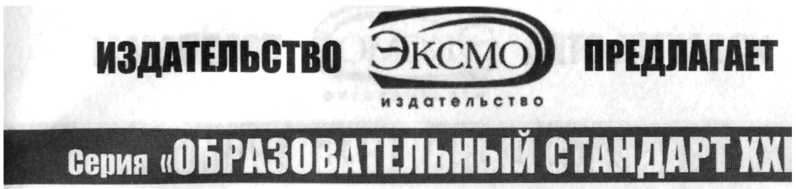 Серия академических учебников в лучших традициях российской высшей школы. Отвечают современному состоянию науки и полностью соответствуют государственным образовательным стандартам.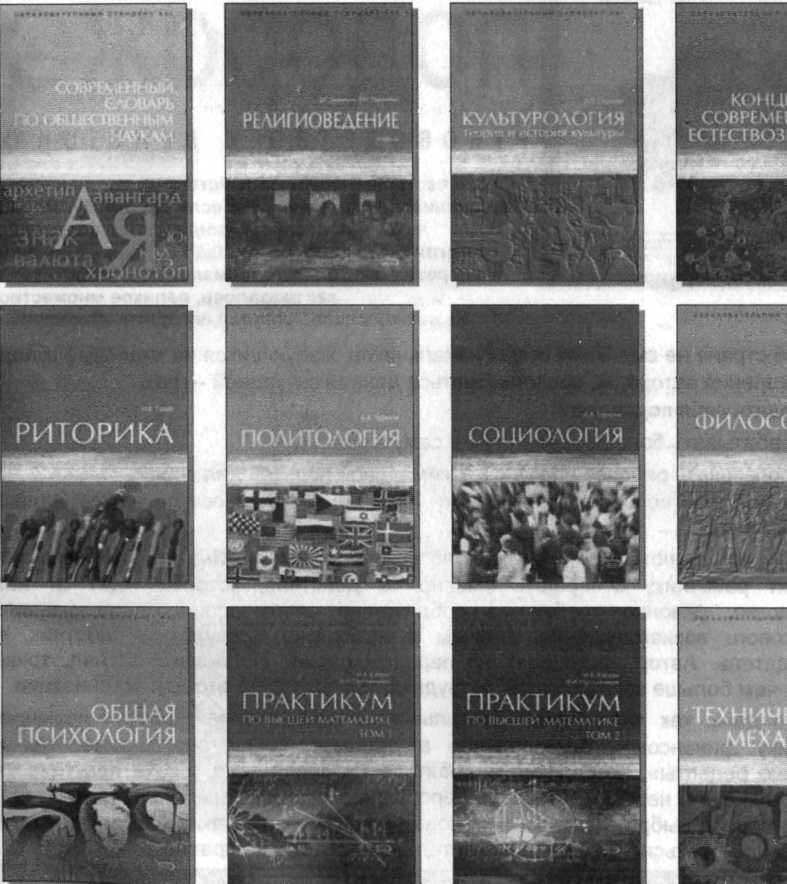 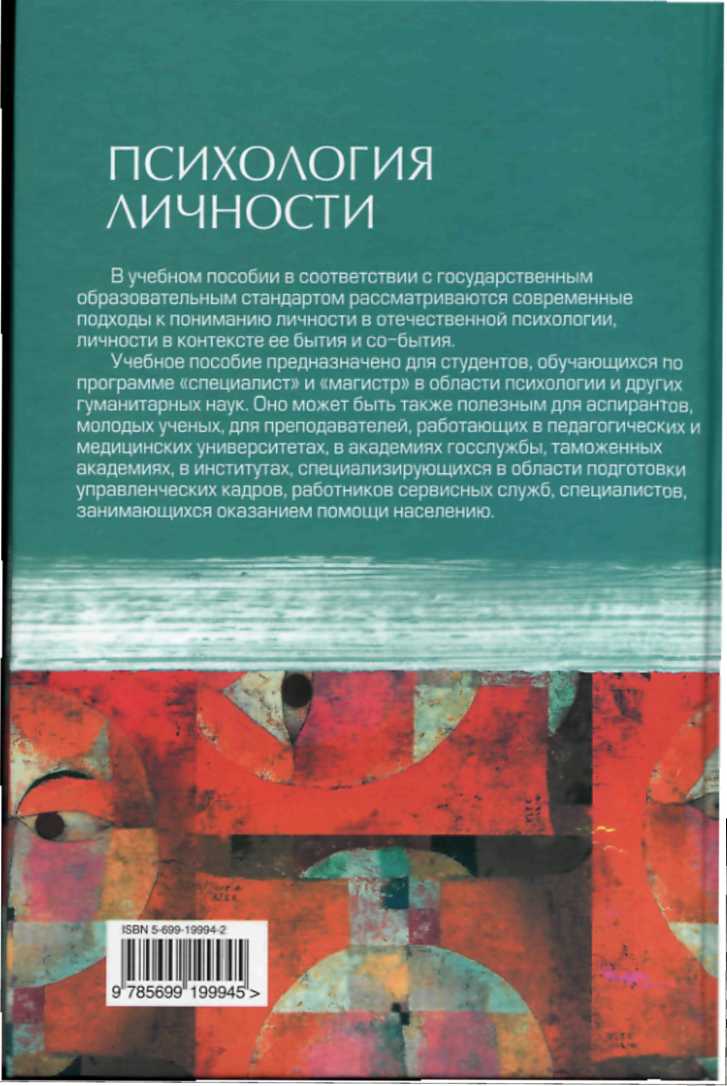 "~        Личности, которые предпочитают принадлежность к другим людямЛичности, которыепредпочитают автономию от людей1 .Низко социализированные. Отрицают авторитеты, имеют минимум отношений, высокая ' самооценка. Антисоциальные, параноидные личности.1. Изолированные. Отрицают авторитеты, имеют минимум отношений, считают себя исключительными личностями. Шизоиды.2. Эксплуататорские. Признают авторитеты. Требуют внимания со стороны окружающих.Лицемерные, садистические.2. Высокомерные. Признают авторитеты. Требуют внимания со стороны окружающих.Нарциссизм.3. Подав ленные.Отрицают авторитеты. Выражают негативизм. Испытывают чувство вины в сочетании с низкой самооценкой. Пассивно-агрессивные личности.3. Отстраненные. Отрицают авторитеты. Выражают негативизм. Испытывают чувство стыда в сочетании с низкой самооценкой. Пассивно-агрессивные и избегающие.4. Стремящиеся к близости. Признают авторитеты. Отзывчивы к окружающим. Принимают себя.Мазохистский тип.4. Покорные.Признают авторитеты. Считают себя проигравшими в социальной борьбе.Преимущественная ориентация на внутренний мирИре им у щественная ориентация на внешний мирИнтроверсияЭкстраверсияСозерцательностьАктивностьВнутренний локус контроляВнешний локус контроляЭгоцентризмАльтероцентризмАвтономияПринадлежность к группеСоциально-психологические и личностные характеристики субъектаТип субъектаТип субъектаСоциально-психологические и личностные характеристики субъектаСубъект затрудненного общенияСубъект незатрудненного общения.1231. Направленность, установки, ценностные ориентации, отношенияобесценивание себя, недоверие к себе, к людям, к миру, поверхностные, недифференцированные, непрочные, малоосознавае-мые, противоречивые, разобщенные, направленные против людей отношения, монологическая, объектная, авторитарная, эгоцентрическая, манипул яти в ная направленностьпризнание ценности себя и другого, доверие к себе, к людям, к миру, глубокие, дифференцированные, прочные, осознаваемые, позитивные, развивающие, продуктивные, направленные к людям отношения, диалогическая, личностная направленность2. Мотивационно-потребностнаясферавнешняя мотивация одобрения, достижения, эмоционального обладания, фрустрированность собственной потребностной сферы, отсутствие содействия в удовлетворении социальных потребностей другоговнутренняя мотивация поддержания уникальности, ценности другого, удовлетворенность собственных социальных потребностей, содействие в удовлетворении социальных потребностей другого3. Эмоционально-волевые характеристикиэмоциональная, нестабильность, частая смена настроения, холодность, вспыльчивость, раздражительность, эгоцентрическая направленность эмоционального резонанса, свернутость сочувствия, невыразительность, отчужденность, апатия, преобладание негативно окрашенных эмоций, несбалансированность саморегуляции, низкий самоконтрольэмоциональная стабильность, включенность, эмоциональная близость, личностная направленность эмоционального резонанса, выразительность, преобладание позитивно окрашенных эмоций, сбалансированность саморегуляции, высокий самоконтроль1234. Социальные способностинизкий уровень развития способностей к пониманию другого человека, к эмпатии, к идентификации, к психологической проницательности, к сензитив-ности и чувствительности, к наблюдательности, к использованию и пониманию глубоких семантических значений языковых структур, к оценке эмоциональной значимости и прогнозированию событийвысоко развитые способности к пониманию другого человека, к эмпатии, к идентификации, к психологической проницательности, к сензитивно-сти и чувствительности, к наблюдательности, к использованию и пониманию глубоких семантических значений языковых структур, к оценке эмоциональной значимости и прогнозированию событий5. Социально-психологические свойства личностиробость, замкнутость, неуверенность, необщительность, слабость "Я", безынициативность, беззастенчивость, невоспитанность, эгоцентричность, предубежденность, стереотипность, ригидность, манипуля-тивность, подозрительность, завистливость, тщеславие, себялюбие, ревность, гипертребовательность, нетерпимостьсмелость, уверенность, общительность, сила "Я", инициативность, воспитанность, децентрация, открытость, заботливость, теплота, терпимость, гибкость, раскрепощенность, доверчивость6. Способы, умения, навыки общения и стратегии взаимодействияотсутствие умений аргументировать свои замечания, поддерживать контакт и выходить из него, выбирать адекватную форму сообщений, давать обратную связь, стремление больше говорить, чем слушать, перебивать разговор, делать длительные паузы в речи, застывшая поза, несоответствие экспрессивного репертуара речевому поведению, нарушение социальной и персональной дистанции, симуляция, угрозы, шантаж, запугивание, ложь, угрозы, покорение, сокрытие, защитно-избегающая, агрессивно-обесценивающая, определяюще-контролиру-ющая, формально-вежливая дистантная стратегииумение аргументировать свои замечания, поддерживать контакт и выходить из него, выбирать адекватную форму сообщений, давать обратную связь, соответствие экспрессивного репертуара речевому поведению, соблюдение социальной и персональной дистанции, уговоры, разъяснения, диалог, сотрудничающая, помогающая, альтруистическая, поддерживающая стратегии7. Роль, статуснарушение ролевых ожиданий, отвергаемый, находится на периферии группыследование ролевым ожиданиям, выбираемый, находится ближе к "центру" группы8. Социокультурные нормыдефицит, незрелость нравственных эталонов, игнорирование, нарушение моральных и нравственно-этических нормследование моральным инравственно-этическимнормам9. Преобразовательная активность9. Преобразовательная активность9. Преобразовательная активностьа. направленностьпротив себя и другихна себя и к другимб. интенсивностьразличнаяразличнаяв. качествообезличиваниедезадаптациядеградацияразрушениеуничтожениеперсонификацияадаптацияразвитиесозиданиесотворениег. субъективные последствияфрустрация социальных потребностей, разрыв эмоционально-значимых связей, создание внутриличностного когнитивно-эмоционального напряжения, искажение понимания себя и другого, отказ от рефлексии по поводу своей представленности в других, смещение отношений, установок, ценностных ориентации в направлении обесценивания себя и другого, демонстрация неадекватных эмоциональных реакций, низкого уровня эмпатииудовлетворение социальных потребностей, установление эмоционально-значимых связей, уменьшение внутриличностного когнитивно-эмоционального напряжения, достижение взаимопонимания, рефлексия по поводу своей представленности в других, смещение отношений, установок, ценностных ориентации в направлении личностного, ценностного, субъектного отношения к себе и к другому, демонстрация эмоциональной сен-зитивности, высокого уровня эмпатиид. объективные последствиятрения, сбои, конфликты, сопровождающиеся недостижением цели, неполучением желаемого результата, нарушение развития личностисогласие, кооперация, сотрудничество, сопровождающиеся достижением целей и получением желаемого результата обоими партнерами, развитие личностиАвторОснование классификацииЦенностиН.А. Бердяевценность как объект направленности человека1)	духовные2)	социальные3)	материальныеВ.П. Тугариновсфера проявления ценностей1)	духовные (образование, нау-
ка, искусство)
общественно-политические
(свобода, братство, равенство,
справедливость)2)	материальные (техника и
материальные блага, могущие
стимулировать индивидуально-
психическое развитие в сово-
купности с общественно-
политическими и духовными
ценностями)АвторОснование классификацииЦенностиД.А. Леонтьевформа существования ценности1)	общественные идеалы2)	предметные ценности3)	личностные ценностиД.А. Леонтьев«блоки» терминальных и инструментальных ценностей (в оппозиции друг кдругу)I. Терминальные ценности1)	конкретные жизненные
ценности (здоровье, работа,
друзья, семейная жизнь) и
абстрактные ценности (по-
знание, развитие, свобода,
творчество)2)	ценности профессиональ-
ной самореализации (инте-
ресная работа, продуктивная
жизнь, творчество, активная
деятельная жизнь) и ценности
личной жизни (здоровье, лю-
бовь, наличие друзей, развле-
чения, семейная жизнь)3)	индивидуальные ценности
(здоровье, творчество, свобо-
да, активная деятельная
жизнь, развлечения, уверен-
ность в себе, материально
обеспеченная жизнь) и цен-
ности межличностных отно-
шений (наличие друзей, сча-
стливая семейная жизнь, сча-
стье других)4)	активные ценности (свобо-
да, активная деятельная
жизнь, продуктивная жизнь,
интересная работа) и пассив-
ные ценности (красота при-
роды и искусства, уверен-
ность в себе, познание, жиз-
ненная мудрость)АвторОснование классификацииЦенностиIL Терминальные ценности1)	этические ценности (честность,
непримиримость к недостаткам) -
ценности межличностного общения
(воспитанность, жизнерадостность,
чуткость) - ценности профессиональ-
ной самореализации (ответственность, ,
эффективность в делах, твёрдая воля,
исполнительность)2)	индивидуалистические ценности
(высокие запросы, независимость,
твёрдая воля) - конформистские цен-
ности (исполнительность, самокон-
троль, ответственность) - альтруисти-
ческие ценности (терпимость, чут-
кость, широта взглядов)3)	ценности самоутверждения (высо-
кие запросы, независимость, непри-
миримость, смелость, твёрдая воля) -
ценности принятия других (терпи-
мость, чуткость, широта взглядов)4)	интеллектуальные ценности (обра-
зованность, рационализм, самокон-
троль) - ценности непосредственно-
эмоционального мироощущения
(жизнерадостность, честность, чут-
кость).Э. Шпра-нгердоминирующая ценность, определяющая направленность личности (доминирующая ценность в связи с типом личности)1)	поиск истины (теоретический чело-
век)2)	полезные и практические ценности
(экономический человек)3)	стиль и гармония (эстетический
человек)4)	любовь (социальный человек)5)	личная власть, влияние, извест-
ность (политический человек)6)	поиск смысла жизни как высшей
духовной силы (религиозный человек)АвторОснование классификацииЦенности                 \Ш. Шварц, У Билскимотивационная тенденция, определяемая ценностью1)	ценности сохранения (безопас-
ность, конформность, традиции) -
ценности изменения (полнота
ощущений, саморегуляция)2)	ценности самоопределения
(благополучие группы и челове-
чества в целом) - ценности само-
возвышения (власть, достижения,
гедонизм)М.Рокичфункциональное значение ценностей (ценности-цели, ценности-средства)1)	терминальные ценности (убе-
ждения в том, что какая-то ко-
нечная цель индивидуального
существования с личной или об-
щественной точки зрения стоит
того, чтобы к ней стремиться)2)	инструментальные ценности
(убеждения в том, что какой-то
образ действий является с личной \
или общественной точки зрения
предпочтительным в любой си-
туации)В. Момовместо ценности в жизнедеятельности личности1)	ценности целевые (или мысли-
мые, желаемые или возможные):а)	ценности-целиб)	ценности-идеалыв)	ценности-желанияг)	ценности должного (нор-
мативные ценности)2)	ценности существующие (на-
личные, актуальные)А. Маслоууровень личностного бытия1) ценности бытия (Б-ценности, «ценности развития») - высшие ценности, присущие самоактуализирующимся людям (истина, добро, красота, справедливость идр.)АвторОснование классификацииЦенности2) дефициентные ценности (Д-ценности, «регрессионные») -низшие ценности, ориентированные на удовлетворение какой-либо фрустрированной потребности (мир, покой, сон, зависимость, безопасность и т.д.)В. Франкл1ценности как смысловые универсалии1)	ценности творчества, позво-
ляющие человеку осознать, что
он даёт обществу2)	ценности переживания, позво-
ляющие человеку осознать, что
он берет от общества3)	ценности отношения, позво-
ляющие человеку осознать пози-
цию, которую он занимает в от-
ношении факторов, ограничи-
вающих его жизнь:а)	осмысленное отношение к
боли;б)	осмысленное отношение к
вине;в)	осмысленное отношение к
смерти                                    :Э. Фромм11)	официально признанные осоз-   !
наваемые (религиозные и гума-
нистические)2)	действительные, бессознатель-
ные (порождённые социальной
системой, являющиеся непосред-
ственными мотивами человече-
ского поведения)                       ■■